04.05.2021                                                                                          №6ПИНЧУГСКИЙ  СЕЛЬСКИЙ СОВЕТ ДЕПУТАТОВБОГУЧАНСКОГО РАЙОНАКРАСНОЯРСКОГО КРАЯР Е Ш Е Н И Е04.05.2021г.                                  п.  Пинчуга                                     №  5О внесении изменений и дополненийв решение №25 от 22.12.2020г. «О бюджете Пинчугского сельсоветана 2021 год и плановый период2022-2023 годов» В соответствии с Федеральным законом от 06.10.2003г. № 131-ФЗ «Об общих принципах организации местного самоуправления в Российской Федерации», статьями 36, 52 Устава Пинчугского сельсовета Богучанского района Красноярского края, руководствуясь «Положением о бюджетном процессе в Пинчугском сельсовете», Пинчугский сельский Совет депутатов Р Е Ш И Л :        Внести в Решение Пинчугского сельского Совета депутатов от 22.12.2020 № 25  «О бюджете Пинчугского сельсовета на 2021 год и плановый период 2022-2023 годов» следующие изменения и дополнения:       1. подпункт 1. пункта 1. изложить в следующей редакции:«Утвердить  основные характеристики бюджета Пинчугского сельсовета на 2021 год:1) общий объем доходов бюджета в сумме 13 732 112,00 рублей;2)общий объем расходов бюджета в сумме 14 730 828,68 рублей;3) дефицит бюджета Пинчугского сельсовета на 2021 год в сумме 998 716,68 рублей;4) источники внутреннего финансирования дефицита бюджета Пинчугского сельсовета согласно приложению 1 к настоящему решению.       2. Приложения № 1, 2, 3, 4, 5, 7, 9  к решению Пинчугского сельского Совета депутатов изложить в новой редакции согласно приложениям № 1-7 к настоящему решению.        3. Пункт 12 решения исключить;        4. часть 1 пункта 14 дополнить словами «согласно приложения №12»;5. Настоящее решение вступает в силу после официального опубликования в газете «Пинчугский вестник». Председатель Пинчугскогосельского Совета депутатов	      С.В. Савонин«___» ____________2021г.Глава  Пинчугского сельсовета                                                        А.В. Логинов«__» _____________2021г.ПИНЧУГСКИЙ СЕЛЬСКИЙ СОВЕТ ДЕПУТАТОВБОГУЧАНСКОГО РАЙОНАКРАСНОЯРСКОГО КРАЯР Е Ш Е Н И Е04.05. 2021 г                                            п. Пинчуга                                               №  6Об отчете исполнения бюджетаПинчугского сельсовета за 2020 год                Заслушав и обсудив отчет главы Пинчугского сельсовета Логинова А.В. о проекте  местного бюджета и отчет о его  исполнении за 2020 год, на основании ст. 264.5, ст. 264.6 Бюджетного кодекса РФ и п.1 ст. 14 Устава  Пинчугского сельсовета, Пинчугский сельский Совет депутатов   Р Е Ш И Л:Утвердить отчет об исполнении бюджета Пинчугского сельсовета за 2020 год  по доходам  в  сумме 10 979 133,04 рублей и   по расходам   в  сумме 10 515344,83 рублей. Утвердить исполнение бюджета по доходам  Пинчугского сельсовета  за 2020 год согласно приложениям № 1, № 2 к настоящему решению.Утвердить ведомственную структуру расходов бюджета Пинчугского сельсовета за 2020 год согласно приложению № 3 к настоящему решению.Утвердить исполнение расходов бюджета Пинчугского сельсовета за 2020 год по функциональной классификации согласно приложению № 4 к настоящему решению.Утвердить источники внутреннего финансирования дефицита бюджета Пинчугского сельсовета за 2020 год в сумме 463 788,21 рублей согласно приложениям № 5, №  6 к настоящему решению.Контроль над исполнением настоящего решения возложить на председателя Пинчугского сельского Совета депутатов Савонина С.В.Настоящее Решение вступает в силу после официального опубликования в газете «Пинчугский вестник».      Председатель Пинчугского       Сельского Совета депутатов                                                                     С.В. Савонин      Глава Пинчугского сельсовета				                              А.В. Логинов					                                          ПОЯСНИТЕЛЬНАЯК ОТЧЕТУ ОБ ИСПОЛНЕНИИ БЮДЖЕТА ПИНЧУГСКОГОСЕЛЬСОВЕТА ЗА 2019 ГОД1. ОБЩИЕ ХАРАКТЕРИСТИКИ ИСПОЛНЕНИЯ ДОХОДНОЙ ЧАСТИ БЮДЖЕТА ПИНЧУГСКОГО СЕЛЬСОВЕТА           Решением Пинчугского сельского Совета «О бюджете сельсовета на 2019год и плановый период 2020-2021 годов» доходы бюджета были утверждены в сумме                  8 933 214,00 рублей.  В течение 2019 года плановые назначения по доходам корректировались 5 раз, в результате  чего сумма доходов бюджета составила 11 898 884,74 рубля, в том числе собственные доходы   2 693 280,69  рублей. Фактическое исполнение доходной части бюджета в сумме 11 868 269,67  рублей, что составило 99,74 %, что на 30 615,07 рублей  меньше утвержденного плана. Структура исполнения доходов бюджета сельсовета в 2019 году приведена в таблице № 1 и выглядит следующим образом:                                                                                      	                                        	              Таблица № 1Укрупненная структура исполнения бюджета сельсовета за 2019 год          Источниками собственных доходов бюджета сельсовета являются: налог на доходы физических лиц; налог на имущество (налог на имущество физических лиц и земельный налог);акцизы по подакцизным товарам (продукции), производимым на территории Российской Федерации;Государственная пошлина за совершение нотариальных действий должностными лицами органов местного самоуправления, уполномоченными в соответствии с законодательными актами Российской Федерации на совершение нотариальных действий;доходы от использования имущества, находящегося в государственной и муниципальной собственности;доходы от продажи материальных и нематериальных активов (продажа земельных участков).             Структура основных источников доходов бюджета сельсовета приведена в таблице № 2 и выглядит следующим образом:                       Таблица № 2Структура основных источников доходов бюджета сельсоветаКак видно из таблицы 2 значительный удельный вес в общем составе доходов бюджета за 2018, 2019гг составляют безвозмездные поступления (78,0% в 2018 г и 77,6% в 2019г) наблюдается уменьшение данного дохода. Этот показатель составляет 9 205 603,63 рубля, что свидетельствует о полной финансовой несамостоятельности (или зависимости)  муниципального образования. Динамика поступления доходов сельсовета показана на рисунке 1.        Рисунок 1 Динамика поступлений доходов за 2019год Пинчугского сельсовета, в рублях2. ДОХОДЫ БЮДЖЕТА СЕЛЬСОВЕТА2.1.НАЛОГ НА ДОХОДЫ ФИЗИЧЕСКИХ ЛИЦИз таблицы № 2 видно, что наибольший удельный вес собственных доходов приходится на «Налог на доходы физических лиц». Это  один из основных по величине доходных источников бюджета сельсовета, удельный вес которого в доходах бюджета сельсовета составил 1,6%. За 2019 год в бюджет сельсовета поступило 184088,72 рубля, исполнение бюджетного задания составило 103,02%, что больше на 5 388,00 рублей от плана. 	Структура исполнения налога на доходы физических лиц бюджета сельсовета в 2018-2019гг  приведена в таблице № 3 и выглядит следующим образом:                                                                                      	                                        	              Таблица № 3Структура  исполнения налога на доходы физических лиц за 2018-2019ггДинамика поступления НДФЛ  за 2018-2019гг показана на рисунке 2.Рисунок 2.   Динамика поступлений по НДФЛ в бюджет сельсовета, в  рубляхИз таблицы 3 видно незначительное увеличение поступления по данному налогу в 2019году, что на 23 980,75 рублей больше чем в 2018 году (на 1,6%). 2.2. НАЛОГИ НА ИМУЩЕСТВОНалог на имущество физических лиц и земельный налог  за 2019г составляют 9,2% от общей суммы доходов бюджета сельсовета, что в сумме составило 1 103 043,78 рублей.  Исполнение бюджетного задания составило 100,5%, что больше на 5 543,78 рублей.Структура исполнения налога  на  имущество за 2018-2019гг  приведена в таблице № 4 и выглядит следующим образом:                                                                                      	                                        	                     Таблица № 4Структура  исполнения налога на имущество за 2018-2019ггДинамика поступления налога на имущество  за 2018-2019гг  показана на рисунке 3.Рисунок 3.   Динамика поступлений налога на имущество в бюджет сельсовета, в  рубляхИз таблицы 4 видно  значительное увеличение поступления по данному налогу в 2019 году, что на 354 071,51 рублей больше чем в 2018 году (на 1,5%). 2.3.  ДОХОДЫ ОТ ИСПОЛЬЗОВАНИЯ ИМУЩЕСТВА, НАХОДЯЩЕГОСЯ  В ГОСУДАРСТВЕННОЙ И МУНИЦИПАЛЬНОЙ СОБСТВЕННОСТИДоходы от сдачи в аренду имущества, находящегося в государственной и муниципальной собственностиВ целом по данному виду кода дохода из-за отсутствия сведения об арендаторах нет возможности определить (или запланировать) источник и объем поступления средств.По коду  «Доходы от использования имущества, находящегося в государственной и муниципальной собственности» в 2019 году средства поступили в размере 692 145,24 рублей. Динамика поступления по данному виду дохода  за 2018-2019 гг  показана на рисунке 4.Рисунок 4.   Динамика поступлений доходов от использования имущества в бюджет сельсовета, в  рублях2.4. БЕЗВОЗМЕЗДНЫЕ ПОСТУПЛЕНИЯИз таблицы № 2 видно, что наибольший удельный вес доходов бюджета сельсовета приходится на безвозмездные поступления. Удельный вес, данного вида дохода составил  77,6% от общей суммы доходов бюджета сельсовета. От бюджетов других уровней бюджетной системы РФ в 2019 году поступило 9205603,63 рублей, что больше на 2 236 044,83 рубля по сравнению с 2018 годом (в 2018г по данному виду дохода сумма составила 6 969 558,80 рублей, что составило 1,3% в 2019г. к 2018году).  Структура исполнения безвозмездных поступлений бюджета сельсовета в 2018-2019гг  приведена в таблице № 5 и выглядит следующим образом:                                                                                  	                                        	              Таблица № 5Структура  исполнения безвозмездных поступлений за 2018-2019ггДинамика безвозмездных  поступлений за 2018-2019гг показана на рисунке 5.Рисунок 5   Динамика безвозмездных поступлений за 2018-2019 гг Далее более подробно рассмотрим структуру безвозмездных поступлений:          Дотации от других бюджетов бюджетной системы РФЭто бюджетные средства, предоставляемые бюджету другого уровня на безвозмездной и безвозвратной основах для покрытия текущих расходов.По данному виду дохода осуществлялось поступление средств, предназначенных для финансовой обеспеченности  следующих разделов бюджета Пинчугского сельсовета:на общегосударственные вопросы в сумме 6 097 421,13  рублей; на  жилищно-коммунальное хозяйство в сумме 2 132 511,32 рубля;на национальную безопасность и правоохранительную деятельность в сумме 100 152,95 рублей;на молодежную политику и оздоровление детей в сумме 149 300,00 рублей;на дорожное хозяйство в  сумме 2 451 715,83 рубля;на акарицидные обработки в сумме 20 147,54 рублей.Субвенции от  других бюджетов бюджетной системы РФЭто бюджетные средства, предоставляемые бюджету другого уровня на безвозмездной и безвозвратной основах на конкретные цели.По данному виду дохода осуществлялось финансовое обеспечение, а именно:субвенции бюджетам поселений на осуществление полномочий по первичному воинскому учету на территориях, где отсутствуют военные комиссариаты в сумме            371 320,00 рублей.2.5.  ИСТОЧНИКИ ВНУТРЕННЕГО ФИНАНСИРОВАНИЯ ДЕФИЦИТА  БЮДЖЕТА	В 2019 году осуществлялось за счет субсидий от других бюджетов бюджетной системы Российской Федерации.	К концу  2019 года бюджет поселения стал дефицитным, сумма источников внутреннего финансирования составила 534 928,47 рублей, считается со знаком минус, т.е. итого доходов меньше чем расходов.3. РАСХОДЫ БЮДЖЕТА СЕЛЬСОВЕТАРешением  «О бюджете сельсовета на 2019год и плановый период 2019-2020 годов» были утверждены расходы в сумме 8 933 214,00 рублей. В ходе исполнения расходная часть бюджета уточнялась с внесением изменений и дополнений в настоящее решение 5 раз. Уточненный план расходов составил 12 092 020,89 рублей. Исполнение расходов бюджета сельсовета составило 95,32%, что в сумме 11 526 477,35 рублей.3.1. РАСХОДОВАНИЕ СРЕДСТВ НА ВЫПЛАТУ ЗАРАБОТНОЙ ПЛАТЫ В 2019г Заработная плата работников муниципальных учреждений муниципального образования  увеличивалась (индексировалась) на 4,3%. Размеры денежного вознаграждения лиц, замещающих муниципальные должности Пинчугского сельсовета, размеры должностных окладов по должностям муниципальных служащих муниципального образования Пинчугский сельсовет в 2019 году увеличивались (индексировались) на 4,3%.3.2. ОСОБЕННОСТИ РАСХОДОВАНИЯ СРЕДСТВ НА ГОС. УПРАВЛЕНИЕ Расходы  на финансовое обеспечение руководства и управления в сфере установленных функций в  разрезе разделов функциональной классификации приведены в таблице 7:Таблица 7Расходы на финансовое обеспечение руководства и управления в сфере установленных функцийСогласно данных таблицы 7 построен график структуры расходов (см. рис.6). Первым направлением является общегосударственные вопросы: центральный аппарат, члены законодательной власти, высшее должностное лицо, другие общегосударственные расходы (исполнение в 2019г составило 94,89% или в сумме       6 097 421,13 руб.).Вторым и основным направлением расходования  средств бюджета сельсовета  является жилищно-коммунальное хозяйство:  (исполнение в 2019г составило 91,38% или в сумме 2 132 511,32 руб.).             Третьим направлением является национальная безопасность и правоохранительная деятельность: обеспечение пожарной безопасности (исполнение в 2019 г составило 100,0% или в сумме 100 152,95 руб.).В целом расходы на финансовое обеспечение руководства и управления в сфере установленных функций исполнены на 95,32% к уточненному плану и составили  11526477,35  рублей при плане 12 092 020,89 рублей.Далее более подробно рассмотрим по каждому разделу функциональной классификации.Рисунок 6   Структура расходов на финансовое обеспечение руководства и управления в сфере установленных функций3.2.1. Общегосударственные вопросы (Раздел 01) По данному подразделу исполнение составило 6 097, 421 тыс. рублей или 94,89% к уточненному плану.Финансовое обеспечение  осуществлялось по следующим подразделам:Функционирование высшего должностного лица субъекта Российской Федерации и муниципального образования (подраздел 02)По данному подразделу  исполнение составило 872, 740 тыс. рублей или 99,65% к уточненному плану. Функционирование законодательных (представительных) органов государственной власти и представительных органов муниципальных образований (подраздел 03)Ассигнования по данному подразделу подразумевают выплаты депутатам и исполнены на 100,0 процентов, что в сумме составили  19,2 тыс. рублей.Функционирование Правительства Российской Федерации, высших исполнительных органов государственной власти субъектов Российской Федерации, местных администраций (подраздел 04)    Ассигнования по данному подразделу производились на:центральный аппарат. Основные статьи расходования -  на выплату заработной платы и налоговых отчислений работников аппарата управления, выплату льготного проезда, оплату коммунальных услуг,  услуг по содержанию здания администрации, оплата услуг связи, выплату командировочных расходов, приобретение оргтехники и расходных материалов (ГСМ, запасные части на автомобиль, канцелярские расходы, хозяйственные расходы и т.д.). Ассигнования исполнены на 94,08% и в сумме составили 5 148, 381 тыс.рублей. Неиспользованные средства в сумме 323,9 тыс.рублей учтены в бюджете 2020 года.Другие общегосударственные вопросы (подраздел 13)По данному подразделу расход средств бюджета сельсовета производились:на оценку недвижимости, признание прав и регулирование отношений по государственной и муниципальной собственности;на обеспечение деятельности подведомственных учреждений;на осуществление государственных полномочий по составлению протоколов об административных правонарушениях;на проведение мероприятий по профилактике терроризма и экстримизма.Ассигнования исполнены на 88,97% и в сумме составили 12,1 тыс. рублей. 3.2.2. Национальная безопасность и правоохранительная деятельность (раздел 03)      По данному подразделу расход средств бюджета сельсовета производились:на обеспечение пожарной безопасности;на предупреждение и ликвидацию последствий чрезвычайных ситуаций и стихийных бедствий природного и техногенного характера.Ассигнования исполнены на 100% и в сумме составили 100,153 тыс. рублей. 3.2.3. Национальная экономика (раздел 04)           По данному разделу исполнение составило 2 451,716 тыс. рублей или 100,0% к уточненному плану.Расходы осуществлялись:на подсыпку, грейдирование, уборку снега с дорог посёлка;на приобретение и установку дорожных знаков;установка ограждения пешеходного ограждения вблизи образовательного учреждения;ремонт автомобильной дороги ул. Ленина.3.2.4. Жилищно-коммунальное хозяйство (Раздел 05)В  муниципальном образовании расходы осуществлялись по подразделам:Жилищное хозяйство (подраздел 01)Ассигнования по данному подразделу  осуществлялись:на мероприятия в области жилищного хозяйства по содержанию муниципального жилого фонда субъектов РФ и муниципального жилого фонда;Ассигнования  исполнены  на 99,88% в сумме 722,739 тыс. рублей. Коммунальное хозяйство (подраздел 02)         По данному разделу расход средств бюджета сельсовета производились:на  безвозмездные и безвозвратные перечисления организациям, за исключением государственных и муниципальных организаций, предоставляемых в соответствии со ст. 9 ФЗ «О погребении и похоронном деле» (у умершего отсутствие близких родственников – безродные);Ассигнования по данному вопросу исполнены на 50,0% в сумме 21,877  тыс. рублей.Благоустройство (подраздел 03)            Ассигнования по данному подразделу осуществлялись на мероприятия в области благоустройство поселка, а именно:оплата потребления электроэнергии, оплата договора по обслуживанию уличного освещения в сумме 973,125 тыс. рублей;прочие мероприятия по благоустройству поселения в сумме 585,230 тыс. рублей.        Ассигнования по данному подразделу исполнены 88,61  % и в сумме составили 1 387,894 тыс. рублей. Неиспользованные средства в сумме 178,327 тыс. рублей учтены в бюджете 2020 года.3.2.5.  Молодежная политика и оздоровление детей (Раздел 07)Ассигнования по данному разделу  осуществлялись:на мероприятия для вовлечения молодежи в благоустройство поселка.Ассигнования  исполнены  на 100,0% в сумме 149,3 тыс. рублей. 3.2.6.  Культура, кинематография и средства массовой информации (Раздел 08)Ассигнования по данному разделу  осуществлялись:на приобретение сувениров для проведения культурно-массовых мероприятий.Ассигнования  исполнены  на 52,36% в сумме 4,189 тыс. рублей. .3.2.7. Национальная оборона (Раздел 02)По муниципальному образованию бюджетные средства расходуются на подраздел:Мобилизационная и вневойсковая подготовка (подраздел 03)В соответствии со ст.8 Закона РФ от 28.03.98г № 53-ФЗ «О воинской обязанности и военной службе» в редакции Федерального закона от 31.12.2005г № 199-ФЗ «О внесении изменений в отдельные законодательные акты РФ в связи с разграничением полномочий» с 2006г в муниципальное образование Пинчугский сельсовет были переданы полномочия на осуществление первичного воинского учета на территориях, где отсутствуют военные комиссариаты. Финансовое обеспечение:Ассигнования исполнены на 100,0% и в сумме составили 371,320  тыс. рублей. 4. ИСТОЧНИКИ ФИНАНСИРОВАНИЯ ДЕФИЦИТА БЮДЖЕТА4.1.ОСТАТКИ БЮДЖЕТНЫХ СРЕДСТВОстатки средств бюджета сельсовета на 31 декабря 2019 года (на 1 января 2020 года) составили 534 928,47 рублей. Неиспользованные средства в сумме 534 928,47 рублей учтены в бюджете 2020 года. Приложение № 1 к решению Приложение № 1 к решению Приложение № 1 к решению Приложение № 1 к решению Приложение № 1 к решению Приложение № 1 к решениюПинчугского сельского Совета депутатовПинчугского сельского Совета депутатовПинчугского сельского Совета депутатовПинчугского сельского Совета депутатов от 04.05.2021 г. №5 от 04.05.2021 г. №5 от 04.05.2021 г. №5 от 04.05.2021 г. №5 Приложение № 1 к решению Приложение № 1 к решению Приложение № 1 к решению Приложение № 1 к решению Приложение № 1 к решению Приложение № 1 к решениюПинчугского сельского Совета депутатовПинчугского сельского Совета депутатовПинчугского сельского Совета депутатовПинчугского сельского Совета депутатов от 22.12.2020 г. №25 от 22.12.2020 г. №25 от 22.12.2020 г. №25 от 22.12.2020 г. №25            Источники  внутреннего  финансирования дефицита            Источники  внутреннего  финансирования дефицита            Источники  внутреннего  финансирования дефицита            Источники  внутреннего  финансирования дефицита            Источники  внутреннего  финансирования дефицита            Источники  внутреннего  финансирования дефицита            Источники  внутреннего  финансирования дефицита            Источники  внутреннего  финансирования дефицита            Источники  внутреннего  финансирования дефицита            Источники  внутреннего  финансирования дефицита            Источники  внутреннего  финансирования дефицита            Источники  внутреннего  финансирования дефицита            Источники  внутреннего  финансирования дефицита            Источники  внутреннего  финансирования дефицита            Источники  внутреннего  финансирования дефицита            Источники  внутреннего  финансирования дефицита            Источники  внутреннего  финансирования дефицита            Источники  внутреннего  финансирования дефицита            Источники  внутреннего  финансирования дефицита            Источники  внутреннего  финансирования дефицита            Источники  внутреннего  финансирования дефицита            Источники  внутреннего  финансирования дефицита            Источники  внутреннего  финансирования дефицита            Источники  внутреннего  финансирования дефицита            Источники  внутреннего  финансирования дефицита            Источники  внутреннего  финансирования дефицита            Источники  внутреннего  финансирования дефицита            Источники  внутреннего  финансирования дефицита            Источники  внутреннего  финансирования дефицита            Источники  внутреннего  финансирования дефицита            Источники  внутреннего  финансирования дефицита            Источники  внутреннего  финансирования дефицита            Источники  внутреннего  финансирования дефицита            Источники  внутреннего  финансирования дефицита            Источники  внутреннего  финансирования дефицита            Источники  внутреннего  финансирования дефицита            Источники  внутреннего  финансирования дефицита            Источники  внутреннего  финансирования дефицита            Источники  внутреннего  финансирования дефицита            Источники  внутреннего  финансирования дефицита            Источники  внутреннего  финансирования дефицита            бюджета  Пинчугского  сельсовета на 2021 год  и плановый период 2022 - 2023 годов            бюджета  Пинчугского  сельсовета на 2021 год  и плановый период 2022 - 2023 годов            бюджета  Пинчугского  сельсовета на 2021 год  и плановый период 2022 - 2023 годов            бюджета  Пинчугского  сельсовета на 2021 год  и плановый период 2022 - 2023 годов            бюджета  Пинчугского  сельсовета на 2021 год  и плановый период 2022 - 2023 годов            бюджета  Пинчугского  сельсовета на 2021 год  и плановый период 2022 - 2023 годов            бюджета  Пинчугского  сельсовета на 2021 год  и плановый период 2022 - 2023 годов            бюджета  Пинчугского  сельсовета на 2021 год  и плановый период 2022 - 2023 годов            бюджета  Пинчугского  сельсовета на 2021 год  и плановый период 2022 - 2023 годов            бюджета  Пинчугского  сельсовета на 2021 год  и плановый период 2022 - 2023 годов            бюджета  Пинчугского  сельсовета на 2021 год  и плановый период 2022 - 2023 годов            бюджета  Пинчугского  сельсовета на 2021 год  и плановый период 2022 - 2023 годов            бюджета  Пинчугского  сельсовета на 2021 год  и плановый период 2022 - 2023 годов            бюджета  Пинчугского  сельсовета на 2021 год  и плановый период 2022 - 2023 годов            бюджета  Пинчугского  сельсовета на 2021 год  и плановый период 2022 - 2023 годов            бюджета  Пинчугского  сельсовета на 2021 год  и плановый период 2022 - 2023 годов            бюджета  Пинчугского  сельсовета на 2021 год  и плановый период 2022 - 2023 годов            бюджета  Пинчугского  сельсовета на 2021 год  и плановый период 2022 - 2023 годов            бюджета  Пинчугского  сельсовета на 2021 год  и плановый период 2022 - 2023 годов            бюджета  Пинчугского  сельсовета на 2021 год  и плановый период 2022 - 2023 годов            бюджета  Пинчугского  сельсовета на 2021 год  и плановый период 2022 - 2023 годов            бюджета  Пинчугского  сельсовета на 2021 год  и плановый период 2022 - 2023 годов            бюджета  Пинчугского  сельсовета на 2021 год  и плановый период 2022 - 2023 годов            бюджета  Пинчугского  сельсовета на 2021 год  и плановый период 2022 - 2023 годов            бюджета  Пинчугского  сельсовета на 2021 год  и плановый период 2022 - 2023 годов            бюджета  Пинчугского  сельсовета на 2021 год  и плановый период 2022 - 2023 годов            бюджета  Пинчугского  сельсовета на 2021 год  и плановый период 2022 - 2023 годов            бюджета  Пинчугского  сельсовета на 2021 год  и плановый период 2022 - 2023 годов            бюджета  Пинчугского  сельсовета на 2021 год  и плановый период 2022 - 2023 годов            бюджета  Пинчугского  сельсовета на 2021 год  и плановый период 2022 - 2023 годов            бюджета  Пинчугского  сельсовета на 2021 год  и плановый период 2022 - 2023 годов            бюджета  Пинчугского  сельсовета на 2021 год  и плановый период 2022 - 2023 годов            бюджета  Пинчугского  сельсовета на 2021 год  и плановый период 2022 - 2023 годов            бюджета  Пинчугского  сельсовета на 2021 год  и плановый период 2022 - 2023 годов            бюджета  Пинчугского  сельсовета на 2021 год  и плановый период 2022 - 2023 годов            бюджета  Пинчугского  сельсовета на 2021 год  и плановый период 2022 - 2023 годов            бюджета  Пинчугского  сельсовета на 2021 год  и плановый период 2022 - 2023 годов            бюджета  Пинчугского  сельсовета на 2021 год  и плановый период 2022 - 2023 годов            бюджета  Пинчугского  сельсовета на 2021 год  и плановый период 2022 - 2023 годов            бюджета  Пинчугского  сельсовета на 2021 год  и плановый период 2022 - 2023 годов            бюджета  Пинчугского  сельсовета на 2021 год  и плановый период 2022 - 2023 годовКодКодКодКодКодКодКодКодКодКод                Наименование                Наименование                Наименование                Наименование                Наименование                Наименование                Наименование                Наименование                Наименование                Наименование                Наименование                Наименование                Наименование                Наименование                Наименование                Наименование                Наименование                Наименование                Наименование                Наименование                Наименование                Наименование2021 год2021 год2021 год2022 год2022 год2023 год2023 год2023 год2023 годКодКодКодКодКодКодКодКодКодКод                Наименование                Наименование                Наименование                Наименование                Наименование                Наименование                Наименование                Наименование                Наименование                Наименование                Наименование                Наименование                Наименование                Наименование                Наименование                Наименование                Наименование                Наименование                Наименование                Наименование                Наименование                Наименование2021 год2021 год2021 год2022 год2022 год2023 год2023 год2023 год2023 год912 01 00 00 00 00 0000 000912 01 00 00 00 00 0000 000912 01 00 00 00 00 0000 000912 01 00 00 00 00 0000 000912 01 00 00 00 00 0000 000912 01 00 00 00 00 0000 000912 01 00 00 00 00 0000 000912 01 00 00 00 00 0000 000912 01 00 00 00 00 0000 000912 01 00 00 00 00 0000 000ИСТОЧНИКИ ВНУТРЕННЕГО ФИНАНСИРОВАНИЯ ДЕФИЦИТОВ БЮДЖЕТОВИСТОЧНИКИ ВНУТРЕННЕГО ФИНАНСИРОВАНИЯ ДЕФИЦИТОВ БЮДЖЕТОВИСТОЧНИКИ ВНУТРЕННЕГО ФИНАНСИРОВАНИЯ ДЕФИЦИТОВ БЮДЖЕТОВИСТОЧНИКИ ВНУТРЕННЕГО ФИНАНСИРОВАНИЯ ДЕФИЦИТОВ БЮДЖЕТОВИСТОЧНИКИ ВНУТРЕННЕГО ФИНАНСИРОВАНИЯ ДЕФИЦИТОВ БЮДЖЕТОВИСТОЧНИКИ ВНУТРЕННЕГО ФИНАНСИРОВАНИЯ ДЕФИЦИТОВ БЮДЖЕТОВИСТОЧНИКИ ВНУТРЕННЕГО ФИНАНСИРОВАНИЯ ДЕФИЦИТОВ БЮДЖЕТОВИСТОЧНИКИ ВНУТРЕННЕГО ФИНАНСИРОВАНИЯ ДЕФИЦИТОВ БЮДЖЕТОВИСТОЧНИКИ ВНУТРЕННЕГО ФИНАНСИРОВАНИЯ ДЕФИЦИТОВ БЮДЖЕТОВИСТОЧНИКИ ВНУТРЕННЕГО ФИНАНСИРОВАНИЯ ДЕФИЦИТОВ БЮДЖЕТОВИСТОЧНИКИ ВНУТРЕННЕГО ФИНАНСИРОВАНИЯ ДЕФИЦИТОВ БЮДЖЕТОВИСТОЧНИКИ ВНУТРЕННЕГО ФИНАНСИРОВАНИЯ ДЕФИЦИТОВ БЮДЖЕТОВИСТОЧНИКИ ВНУТРЕННЕГО ФИНАНСИРОВАНИЯ ДЕФИЦИТОВ БЮДЖЕТОВИСТОЧНИКИ ВНУТРЕННЕГО ФИНАНСИРОВАНИЯ ДЕФИЦИТОВ БЮДЖЕТОВИСТОЧНИКИ ВНУТРЕННЕГО ФИНАНСИРОВАНИЯ ДЕФИЦИТОВ БЮДЖЕТОВИСТОЧНИКИ ВНУТРЕННЕГО ФИНАНСИРОВАНИЯ ДЕФИЦИТОВ БЮДЖЕТОВИСТОЧНИКИ ВНУТРЕННЕГО ФИНАНСИРОВАНИЯ ДЕФИЦИТОВ БЮДЖЕТОВИСТОЧНИКИ ВНУТРЕННЕГО ФИНАНСИРОВАНИЯ ДЕФИЦИТОВ БЮДЖЕТОВИСТОЧНИКИ ВНУТРЕННЕГО ФИНАНСИРОВАНИЯ ДЕФИЦИТОВ БЮДЖЕТОВИСТОЧНИКИ ВНУТРЕННЕГО ФИНАНСИРОВАНИЯ ДЕФИЦИТОВ БЮДЖЕТОВИСТОЧНИКИ ВНУТРЕННЕГО ФИНАНСИРОВАНИЯ ДЕФИЦИТОВ БЮДЖЕТОВИСТОЧНИКИ ВНУТРЕННЕГО ФИНАНСИРОВАНИЯ ДЕФИЦИТОВ БЮДЖЕТОВ0,000,000,000,000,000,000,000,000,00912 01 05 00 00 00 0000 000912 01 05 00 00 00 0000 000912 01 05 00 00 00 0000 000912 01 05 00 00 00 0000 000912 01 05 00 00 00 0000 000912 01 05 00 00 00 0000 000912 01 05 00 00 00 0000 000912 01 05 00 00 00 0000 000912 01 05 00 00 00 0000 000912 01 05 00 00 00 0000 000Изменение остатков средств на счетах по учету средств бюджетаИзменение остатков средств на счетах по учету средств бюджетаИзменение остатков средств на счетах по учету средств бюджетаИзменение остатков средств на счетах по учету средств бюджетаИзменение остатков средств на счетах по учету средств бюджетаИзменение остатков средств на счетах по учету средств бюджетаИзменение остатков средств на счетах по учету средств бюджетаИзменение остатков средств на счетах по учету средств бюджетаИзменение остатков средств на счетах по учету средств бюджетаИзменение остатков средств на счетах по учету средств бюджетаИзменение остатков средств на счетах по учету средств бюджетаИзменение остатков средств на счетах по учету средств бюджетаИзменение остатков средств на счетах по учету средств бюджетаИзменение остатков средств на счетах по учету средств бюджетаИзменение остатков средств на счетах по учету средств бюджетаИзменение остатков средств на счетах по учету средств бюджетаИзменение остатков средств на счетах по учету средств бюджетаИзменение остатков средств на счетах по учету средств бюджетаИзменение остатков средств на счетах по учету средств бюджетаИзменение остатков средств на счетах по учету средств бюджетаИзменение остатков средств на счетах по учету средств бюджетаИзменение остатков средств на счетах по учету средств бюджета-998 716,68-998 716,68-998 716,680,000,000,000,000,000,00912 01 05 00 00 00 0000 500912 01 05 00 00 00 0000 500912 01 05 00 00 00 0000 500912 01 05 00 00 00 0000 500912 01 05 00 00 00 0000 500912 01 05 00 00 00 0000 500912 01 05 00 00 00 0000 500912 01 05 00 00 00 0000 500912 01 05 00 00 00 0000 500912 01 05 00 00 00 0000 500Увеличение остатков средств бюджетовУвеличение остатков средств бюджетовУвеличение остатков средств бюджетовУвеличение остатков средств бюджетовУвеличение остатков средств бюджетовУвеличение остатков средств бюджетовУвеличение остатков средств бюджетовУвеличение остатков средств бюджетовУвеличение остатков средств бюджетовУвеличение остатков средств бюджетовУвеличение остатков средств бюджетовУвеличение остатков средств бюджетовУвеличение остатков средств бюджетовУвеличение остатков средств бюджетовУвеличение остатков средств бюджетовУвеличение остатков средств бюджетовУвеличение остатков средств бюджетовУвеличение остатков средств бюджетовУвеличение остатков средств бюджетовУвеличение остатков средств бюджетовУвеличение остатков средств бюджетовУвеличение остатков средств бюджетов13732112,0013732112,0013732112,00966867096686709 733 400,009 733 400,009 733 400,009 733 400,00912 01 05 02 00 00 0000 500912 01 05 02 00 00 0000 500912 01 05 02 00 00 0000 500912 01 05 02 00 00 0000 500912 01 05 02 00 00 0000 500912 01 05 02 00 00 0000 500912 01 05 02 00 00 0000 500912 01 05 02 00 00 0000 500912 01 05 02 00 00 0000 500912 01 05 02 00 00 0000 500Увеличение прочих остатков средств бюджетовУвеличение прочих остатков средств бюджетовУвеличение прочих остатков средств бюджетовУвеличение прочих остатков средств бюджетовУвеличение прочих остатков средств бюджетовУвеличение прочих остатков средств бюджетовУвеличение прочих остатков средств бюджетовУвеличение прочих остатков средств бюджетовУвеличение прочих остатков средств бюджетовУвеличение прочих остатков средств бюджетовУвеличение прочих остатков средств бюджетовУвеличение прочих остатков средств бюджетовУвеличение прочих остатков средств бюджетовУвеличение прочих остатков средств бюджетовУвеличение прочих остатков средств бюджетовУвеличение прочих остатков средств бюджетовУвеличение прочих остатков средств бюджетовУвеличение прочих остатков средств бюджетовУвеличение прочих остатков средств бюджетовУвеличение прочих остатков средств бюджетовУвеличение прочих остатков средств бюджетовУвеличение прочих остатков средств бюджетов13732112,0013732112,0013732112,00966867096686709 733 400,009 733 400,009 733 400,009 733 400,00912 01 05 02 01 00 0000 510912 01 05 02 01 00 0000 510912 01 05 02 01 00 0000 510912 01 05 02 01 00 0000 510912 01 05 02 01 00 0000 510912 01 05 02 01 00 0000 510912 01 05 02 01 00 0000 510912 01 05 02 01 00 0000 510912 01 05 02 01 00 0000 510912 01 05 02 01 00 0000 510Увеличение прочих остатков денежных средств бюджетовУвеличение прочих остатков денежных средств бюджетовУвеличение прочих остатков денежных средств бюджетовУвеличение прочих остатков денежных средств бюджетовУвеличение прочих остатков денежных средств бюджетовУвеличение прочих остатков денежных средств бюджетовУвеличение прочих остатков денежных средств бюджетовУвеличение прочих остатков денежных средств бюджетовУвеличение прочих остатков денежных средств бюджетовУвеличение прочих остатков денежных средств бюджетовУвеличение прочих остатков денежных средств бюджетовУвеличение прочих остатков денежных средств бюджетовУвеличение прочих остатков денежных средств бюджетовУвеличение прочих остатков денежных средств бюджетовУвеличение прочих остатков денежных средств бюджетовУвеличение прочих остатков денежных средств бюджетовУвеличение прочих остатков денежных средств бюджетовУвеличение прочих остатков денежных средств бюджетовУвеличение прочих остатков денежных средств бюджетовУвеличение прочих остатков денежных средств бюджетовУвеличение прочих остатков денежных средств бюджетовУвеличение прочих остатков денежных средств бюджетов13732112,0013732112,0013732112,00966867096686709 733 400,009 733 400,009 733 400,009 733 400,00912 01 05 02 01 10 0000 510912 01 05 02 01 10 0000 510912 01 05 02 01 10 0000 510912 01 05 02 01 10 0000 510912 01 05 02 01 10 0000 510912 01 05 02 01 10 0000 510912 01 05 02 01 10 0000 510912 01 05 02 01 10 0000 510912 01 05 02 01 10 0000 510912 01 05 02 01 10 0000 510Увеличение прочих остатков денежных средств местных бюджетовУвеличение прочих остатков денежных средств местных бюджетовУвеличение прочих остатков денежных средств местных бюджетовУвеличение прочих остатков денежных средств местных бюджетовУвеличение прочих остатков денежных средств местных бюджетовУвеличение прочих остатков денежных средств местных бюджетовУвеличение прочих остатков денежных средств местных бюджетовУвеличение прочих остатков денежных средств местных бюджетовУвеличение прочих остатков денежных средств местных бюджетовУвеличение прочих остатков денежных средств местных бюджетовУвеличение прочих остатков денежных средств местных бюджетовУвеличение прочих остатков денежных средств местных бюджетовУвеличение прочих остатков денежных средств местных бюджетовУвеличение прочих остатков денежных средств местных бюджетовУвеличение прочих остатков денежных средств местных бюджетовУвеличение прочих остатков денежных средств местных бюджетовУвеличение прочих остатков денежных средств местных бюджетовУвеличение прочих остатков денежных средств местных бюджетовУвеличение прочих остатков денежных средств местных бюджетовУвеличение прочих остатков денежных средств местных бюджетовУвеличение прочих остатков денежных средств местных бюджетовУвеличение прочих остатков денежных средств местных бюджетов13732112,0013732112,0013732112,00966867096686709 733 400,009 733 400,009 733 400,009 733 400,00912 01 05 00 00 00 0000 600912 01 05 00 00 00 0000 600912 01 05 00 00 00 0000 600912 01 05 00 00 00 0000 600912 01 05 00 00 00 0000 600912 01 05 00 00 00 0000 600912 01 05 00 00 00 0000 600912 01 05 00 00 00 0000 600912 01 05 00 00 00 0000 600912 01 05 00 00 00 0000 600Уменьшение остатков средств бюджетовУменьшение остатков средств бюджетовУменьшение остатков средств бюджетовУменьшение остатков средств бюджетовУменьшение остатков средств бюджетовУменьшение остатков средств бюджетовУменьшение остатков средств бюджетовУменьшение остатков средств бюджетовУменьшение остатков средств бюджетовУменьшение остатков средств бюджетовУменьшение остатков средств бюджетовУменьшение остатков средств бюджетовУменьшение остатков средств бюджетовУменьшение остатков средств бюджетовУменьшение остатков средств бюджетовУменьшение остатков средств бюджетовУменьшение остатков средств бюджетовУменьшение остатков средств бюджетовУменьшение остатков средств бюджетовУменьшение остатков средств бюджетовУменьшение остатков средств бюджетовУменьшение остатков средств бюджетов14730828,6814730828,6814730828,68966867096686709 733 400,009 733 400,009 733 400,009 733 400,00912 01 05 02 00 00 0000 600912 01 05 02 00 00 0000 600912 01 05 02 00 00 0000 600912 01 05 02 00 00 0000 600912 01 05 02 00 00 0000 600912 01 05 02 00 00 0000 600912 01 05 02 00 00 0000 600912 01 05 02 00 00 0000 600912 01 05 02 00 00 0000 600912 01 05 02 00 00 0000 600Уменьшение прочих остатков средств бюджетовУменьшение прочих остатков средств бюджетовУменьшение прочих остатков средств бюджетовУменьшение прочих остатков средств бюджетовУменьшение прочих остатков средств бюджетовУменьшение прочих остатков средств бюджетовУменьшение прочих остатков средств бюджетовУменьшение прочих остатков средств бюджетовУменьшение прочих остатков средств бюджетовУменьшение прочих остатков средств бюджетовУменьшение прочих остатков средств бюджетовУменьшение прочих остатков средств бюджетовУменьшение прочих остатков средств бюджетовУменьшение прочих остатков средств бюджетовУменьшение прочих остатков средств бюджетовУменьшение прочих остатков средств бюджетовУменьшение прочих остатков средств бюджетовУменьшение прочих остатков средств бюджетовУменьшение прочих остатков средств бюджетовУменьшение прочих остатков средств бюджетовУменьшение прочих остатков средств бюджетовУменьшение прочих остатков средств бюджетов14730828,6814730828,6814730828,68966867096686709 733 400,009 733 400,009 733 400,009 733 400,00912 01 05 02 01 00 0000 610912 01 05 02 01 00 0000 610912 01 05 02 01 00 0000 610912 01 05 02 01 00 0000 610912 01 05 02 01 00 0000 610912 01 05 02 01 00 0000 610912 01 05 02 01 00 0000 610912 01 05 02 01 00 0000 610912 01 05 02 01 00 0000 610912 01 05 02 01 00 0000 610Уменьшение прочих остатков денежных средств бюджетовУменьшение прочих остатков денежных средств бюджетовУменьшение прочих остатков денежных средств бюджетовУменьшение прочих остатков денежных средств бюджетовУменьшение прочих остатков денежных средств бюджетовУменьшение прочих остатков денежных средств бюджетовУменьшение прочих остатков денежных средств бюджетовУменьшение прочих остатков денежных средств бюджетовУменьшение прочих остатков денежных средств бюджетовУменьшение прочих остатков денежных средств бюджетовУменьшение прочих остатков денежных средств бюджетовУменьшение прочих остатков денежных средств бюджетовУменьшение прочих остатков денежных средств бюджетовУменьшение прочих остатков денежных средств бюджетовУменьшение прочих остатков денежных средств бюджетовУменьшение прочих остатков денежных средств бюджетовУменьшение прочих остатков денежных средств бюджетовУменьшение прочих остатков денежных средств бюджетовУменьшение прочих остатков денежных средств бюджетовУменьшение прочих остатков денежных средств бюджетовУменьшение прочих остатков денежных средств бюджетовУменьшение прочих остатков денежных средств бюджетов14730828,6814730828,6814730828,68966867096686709 733 400,009 733 400,009 733 400,009 733 400,00912 01 05 02 01 10 0000 610912 01 05 02 01 10 0000 610912 01 05 02 01 10 0000 610912 01 05 02 01 10 0000 610912 01 05 02 01 10 0000 610912 01 05 02 01 10 0000 610912 01 05 02 01 10 0000 610912 01 05 02 01 10 0000 610912 01 05 02 01 10 0000 610912 01 05 02 01 10 0000 610Уменьшение прочих остатков денежных средств местных бюджетовУменьшение прочих остатков денежных средств местных бюджетовУменьшение прочих остатков денежных средств местных бюджетовУменьшение прочих остатков денежных средств местных бюджетовУменьшение прочих остатков денежных средств местных бюджетовУменьшение прочих остатков денежных средств местных бюджетовУменьшение прочих остатков денежных средств местных бюджетовУменьшение прочих остатков денежных средств местных бюджетовУменьшение прочих остатков денежных средств местных бюджетовУменьшение прочих остатков денежных средств местных бюджетовУменьшение прочих остатков денежных средств местных бюджетовУменьшение прочих остатков денежных средств местных бюджетовУменьшение прочих остатков денежных средств местных бюджетовУменьшение прочих остатков денежных средств местных бюджетовУменьшение прочих остатков денежных средств местных бюджетовУменьшение прочих остатков денежных средств местных бюджетовУменьшение прочих остатков денежных средств местных бюджетовУменьшение прочих остатков денежных средств местных бюджетовУменьшение прочих остатков денежных средств местных бюджетовУменьшение прочих остатков денежных средств местных бюджетовУменьшение прочих остатков денежных средств местных бюджетовУменьшение прочих остатков денежных средств местных бюджетов14730828,6814730828,6814730828,68966867096686709 733 400,009 733 400,009 733 400,009 733 400,00                                                  ИТОГО                                                  ИТОГО                                                  ИТОГО                                                  ИТОГО                                                  ИТОГО                                                  ИТОГО                                                  ИТОГО                                                  ИТОГО                                                  ИТОГО                                                  ИТОГО                                                  ИТОГО                                                  ИТОГО                                                  ИТОГО                                                  ИТОГО                                                  ИТОГО                                                  ИТОГО                                                  ИТОГО                                                  ИТОГО                                                  ИТОГО                                                  ИТОГО                                                  ИТОГО                                                  ИТОГО                                                  ИТОГО                                                  ИТОГО                                                  ИТОГО                                                  ИТОГО                                                  ИТОГО                                                  ИТОГО                                                  ИТОГО                                                  ИТОГО                                                  ИТОГО                                                  ИТОГО-998 716,68-998 716,68-998 716,680,000,000,000,000,000,00 Приложение № 2 к решению Приложение № 2 к решению Приложение № 2 к решению Приложение № 2 к решению Приложение № 2 к решению Приложение № 2 к решению Приложение № 2 к решению Приложение № 2 к решению Приложение № 2 к решению Приложение № 2 к решению Приложение № 2 к решению Приложение № 2 к решению Приложение № 2 к решению Приложение № 2 к решению Приложение № 2 к решению Приложение № 2 к решению Приложение № 2 к решению Приложение № 2 к решению Приложение № 2 к решению Приложение № 2 к решению Приложение № 2 к решению Приложение № 2 к решению Приложение № 2 к решению Приложение № 2 к решению Приложение № 2 к решению Приложение № 2 к решению Приложение № 2 к решению Приложение № 2 к решению Приложение № 2 к решениюПинчугского сельского Совета депутатовПинчугского сельского Совета депутатовПинчугского сельского Совета депутатовПинчугского сельского Совета депутатовПинчугского сельского Совета депутатовПинчугского сельского Совета депутатовПинчугского сельского Совета депутатовПинчугского сельского Совета депутатовПинчугского сельского Совета депутатовПинчугского сельского Совета депутатовПинчугского сельского Совета депутатовПинчугского сельского Совета депутатовПинчугского сельского Совета депутатовПинчугского сельского Совета депутатовПинчугского сельского Совета депутатовПинчугского сельского Совета депутатовПинчугского сельского Совета депутатовПинчугского сельского Совета депутатовПинчугского сельского Совета депутатовПинчугского сельского Совета депутатовПинчугского сельского Совета депутатовПинчугского сельского Совета депутатовПинчугского сельского Совета депутатовПинчугского сельского Совета депутатовПинчугского сельского Совета депутатовПинчугского сельского Совета депутатовПинчугского сельского Совета депутатовПинчугского сельского Совета депутатовПинчугского сельского Совета депутатовот 04.05.2021 г. №5от 04.05.2021 г. №5от 04.05.2021 г. №5от 04.05.2021 г. №5от 04.05.2021 г. №5от 04.05.2021 г. №5от 04.05.2021 г. №5от 04.05.2021 г. №5от 04.05.2021 г. №5от 04.05.2021 г. №5от 04.05.2021 г. №5от 04.05.2021 г. №5от 04.05.2021 г. №5от 04.05.2021 г. №5от 04.05.2021 г. №5от 04.05.2021 г. №5от 04.05.2021 г. №5от 04.05.2021 г. №5от 04.05.2021 г. №5от 04.05.2021 г. №5от 04.05.2021 г. №5от 04.05.2021 г. №5от 04.05.2021 г. №5от 04.05.2021 г. №5от 04.05.2021 г. №5от 04.05.2021 г. №5от 04.05.2021 г. №5от 04.05.2021 г. №5от 04.05.2021 г. №5 Приложение № 2 к решению Приложение № 2 к решению Приложение № 2 к решению Приложение № 2 к решению Приложение № 2 к решению Приложение № 2 к решению Приложение № 2 к решению Приложение № 2 к решению Приложение № 2 к решению Приложение № 2 к решению Приложение № 2 к решению Приложение № 2 к решению Приложение № 2 к решению Приложение № 2 к решению Приложение № 2 к решению Приложение № 2 к решению Приложение № 2 к решению Приложение № 2 к решению Приложение № 2 к решению Приложение № 2 к решению Приложение № 2 к решению Приложение № 2 к решению Приложение № 2 к решению Приложение № 2 к решению Приложение № 2 к решению Приложение № 2 к решению Приложение № 2 к решению Приложение № 2 к решению Приложение № 2 к решениюПинчугского сельского Совета депутатовПинчугского сельского Совета депутатовПинчугского сельского Совета депутатовПинчугского сельского Совета депутатовПинчугского сельского Совета депутатовПинчугского сельского Совета депутатовПинчугского сельского Совета депутатовПинчугского сельского Совета депутатовПинчугского сельского Совета депутатовПинчугского сельского Совета депутатовПинчугского сельского Совета депутатовПинчугского сельского Совета депутатовПинчугского сельского Совета депутатовПинчугского сельского Совета депутатовПинчугского сельского Совета депутатовПинчугского сельского Совета депутатовПинчугского сельского Совета депутатовПинчугского сельского Совета депутатовПинчугского сельского Совета депутатовПинчугского сельского Совета депутатовПинчугского сельского Совета депутатовПинчугского сельского Совета депутатовПинчугского сельского Совета депутатовПинчугского сельского Совета депутатовПинчугского сельского Совета депутатовПинчугского сельского Совета депутатовПинчугского сельского Совета депутатовПинчугского сельского Совета депутатовПинчугского сельского Совета депутатовот 22.12.2020 г. №25от 22.12.2020 г. №25от 22.12.2020 г. №25от 22.12.2020 г. №25от 22.12.2020 г. №25от 22.12.2020 г. №25от 22.12.2020 г. №25от 22.12.2020 г. №25от 22.12.2020 г. №25от 22.12.2020 г. №25от 22.12.2020 г. №25от 22.12.2020 г. №25от 22.12.2020 г. №25от 22.12.2020 г. №25от 22.12.2020 г. №25от 22.12.2020 г. №25от 22.12.2020 г. №25от 22.12.2020 г. №25от 22.12.2020 г. №25от 22.12.2020 г. №25от 22.12.2020 г. №25от 22.12.2020 г. №25от 22.12.2020 г. №25от 22.12.2020 г. №25от 22.12.2020 г. №25от 22.12.2020 г. №25от 22.12.2020 г. №25от 22.12.2020 г. №25от 22.12.2020 г. №25Главные администраторы  доходов бюджета Пинчугского сельсовета Богучанского района на 2021 год и плановый период 2022-2023годовГлавные администраторы  доходов бюджета Пинчугского сельсовета Богучанского района на 2021 год и плановый период 2022-2023годовГлавные администраторы  доходов бюджета Пинчугского сельсовета Богучанского района на 2021 год и плановый период 2022-2023годовГлавные администраторы  доходов бюджета Пинчугского сельсовета Богучанского района на 2021 год и плановый период 2022-2023годовГлавные администраторы  доходов бюджета Пинчугского сельсовета Богучанского района на 2021 год и плановый период 2022-2023годовГлавные администраторы  доходов бюджета Пинчугского сельсовета Богучанского района на 2021 год и плановый период 2022-2023годовГлавные администраторы  доходов бюджета Пинчугского сельсовета Богучанского района на 2021 год и плановый период 2022-2023годовГлавные администраторы  доходов бюджета Пинчугского сельсовета Богучанского района на 2021 год и плановый период 2022-2023годовГлавные администраторы  доходов бюджета Пинчугского сельсовета Богучанского района на 2021 год и плановый период 2022-2023годовГлавные администраторы  доходов бюджета Пинчугского сельсовета Богучанского района на 2021 год и плановый период 2022-2023годовГлавные администраторы  доходов бюджета Пинчугского сельсовета Богучанского района на 2021 год и плановый период 2022-2023годовГлавные администраторы  доходов бюджета Пинчугского сельсовета Богучанского района на 2021 год и плановый период 2022-2023годовГлавные администраторы  доходов бюджета Пинчугского сельсовета Богучанского района на 2021 год и плановый период 2022-2023годовГлавные администраторы  доходов бюджета Пинчугского сельсовета Богучанского района на 2021 год и плановый период 2022-2023годовГлавные администраторы  доходов бюджета Пинчугского сельсовета Богучанского района на 2021 год и плановый период 2022-2023годовГлавные администраторы  доходов бюджета Пинчугского сельсовета Богучанского района на 2021 год и плановый период 2022-2023годовГлавные администраторы  доходов бюджета Пинчугского сельсовета Богучанского района на 2021 год и плановый период 2022-2023годовГлавные администраторы  доходов бюджета Пинчугского сельсовета Богучанского района на 2021 год и плановый период 2022-2023годовГлавные администраторы  доходов бюджета Пинчугского сельсовета Богучанского района на 2021 год и плановый период 2022-2023годовГлавные администраторы  доходов бюджета Пинчугского сельсовета Богучанского района на 2021 год и плановый период 2022-2023годовГлавные администраторы  доходов бюджета Пинчугского сельсовета Богучанского района на 2021 год и плановый период 2022-2023годовГлавные администраторы  доходов бюджета Пинчугского сельсовета Богучанского района на 2021 год и плановый период 2022-2023годовГлавные администраторы  доходов бюджета Пинчугского сельсовета Богучанского района на 2021 год и плановый период 2022-2023годовГлавные администраторы  доходов бюджета Пинчугского сельсовета Богучанского района на 2021 год и плановый период 2022-2023годовГлавные администраторы  доходов бюджета Пинчугского сельсовета Богучанского района на 2021 год и плановый период 2022-2023годовГлавные администраторы  доходов бюджета Пинчугского сельсовета Богучанского района на 2021 год и плановый период 2022-2023годовГлавные администраторы  доходов бюджета Пинчугского сельсовета Богучанского района на 2021 год и плановый период 2022-2023годовГлавные администраторы  доходов бюджета Пинчугского сельсовета Богучанского района на 2021 год и плановый период 2022-2023годовГлавные администраторы  доходов бюджета Пинчугского сельсовета Богучанского района на 2021 год и плановый период 2022-2023годовГлавные администраторы  доходов бюджета Пинчугского сельсовета Богучанского района на 2021 год и плановый период 2022-2023годовГлавные администраторы  доходов бюджета Пинчугского сельсовета Богучанского района на 2021 год и плановый период 2022-2023годовГлавные администраторы  доходов бюджета Пинчугского сельсовета Богучанского района на 2021 год и плановый период 2022-2023годовГлавные администраторы  доходов бюджета Пинчугского сельсовета Богучанского района на 2021 год и плановый период 2022-2023годовГлавные администраторы  доходов бюджета Пинчугского сельсовета Богучанского района на 2021 год и плановый период 2022-2023годовГлавные администраторы  доходов бюджета Пинчугского сельсовета Богучанского района на 2021 год и плановый период 2022-2023годовГлавные администраторы  доходов бюджета Пинчугского сельсовета Богучанского района на 2021 год и плановый период 2022-2023годовГлавные администраторы  доходов бюджета Пинчугского сельсовета Богучанского района на 2021 год и плановый период 2022-2023годовГлавные администраторы  доходов бюджета Пинчугского сельсовета Богучанского района на 2021 год и плановый период 2022-2023годовГлавные администраторы  доходов бюджета Пинчугского сельсовета Богучанского района на 2021 год и плановый период 2022-2023годовГлавные администраторы  доходов бюджета Пинчугского сельсовета Богучанского района на 2021 год и плановый период 2022-2023годовГлавные администраторы  доходов бюджета Пинчугского сельсовета Богучанского района на 2021 год и плановый период 2022-2023годовГлавные администраторы  доходов бюджета Пинчугского сельсовета Богучанского района на 2021 год и плановый период 2022-2023годовАдминистраторАдминистраторАдминистраторАдминистраторАдминистраторАдминистраторАдминистраторАдминистраторАдминистраторКод по БК РФКод по БК РФКод по БК РФКод по БК РФНаименование кода по БК РФНаименование кода по БК РФНаименование кода по БК РФНаименование кода по БК РФНаименование кода по БК РФНаименование кода по БК РФНаименование кода по БК РФНаименование кода по БК РФНаименование кода по БК РФНаименование кода по БК РФНаименование кода по БК РФНаименование кода по БК РФНаименование кода по БК РФНаименование кода по БК РФНаименование кода по БК РФНаименование кода по БК РФНаименование кода по БК РФНаименование кода по БК РФНаименование кода по БК РФНаименование кода по БК РФНаименование кода по БК РФНаименование кода по БК РФНаименование кода по БК РФНаименование кода по БК РФНаименование кода по БК РФНаименование кода по БК РФНаименование кода по БК РФНаименование кода по БК РФНаименование кода по БК РФНаименованиеНаименованиеНаименованиеНаименованиеНаименованиеИНН              КППИНН              КППКодКодфинансовое управление администрации Богучанского районафинансовое управление администрации Богучанского районафинансовое управление администрации Богучанского районафинансовое управление администрации Богучанского районафинансовое управление администрации Богучанского района2407006634
2407010012407006634
240701001финансовое управление администрации Богучанского районафинансовое управление администрации Богучанского районафинансовое управление администрации Богучанского районафинансовое управление администрации Богучанского районафинансовое управление администрации Богучанского района2407006634
2407010012407006634
2407010018908901 17 01050 10 0000 1801 17 01050 10 0000 1801 17 01050 10 0000 1801 17 01050 10 0000 180Невыясненные поступления, зачисляемые в бюджет сельских поселенийНевыясненные поступления, зачисляемые в бюджет сельских поселенийНевыясненные поступления, зачисляемые в бюджет сельских поселенийНевыясненные поступления, зачисляемые в бюджет сельских поселенийНевыясненные поступления, зачисляемые в бюджет сельских поселенийНевыясненные поступления, зачисляемые в бюджет сельских поселенийНевыясненные поступления, зачисляемые в бюджет сельских поселенийНевыясненные поступления, зачисляемые в бюджет сельских поселенийНевыясненные поступления, зачисляемые в бюджет сельских поселенийНевыясненные поступления, зачисляемые в бюджет сельских поселенийНевыясненные поступления, зачисляемые в бюджет сельских поселенийНевыясненные поступления, зачисляемые в бюджет сельских поселенийНевыясненные поступления, зачисляемые в бюджет сельских поселенийНевыясненные поступления, зачисляемые в бюджет сельских поселенийНевыясненные поступления, зачисляемые в бюджет сельских поселенийНевыясненные поступления, зачисляемые в бюджет сельских поселенийНевыясненные поступления, зачисляемые в бюджет сельских поселенийНевыясненные поступления, зачисляемые в бюджет сельских поселенийНевыясненные поступления, зачисляемые в бюджет сельских поселенийНевыясненные поступления, зачисляемые в бюджет сельских поселенийНевыясненные поступления, зачисляемые в бюджет сельских поселенийНевыясненные поступления, зачисляемые в бюджет сельских поселенийНевыясненные поступления, зачисляемые в бюджет сельских поселенийНевыясненные поступления, зачисляемые в бюджет сельских поселенийНевыясненные поступления, зачисляемые в бюджет сельских поселенийНевыясненные поступления, зачисляемые в бюджет сельских поселенийНевыясненные поступления, зачисляемые в бюджет сельских поселенийНевыясненные поступления, зачисляемые в бюджет сельских поселенийНевыясненные поступления, зачисляемые в бюджет сельских поселенийфинансовое управление администрации Богучанского районафинансовое управление администрации Богучанского районафинансовое управление администрации Богучанского районафинансовое управление администрации Богучанского районафинансовое управление администрации Богучанского района2407006634
2407010012407006634
2407010018908902 08 05000 10 0000 1502 08 05000 10 0000 1502 08 05000 10 0000 1502 08 05000 10 0000 150Перечисления из бюджетов сельских поселений (в бюджеты поселений) для осуществления возврата (зачета) излишне уплаченных или излишне взысканных сумм налогов, сборов и иных платежей, а также сумм процентов за несвоевременное осуществление такого возврата и процентов, начисленных на излишне взысканные суммыПеречисления из бюджетов сельских поселений (в бюджеты поселений) для осуществления возврата (зачета) излишне уплаченных или излишне взысканных сумм налогов, сборов и иных платежей, а также сумм процентов за несвоевременное осуществление такого возврата и процентов, начисленных на излишне взысканные суммыПеречисления из бюджетов сельских поселений (в бюджеты поселений) для осуществления возврата (зачета) излишне уплаченных или излишне взысканных сумм налогов, сборов и иных платежей, а также сумм процентов за несвоевременное осуществление такого возврата и процентов, начисленных на излишне взысканные суммыПеречисления из бюджетов сельских поселений (в бюджеты поселений) для осуществления возврата (зачета) излишне уплаченных или излишне взысканных сумм налогов, сборов и иных платежей, а также сумм процентов за несвоевременное осуществление такого возврата и процентов, начисленных на излишне взысканные суммыПеречисления из бюджетов сельских поселений (в бюджеты поселений) для осуществления возврата (зачета) излишне уплаченных или излишне взысканных сумм налогов, сборов и иных платежей, а также сумм процентов за несвоевременное осуществление такого возврата и процентов, начисленных на излишне взысканные суммыПеречисления из бюджетов сельских поселений (в бюджеты поселений) для осуществления возврата (зачета) излишне уплаченных или излишне взысканных сумм налогов, сборов и иных платежей, а также сумм процентов за несвоевременное осуществление такого возврата и процентов, начисленных на излишне взысканные суммыПеречисления из бюджетов сельских поселений (в бюджеты поселений) для осуществления возврата (зачета) излишне уплаченных или излишне взысканных сумм налогов, сборов и иных платежей, а также сумм процентов за несвоевременное осуществление такого возврата и процентов, начисленных на излишне взысканные суммыПеречисления из бюджетов сельских поселений (в бюджеты поселений) для осуществления возврата (зачета) излишне уплаченных или излишне взысканных сумм налогов, сборов и иных платежей, а также сумм процентов за несвоевременное осуществление такого возврата и процентов, начисленных на излишне взысканные суммыПеречисления из бюджетов сельских поселений (в бюджеты поселений) для осуществления возврата (зачета) излишне уплаченных или излишне взысканных сумм налогов, сборов и иных платежей, а также сумм процентов за несвоевременное осуществление такого возврата и процентов, начисленных на излишне взысканные суммыПеречисления из бюджетов сельских поселений (в бюджеты поселений) для осуществления возврата (зачета) излишне уплаченных или излишне взысканных сумм налогов, сборов и иных платежей, а также сумм процентов за несвоевременное осуществление такого возврата и процентов, начисленных на излишне взысканные суммыПеречисления из бюджетов сельских поселений (в бюджеты поселений) для осуществления возврата (зачета) излишне уплаченных или излишне взысканных сумм налогов, сборов и иных платежей, а также сумм процентов за несвоевременное осуществление такого возврата и процентов, начисленных на излишне взысканные суммыПеречисления из бюджетов сельских поселений (в бюджеты поселений) для осуществления возврата (зачета) излишне уплаченных или излишне взысканных сумм налогов, сборов и иных платежей, а также сумм процентов за несвоевременное осуществление такого возврата и процентов, начисленных на излишне взысканные суммыПеречисления из бюджетов сельских поселений (в бюджеты поселений) для осуществления возврата (зачета) излишне уплаченных или излишне взысканных сумм налогов, сборов и иных платежей, а также сумм процентов за несвоевременное осуществление такого возврата и процентов, начисленных на излишне взысканные суммыПеречисления из бюджетов сельских поселений (в бюджеты поселений) для осуществления возврата (зачета) излишне уплаченных или излишне взысканных сумм налогов, сборов и иных платежей, а также сумм процентов за несвоевременное осуществление такого возврата и процентов, начисленных на излишне взысканные суммыПеречисления из бюджетов сельских поселений (в бюджеты поселений) для осуществления возврата (зачета) излишне уплаченных или излишне взысканных сумм налогов, сборов и иных платежей, а также сумм процентов за несвоевременное осуществление такого возврата и процентов, начисленных на излишне взысканные суммыПеречисления из бюджетов сельских поселений (в бюджеты поселений) для осуществления возврата (зачета) излишне уплаченных или излишне взысканных сумм налогов, сборов и иных платежей, а также сумм процентов за несвоевременное осуществление такого возврата и процентов, начисленных на излишне взысканные суммыПеречисления из бюджетов сельских поселений (в бюджеты поселений) для осуществления возврата (зачета) излишне уплаченных или излишне взысканных сумм налогов, сборов и иных платежей, а также сумм процентов за несвоевременное осуществление такого возврата и процентов, начисленных на излишне взысканные суммыПеречисления из бюджетов сельских поселений (в бюджеты поселений) для осуществления возврата (зачета) излишне уплаченных или излишне взысканных сумм налогов, сборов и иных платежей, а также сумм процентов за несвоевременное осуществление такого возврата и процентов, начисленных на излишне взысканные суммыПеречисления из бюджетов сельских поселений (в бюджеты поселений) для осуществления возврата (зачета) излишне уплаченных или излишне взысканных сумм налогов, сборов и иных платежей, а также сумм процентов за несвоевременное осуществление такого возврата и процентов, начисленных на излишне взысканные суммыПеречисления из бюджетов сельских поселений (в бюджеты поселений) для осуществления возврата (зачета) излишне уплаченных или излишне взысканных сумм налогов, сборов и иных платежей, а также сумм процентов за несвоевременное осуществление такого возврата и процентов, начисленных на излишне взысканные суммыПеречисления из бюджетов сельских поселений (в бюджеты поселений) для осуществления возврата (зачета) излишне уплаченных или излишне взысканных сумм налогов, сборов и иных платежей, а также сумм процентов за несвоевременное осуществление такого возврата и процентов, начисленных на излишне взысканные суммыПеречисления из бюджетов сельских поселений (в бюджеты поселений) для осуществления возврата (зачета) излишне уплаченных или излишне взысканных сумм налогов, сборов и иных платежей, а также сумм процентов за несвоевременное осуществление такого возврата и процентов, начисленных на излишне взысканные суммыПеречисления из бюджетов сельских поселений (в бюджеты поселений) для осуществления возврата (зачета) излишне уплаченных или излишне взысканных сумм налогов, сборов и иных платежей, а также сумм процентов за несвоевременное осуществление такого возврата и процентов, начисленных на излишне взысканные суммыПеречисления из бюджетов сельских поселений (в бюджеты поселений) для осуществления возврата (зачета) излишне уплаченных или излишне взысканных сумм налогов, сборов и иных платежей, а также сумм процентов за несвоевременное осуществление такого возврата и процентов, начисленных на излишне взысканные суммыПеречисления из бюджетов сельских поселений (в бюджеты поселений) для осуществления возврата (зачета) излишне уплаченных или излишне взысканных сумм налогов, сборов и иных платежей, а также сумм процентов за несвоевременное осуществление такого возврата и процентов, начисленных на излишне взысканные суммыПеречисления из бюджетов сельских поселений (в бюджеты поселений) для осуществления возврата (зачета) излишне уплаченных или излишне взысканных сумм налогов, сборов и иных платежей, а также сумм процентов за несвоевременное осуществление такого возврата и процентов, начисленных на излишне взысканные суммыПеречисления из бюджетов сельских поселений (в бюджеты поселений) для осуществления возврата (зачета) излишне уплаченных или излишне взысканных сумм налогов, сборов и иных платежей, а также сумм процентов за несвоевременное осуществление такого возврата и процентов, начисленных на излишне взысканные суммыПеречисления из бюджетов сельских поселений (в бюджеты поселений) для осуществления возврата (зачета) излишне уплаченных или излишне взысканных сумм налогов, сборов и иных платежей, а также сумм процентов за несвоевременное осуществление такого возврата и процентов, начисленных на излишне взысканные суммыПеречисления из бюджетов сельских поселений (в бюджеты поселений) для осуществления возврата (зачета) излишне уплаченных или излишне взысканных сумм налогов, сборов и иных платежей, а также сумм процентов за несвоевременное осуществление такого возврата и процентов, начисленных на излишне взысканные суммыАдминистрация Пинчугского сельсоветаАдминистрация Пинчугского сельсоветаАдминистрация Пинчугского сельсоветаАдминистрация Пинчугского сельсоветаАдминистрация Пинчугского сельсовета2407006641 / 2407010012407006641 / 2407010019129121 08 04020 01 1000 1101 08 04020 01 1000 1101 08 04020 01 1000 1101 08 04020 01 1000 110Государственная пошлина за совершение нотариальных действий должностными лицами органов местного самоуправления, уполномоченными в соответствии с законодательными актами Российской Федерации на совершение нотариальных действийГосударственная пошлина за совершение нотариальных действий должностными лицами органов местного самоуправления, уполномоченными в соответствии с законодательными актами Российской Федерации на совершение нотариальных действийГосударственная пошлина за совершение нотариальных действий должностными лицами органов местного самоуправления, уполномоченными в соответствии с законодательными актами Российской Федерации на совершение нотариальных действийГосударственная пошлина за совершение нотариальных действий должностными лицами органов местного самоуправления, уполномоченными в соответствии с законодательными актами Российской Федерации на совершение нотариальных действийГосударственная пошлина за совершение нотариальных действий должностными лицами органов местного самоуправления, уполномоченными в соответствии с законодательными актами Российской Федерации на совершение нотариальных действийГосударственная пошлина за совершение нотариальных действий должностными лицами органов местного самоуправления, уполномоченными в соответствии с законодательными актами Российской Федерации на совершение нотариальных действийГосударственная пошлина за совершение нотариальных действий должностными лицами органов местного самоуправления, уполномоченными в соответствии с законодательными актами Российской Федерации на совершение нотариальных действийГосударственная пошлина за совершение нотариальных действий должностными лицами органов местного самоуправления, уполномоченными в соответствии с законодательными актами Российской Федерации на совершение нотариальных действийГосударственная пошлина за совершение нотариальных действий должностными лицами органов местного самоуправления, уполномоченными в соответствии с законодательными актами Российской Федерации на совершение нотариальных действийГосударственная пошлина за совершение нотариальных действий должностными лицами органов местного самоуправления, уполномоченными в соответствии с законодательными актами Российской Федерации на совершение нотариальных действийГосударственная пошлина за совершение нотариальных действий должностными лицами органов местного самоуправления, уполномоченными в соответствии с законодательными актами Российской Федерации на совершение нотариальных действийГосударственная пошлина за совершение нотариальных действий должностными лицами органов местного самоуправления, уполномоченными в соответствии с законодательными актами Российской Федерации на совершение нотариальных действийГосударственная пошлина за совершение нотариальных действий должностными лицами органов местного самоуправления, уполномоченными в соответствии с законодательными актами Российской Федерации на совершение нотариальных действийГосударственная пошлина за совершение нотариальных действий должностными лицами органов местного самоуправления, уполномоченными в соответствии с законодательными актами Российской Федерации на совершение нотариальных действийГосударственная пошлина за совершение нотариальных действий должностными лицами органов местного самоуправления, уполномоченными в соответствии с законодательными актами Российской Федерации на совершение нотариальных действийГосударственная пошлина за совершение нотариальных действий должностными лицами органов местного самоуправления, уполномоченными в соответствии с законодательными актами Российской Федерации на совершение нотариальных действийГосударственная пошлина за совершение нотариальных действий должностными лицами органов местного самоуправления, уполномоченными в соответствии с законодательными актами Российской Федерации на совершение нотариальных действийГосударственная пошлина за совершение нотариальных действий должностными лицами органов местного самоуправления, уполномоченными в соответствии с законодательными актами Российской Федерации на совершение нотариальных действийГосударственная пошлина за совершение нотариальных действий должностными лицами органов местного самоуправления, уполномоченными в соответствии с законодательными актами Российской Федерации на совершение нотариальных действийГосударственная пошлина за совершение нотариальных действий должностными лицами органов местного самоуправления, уполномоченными в соответствии с законодательными актами Российской Федерации на совершение нотариальных действийГосударственная пошлина за совершение нотариальных действий должностными лицами органов местного самоуправления, уполномоченными в соответствии с законодательными актами Российской Федерации на совершение нотариальных действийГосударственная пошлина за совершение нотариальных действий должностными лицами органов местного самоуправления, уполномоченными в соответствии с законодательными актами Российской Федерации на совершение нотариальных действийГосударственная пошлина за совершение нотариальных действий должностными лицами органов местного самоуправления, уполномоченными в соответствии с законодательными актами Российской Федерации на совершение нотариальных действийГосударственная пошлина за совершение нотариальных действий должностными лицами органов местного самоуправления, уполномоченными в соответствии с законодательными актами Российской Федерации на совершение нотариальных действийГосударственная пошлина за совершение нотариальных действий должностными лицами органов местного самоуправления, уполномоченными в соответствии с законодательными актами Российской Федерации на совершение нотариальных действийГосударственная пошлина за совершение нотариальных действий должностными лицами органов местного самоуправления, уполномоченными в соответствии с законодательными актами Российской Федерации на совершение нотариальных действийГосударственная пошлина за совершение нотариальных действий должностными лицами органов местного самоуправления, уполномоченными в соответствии с законодательными актами Российской Федерации на совершение нотариальных действийГосударственная пошлина за совершение нотариальных действий должностными лицами органов местного самоуправления, уполномоченными в соответствии с законодательными актами Российской Федерации на совершение нотариальных действийГосударственная пошлина за совершение нотариальных действий должностными лицами органов местного самоуправления, уполномоченными в соответствии с законодательными актами Российской Федерации на совершение нотариальных действийАдминистрация Пинчугского сельсоветаАдминистрация Пинчугского сельсоветаАдминистрация Пинчугского сельсоветаАдминистрация Пинчугского сельсоветаАдминистрация Пинчугского сельсовета2407006641 / 2407010012407006641 / 2407010019129121 08 04020 01 2000 1101 08 04020 01 2000 1101 08 04020 01 2000 1101 08 04020 01 2000 110Государственная пошлина за совершение нотариальных действий должностными лицами органов местного самоуправления, уполномоченными в соответствии с законодательными актами Российской Федерации на совершение нотариальных действийГосударственная пошлина за совершение нотариальных действий должностными лицами органов местного самоуправления, уполномоченными в соответствии с законодательными актами Российской Федерации на совершение нотариальных действийГосударственная пошлина за совершение нотариальных действий должностными лицами органов местного самоуправления, уполномоченными в соответствии с законодательными актами Российской Федерации на совершение нотариальных действийГосударственная пошлина за совершение нотариальных действий должностными лицами органов местного самоуправления, уполномоченными в соответствии с законодательными актами Российской Федерации на совершение нотариальных действийГосударственная пошлина за совершение нотариальных действий должностными лицами органов местного самоуправления, уполномоченными в соответствии с законодательными актами Российской Федерации на совершение нотариальных действийГосударственная пошлина за совершение нотариальных действий должностными лицами органов местного самоуправления, уполномоченными в соответствии с законодательными актами Российской Федерации на совершение нотариальных действийГосударственная пошлина за совершение нотариальных действий должностными лицами органов местного самоуправления, уполномоченными в соответствии с законодательными актами Российской Федерации на совершение нотариальных действийГосударственная пошлина за совершение нотариальных действий должностными лицами органов местного самоуправления, уполномоченными в соответствии с законодательными актами Российской Федерации на совершение нотариальных действийГосударственная пошлина за совершение нотариальных действий должностными лицами органов местного самоуправления, уполномоченными в соответствии с законодательными актами Российской Федерации на совершение нотариальных действийГосударственная пошлина за совершение нотариальных действий должностными лицами органов местного самоуправления, уполномоченными в соответствии с законодательными актами Российской Федерации на совершение нотариальных действийГосударственная пошлина за совершение нотариальных действий должностными лицами органов местного самоуправления, уполномоченными в соответствии с законодательными актами Российской Федерации на совершение нотариальных действийГосударственная пошлина за совершение нотариальных действий должностными лицами органов местного самоуправления, уполномоченными в соответствии с законодательными актами Российской Федерации на совершение нотариальных действийГосударственная пошлина за совершение нотариальных действий должностными лицами органов местного самоуправления, уполномоченными в соответствии с законодательными актами Российской Федерации на совершение нотариальных действийГосударственная пошлина за совершение нотариальных действий должностными лицами органов местного самоуправления, уполномоченными в соответствии с законодательными актами Российской Федерации на совершение нотариальных действийГосударственная пошлина за совершение нотариальных действий должностными лицами органов местного самоуправления, уполномоченными в соответствии с законодательными актами Российской Федерации на совершение нотариальных действийГосударственная пошлина за совершение нотариальных действий должностными лицами органов местного самоуправления, уполномоченными в соответствии с законодательными актами Российской Федерации на совершение нотариальных действийГосударственная пошлина за совершение нотариальных действий должностными лицами органов местного самоуправления, уполномоченными в соответствии с законодательными актами Российской Федерации на совершение нотариальных действийГосударственная пошлина за совершение нотариальных действий должностными лицами органов местного самоуправления, уполномоченными в соответствии с законодательными актами Российской Федерации на совершение нотариальных действийГосударственная пошлина за совершение нотариальных действий должностными лицами органов местного самоуправления, уполномоченными в соответствии с законодательными актами Российской Федерации на совершение нотариальных действийГосударственная пошлина за совершение нотариальных действий должностными лицами органов местного самоуправления, уполномоченными в соответствии с законодательными актами Российской Федерации на совершение нотариальных действийГосударственная пошлина за совершение нотариальных действий должностными лицами органов местного самоуправления, уполномоченными в соответствии с законодательными актами Российской Федерации на совершение нотариальных действийГосударственная пошлина за совершение нотариальных действий должностными лицами органов местного самоуправления, уполномоченными в соответствии с законодательными актами Российской Федерации на совершение нотариальных действийГосударственная пошлина за совершение нотариальных действий должностными лицами органов местного самоуправления, уполномоченными в соответствии с законодательными актами Российской Федерации на совершение нотариальных действийГосударственная пошлина за совершение нотариальных действий должностными лицами органов местного самоуправления, уполномоченными в соответствии с законодательными актами Российской Федерации на совершение нотариальных действийГосударственная пошлина за совершение нотариальных действий должностными лицами органов местного самоуправления, уполномоченными в соответствии с законодательными актами Российской Федерации на совершение нотариальных действийГосударственная пошлина за совершение нотариальных действий должностными лицами органов местного самоуправления, уполномоченными в соответствии с законодательными актами Российской Федерации на совершение нотариальных действийГосударственная пошлина за совершение нотариальных действий должностными лицами органов местного самоуправления, уполномоченными в соответствии с законодательными актами Российской Федерации на совершение нотариальных действийГосударственная пошлина за совершение нотариальных действий должностными лицами органов местного самоуправления, уполномоченными в соответствии с законодательными актами Российской Федерации на совершение нотариальных действийГосударственная пошлина за совершение нотариальных действий должностными лицами органов местного самоуправления, уполномоченными в соответствии с законодательными актами Российской Федерации на совершение нотариальных действийАдминистрация Пинчугского сельсоветаАдминистрация Пинчугского сельсоветаАдминистрация Пинчугского сельсоветаАдминистрация Пинчугского сельсоветаАдминистрация Пинчугского сельсовета2407006641 / 2407010012407006641 / 2407010019129121 08 04020 01 3000 1101 08 04020 01 3000 1101 08 04020 01 3000 1101 08 04020 01 3000 110Государственная пошлина за совершение нотариальных действий должностными лицами органов местного самоуправления, уполномоченными в соответствии с законодательными актами Российской Федерации на совершение нотариальных действийГосударственная пошлина за совершение нотариальных действий должностными лицами органов местного самоуправления, уполномоченными в соответствии с законодательными актами Российской Федерации на совершение нотариальных действийГосударственная пошлина за совершение нотариальных действий должностными лицами органов местного самоуправления, уполномоченными в соответствии с законодательными актами Российской Федерации на совершение нотариальных действийГосударственная пошлина за совершение нотариальных действий должностными лицами органов местного самоуправления, уполномоченными в соответствии с законодательными актами Российской Федерации на совершение нотариальных действийГосударственная пошлина за совершение нотариальных действий должностными лицами органов местного самоуправления, уполномоченными в соответствии с законодательными актами Российской Федерации на совершение нотариальных действийГосударственная пошлина за совершение нотариальных действий должностными лицами органов местного самоуправления, уполномоченными в соответствии с законодательными актами Российской Федерации на совершение нотариальных действийГосударственная пошлина за совершение нотариальных действий должностными лицами органов местного самоуправления, уполномоченными в соответствии с законодательными актами Российской Федерации на совершение нотариальных действийГосударственная пошлина за совершение нотариальных действий должностными лицами органов местного самоуправления, уполномоченными в соответствии с законодательными актами Российской Федерации на совершение нотариальных действийГосударственная пошлина за совершение нотариальных действий должностными лицами органов местного самоуправления, уполномоченными в соответствии с законодательными актами Российской Федерации на совершение нотариальных действийГосударственная пошлина за совершение нотариальных действий должностными лицами органов местного самоуправления, уполномоченными в соответствии с законодательными актами Российской Федерации на совершение нотариальных действийГосударственная пошлина за совершение нотариальных действий должностными лицами органов местного самоуправления, уполномоченными в соответствии с законодательными актами Российской Федерации на совершение нотариальных действийГосударственная пошлина за совершение нотариальных действий должностными лицами органов местного самоуправления, уполномоченными в соответствии с законодательными актами Российской Федерации на совершение нотариальных действийГосударственная пошлина за совершение нотариальных действий должностными лицами органов местного самоуправления, уполномоченными в соответствии с законодательными актами Российской Федерации на совершение нотариальных действийГосударственная пошлина за совершение нотариальных действий должностными лицами органов местного самоуправления, уполномоченными в соответствии с законодательными актами Российской Федерации на совершение нотариальных действийГосударственная пошлина за совершение нотариальных действий должностными лицами органов местного самоуправления, уполномоченными в соответствии с законодательными актами Российской Федерации на совершение нотариальных действийГосударственная пошлина за совершение нотариальных действий должностными лицами органов местного самоуправления, уполномоченными в соответствии с законодательными актами Российской Федерации на совершение нотариальных действийГосударственная пошлина за совершение нотариальных действий должностными лицами органов местного самоуправления, уполномоченными в соответствии с законодательными актами Российской Федерации на совершение нотариальных действийГосударственная пошлина за совершение нотариальных действий должностными лицами органов местного самоуправления, уполномоченными в соответствии с законодательными актами Российской Федерации на совершение нотариальных действийГосударственная пошлина за совершение нотариальных действий должностными лицами органов местного самоуправления, уполномоченными в соответствии с законодательными актами Российской Федерации на совершение нотариальных действийГосударственная пошлина за совершение нотариальных действий должностными лицами органов местного самоуправления, уполномоченными в соответствии с законодательными актами Российской Федерации на совершение нотариальных действийГосударственная пошлина за совершение нотариальных действий должностными лицами органов местного самоуправления, уполномоченными в соответствии с законодательными актами Российской Федерации на совершение нотариальных действийГосударственная пошлина за совершение нотариальных действий должностными лицами органов местного самоуправления, уполномоченными в соответствии с законодательными актами Российской Федерации на совершение нотариальных действийГосударственная пошлина за совершение нотариальных действий должностными лицами органов местного самоуправления, уполномоченными в соответствии с законодательными актами Российской Федерации на совершение нотариальных действийГосударственная пошлина за совершение нотариальных действий должностными лицами органов местного самоуправления, уполномоченными в соответствии с законодательными актами Российской Федерации на совершение нотариальных действийГосударственная пошлина за совершение нотариальных действий должностными лицами органов местного самоуправления, уполномоченными в соответствии с законодательными актами Российской Федерации на совершение нотариальных действийГосударственная пошлина за совершение нотариальных действий должностными лицами органов местного самоуправления, уполномоченными в соответствии с законодательными актами Российской Федерации на совершение нотариальных действийГосударственная пошлина за совершение нотариальных действий должностными лицами органов местного самоуправления, уполномоченными в соответствии с законодательными актами Российской Федерации на совершение нотариальных действийГосударственная пошлина за совершение нотариальных действий должностными лицами органов местного самоуправления, уполномоченными в соответствии с законодательными актами Российской Федерации на совершение нотариальных действийГосударственная пошлина за совершение нотариальных действий должностными лицами органов местного самоуправления, уполномоченными в соответствии с законодательными актами Российской Федерации на совершение нотариальных действийАдминистрация Пинчугского сельсоветаАдминистрация Пинчугского сельсоветаАдминистрация Пинчугского сельсоветаАдминистрация Пинчугского сельсоветаАдминистрация Пинчугского сельсовета2407006641 / 2407010012407006641 / 2407010019129121 08 04020 01 4000 1101 08 04020 01 4000 1101 08 04020 01 4000 1101 08 04020 01 4000 110Государственная пошлина за совершение нотариальных действий должностными лицами органов местного самоуправления, уполномоченными в соответствии с законодательными актами Российской Федерации на совершение нотариальных действийГосударственная пошлина за совершение нотариальных действий должностными лицами органов местного самоуправления, уполномоченными в соответствии с законодательными актами Российской Федерации на совершение нотариальных действийГосударственная пошлина за совершение нотариальных действий должностными лицами органов местного самоуправления, уполномоченными в соответствии с законодательными актами Российской Федерации на совершение нотариальных действийГосударственная пошлина за совершение нотариальных действий должностными лицами органов местного самоуправления, уполномоченными в соответствии с законодательными актами Российской Федерации на совершение нотариальных действийГосударственная пошлина за совершение нотариальных действий должностными лицами органов местного самоуправления, уполномоченными в соответствии с законодательными актами Российской Федерации на совершение нотариальных действийГосударственная пошлина за совершение нотариальных действий должностными лицами органов местного самоуправления, уполномоченными в соответствии с законодательными актами Российской Федерации на совершение нотариальных действийГосударственная пошлина за совершение нотариальных действий должностными лицами органов местного самоуправления, уполномоченными в соответствии с законодательными актами Российской Федерации на совершение нотариальных действийГосударственная пошлина за совершение нотариальных действий должностными лицами органов местного самоуправления, уполномоченными в соответствии с законодательными актами Российской Федерации на совершение нотариальных действийГосударственная пошлина за совершение нотариальных действий должностными лицами органов местного самоуправления, уполномоченными в соответствии с законодательными актами Российской Федерации на совершение нотариальных действийГосударственная пошлина за совершение нотариальных действий должностными лицами органов местного самоуправления, уполномоченными в соответствии с законодательными актами Российской Федерации на совершение нотариальных действийГосударственная пошлина за совершение нотариальных действий должностными лицами органов местного самоуправления, уполномоченными в соответствии с законодательными актами Российской Федерации на совершение нотариальных действийГосударственная пошлина за совершение нотариальных действий должностными лицами органов местного самоуправления, уполномоченными в соответствии с законодательными актами Российской Федерации на совершение нотариальных действийГосударственная пошлина за совершение нотариальных действий должностными лицами органов местного самоуправления, уполномоченными в соответствии с законодательными актами Российской Федерации на совершение нотариальных действийГосударственная пошлина за совершение нотариальных действий должностными лицами органов местного самоуправления, уполномоченными в соответствии с законодательными актами Российской Федерации на совершение нотариальных действийГосударственная пошлина за совершение нотариальных действий должностными лицами органов местного самоуправления, уполномоченными в соответствии с законодательными актами Российской Федерации на совершение нотариальных действийГосударственная пошлина за совершение нотариальных действий должностными лицами органов местного самоуправления, уполномоченными в соответствии с законодательными актами Российской Федерации на совершение нотариальных действийГосударственная пошлина за совершение нотариальных действий должностными лицами органов местного самоуправления, уполномоченными в соответствии с законодательными актами Российской Федерации на совершение нотариальных действийГосударственная пошлина за совершение нотариальных действий должностными лицами органов местного самоуправления, уполномоченными в соответствии с законодательными актами Российской Федерации на совершение нотариальных действийГосударственная пошлина за совершение нотариальных действий должностными лицами органов местного самоуправления, уполномоченными в соответствии с законодательными актами Российской Федерации на совершение нотариальных действийГосударственная пошлина за совершение нотариальных действий должностными лицами органов местного самоуправления, уполномоченными в соответствии с законодательными актами Российской Федерации на совершение нотариальных действийГосударственная пошлина за совершение нотариальных действий должностными лицами органов местного самоуправления, уполномоченными в соответствии с законодательными актами Российской Федерации на совершение нотариальных действийГосударственная пошлина за совершение нотариальных действий должностными лицами органов местного самоуправления, уполномоченными в соответствии с законодательными актами Российской Федерации на совершение нотариальных действийГосударственная пошлина за совершение нотариальных действий должностными лицами органов местного самоуправления, уполномоченными в соответствии с законодательными актами Российской Федерации на совершение нотариальных действийГосударственная пошлина за совершение нотариальных действий должностными лицами органов местного самоуправления, уполномоченными в соответствии с законодательными актами Российской Федерации на совершение нотариальных действийГосударственная пошлина за совершение нотариальных действий должностными лицами органов местного самоуправления, уполномоченными в соответствии с законодательными актами Российской Федерации на совершение нотариальных действийГосударственная пошлина за совершение нотариальных действий должностными лицами органов местного самоуправления, уполномоченными в соответствии с законодательными актами Российской Федерации на совершение нотариальных действийГосударственная пошлина за совершение нотариальных действий должностными лицами органов местного самоуправления, уполномоченными в соответствии с законодательными актами Российской Федерации на совершение нотариальных действийГосударственная пошлина за совершение нотариальных действий должностными лицами органов местного самоуправления, уполномоченными в соответствии с законодательными актами Российской Федерации на совершение нотариальных действийГосударственная пошлина за совершение нотариальных действий должностными лицами органов местного самоуправления, уполномоченными в соответствии с законодательными актами Российской Федерации на совершение нотариальных действийАдминистрация Пинчугского сельсоветаАдминистрация Пинчугского сельсоветаАдминистрация Пинчугского сельсоветаАдминистрация Пинчугского сельсоветаАдминистрация Пинчугского сельсовета2407006641 / 2407010012407006641 / 2407010019129121 11 05025 10 0000 1201 11 05025 10 0000 1201 11 05025 10 0000 1201 11 05025 10 0000 120Доходы, получаемые в виде арендной платы, а также средства от продажи права на заключение договоров аренды за земли, находящиеся в собственности сельских поселений (за исключением земельных участков муниципальных бюджетных и автономных учреждений)Доходы, получаемые в виде арендной платы, а также средства от продажи права на заключение договоров аренды за земли, находящиеся в собственности сельских поселений (за исключением земельных участков муниципальных бюджетных и автономных учреждений)Доходы, получаемые в виде арендной платы, а также средства от продажи права на заключение договоров аренды за земли, находящиеся в собственности сельских поселений (за исключением земельных участков муниципальных бюджетных и автономных учреждений)Доходы, получаемые в виде арендной платы, а также средства от продажи права на заключение договоров аренды за земли, находящиеся в собственности сельских поселений (за исключением земельных участков муниципальных бюджетных и автономных учреждений)Доходы, получаемые в виде арендной платы, а также средства от продажи права на заключение договоров аренды за земли, находящиеся в собственности сельских поселений (за исключением земельных участков муниципальных бюджетных и автономных учреждений)Доходы, получаемые в виде арендной платы, а также средства от продажи права на заключение договоров аренды за земли, находящиеся в собственности сельских поселений (за исключением земельных участков муниципальных бюджетных и автономных учреждений)Доходы, получаемые в виде арендной платы, а также средства от продажи права на заключение договоров аренды за земли, находящиеся в собственности сельских поселений (за исключением земельных участков муниципальных бюджетных и автономных учреждений)Доходы, получаемые в виде арендной платы, а также средства от продажи права на заключение договоров аренды за земли, находящиеся в собственности сельских поселений (за исключением земельных участков муниципальных бюджетных и автономных учреждений)Доходы, получаемые в виде арендной платы, а также средства от продажи права на заключение договоров аренды за земли, находящиеся в собственности сельских поселений (за исключением земельных участков муниципальных бюджетных и автономных учреждений)Доходы, получаемые в виде арендной платы, а также средства от продажи права на заключение договоров аренды за земли, находящиеся в собственности сельских поселений (за исключением земельных участков муниципальных бюджетных и автономных учреждений)Доходы, получаемые в виде арендной платы, а также средства от продажи права на заключение договоров аренды за земли, находящиеся в собственности сельских поселений (за исключением земельных участков муниципальных бюджетных и автономных учреждений)Доходы, получаемые в виде арендной платы, а также средства от продажи права на заключение договоров аренды за земли, находящиеся в собственности сельских поселений (за исключением земельных участков муниципальных бюджетных и автономных учреждений)Доходы, получаемые в виде арендной платы, а также средства от продажи права на заключение договоров аренды за земли, находящиеся в собственности сельских поселений (за исключением земельных участков муниципальных бюджетных и автономных учреждений)Доходы, получаемые в виде арендной платы, а также средства от продажи права на заключение договоров аренды за земли, находящиеся в собственности сельских поселений (за исключением земельных участков муниципальных бюджетных и автономных учреждений)Доходы, получаемые в виде арендной платы, а также средства от продажи права на заключение договоров аренды за земли, находящиеся в собственности сельских поселений (за исключением земельных участков муниципальных бюджетных и автономных учреждений)Доходы, получаемые в виде арендной платы, а также средства от продажи права на заключение договоров аренды за земли, находящиеся в собственности сельских поселений (за исключением земельных участков муниципальных бюджетных и автономных учреждений)Доходы, получаемые в виде арендной платы, а также средства от продажи права на заключение договоров аренды за земли, находящиеся в собственности сельских поселений (за исключением земельных участков муниципальных бюджетных и автономных учреждений)Доходы, получаемые в виде арендной платы, а также средства от продажи права на заключение договоров аренды за земли, находящиеся в собственности сельских поселений (за исключением земельных участков муниципальных бюджетных и автономных учреждений)Доходы, получаемые в виде арендной платы, а также средства от продажи права на заключение договоров аренды за земли, находящиеся в собственности сельских поселений (за исключением земельных участков муниципальных бюджетных и автономных учреждений)Доходы, получаемые в виде арендной платы, а также средства от продажи права на заключение договоров аренды за земли, находящиеся в собственности сельских поселений (за исключением земельных участков муниципальных бюджетных и автономных учреждений)Доходы, получаемые в виде арендной платы, а также средства от продажи права на заключение договоров аренды за земли, находящиеся в собственности сельских поселений (за исключением земельных участков муниципальных бюджетных и автономных учреждений)Доходы, получаемые в виде арендной платы, а также средства от продажи права на заключение договоров аренды за земли, находящиеся в собственности сельских поселений (за исключением земельных участков муниципальных бюджетных и автономных учреждений)Доходы, получаемые в виде арендной платы, а также средства от продажи права на заключение договоров аренды за земли, находящиеся в собственности сельских поселений (за исключением земельных участков муниципальных бюджетных и автономных учреждений)Доходы, получаемые в виде арендной платы, а также средства от продажи права на заключение договоров аренды за земли, находящиеся в собственности сельских поселений (за исключением земельных участков муниципальных бюджетных и автономных учреждений)Доходы, получаемые в виде арендной платы, а также средства от продажи права на заключение договоров аренды за земли, находящиеся в собственности сельских поселений (за исключением земельных участков муниципальных бюджетных и автономных учреждений)Доходы, получаемые в виде арендной платы, а также средства от продажи права на заключение договоров аренды за земли, находящиеся в собственности сельских поселений (за исключением земельных участков муниципальных бюджетных и автономных учреждений)Доходы, получаемые в виде арендной платы, а также средства от продажи права на заключение договоров аренды за земли, находящиеся в собственности сельских поселений (за исключением земельных участков муниципальных бюджетных и автономных учреждений)Доходы, получаемые в виде арендной платы, а также средства от продажи права на заключение договоров аренды за земли, находящиеся в собственности сельских поселений (за исключением земельных участков муниципальных бюджетных и автономных учреждений)Доходы, получаемые в виде арендной платы, а также средства от продажи права на заключение договоров аренды за земли, находящиеся в собственности сельских поселений (за исключением земельных участков муниципальных бюджетных и автономных учреждений)Администрация Пинчугского сельсоветаАдминистрация Пинчугского сельсоветаАдминистрация Пинчугского сельсоветаАдминистрация Пинчугского сельсоветаАдминистрация Пинчугского сельсовета2407006641 / 2407010012407006641 / 2407010019129121 11 05025 10 1000 1201 11 05025 10 1000 1201 11 05025 10 1000 1201 11 05025 10 1000 120Доходы, получаемые в виде арендной платы, а также средства от продажи права на заключение договоров аренды за земли, находящиеся в собственности сельских поселений (за исключением земельных участков муниципальных бюджетных и автономных учреждений)Доходы, получаемые в виде арендной платы, а также средства от продажи права на заключение договоров аренды за земли, находящиеся в собственности сельских поселений (за исключением земельных участков муниципальных бюджетных и автономных учреждений)Доходы, получаемые в виде арендной платы, а также средства от продажи права на заключение договоров аренды за земли, находящиеся в собственности сельских поселений (за исключением земельных участков муниципальных бюджетных и автономных учреждений)Доходы, получаемые в виде арендной платы, а также средства от продажи права на заключение договоров аренды за земли, находящиеся в собственности сельских поселений (за исключением земельных участков муниципальных бюджетных и автономных учреждений)Доходы, получаемые в виде арендной платы, а также средства от продажи права на заключение договоров аренды за земли, находящиеся в собственности сельских поселений (за исключением земельных участков муниципальных бюджетных и автономных учреждений)Доходы, получаемые в виде арендной платы, а также средства от продажи права на заключение договоров аренды за земли, находящиеся в собственности сельских поселений (за исключением земельных участков муниципальных бюджетных и автономных учреждений)Доходы, получаемые в виде арендной платы, а также средства от продажи права на заключение договоров аренды за земли, находящиеся в собственности сельских поселений (за исключением земельных участков муниципальных бюджетных и автономных учреждений)Доходы, получаемые в виде арендной платы, а также средства от продажи права на заключение договоров аренды за земли, находящиеся в собственности сельских поселений (за исключением земельных участков муниципальных бюджетных и автономных учреждений)Доходы, получаемые в виде арендной платы, а также средства от продажи права на заключение договоров аренды за земли, находящиеся в собственности сельских поселений (за исключением земельных участков муниципальных бюджетных и автономных учреждений)Доходы, получаемые в виде арендной платы, а также средства от продажи права на заключение договоров аренды за земли, находящиеся в собственности сельских поселений (за исключением земельных участков муниципальных бюджетных и автономных учреждений)Доходы, получаемые в виде арендной платы, а также средства от продажи права на заключение договоров аренды за земли, находящиеся в собственности сельских поселений (за исключением земельных участков муниципальных бюджетных и автономных учреждений)Доходы, получаемые в виде арендной платы, а также средства от продажи права на заключение договоров аренды за земли, находящиеся в собственности сельских поселений (за исключением земельных участков муниципальных бюджетных и автономных учреждений)Доходы, получаемые в виде арендной платы, а также средства от продажи права на заключение договоров аренды за земли, находящиеся в собственности сельских поселений (за исключением земельных участков муниципальных бюджетных и автономных учреждений)Доходы, получаемые в виде арендной платы, а также средства от продажи права на заключение договоров аренды за земли, находящиеся в собственности сельских поселений (за исключением земельных участков муниципальных бюджетных и автономных учреждений)Доходы, получаемые в виде арендной платы, а также средства от продажи права на заключение договоров аренды за земли, находящиеся в собственности сельских поселений (за исключением земельных участков муниципальных бюджетных и автономных учреждений)Доходы, получаемые в виде арендной платы, а также средства от продажи права на заключение договоров аренды за земли, находящиеся в собственности сельских поселений (за исключением земельных участков муниципальных бюджетных и автономных учреждений)Доходы, получаемые в виде арендной платы, а также средства от продажи права на заключение договоров аренды за земли, находящиеся в собственности сельских поселений (за исключением земельных участков муниципальных бюджетных и автономных учреждений)Доходы, получаемые в виде арендной платы, а также средства от продажи права на заключение договоров аренды за земли, находящиеся в собственности сельских поселений (за исключением земельных участков муниципальных бюджетных и автономных учреждений)Доходы, получаемые в виде арендной платы, а также средства от продажи права на заключение договоров аренды за земли, находящиеся в собственности сельских поселений (за исключением земельных участков муниципальных бюджетных и автономных учреждений)Доходы, получаемые в виде арендной платы, а также средства от продажи права на заключение договоров аренды за земли, находящиеся в собственности сельских поселений (за исключением земельных участков муниципальных бюджетных и автономных учреждений)Доходы, получаемые в виде арендной платы, а также средства от продажи права на заключение договоров аренды за земли, находящиеся в собственности сельских поселений (за исключением земельных участков муниципальных бюджетных и автономных учреждений)Доходы, получаемые в виде арендной платы, а также средства от продажи права на заключение договоров аренды за земли, находящиеся в собственности сельских поселений (за исключением земельных участков муниципальных бюджетных и автономных учреждений)Доходы, получаемые в виде арендной платы, а также средства от продажи права на заключение договоров аренды за земли, находящиеся в собственности сельских поселений (за исключением земельных участков муниципальных бюджетных и автономных учреждений)Доходы, получаемые в виде арендной платы, а также средства от продажи права на заключение договоров аренды за земли, находящиеся в собственности сельских поселений (за исключением земельных участков муниципальных бюджетных и автономных учреждений)Доходы, получаемые в виде арендной платы, а также средства от продажи права на заключение договоров аренды за земли, находящиеся в собственности сельских поселений (за исключением земельных участков муниципальных бюджетных и автономных учреждений)Доходы, получаемые в виде арендной платы, а также средства от продажи права на заключение договоров аренды за земли, находящиеся в собственности сельских поселений (за исключением земельных участков муниципальных бюджетных и автономных учреждений)Доходы, получаемые в виде арендной платы, а также средства от продажи права на заключение договоров аренды за земли, находящиеся в собственности сельских поселений (за исключением земельных участков муниципальных бюджетных и автономных учреждений)Доходы, получаемые в виде арендной платы, а также средства от продажи права на заключение договоров аренды за земли, находящиеся в собственности сельских поселений (за исключением земельных участков муниципальных бюджетных и автономных учреждений)Доходы, получаемые в виде арендной платы, а также средства от продажи права на заключение договоров аренды за земли, находящиеся в собственности сельских поселений (за исключением земельных участков муниципальных бюджетных и автономных учреждений)Администрация Пинчугского сельсоветаАдминистрация Пинчугского сельсоветаАдминистрация Пинчугского сельсоветаАдминистрация Пинчугского сельсоветаАдминистрация Пинчугского сельсовета2407006641 / 2407010012407006641 / 2407010019129121 11 05025 10 2000 1201 11 05025 10 2000 1201 11 05025 10 2000 1201 11 05025 10 2000 120Доходы, получаемые в виде арендной платы, а также средства от продажи права на заключение договоров аренды за земли, находящиеся в собственности сельских поселений (за исключением земельных участков муниципальных бюджетных и автономных учреждений)Доходы, получаемые в виде арендной платы, а также средства от продажи права на заключение договоров аренды за земли, находящиеся в собственности сельских поселений (за исключением земельных участков муниципальных бюджетных и автономных учреждений)Доходы, получаемые в виде арендной платы, а также средства от продажи права на заключение договоров аренды за земли, находящиеся в собственности сельских поселений (за исключением земельных участков муниципальных бюджетных и автономных учреждений)Доходы, получаемые в виде арендной платы, а также средства от продажи права на заключение договоров аренды за земли, находящиеся в собственности сельских поселений (за исключением земельных участков муниципальных бюджетных и автономных учреждений)Доходы, получаемые в виде арендной платы, а также средства от продажи права на заключение договоров аренды за земли, находящиеся в собственности сельских поселений (за исключением земельных участков муниципальных бюджетных и автономных учреждений)Доходы, получаемые в виде арендной платы, а также средства от продажи права на заключение договоров аренды за земли, находящиеся в собственности сельских поселений (за исключением земельных участков муниципальных бюджетных и автономных учреждений)Доходы, получаемые в виде арендной платы, а также средства от продажи права на заключение договоров аренды за земли, находящиеся в собственности сельских поселений (за исключением земельных участков муниципальных бюджетных и автономных учреждений)Доходы, получаемые в виде арендной платы, а также средства от продажи права на заключение договоров аренды за земли, находящиеся в собственности сельских поселений (за исключением земельных участков муниципальных бюджетных и автономных учреждений)Доходы, получаемые в виде арендной платы, а также средства от продажи права на заключение договоров аренды за земли, находящиеся в собственности сельских поселений (за исключением земельных участков муниципальных бюджетных и автономных учреждений)Доходы, получаемые в виде арендной платы, а также средства от продажи права на заключение договоров аренды за земли, находящиеся в собственности сельских поселений (за исключением земельных участков муниципальных бюджетных и автономных учреждений)Доходы, получаемые в виде арендной платы, а также средства от продажи права на заключение договоров аренды за земли, находящиеся в собственности сельских поселений (за исключением земельных участков муниципальных бюджетных и автономных учреждений)Доходы, получаемые в виде арендной платы, а также средства от продажи права на заключение договоров аренды за земли, находящиеся в собственности сельских поселений (за исключением земельных участков муниципальных бюджетных и автономных учреждений)Доходы, получаемые в виде арендной платы, а также средства от продажи права на заключение договоров аренды за земли, находящиеся в собственности сельских поселений (за исключением земельных участков муниципальных бюджетных и автономных учреждений)Доходы, получаемые в виде арендной платы, а также средства от продажи права на заключение договоров аренды за земли, находящиеся в собственности сельских поселений (за исключением земельных участков муниципальных бюджетных и автономных учреждений)Доходы, получаемые в виде арендной платы, а также средства от продажи права на заключение договоров аренды за земли, находящиеся в собственности сельских поселений (за исключением земельных участков муниципальных бюджетных и автономных учреждений)Доходы, получаемые в виде арендной платы, а также средства от продажи права на заключение договоров аренды за земли, находящиеся в собственности сельских поселений (за исключением земельных участков муниципальных бюджетных и автономных учреждений)Доходы, получаемые в виде арендной платы, а также средства от продажи права на заключение договоров аренды за земли, находящиеся в собственности сельских поселений (за исключением земельных участков муниципальных бюджетных и автономных учреждений)Доходы, получаемые в виде арендной платы, а также средства от продажи права на заключение договоров аренды за земли, находящиеся в собственности сельских поселений (за исключением земельных участков муниципальных бюджетных и автономных учреждений)Доходы, получаемые в виде арендной платы, а также средства от продажи права на заключение договоров аренды за земли, находящиеся в собственности сельских поселений (за исключением земельных участков муниципальных бюджетных и автономных учреждений)Доходы, получаемые в виде арендной платы, а также средства от продажи права на заключение договоров аренды за земли, находящиеся в собственности сельских поселений (за исключением земельных участков муниципальных бюджетных и автономных учреждений)Доходы, получаемые в виде арендной платы, а также средства от продажи права на заключение договоров аренды за земли, находящиеся в собственности сельских поселений (за исключением земельных участков муниципальных бюджетных и автономных учреждений)Доходы, получаемые в виде арендной платы, а также средства от продажи права на заключение договоров аренды за земли, находящиеся в собственности сельских поселений (за исключением земельных участков муниципальных бюджетных и автономных учреждений)Доходы, получаемые в виде арендной платы, а также средства от продажи права на заключение договоров аренды за земли, находящиеся в собственности сельских поселений (за исключением земельных участков муниципальных бюджетных и автономных учреждений)Доходы, получаемые в виде арендной платы, а также средства от продажи права на заключение договоров аренды за земли, находящиеся в собственности сельских поселений (за исключением земельных участков муниципальных бюджетных и автономных учреждений)Доходы, получаемые в виде арендной платы, а также средства от продажи права на заключение договоров аренды за земли, находящиеся в собственности сельских поселений (за исключением земельных участков муниципальных бюджетных и автономных учреждений)Доходы, получаемые в виде арендной платы, а также средства от продажи права на заключение договоров аренды за земли, находящиеся в собственности сельских поселений (за исключением земельных участков муниципальных бюджетных и автономных учреждений)Доходы, получаемые в виде арендной платы, а также средства от продажи права на заключение договоров аренды за земли, находящиеся в собственности сельских поселений (за исключением земельных участков муниципальных бюджетных и автономных учреждений)Доходы, получаемые в виде арендной платы, а также средства от продажи права на заключение договоров аренды за земли, находящиеся в собственности сельских поселений (за исключением земельных участков муниципальных бюджетных и автономных учреждений)Доходы, получаемые в виде арендной платы, а также средства от продажи права на заключение договоров аренды за земли, находящиеся в собственности сельских поселений (за исключением земельных участков муниципальных бюджетных и автономных учреждений)Администрация Пинчугского сельсоветаАдминистрация Пинчугского сельсоветаАдминистрация Пинчугского сельсоветаАдминистрация Пинчугского сельсоветаАдминистрация Пинчугского сельсовета2407006641 / 2407010012407006641 / 2407010019129121 11 05035 10 0000 1201 11 05035 10 0000 1201 11 05035 10 0000 1201 11 05035 10 0000 120Доходы от сдачи в аренду имущества, находящегося в оперативном управлении органов управления сельских поселений и созданных ими учреждений(за исключением имущества муниципальных бюджетных и автономных учреждений)Доходы от сдачи в аренду имущества, находящегося в оперативном управлении органов управления сельских поселений и созданных ими учреждений(за исключением имущества муниципальных бюджетных и автономных учреждений)Доходы от сдачи в аренду имущества, находящегося в оперативном управлении органов управления сельских поселений и созданных ими учреждений(за исключением имущества муниципальных бюджетных и автономных учреждений)Доходы от сдачи в аренду имущества, находящегося в оперативном управлении органов управления сельских поселений и созданных ими учреждений(за исключением имущества муниципальных бюджетных и автономных учреждений)Доходы от сдачи в аренду имущества, находящегося в оперативном управлении органов управления сельских поселений и созданных ими учреждений(за исключением имущества муниципальных бюджетных и автономных учреждений)Доходы от сдачи в аренду имущества, находящегося в оперативном управлении органов управления сельских поселений и созданных ими учреждений(за исключением имущества муниципальных бюджетных и автономных учреждений)Доходы от сдачи в аренду имущества, находящегося в оперативном управлении органов управления сельских поселений и созданных ими учреждений(за исключением имущества муниципальных бюджетных и автономных учреждений)Доходы от сдачи в аренду имущества, находящегося в оперативном управлении органов управления сельских поселений и созданных ими учреждений(за исключением имущества муниципальных бюджетных и автономных учреждений)Доходы от сдачи в аренду имущества, находящегося в оперативном управлении органов управления сельских поселений и созданных ими учреждений(за исключением имущества муниципальных бюджетных и автономных учреждений)Доходы от сдачи в аренду имущества, находящегося в оперативном управлении органов управления сельских поселений и созданных ими учреждений(за исключением имущества муниципальных бюджетных и автономных учреждений)Доходы от сдачи в аренду имущества, находящегося в оперативном управлении органов управления сельских поселений и созданных ими учреждений(за исключением имущества муниципальных бюджетных и автономных учреждений)Доходы от сдачи в аренду имущества, находящегося в оперативном управлении органов управления сельских поселений и созданных ими учреждений(за исключением имущества муниципальных бюджетных и автономных учреждений)Доходы от сдачи в аренду имущества, находящегося в оперативном управлении органов управления сельских поселений и созданных ими учреждений(за исключением имущества муниципальных бюджетных и автономных учреждений)Доходы от сдачи в аренду имущества, находящегося в оперативном управлении органов управления сельских поселений и созданных ими учреждений(за исключением имущества муниципальных бюджетных и автономных учреждений)Доходы от сдачи в аренду имущества, находящегося в оперативном управлении органов управления сельских поселений и созданных ими учреждений(за исключением имущества муниципальных бюджетных и автономных учреждений)Доходы от сдачи в аренду имущества, находящегося в оперативном управлении органов управления сельских поселений и созданных ими учреждений(за исключением имущества муниципальных бюджетных и автономных учреждений)Доходы от сдачи в аренду имущества, находящегося в оперативном управлении органов управления сельских поселений и созданных ими учреждений(за исключением имущества муниципальных бюджетных и автономных учреждений)Доходы от сдачи в аренду имущества, находящегося в оперативном управлении органов управления сельских поселений и созданных ими учреждений(за исключением имущества муниципальных бюджетных и автономных учреждений)Доходы от сдачи в аренду имущества, находящегося в оперативном управлении органов управления сельских поселений и созданных ими учреждений(за исключением имущества муниципальных бюджетных и автономных учреждений)Доходы от сдачи в аренду имущества, находящегося в оперативном управлении органов управления сельских поселений и созданных ими учреждений(за исключением имущества муниципальных бюджетных и автономных учреждений)Доходы от сдачи в аренду имущества, находящегося в оперативном управлении органов управления сельских поселений и созданных ими учреждений(за исключением имущества муниципальных бюджетных и автономных учреждений)Доходы от сдачи в аренду имущества, находящегося в оперативном управлении органов управления сельских поселений и созданных ими учреждений(за исключением имущества муниципальных бюджетных и автономных учреждений)Доходы от сдачи в аренду имущества, находящегося в оперативном управлении органов управления сельских поселений и созданных ими учреждений(за исключением имущества муниципальных бюджетных и автономных учреждений)Доходы от сдачи в аренду имущества, находящегося в оперативном управлении органов управления сельских поселений и созданных ими учреждений(за исключением имущества муниципальных бюджетных и автономных учреждений)Доходы от сдачи в аренду имущества, находящегося в оперативном управлении органов управления сельских поселений и созданных ими учреждений(за исключением имущества муниципальных бюджетных и автономных учреждений)Доходы от сдачи в аренду имущества, находящегося в оперативном управлении органов управления сельских поселений и созданных ими учреждений(за исключением имущества муниципальных бюджетных и автономных учреждений)Доходы от сдачи в аренду имущества, находящегося в оперативном управлении органов управления сельских поселений и созданных ими учреждений(за исключением имущества муниципальных бюджетных и автономных учреждений)Доходы от сдачи в аренду имущества, находящегося в оперативном управлении органов управления сельских поселений и созданных ими учреждений(за исключением имущества муниципальных бюджетных и автономных учреждений)Доходы от сдачи в аренду имущества, находящегося в оперативном управлении органов управления сельских поселений и созданных ими учреждений(за исключением имущества муниципальных бюджетных и автономных учреждений)Администрация Пинчугского сельсоветаАдминистрация Пинчугского сельсоветаАдминистрация Пинчугского сельсоветаАдминистрация Пинчугского сельсоветаАдминистрация Пинчугского сельсовета2407006641 / 2407010012407006641 / 2407010019129121 11 05035 10 1000 1201 11 05035 10 1000 1201 11 05035 10 1000 1201 11 05035 10 1000 120Доходы от сдачи в аренду имущества, находящегося в оперативном управлении органов управления сельских поселений и созданных ими учреждений(за исключением имущества муниципальных бюджетных и автономных учреждений)Доходы от сдачи в аренду имущества, находящегося в оперативном управлении органов управления сельских поселений и созданных ими учреждений(за исключением имущества муниципальных бюджетных и автономных учреждений)Доходы от сдачи в аренду имущества, находящегося в оперативном управлении органов управления сельских поселений и созданных ими учреждений(за исключением имущества муниципальных бюджетных и автономных учреждений)Доходы от сдачи в аренду имущества, находящегося в оперативном управлении органов управления сельских поселений и созданных ими учреждений(за исключением имущества муниципальных бюджетных и автономных учреждений)Доходы от сдачи в аренду имущества, находящегося в оперативном управлении органов управления сельских поселений и созданных ими учреждений(за исключением имущества муниципальных бюджетных и автономных учреждений)Доходы от сдачи в аренду имущества, находящегося в оперативном управлении органов управления сельских поселений и созданных ими учреждений(за исключением имущества муниципальных бюджетных и автономных учреждений)Доходы от сдачи в аренду имущества, находящегося в оперативном управлении органов управления сельских поселений и созданных ими учреждений(за исключением имущества муниципальных бюджетных и автономных учреждений)Доходы от сдачи в аренду имущества, находящегося в оперативном управлении органов управления сельских поселений и созданных ими учреждений(за исключением имущества муниципальных бюджетных и автономных учреждений)Доходы от сдачи в аренду имущества, находящегося в оперативном управлении органов управления сельских поселений и созданных ими учреждений(за исключением имущества муниципальных бюджетных и автономных учреждений)Доходы от сдачи в аренду имущества, находящегося в оперативном управлении органов управления сельских поселений и созданных ими учреждений(за исключением имущества муниципальных бюджетных и автономных учреждений)Доходы от сдачи в аренду имущества, находящегося в оперативном управлении органов управления сельских поселений и созданных ими учреждений(за исключением имущества муниципальных бюджетных и автономных учреждений)Доходы от сдачи в аренду имущества, находящегося в оперативном управлении органов управления сельских поселений и созданных ими учреждений(за исключением имущества муниципальных бюджетных и автономных учреждений)Доходы от сдачи в аренду имущества, находящегося в оперативном управлении органов управления сельских поселений и созданных ими учреждений(за исключением имущества муниципальных бюджетных и автономных учреждений)Доходы от сдачи в аренду имущества, находящегося в оперативном управлении органов управления сельских поселений и созданных ими учреждений(за исключением имущества муниципальных бюджетных и автономных учреждений)Доходы от сдачи в аренду имущества, находящегося в оперативном управлении органов управления сельских поселений и созданных ими учреждений(за исключением имущества муниципальных бюджетных и автономных учреждений)Доходы от сдачи в аренду имущества, находящегося в оперативном управлении органов управления сельских поселений и созданных ими учреждений(за исключением имущества муниципальных бюджетных и автономных учреждений)Доходы от сдачи в аренду имущества, находящегося в оперативном управлении органов управления сельских поселений и созданных ими учреждений(за исключением имущества муниципальных бюджетных и автономных учреждений)Доходы от сдачи в аренду имущества, находящегося в оперативном управлении органов управления сельских поселений и созданных ими учреждений(за исключением имущества муниципальных бюджетных и автономных учреждений)Доходы от сдачи в аренду имущества, находящегося в оперативном управлении органов управления сельских поселений и созданных ими учреждений(за исключением имущества муниципальных бюджетных и автономных учреждений)Доходы от сдачи в аренду имущества, находящегося в оперативном управлении органов управления сельских поселений и созданных ими учреждений(за исключением имущества муниципальных бюджетных и автономных учреждений)Доходы от сдачи в аренду имущества, находящегося в оперативном управлении органов управления сельских поселений и созданных ими учреждений(за исключением имущества муниципальных бюджетных и автономных учреждений)Доходы от сдачи в аренду имущества, находящегося в оперативном управлении органов управления сельских поселений и созданных ими учреждений(за исключением имущества муниципальных бюджетных и автономных учреждений)Доходы от сдачи в аренду имущества, находящегося в оперативном управлении органов управления сельских поселений и созданных ими учреждений(за исключением имущества муниципальных бюджетных и автономных учреждений)Доходы от сдачи в аренду имущества, находящегося в оперативном управлении органов управления сельских поселений и созданных ими учреждений(за исключением имущества муниципальных бюджетных и автономных учреждений)Доходы от сдачи в аренду имущества, находящегося в оперативном управлении органов управления сельских поселений и созданных ими учреждений(за исключением имущества муниципальных бюджетных и автономных учреждений)Доходы от сдачи в аренду имущества, находящегося в оперативном управлении органов управления сельских поселений и созданных ими учреждений(за исключением имущества муниципальных бюджетных и автономных учреждений)Доходы от сдачи в аренду имущества, находящегося в оперативном управлении органов управления сельских поселений и созданных ими учреждений(за исключением имущества муниципальных бюджетных и автономных учреждений)Доходы от сдачи в аренду имущества, находящегося в оперативном управлении органов управления сельских поселений и созданных ими учреждений(за исключением имущества муниципальных бюджетных и автономных учреждений)Доходы от сдачи в аренду имущества, находящегося в оперативном управлении органов управления сельских поселений и созданных ими учреждений(за исключением имущества муниципальных бюджетных и автономных учреждений)Администрация Пинчугского сельсоветаАдминистрация Пинчугского сельсоветаАдминистрация Пинчугского сельсоветаАдминистрация Пинчугского сельсоветаАдминистрация Пинчугского сельсовета2407006641 / 2407010012407006641 / 2407010019129121 11 05035 10 2000 1201 11 05035 10 2000 1201 11 05035 10 2000 1201 11 05035 10 2000 120Доходы от сдачи в аренду имущества, находящегося в оперативном управлении органов управления сельских  поселений и созданных ими учреждений(за исключением имущества муниципальных бюджетных и автономных учреждений)Доходы от сдачи в аренду имущества, находящегося в оперативном управлении органов управления сельских  поселений и созданных ими учреждений(за исключением имущества муниципальных бюджетных и автономных учреждений)Доходы от сдачи в аренду имущества, находящегося в оперативном управлении органов управления сельских  поселений и созданных ими учреждений(за исключением имущества муниципальных бюджетных и автономных учреждений)Доходы от сдачи в аренду имущества, находящегося в оперативном управлении органов управления сельских  поселений и созданных ими учреждений(за исключением имущества муниципальных бюджетных и автономных учреждений)Доходы от сдачи в аренду имущества, находящегося в оперативном управлении органов управления сельских  поселений и созданных ими учреждений(за исключением имущества муниципальных бюджетных и автономных учреждений)Доходы от сдачи в аренду имущества, находящегося в оперативном управлении органов управления сельских  поселений и созданных ими учреждений(за исключением имущества муниципальных бюджетных и автономных учреждений)Доходы от сдачи в аренду имущества, находящегося в оперативном управлении органов управления сельских  поселений и созданных ими учреждений(за исключением имущества муниципальных бюджетных и автономных учреждений)Доходы от сдачи в аренду имущества, находящегося в оперативном управлении органов управления сельских  поселений и созданных ими учреждений(за исключением имущества муниципальных бюджетных и автономных учреждений)Доходы от сдачи в аренду имущества, находящегося в оперативном управлении органов управления сельских  поселений и созданных ими учреждений(за исключением имущества муниципальных бюджетных и автономных учреждений)Доходы от сдачи в аренду имущества, находящегося в оперативном управлении органов управления сельских  поселений и созданных ими учреждений(за исключением имущества муниципальных бюджетных и автономных учреждений)Доходы от сдачи в аренду имущества, находящегося в оперативном управлении органов управления сельских  поселений и созданных ими учреждений(за исключением имущества муниципальных бюджетных и автономных учреждений)Доходы от сдачи в аренду имущества, находящегося в оперативном управлении органов управления сельских  поселений и созданных ими учреждений(за исключением имущества муниципальных бюджетных и автономных учреждений)Доходы от сдачи в аренду имущества, находящегося в оперативном управлении органов управления сельских  поселений и созданных ими учреждений(за исключением имущества муниципальных бюджетных и автономных учреждений)Доходы от сдачи в аренду имущества, находящегося в оперативном управлении органов управления сельских  поселений и созданных ими учреждений(за исключением имущества муниципальных бюджетных и автономных учреждений)Доходы от сдачи в аренду имущества, находящегося в оперативном управлении органов управления сельских  поселений и созданных ими учреждений(за исключением имущества муниципальных бюджетных и автономных учреждений)Доходы от сдачи в аренду имущества, находящегося в оперативном управлении органов управления сельских  поселений и созданных ими учреждений(за исключением имущества муниципальных бюджетных и автономных учреждений)Доходы от сдачи в аренду имущества, находящегося в оперативном управлении органов управления сельских  поселений и созданных ими учреждений(за исключением имущества муниципальных бюджетных и автономных учреждений)Доходы от сдачи в аренду имущества, находящегося в оперативном управлении органов управления сельских  поселений и созданных ими учреждений(за исключением имущества муниципальных бюджетных и автономных учреждений)Доходы от сдачи в аренду имущества, находящегося в оперативном управлении органов управления сельских  поселений и созданных ими учреждений(за исключением имущества муниципальных бюджетных и автономных учреждений)Доходы от сдачи в аренду имущества, находящегося в оперативном управлении органов управления сельских  поселений и созданных ими учреждений(за исключением имущества муниципальных бюджетных и автономных учреждений)Доходы от сдачи в аренду имущества, находящегося в оперативном управлении органов управления сельских  поселений и созданных ими учреждений(за исключением имущества муниципальных бюджетных и автономных учреждений)Доходы от сдачи в аренду имущества, находящегося в оперативном управлении органов управления сельских  поселений и созданных ими учреждений(за исключением имущества муниципальных бюджетных и автономных учреждений)Доходы от сдачи в аренду имущества, находящегося в оперативном управлении органов управления сельских  поселений и созданных ими учреждений(за исключением имущества муниципальных бюджетных и автономных учреждений)Доходы от сдачи в аренду имущества, находящегося в оперативном управлении органов управления сельских  поселений и созданных ими учреждений(за исключением имущества муниципальных бюджетных и автономных учреждений)Доходы от сдачи в аренду имущества, находящегося в оперативном управлении органов управления сельских  поселений и созданных ими учреждений(за исключением имущества муниципальных бюджетных и автономных учреждений)Доходы от сдачи в аренду имущества, находящегося в оперативном управлении органов управления сельских  поселений и созданных ими учреждений(за исключением имущества муниципальных бюджетных и автономных учреждений)Доходы от сдачи в аренду имущества, находящегося в оперативном управлении органов управления сельских  поселений и созданных ими учреждений(за исключением имущества муниципальных бюджетных и автономных учреждений)Доходы от сдачи в аренду имущества, находящегося в оперативном управлении органов управления сельских  поселений и созданных ими учреждений(за исключением имущества муниципальных бюджетных и автономных учреждений)Доходы от сдачи в аренду имущества, находящегося в оперативном управлении органов управления сельских  поселений и созданных ими учреждений(за исключением имущества муниципальных бюджетных и автономных учреждений)Администрация Пинчугского сельсоветаАдминистрация Пинчугского сельсоветаАдминистрация Пинчугского сельсоветаАдминистрация Пинчугского сельсоветаАдминистрация Пинчугского сельсовета2407006641 / 2407010012407006641 / 2407010019129121 14 06025 10 0000 4301 14 06025 10 0000 4301 14 06025 10 0000 4301 14 06025 10 0000 430Доходы от продажи земельных участков находящихся в собственности сельских поселений (за исключением земельных участков муниципальных бюджетных и автономных учреждений)Доходы от продажи земельных участков находящихся в собственности сельских поселений (за исключением земельных участков муниципальных бюджетных и автономных учреждений)Доходы от продажи земельных участков находящихся в собственности сельских поселений (за исключением земельных участков муниципальных бюджетных и автономных учреждений)Доходы от продажи земельных участков находящихся в собственности сельских поселений (за исключением земельных участков муниципальных бюджетных и автономных учреждений)Доходы от продажи земельных участков находящихся в собственности сельских поселений (за исключением земельных участков муниципальных бюджетных и автономных учреждений)Доходы от продажи земельных участков находящихся в собственности сельских поселений (за исключением земельных участков муниципальных бюджетных и автономных учреждений)Доходы от продажи земельных участков находящихся в собственности сельских поселений (за исключением земельных участков муниципальных бюджетных и автономных учреждений)Доходы от продажи земельных участков находящихся в собственности сельских поселений (за исключением земельных участков муниципальных бюджетных и автономных учреждений)Доходы от продажи земельных участков находящихся в собственности сельских поселений (за исключением земельных участков муниципальных бюджетных и автономных учреждений)Доходы от продажи земельных участков находящихся в собственности сельских поселений (за исключением земельных участков муниципальных бюджетных и автономных учреждений)Доходы от продажи земельных участков находящихся в собственности сельских поселений (за исключением земельных участков муниципальных бюджетных и автономных учреждений)Доходы от продажи земельных участков находящихся в собственности сельских поселений (за исключением земельных участков муниципальных бюджетных и автономных учреждений)Доходы от продажи земельных участков находящихся в собственности сельских поселений (за исключением земельных участков муниципальных бюджетных и автономных учреждений)Доходы от продажи земельных участков находящихся в собственности сельских поселений (за исключением земельных участков муниципальных бюджетных и автономных учреждений)Доходы от продажи земельных участков находящихся в собственности сельских поселений (за исключением земельных участков муниципальных бюджетных и автономных учреждений)Доходы от продажи земельных участков находящихся в собственности сельских поселений (за исключением земельных участков муниципальных бюджетных и автономных учреждений)Доходы от продажи земельных участков находящихся в собственности сельских поселений (за исключением земельных участков муниципальных бюджетных и автономных учреждений)Доходы от продажи земельных участков находящихся в собственности сельских поселений (за исключением земельных участков муниципальных бюджетных и автономных учреждений)Доходы от продажи земельных участков находящихся в собственности сельских поселений (за исключением земельных участков муниципальных бюджетных и автономных учреждений)Доходы от продажи земельных участков находящихся в собственности сельских поселений (за исключением земельных участков муниципальных бюджетных и автономных учреждений)Доходы от продажи земельных участков находящихся в собственности сельских поселений (за исключением земельных участков муниципальных бюджетных и автономных учреждений)Доходы от продажи земельных участков находящихся в собственности сельских поселений (за исключением земельных участков муниципальных бюджетных и автономных учреждений)Доходы от продажи земельных участков находящихся в собственности сельских поселений (за исключением земельных участков муниципальных бюджетных и автономных учреждений)Доходы от продажи земельных участков находящихся в собственности сельских поселений (за исключением земельных участков муниципальных бюджетных и автономных учреждений)Доходы от продажи земельных участков находящихся в собственности сельских поселений (за исключением земельных участков муниципальных бюджетных и автономных учреждений)Доходы от продажи земельных участков находящихся в собственности сельских поселений (за исключением земельных участков муниципальных бюджетных и автономных учреждений)Доходы от продажи земельных участков находящихся в собственности сельских поселений (за исключением земельных участков муниципальных бюджетных и автономных учреждений)Доходы от продажи земельных участков находящихся в собственности сельских поселений (за исключением земельных участков муниципальных бюджетных и автономных учреждений)Доходы от продажи земельных участков находящихся в собственности сельских поселений (за исключением земельных участков муниципальных бюджетных и автономных учреждений)Администрация Пинчугского сельсоветаАдминистрация Пинчугского сельсоветаАдминистрация Пинчугского сельсоветаАдминистрация Пинчугского сельсоветаАдминистрация Пинчугского сельсовета2407006641 / 2407010012407006641 / 2407010019129121 16 02020 02 0000 1401 16 02020 02 0000 1401 16 02020 02 0000 1401 16 02020 02 0000 140Административные штрафы, установленные законами субъектов Российской Федерации об административных правонарушениях, за нарушение муниципальных правовых актовАдминистративные штрафы, установленные законами субъектов Российской Федерации об административных правонарушениях, за нарушение муниципальных правовых актовАдминистративные штрафы, установленные законами субъектов Российской Федерации об административных правонарушениях, за нарушение муниципальных правовых актовАдминистративные штрафы, установленные законами субъектов Российской Федерации об административных правонарушениях, за нарушение муниципальных правовых актовАдминистративные штрафы, установленные законами субъектов Российской Федерации об административных правонарушениях, за нарушение муниципальных правовых актовАдминистративные штрафы, установленные законами субъектов Российской Федерации об административных правонарушениях, за нарушение муниципальных правовых актовАдминистративные штрафы, установленные законами субъектов Российской Федерации об административных правонарушениях, за нарушение муниципальных правовых актовАдминистративные штрафы, установленные законами субъектов Российской Федерации об административных правонарушениях, за нарушение муниципальных правовых актовАдминистративные штрафы, установленные законами субъектов Российской Федерации об административных правонарушениях, за нарушение муниципальных правовых актовАдминистративные штрафы, установленные законами субъектов Российской Федерации об административных правонарушениях, за нарушение муниципальных правовых актовАдминистративные штрафы, установленные законами субъектов Российской Федерации об административных правонарушениях, за нарушение муниципальных правовых актовАдминистративные штрафы, установленные законами субъектов Российской Федерации об административных правонарушениях, за нарушение муниципальных правовых актовАдминистративные штрафы, установленные законами субъектов Российской Федерации об административных правонарушениях, за нарушение муниципальных правовых актовАдминистративные штрафы, установленные законами субъектов Российской Федерации об административных правонарушениях, за нарушение муниципальных правовых актовАдминистративные штрафы, установленные законами субъектов Российской Федерации об административных правонарушениях, за нарушение муниципальных правовых актовАдминистративные штрафы, установленные законами субъектов Российской Федерации об административных правонарушениях, за нарушение муниципальных правовых актовАдминистративные штрафы, установленные законами субъектов Российской Федерации об административных правонарушениях, за нарушение муниципальных правовых актовАдминистративные штрафы, установленные законами субъектов Российской Федерации об административных правонарушениях, за нарушение муниципальных правовых актовАдминистративные штрафы, установленные законами субъектов Российской Федерации об административных правонарушениях, за нарушение муниципальных правовых актовАдминистративные штрафы, установленные законами субъектов Российской Федерации об административных правонарушениях, за нарушение муниципальных правовых актовАдминистративные штрафы, установленные законами субъектов Российской Федерации об административных правонарушениях, за нарушение муниципальных правовых актовАдминистративные штрафы, установленные законами субъектов Российской Федерации об административных правонарушениях, за нарушение муниципальных правовых актовАдминистративные штрафы, установленные законами субъектов Российской Федерации об административных правонарушениях, за нарушение муниципальных правовых актовАдминистративные штрафы, установленные законами субъектов Российской Федерации об административных правонарушениях, за нарушение муниципальных правовых актовАдминистративные штрафы, установленные законами субъектов Российской Федерации об административных правонарушениях, за нарушение муниципальных правовых актовАдминистративные штрафы, установленные законами субъектов Российской Федерации об административных правонарушениях, за нарушение муниципальных правовых актовАдминистративные штрафы, установленные законами субъектов Российской Федерации об административных правонарушениях, за нарушение муниципальных правовых актовАдминистративные штрафы, установленные законами субъектов Российской Федерации об административных правонарушениях, за нарушение муниципальных правовых актовАдминистративные штрафы, установленные законами субъектов Российской Федерации об административных правонарушениях, за нарушение муниципальных правовых актовАдминистрация Пинчугского сельсоветаАдминистрация Пинчугского сельсоветаАдминистрация Пинчугского сельсоветаАдминистрация Пинчугского сельсоветаАдминистрация Пинчугского сельсовета2407006641 / 2407010012407006641 / 2407010019129121 17 01050 10 0000 1801 17 01050 10 0000 1801 17 01050 10 0000 1801 17 01050 10 0000 180Невыясненные поступления, зачисляемые в бюджет сельских поселенийНевыясненные поступления, зачисляемые в бюджет сельских поселенийНевыясненные поступления, зачисляемые в бюджет сельских поселенийНевыясненные поступления, зачисляемые в бюджет сельских поселенийНевыясненные поступления, зачисляемые в бюджет сельских поселенийНевыясненные поступления, зачисляемые в бюджет сельских поселенийНевыясненные поступления, зачисляемые в бюджет сельских поселенийНевыясненные поступления, зачисляемые в бюджет сельских поселенийНевыясненные поступления, зачисляемые в бюджет сельских поселенийНевыясненные поступления, зачисляемые в бюджет сельских поселенийНевыясненные поступления, зачисляемые в бюджет сельских поселенийНевыясненные поступления, зачисляемые в бюджет сельских поселенийНевыясненные поступления, зачисляемые в бюджет сельских поселенийНевыясненные поступления, зачисляемые в бюджет сельских поселенийНевыясненные поступления, зачисляемые в бюджет сельских поселенийНевыясненные поступления, зачисляемые в бюджет сельских поселенийНевыясненные поступления, зачисляемые в бюджет сельских поселенийНевыясненные поступления, зачисляемые в бюджет сельских поселенийНевыясненные поступления, зачисляемые в бюджет сельских поселенийНевыясненные поступления, зачисляемые в бюджет сельских поселенийНевыясненные поступления, зачисляемые в бюджет сельских поселенийНевыясненные поступления, зачисляемые в бюджет сельских поселенийНевыясненные поступления, зачисляемые в бюджет сельских поселенийНевыясненные поступления, зачисляемые в бюджет сельских поселенийНевыясненные поступления, зачисляемые в бюджет сельских поселенийНевыясненные поступления, зачисляемые в бюджет сельских поселенийНевыясненные поступления, зачисляемые в бюджет сельских поселенийНевыясненные поступления, зачисляемые в бюджет сельских поселенийНевыясненные поступления, зачисляемые в бюджет сельских поселенийАдминистрация Пинчугского сельсоветаАдминистрация Пинчугского сельсоветаАдминистрация Пинчугского сельсоветаАдминистрация Пинчугского сельсоветаАдминистрация Пинчугского сельсовета9129121 17 05050 10 0000 1801 17 05050 10 0000 1801 17 05050 10 0000 1801 17 05050 10 0000 180Прочие неналоговые доходы бюджетов сельских поселенийПрочие неналоговые доходы бюджетов сельских поселенийПрочие неналоговые доходы бюджетов сельских поселенийПрочие неналоговые доходы бюджетов сельских поселенийПрочие неналоговые доходы бюджетов сельских поселенийПрочие неналоговые доходы бюджетов сельских поселенийПрочие неналоговые доходы бюджетов сельских поселенийПрочие неналоговые доходы бюджетов сельских поселенийПрочие неналоговые доходы бюджетов сельских поселенийПрочие неналоговые доходы бюджетов сельских поселенийПрочие неналоговые доходы бюджетов сельских поселенийПрочие неналоговые доходы бюджетов сельских поселенийПрочие неналоговые доходы бюджетов сельских поселенийПрочие неналоговые доходы бюджетов сельских поселенийПрочие неналоговые доходы бюджетов сельских поселенийПрочие неналоговые доходы бюджетов сельских поселенийПрочие неналоговые доходы бюджетов сельских поселенийПрочие неналоговые доходы бюджетов сельских поселенийПрочие неналоговые доходы бюджетов сельских поселенийПрочие неналоговые доходы бюджетов сельских поселенийПрочие неналоговые доходы бюджетов сельских поселенийПрочие неналоговые доходы бюджетов сельских поселенийПрочие неналоговые доходы бюджетов сельских поселенийПрочие неналоговые доходы бюджетов сельских поселенийПрочие неналоговые доходы бюджетов сельских поселенийПрочие неналоговые доходы бюджетов сельских поселенийПрочие неналоговые доходы бюджетов сельских поселенийПрочие неналоговые доходы бюджетов сельских поселенийПрочие неналоговые доходы бюджетов сельских поселенийАдминистрация Пинчугского сельсоветаАдминистрация Пинчугского сельсоветаАдминистрация Пинчугского сельсоветаАдминистрация Пинчугского сельсоветаАдминистрация Пинчугского сельсовета2407006641 / 2407010012407006641 / 2407010019129122 02 15001 10 7601 1502 02 15001 10 7601 1502 02 15001 10 7601 1502 02 15001 10 7601 150Дотации бюджетам сельских поселений на выравнивание бюджетной обеспеченности (за счет средств краевого бюджета)Дотации бюджетам сельских поселений на выравнивание бюджетной обеспеченности (за счет средств краевого бюджета)Дотации бюджетам сельских поселений на выравнивание бюджетной обеспеченности (за счет средств краевого бюджета)Дотации бюджетам сельских поселений на выравнивание бюджетной обеспеченности (за счет средств краевого бюджета)Дотации бюджетам сельских поселений на выравнивание бюджетной обеспеченности (за счет средств краевого бюджета)Дотации бюджетам сельских поселений на выравнивание бюджетной обеспеченности (за счет средств краевого бюджета)Дотации бюджетам сельских поселений на выравнивание бюджетной обеспеченности (за счет средств краевого бюджета)Дотации бюджетам сельских поселений на выравнивание бюджетной обеспеченности (за счет средств краевого бюджета)Дотации бюджетам сельских поселений на выравнивание бюджетной обеспеченности (за счет средств краевого бюджета)Дотации бюджетам сельских поселений на выравнивание бюджетной обеспеченности (за счет средств краевого бюджета)Дотации бюджетам сельских поселений на выравнивание бюджетной обеспеченности (за счет средств краевого бюджета)Дотации бюджетам сельских поселений на выравнивание бюджетной обеспеченности (за счет средств краевого бюджета)Дотации бюджетам сельских поселений на выравнивание бюджетной обеспеченности (за счет средств краевого бюджета)Дотации бюджетам сельских поселений на выравнивание бюджетной обеспеченности (за счет средств краевого бюджета)Дотации бюджетам сельских поселений на выравнивание бюджетной обеспеченности (за счет средств краевого бюджета)Дотации бюджетам сельских поселений на выравнивание бюджетной обеспеченности (за счет средств краевого бюджета)Дотации бюджетам сельских поселений на выравнивание бюджетной обеспеченности (за счет средств краевого бюджета)Дотации бюджетам сельских поселений на выравнивание бюджетной обеспеченности (за счет средств краевого бюджета)Дотации бюджетам сельских поселений на выравнивание бюджетной обеспеченности (за счет средств краевого бюджета)Дотации бюджетам сельских поселений на выравнивание бюджетной обеспеченности (за счет средств краевого бюджета)Дотации бюджетам сельских поселений на выравнивание бюджетной обеспеченности (за счет средств краевого бюджета)Дотации бюджетам сельских поселений на выравнивание бюджетной обеспеченности (за счет средств краевого бюджета)Дотации бюджетам сельских поселений на выравнивание бюджетной обеспеченности (за счет средств краевого бюджета)Дотации бюджетам сельских поселений на выравнивание бюджетной обеспеченности (за счет средств краевого бюджета)Дотации бюджетам сельских поселений на выравнивание бюджетной обеспеченности (за счет средств краевого бюджета)Дотации бюджетам сельских поселений на выравнивание бюджетной обеспеченности (за счет средств краевого бюджета)Дотации бюджетам сельских поселений на выравнивание бюджетной обеспеченности (за счет средств краевого бюджета)Дотации бюджетам сельских поселений на выравнивание бюджетной обеспеченности (за счет средств краевого бюджета)Дотации бюджетам сельских поселений на выравнивание бюджетной обеспеченности (за счет средств краевого бюджета)Администрация Пинчугского сельсоветаАдминистрация Пинчугского сельсоветаАдминистрация Пинчугского сельсоветаАдминистрация Пинчугского сельсоветаАдминистрация Пинчугского сельсовета2407006641 / 2407010012407006641 / 2407010019129122 02 15001 10 8013 1502 02 15001 10 8013 1502 02 15001 10 8013 1502 02 15001 10 8013 150Дотации бюджетам сельских поселений на выравнивание бюджетной обеспеченности (за счет районного бюджета)Дотации бюджетам сельских поселений на выравнивание бюджетной обеспеченности (за счет районного бюджета)Дотации бюджетам сельских поселений на выравнивание бюджетной обеспеченности (за счет районного бюджета)Дотации бюджетам сельских поселений на выравнивание бюджетной обеспеченности (за счет районного бюджета)Дотации бюджетам сельских поселений на выравнивание бюджетной обеспеченности (за счет районного бюджета)Дотации бюджетам сельских поселений на выравнивание бюджетной обеспеченности (за счет районного бюджета)Дотации бюджетам сельских поселений на выравнивание бюджетной обеспеченности (за счет районного бюджета)Дотации бюджетам сельских поселений на выравнивание бюджетной обеспеченности (за счет районного бюджета)Дотации бюджетам сельских поселений на выравнивание бюджетной обеспеченности (за счет районного бюджета)Дотации бюджетам сельских поселений на выравнивание бюджетной обеспеченности (за счет районного бюджета)Дотации бюджетам сельских поселений на выравнивание бюджетной обеспеченности (за счет районного бюджета)Дотации бюджетам сельских поселений на выравнивание бюджетной обеспеченности (за счет районного бюджета)Дотации бюджетам сельских поселений на выравнивание бюджетной обеспеченности (за счет районного бюджета)Дотации бюджетам сельских поселений на выравнивание бюджетной обеспеченности (за счет районного бюджета)Дотации бюджетам сельских поселений на выравнивание бюджетной обеспеченности (за счет районного бюджета)Дотации бюджетам сельских поселений на выравнивание бюджетной обеспеченности (за счет районного бюджета)Дотации бюджетам сельских поселений на выравнивание бюджетной обеспеченности (за счет районного бюджета)Дотации бюджетам сельских поселений на выравнивание бюджетной обеспеченности (за счет районного бюджета)Дотации бюджетам сельских поселений на выравнивание бюджетной обеспеченности (за счет районного бюджета)Дотации бюджетам сельских поселений на выравнивание бюджетной обеспеченности (за счет районного бюджета)Дотации бюджетам сельских поселений на выравнивание бюджетной обеспеченности (за счет районного бюджета)Дотации бюджетам сельских поселений на выравнивание бюджетной обеспеченности (за счет районного бюджета)Дотации бюджетам сельских поселений на выравнивание бюджетной обеспеченности (за счет районного бюджета)Дотации бюджетам сельских поселений на выравнивание бюджетной обеспеченности (за счет районного бюджета)Дотации бюджетам сельских поселений на выравнивание бюджетной обеспеченности (за счет районного бюджета)Дотации бюджетам сельских поселений на выравнивание бюджетной обеспеченности (за счет районного бюджета)Дотации бюджетам сельских поселений на выравнивание бюджетной обеспеченности (за счет районного бюджета)Дотации бюджетам сельских поселений на выравнивание бюджетной обеспеченности (за счет районного бюджета)Дотации бюджетам сельских поселений на выравнивание бюджетной обеспеченности (за счет районного бюджета)Администрация Пинчугского сельсоветаАдминистрация Пинчугского сельсоветаАдминистрация Пинчугского сельсоветаАдминистрация Пинчугского сельсоветаАдминистрация Пинчугского сельсовета2407006641 / 2407010012407006641 / 2407010019129122 02 29999 10 1049 1502 02 29999 10 1049 1502 02 29999 10 1049 1502 02 29999 10 1049 150Прочие субсидии бюджетам сельских поселений (на частичное финансирование (возмещение) расходов на региональные выплаты и выплаты, обеспечивающие уровень заработной платы работников бюджетной сферы не ниже размера минимальной заработной платы)Прочие субсидии бюджетам сельских поселений (на частичное финансирование (возмещение) расходов на региональные выплаты и выплаты, обеспечивающие уровень заработной платы работников бюджетной сферы не ниже размера минимальной заработной платы)Прочие субсидии бюджетам сельских поселений (на частичное финансирование (возмещение) расходов на региональные выплаты и выплаты, обеспечивающие уровень заработной платы работников бюджетной сферы не ниже размера минимальной заработной платы)Прочие субсидии бюджетам сельских поселений (на частичное финансирование (возмещение) расходов на региональные выплаты и выплаты, обеспечивающие уровень заработной платы работников бюджетной сферы не ниже размера минимальной заработной платы)Прочие субсидии бюджетам сельских поселений (на частичное финансирование (возмещение) расходов на региональные выплаты и выплаты, обеспечивающие уровень заработной платы работников бюджетной сферы не ниже размера минимальной заработной платы)Прочие субсидии бюджетам сельских поселений (на частичное финансирование (возмещение) расходов на региональные выплаты и выплаты, обеспечивающие уровень заработной платы работников бюджетной сферы не ниже размера минимальной заработной платы)Прочие субсидии бюджетам сельских поселений (на частичное финансирование (возмещение) расходов на региональные выплаты и выплаты, обеспечивающие уровень заработной платы работников бюджетной сферы не ниже размера минимальной заработной платы)Прочие субсидии бюджетам сельских поселений (на частичное финансирование (возмещение) расходов на региональные выплаты и выплаты, обеспечивающие уровень заработной платы работников бюджетной сферы не ниже размера минимальной заработной платы)Прочие субсидии бюджетам сельских поселений (на частичное финансирование (возмещение) расходов на региональные выплаты и выплаты, обеспечивающие уровень заработной платы работников бюджетной сферы не ниже размера минимальной заработной платы)Прочие субсидии бюджетам сельских поселений (на частичное финансирование (возмещение) расходов на региональные выплаты и выплаты, обеспечивающие уровень заработной платы работников бюджетной сферы не ниже размера минимальной заработной платы)Прочие субсидии бюджетам сельских поселений (на частичное финансирование (возмещение) расходов на региональные выплаты и выплаты, обеспечивающие уровень заработной платы работников бюджетной сферы не ниже размера минимальной заработной платы)Прочие субсидии бюджетам сельских поселений (на частичное финансирование (возмещение) расходов на региональные выплаты и выплаты, обеспечивающие уровень заработной платы работников бюджетной сферы не ниже размера минимальной заработной платы)Прочие субсидии бюджетам сельских поселений (на частичное финансирование (возмещение) расходов на региональные выплаты и выплаты, обеспечивающие уровень заработной платы работников бюджетной сферы не ниже размера минимальной заработной платы)Прочие субсидии бюджетам сельских поселений (на частичное финансирование (возмещение) расходов на региональные выплаты и выплаты, обеспечивающие уровень заработной платы работников бюджетной сферы не ниже размера минимальной заработной платы)Прочие субсидии бюджетам сельских поселений (на частичное финансирование (возмещение) расходов на региональные выплаты и выплаты, обеспечивающие уровень заработной платы работников бюджетной сферы не ниже размера минимальной заработной платы)Прочие субсидии бюджетам сельских поселений (на частичное финансирование (возмещение) расходов на региональные выплаты и выплаты, обеспечивающие уровень заработной платы работников бюджетной сферы не ниже размера минимальной заработной платы)Прочие субсидии бюджетам сельских поселений (на частичное финансирование (возмещение) расходов на региональные выплаты и выплаты, обеспечивающие уровень заработной платы работников бюджетной сферы не ниже размера минимальной заработной платы)Прочие субсидии бюджетам сельских поселений (на частичное финансирование (возмещение) расходов на региональные выплаты и выплаты, обеспечивающие уровень заработной платы работников бюджетной сферы не ниже размера минимальной заработной платы)Прочие субсидии бюджетам сельских поселений (на частичное финансирование (возмещение) расходов на региональные выплаты и выплаты, обеспечивающие уровень заработной платы работников бюджетной сферы не ниже размера минимальной заработной платы)Прочие субсидии бюджетам сельских поселений (на частичное финансирование (возмещение) расходов на региональные выплаты и выплаты, обеспечивающие уровень заработной платы работников бюджетной сферы не ниже размера минимальной заработной платы)Прочие субсидии бюджетам сельских поселений (на частичное финансирование (возмещение) расходов на региональные выплаты и выплаты, обеспечивающие уровень заработной платы работников бюджетной сферы не ниже размера минимальной заработной платы)Прочие субсидии бюджетам сельских поселений (на частичное финансирование (возмещение) расходов на региональные выплаты и выплаты, обеспечивающие уровень заработной платы работников бюджетной сферы не ниже размера минимальной заработной платы)Прочие субсидии бюджетам сельских поселений (на частичное финансирование (возмещение) расходов на региональные выплаты и выплаты, обеспечивающие уровень заработной платы работников бюджетной сферы не ниже размера минимальной заработной платы)Прочие субсидии бюджетам сельских поселений (на частичное финансирование (возмещение) расходов на региональные выплаты и выплаты, обеспечивающие уровень заработной платы работников бюджетной сферы не ниже размера минимальной заработной платы)Прочие субсидии бюджетам сельских поселений (на частичное финансирование (возмещение) расходов на региональные выплаты и выплаты, обеспечивающие уровень заработной платы работников бюджетной сферы не ниже размера минимальной заработной платы)Прочие субсидии бюджетам сельских поселений (на частичное финансирование (возмещение) расходов на региональные выплаты и выплаты, обеспечивающие уровень заработной платы работников бюджетной сферы не ниже размера минимальной заработной платы)Прочие субсидии бюджетам сельских поселений (на частичное финансирование (возмещение) расходов на региональные выплаты и выплаты, обеспечивающие уровень заработной платы работников бюджетной сферы не ниже размера минимальной заработной платы)Прочие субсидии бюджетам сельских поселений (на частичное финансирование (возмещение) расходов на региональные выплаты и выплаты, обеспечивающие уровень заработной платы работников бюджетной сферы не ниже размера минимальной заработной платы)Прочие субсидии бюджетам сельских поселений (на частичное финансирование (возмещение) расходов на региональные выплаты и выплаты, обеспечивающие уровень заработной платы работников бюджетной сферы не ниже размера минимальной заработной платы)Администрация Пинчугского сельсоветаАдминистрация Пинчугского сельсоветаАдминистрация Пинчугского сельсоветаАдминистрация Пинчугского сельсоветаАдминистрация Пинчугского сельсовета2407006641 / 2407010012407006641 / 2407010019129122 02 29999 10 7508 1502 02 29999 10 7508 1502 02 29999 10 7508 1502 02 29999 10 7508 150Прочие субсидии бюджетам сельских поселений (на содержание автомобильных дорог общего пользования местного значения за счет средств дорожного фонда Красноярского края)Прочие субсидии бюджетам сельских поселений (на содержание автомобильных дорог общего пользования местного значения за счет средств дорожного фонда Красноярского края)Прочие субсидии бюджетам сельских поселений (на содержание автомобильных дорог общего пользования местного значения за счет средств дорожного фонда Красноярского края)Прочие субсидии бюджетам сельских поселений (на содержание автомобильных дорог общего пользования местного значения за счет средств дорожного фонда Красноярского края)Прочие субсидии бюджетам сельских поселений (на содержание автомобильных дорог общего пользования местного значения за счет средств дорожного фонда Красноярского края)Прочие субсидии бюджетам сельских поселений (на содержание автомобильных дорог общего пользования местного значения за счет средств дорожного фонда Красноярского края)Прочие субсидии бюджетам сельских поселений (на содержание автомобильных дорог общего пользования местного значения за счет средств дорожного фонда Красноярского края)Прочие субсидии бюджетам сельских поселений (на содержание автомобильных дорог общего пользования местного значения за счет средств дорожного фонда Красноярского края)Прочие субсидии бюджетам сельских поселений (на содержание автомобильных дорог общего пользования местного значения за счет средств дорожного фонда Красноярского края)Прочие субсидии бюджетам сельских поселений (на содержание автомобильных дорог общего пользования местного значения за счет средств дорожного фонда Красноярского края)Прочие субсидии бюджетам сельских поселений (на содержание автомобильных дорог общего пользования местного значения за счет средств дорожного фонда Красноярского края)Прочие субсидии бюджетам сельских поселений (на содержание автомобильных дорог общего пользования местного значения за счет средств дорожного фонда Красноярского края)Прочие субсидии бюджетам сельских поселений (на содержание автомобильных дорог общего пользования местного значения за счет средств дорожного фонда Красноярского края)Прочие субсидии бюджетам сельских поселений (на содержание автомобильных дорог общего пользования местного значения за счет средств дорожного фонда Красноярского края)Прочие субсидии бюджетам сельских поселений (на содержание автомобильных дорог общего пользования местного значения за счет средств дорожного фонда Красноярского края)Прочие субсидии бюджетам сельских поселений (на содержание автомобильных дорог общего пользования местного значения за счет средств дорожного фонда Красноярского края)Прочие субсидии бюджетам сельских поселений (на содержание автомобильных дорог общего пользования местного значения за счет средств дорожного фонда Красноярского края)Прочие субсидии бюджетам сельских поселений (на содержание автомобильных дорог общего пользования местного значения за счет средств дорожного фонда Красноярского края)Прочие субсидии бюджетам сельских поселений (на содержание автомобильных дорог общего пользования местного значения за счет средств дорожного фонда Красноярского края)Прочие субсидии бюджетам сельских поселений (на содержание автомобильных дорог общего пользования местного значения за счет средств дорожного фонда Красноярского края)Прочие субсидии бюджетам сельских поселений (на содержание автомобильных дорог общего пользования местного значения за счет средств дорожного фонда Красноярского края)Прочие субсидии бюджетам сельских поселений (на содержание автомобильных дорог общего пользования местного значения за счет средств дорожного фонда Красноярского края)Прочие субсидии бюджетам сельских поселений (на содержание автомобильных дорог общего пользования местного значения за счет средств дорожного фонда Красноярского края)Прочие субсидии бюджетам сельских поселений (на содержание автомобильных дорог общего пользования местного значения за счет средств дорожного фонда Красноярского края)Прочие субсидии бюджетам сельских поселений (на содержание автомобильных дорог общего пользования местного значения за счет средств дорожного фонда Красноярского края)Прочие субсидии бюджетам сельских поселений (на содержание автомобильных дорог общего пользования местного значения за счет средств дорожного фонда Красноярского края)Прочие субсидии бюджетам сельских поселений (на содержание автомобильных дорог общего пользования местного значения за счет средств дорожного фонда Красноярского края)Прочие субсидии бюджетам сельских поселений (на содержание автомобильных дорог общего пользования местного значения за счет средств дорожного фонда Красноярского края)Прочие субсидии бюджетам сельских поселений (на содержание автомобильных дорог общего пользования местного значения за счет средств дорожного фонда Красноярского края)Администрация Пинчугского сельсоветаАдминистрация Пинчугского сельсоветаАдминистрация Пинчугского сельсоветаАдминистрация Пинчугского сельсоветаАдминистрация Пинчугского сельсовета2407006641 / 2407010012407006641 / 2407010019129122 02 29999 10 7509 1502 02 29999 10 7509 1502 02 29999 10 7509 1502 02 29999 10 7509 150Прочие субсидии бюджетам сельских поселений (на капитальный ремонт и ремонт автомобильных дорог общего пользования местного значения за счет средств дорожного фонда Красноярского края)Прочие субсидии бюджетам сельских поселений (на капитальный ремонт и ремонт автомобильных дорог общего пользования местного значения за счет средств дорожного фонда Красноярского края)Прочие субсидии бюджетам сельских поселений (на капитальный ремонт и ремонт автомобильных дорог общего пользования местного значения за счет средств дорожного фонда Красноярского края)Прочие субсидии бюджетам сельских поселений (на капитальный ремонт и ремонт автомобильных дорог общего пользования местного значения за счет средств дорожного фонда Красноярского края)Прочие субсидии бюджетам сельских поселений (на капитальный ремонт и ремонт автомобильных дорог общего пользования местного значения за счет средств дорожного фонда Красноярского края)Прочие субсидии бюджетам сельских поселений (на капитальный ремонт и ремонт автомобильных дорог общего пользования местного значения за счет средств дорожного фонда Красноярского края)Прочие субсидии бюджетам сельских поселений (на капитальный ремонт и ремонт автомобильных дорог общего пользования местного значения за счет средств дорожного фонда Красноярского края)Прочие субсидии бюджетам сельских поселений (на капитальный ремонт и ремонт автомобильных дорог общего пользования местного значения за счет средств дорожного фонда Красноярского края)Прочие субсидии бюджетам сельских поселений (на капитальный ремонт и ремонт автомобильных дорог общего пользования местного значения за счет средств дорожного фонда Красноярского края)Прочие субсидии бюджетам сельских поселений (на капитальный ремонт и ремонт автомобильных дорог общего пользования местного значения за счет средств дорожного фонда Красноярского края)Прочие субсидии бюджетам сельских поселений (на капитальный ремонт и ремонт автомобильных дорог общего пользования местного значения за счет средств дорожного фонда Красноярского края)Прочие субсидии бюджетам сельских поселений (на капитальный ремонт и ремонт автомобильных дорог общего пользования местного значения за счет средств дорожного фонда Красноярского края)Прочие субсидии бюджетам сельских поселений (на капитальный ремонт и ремонт автомобильных дорог общего пользования местного значения за счет средств дорожного фонда Красноярского края)Прочие субсидии бюджетам сельских поселений (на капитальный ремонт и ремонт автомобильных дорог общего пользования местного значения за счет средств дорожного фонда Красноярского края)Прочие субсидии бюджетам сельских поселений (на капитальный ремонт и ремонт автомобильных дорог общего пользования местного значения за счет средств дорожного фонда Красноярского края)Прочие субсидии бюджетам сельских поселений (на капитальный ремонт и ремонт автомобильных дорог общего пользования местного значения за счет средств дорожного фонда Красноярского края)Прочие субсидии бюджетам сельских поселений (на капитальный ремонт и ремонт автомобильных дорог общего пользования местного значения за счет средств дорожного фонда Красноярского края)Прочие субсидии бюджетам сельских поселений (на капитальный ремонт и ремонт автомобильных дорог общего пользования местного значения за счет средств дорожного фонда Красноярского края)Прочие субсидии бюджетам сельских поселений (на капитальный ремонт и ремонт автомобильных дорог общего пользования местного значения за счет средств дорожного фонда Красноярского края)Прочие субсидии бюджетам сельских поселений (на капитальный ремонт и ремонт автомобильных дорог общего пользования местного значения за счет средств дорожного фонда Красноярского края)Прочие субсидии бюджетам сельских поселений (на капитальный ремонт и ремонт автомобильных дорог общего пользования местного значения за счет средств дорожного фонда Красноярского края)Прочие субсидии бюджетам сельских поселений (на капитальный ремонт и ремонт автомобильных дорог общего пользования местного значения за счет средств дорожного фонда Красноярского края)Прочие субсидии бюджетам сельских поселений (на капитальный ремонт и ремонт автомобильных дорог общего пользования местного значения за счет средств дорожного фонда Красноярского края)Прочие субсидии бюджетам сельских поселений (на капитальный ремонт и ремонт автомобильных дорог общего пользования местного значения за счет средств дорожного фонда Красноярского края)Прочие субсидии бюджетам сельских поселений (на капитальный ремонт и ремонт автомобильных дорог общего пользования местного значения за счет средств дорожного фонда Красноярского края)Прочие субсидии бюджетам сельских поселений (на капитальный ремонт и ремонт автомобильных дорог общего пользования местного значения за счет средств дорожного фонда Красноярского края)Прочие субсидии бюджетам сельских поселений (на капитальный ремонт и ремонт автомобильных дорог общего пользования местного значения за счет средств дорожного фонда Красноярского края)Прочие субсидии бюджетам сельских поселений (на капитальный ремонт и ремонт автомобильных дорог общего пользования местного значения за счет средств дорожного фонда Красноярского края)Прочие субсидии бюджетам сельских поселений (на капитальный ремонт и ремонт автомобильных дорог общего пользования местного значения за счет средств дорожного фонда Красноярского края)Администрация Пинчугского сельсоветаАдминистрация Пинчугского сельсоветаАдминистрация Пинчугского сельсоветаАдминистрация Пинчугского сельсоветаАдминистрация Пинчугского сельсовета2407006641 / 2407010012407006641 / 2407010019129122 02 29999 10 7412 1502 02 29999 10 7412 1502 02 29999 10 7412 1502 02 29999 10 7412 150Прочие субсидии бюджетам сельских поселений (на обеспечение первичных мер пожарной безопасности)Прочие субсидии бюджетам сельских поселений (на обеспечение первичных мер пожарной безопасности)Прочие субсидии бюджетам сельских поселений (на обеспечение первичных мер пожарной безопасности)Прочие субсидии бюджетам сельских поселений (на обеспечение первичных мер пожарной безопасности)Прочие субсидии бюджетам сельских поселений (на обеспечение первичных мер пожарной безопасности)Прочие субсидии бюджетам сельских поселений (на обеспечение первичных мер пожарной безопасности)Прочие субсидии бюджетам сельских поселений (на обеспечение первичных мер пожарной безопасности)Прочие субсидии бюджетам сельских поселений (на обеспечение первичных мер пожарной безопасности)Прочие субсидии бюджетам сельских поселений (на обеспечение первичных мер пожарной безопасности)Прочие субсидии бюджетам сельских поселений (на обеспечение первичных мер пожарной безопасности)Прочие субсидии бюджетам сельских поселений (на обеспечение первичных мер пожарной безопасности)Прочие субсидии бюджетам сельских поселений (на обеспечение первичных мер пожарной безопасности)Прочие субсидии бюджетам сельских поселений (на обеспечение первичных мер пожарной безопасности)Прочие субсидии бюджетам сельских поселений (на обеспечение первичных мер пожарной безопасности)Прочие субсидии бюджетам сельских поселений (на обеспечение первичных мер пожарной безопасности)Прочие субсидии бюджетам сельских поселений (на обеспечение первичных мер пожарной безопасности)Прочие субсидии бюджетам сельских поселений (на обеспечение первичных мер пожарной безопасности)Прочие субсидии бюджетам сельских поселений (на обеспечение первичных мер пожарной безопасности)Прочие субсидии бюджетам сельских поселений (на обеспечение первичных мер пожарной безопасности)Прочие субсидии бюджетам сельских поселений (на обеспечение первичных мер пожарной безопасности)Прочие субсидии бюджетам сельских поселений (на обеспечение первичных мер пожарной безопасности)Прочие субсидии бюджетам сельских поселений (на обеспечение первичных мер пожарной безопасности)Прочие субсидии бюджетам сельских поселений (на обеспечение первичных мер пожарной безопасности)Прочие субсидии бюджетам сельских поселений (на обеспечение первичных мер пожарной безопасности)Прочие субсидии бюджетам сельских поселений (на обеспечение первичных мер пожарной безопасности)Прочие субсидии бюджетам сельских поселений (на обеспечение первичных мер пожарной безопасности)Прочие субсидии бюджетам сельских поселений (на обеспечение первичных мер пожарной безопасности)Прочие субсидии бюджетам сельских поселений (на обеспечение первичных мер пожарной безопасности)Прочие субсидии бюджетам сельских поселений (на обеспечение первичных мер пожарной безопасности)Администрация Пинчугского сельсоветаАдминистрация Пинчугского сельсоветаАдминистрация Пинчугского сельсоветаАдминистрация Пинчугского сельсоветаАдминистрация Пинчугского сельсовета2407006641 / 2407010012407006641 / 2407010019129122 02 29999 10 7555 1502 02 29999 10 7555 1502 02 29999 10 7555 1502 02 29999 10 7555 150Прочие субсидии бюджетам сельских поселений (на организацию и проведение акарицидных обработок мест массового отдыха населения)Прочие субсидии бюджетам сельских поселений (на организацию и проведение акарицидных обработок мест массового отдыха населения)Прочие субсидии бюджетам сельских поселений (на организацию и проведение акарицидных обработок мест массового отдыха населения)Прочие субсидии бюджетам сельских поселений (на организацию и проведение акарицидных обработок мест массового отдыха населения)Прочие субсидии бюджетам сельских поселений (на организацию и проведение акарицидных обработок мест массового отдыха населения)Прочие субсидии бюджетам сельских поселений (на организацию и проведение акарицидных обработок мест массового отдыха населения)Прочие субсидии бюджетам сельских поселений (на организацию и проведение акарицидных обработок мест массового отдыха населения)Прочие субсидии бюджетам сельских поселений (на организацию и проведение акарицидных обработок мест массового отдыха населения)Прочие субсидии бюджетам сельских поселений (на организацию и проведение акарицидных обработок мест массового отдыха населения)Прочие субсидии бюджетам сельских поселений (на организацию и проведение акарицидных обработок мест массового отдыха населения)Прочие субсидии бюджетам сельских поселений (на организацию и проведение акарицидных обработок мест массового отдыха населения)Прочие субсидии бюджетам сельских поселений (на организацию и проведение акарицидных обработок мест массового отдыха населения)Прочие субсидии бюджетам сельских поселений (на организацию и проведение акарицидных обработок мест массового отдыха населения)Прочие субсидии бюджетам сельских поселений (на организацию и проведение акарицидных обработок мест массового отдыха населения)Прочие субсидии бюджетам сельских поселений (на организацию и проведение акарицидных обработок мест массового отдыха населения)Прочие субсидии бюджетам сельских поселений (на организацию и проведение акарицидных обработок мест массового отдыха населения)Прочие субсидии бюджетам сельских поселений (на организацию и проведение акарицидных обработок мест массового отдыха населения)Прочие субсидии бюджетам сельских поселений (на организацию и проведение акарицидных обработок мест массового отдыха населения)Прочие субсидии бюджетам сельских поселений (на организацию и проведение акарицидных обработок мест массового отдыха населения)Прочие субсидии бюджетам сельских поселений (на организацию и проведение акарицидных обработок мест массового отдыха населения)Прочие субсидии бюджетам сельских поселений (на организацию и проведение акарицидных обработок мест массового отдыха населения)Прочие субсидии бюджетам сельских поселений (на организацию и проведение акарицидных обработок мест массового отдыха населения)Прочие субсидии бюджетам сельских поселений (на организацию и проведение акарицидных обработок мест массового отдыха населения)Прочие субсидии бюджетам сельских поселений (на организацию и проведение акарицидных обработок мест массового отдыха населения)Прочие субсидии бюджетам сельских поселений (на организацию и проведение акарицидных обработок мест массового отдыха населения)Прочие субсидии бюджетам сельских поселений (на организацию и проведение акарицидных обработок мест массового отдыха населения)Прочие субсидии бюджетам сельских поселений (на организацию и проведение акарицидных обработок мест массового отдыха населения)Прочие субсидии бюджетам сельских поселений (на организацию и проведение акарицидных обработок мест массового отдыха населения)Прочие субсидии бюджетам сельских поселений (на организацию и проведение акарицидных обработок мест массового отдыха населения)Администрация Пинчугского сельсоветаАдминистрация Пинчугского сельсоветаАдминистрация Пинчугского сельсоветаАдминистрация Пинчугского сельсоветаАдминистрация Пинчугского сельсовета2407006641 / 2407010012407006641 / 2407010019129122 02 29999 10 7741 1502 02 29999 10 7741 1502 02 29999 10 7741 1502 02 29999 10 7741 150Прочие субсидии бюджетам сельских поселений (на реализацию проектов по благоустройству территорий сельских поселений)Прочие субсидии бюджетам сельских поселений (на реализацию проектов по благоустройству территорий сельских поселений)Прочие субсидии бюджетам сельских поселений (на реализацию проектов по благоустройству территорий сельских поселений)Прочие субсидии бюджетам сельских поселений (на реализацию проектов по благоустройству территорий сельских поселений)Прочие субсидии бюджетам сельских поселений (на реализацию проектов по благоустройству территорий сельских поселений)Прочие субсидии бюджетам сельских поселений (на реализацию проектов по благоустройству территорий сельских поселений)Прочие субсидии бюджетам сельских поселений (на реализацию проектов по благоустройству территорий сельских поселений)Прочие субсидии бюджетам сельских поселений (на реализацию проектов по благоустройству территорий сельских поселений)Прочие субсидии бюджетам сельских поселений (на реализацию проектов по благоустройству территорий сельских поселений)Прочие субсидии бюджетам сельских поселений (на реализацию проектов по благоустройству территорий сельских поселений)Прочие субсидии бюджетам сельских поселений (на реализацию проектов по благоустройству территорий сельских поселений)Прочие субсидии бюджетам сельских поселений (на реализацию проектов по благоустройству территорий сельских поселений)Прочие субсидии бюджетам сельских поселений (на реализацию проектов по благоустройству территорий сельских поселений)Прочие субсидии бюджетам сельских поселений (на реализацию проектов по благоустройству территорий сельских поселений)Прочие субсидии бюджетам сельских поселений (на реализацию проектов по благоустройству территорий сельских поселений)Прочие субсидии бюджетам сельских поселений (на реализацию проектов по благоустройству территорий сельских поселений)Прочие субсидии бюджетам сельских поселений (на реализацию проектов по благоустройству территорий сельских поселений)Прочие субсидии бюджетам сельских поселений (на реализацию проектов по благоустройству территорий сельских поселений)Прочие субсидии бюджетам сельских поселений (на реализацию проектов по благоустройству территорий сельских поселений)Прочие субсидии бюджетам сельских поселений (на реализацию проектов по благоустройству территорий сельских поселений)Прочие субсидии бюджетам сельских поселений (на реализацию проектов по благоустройству территорий сельских поселений)Прочие субсидии бюджетам сельских поселений (на реализацию проектов по благоустройству территорий сельских поселений)Прочие субсидии бюджетам сельских поселений (на реализацию проектов по благоустройству территорий сельских поселений)Прочие субсидии бюджетам сельских поселений (на реализацию проектов по благоустройству территорий сельских поселений)Прочие субсидии бюджетам сельских поселений (на реализацию проектов по благоустройству территорий сельских поселений)Прочие субсидии бюджетам сельских поселений (на реализацию проектов по благоустройству территорий сельских поселений)Прочие субсидии бюджетам сельских поселений (на реализацию проектов по благоустройству территорий сельских поселений)Прочие субсидии бюджетам сельских поселений (на реализацию проектов по благоустройству территорий сельских поселений)Прочие субсидии бюджетам сельских поселений (на реализацию проектов по благоустройству территорий сельских поселений)Администрация Пинчугского сельсоветаАдминистрация Пинчугского сельсоветаАдминистрация Пинчугского сельсоветаАдминистрация Пинчугского сельсоветаАдминистрация Пинчугского сельсовета2407006641 / 2407010012407006641 / 2407010019129122 02 29999 10 7749 1502 02 29999 10 7749 1502 02 29999 10 7749 1502 02 29999 10 7749 150Прочие субсидии бюджетам сельских поселений (на реализацию проектов по решению вопросов местного значения сельских поселений в рамках подпрограммы "Поддержка муниципальных проектов по благоустройству территорий и повышению активности населения в решении вопросов местного значения")Прочие субсидии бюджетам сельских поселений (на реализацию проектов по решению вопросов местного значения сельских поселений в рамках подпрограммы "Поддержка муниципальных проектов по благоустройству территорий и повышению активности населения в решении вопросов местного значения")Прочие субсидии бюджетам сельских поселений (на реализацию проектов по решению вопросов местного значения сельских поселений в рамках подпрограммы "Поддержка муниципальных проектов по благоустройству территорий и повышению активности населения в решении вопросов местного значения")Прочие субсидии бюджетам сельских поселений (на реализацию проектов по решению вопросов местного значения сельских поселений в рамках подпрограммы "Поддержка муниципальных проектов по благоустройству территорий и повышению активности населения в решении вопросов местного значения")Прочие субсидии бюджетам сельских поселений (на реализацию проектов по решению вопросов местного значения сельских поселений в рамках подпрограммы "Поддержка муниципальных проектов по благоустройству территорий и повышению активности населения в решении вопросов местного значения")Прочие субсидии бюджетам сельских поселений (на реализацию проектов по решению вопросов местного значения сельских поселений в рамках подпрограммы "Поддержка муниципальных проектов по благоустройству территорий и повышению активности населения в решении вопросов местного значения")Прочие субсидии бюджетам сельских поселений (на реализацию проектов по решению вопросов местного значения сельских поселений в рамках подпрограммы "Поддержка муниципальных проектов по благоустройству территорий и повышению активности населения в решении вопросов местного значения")Прочие субсидии бюджетам сельских поселений (на реализацию проектов по решению вопросов местного значения сельских поселений в рамках подпрограммы "Поддержка муниципальных проектов по благоустройству территорий и повышению активности населения в решении вопросов местного значения")Прочие субсидии бюджетам сельских поселений (на реализацию проектов по решению вопросов местного значения сельских поселений в рамках подпрограммы "Поддержка муниципальных проектов по благоустройству территорий и повышению активности населения в решении вопросов местного значения")Прочие субсидии бюджетам сельских поселений (на реализацию проектов по решению вопросов местного значения сельских поселений в рамках подпрограммы "Поддержка муниципальных проектов по благоустройству территорий и повышению активности населения в решении вопросов местного значения")Прочие субсидии бюджетам сельских поселений (на реализацию проектов по решению вопросов местного значения сельских поселений в рамках подпрограммы "Поддержка муниципальных проектов по благоустройству территорий и повышению активности населения в решении вопросов местного значения")Прочие субсидии бюджетам сельских поселений (на реализацию проектов по решению вопросов местного значения сельских поселений в рамках подпрограммы "Поддержка муниципальных проектов по благоустройству территорий и повышению активности населения в решении вопросов местного значения")Прочие субсидии бюджетам сельских поселений (на реализацию проектов по решению вопросов местного значения сельских поселений в рамках подпрограммы "Поддержка муниципальных проектов по благоустройству территорий и повышению активности населения в решении вопросов местного значения")Прочие субсидии бюджетам сельских поселений (на реализацию проектов по решению вопросов местного значения сельских поселений в рамках подпрограммы "Поддержка муниципальных проектов по благоустройству территорий и повышению активности населения в решении вопросов местного значения")Прочие субсидии бюджетам сельских поселений (на реализацию проектов по решению вопросов местного значения сельских поселений в рамках подпрограммы "Поддержка муниципальных проектов по благоустройству территорий и повышению активности населения в решении вопросов местного значения")Прочие субсидии бюджетам сельских поселений (на реализацию проектов по решению вопросов местного значения сельских поселений в рамках подпрограммы "Поддержка муниципальных проектов по благоустройству территорий и повышению активности населения в решении вопросов местного значения")Прочие субсидии бюджетам сельских поселений (на реализацию проектов по решению вопросов местного значения сельских поселений в рамках подпрограммы "Поддержка муниципальных проектов по благоустройству территорий и повышению активности населения в решении вопросов местного значения")Прочие субсидии бюджетам сельских поселений (на реализацию проектов по решению вопросов местного значения сельских поселений в рамках подпрограммы "Поддержка муниципальных проектов по благоустройству территорий и повышению активности населения в решении вопросов местного значения")Прочие субсидии бюджетам сельских поселений (на реализацию проектов по решению вопросов местного значения сельских поселений в рамках подпрограммы "Поддержка муниципальных проектов по благоустройству территорий и повышению активности населения в решении вопросов местного значения")Прочие субсидии бюджетам сельских поселений (на реализацию проектов по решению вопросов местного значения сельских поселений в рамках подпрограммы "Поддержка муниципальных проектов по благоустройству территорий и повышению активности населения в решении вопросов местного значения")Прочие субсидии бюджетам сельских поселений (на реализацию проектов по решению вопросов местного значения сельских поселений в рамках подпрограммы "Поддержка муниципальных проектов по благоустройству территорий и повышению активности населения в решении вопросов местного значения")Прочие субсидии бюджетам сельских поселений (на реализацию проектов по решению вопросов местного значения сельских поселений в рамках подпрограммы "Поддержка муниципальных проектов по благоустройству территорий и повышению активности населения в решении вопросов местного значения")Прочие субсидии бюджетам сельских поселений (на реализацию проектов по решению вопросов местного значения сельских поселений в рамках подпрограммы "Поддержка муниципальных проектов по благоустройству территорий и повышению активности населения в решении вопросов местного значения")Прочие субсидии бюджетам сельских поселений (на реализацию проектов по решению вопросов местного значения сельских поселений в рамках подпрограммы "Поддержка муниципальных проектов по благоустройству территорий и повышению активности населения в решении вопросов местного значения")Прочие субсидии бюджетам сельских поселений (на реализацию проектов по решению вопросов местного значения сельских поселений в рамках подпрограммы "Поддержка муниципальных проектов по благоустройству территорий и повышению активности населения в решении вопросов местного значения")Прочие субсидии бюджетам сельских поселений (на реализацию проектов по решению вопросов местного значения сельских поселений в рамках подпрограммы "Поддержка муниципальных проектов по благоустройству территорий и повышению активности населения в решении вопросов местного значения")Прочие субсидии бюджетам сельских поселений (на реализацию проектов по решению вопросов местного значения сельских поселений в рамках подпрограммы "Поддержка муниципальных проектов по благоустройству территорий и повышению активности населения в решении вопросов местного значения")Прочие субсидии бюджетам сельских поселений (на реализацию проектов по решению вопросов местного значения сельских поселений в рамках подпрограммы "Поддержка муниципальных проектов по благоустройству территорий и повышению активности населения в решении вопросов местного значения")Прочие субсидии бюджетам сельских поселений (на реализацию проектов по решению вопросов местного значения сельских поселений в рамках подпрограммы "Поддержка муниципальных проектов по благоустройству территорий и повышению активности населения в решении вопросов местного значения")Администрация Пинчугского сельсоветаАдминистрация Пинчугского сельсоветаАдминистрация Пинчугского сельсоветаАдминистрация Пинчугского сельсоветаАдминистрация Пинчугского сельсовета2407006641 / 2407010012407006641 / 2407010019129122 02  30024 10 7514 1502 02  30024 10 7514 1502 02  30024 10 7514 1502 02  30024 10 7514 150Субвенции бюджетам сельских поселений на  выполнение передаваемых полномочий субъектов Российской Федерации(на выполнение государственных полномочий по созданию и обеспечению деятельности административных комиссий)Субвенции бюджетам сельских поселений на  выполнение передаваемых полномочий субъектов Российской Федерации(на выполнение государственных полномочий по созданию и обеспечению деятельности административных комиссий)Субвенции бюджетам сельских поселений на  выполнение передаваемых полномочий субъектов Российской Федерации(на выполнение государственных полномочий по созданию и обеспечению деятельности административных комиссий)Субвенции бюджетам сельских поселений на  выполнение передаваемых полномочий субъектов Российской Федерации(на выполнение государственных полномочий по созданию и обеспечению деятельности административных комиссий)Субвенции бюджетам сельских поселений на  выполнение передаваемых полномочий субъектов Российской Федерации(на выполнение государственных полномочий по созданию и обеспечению деятельности административных комиссий)Субвенции бюджетам сельских поселений на  выполнение передаваемых полномочий субъектов Российской Федерации(на выполнение государственных полномочий по созданию и обеспечению деятельности административных комиссий)Субвенции бюджетам сельских поселений на  выполнение передаваемых полномочий субъектов Российской Федерации(на выполнение государственных полномочий по созданию и обеспечению деятельности административных комиссий)Субвенции бюджетам сельских поселений на  выполнение передаваемых полномочий субъектов Российской Федерации(на выполнение государственных полномочий по созданию и обеспечению деятельности административных комиссий)Субвенции бюджетам сельских поселений на  выполнение передаваемых полномочий субъектов Российской Федерации(на выполнение государственных полномочий по созданию и обеспечению деятельности административных комиссий)Субвенции бюджетам сельских поселений на  выполнение передаваемых полномочий субъектов Российской Федерации(на выполнение государственных полномочий по созданию и обеспечению деятельности административных комиссий)Субвенции бюджетам сельских поселений на  выполнение передаваемых полномочий субъектов Российской Федерации(на выполнение государственных полномочий по созданию и обеспечению деятельности административных комиссий)Субвенции бюджетам сельских поселений на  выполнение передаваемых полномочий субъектов Российской Федерации(на выполнение государственных полномочий по созданию и обеспечению деятельности административных комиссий)Субвенции бюджетам сельских поселений на  выполнение передаваемых полномочий субъектов Российской Федерации(на выполнение государственных полномочий по созданию и обеспечению деятельности административных комиссий)Субвенции бюджетам сельских поселений на  выполнение передаваемых полномочий субъектов Российской Федерации(на выполнение государственных полномочий по созданию и обеспечению деятельности административных комиссий)Субвенции бюджетам сельских поселений на  выполнение передаваемых полномочий субъектов Российской Федерации(на выполнение государственных полномочий по созданию и обеспечению деятельности административных комиссий)Субвенции бюджетам сельских поселений на  выполнение передаваемых полномочий субъектов Российской Федерации(на выполнение государственных полномочий по созданию и обеспечению деятельности административных комиссий)Субвенции бюджетам сельских поселений на  выполнение передаваемых полномочий субъектов Российской Федерации(на выполнение государственных полномочий по созданию и обеспечению деятельности административных комиссий)Субвенции бюджетам сельских поселений на  выполнение передаваемых полномочий субъектов Российской Федерации(на выполнение государственных полномочий по созданию и обеспечению деятельности административных комиссий)Субвенции бюджетам сельских поселений на  выполнение передаваемых полномочий субъектов Российской Федерации(на выполнение государственных полномочий по созданию и обеспечению деятельности административных комиссий)Субвенции бюджетам сельских поселений на  выполнение передаваемых полномочий субъектов Российской Федерации(на выполнение государственных полномочий по созданию и обеспечению деятельности административных комиссий)Субвенции бюджетам сельских поселений на  выполнение передаваемых полномочий субъектов Российской Федерации(на выполнение государственных полномочий по созданию и обеспечению деятельности административных комиссий)Субвенции бюджетам сельских поселений на  выполнение передаваемых полномочий субъектов Российской Федерации(на выполнение государственных полномочий по созданию и обеспечению деятельности административных комиссий)Субвенции бюджетам сельских поселений на  выполнение передаваемых полномочий субъектов Российской Федерации(на выполнение государственных полномочий по созданию и обеспечению деятельности административных комиссий)Субвенции бюджетам сельских поселений на  выполнение передаваемых полномочий субъектов Российской Федерации(на выполнение государственных полномочий по созданию и обеспечению деятельности административных комиссий)Субвенции бюджетам сельских поселений на  выполнение передаваемых полномочий субъектов Российской Федерации(на выполнение государственных полномочий по созданию и обеспечению деятельности административных комиссий)Субвенции бюджетам сельских поселений на  выполнение передаваемых полномочий субъектов Российской Федерации(на выполнение государственных полномочий по созданию и обеспечению деятельности административных комиссий)Субвенции бюджетам сельских поселений на  выполнение передаваемых полномочий субъектов Российской Федерации(на выполнение государственных полномочий по созданию и обеспечению деятельности административных комиссий)Субвенции бюджетам сельских поселений на  выполнение передаваемых полномочий субъектов Российской Федерации(на выполнение государственных полномочий по созданию и обеспечению деятельности административных комиссий)Субвенции бюджетам сельских поселений на  выполнение передаваемых полномочий субъектов Российской Федерации(на выполнение государственных полномочий по созданию и обеспечению деятельности административных комиссий)Администрация Пинчугского сельсоветаАдминистрация Пинчугского сельсоветаАдминистрация Пинчугского сельсоветаАдминистрация Пинчугского сельсоветаАдминистрация Пинчугского сельсовета2407006641 / 2407010012407006641 / 2407010019129122 02 35118 10 0000 1502 02 35118 10 0000 1502 02 35118 10 0000 1502 02 35118 10 0000 150Субвенции бюджетам сельских поселений на осуществление первичного воинского учета на территориях, где отсутствуют военные комиссариатыСубвенции бюджетам сельских поселений на осуществление первичного воинского учета на территориях, где отсутствуют военные комиссариатыСубвенции бюджетам сельских поселений на осуществление первичного воинского учета на территориях, где отсутствуют военные комиссариатыСубвенции бюджетам сельских поселений на осуществление первичного воинского учета на территориях, где отсутствуют военные комиссариатыСубвенции бюджетам сельских поселений на осуществление первичного воинского учета на территориях, где отсутствуют военные комиссариатыСубвенции бюджетам сельских поселений на осуществление первичного воинского учета на территориях, где отсутствуют военные комиссариатыСубвенции бюджетам сельских поселений на осуществление первичного воинского учета на территориях, где отсутствуют военные комиссариатыСубвенции бюджетам сельских поселений на осуществление первичного воинского учета на территориях, где отсутствуют военные комиссариатыСубвенции бюджетам сельских поселений на осуществление первичного воинского учета на территориях, где отсутствуют военные комиссариатыСубвенции бюджетам сельских поселений на осуществление первичного воинского учета на территориях, где отсутствуют военные комиссариатыСубвенции бюджетам сельских поселений на осуществление первичного воинского учета на территориях, где отсутствуют военные комиссариатыСубвенции бюджетам сельских поселений на осуществление первичного воинского учета на территориях, где отсутствуют военные комиссариатыСубвенции бюджетам сельских поселений на осуществление первичного воинского учета на территориях, где отсутствуют военные комиссариатыСубвенции бюджетам сельских поселений на осуществление первичного воинского учета на территориях, где отсутствуют военные комиссариатыСубвенции бюджетам сельских поселений на осуществление первичного воинского учета на территориях, где отсутствуют военные комиссариатыСубвенции бюджетам сельских поселений на осуществление первичного воинского учета на территориях, где отсутствуют военные комиссариатыСубвенции бюджетам сельских поселений на осуществление первичного воинского учета на территориях, где отсутствуют военные комиссариатыСубвенции бюджетам сельских поселений на осуществление первичного воинского учета на территориях, где отсутствуют военные комиссариатыСубвенции бюджетам сельских поселений на осуществление первичного воинского учета на территориях, где отсутствуют военные комиссариатыСубвенции бюджетам сельских поселений на осуществление первичного воинского учета на территориях, где отсутствуют военные комиссариатыСубвенции бюджетам сельских поселений на осуществление первичного воинского учета на территориях, где отсутствуют военные комиссариатыСубвенции бюджетам сельских поселений на осуществление первичного воинского учета на территориях, где отсутствуют военные комиссариатыСубвенции бюджетам сельских поселений на осуществление первичного воинского учета на территориях, где отсутствуют военные комиссариатыСубвенции бюджетам сельских поселений на осуществление первичного воинского учета на территориях, где отсутствуют военные комиссариатыСубвенции бюджетам сельских поселений на осуществление первичного воинского учета на территориях, где отсутствуют военные комиссариатыСубвенции бюджетам сельских поселений на осуществление первичного воинского учета на территориях, где отсутствуют военные комиссариатыСубвенции бюджетам сельских поселений на осуществление первичного воинского учета на территориях, где отсутствуют военные комиссариатыСубвенции бюджетам сельских поселений на осуществление первичного воинского учета на территориях, где отсутствуют военные комиссариатыСубвенции бюджетам сельских поселений на осуществление первичного воинского учета на территориях, где отсутствуют военные комиссариатыАдминистрация Пинчугского сельсоветаАдминистрация Пинчугского сельсоветаАдминистрация Пинчугского сельсоветаАдминистрация Пинчугского сельсоветаАдминистрация Пинчугского сельсовета2407006641 / 2407010012407006641 / 2407010019129122 02 49999 10 2724 1502 02 49999 10 2724 1502 02 49999 10 2724 1502 02 49999 10 2724 150Прочие межбюджетные трансферты, передаваемые бюджетам сельских поселений (на частичную компенсацию расходов на повышение оплаты труда отдельным категориям работников бюджетной сферы Красноярского края)Прочие межбюджетные трансферты, передаваемые бюджетам сельских поселений (на частичную компенсацию расходов на повышение оплаты труда отдельным категориям работников бюджетной сферы Красноярского края)Прочие межбюджетные трансферты, передаваемые бюджетам сельских поселений (на частичную компенсацию расходов на повышение оплаты труда отдельным категориям работников бюджетной сферы Красноярского края)Прочие межбюджетные трансферты, передаваемые бюджетам сельских поселений (на частичную компенсацию расходов на повышение оплаты труда отдельным категориям работников бюджетной сферы Красноярского края)Прочие межбюджетные трансферты, передаваемые бюджетам сельских поселений (на частичную компенсацию расходов на повышение оплаты труда отдельным категориям работников бюджетной сферы Красноярского края)Прочие межбюджетные трансферты, передаваемые бюджетам сельских поселений (на частичную компенсацию расходов на повышение оплаты труда отдельным категориям работников бюджетной сферы Красноярского края)Прочие межбюджетные трансферты, передаваемые бюджетам сельских поселений (на частичную компенсацию расходов на повышение оплаты труда отдельным категориям работников бюджетной сферы Красноярского края)Прочие межбюджетные трансферты, передаваемые бюджетам сельских поселений (на частичную компенсацию расходов на повышение оплаты труда отдельным категориям работников бюджетной сферы Красноярского края)Прочие межбюджетные трансферты, передаваемые бюджетам сельских поселений (на частичную компенсацию расходов на повышение оплаты труда отдельным категориям работников бюджетной сферы Красноярского края)Прочие межбюджетные трансферты, передаваемые бюджетам сельских поселений (на частичную компенсацию расходов на повышение оплаты труда отдельным категориям работников бюджетной сферы Красноярского края)Прочие межбюджетные трансферты, передаваемые бюджетам сельских поселений (на частичную компенсацию расходов на повышение оплаты труда отдельным категориям работников бюджетной сферы Красноярского края)Прочие межбюджетные трансферты, передаваемые бюджетам сельских поселений (на частичную компенсацию расходов на повышение оплаты труда отдельным категориям работников бюджетной сферы Красноярского края)Прочие межбюджетные трансферты, передаваемые бюджетам сельских поселений (на частичную компенсацию расходов на повышение оплаты труда отдельным категориям работников бюджетной сферы Красноярского края)Прочие межбюджетные трансферты, передаваемые бюджетам сельских поселений (на частичную компенсацию расходов на повышение оплаты труда отдельным категориям работников бюджетной сферы Красноярского края)Прочие межбюджетные трансферты, передаваемые бюджетам сельских поселений (на частичную компенсацию расходов на повышение оплаты труда отдельным категориям работников бюджетной сферы Красноярского края)Прочие межбюджетные трансферты, передаваемые бюджетам сельских поселений (на частичную компенсацию расходов на повышение оплаты труда отдельным категориям работников бюджетной сферы Красноярского края)Прочие межбюджетные трансферты, передаваемые бюджетам сельских поселений (на частичную компенсацию расходов на повышение оплаты труда отдельным категориям работников бюджетной сферы Красноярского края)Прочие межбюджетные трансферты, передаваемые бюджетам сельских поселений (на частичную компенсацию расходов на повышение оплаты труда отдельным категориям работников бюджетной сферы Красноярского края)Прочие межбюджетные трансферты, передаваемые бюджетам сельских поселений (на частичную компенсацию расходов на повышение оплаты труда отдельным категориям работников бюджетной сферы Красноярского края)Прочие межбюджетные трансферты, передаваемые бюджетам сельских поселений (на частичную компенсацию расходов на повышение оплаты труда отдельным категориям работников бюджетной сферы Красноярского края)Прочие межбюджетные трансферты, передаваемые бюджетам сельских поселений (на частичную компенсацию расходов на повышение оплаты труда отдельным категориям работников бюджетной сферы Красноярского края)Прочие межбюджетные трансферты, передаваемые бюджетам сельских поселений (на частичную компенсацию расходов на повышение оплаты труда отдельным категориям работников бюджетной сферы Красноярского края)Прочие межбюджетные трансферты, передаваемые бюджетам сельских поселений (на частичную компенсацию расходов на повышение оплаты труда отдельным категориям работников бюджетной сферы Красноярского края)Прочие межбюджетные трансферты, передаваемые бюджетам сельских поселений (на частичную компенсацию расходов на повышение оплаты труда отдельным категориям работников бюджетной сферы Красноярского края)Прочие межбюджетные трансферты, передаваемые бюджетам сельских поселений (на частичную компенсацию расходов на повышение оплаты труда отдельным категориям работников бюджетной сферы Красноярского края)Прочие межбюджетные трансферты, передаваемые бюджетам сельских поселений (на частичную компенсацию расходов на повышение оплаты труда отдельным категориям работников бюджетной сферы Красноярского края)Прочие межбюджетные трансферты, передаваемые бюджетам сельских поселений (на частичную компенсацию расходов на повышение оплаты труда отдельным категориям работников бюджетной сферы Красноярского края)Прочие межбюджетные трансферты, передаваемые бюджетам сельских поселений (на частичную компенсацию расходов на повышение оплаты труда отдельным категориям работников бюджетной сферы Красноярского края)Прочие межбюджетные трансферты, передаваемые бюджетам сельских поселений (на частичную компенсацию расходов на повышение оплаты труда отдельным категориям работников бюджетной сферы Красноярского края)Администрация Пинчугского сельсоветаАдминистрация Пинчугского сельсоветаАдминистрация Пинчугского сельсоветаАдминистрация Пинчугского сельсоветаАдминистрация Пинчугского сельсовета2407006641 / 2407010012407006641 / 2407010019129122 02 49999 10 7745 1502 02 49999 10 7745 1502 02 49999 10 7745 1502 02 49999 10 7745 150Прочие межбюдженые трансферты, передаваемые бюджетам сельских поселений (за содействие развитию налогового потенциала)"Прочие межбюдженые трансферты, передаваемые бюджетам сельских поселений (за содействие развитию налогового потенциала)"Прочие межбюдженые трансферты, передаваемые бюджетам сельских поселений (за содействие развитию налогового потенциала)"Прочие межбюдженые трансферты, передаваемые бюджетам сельских поселений (за содействие развитию налогового потенциала)"Прочие межбюдженые трансферты, передаваемые бюджетам сельских поселений (за содействие развитию налогового потенциала)"Прочие межбюдженые трансферты, передаваемые бюджетам сельских поселений (за содействие развитию налогового потенциала)"Прочие межбюдженые трансферты, передаваемые бюджетам сельских поселений (за содействие развитию налогового потенциала)"Прочие межбюдженые трансферты, передаваемые бюджетам сельских поселений (за содействие развитию налогового потенциала)"Прочие межбюдженые трансферты, передаваемые бюджетам сельских поселений (за содействие развитию налогового потенциала)"Прочие межбюдженые трансферты, передаваемые бюджетам сельских поселений (за содействие развитию налогового потенциала)"Прочие межбюдженые трансферты, передаваемые бюджетам сельских поселений (за содействие развитию налогового потенциала)"Прочие межбюдженые трансферты, передаваемые бюджетам сельских поселений (за содействие развитию налогового потенциала)"Прочие межбюдженые трансферты, передаваемые бюджетам сельских поселений (за содействие развитию налогового потенциала)"Прочие межбюдженые трансферты, передаваемые бюджетам сельских поселений (за содействие развитию налогового потенциала)"Прочие межбюдженые трансферты, передаваемые бюджетам сельских поселений (за содействие развитию налогового потенциала)"Прочие межбюдженые трансферты, передаваемые бюджетам сельских поселений (за содействие развитию налогового потенциала)"Прочие межбюдженые трансферты, передаваемые бюджетам сельских поселений (за содействие развитию налогового потенциала)"Прочие межбюдженые трансферты, передаваемые бюджетам сельских поселений (за содействие развитию налогового потенциала)"Прочие межбюдженые трансферты, передаваемые бюджетам сельских поселений (за содействие развитию налогового потенциала)"Прочие межбюдженые трансферты, передаваемые бюджетам сельских поселений (за содействие развитию налогового потенциала)"Прочие межбюдженые трансферты, передаваемые бюджетам сельских поселений (за содействие развитию налогового потенциала)"Прочие межбюдженые трансферты, передаваемые бюджетам сельских поселений (за содействие развитию налогового потенциала)"Прочие межбюдженые трансферты, передаваемые бюджетам сельских поселений (за содействие развитию налогового потенциала)"Прочие межбюдженые трансферты, передаваемые бюджетам сельских поселений (за содействие развитию налогового потенциала)"Прочие межбюдженые трансферты, передаваемые бюджетам сельских поселений (за содействие развитию налогового потенциала)"Прочие межбюдженые трансферты, передаваемые бюджетам сельских поселений (за содействие развитию налогового потенциала)"Прочие межбюдженые трансферты, передаваемые бюджетам сельских поселений (за содействие развитию налогового потенциала)"Прочие межбюдженые трансферты, передаваемые бюджетам сельских поселений (за содействие развитию налогового потенциала)"Прочие межбюдженые трансферты, передаваемые бюджетам сельских поселений (за содействие развитию налогового потенциала)"Администрация Пинчугского сельсоветаАдминистрация Пинчугского сельсоветаАдминистрация Пинчугского сельсоветаАдминистрация Пинчугского сельсоветаАдминистрация Пинчугского сельсовета2407006641 / 2407010012407006641 / 2407010019129122 02 49999 10 8012 1502 02 49999 10 8012 1502 02 49999 10 8012 1502 02 49999 10 8012 150Прочие межбюдженые трансферты, передаваемые бюджетам сельских поселений (на сбалансированность местных бюджетов)Прочие межбюдженые трансферты, передаваемые бюджетам сельских поселений (на сбалансированность местных бюджетов)Прочие межбюдженые трансферты, передаваемые бюджетам сельских поселений (на сбалансированность местных бюджетов)Прочие межбюдженые трансферты, передаваемые бюджетам сельских поселений (на сбалансированность местных бюджетов)Прочие межбюдженые трансферты, передаваемые бюджетам сельских поселений (на сбалансированность местных бюджетов)Прочие межбюдженые трансферты, передаваемые бюджетам сельских поселений (на сбалансированность местных бюджетов)Прочие межбюдженые трансферты, передаваемые бюджетам сельских поселений (на сбалансированность местных бюджетов)Прочие межбюдженые трансферты, передаваемые бюджетам сельских поселений (на сбалансированность местных бюджетов)Прочие межбюдженые трансферты, передаваемые бюджетам сельских поселений (на сбалансированность местных бюджетов)Прочие межбюдженые трансферты, передаваемые бюджетам сельских поселений (на сбалансированность местных бюджетов)Прочие межбюдженые трансферты, передаваемые бюджетам сельских поселений (на сбалансированность местных бюджетов)Прочие межбюдженые трансферты, передаваемые бюджетам сельских поселений (на сбалансированность местных бюджетов)Прочие межбюдженые трансферты, передаваемые бюджетам сельских поселений (на сбалансированность местных бюджетов)Прочие межбюдженые трансферты, передаваемые бюджетам сельских поселений (на сбалансированность местных бюджетов)Прочие межбюдженые трансферты, передаваемые бюджетам сельских поселений (на сбалансированность местных бюджетов)Прочие межбюдженые трансферты, передаваемые бюджетам сельских поселений (на сбалансированность местных бюджетов)Прочие межбюдженые трансферты, передаваемые бюджетам сельских поселений (на сбалансированность местных бюджетов)Прочие межбюдженые трансферты, передаваемые бюджетам сельских поселений (на сбалансированность местных бюджетов)Прочие межбюдженые трансферты, передаваемые бюджетам сельских поселений (на сбалансированность местных бюджетов)Прочие межбюдженые трансферты, передаваемые бюджетам сельских поселений (на сбалансированность местных бюджетов)Прочие межбюдженые трансферты, передаваемые бюджетам сельских поселений (на сбалансированность местных бюджетов)Прочие межбюдженые трансферты, передаваемые бюджетам сельских поселений (на сбалансированность местных бюджетов)Прочие межбюдженые трансферты, передаваемые бюджетам сельских поселений (на сбалансированность местных бюджетов)Прочие межбюдженые трансферты, передаваемые бюджетам сельских поселений (на сбалансированность местных бюджетов)Прочие межбюдженые трансферты, передаваемые бюджетам сельских поселений (на сбалансированность местных бюджетов)Прочие межбюдженые трансферты, передаваемые бюджетам сельских поселений (на сбалансированность местных бюджетов)Прочие межбюдженые трансферты, передаваемые бюджетам сельских поселений (на сбалансированность местных бюджетов)Прочие межбюдженые трансферты, передаваемые бюджетам сельских поселений (на сбалансированность местных бюджетов)Прочие межбюдженые трансферты, передаваемые бюджетам сельских поселений (на сбалансированность местных бюджетов)Администрация Пинчугского сельсоветаАдминистрация Пинчугского сельсоветаАдминистрация Пинчугского сельсоветаАдминистрация Пинчугского сельсоветаАдминистрация Пинчугского сельсовета2407006641 / 2407010012407006641 / 2407010019129122 02 49999 10 9961 1502 02 49999 10 9961 1502 02 49999 10 9961 1502 02 49999 10 9961 150Прочие межбюджетные трансферты, передаваемые бюджетам сельских поселений (на реализацию мероприятий, предусмотренных ДЦП "Молодежь Приангарья"Прочие межбюджетные трансферты, передаваемые бюджетам сельских поселений (на реализацию мероприятий, предусмотренных ДЦП "Молодежь Приангарья"Прочие межбюджетные трансферты, передаваемые бюджетам сельских поселений (на реализацию мероприятий, предусмотренных ДЦП "Молодежь Приангарья"Прочие межбюджетные трансферты, передаваемые бюджетам сельских поселений (на реализацию мероприятий, предусмотренных ДЦП "Молодежь Приангарья"Прочие межбюджетные трансферты, передаваемые бюджетам сельских поселений (на реализацию мероприятий, предусмотренных ДЦП "Молодежь Приангарья"Прочие межбюджетные трансферты, передаваемые бюджетам сельских поселений (на реализацию мероприятий, предусмотренных ДЦП "Молодежь Приангарья"Прочие межбюджетные трансферты, передаваемые бюджетам сельских поселений (на реализацию мероприятий, предусмотренных ДЦП "Молодежь Приангарья"Прочие межбюджетные трансферты, передаваемые бюджетам сельских поселений (на реализацию мероприятий, предусмотренных ДЦП "Молодежь Приангарья"Прочие межбюджетные трансферты, передаваемые бюджетам сельских поселений (на реализацию мероприятий, предусмотренных ДЦП "Молодежь Приангарья"Прочие межбюджетные трансферты, передаваемые бюджетам сельских поселений (на реализацию мероприятий, предусмотренных ДЦП "Молодежь Приангарья"Прочие межбюджетные трансферты, передаваемые бюджетам сельских поселений (на реализацию мероприятий, предусмотренных ДЦП "Молодежь Приангарья"Прочие межбюджетные трансферты, передаваемые бюджетам сельских поселений (на реализацию мероприятий, предусмотренных ДЦП "Молодежь Приангарья"Прочие межбюджетные трансферты, передаваемые бюджетам сельских поселений (на реализацию мероприятий, предусмотренных ДЦП "Молодежь Приангарья"Прочие межбюджетные трансферты, передаваемые бюджетам сельских поселений (на реализацию мероприятий, предусмотренных ДЦП "Молодежь Приангарья"Прочие межбюджетные трансферты, передаваемые бюджетам сельских поселений (на реализацию мероприятий, предусмотренных ДЦП "Молодежь Приангарья"Прочие межбюджетные трансферты, передаваемые бюджетам сельских поселений (на реализацию мероприятий, предусмотренных ДЦП "Молодежь Приангарья"Прочие межбюджетные трансферты, передаваемые бюджетам сельских поселений (на реализацию мероприятий, предусмотренных ДЦП "Молодежь Приангарья"Прочие межбюджетные трансферты, передаваемые бюджетам сельских поселений (на реализацию мероприятий, предусмотренных ДЦП "Молодежь Приангарья"Прочие межбюджетные трансферты, передаваемые бюджетам сельских поселений (на реализацию мероприятий, предусмотренных ДЦП "Молодежь Приангарья"Прочие межбюджетные трансферты, передаваемые бюджетам сельских поселений (на реализацию мероприятий, предусмотренных ДЦП "Молодежь Приангарья"Прочие межбюджетные трансферты, передаваемые бюджетам сельских поселений (на реализацию мероприятий, предусмотренных ДЦП "Молодежь Приангарья"Прочие межбюджетные трансферты, передаваемые бюджетам сельских поселений (на реализацию мероприятий, предусмотренных ДЦП "Молодежь Приангарья"Прочие межбюджетные трансферты, передаваемые бюджетам сельских поселений (на реализацию мероприятий, предусмотренных ДЦП "Молодежь Приангарья"Прочие межбюджетные трансферты, передаваемые бюджетам сельских поселений (на реализацию мероприятий, предусмотренных ДЦП "Молодежь Приангарья"Прочие межбюджетные трансферты, передаваемые бюджетам сельских поселений (на реализацию мероприятий, предусмотренных ДЦП "Молодежь Приангарья"Прочие межбюджетные трансферты, передаваемые бюджетам сельских поселений (на реализацию мероприятий, предусмотренных ДЦП "Молодежь Приангарья"Прочие межбюджетные трансферты, передаваемые бюджетам сельских поселений (на реализацию мероприятий, предусмотренных ДЦП "Молодежь Приангарья"Прочие межбюджетные трансферты, передаваемые бюджетам сельских поселений (на реализацию мероприятий, предусмотренных ДЦП "Молодежь Приангарья"Прочие межбюджетные трансферты, передаваемые бюджетам сельских поселений (на реализацию мероприятий, предусмотренных ДЦП "Молодежь Приангарья"Администрация Пинчугского сельсоветаАдминистрация Пинчугского сельсоветаАдминистрация Пинчугского сельсоветаАдминистрация Пинчугского сельсоветаАдминистрация Пинчугского сельсовета2407006641 / 2407010012407006641 / 2407010019129122 04 05099 10 0000 1502 04 05099 10 0000 1502 04 05099 10 0000 1502 04 05099 10 0000 150Прочие безвозмездные поступления от негосударственных организаций в бюджеты сельских поселенийПрочие безвозмездные поступления от негосударственных организаций в бюджеты сельских поселенийПрочие безвозмездные поступления от негосударственных организаций в бюджеты сельских поселенийПрочие безвозмездные поступления от негосударственных организаций в бюджеты сельских поселенийПрочие безвозмездные поступления от негосударственных организаций в бюджеты сельских поселенийПрочие безвозмездные поступления от негосударственных организаций в бюджеты сельских поселенийПрочие безвозмездные поступления от негосударственных организаций в бюджеты сельских поселенийПрочие безвозмездные поступления от негосударственных организаций в бюджеты сельских поселенийПрочие безвозмездные поступления от негосударственных организаций в бюджеты сельских поселенийПрочие безвозмездные поступления от негосударственных организаций в бюджеты сельских поселенийПрочие безвозмездные поступления от негосударственных организаций в бюджеты сельских поселенийПрочие безвозмездные поступления от негосударственных организаций в бюджеты сельских поселенийПрочие безвозмездные поступления от негосударственных организаций в бюджеты сельских поселенийПрочие безвозмездные поступления от негосударственных организаций в бюджеты сельских поселенийПрочие безвозмездные поступления от негосударственных организаций в бюджеты сельских поселенийПрочие безвозмездные поступления от негосударственных организаций в бюджеты сельских поселенийПрочие безвозмездные поступления от негосударственных организаций в бюджеты сельских поселенийПрочие безвозмездные поступления от негосударственных организаций в бюджеты сельских поселенийПрочие безвозмездные поступления от негосударственных организаций в бюджеты сельских поселенийПрочие безвозмездные поступления от негосударственных организаций в бюджеты сельских поселенийПрочие безвозмездные поступления от негосударственных организаций в бюджеты сельских поселенийПрочие безвозмездные поступления от негосударственных организаций в бюджеты сельских поселенийПрочие безвозмездные поступления от негосударственных организаций в бюджеты сельских поселенийПрочие безвозмездные поступления от негосударственных организаций в бюджеты сельских поселенийПрочие безвозмездные поступления от негосударственных организаций в бюджеты сельских поселенийПрочие безвозмездные поступления от негосударственных организаций в бюджеты сельских поселенийПрочие безвозмездные поступления от негосударственных организаций в бюджеты сельских поселенийПрочие безвозмездные поступления от негосударственных организаций в бюджеты сельских поселенийПрочие безвозмездные поступления от негосударственных организаций в бюджеты сельских поселенийАдминистрация Пинчугского сельсоветаАдминистрация Пинчугского сельсоветаАдминистрация Пинчугского сельсоветаАдминистрация Пинчугского сельсоветаАдминистрация Пинчугского сельсовета2407006641 / 2407010012407006641 / 2407010019129122 07 05030 10 0000 1502 07 05030 10 0000 1502 07 05030 10 0000 1502 07 05030 10 0000 150Прочие безвозмездные поступления в бюджеты сельских поселенийПрочие безвозмездные поступления в бюджеты сельских поселенийПрочие безвозмездные поступления в бюджеты сельских поселенийПрочие безвозмездные поступления в бюджеты сельских поселенийПрочие безвозмездные поступления в бюджеты сельских поселенийПрочие безвозмездные поступления в бюджеты сельских поселенийПрочие безвозмездные поступления в бюджеты сельских поселенийПрочие безвозмездные поступления в бюджеты сельских поселенийПрочие безвозмездные поступления в бюджеты сельских поселенийПрочие безвозмездные поступления в бюджеты сельских поселенийПрочие безвозмездные поступления в бюджеты сельских поселенийПрочие безвозмездные поступления в бюджеты сельских поселенийПрочие безвозмездные поступления в бюджеты сельских поселенийПрочие безвозмездные поступления в бюджеты сельских поселенийПрочие безвозмездные поступления в бюджеты сельских поселенийПрочие безвозмездные поступления в бюджеты сельских поселенийПрочие безвозмездные поступления в бюджеты сельских поселенийПрочие безвозмездные поступления в бюджеты сельских поселенийПрочие безвозмездные поступления в бюджеты сельских поселенийПрочие безвозмездные поступления в бюджеты сельских поселенийПрочие безвозмездные поступления в бюджеты сельских поселенийПрочие безвозмездные поступления в бюджеты сельских поселенийПрочие безвозмездные поступления в бюджеты сельских поселенийПрочие безвозмездные поступления в бюджеты сельских поселенийПрочие безвозмездные поступления в бюджеты сельских поселенийПрочие безвозмездные поступления в бюджеты сельских поселенийПрочие безвозмездные поступления в бюджеты сельских поселенийПрочие безвозмездные поступления в бюджеты сельских поселенийПрочие безвозмездные поступления в бюджеты сельских поселений9129122 19 60010 10 7508 1502 19 60010 10 7508 1502 19 60010 10 7508 1502 19 60010 10 7508 150Возврат прочих остатков субсидий, субвенций и иных межбюджетных трансфертов, имеющих целевое назначение, прошлых лет из бюджетов сельских поселений на содержание автомобильных дорог общего пользования местного значения за счет средств дорожного фонда Красноярского краяВозврат прочих остатков субсидий, субвенций и иных межбюджетных трансфертов, имеющих целевое назначение, прошлых лет из бюджетов сельских поселений на содержание автомобильных дорог общего пользования местного значения за счет средств дорожного фонда Красноярского краяВозврат прочих остатков субсидий, субвенций и иных межбюджетных трансфертов, имеющих целевое назначение, прошлых лет из бюджетов сельских поселений на содержание автомобильных дорог общего пользования местного значения за счет средств дорожного фонда Красноярского краяВозврат прочих остатков субсидий, субвенций и иных межбюджетных трансфертов, имеющих целевое назначение, прошлых лет из бюджетов сельских поселений на содержание автомобильных дорог общего пользования местного значения за счет средств дорожного фонда Красноярского краяВозврат прочих остатков субсидий, субвенций и иных межбюджетных трансфертов, имеющих целевое назначение, прошлых лет из бюджетов сельских поселений на содержание автомобильных дорог общего пользования местного значения за счет средств дорожного фонда Красноярского краяВозврат прочих остатков субсидий, субвенций и иных межбюджетных трансфертов, имеющих целевое назначение, прошлых лет из бюджетов сельских поселений на содержание автомобильных дорог общего пользования местного значения за счет средств дорожного фонда Красноярского краяВозврат прочих остатков субсидий, субвенций и иных межбюджетных трансфертов, имеющих целевое назначение, прошлых лет из бюджетов сельских поселений на содержание автомобильных дорог общего пользования местного значения за счет средств дорожного фонда Красноярского краяВозврат прочих остатков субсидий, субвенций и иных межбюджетных трансфертов, имеющих целевое назначение, прошлых лет из бюджетов сельских поселений на содержание автомобильных дорог общего пользования местного значения за счет средств дорожного фонда Красноярского краяВозврат прочих остатков субсидий, субвенций и иных межбюджетных трансфертов, имеющих целевое назначение, прошлых лет из бюджетов сельских поселений на содержание автомобильных дорог общего пользования местного значения за счет средств дорожного фонда Красноярского краяВозврат прочих остатков субсидий, субвенций и иных межбюджетных трансфертов, имеющих целевое назначение, прошлых лет из бюджетов сельских поселений на содержание автомобильных дорог общего пользования местного значения за счет средств дорожного фонда Красноярского краяВозврат прочих остатков субсидий, субвенций и иных межбюджетных трансфертов, имеющих целевое назначение, прошлых лет из бюджетов сельских поселений на содержание автомобильных дорог общего пользования местного значения за счет средств дорожного фонда Красноярского краяВозврат прочих остатков субсидий, субвенций и иных межбюджетных трансфертов, имеющих целевое назначение, прошлых лет из бюджетов сельских поселений на содержание автомобильных дорог общего пользования местного значения за счет средств дорожного фонда Красноярского краяВозврат прочих остатков субсидий, субвенций и иных межбюджетных трансфертов, имеющих целевое назначение, прошлых лет из бюджетов сельских поселений на содержание автомобильных дорог общего пользования местного значения за счет средств дорожного фонда Красноярского краяВозврат прочих остатков субсидий, субвенций и иных межбюджетных трансфертов, имеющих целевое назначение, прошлых лет из бюджетов сельских поселений на содержание автомобильных дорог общего пользования местного значения за счет средств дорожного фонда Красноярского краяВозврат прочих остатков субсидий, субвенций и иных межбюджетных трансфертов, имеющих целевое назначение, прошлых лет из бюджетов сельских поселений на содержание автомобильных дорог общего пользования местного значения за счет средств дорожного фонда Красноярского краяВозврат прочих остатков субсидий, субвенций и иных межбюджетных трансфертов, имеющих целевое назначение, прошлых лет из бюджетов сельских поселений на содержание автомобильных дорог общего пользования местного значения за счет средств дорожного фонда Красноярского краяВозврат прочих остатков субсидий, субвенций и иных межбюджетных трансфертов, имеющих целевое назначение, прошлых лет из бюджетов сельских поселений на содержание автомобильных дорог общего пользования местного значения за счет средств дорожного фонда Красноярского краяВозврат прочих остатков субсидий, субвенций и иных межбюджетных трансфертов, имеющих целевое назначение, прошлых лет из бюджетов сельских поселений на содержание автомобильных дорог общего пользования местного значения за счет средств дорожного фонда Красноярского краяВозврат прочих остатков субсидий, субвенций и иных межбюджетных трансфертов, имеющих целевое назначение, прошлых лет из бюджетов сельских поселений на содержание автомобильных дорог общего пользования местного значения за счет средств дорожного фонда Красноярского краяВозврат прочих остатков субсидий, субвенций и иных межбюджетных трансфертов, имеющих целевое назначение, прошлых лет из бюджетов сельских поселений на содержание автомобильных дорог общего пользования местного значения за счет средств дорожного фонда Красноярского краяВозврат прочих остатков субсидий, субвенций и иных межбюджетных трансфертов, имеющих целевое назначение, прошлых лет из бюджетов сельских поселений на содержание автомобильных дорог общего пользования местного значения за счет средств дорожного фонда Красноярского краяВозврат прочих остатков субсидий, субвенций и иных межбюджетных трансфертов, имеющих целевое назначение, прошлых лет из бюджетов сельских поселений на содержание автомобильных дорог общего пользования местного значения за счет средств дорожного фонда Красноярского краяВозврат прочих остатков субсидий, субвенций и иных межбюджетных трансфертов, имеющих целевое назначение, прошлых лет из бюджетов сельских поселений на содержание автомобильных дорог общего пользования местного значения за счет средств дорожного фонда Красноярского краяВозврат прочих остатков субсидий, субвенций и иных межбюджетных трансфертов, имеющих целевое назначение, прошлых лет из бюджетов сельских поселений на содержание автомобильных дорог общего пользования местного значения за счет средств дорожного фонда Красноярского краяВозврат прочих остатков субсидий, субвенций и иных межбюджетных трансфертов, имеющих целевое назначение, прошлых лет из бюджетов сельских поселений на содержание автомобильных дорог общего пользования местного значения за счет средств дорожного фонда Красноярского краяВозврат прочих остатков субсидий, субвенций и иных межбюджетных трансфертов, имеющих целевое назначение, прошлых лет из бюджетов сельских поселений на содержание автомобильных дорог общего пользования местного значения за счет средств дорожного фонда Красноярского краяВозврат прочих остатков субсидий, субвенций и иных межбюджетных трансфертов, имеющих целевое назначение, прошлых лет из бюджетов сельских поселений на содержание автомобильных дорог общего пользования местного значения за счет средств дорожного фонда Красноярского краяВозврат прочих остатков субсидий, субвенций и иных межбюджетных трансфертов, имеющих целевое назначение, прошлых лет из бюджетов сельских поселений на содержание автомобильных дорог общего пользования местного значения за счет средств дорожного фонда Красноярского краяВозврат прочих остатков субсидий, субвенций и иных межбюджетных трансфертов, имеющих целевое назначение, прошлых лет из бюджетов сельских поселений на содержание автомобильных дорог общего пользования местного значения за счет средств дорожного фонда Красноярского края Приложение № 3 к решению Приложение № 3 к решению Приложение № 3 к решению Приложение № 3 к решению Приложение № 3 к решению Приложение № 3 к решению Приложение № 3 к решению Приложение № 3 к решению Приложение № 3 к решению Приложение № 3 к решению Приложение № 3 к решению Приложение № 3 к решению Приложение № 3 к решению Приложение № 3 к решению Приложение № 3 к решению Приложение № 3 к решению Приложение № 3 к решению Приложение № 3 к решению Приложение № 3 к решению Приложение № 3 к решению Приложение № 3 к решению Приложение № 3 к решению Приложение № 3 к решению Приложение № 3 к решению Приложение № 3 к решению Приложение № 3 к решению Приложение № 3 к решению Приложение № 3 к решению Приложение № 3 к решениюПинчугского сельского СоветаПинчугского сельского СоветаПинчугского сельского СоветаПинчугского сельского СоветаПинчугского сельского СоветаПинчугского сельского СоветаПинчугского сельского СоветаПинчугского сельского СоветаПинчугского сельского СоветаПинчугского сельского СоветаПинчугского сельского СоветаПинчугского сельского СоветаПинчугского сельского СоветаПинчугского сельского СоветаПинчугского сельского СоветаПинчугского сельского СоветаПинчугского сельского СоветаПинчугского сельского СоветаПинчугского сельского СоветаПинчугского сельского СоветаПинчугского сельского СоветаПинчугского сельского СоветаПинчугского сельского СоветаПинчугского сельского СоветаПинчугского сельского СоветаПинчугского сельского СоветаПинчугского сельского СоветаПинчугского сельского СоветаПинчугского сельского Советаот 04.05.2021 г. №5от 04.05.2021 г. №5от 04.05.2021 г. №5от 04.05.2021 г. №5от 04.05.2021 г. №5от 04.05.2021 г. №5от 04.05.2021 г. №5от 04.05.2021 г. №5от 04.05.2021 г. №5от 04.05.2021 г. №5от 04.05.2021 г. №5от 04.05.2021 г. №5от 04.05.2021 г. №5от 04.05.2021 г. №5от 04.05.2021 г. №5от 04.05.2021 г. №5от 04.05.2021 г. №5от 04.05.2021 г. №5от 04.05.2021 г. №5от 04.05.2021 г. №5от 04.05.2021 г. №5от 04.05.2021 г. №5от 04.05.2021 г. №5от 04.05.2021 г. №5от 04.05.2021 г. №5от 04.05.2021 г. №5от 04.05.2021 г. №5от 04.05.2021 г. №5от 04.05.2021 г. №5 Приложение № 3 к решению Приложение № 3 к решению Приложение № 3 к решению Приложение № 3 к решению Приложение № 3 к решению Приложение № 3 к решению Приложение № 3 к решению Приложение № 3 к решению Приложение № 3 к решению Приложение № 3 к решению Приложение № 3 к решению Приложение № 3 к решению Приложение № 3 к решению Приложение № 3 к решению Приложение № 3 к решению Приложение № 3 к решению Приложение № 3 к решению Приложение № 3 к решению Приложение № 3 к решению Приложение № 3 к решению Приложение № 3 к решению Приложение № 3 к решению Приложение № 3 к решению Приложение № 3 к решению Приложение № 3 к решению Приложение № 3 к решению Приложение № 3 к решению Приложение № 3 к решению Приложение № 3 к решениюПинчугского сельского СоветаПинчугского сельского СоветаПинчугского сельского СоветаПинчугского сельского СоветаПинчугского сельского СоветаПинчугского сельского СоветаПинчугского сельского СоветаПинчугского сельского СоветаПинчугского сельского СоветаПинчугского сельского СоветаПинчугского сельского СоветаПинчугского сельского СоветаПинчугского сельского СоветаПинчугского сельского СоветаПинчугского сельского СоветаПинчугского сельского СоветаПинчугского сельского СоветаПинчугского сельского СоветаПинчугского сельского СоветаПинчугского сельского СоветаПинчугского сельского СоветаПинчугского сельского СоветаПинчугского сельского СоветаПинчугского сельского СоветаПинчугского сельского СоветаПинчугского сельского СоветаПинчугского сельского СоветаПинчугского сельского СоветаПинчугского сельского Советаот 22.12.2020 г. №25от 22.12.2020 г. №25от 22.12.2020 г. №25от 22.12.2020 г. №25от 22.12.2020 г. №25от 22.12.2020 г. №25от 22.12.2020 г. №25от 22.12.2020 г. №25от 22.12.2020 г. №25от 22.12.2020 г. №25от 22.12.2020 г. №25от 22.12.2020 г. №25от 22.12.2020 г. №25от 22.12.2020 г. №25от 22.12.2020 г. №25от 22.12.2020 г. №25от 22.12.2020 г. №25от 22.12.2020 г. №25от 22.12.2020 г. №25от 22.12.2020 г. №25от 22.12.2020 г. №25от 22.12.2020 г. №25от 22.12.2020 г. №25от 22.12.2020 г. №25от 22.12.2020 г. №25от 22.12.2020 г. №25от 22.12.2020 г. №25от 22.12.2020 г. №25от 22.12.2020 г. №25Перечень главных администраторов источников внутреннего финансирования дефицитаПеречень главных администраторов источников внутреннего финансирования дефицитаПеречень главных администраторов источников внутреннего финансирования дефицитаПеречень главных администраторов источников внутреннего финансирования дефицитаПеречень главных администраторов источников внутреннего финансирования дефицитаПеречень главных администраторов источников внутреннего финансирования дефицитаПеречень главных администраторов источников внутреннего финансирования дефицитаПеречень главных администраторов источников внутреннего финансирования дефицитаПеречень главных администраторов источников внутреннего финансирования дефицитаПеречень главных администраторов источников внутреннего финансирования дефицитаПеречень главных администраторов источников внутреннего финансирования дефицитаПеречень главных администраторов источников внутреннего финансирования дефицитаПеречень главных администраторов источников внутреннего финансирования дефицитаПеречень главных администраторов источников внутреннего финансирования дефицитаПеречень главных администраторов источников внутреннего финансирования дефицитаПеречень главных администраторов источников внутреннего финансирования дефицитаПеречень главных администраторов источников внутреннего финансирования дефицитаПеречень главных администраторов источников внутреннего финансирования дефицитаПеречень главных администраторов источников внутреннего финансирования дефицитаПеречень главных администраторов источников внутреннего финансирования дефицитаПеречень главных администраторов источников внутреннего финансирования дефицитаПеречень главных администраторов источников внутреннего финансирования дефицитаПеречень главных администраторов источников внутреннего финансирования дефицитаПеречень главных администраторов источников внутреннего финансирования дефицитаПеречень главных администраторов источников внутреннего финансирования дефицитаПеречень главных администраторов источников внутреннего финансирования дефицитаПеречень главных администраторов источников внутреннего финансирования дефицитаПеречень главных администраторов источников внутреннего финансирования дефицитаПеречень главных администраторов источников внутреннего финансирования дефицитаПеречень главных администраторов источников внутреннего финансирования дефицитаПеречень главных администраторов источников внутреннего финансирования дефицитаПеречень главных администраторов источников внутреннего финансирования дефицитаПеречень главных администраторов источников внутреннего финансирования дефицитаПеречень главных администраторов источников внутреннего финансирования дефицитаПеречень главных администраторов источников внутреннего финансирования дефицитаПеречень главных администраторов источников внутреннего финансирования дефицитаПеречень главных администраторов источников внутреннего финансирования дефицитаПеречень главных администраторов источников внутреннего финансирования дефицитаПеречень главных администраторов источников внутреннего финансирования дефицита бюджета Пинчугского сельсовета на 2021 год (ИНН 2407006641/КПП 240701001) и плановый период 2022-2023 годов бюджета Пинчугского сельсовета на 2021 год (ИНН 2407006641/КПП 240701001) и плановый период 2022-2023 годов бюджета Пинчугского сельсовета на 2021 год (ИНН 2407006641/КПП 240701001) и плановый период 2022-2023 годов бюджета Пинчугского сельсовета на 2021 год (ИНН 2407006641/КПП 240701001) и плановый период 2022-2023 годов бюджета Пинчугского сельсовета на 2021 год (ИНН 2407006641/КПП 240701001) и плановый период 2022-2023 годов бюджета Пинчугского сельсовета на 2021 год (ИНН 2407006641/КПП 240701001) и плановый период 2022-2023 годов бюджета Пинчугского сельсовета на 2021 год (ИНН 2407006641/КПП 240701001) и плановый период 2022-2023 годов бюджета Пинчугского сельсовета на 2021 год (ИНН 2407006641/КПП 240701001) и плановый период 2022-2023 годов бюджета Пинчугского сельсовета на 2021 год (ИНН 2407006641/КПП 240701001) и плановый период 2022-2023 годов бюджета Пинчугского сельсовета на 2021 год (ИНН 2407006641/КПП 240701001) и плановый период 2022-2023 годов бюджета Пинчугского сельсовета на 2021 год (ИНН 2407006641/КПП 240701001) и плановый период 2022-2023 годов бюджета Пинчугского сельсовета на 2021 год (ИНН 2407006641/КПП 240701001) и плановый период 2022-2023 годов бюджета Пинчугского сельсовета на 2021 год (ИНН 2407006641/КПП 240701001) и плановый период 2022-2023 годов бюджета Пинчугского сельсовета на 2021 год (ИНН 2407006641/КПП 240701001) и плановый период 2022-2023 годов бюджета Пинчугского сельсовета на 2021 год (ИНН 2407006641/КПП 240701001) и плановый период 2022-2023 годов бюджета Пинчугского сельсовета на 2021 год (ИНН 2407006641/КПП 240701001) и плановый период 2022-2023 годов бюджета Пинчугского сельсовета на 2021 год (ИНН 2407006641/КПП 240701001) и плановый период 2022-2023 годов бюджета Пинчугского сельсовета на 2021 год (ИНН 2407006641/КПП 240701001) и плановый период 2022-2023 годов бюджета Пинчугского сельсовета на 2021 год (ИНН 2407006641/КПП 240701001) и плановый период 2022-2023 годов бюджета Пинчугского сельсовета на 2021 год (ИНН 2407006641/КПП 240701001) и плановый период 2022-2023 годов бюджета Пинчугского сельсовета на 2021 год (ИНН 2407006641/КПП 240701001) и плановый период 2022-2023 годов бюджета Пинчугского сельсовета на 2021 год (ИНН 2407006641/КПП 240701001) и плановый период 2022-2023 годов бюджета Пинчугского сельсовета на 2021 год (ИНН 2407006641/КПП 240701001) и плановый период 2022-2023 годов бюджета Пинчугского сельсовета на 2021 год (ИНН 2407006641/КПП 240701001) и плановый период 2022-2023 годов бюджета Пинчугского сельсовета на 2021 год (ИНН 2407006641/КПП 240701001) и плановый период 2022-2023 годов бюджета Пинчугского сельсовета на 2021 год (ИНН 2407006641/КПП 240701001) и плановый период 2022-2023 годов бюджета Пинчугского сельсовета на 2021 год (ИНН 2407006641/КПП 240701001) и плановый период 2022-2023 годов бюджета Пинчугского сельсовета на 2021 год (ИНН 2407006641/КПП 240701001) и плановый период 2022-2023 годов бюджета Пинчугского сельсовета на 2021 год (ИНН 2407006641/КПП 240701001) и плановый период 2022-2023 годов бюджета Пинчугского сельсовета на 2021 год (ИНН 2407006641/КПП 240701001) и плановый период 2022-2023 годов бюджета Пинчугского сельсовета на 2021 год (ИНН 2407006641/КПП 240701001) и плановый период 2022-2023 годов бюджета Пинчугского сельсовета на 2021 год (ИНН 2407006641/КПП 240701001) и плановый период 2022-2023 годов бюджета Пинчугского сельсовета на 2021 год (ИНН 2407006641/КПП 240701001) и плановый период 2022-2023 годов бюджета Пинчугского сельсовета на 2021 год (ИНН 2407006641/КПП 240701001) и плановый период 2022-2023 годов бюджета Пинчугского сельсовета на 2021 год (ИНН 2407006641/КПП 240701001) и плановый период 2022-2023 годов бюджета Пинчугского сельсовета на 2021 год (ИНН 2407006641/КПП 240701001) и плановый период 2022-2023 годов бюджета Пинчугского сельсовета на 2021 год (ИНН 2407006641/КПП 240701001) и плановый период 2022-2023 годов бюджета Пинчугского сельсовета на 2021 год (ИНН 2407006641/КПП 240701001) и плановый период 2022-2023 годов бюджета Пинчугского сельсовета на 2021 год (ИНН 2407006641/КПП 240701001) и плановый период 2022-2023 годовКод ведомстваКод ведомстваКод ведомстваКод ведомстваКод ведомстваКод ведомстваКод ведомстваКод ведомстваКод группы, подгруппы, статьи и вида источниковКод группы, подгруппы, статьи и вида источниковКод группы, подгруппы, статьи и вида источниковКод группы, подгруппы, статьи и вида источниковКод группы, подгруппы, статьи и вида источниковКод группы, подгруппы, статьи и вида источниковКод группы, подгруппы, статьи и вида источниковНаименование показателяНаименование показателяНаименование показателяНаименование показателяНаименование показателяНаименование показателяНаименование показателяНаименование показателяНаименование показателяНаименование показателяНаименование показателяНаименование показателяНаименование показателяНаименование показателяНаименование показателяНаименование показателяНаименование показателяНаименование показателяНаименование показателяНаименование показателяНаименование показателяНаименование показателяНаименование показателяНаименование показателяКод ведомстваКод ведомстваКод ведомстваКод ведомстваКод ведомстваКод ведомстваКод ведомстваКод ведомстваКод группы, подгруппы, статьи и вида источниковКод группы, подгруппы, статьи и вида источниковКод группы, подгруппы, статьи и вида источниковКод группы, подгруппы, статьи и вида источниковКод группы, подгруппы, статьи и вида источниковКод группы, подгруппы, статьи и вида источниковКод группы, подгруппы, статьи и вида источниковНаименование показателяНаименование показателяНаименование показателяНаименование показателяНаименование показателяНаименование показателяНаименование показателяНаименование показателяНаименование показателяНаименование показателяНаименование показателяНаименование показателяНаименование показателяНаименование показателяНаименование показателяНаименование показателяНаименование показателяНаименование показателяНаименование показателяНаименование показателяНаименование показателяНаименование показателяНаименование показателяНаименование показателяАдминистрация Пинчугского сельсовета Администрация Пинчугского сельсовета Администрация Пинчугского сельсовета Администрация Пинчугского сельсовета 2407005060  2407010012407005060  240701001912912Администрация Пинчугского сельсоветаАдминистрация Пинчугского сельсоветаАдминистрация Пинчугского сельсоветаАдминистрация Пинчугского сельсоветаАдминистрация Пинчугского сельсоветаАдминистрация Пинчугского сельсоветаАдминистрация Пинчугского сельсоветаАдминистрация Пинчугского сельсоветаАдминистрация Пинчугского сельсоветаАдминистрация Пинчугского сельсоветаАдминистрация Пинчугского сельсоветаАдминистрация Пинчугского сельсоветаАдминистрация Пинчугского сельсоветаАдминистрация Пинчугского сельсоветаАдминистрация Пинчугского сельсоветаАдминистрация Пинчугского сельсоветаАдминистрация Пинчугского сельсоветаАдминистрация Пинчугского сельсоветаАдминистрация Пинчугского сельсоветаАдминистрация Пинчугского сельсоветаАдминистрация Пинчугского сельсоветаАдминистрация Пинчугского сельсоветаАдминистрация Пинчугского сельсоветаАдминистрация Пинчугского сельсоветаАдминистрация Пинчугского сельсовета Администрация Пинчугского сельсовета Администрация Пинчугского сельсовета Администрация Пинчугского сельсовета 2407005060  2407010012407005060  24070100191291201 03 00 00 10 0000 71001 03 00 00 10 0000 71001 03 00 00 10 0000 71001 03 00 00 10 0000 71001 03 00 00 10 0000 71001 03 00 00 10 0000 71001 03 00 00 10 0000 710Бюджетные кредиты, полученные от других бюджетов бюджетной системы РФ бюджетами поселений в валюте Российской ФедерацииБюджетные кредиты, полученные от других бюджетов бюджетной системы РФ бюджетами поселений в валюте Российской ФедерацииБюджетные кредиты, полученные от других бюджетов бюджетной системы РФ бюджетами поселений в валюте Российской ФедерацииБюджетные кредиты, полученные от других бюджетов бюджетной системы РФ бюджетами поселений в валюте Российской ФедерацииБюджетные кредиты, полученные от других бюджетов бюджетной системы РФ бюджетами поселений в валюте Российской ФедерацииБюджетные кредиты, полученные от других бюджетов бюджетной системы РФ бюджетами поселений в валюте Российской ФедерацииБюджетные кредиты, полученные от других бюджетов бюджетной системы РФ бюджетами поселений в валюте Российской ФедерацииБюджетные кредиты, полученные от других бюджетов бюджетной системы РФ бюджетами поселений в валюте Российской ФедерацииБюджетные кредиты, полученные от других бюджетов бюджетной системы РФ бюджетами поселений в валюте Российской ФедерацииБюджетные кредиты, полученные от других бюджетов бюджетной системы РФ бюджетами поселений в валюте Российской ФедерацииБюджетные кредиты, полученные от других бюджетов бюджетной системы РФ бюджетами поселений в валюте Российской ФедерацииБюджетные кредиты, полученные от других бюджетов бюджетной системы РФ бюджетами поселений в валюте Российской ФедерацииБюджетные кредиты, полученные от других бюджетов бюджетной системы РФ бюджетами поселений в валюте Российской ФедерацииБюджетные кредиты, полученные от других бюджетов бюджетной системы РФ бюджетами поселений в валюте Российской ФедерацииБюджетные кредиты, полученные от других бюджетов бюджетной системы РФ бюджетами поселений в валюте Российской ФедерацииБюджетные кредиты, полученные от других бюджетов бюджетной системы РФ бюджетами поселений в валюте Российской ФедерацииБюджетные кредиты, полученные от других бюджетов бюджетной системы РФ бюджетами поселений в валюте Российской ФедерацииБюджетные кредиты, полученные от других бюджетов бюджетной системы РФ бюджетами поселений в валюте Российской ФедерацииБюджетные кредиты, полученные от других бюджетов бюджетной системы РФ бюджетами поселений в валюте Российской ФедерацииБюджетные кредиты, полученные от других бюджетов бюджетной системы РФ бюджетами поселений в валюте Российской ФедерацииБюджетные кредиты, полученные от других бюджетов бюджетной системы РФ бюджетами поселений в валюте Российской ФедерацииБюджетные кредиты, полученные от других бюджетов бюджетной системы РФ бюджетами поселений в валюте Российской ФедерацииБюджетные кредиты, полученные от других бюджетов бюджетной системы РФ бюджетами поселений в валюте Российской ФедерацииБюджетные кредиты, полученные от других бюджетов бюджетной системы РФ бюджетами поселений в валюте Российской ФедерацииАдминистрация Пинчугского сельсовета Администрация Пинчугского сельсовета Администрация Пинчугского сельсовета Администрация Пинчугского сельсовета 2407005060  2407010012407005060  24070100191291201 03 00 00 10 0000 81001 03 00 00 10 0000 81001 03 00 00 10 0000 81001 03 00 00 10 0000 81001 03 00 00 10 0000 81001 03 00 00 10 0000 81001 03 00 00 10 0000 810Погашение кредитов бюджетными поселений от  других бюджетов бюджетной системы Российской Федерации в валюте Российской ФедерацииПогашение кредитов бюджетными поселений от  других бюджетов бюджетной системы Российской Федерации в валюте Российской ФедерацииПогашение кредитов бюджетными поселений от  других бюджетов бюджетной системы Российской Федерации в валюте Российской ФедерацииПогашение кредитов бюджетными поселений от  других бюджетов бюджетной системы Российской Федерации в валюте Российской ФедерацииПогашение кредитов бюджетными поселений от  других бюджетов бюджетной системы Российской Федерации в валюте Российской ФедерацииПогашение кредитов бюджетными поселений от  других бюджетов бюджетной системы Российской Федерации в валюте Российской ФедерацииПогашение кредитов бюджетными поселений от  других бюджетов бюджетной системы Российской Федерации в валюте Российской ФедерацииПогашение кредитов бюджетными поселений от  других бюджетов бюджетной системы Российской Федерации в валюте Российской ФедерацииПогашение кредитов бюджетными поселений от  других бюджетов бюджетной системы Российской Федерации в валюте Российской ФедерацииПогашение кредитов бюджетными поселений от  других бюджетов бюджетной системы Российской Федерации в валюте Российской ФедерацииПогашение кредитов бюджетными поселений от  других бюджетов бюджетной системы Российской Федерации в валюте Российской ФедерацииПогашение кредитов бюджетными поселений от  других бюджетов бюджетной системы Российской Федерации в валюте Российской ФедерацииПогашение кредитов бюджетными поселений от  других бюджетов бюджетной системы Российской Федерации в валюте Российской ФедерацииПогашение кредитов бюджетными поселений от  других бюджетов бюджетной системы Российской Федерации в валюте Российской ФедерацииПогашение кредитов бюджетными поселений от  других бюджетов бюджетной системы Российской Федерации в валюте Российской ФедерацииПогашение кредитов бюджетными поселений от  других бюджетов бюджетной системы Российской Федерации в валюте Российской ФедерацииПогашение кредитов бюджетными поселений от  других бюджетов бюджетной системы Российской Федерации в валюте Российской ФедерацииПогашение кредитов бюджетными поселений от  других бюджетов бюджетной системы Российской Федерации в валюте Российской ФедерацииПогашение кредитов бюджетными поселений от  других бюджетов бюджетной системы Российской Федерации в валюте Российской ФедерацииПогашение кредитов бюджетными поселений от  других бюджетов бюджетной системы Российской Федерации в валюте Российской ФедерацииПогашение кредитов бюджетными поселений от  других бюджетов бюджетной системы Российской Федерации в валюте Российской ФедерацииПогашение кредитов бюджетными поселений от  других бюджетов бюджетной системы Российской Федерации в валюте Российской ФедерацииПогашение кредитов бюджетными поселений от  других бюджетов бюджетной системы Российской Федерации в валюте Российской ФедерацииПогашение кредитов бюджетными поселений от  других бюджетов бюджетной системы Российской Федерации в валюте Российской ФедерацииАдминистрация Пинчугского сельсовета Администрация Пинчугского сельсовета Администрация Пинчугского сельсовета Администрация Пинчугского сельсовета 2407005060  2407010012407005060  24070100191291201 05 02 01 10 0000 51001 05 02 01 10 0000 51001 05 02 01 10 0000 51001 05 02 01 10 0000 51001 05 02 01 10 0000 51001 05 02 01 10 0000 51001 05 02 01 10 0000 510Увеличение прочих остатков денежных средств бюджетов поселенийУвеличение прочих остатков денежных средств бюджетов поселенийУвеличение прочих остатков денежных средств бюджетов поселенийУвеличение прочих остатков денежных средств бюджетов поселенийУвеличение прочих остатков денежных средств бюджетов поселенийУвеличение прочих остатков денежных средств бюджетов поселенийУвеличение прочих остатков денежных средств бюджетов поселенийУвеличение прочих остатков денежных средств бюджетов поселенийУвеличение прочих остатков денежных средств бюджетов поселенийУвеличение прочих остатков денежных средств бюджетов поселенийУвеличение прочих остатков денежных средств бюджетов поселенийУвеличение прочих остатков денежных средств бюджетов поселенийУвеличение прочих остатков денежных средств бюджетов поселенийУвеличение прочих остатков денежных средств бюджетов поселенийУвеличение прочих остатков денежных средств бюджетов поселенийУвеличение прочих остатков денежных средств бюджетов поселенийУвеличение прочих остатков денежных средств бюджетов поселенийУвеличение прочих остатков денежных средств бюджетов поселенийУвеличение прочих остатков денежных средств бюджетов поселенийУвеличение прочих остатков денежных средств бюджетов поселенийУвеличение прочих остатков денежных средств бюджетов поселенийУвеличение прочих остатков денежных средств бюджетов поселенийУвеличение прочих остатков денежных средств бюджетов поселенийУвеличение прочих остатков денежных средств бюджетов поселенийАдминистрация Пинчугского сельсовета Администрация Пинчугского сельсовета Администрация Пинчугского сельсовета Администрация Пинчугского сельсовета 2407005060  2407010012407005060  24070100191291201 05 02 01 10 0000 61001 05 02 01 10 0000 61001 05 02 01 10 0000 61001 05 02 01 10 0000 61001 05 02 01 10 0000 61001 05 02 01 10 0000 61001 05 02 01 10 0000 610Уменьшение прочих остатков денежных средств бюджетов поселенийУменьшение прочих остатков денежных средств бюджетов поселенийУменьшение прочих остатков денежных средств бюджетов поселенийУменьшение прочих остатков денежных средств бюджетов поселенийУменьшение прочих остатков денежных средств бюджетов поселенийУменьшение прочих остатков денежных средств бюджетов поселенийУменьшение прочих остатков денежных средств бюджетов поселенийУменьшение прочих остатков денежных средств бюджетов поселенийУменьшение прочих остатков денежных средств бюджетов поселенийУменьшение прочих остатков денежных средств бюджетов поселенийУменьшение прочих остатков денежных средств бюджетов поселенийУменьшение прочих остатков денежных средств бюджетов поселенийУменьшение прочих остатков денежных средств бюджетов поселенийУменьшение прочих остатков денежных средств бюджетов поселенийУменьшение прочих остатков денежных средств бюджетов поселенийУменьшение прочих остатков денежных средств бюджетов поселенийУменьшение прочих остатков денежных средств бюджетов поселенийУменьшение прочих остатков денежных средств бюджетов поселенийУменьшение прочих остатков денежных средств бюджетов поселенийУменьшение прочих остатков денежных средств бюджетов поселенийУменьшение прочих остатков денежных средств бюджетов поселенийУменьшение прочих остатков денежных средств бюджетов поселенийУменьшение прочих остатков денежных средств бюджетов поселенийУменьшение прочих остатков денежных средств бюджетов поселенийПриложение 4 к решениюПриложение 4 к решениюПриложение 4 к решениюПриложение 4 к решениюПинчугского сельского Совета депутатовПинчугского сельского Совета депутатовПинчугского сельского Совета депутатовПинчугского сельского Совета депутатовот 04.05.2021 года №5от 04.05.2021 года №5от 04.05.2021 года №5от 04.05.2021 года №5Приложение 4 к решениюПриложение 4 к решениюПриложение 4 к решениюПриложение 4 к решениюПриложение 4 к решениюПриложение 4 к решениюПриложение 4 к решениюПриложение 4 к решениюПриложение 4 к решениюПриложение 4 к решениюПриложение 4 к решениюПриложение 4 к решениюПриложение 4 к решениюПриложение 4 к решениюПриложение 4 к решениюПриложение 4 к решениюПриложение 4 к решениюПриложение 4 к решениюПриложение 4 к решениюПриложение 4 к решениюПриложение 4 к решениюПриложение 4 к решениюПриложение 4 к решениюПриложение 4 к решениюПриложение 4 к решениюПриложение 4 к решениюПриложение 4 к решениюПриложение 4 к решениюПриложение 4 к решениюПриложение 4 к решениюПриложение 4 к решениюПриложение 4 к решениюПриложение 4 к решениюПриложение 4 к решениюПриложение 4 к решениюПриложение 4 к решениюПриложение 4 к решениюПинчугского сельского Совета депутатовПинчугского сельского Совета депутатовПинчугского сельского Совета депутатовПинчугского сельского Совета депутатовПинчугского сельского Совета депутатовПинчугского сельского Совета депутатовПинчугского сельского Совета депутатовПинчугского сельского Совета депутатовПинчугского сельского Совета депутатовПинчугского сельского Совета депутатовПинчугского сельского Совета депутатовПинчугского сельского Совета депутатовПинчугского сельского Совета депутатовПинчугского сельского Совета депутатовПинчугского сельского Совета депутатовПинчугского сельского Совета депутатовПинчугского сельского Совета депутатовПинчугского сельского Совета депутатовПинчугского сельского Совета депутатовПинчугского сельского Совета депутатовПинчугского сельского Совета депутатовПинчугского сельского Совета депутатовПинчугского сельского Совета депутатовПинчугского сельского Совета депутатовПинчугского сельского Совета депутатовПинчугского сельского Совета депутатовПинчугского сельского Совета депутатовПинчугского сельского Совета депутатовПинчугского сельского Совета депутатовПинчугского сельского Совета депутатовПинчугского сельского Совета депутатовПинчугского сельского Совета депутатовПинчугского сельского Совета депутатовПинчугского сельского Совета депутатовПинчугского сельского Совета депутатовПинчугского сельского Совета депутатовПинчугского сельского Совета депутатовот 22.12.2020 года №25от 22.12.2020 года №25от 22.12.2020 года №25от 22.12.2020 года №25от 22.12.2020 года №25от 22.12.2020 года №25от 22.12.2020 года №25от 22.12.2020 года №25от 22.12.2020 года №25от 22.12.2020 года №25от 22.12.2020 года №25от 22.12.2020 года №25от 22.12.2020 года №25от 22.12.2020 года №25от 22.12.2020 года №25от 22.12.2020 года №25от 22.12.2020 года №25от 22.12.2020 года №25от 22.12.2020 года №25от 22.12.2020 года №25от 22.12.2020 года №25от 22.12.2020 года №25от 22.12.2020 года №25от 22.12.2020 года №25от 22.12.2020 года №25от 22.12.2020 года №25от 22.12.2020 года №25от 22.12.2020 года №25от 22.12.2020 года №25от 22.12.2020 года №25от 22.12.2020 года №25от 22.12.2020 года №25от 22.12.2020 года №25от 22.12.2020 года №25от 22.12.2020 года №25от 22.12.2020 года №25от 22.12.2020 года №25Доходы бюджета  Пинчугского сельсовета на 2021 год и плановый период 2022-2023 годовДоходы бюджета  Пинчугского сельсовета на 2021 год и плановый период 2022-2023 годовДоходы бюджета  Пинчугского сельсовета на 2021 год и плановый период 2022-2023 годовДоходы бюджета  Пинчугского сельсовета на 2021 год и плановый период 2022-2023 годовДоходы бюджета  Пинчугского сельсовета на 2021 год и плановый период 2022-2023 годовДоходы бюджета  Пинчугского сельсовета на 2021 год и плановый период 2022-2023 годовДоходы бюджета  Пинчугского сельсовета на 2021 год и плановый период 2022-2023 годовДоходы бюджета  Пинчугского сельсовета на 2021 год и плановый период 2022-2023 годовДоходы бюджета  Пинчугского сельсовета на 2021 год и плановый период 2022-2023 годовДоходы бюджета  Пинчугского сельсовета на 2021 год и плановый период 2022-2023 годовДоходы бюджета  Пинчугского сельсовета на 2021 год и плановый период 2022-2023 годовДоходы бюджета  Пинчугского сельсовета на 2021 год и плановый период 2022-2023 годовДоходы бюджета  Пинчугского сельсовета на 2021 год и плановый период 2022-2023 годовДоходы бюджета  Пинчугского сельсовета на 2021 год и плановый период 2022-2023 годовДоходы бюджета  Пинчугского сельсовета на 2021 год и плановый период 2022-2023 годовДоходы бюджета  Пинчугского сельсовета на 2021 год и плановый период 2022-2023 годовДоходы бюджета  Пинчугского сельсовета на 2021 год и плановый период 2022-2023 годовДоходы бюджета  Пинчугского сельсовета на 2021 год и плановый период 2022-2023 годовДоходы бюджета  Пинчугского сельсовета на 2021 год и плановый период 2022-2023 годовДоходы бюджета  Пинчугского сельсовета на 2021 год и плановый период 2022-2023 годовДоходы бюджета  Пинчугского сельсовета на 2021 год и плановый период 2022-2023 годовДоходы бюджета  Пинчугского сельсовета на 2021 год и плановый период 2022-2023 годовДоходы бюджета  Пинчугского сельсовета на 2021 год и плановый период 2022-2023 годовДоходы бюджета  Пинчугского сельсовета на 2021 год и плановый период 2022-2023 годовДоходы бюджета  Пинчугского сельсовета на 2021 год и плановый период 2022-2023 годовДоходы бюджета  Пинчугского сельсовета на 2021 год и плановый период 2022-2023 годовДоходы бюджета  Пинчугского сельсовета на 2021 год и плановый период 2022-2023 годовДоходы бюджета  Пинчугского сельсовета на 2021 год и плановый период 2022-2023 годовДоходы бюджета  Пинчугского сельсовета на 2021 год и плановый период 2022-2023 годовДоходы бюджета  Пинчугского сельсовета на 2021 год и плановый период 2022-2023 годовДоходы бюджета  Пинчугского сельсовета на 2021 год и плановый период 2022-2023 годовДоходы бюджета  Пинчугского сельсовета на 2021 год и плановый период 2022-2023 годовДоходы бюджета  Пинчугского сельсовета на 2021 год и плановый период 2022-2023 годовДоходы бюджета  Пинчугского сельсовета на 2021 год и плановый период 2022-2023 годовДоходы бюджета  Пинчугского сельсовета на 2021 год и плановый период 2022-2023 годовДоходы бюджета  Пинчугского сельсовета на 2021 год и плановый период 2022-2023 годовДоходы бюджета  Пинчугского сельсовета на 2021 год и плановый период 2022-2023 годов(рублей)(рублей)(рублей)(рублей)(рублей)(рублей)(рублей)(рублей)(рублей)(рублей)(рублей)(рублей)(рублей)(рублей)(рублей)(рублей)(рублей)(рублей)(рублей)(рублей)(рублей)(рублей)(рублей)(рублей)(рублей)(рублей)(рублей)(рублей)(рублей)(рублей)(рублей)(рублей)(рублей)(рублей)(рублей)(рублей)(рублей)№ п./п.№ п./п.№ п./п.Наименование групп, подгрупп, статей, подстатей, элементов, программ (подпрограмм), кодов экономической классификации доходовНаименование групп, подгрупп, статей, подстатей, элементов, программ (подпрограмм), кодов экономической классификации доходовНаименование групп, подгрупп, статей, подстатей, элементов, программ (подпрограмм), кодов экономической классификации доходовНаименование групп, подгрупп, статей, подстатей, элементов, программ (подпрограмм), кодов экономической классификации доходовНаименование групп, подгрупп, статей, подстатей, элементов, программ (подпрограмм), кодов экономической классификации доходовНаименование групп, подгрупп, статей, подстатей, элементов, программ (подпрограмм), кодов экономической классификации доходовНаименование групп, подгрупп, статей, подстатей, элементов, программ (подпрограмм), кодов экономической классификации доходовНаименование групп, подгрупп, статей, подстатей, элементов, программ (подпрограмм), кодов экономической классификации доходовНаименование групп, подгрупп, статей, подстатей, элементов, программ (подпрограмм), кодов экономической классификации доходовНаименование групп, подгрупп, статей, подстатей, элементов, программ (подпрограмм), кодов экономической классификации доходовНаименование групп, подгрупп, статей, подстатей, элементов, программ (подпрограмм), кодов экономической классификации доходовНаименование групп, подгрупп, статей, подстатей, элементов, программ (подпрограмм), кодов экономической классификации доходовНаименование групп, подгрупп, статей, подстатей, элементов, программ (подпрограмм), кодов экономической классификации доходовНаименование групп, подгрупп, статей, подстатей, элементов, программ (подпрограмм), кодов экономической классификации доходовНаименование групп, подгрупп, статей, подстатей, элементов, программ (подпрограмм), кодов экономической классификации доходовНаименование групп, подгрупп, статей, подстатей, элементов, программ (подпрограмм), кодов экономической классификации доходовКодКодКодКодКодКодКодКодКодКодКодКодКодКодКод 2021год 2021год2022 год2022 год2023 год2023 год№ п./п.№ п./п.№ п./п.Наименование групп, подгрупп, статей, подстатей, элементов, программ (подпрограмм), кодов экономической классификации доходовНаименование групп, подгрупп, статей, подстатей, элементов, программ (подпрограмм), кодов экономической классификации доходовНаименование групп, подгрупп, статей, подстатей, элементов, программ (подпрограмм), кодов экономической классификации доходовНаименование групп, подгрупп, статей, подстатей, элементов, программ (подпрограмм), кодов экономической классификации доходовНаименование групп, подгрупп, статей, подстатей, элементов, программ (подпрограмм), кодов экономической классификации доходовНаименование групп, подгрупп, статей, подстатей, элементов, программ (подпрограмм), кодов экономической классификации доходовНаименование групп, подгрупп, статей, подстатей, элементов, программ (подпрограмм), кодов экономической классификации доходовНаименование групп, подгрупп, статей, подстатей, элементов, программ (подпрограмм), кодов экономической классификации доходовНаименование групп, подгрупп, статей, подстатей, элементов, программ (подпрограмм), кодов экономической классификации доходовНаименование групп, подгрупп, статей, подстатей, элементов, программ (подпрограмм), кодов экономической классификации доходовНаименование групп, подгрупп, статей, подстатей, элементов, программ (подпрограмм), кодов экономической классификации доходовНаименование групп, подгрупп, статей, подстатей, элементов, программ (подпрограмм), кодов экономической классификации доходовНаименование групп, подгрупп, статей, подстатей, элементов, программ (подпрограмм), кодов экономической классификации доходовНаименование групп, подгрупп, статей, подстатей, элементов, программ (подпрограмм), кодов экономической классификации доходовНаименование групп, подгрупп, статей, подстатей, элементов, программ (подпрограмм), кодов экономической классификации доходовНаименование групп, подгрупп, статей, подстатей, элементов, программ (подпрограмм), кодов экономической классификации доходовКодКодКодКодКодКодКодКодКодКодКодКодКодКодКод 2021год 2021год2022 год2022 год2023 год2023 год№ п./п.№ п./п.№ п./п.Наименование групп, подгрупп, статей, подстатей, элементов, программ (подпрограмм), кодов экономической классификации доходовНаименование групп, подгрупп, статей, подстатей, элементов, программ (подпрограмм), кодов экономической классификации доходовНаименование групп, подгрупп, статей, подстатей, элементов, программ (подпрограмм), кодов экономической классификации доходовНаименование групп, подгрупп, статей, подстатей, элементов, программ (подпрограмм), кодов экономической классификации доходовНаименование групп, подгрупп, статей, подстатей, элементов, программ (подпрограмм), кодов экономической классификации доходовНаименование групп, подгрупп, статей, подстатей, элементов, программ (подпрограмм), кодов экономической классификации доходовНаименование групп, подгрупп, статей, подстатей, элементов, программ (подпрограмм), кодов экономической классификации доходовНаименование групп, подгрупп, статей, подстатей, элементов, программ (подпрограмм), кодов экономической классификации доходовНаименование групп, подгрупп, статей, подстатей, элементов, программ (подпрограмм), кодов экономической классификации доходовНаименование групп, подгрупп, статей, подстатей, элементов, программ (подпрограмм), кодов экономической классификации доходовНаименование групп, подгрупп, статей, подстатей, элементов, программ (подпрограмм), кодов экономической классификации доходовНаименование групп, подгрупп, статей, подстатей, элементов, программ (подпрограмм), кодов экономической классификации доходовНаименование групп, подгрупп, статей, подстатей, элементов, программ (подпрограмм), кодов экономической классификации доходовНаименование групп, подгрупп, статей, подстатей, элементов, программ (подпрограмм), кодов экономической классификации доходовНаименование групп, подгрупп, статей, подстатей, элементов, программ (подпрограмм), кодов экономической классификации доходовНаименование групп, подгрупп, статей, подстатей, элементов, программ (подпрограмм), кодов экономической классификации доходовГлавного администратораГлавного администратораГлавного администратораГруппыПодгруппыПодгруппыСтатьи и   подстатьиСтатьи и   подстатьиЭлементаПрограммыПрограммыПрограммыэкономической классификацииэкономической классификацииэкономической классификации 2021год 2021год2022 год2022 год2023 год2023 год1111111111111111222222222222222334455111ВСЕГО  ДОХОДОВВСЕГО  ДОХОДОВВСЕГО  ДОХОДОВВСЕГО  ДОХОДОВВСЕГО  ДОХОДОВВСЕГО  ДОХОДОВВСЕГО  ДОХОДОВВСЕГО  ДОХОДОВВСЕГО  ДОХОДОВВСЕГО  ДОХОДОВВСЕГО  ДОХОДОВВСЕГО  ДОХОДОВВСЕГО  ДОХОДОВВСЕГО  ДОХОДОВВСЕГО  ДОХОДОВВСЕГО  ДОХОДОВ13 732 112,0013 732 112,009 668 670,009 668 670,009 733 400,009 733 400,00222ДОХОДЫДОХОДЫДОХОДЫДОХОДЫДОХОДЫДОХОДЫДОХОДЫДОХОДЫДОХОДЫДОХОДЫДОХОДЫДОХОДЫДОХОДЫДОХОДЫДОХОДЫДОХОДЫ000000000100000000000000000000000000000000000001 309 700,001 309 700,001 355 500,001 355 500,001 381 800,001 381 800,00333НАЛОГИ НА ПРИБЫЛЬ, ДОХОДЫНАЛОГИ НА ПРИБЫЛЬ, ДОХОДЫНАЛОГИ НА ПРИБЫЛЬ, ДОХОДЫНАЛОГИ НА ПРИБЫЛЬ, ДОХОДЫНАЛОГИ НА ПРИБЫЛЬ, ДОХОДЫНАЛОГИ НА ПРИБЫЛЬ, ДОХОДЫНАЛОГИ НА ПРИБЫЛЬ, ДОХОДЫНАЛОГИ НА ПРИБЫЛЬ, ДОХОДЫНАЛОГИ НА ПРИБЫЛЬ, ДОХОДЫНАЛОГИ НА ПРИБЫЛЬ, ДОХОДЫНАЛОГИ НА ПРИБЫЛЬ, ДОХОДЫНАЛОГИ НА ПРИБЫЛЬ, ДОХОДЫНАЛОГИ НА ПРИБЫЛЬ, ДОХОДЫНАЛОГИ НА ПРИБЫЛЬ, ДОХОДЫНАЛОГИ НА ПРИБЫЛЬ, ДОХОДЫНАЛОГИ НА ПРИБЫЛЬ, ДОХОДЫ00000000010101000000000000000000000000000000000150 000,00150 000,00154 000,00154 000,00159 000,00159 000,00444Налог на доходы физических лицНалог на доходы физических лицНалог на доходы физических лицНалог на доходы физических лицНалог на доходы физических лицНалог на доходы физических лицНалог на доходы физических лицНалог на доходы физических лицНалог на доходы физических лицНалог на доходы физических лицНалог на доходы физических лицНалог на доходы физических лицНалог на доходы физических лицНалог на доходы физических лицНалог на доходы физических лицНалог на доходы физических лиц18218218210101020000200000000000000000110110110150 000,00150 000,00154 000,00154 000,00159 000,00159 000,00555Налог на доходы физических лиц с доходов, источником которых является налоговый агент, за исключением доходов, в отношении которых исчисление и уплата налога осуществляется в соответствии со статьями 227, 228 Налогового кодекса РФНалог на доходы физических лиц с доходов, источником которых является налоговый агент, за исключением доходов, в отношении которых исчисление и уплата налога осуществляется в соответствии со статьями 227, 228 Налогового кодекса РФНалог на доходы физических лиц с доходов, источником которых является налоговый агент, за исключением доходов, в отношении которых исчисление и уплата налога осуществляется в соответствии со статьями 227, 228 Налогового кодекса РФНалог на доходы физических лиц с доходов, источником которых является налоговый агент, за исключением доходов, в отношении которых исчисление и уплата налога осуществляется в соответствии со статьями 227, 228 Налогового кодекса РФНалог на доходы физических лиц с доходов, источником которых является налоговый агент, за исключением доходов, в отношении которых исчисление и уплата налога осуществляется в соответствии со статьями 227, 228 Налогового кодекса РФНалог на доходы физических лиц с доходов, источником которых является налоговый агент, за исключением доходов, в отношении которых исчисление и уплата налога осуществляется в соответствии со статьями 227, 228 Налогового кодекса РФНалог на доходы физических лиц с доходов, источником которых является налоговый агент, за исключением доходов, в отношении которых исчисление и уплата налога осуществляется в соответствии со статьями 227, 228 Налогового кодекса РФНалог на доходы физических лиц с доходов, источником которых является налоговый агент, за исключением доходов, в отношении которых исчисление и уплата налога осуществляется в соответствии со статьями 227, 228 Налогового кодекса РФНалог на доходы физических лиц с доходов, источником которых является налоговый агент, за исключением доходов, в отношении которых исчисление и уплата налога осуществляется в соответствии со статьями 227, 228 Налогового кодекса РФНалог на доходы физических лиц с доходов, источником которых является налоговый агент, за исключением доходов, в отношении которых исчисление и уплата налога осуществляется в соответствии со статьями 227, 228 Налогового кодекса РФНалог на доходы физических лиц с доходов, источником которых является налоговый агент, за исключением доходов, в отношении которых исчисление и уплата налога осуществляется в соответствии со статьями 227, 228 Налогового кодекса РФНалог на доходы физических лиц с доходов, источником которых является налоговый агент, за исключением доходов, в отношении которых исчисление и уплата налога осуществляется в соответствии со статьями 227, 228 Налогового кодекса РФНалог на доходы физических лиц с доходов, источником которых является налоговый агент, за исключением доходов, в отношении которых исчисление и уплата налога осуществляется в соответствии со статьями 227, 228 Налогового кодекса РФНалог на доходы физических лиц с доходов, источником которых является налоговый агент, за исключением доходов, в отношении которых исчисление и уплата налога осуществляется в соответствии со статьями 227, 228 Налогового кодекса РФНалог на доходы физических лиц с доходов, источником которых является налоговый агент, за исключением доходов, в отношении которых исчисление и уплата налога осуществляется в соответствии со статьями 227, 228 Налогового кодекса РФНалог на доходы физических лиц с доходов, источником которых является налоговый агент, за исключением доходов, в отношении которых исчисление и уплата налога осуществляется в соответствии со статьями 227, 228 Налогового кодекса РФ18218218210101020100201000000000000000110110110150 000,00150 000,00154 000,00154 000,00159 000,00159 000,00666АкцизыАкцизыАкцизыАкцизыАкцизыАкцизыАкцизыАкцизыАкцизыАкцизыАкцизыАкцизыАкцизыАкцизыАкцизыАкцизы00000000010303000000000000000000000000110110110228 700,00228 700,00236 500,00236 500,00245 800,00245 800,00777Доходы от уплаты акцизов на дизельное топливо, подлежащие распределению между бюджетами субъектов Российской Федерации и местными бюджетами с учетом установленных дифференцированных нормативов отчислений в местные бюджетыДоходы от уплаты акцизов на дизельное топливо, подлежащие распределению между бюджетами субъектов Российской Федерации и местными бюджетами с учетом установленных дифференцированных нормативов отчислений в местные бюджетыДоходы от уплаты акцизов на дизельное топливо, подлежащие распределению между бюджетами субъектов Российской Федерации и местными бюджетами с учетом установленных дифференцированных нормативов отчислений в местные бюджетыДоходы от уплаты акцизов на дизельное топливо, подлежащие распределению между бюджетами субъектов Российской Федерации и местными бюджетами с учетом установленных дифференцированных нормативов отчислений в местные бюджетыДоходы от уплаты акцизов на дизельное топливо, подлежащие распределению между бюджетами субъектов Российской Федерации и местными бюджетами с учетом установленных дифференцированных нормативов отчислений в местные бюджетыДоходы от уплаты акцизов на дизельное топливо, подлежащие распределению между бюджетами субъектов Российской Федерации и местными бюджетами с учетом установленных дифференцированных нормативов отчислений в местные бюджетыДоходы от уплаты акцизов на дизельное топливо, подлежащие распределению между бюджетами субъектов Российской Федерации и местными бюджетами с учетом установленных дифференцированных нормативов отчислений в местные бюджетыДоходы от уплаты акцизов на дизельное топливо, подлежащие распределению между бюджетами субъектов Российской Федерации и местными бюджетами с учетом установленных дифференцированных нормативов отчислений в местные бюджетыДоходы от уплаты акцизов на дизельное топливо, подлежащие распределению между бюджетами субъектов Российской Федерации и местными бюджетами с учетом установленных дифференцированных нормативов отчислений в местные бюджетыДоходы от уплаты акцизов на дизельное топливо, подлежащие распределению между бюджетами субъектов Российской Федерации и местными бюджетами с учетом установленных дифференцированных нормативов отчислений в местные бюджетыДоходы от уплаты акцизов на дизельное топливо, подлежащие распределению между бюджетами субъектов Российской Федерации и местными бюджетами с учетом установленных дифференцированных нормативов отчислений в местные бюджетыДоходы от уплаты акцизов на дизельное топливо, подлежащие распределению между бюджетами субъектов Российской Федерации и местными бюджетами с учетом установленных дифференцированных нормативов отчислений в местные бюджетыДоходы от уплаты акцизов на дизельное топливо, подлежащие распределению между бюджетами субъектов Российской Федерации и местными бюджетами с учетом установленных дифференцированных нормативов отчислений в местные бюджетыДоходы от уплаты акцизов на дизельное топливо, подлежащие распределению между бюджетами субъектов Российской Федерации и местными бюджетами с учетом установленных дифференцированных нормативов отчислений в местные бюджетыДоходы от уплаты акцизов на дизельное топливо, подлежащие распределению между бюджетами субъектов Российской Федерации и местными бюджетами с учетом установленных дифференцированных нормативов отчислений в местные бюджетыДоходы от уплаты акцизов на дизельное топливо, подлежащие распределению между бюджетами субъектов Российской Федерации и местными бюджетами с учетом установленных дифференцированных нормативов отчислений в местные бюджеты10010010010303022300223001000000000000110110110105 000,00105 000,00108 700,00108 700,00113 800,00113 800,00888Доходы от уплаты акцизов на моторные масла для дизельных и (или) карбюраторных (инжекторных) двигателей, подлежащие распределению между бюджетами субъектов Российской Федерации и местными бюджетами с учетом установленных дифференцированных нормативов отчислений в местные бюджетыДоходы от уплаты акцизов на моторные масла для дизельных и (или) карбюраторных (инжекторных) двигателей, подлежащие распределению между бюджетами субъектов Российской Федерации и местными бюджетами с учетом установленных дифференцированных нормативов отчислений в местные бюджетыДоходы от уплаты акцизов на моторные масла для дизельных и (или) карбюраторных (инжекторных) двигателей, подлежащие распределению между бюджетами субъектов Российской Федерации и местными бюджетами с учетом установленных дифференцированных нормативов отчислений в местные бюджетыДоходы от уплаты акцизов на моторные масла для дизельных и (или) карбюраторных (инжекторных) двигателей, подлежащие распределению между бюджетами субъектов Российской Федерации и местными бюджетами с учетом установленных дифференцированных нормативов отчислений в местные бюджетыДоходы от уплаты акцизов на моторные масла для дизельных и (или) карбюраторных (инжекторных) двигателей, подлежащие распределению между бюджетами субъектов Российской Федерации и местными бюджетами с учетом установленных дифференцированных нормативов отчислений в местные бюджетыДоходы от уплаты акцизов на моторные масла для дизельных и (или) карбюраторных (инжекторных) двигателей, подлежащие распределению между бюджетами субъектов Российской Федерации и местными бюджетами с учетом установленных дифференцированных нормативов отчислений в местные бюджетыДоходы от уплаты акцизов на моторные масла для дизельных и (или) карбюраторных (инжекторных) двигателей, подлежащие распределению между бюджетами субъектов Российской Федерации и местными бюджетами с учетом установленных дифференцированных нормативов отчислений в местные бюджетыДоходы от уплаты акцизов на моторные масла для дизельных и (или) карбюраторных (инжекторных) двигателей, подлежащие распределению между бюджетами субъектов Российской Федерации и местными бюджетами с учетом установленных дифференцированных нормативов отчислений в местные бюджетыДоходы от уплаты акцизов на моторные масла для дизельных и (или) карбюраторных (инжекторных) двигателей, подлежащие распределению между бюджетами субъектов Российской Федерации и местными бюджетами с учетом установленных дифференцированных нормативов отчислений в местные бюджетыДоходы от уплаты акцизов на моторные масла для дизельных и (или) карбюраторных (инжекторных) двигателей, подлежащие распределению между бюджетами субъектов Российской Федерации и местными бюджетами с учетом установленных дифференцированных нормативов отчислений в местные бюджетыДоходы от уплаты акцизов на моторные масла для дизельных и (или) карбюраторных (инжекторных) двигателей, подлежащие распределению между бюджетами субъектов Российской Федерации и местными бюджетами с учетом установленных дифференцированных нормативов отчислений в местные бюджетыДоходы от уплаты акцизов на моторные масла для дизельных и (или) карбюраторных (инжекторных) двигателей, подлежащие распределению между бюджетами субъектов Российской Федерации и местными бюджетами с учетом установленных дифференцированных нормативов отчислений в местные бюджетыДоходы от уплаты акцизов на моторные масла для дизельных и (или) карбюраторных (инжекторных) двигателей, подлежащие распределению между бюджетами субъектов Российской Федерации и местными бюджетами с учетом установленных дифференцированных нормативов отчислений в местные бюджетыДоходы от уплаты акцизов на моторные масла для дизельных и (или) карбюраторных (инжекторных) двигателей, подлежащие распределению между бюджетами субъектов Российской Федерации и местными бюджетами с учетом установленных дифференцированных нормативов отчислений в местные бюджетыДоходы от уплаты акцизов на моторные масла для дизельных и (или) карбюраторных (инжекторных) двигателей, подлежащие распределению между бюджетами субъектов Российской Федерации и местными бюджетами с учетом установленных дифференцированных нормативов отчислений в местные бюджетыДоходы от уплаты акцизов на моторные масла для дизельных и (или) карбюраторных (инжекторных) двигателей, подлежащие распределению между бюджетами субъектов Российской Федерации и местными бюджетами с учетом установленных дифференцированных нормативов отчислений в местные бюджеты10010010010303022400224001000000000000110110110600,00600,00600,00600,00600,00600,00999Доходы от уплаты акцизов на автомобильный бензин, производимый на территории Российской Федерации, подлежащие распределению между бюджетами субъектов Российской Федерации и местными бюджетами с учетом установленных дифференцированных нормативов отчислений в местные бюджетыДоходы от уплаты акцизов на автомобильный бензин, производимый на территории Российской Федерации, подлежащие распределению между бюджетами субъектов Российской Федерации и местными бюджетами с учетом установленных дифференцированных нормативов отчислений в местные бюджетыДоходы от уплаты акцизов на автомобильный бензин, производимый на территории Российской Федерации, подлежащие распределению между бюджетами субъектов Российской Федерации и местными бюджетами с учетом установленных дифференцированных нормативов отчислений в местные бюджетыДоходы от уплаты акцизов на автомобильный бензин, производимый на территории Российской Федерации, подлежащие распределению между бюджетами субъектов Российской Федерации и местными бюджетами с учетом установленных дифференцированных нормативов отчислений в местные бюджетыДоходы от уплаты акцизов на автомобильный бензин, производимый на территории Российской Федерации, подлежащие распределению между бюджетами субъектов Российской Федерации и местными бюджетами с учетом установленных дифференцированных нормативов отчислений в местные бюджетыДоходы от уплаты акцизов на автомобильный бензин, производимый на территории Российской Федерации, подлежащие распределению между бюджетами субъектов Российской Федерации и местными бюджетами с учетом установленных дифференцированных нормативов отчислений в местные бюджетыДоходы от уплаты акцизов на автомобильный бензин, производимый на территории Российской Федерации, подлежащие распределению между бюджетами субъектов Российской Федерации и местными бюджетами с учетом установленных дифференцированных нормативов отчислений в местные бюджетыДоходы от уплаты акцизов на автомобильный бензин, производимый на территории Российской Федерации, подлежащие распределению между бюджетами субъектов Российской Федерации и местными бюджетами с учетом установленных дифференцированных нормативов отчислений в местные бюджетыДоходы от уплаты акцизов на автомобильный бензин, производимый на территории Российской Федерации, подлежащие распределению между бюджетами субъектов Российской Федерации и местными бюджетами с учетом установленных дифференцированных нормативов отчислений в местные бюджетыДоходы от уплаты акцизов на автомобильный бензин, производимый на территории Российской Федерации, подлежащие распределению между бюджетами субъектов Российской Федерации и местными бюджетами с учетом установленных дифференцированных нормативов отчислений в местные бюджетыДоходы от уплаты акцизов на автомобильный бензин, производимый на территории Российской Федерации, подлежащие распределению между бюджетами субъектов Российской Федерации и местными бюджетами с учетом установленных дифференцированных нормативов отчислений в местные бюджетыДоходы от уплаты акцизов на автомобильный бензин, производимый на территории Российской Федерации, подлежащие распределению между бюджетами субъектов Российской Федерации и местными бюджетами с учетом установленных дифференцированных нормативов отчислений в местные бюджетыДоходы от уплаты акцизов на автомобильный бензин, производимый на территории Российской Федерации, подлежащие распределению между бюджетами субъектов Российской Федерации и местными бюджетами с учетом установленных дифференцированных нормативов отчислений в местные бюджетыДоходы от уплаты акцизов на автомобильный бензин, производимый на территории Российской Федерации, подлежащие распределению между бюджетами субъектов Российской Федерации и местными бюджетами с учетом установленных дифференцированных нормативов отчислений в местные бюджетыДоходы от уплаты акцизов на автомобильный бензин, производимый на территории Российской Федерации, подлежащие распределению между бюджетами субъектов Российской Федерации и местными бюджетами с учетом установленных дифференцированных нормативов отчислений в местные бюджетыДоходы от уплаты акцизов на автомобильный бензин, производимый на территории Российской Федерации, подлежащие распределению между бюджетами субъектов Российской Федерации и местными бюджетами с учетом установленных дифференцированных нормативов отчислений в местные бюджеты10010010010303022500225001000000000000110110110138 200,00138 200,00142 700,00142 700,00148 900,00148 900,00101010Доходы от уплаты акцизов на прямогонный бензин, производимый на территории Российской Федерации, подлежащие распределению между бюджетами субъектов Российской Федерации и местными бюджетами с учетом установленных дифференцированных нормативов отчислений в местные бюджетыДоходы от уплаты акцизов на прямогонный бензин, производимый на территории Российской Федерации, подлежащие распределению между бюджетами субъектов Российской Федерации и местными бюджетами с учетом установленных дифференцированных нормативов отчислений в местные бюджетыДоходы от уплаты акцизов на прямогонный бензин, производимый на территории Российской Федерации, подлежащие распределению между бюджетами субъектов Российской Федерации и местными бюджетами с учетом установленных дифференцированных нормативов отчислений в местные бюджетыДоходы от уплаты акцизов на прямогонный бензин, производимый на территории Российской Федерации, подлежащие распределению между бюджетами субъектов Российской Федерации и местными бюджетами с учетом установленных дифференцированных нормативов отчислений в местные бюджетыДоходы от уплаты акцизов на прямогонный бензин, производимый на территории Российской Федерации, подлежащие распределению между бюджетами субъектов Российской Федерации и местными бюджетами с учетом установленных дифференцированных нормативов отчислений в местные бюджетыДоходы от уплаты акцизов на прямогонный бензин, производимый на территории Российской Федерации, подлежащие распределению между бюджетами субъектов Российской Федерации и местными бюджетами с учетом установленных дифференцированных нормативов отчислений в местные бюджетыДоходы от уплаты акцизов на прямогонный бензин, производимый на территории Российской Федерации, подлежащие распределению между бюджетами субъектов Российской Федерации и местными бюджетами с учетом установленных дифференцированных нормативов отчислений в местные бюджетыДоходы от уплаты акцизов на прямогонный бензин, производимый на территории Российской Федерации, подлежащие распределению между бюджетами субъектов Российской Федерации и местными бюджетами с учетом установленных дифференцированных нормативов отчислений в местные бюджетыДоходы от уплаты акцизов на прямогонный бензин, производимый на территории Российской Федерации, подлежащие распределению между бюджетами субъектов Российской Федерации и местными бюджетами с учетом установленных дифференцированных нормативов отчислений в местные бюджетыДоходы от уплаты акцизов на прямогонный бензин, производимый на территории Российской Федерации, подлежащие распределению между бюджетами субъектов Российской Федерации и местными бюджетами с учетом установленных дифференцированных нормативов отчислений в местные бюджетыДоходы от уплаты акцизов на прямогонный бензин, производимый на территории Российской Федерации, подлежащие распределению между бюджетами субъектов Российской Федерации и местными бюджетами с учетом установленных дифференцированных нормативов отчислений в местные бюджетыДоходы от уплаты акцизов на прямогонный бензин, производимый на территории Российской Федерации, подлежащие распределению между бюджетами субъектов Российской Федерации и местными бюджетами с учетом установленных дифференцированных нормативов отчислений в местные бюджетыДоходы от уплаты акцизов на прямогонный бензин, производимый на территории Российской Федерации, подлежащие распределению между бюджетами субъектов Российской Федерации и местными бюджетами с учетом установленных дифференцированных нормативов отчислений в местные бюджетыДоходы от уплаты акцизов на прямогонный бензин, производимый на территории Российской Федерации, подлежащие распределению между бюджетами субъектов Российской Федерации и местными бюджетами с учетом установленных дифференцированных нормативов отчислений в местные бюджетыДоходы от уплаты акцизов на прямогонный бензин, производимый на территории Российской Федерации, подлежащие распределению между бюджетами субъектов Российской Федерации и местными бюджетами с учетом установленных дифференцированных нормативов отчислений в местные бюджетыДоходы от уплаты акцизов на прямогонный бензин, производимый на территории Российской Федерации, подлежащие распределению между бюджетами субъектов Российской Федерации и местными бюджетами с учетом установленных дифференцированных нормативов отчислений в местные бюджеты10010010010303022600226001000000000000110110110-15 100,00-15 100,00-15 500,00-15 500,00-17 500,00-17 500,00111111НАЛОГИ НА ИМУЩЕСТВОНАЛОГИ НА ИМУЩЕСТВОНАЛОГИ НА ИМУЩЕСТВОНАЛОГИ НА ИМУЩЕСТВОНАЛОГИ НА ИМУЩЕСТВОНАЛОГИ НА ИМУЩЕСТВОНАЛОГИ НА ИМУЩЕСТВОНАЛОГИ НА ИМУЩЕСТВОНАЛОГИ НА ИМУЩЕСТВОНАЛОГИ НА ИМУЩЕСТВОНАЛОГИ НА ИМУЩЕСТВОНАЛОГИ НА ИМУЩЕСТВОНАЛОГИ НА ИМУЩЕСТВОНАЛОГИ НА ИМУЩЕСТВОНАЛОГИ НА ИМУЩЕСТВОНАЛОГИ НА ИМУЩЕСТВО00000000010606000000000000000000000000000000000335 000,00335 000,00349 000,00349 000,00356 000,00356 000,00121212Налог на имущество физических лицНалог на имущество физических лицНалог на имущество физических лицНалог на имущество физических лицНалог на имущество физических лицНалог на имущество физических лицНалог на имущество физических лицНалог на имущество физических лицНалог на имущество физических лицНалог на имущество физических лицНалог на имущество физических лицНалог на имущество физических лицНалог на имущество физических лицНалог на имущество физических лицНалог на имущество физических лицНалог на имущество физических лиц18218218210606010000100000000000000000110110110130 000,00130 000,00135 000,00135 000,00139 000,00139 000,00131313Налог на имущество физических лиц, взимаемый по ставкам, применяемым к объектам налогообложения, расположенным в границах сельских поселенийНалог на имущество физических лиц, взимаемый по ставкам, применяемым к объектам налогообложения, расположенным в границах сельских поселенийНалог на имущество физических лиц, взимаемый по ставкам, применяемым к объектам налогообложения, расположенным в границах сельских поселенийНалог на имущество физических лиц, взимаемый по ставкам, применяемым к объектам налогообложения, расположенным в границах сельских поселенийНалог на имущество физических лиц, взимаемый по ставкам, применяемым к объектам налогообложения, расположенным в границах сельских поселенийНалог на имущество физических лиц, взимаемый по ставкам, применяемым к объектам налогообложения, расположенным в границах сельских поселенийНалог на имущество физических лиц, взимаемый по ставкам, применяемым к объектам налогообложения, расположенным в границах сельских поселенийНалог на имущество физических лиц, взимаемый по ставкам, применяемым к объектам налогообложения, расположенным в границах сельских поселенийНалог на имущество физических лиц, взимаемый по ставкам, применяемым к объектам налогообложения, расположенным в границах сельских поселенийНалог на имущество физических лиц, взимаемый по ставкам, применяемым к объектам налогообложения, расположенным в границах сельских поселенийНалог на имущество физических лиц, взимаемый по ставкам, применяемым к объектам налогообложения, расположенным в границах сельских поселенийНалог на имущество физических лиц, взимаемый по ставкам, применяемым к объектам налогообложения, расположенным в границах сельских поселенийНалог на имущество физических лиц, взимаемый по ставкам, применяемым к объектам налогообложения, расположенным в границах сельских поселенийНалог на имущество физических лиц, взимаемый по ставкам, применяемым к объектам налогообложения, расположенным в границах сельских поселенийНалог на имущество физических лиц, взимаемый по ставкам, применяемым к объектам налогообложения, расположенным в границах сельских поселенийНалог на имущество физических лиц, взимаемый по ставкам, применяемым к объектам налогообложения, расположенным в границах сельских поселений18218218210606010300103000000000000000110110110130 000,00130 000,00135 000,00135 000,00139 000,00139 000,00141414Земельный налогЗемельный налогЗемельный налогЗемельный налогЗемельный налогЗемельный налогЗемельный налогЗемельный налогЗемельный налогЗемельный налогЗемельный налогЗемельный налогЗемельный налогЗемельный налогЗемельный налогЗемельный налог00000000010606060000600000000000000000110110110205 000,00205 000,00214 000,00214 000,00217 000,00217 000,00151515Земельный налог, взимаемый по ставкам, установленным в соответствии с подпунктом 1 пункта 1 статьи 394 Налогового кодекса Российской Федерациии и применяемым к объектам налогообложения, расположенным в границах поселенийЗемельный налог, взимаемый по ставкам, установленным в соответствии с подпунктом 1 пункта 1 статьи 394 Налогового кодекса Российской Федерациии и применяемым к объектам налогообложения, расположенным в границах поселенийЗемельный налог, взимаемый по ставкам, установленным в соответствии с подпунктом 1 пункта 1 статьи 394 Налогового кодекса Российской Федерациии и применяемым к объектам налогообложения, расположенным в границах поселенийЗемельный налог, взимаемый по ставкам, установленным в соответствии с подпунктом 1 пункта 1 статьи 394 Налогового кодекса Российской Федерациии и применяемым к объектам налогообложения, расположенным в границах поселенийЗемельный налог, взимаемый по ставкам, установленным в соответствии с подпунктом 1 пункта 1 статьи 394 Налогового кодекса Российской Федерациии и применяемым к объектам налогообложения, расположенным в границах поселенийЗемельный налог, взимаемый по ставкам, установленным в соответствии с подпунктом 1 пункта 1 статьи 394 Налогового кодекса Российской Федерациии и применяемым к объектам налогообложения, расположенным в границах поселенийЗемельный налог, взимаемый по ставкам, установленным в соответствии с подпунктом 1 пункта 1 статьи 394 Налогового кодекса Российской Федерациии и применяемым к объектам налогообложения, расположенным в границах поселенийЗемельный налог, взимаемый по ставкам, установленным в соответствии с подпунктом 1 пункта 1 статьи 394 Налогового кодекса Российской Федерациии и применяемым к объектам налогообложения, расположенным в границах поселенийЗемельный налог, взимаемый по ставкам, установленным в соответствии с подпунктом 1 пункта 1 статьи 394 Налогового кодекса Российской Федерациии и применяемым к объектам налогообложения, расположенным в границах поселенийЗемельный налог, взимаемый по ставкам, установленным в соответствии с подпунктом 1 пункта 1 статьи 394 Налогового кодекса Российской Федерациии и применяемым к объектам налогообложения, расположенным в границах поселенийЗемельный налог, взимаемый по ставкам, установленным в соответствии с подпунктом 1 пункта 1 статьи 394 Налогового кодекса Российской Федерациии и применяемым к объектам налогообложения, расположенным в границах поселенийЗемельный налог, взимаемый по ставкам, установленным в соответствии с подпунктом 1 пункта 1 статьи 394 Налогового кодекса Российской Федерациии и применяемым к объектам налогообложения, расположенным в границах поселенийЗемельный налог, взимаемый по ставкам, установленным в соответствии с подпунктом 1 пункта 1 статьи 394 Налогового кодекса Российской Федерациии и применяемым к объектам налогообложения, расположенным в границах поселенийЗемельный налог, взимаемый по ставкам, установленным в соответствии с подпунктом 1 пункта 1 статьи 394 Налогового кодекса Российской Федерациии и применяемым к объектам налогообложения, расположенным в границах поселенийЗемельный налог, взимаемый по ставкам, установленным в соответствии с подпунктом 1 пункта 1 статьи 394 Налогового кодекса Российской Федерациии и применяемым к объектам налогообложения, расположенным в границах поселенийЗемельный налог, взимаемый по ставкам, установленным в соответствии с подпунктом 1 пункта 1 статьи 394 Налогового кодекса Российской Федерациии и применяемым к объектам налогообложения, расположенным в границах поселений18218218210606060330603310000000000000110110110165 000,00165 000,00170 000,00170 000,00168 000,00168 000,00161616Земельный налог, взимаемый по ставкам, установленным в соответствии с подпунктом 2 пункта 1 статьи 394 Налогового кодекса Российской Федерациии и применяемым к объектам налогообложения, расположенным в границах поселенийЗемельный налог, взимаемый по ставкам, установленным в соответствии с подпунктом 2 пункта 1 статьи 394 Налогового кодекса Российской Федерациии и применяемым к объектам налогообложения, расположенным в границах поселенийЗемельный налог, взимаемый по ставкам, установленным в соответствии с подпунктом 2 пункта 1 статьи 394 Налогового кодекса Российской Федерациии и применяемым к объектам налогообложения, расположенным в границах поселенийЗемельный налог, взимаемый по ставкам, установленным в соответствии с подпунктом 2 пункта 1 статьи 394 Налогового кодекса Российской Федерациии и применяемым к объектам налогообложения, расположенным в границах поселенийЗемельный налог, взимаемый по ставкам, установленным в соответствии с подпунктом 2 пункта 1 статьи 394 Налогового кодекса Российской Федерациии и применяемым к объектам налогообложения, расположенным в границах поселенийЗемельный налог, взимаемый по ставкам, установленным в соответствии с подпунктом 2 пункта 1 статьи 394 Налогового кодекса Российской Федерациии и применяемым к объектам налогообложения, расположенным в границах поселенийЗемельный налог, взимаемый по ставкам, установленным в соответствии с подпунктом 2 пункта 1 статьи 394 Налогового кодекса Российской Федерациии и применяемым к объектам налогообложения, расположенным в границах поселенийЗемельный налог, взимаемый по ставкам, установленным в соответствии с подпунктом 2 пункта 1 статьи 394 Налогового кодекса Российской Федерациии и применяемым к объектам налогообложения, расположенным в границах поселенийЗемельный налог, взимаемый по ставкам, установленным в соответствии с подпунктом 2 пункта 1 статьи 394 Налогового кодекса Российской Федерациии и применяемым к объектам налогообложения, расположенным в границах поселенийЗемельный налог, взимаемый по ставкам, установленным в соответствии с подпунктом 2 пункта 1 статьи 394 Налогового кодекса Российской Федерациии и применяемым к объектам налогообложения, расположенным в границах поселенийЗемельный налог, взимаемый по ставкам, установленным в соответствии с подпунктом 2 пункта 1 статьи 394 Налогового кодекса Российской Федерациии и применяемым к объектам налогообложения, расположенным в границах поселенийЗемельный налог, взимаемый по ставкам, установленным в соответствии с подпунктом 2 пункта 1 статьи 394 Налогового кодекса Российской Федерациии и применяемым к объектам налогообложения, расположенным в границах поселенийЗемельный налог, взимаемый по ставкам, установленным в соответствии с подпунктом 2 пункта 1 статьи 394 Налогового кодекса Российской Федерациии и применяемым к объектам налогообложения, расположенным в границах поселенийЗемельный налог, взимаемый по ставкам, установленным в соответствии с подпунктом 2 пункта 1 статьи 394 Налогового кодекса Российской Федерациии и применяемым к объектам налогообложения, расположенным в границах поселенийЗемельный налог, взимаемый по ставкам, установленным в соответствии с подпунктом 2 пункта 1 статьи 394 Налогового кодекса Российской Федерациии и применяемым к объектам налогообложения, расположенным в границах поселенийЗемельный налог, взимаемый по ставкам, установленным в соответствии с подпунктом 2 пункта 1 статьи 394 Налогового кодекса Российской Федерациии и применяемым к объектам налогообложения, расположенным в границах поселений1821821821060606043060431000000000000011011011040 000,0040 000,0044 000,0044 000,0049 000,0049 000,00171717ГОСУДАРСТВЕННАЯ ПОШЛИНАГОСУДАРСТВЕННАЯ ПОШЛИНАГОСУДАРСТВЕННАЯ ПОШЛИНАГОСУДАРСТВЕННАЯ ПОШЛИНАГОСУДАРСТВЕННАЯ ПОШЛИНАГОСУДАРСТВЕННАЯ ПОШЛИНАГОСУДАРСТВЕННАЯ ПОШЛИНАГОСУДАРСТВЕННАЯ ПОШЛИНАГОСУДАРСТВЕННАЯ ПОШЛИНАГОСУДАРСТВЕННАЯ ПОШЛИНАГОСУДАРСТВЕННАЯ ПОШЛИНАГОСУДАРСТВЕННАЯ ПОШЛИНАГОСУДАРСТВЕННАЯ ПОШЛИНАГОСУДАРСТВЕННАЯ ПОШЛИНАГОСУДАРСТВЕННАЯ ПОШЛИНАГОСУДАРСТВЕННАЯ ПОШЛИНА000000000108080000000000000000000000001101101106 000,006 000,006 000,006 000,006 000,006 000,00181818Государственная пошлина за совершение нотариальных действий (за исключением действий, совершаемых консульскими учреждениями учреждениями Российской Федерации)Государственная пошлина за совершение нотариальных действий (за исключением действий, совершаемых консульскими учреждениями учреждениями Российской Федерации)Государственная пошлина за совершение нотариальных действий (за исключением действий, совершаемых консульскими учреждениями учреждениями Российской Федерации)Государственная пошлина за совершение нотариальных действий (за исключением действий, совершаемых консульскими учреждениями учреждениями Российской Федерации)Государственная пошлина за совершение нотариальных действий (за исключением действий, совершаемых консульскими учреждениями учреждениями Российской Федерации)Государственная пошлина за совершение нотариальных действий (за исключением действий, совершаемых консульскими учреждениями учреждениями Российской Федерации)Государственная пошлина за совершение нотариальных действий (за исключением действий, совершаемых консульскими учреждениями учреждениями Российской Федерации)Государственная пошлина за совершение нотариальных действий (за исключением действий, совершаемых консульскими учреждениями учреждениями Российской Федерации)Государственная пошлина за совершение нотариальных действий (за исключением действий, совершаемых консульскими учреждениями учреждениями Российской Федерации)Государственная пошлина за совершение нотариальных действий (за исключением действий, совершаемых консульскими учреждениями учреждениями Российской Федерации)Государственная пошлина за совершение нотариальных действий (за исключением действий, совершаемых консульскими учреждениями учреждениями Российской Федерации)Государственная пошлина за совершение нотариальных действий (за исключением действий, совершаемых консульскими учреждениями учреждениями Российской Федерации)Государственная пошлина за совершение нотариальных действий (за исключением действий, совершаемых консульскими учреждениями учреждениями Российской Федерации)Государственная пошлина за совершение нотариальных действий (за исключением действий, совершаемых консульскими учреждениями учреждениями Российской Федерации)Государственная пошлина за совершение нотариальных действий (за исключением действий, совершаемых консульскими учреждениями учреждениями Российской Федерации)Государственная пошлина за совершение нотариальных действий (за исключением действий, совершаемых консульскими учреждениями учреждениями Российской Федерации)000000000108080400004000000000000000001101101106 000,006 000,006 000,006 000,006 000,006 000,00191919Государственная пошлина за совершение нотариальных действий должностными лицами органов местного самоуправления, уполномоченными в соответствии с законодательными актами Российской Федерации на совершение нотариальных действийГосударственная пошлина за совершение нотариальных действий должностными лицами органов местного самоуправления, уполномоченными в соответствии с законодательными актами Российской Федерации на совершение нотариальных действийГосударственная пошлина за совершение нотариальных действий должностными лицами органов местного самоуправления, уполномоченными в соответствии с законодательными актами Российской Федерации на совершение нотариальных действийГосударственная пошлина за совершение нотариальных действий должностными лицами органов местного самоуправления, уполномоченными в соответствии с законодательными актами Российской Федерации на совершение нотариальных действийГосударственная пошлина за совершение нотариальных действий должностными лицами органов местного самоуправления, уполномоченными в соответствии с законодательными актами Российской Федерации на совершение нотариальных действийГосударственная пошлина за совершение нотариальных действий должностными лицами органов местного самоуправления, уполномоченными в соответствии с законодательными актами Российской Федерации на совершение нотариальных действийГосударственная пошлина за совершение нотариальных действий должностными лицами органов местного самоуправления, уполномоченными в соответствии с законодательными актами Российской Федерации на совершение нотариальных действийГосударственная пошлина за совершение нотариальных действий должностными лицами органов местного самоуправления, уполномоченными в соответствии с законодательными актами Российской Федерации на совершение нотариальных действийГосударственная пошлина за совершение нотариальных действий должностными лицами органов местного самоуправления, уполномоченными в соответствии с законодательными актами Российской Федерации на совершение нотариальных действийГосударственная пошлина за совершение нотариальных действий должностными лицами органов местного самоуправления, уполномоченными в соответствии с законодательными актами Российской Федерации на совершение нотариальных действийГосударственная пошлина за совершение нотариальных действий должностными лицами органов местного самоуправления, уполномоченными в соответствии с законодательными актами Российской Федерации на совершение нотариальных действийГосударственная пошлина за совершение нотариальных действий должностными лицами органов местного самоуправления, уполномоченными в соответствии с законодательными актами Российской Федерации на совершение нотариальных действийГосударственная пошлина за совершение нотариальных действий должностными лицами органов местного самоуправления, уполномоченными в соответствии с законодательными актами Российской Федерации на совершение нотариальных действийГосударственная пошлина за совершение нотариальных действий должностными лицами органов местного самоуправления, уполномоченными в соответствии с законодательными актами Российской Федерации на совершение нотариальных действийГосударственная пошлина за совершение нотариальных действий должностными лицами органов местного самоуправления, уполномоченными в соответствии с законодательными актами Российской Федерации на совершение нотариальных действийГосударственная пошлина за совершение нотариальных действий должностными лицами органов местного самоуправления, уполномоченными в соответствии с законодательными актами Российской Федерации на совершение нотариальных действий912912912108080402004020010000000000001101101106 000,006 000,006 000,006 000,006 000,006 000,00202020ДОХОДЫ ОТ ИСПОЛЬЗОВАНИЯ ИМУЩЕСТВА, НАХОДЯЩЕГОСЯ В ГОСУДАРСТВЕННОЙ И МУНИЦИПАЛЬНОЙ СОБСТВЕННОСТИДОХОДЫ ОТ ИСПОЛЬЗОВАНИЯ ИМУЩЕСТВА, НАХОДЯЩЕГОСЯ В ГОСУДАРСТВЕННОЙ И МУНИЦИПАЛЬНОЙ СОБСТВЕННОСТИДОХОДЫ ОТ ИСПОЛЬЗОВАНИЯ ИМУЩЕСТВА, НАХОДЯЩЕГОСЯ В ГОСУДАРСТВЕННОЙ И МУНИЦИПАЛЬНОЙ СОБСТВЕННОСТИДОХОДЫ ОТ ИСПОЛЬЗОВАНИЯ ИМУЩЕСТВА, НАХОДЯЩЕГОСЯ В ГОСУДАРСТВЕННОЙ И МУНИЦИПАЛЬНОЙ СОБСТВЕННОСТИДОХОДЫ ОТ ИСПОЛЬЗОВАНИЯ ИМУЩЕСТВА, НАХОДЯЩЕГОСЯ В ГОСУДАРСТВЕННОЙ И МУНИЦИПАЛЬНОЙ СОБСТВЕННОСТИДОХОДЫ ОТ ИСПОЛЬЗОВАНИЯ ИМУЩЕСТВА, НАХОДЯЩЕГОСЯ В ГОСУДАРСТВЕННОЙ И МУНИЦИПАЛЬНОЙ СОБСТВЕННОСТИДОХОДЫ ОТ ИСПОЛЬЗОВАНИЯ ИМУЩЕСТВА, НАХОДЯЩЕГОСЯ В ГОСУДАРСТВЕННОЙ И МУНИЦИПАЛЬНОЙ СОБСТВЕННОСТИДОХОДЫ ОТ ИСПОЛЬЗОВАНИЯ ИМУЩЕСТВА, НАХОДЯЩЕГОСЯ В ГОСУДАРСТВЕННОЙ И МУНИЦИПАЛЬНОЙ СОБСТВЕННОСТИДОХОДЫ ОТ ИСПОЛЬЗОВАНИЯ ИМУЩЕСТВА, НАХОДЯЩЕГОСЯ В ГОСУДАРСТВЕННОЙ И МУНИЦИПАЛЬНОЙ СОБСТВЕННОСТИДОХОДЫ ОТ ИСПОЛЬЗОВАНИЯ ИМУЩЕСТВА, НАХОДЯЩЕГОСЯ В ГОСУДАРСТВЕННОЙ И МУНИЦИПАЛЬНОЙ СОБСТВЕННОСТИДОХОДЫ ОТ ИСПОЛЬЗОВАНИЯ ИМУЩЕСТВА, НАХОДЯЩЕГОСЯ В ГОСУДАРСТВЕННОЙ И МУНИЦИПАЛЬНОЙ СОБСТВЕННОСТИДОХОДЫ ОТ ИСПОЛЬЗОВАНИЯ ИМУЩЕСТВА, НАХОДЯЩЕГОСЯ В ГОСУДАРСТВЕННОЙ И МУНИЦИПАЛЬНОЙ СОБСТВЕННОСТИДОХОДЫ ОТ ИСПОЛЬЗОВАНИЯ ИМУЩЕСТВА, НАХОДЯЩЕГОСЯ В ГОСУДАРСТВЕННОЙ И МУНИЦИПАЛЬНОЙ СОБСТВЕННОСТИДОХОДЫ ОТ ИСПОЛЬЗОВАНИЯ ИМУЩЕСТВА, НАХОДЯЩЕГОСЯ В ГОСУДАРСТВЕННОЙ И МУНИЦИПАЛЬНОЙ СОБСТВЕННОСТИДОХОДЫ ОТ ИСПОЛЬЗОВАНИЯ ИМУЩЕСТВА, НАХОДЯЩЕГОСЯ В ГОСУДАРСТВЕННОЙ И МУНИЦИПАЛЬНОЙ СОБСТВЕННОСТИДОХОДЫ ОТ ИСПОЛЬЗОВАНИЯ ИМУЩЕСТВА, НАХОДЯЩЕГОСЯ В ГОСУДАРСТВЕННОЙ И МУНИЦИПАЛЬНОЙ СОБСТВЕННОСТИ00000000011111000000000000000000000000000000000590 000,00590 000,00610 000,00610 000,00615 000,00615 000,00212121Доходы, получаемые в виде арендной либо иной платы за передачу в возмездное пользование государственного и муниципального имущества (за исключением имущества автономных учреждений, а также имущества государственных и муниципальных унитарных предприятий, в том числе казенных)Доходы, получаемые в виде арендной либо иной платы за передачу в возмездное пользование государственного и муниципального имущества (за исключением имущества автономных учреждений, а также имущества государственных и муниципальных унитарных предприятий, в том числе казенных)Доходы, получаемые в виде арендной либо иной платы за передачу в возмездное пользование государственного и муниципального имущества (за исключением имущества автономных учреждений, а также имущества государственных и муниципальных унитарных предприятий, в том числе казенных)Доходы, получаемые в виде арендной либо иной платы за передачу в возмездное пользование государственного и муниципального имущества (за исключением имущества автономных учреждений, а также имущества государственных и муниципальных унитарных предприятий, в том числе казенных)Доходы, получаемые в виде арендной либо иной платы за передачу в возмездное пользование государственного и муниципального имущества (за исключением имущества автономных учреждений, а также имущества государственных и муниципальных унитарных предприятий, в том числе казенных)Доходы, получаемые в виде арендной либо иной платы за передачу в возмездное пользование государственного и муниципального имущества (за исключением имущества автономных учреждений, а также имущества государственных и муниципальных унитарных предприятий, в том числе казенных)Доходы, получаемые в виде арендной либо иной платы за передачу в возмездное пользование государственного и муниципального имущества (за исключением имущества автономных учреждений, а также имущества государственных и муниципальных унитарных предприятий, в том числе казенных)Доходы, получаемые в виде арендной либо иной платы за передачу в возмездное пользование государственного и муниципального имущества (за исключением имущества автономных учреждений, а также имущества государственных и муниципальных унитарных предприятий, в том числе казенных)Доходы, получаемые в виде арендной либо иной платы за передачу в возмездное пользование государственного и муниципального имущества (за исключением имущества автономных учреждений, а также имущества государственных и муниципальных унитарных предприятий, в том числе казенных)Доходы, получаемые в виде арендной либо иной платы за передачу в возмездное пользование государственного и муниципального имущества (за исключением имущества автономных учреждений, а также имущества государственных и муниципальных унитарных предприятий, в том числе казенных)Доходы, получаемые в виде арендной либо иной платы за передачу в возмездное пользование государственного и муниципального имущества (за исключением имущества автономных учреждений, а также имущества государственных и муниципальных унитарных предприятий, в том числе казенных)Доходы, получаемые в виде арендной либо иной платы за передачу в возмездное пользование государственного и муниципального имущества (за исключением имущества автономных учреждений, а также имущества государственных и муниципальных унитарных предприятий, в том числе казенных)Доходы, получаемые в виде арендной либо иной платы за передачу в возмездное пользование государственного и муниципального имущества (за исключением имущества автономных учреждений, а также имущества государственных и муниципальных унитарных предприятий, в том числе казенных)Доходы, получаемые в виде арендной либо иной платы за передачу в возмездное пользование государственного и муниципального имущества (за исключением имущества автономных учреждений, а также имущества государственных и муниципальных унитарных предприятий, в том числе казенных)Доходы, получаемые в виде арендной либо иной платы за передачу в возмездное пользование государственного и муниципального имущества (за исключением имущества автономных учреждений, а также имущества государственных и муниципальных унитарных предприятий, в том числе казенных)Доходы, получаемые в виде арендной либо иной платы за передачу в возмездное пользование государственного и муниципального имущества (за исключением имущества автономных учреждений, а также имущества государственных и муниципальных унитарных предприятий, в том числе казенных)00000000011111050000500000000000000000120120120590 000,00590 000,00610 000,00610 000,00615 000,00615 000,00222222Доходы от сдачи в аренду имущества, находящегося в оперативном управлении органов государственной власти, органов местного самоуправления, государственных внебюджетных фондов и созданных ими учреждений (за исключением имущества автономных учреждений)Доходы от сдачи в аренду имущества, находящегося в оперативном управлении органов государственной власти, органов местного самоуправления, государственных внебюджетных фондов и созданных ими учреждений (за исключением имущества автономных учреждений)Доходы от сдачи в аренду имущества, находящегося в оперативном управлении органов государственной власти, органов местного самоуправления, государственных внебюджетных фондов и созданных ими учреждений (за исключением имущества автономных учреждений)Доходы от сдачи в аренду имущества, находящегося в оперативном управлении органов государственной власти, органов местного самоуправления, государственных внебюджетных фондов и созданных ими учреждений (за исключением имущества автономных учреждений)Доходы от сдачи в аренду имущества, находящегося в оперативном управлении органов государственной власти, органов местного самоуправления, государственных внебюджетных фондов и созданных ими учреждений (за исключением имущества автономных учреждений)Доходы от сдачи в аренду имущества, находящегося в оперативном управлении органов государственной власти, органов местного самоуправления, государственных внебюджетных фондов и созданных ими учреждений (за исключением имущества автономных учреждений)Доходы от сдачи в аренду имущества, находящегося в оперативном управлении органов государственной власти, органов местного самоуправления, государственных внебюджетных фондов и созданных ими учреждений (за исключением имущества автономных учреждений)Доходы от сдачи в аренду имущества, находящегося в оперативном управлении органов государственной власти, органов местного самоуправления, государственных внебюджетных фондов и созданных ими учреждений (за исключением имущества автономных учреждений)Доходы от сдачи в аренду имущества, находящегося в оперативном управлении органов государственной власти, органов местного самоуправления, государственных внебюджетных фондов и созданных ими учреждений (за исключением имущества автономных учреждений)Доходы от сдачи в аренду имущества, находящегося в оперативном управлении органов государственной власти, органов местного самоуправления, государственных внебюджетных фондов и созданных ими учреждений (за исключением имущества автономных учреждений)Доходы от сдачи в аренду имущества, находящегося в оперативном управлении органов государственной власти, органов местного самоуправления, государственных внебюджетных фондов и созданных ими учреждений (за исключением имущества автономных учреждений)Доходы от сдачи в аренду имущества, находящегося в оперативном управлении органов государственной власти, органов местного самоуправления, государственных внебюджетных фондов и созданных ими учреждений (за исключением имущества автономных учреждений)Доходы от сдачи в аренду имущества, находящегося в оперативном управлении органов государственной власти, органов местного самоуправления, государственных внебюджетных фондов и созданных ими учреждений (за исключением имущества автономных учреждений)Доходы от сдачи в аренду имущества, находящегося в оперативном управлении органов государственной власти, органов местного самоуправления, государственных внебюджетных фондов и созданных ими учреждений (за исключением имущества автономных учреждений)Доходы от сдачи в аренду имущества, находящегося в оперативном управлении органов государственной власти, органов местного самоуправления, государственных внебюджетных фондов и созданных ими учреждений (за исключением имущества автономных учреждений)Доходы от сдачи в аренду имущества, находящегося в оперативном управлении органов государственной власти, органов местного самоуправления, государственных внебюджетных фондов и созданных ими учреждений (за исключением имущества автономных учреждений)00000000011111050300503000000000000000120120120590 000,00590 000,00610 000,00610 000,00615 000,00615 000,00232323Доходы от сдачи в аренду имущества, находящегося в оперативном управлении органов управления поселений и созданных ими учреждений (за исключением имущества муниципальных бюджетных и автономных учреждений)Доходы от сдачи в аренду имущества, находящегося в оперативном управлении органов управления поселений и созданных ими учреждений (за исключением имущества муниципальных бюджетных и автономных учреждений)Доходы от сдачи в аренду имущества, находящегося в оперативном управлении органов управления поселений и созданных ими учреждений (за исключением имущества муниципальных бюджетных и автономных учреждений)Доходы от сдачи в аренду имущества, находящегося в оперативном управлении органов управления поселений и созданных ими учреждений (за исключением имущества муниципальных бюджетных и автономных учреждений)Доходы от сдачи в аренду имущества, находящегося в оперативном управлении органов управления поселений и созданных ими учреждений (за исключением имущества муниципальных бюджетных и автономных учреждений)Доходы от сдачи в аренду имущества, находящегося в оперативном управлении органов управления поселений и созданных ими учреждений (за исключением имущества муниципальных бюджетных и автономных учреждений)Доходы от сдачи в аренду имущества, находящегося в оперативном управлении органов управления поселений и созданных ими учреждений (за исключением имущества муниципальных бюджетных и автономных учреждений)Доходы от сдачи в аренду имущества, находящегося в оперативном управлении органов управления поселений и созданных ими учреждений (за исключением имущества муниципальных бюджетных и автономных учреждений)Доходы от сдачи в аренду имущества, находящегося в оперативном управлении органов управления поселений и созданных ими учреждений (за исключением имущества муниципальных бюджетных и автономных учреждений)Доходы от сдачи в аренду имущества, находящегося в оперативном управлении органов управления поселений и созданных ими учреждений (за исключением имущества муниципальных бюджетных и автономных учреждений)Доходы от сдачи в аренду имущества, находящегося в оперативном управлении органов управления поселений и созданных ими учреждений (за исключением имущества муниципальных бюджетных и автономных учреждений)Доходы от сдачи в аренду имущества, находящегося в оперативном управлении органов управления поселений и созданных ими учреждений (за исключением имущества муниципальных бюджетных и автономных учреждений)Доходы от сдачи в аренду имущества, находящегося в оперативном управлении органов управления поселений и созданных ими учреждений (за исключением имущества муниципальных бюджетных и автономных учреждений)Доходы от сдачи в аренду имущества, находящегося в оперативном управлении органов управления поселений и созданных ими учреждений (за исключением имущества муниципальных бюджетных и автономных учреждений)Доходы от сдачи в аренду имущества, находящегося в оперативном управлении органов управления поселений и созданных ими учреждений (за исключением имущества муниципальных бюджетных и автономных учреждений)Доходы от сдачи в аренду имущества, находящегося в оперативном управлении органов управления поселений и созданных ими учреждений (за исключением имущества муниципальных бюджетных и автономных учреждений)91291291211111050350503510000000000000120120120590 000,00590 000,00610 000,00610 000,00615 000,00615 000,00242424БЕЗВОЗМЕЗДНЫЕ ПОСТУПЛЕНИЯБЕЗВОЗМЕЗДНЫЕ ПОСТУПЛЕНИЯБЕЗВОЗМЕЗДНЫЕ ПОСТУПЛЕНИЯБЕЗВОЗМЕЗДНЫЕ ПОСТУПЛЕНИЯБЕЗВОЗМЕЗДНЫЕ ПОСТУПЛЕНИЯБЕЗВОЗМЕЗДНЫЕ ПОСТУПЛЕНИЯБЕЗВОЗМЕЗДНЫЕ ПОСТУПЛЕНИЯБЕЗВОЗМЕЗДНЫЕ ПОСТУПЛЕНИЯБЕЗВОЗМЕЗДНЫЕ ПОСТУПЛЕНИЯБЕЗВОЗМЕЗДНЫЕ ПОСТУПЛЕНИЯБЕЗВОЗМЕЗДНЫЕ ПОСТУПЛЕНИЯБЕЗВОЗМЕЗДНЫЕ ПОСТУПЛЕНИЯБЕЗВОЗМЕЗДНЫЕ ПОСТУПЛЕНИЯБЕЗВОЗМЕЗДНЫЕ ПОСТУПЛЕНИЯБЕЗВОЗМЕЗДНЫЕ ПОСТУПЛЕНИЯБЕЗВОЗМЕЗДНЫЕ ПОСТУПЛЕНИЯ0000000002000000000000000000000000000000000000012 422 412,0012 422 412,008 313 170,008 313 170,008 351 600,008 351 600,00252525БЕЗВОЗМЕЗДНЫЕ ПОСТУПЛЕНИЯ ОТ ДРУГИХ БЮДЖЕТОВ БЮДЖЕТНОЙ СИСТЕМЫ РОССИЙСКОЙ ФЕДЕРАЦИИБЕЗВОЗМЕЗДНЫЕ ПОСТУПЛЕНИЯ ОТ ДРУГИХ БЮДЖЕТОВ БЮДЖЕТНОЙ СИСТЕМЫ РОССИЙСКОЙ ФЕДЕРАЦИИБЕЗВОЗМЕЗДНЫЕ ПОСТУПЛЕНИЯ ОТ ДРУГИХ БЮДЖЕТОВ БЮДЖЕТНОЙ СИСТЕМЫ РОССИЙСКОЙ ФЕДЕРАЦИИБЕЗВОЗМЕЗДНЫЕ ПОСТУПЛЕНИЯ ОТ ДРУГИХ БЮДЖЕТОВ БЮДЖЕТНОЙ СИСТЕМЫ РОССИЙСКОЙ ФЕДЕРАЦИИБЕЗВОЗМЕЗДНЫЕ ПОСТУПЛЕНИЯ ОТ ДРУГИХ БЮДЖЕТОВ БЮДЖЕТНОЙ СИСТЕМЫ РОССИЙСКОЙ ФЕДЕРАЦИИБЕЗВОЗМЕЗДНЫЕ ПОСТУПЛЕНИЯ ОТ ДРУГИХ БЮДЖЕТОВ БЮДЖЕТНОЙ СИСТЕМЫ РОССИЙСКОЙ ФЕДЕРАЦИИБЕЗВОЗМЕЗДНЫЕ ПОСТУПЛЕНИЯ ОТ ДРУГИХ БЮДЖЕТОВ БЮДЖЕТНОЙ СИСТЕМЫ РОССИЙСКОЙ ФЕДЕРАЦИИБЕЗВОЗМЕЗДНЫЕ ПОСТУПЛЕНИЯ ОТ ДРУГИХ БЮДЖЕТОВ БЮДЖЕТНОЙ СИСТЕМЫ РОССИЙСКОЙ ФЕДЕРАЦИИБЕЗВОЗМЕЗДНЫЕ ПОСТУПЛЕНИЯ ОТ ДРУГИХ БЮДЖЕТОВ БЮДЖЕТНОЙ СИСТЕМЫ РОССИЙСКОЙ ФЕДЕРАЦИИБЕЗВОЗМЕЗДНЫЕ ПОСТУПЛЕНИЯ ОТ ДРУГИХ БЮДЖЕТОВ БЮДЖЕТНОЙ СИСТЕМЫ РОССИЙСКОЙ ФЕДЕРАЦИИБЕЗВОЗМЕЗДНЫЕ ПОСТУПЛЕНИЯ ОТ ДРУГИХ БЮДЖЕТОВ БЮДЖЕТНОЙ СИСТЕМЫ РОССИЙСКОЙ ФЕДЕРАЦИИБЕЗВОЗМЕЗДНЫЕ ПОСТУПЛЕНИЯ ОТ ДРУГИХ БЮДЖЕТОВ БЮДЖЕТНОЙ СИСТЕМЫ РОССИЙСКОЙ ФЕДЕРАЦИИБЕЗВОЗМЕЗДНЫЕ ПОСТУПЛЕНИЯ ОТ ДРУГИХ БЮДЖЕТОВ БЮДЖЕТНОЙ СИСТЕМЫ РОССИЙСКОЙ ФЕДЕРАЦИИБЕЗВОЗМЕЗДНЫЕ ПОСТУПЛЕНИЯ ОТ ДРУГИХ БЮДЖЕТОВ БЮДЖЕТНОЙ СИСТЕМЫ РОССИЙСКОЙ ФЕДЕРАЦИИБЕЗВОЗМЕЗДНЫЕ ПОСТУПЛЕНИЯ ОТ ДРУГИХ БЮДЖЕТОВ БЮДЖЕТНОЙ СИСТЕМЫ РОССИЙСКОЙ ФЕДЕРАЦИИБЕЗВОЗМЕЗДНЫЕ ПОСТУПЛЕНИЯ ОТ ДРУГИХ БЮДЖЕТОВ БЮДЖЕТНОЙ СИСТЕМЫ РОССИЙСКОЙ ФЕДЕРАЦИИ0000000002020200000000000000000000000000000000012 422 412,0012 422 412,008 313 170,008 313 170,008 351 600,008 351 600,00262626Дотации бюджетам субъектов Российской Федерации и муниципальных образованийДотации бюджетам субъектов Российской Федерации и муниципальных образованийДотации бюджетам субъектов Российской Федерации и муниципальных образованийДотации бюджетам субъектов Российской Федерации и муниципальных образованийДотации бюджетам субъектов Российской Федерации и муниципальных образованийДотации бюджетам субъектов Российской Федерации и муниципальных образованийДотации бюджетам субъектов Российской Федерации и муниципальных образованийДотации бюджетам субъектов Российской Федерации и муниципальных образованийДотации бюджетам субъектов Российской Федерации и муниципальных образованийДотации бюджетам субъектов Российской Федерации и муниципальных образованийДотации бюджетам субъектов Российской Федерации и муниципальных образованийДотации бюджетам субъектов Российской Федерации и муниципальных образованийДотации бюджетам субъектов Российской Федерации и муниципальных образованийДотации бюджетам субъектов Российской Федерации и муниципальных образованийДотации бюджетам субъектов Российской Федерации и муниципальных образованийДотации бюджетам субъектов Российской Федерации и муниципальных образований000000000202021000010000000000000000001501501503 807 200,003 807 200,003 045 400,003 045 400,003 045 400,003 045 400,00272727Дотации  бюджетам сельских поселений на выравнивание бюджетной обеспеченности (за счет средств краевого бюджета)Дотации  бюджетам сельских поселений на выравнивание бюджетной обеспеченности (за счет средств краевого бюджета)Дотации  бюджетам сельских поселений на выравнивание бюджетной обеспеченности (за счет средств краевого бюджета)Дотации  бюджетам сельских поселений на выравнивание бюджетной обеспеченности (за счет средств краевого бюджета)Дотации  бюджетам сельских поселений на выравнивание бюджетной обеспеченности (за счет средств краевого бюджета)Дотации  бюджетам сельских поселений на выравнивание бюджетной обеспеченности (за счет средств краевого бюджета)Дотации  бюджетам сельских поселений на выравнивание бюджетной обеспеченности (за счет средств краевого бюджета)Дотации  бюджетам сельских поселений на выравнивание бюджетной обеспеченности (за счет средств краевого бюджета)Дотации  бюджетам сельских поселений на выравнивание бюджетной обеспеченности (за счет средств краевого бюджета)Дотации  бюджетам сельских поселений на выравнивание бюджетной обеспеченности (за счет средств краевого бюджета)Дотации  бюджетам сельских поселений на выравнивание бюджетной обеспеченности (за счет средств краевого бюджета)Дотации  бюджетам сельских поселений на выравнивание бюджетной обеспеченности (за счет средств краевого бюджета)Дотации  бюджетам сельских поселений на выравнивание бюджетной обеспеченности (за счет средств краевого бюджета)Дотации  бюджетам сельских поселений на выравнивание бюджетной обеспеченности (за счет средств краевого бюджета)Дотации  бюджетам сельских поселений на выравнивание бюджетной обеспеченности (за счет средств краевого бюджета)Дотации  бюджетам сельских поселений на выравнивание бюджетной обеспеченности (за счет средств краевого бюджета)912912912202021500115001107601760176011501501502 201 700,002 201 700,001 761 400,001 761 400,001 761 400,001 761 400,00282828Дотации  бюджетам сельских поселений на выравнивание бюджетной обеспеченности (за счет средств районного бюджета)Дотации  бюджетам сельских поселений на выравнивание бюджетной обеспеченности (за счет средств районного бюджета)Дотации  бюджетам сельских поселений на выравнивание бюджетной обеспеченности (за счет средств районного бюджета)Дотации  бюджетам сельских поселений на выравнивание бюджетной обеспеченности (за счет средств районного бюджета)Дотации  бюджетам сельских поселений на выравнивание бюджетной обеспеченности (за счет средств районного бюджета)Дотации  бюджетам сельских поселений на выравнивание бюджетной обеспеченности (за счет средств районного бюджета)Дотации  бюджетам сельских поселений на выравнивание бюджетной обеспеченности (за счет средств районного бюджета)Дотации  бюджетам сельских поселений на выравнивание бюджетной обеспеченности (за счет средств районного бюджета)Дотации  бюджетам сельских поселений на выравнивание бюджетной обеспеченности (за счет средств районного бюджета)Дотации  бюджетам сельских поселений на выравнивание бюджетной обеспеченности (за счет средств районного бюджета)Дотации  бюджетам сельских поселений на выравнивание бюджетной обеспеченности (за счет средств районного бюджета)Дотации  бюджетам сельских поселений на выравнивание бюджетной обеспеченности (за счет средств районного бюджета)Дотации  бюджетам сельских поселений на выравнивание бюджетной обеспеченности (за счет средств районного бюджета)Дотации  бюджетам сельских поселений на выравнивание бюджетной обеспеченности (за счет средств районного бюджета)Дотации  бюджетам сельских поселений на выравнивание бюджетной обеспеченности (за счет средств районного бюджета)Дотации  бюджетам сельских поселений на выравнивание бюджетной обеспеченности (за счет средств районного бюджета)912912912202021500115001108013801380131501501501 605 500,001 605 500,001 284 000,001 284 000,001 284 000,001 284 000,00292929Прочие субсидии бюджетам сельских поселенийПрочие субсидии бюджетам сельских поселенийПрочие субсидии бюджетам сельских поселенийПрочие субсидии бюджетам сельских поселенийПрочие субсидии бюджетам сельских поселенийПрочие субсидии бюджетам сельских поселенийПрочие субсидии бюджетам сельских поселенийПрочие субсидии бюджетам сельских поселенийПрочие субсидии бюджетам сельских поселенийПрочие субсидии бюджетам сельских поселенийПрочие субсидии бюджетам сельских поселенийПрочие субсидии бюджетам сельских поселенийПрочие субсидии бюджетам сельских поселенийПрочие субсидии бюджетам сельских поселенийПрочие субсидии бюджетам сельских поселенийПрочие субсидии бюджетам сельских поселений912912912202022999929999100000000000001501501502 894 092,002 894 092,00693 323,00693 323,00712 113,00712 113,00303030Прочие субсидии бюджетам сельских поселений (на частичное финансирование (возмещение) расходов на повышение с 1 июня 2020 года размеров оплаты труда отдельным категориям работников бюджетной сферы Красноярского края)Прочие субсидии бюджетам сельских поселений (на частичное финансирование (возмещение) расходов на повышение с 1 июня 2020 года размеров оплаты труда отдельным категориям работников бюджетной сферы Красноярского края)Прочие субсидии бюджетам сельских поселений (на частичное финансирование (возмещение) расходов на повышение с 1 июня 2020 года размеров оплаты труда отдельным категориям работников бюджетной сферы Красноярского края)Прочие субсидии бюджетам сельских поселений (на частичное финансирование (возмещение) расходов на повышение с 1 июня 2020 года размеров оплаты труда отдельным категориям работников бюджетной сферы Красноярского края)Прочие субсидии бюджетам сельских поселений (на частичное финансирование (возмещение) расходов на повышение с 1 июня 2020 года размеров оплаты труда отдельным категориям работников бюджетной сферы Красноярского края)Прочие субсидии бюджетам сельских поселений (на частичное финансирование (возмещение) расходов на повышение с 1 июня 2020 года размеров оплаты труда отдельным категориям работников бюджетной сферы Красноярского края)Прочие субсидии бюджетам сельских поселений (на частичное финансирование (возмещение) расходов на повышение с 1 июня 2020 года размеров оплаты труда отдельным категориям работников бюджетной сферы Красноярского края)Прочие субсидии бюджетам сельских поселений (на частичное финансирование (возмещение) расходов на повышение с 1 июня 2020 года размеров оплаты труда отдельным категориям работников бюджетной сферы Красноярского края)Прочие субсидии бюджетам сельских поселений (на частичное финансирование (возмещение) расходов на повышение с 1 июня 2020 года размеров оплаты труда отдельным категориям работников бюджетной сферы Красноярского края)Прочие субсидии бюджетам сельских поселений (на частичное финансирование (возмещение) расходов на повышение с 1 июня 2020 года размеров оплаты труда отдельным категориям работников бюджетной сферы Красноярского края)Прочие субсидии бюджетам сельских поселений (на частичное финансирование (возмещение) расходов на повышение с 1 июня 2020 года размеров оплаты труда отдельным категориям работников бюджетной сферы Красноярского края)Прочие субсидии бюджетам сельских поселений (на частичное финансирование (возмещение) расходов на повышение с 1 июня 2020 года размеров оплаты труда отдельным категориям работников бюджетной сферы Красноярского края)Прочие субсидии бюджетам сельских поселений (на частичное финансирование (возмещение) расходов на повышение с 1 июня 2020 года размеров оплаты труда отдельным категориям работников бюджетной сферы Красноярского края)Прочие субсидии бюджетам сельских поселений (на частичное финансирование (возмещение) расходов на повышение с 1 июня 2020 года размеров оплаты труда отдельным категориям работников бюджетной сферы Красноярского края)Прочие субсидии бюджетам сельских поселений (на частичное финансирование (возмещение) расходов на повышение с 1 июня 2020 года размеров оплаты труда отдельным категориям работников бюджетной сферы Красноярского края)Прочие субсидии бюджетам сельских поселений (на частичное финансирование (возмещение) расходов на повышение с 1 июня 2020 года размеров оплаты труда отдельным категориям работников бюджетной сферы Красноярского края)912912912202022999929999101036103610361501501500,000,000,000,000,000,00323232Прочие субсидии бюджетам сельских поселений (на капитальный ремонт и ремонт автомобильных дорог общего пользования местного значения за счет средств дорожного фонда Красноярского края)Прочие субсидии бюджетам сельских поселений (на капитальный ремонт и ремонт автомобильных дорог общего пользования местного значения за счет средств дорожного фонда Красноярского края)Прочие субсидии бюджетам сельских поселений (на капитальный ремонт и ремонт автомобильных дорог общего пользования местного значения за счет средств дорожного фонда Красноярского края)Прочие субсидии бюджетам сельских поселений (на капитальный ремонт и ремонт автомобильных дорог общего пользования местного значения за счет средств дорожного фонда Красноярского края)Прочие субсидии бюджетам сельских поселений (на капитальный ремонт и ремонт автомобильных дорог общего пользования местного значения за счет средств дорожного фонда Красноярского края)Прочие субсидии бюджетам сельских поселений (на капитальный ремонт и ремонт автомобильных дорог общего пользования местного значения за счет средств дорожного фонда Красноярского края)Прочие субсидии бюджетам сельских поселений (на капитальный ремонт и ремонт автомобильных дорог общего пользования местного значения за счет средств дорожного фонда Красноярского края)Прочие субсидии бюджетам сельских поселений (на капитальный ремонт и ремонт автомобильных дорог общего пользования местного значения за счет средств дорожного фонда Красноярского края)Прочие субсидии бюджетам сельских поселений (на капитальный ремонт и ремонт автомобильных дорог общего пользования местного значения за счет средств дорожного фонда Красноярского края)Прочие субсидии бюджетам сельских поселений (на капитальный ремонт и ремонт автомобильных дорог общего пользования местного значения за счет средств дорожного фонда Красноярского края)Прочие субсидии бюджетам сельских поселений (на капитальный ремонт и ремонт автомобильных дорог общего пользования местного значения за счет средств дорожного фонда Красноярского края)Прочие субсидии бюджетам сельских поселений (на капитальный ремонт и ремонт автомобильных дорог общего пользования местного значения за счет средств дорожного фонда Красноярского края)Прочие субсидии бюджетам сельских поселений (на капитальный ремонт и ремонт автомобильных дорог общего пользования местного значения за счет средств дорожного фонда Красноярского края)Прочие субсидии бюджетам сельских поселений (на капитальный ремонт и ремонт автомобильных дорог общего пользования местного значения за счет средств дорожного фонда Красноярского края)Прочие субсидии бюджетам сельских поселений (на капитальный ремонт и ремонт автомобильных дорог общего пользования местного значения за счет средств дорожного фонда Красноярского края)Прочие субсидии бюджетам сельских поселений (на капитальный ремонт и ремонт автомобильных дорог общего пользования местного значения за счет средств дорожного фонда Красноярского края)912912912202022999929999107509750975091501501502 218 700,002 218 700,000,000,000,000,00333333Прочие субсидии  бюджетам сельских поселений (на содержание автомобильных дорог местного значения за счет средств дорожного фонда Красноярского края)Прочие субсидии  бюджетам сельских поселений (на содержание автомобильных дорог местного значения за счет средств дорожного фонда Красноярского края)Прочие субсидии  бюджетам сельских поселений (на содержание автомобильных дорог местного значения за счет средств дорожного фонда Красноярского края)Прочие субсидии  бюджетам сельских поселений (на содержание автомобильных дорог местного значения за счет средств дорожного фонда Красноярского края)Прочие субсидии  бюджетам сельских поселений (на содержание автомобильных дорог местного значения за счет средств дорожного фонда Красноярского края)Прочие субсидии  бюджетам сельских поселений (на содержание автомобильных дорог местного значения за счет средств дорожного фонда Красноярского края)Прочие субсидии  бюджетам сельских поселений (на содержание автомобильных дорог местного значения за счет средств дорожного фонда Красноярского края)Прочие субсидии  бюджетам сельских поселений (на содержание автомобильных дорог местного значения за счет средств дорожного фонда Красноярского края)Прочие субсидии  бюджетам сельских поселений (на содержание автомобильных дорог местного значения за счет средств дорожного фонда Красноярского края)Прочие субсидии  бюджетам сельских поселений (на содержание автомобильных дорог местного значения за счет средств дорожного фонда Красноярского края)Прочие субсидии  бюджетам сельских поселений (на содержание автомобильных дорог местного значения за счет средств дорожного фонда Красноярского края)Прочие субсидии  бюджетам сельских поселений (на содержание автомобильных дорог местного значения за счет средств дорожного фонда Красноярского края)Прочие субсидии  бюджетам сельских поселений (на содержание автомобильных дорог местного значения за счет средств дорожного фонда Красноярского края)Прочие субсидии  бюджетам сельских поселений (на содержание автомобильных дорог местного значения за счет средств дорожного фонда Красноярского края)Прочие субсидии  бюджетам сельских поселений (на содержание автомобильных дорог местного значения за счет средств дорожного фонда Красноярского края)Прочие субсидии  бюджетам сельских поселений (на содержание автомобильных дорог местного значения за счет средств дорожного фонда Красноярского края)91291291220202299992999910750875087508150150150449 540,00449 540,00467 510,00467 510,00486 300,00486 300,00343434Прочие субсидии  бюджетам сельских поселений (на организацию и проведение акарицидных обработок мест массового отдыха населения)Прочие субсидии  бюджетам сельских поселений (на организацию и проведение акарицидных обработок мест массового отдыха населения)Прочие субсидии  бюджетам сельских поселений (на организацию и проведение акарицидных обработок мест массового отдыха населения)Прочие субсидии  бюджетам сельских поселений (на организацию и проведение акарицидных обработок мест массового отдыха населения)Прочие субсидии  бюджетам сельских поселений (на организацию и проведение акарицидных обработок мест массового отдыха населения)Прочие субсидии  бюджетам сельских поселений (на организацию и проведение акарицидных обработок мест массового отдыха населения)Прочие субсидии  бюджетам сельских поселений (на организацию и проведение акарицидных обработок мест массового отдыха населения)Прочие субсидии  бюджетам сельских поселений (на организацию и проведение акарицидных обработок мест массового отдыха населения)Прочие субсидии  бюджетам сельских поселений (на организацию и проведение акарицидных обработок мест массового отдыха населения)Прочие субсидии  бюджетам сельских поселений (на организацию и проведение акарицидных обработок мест массового отдыха населения)Прочие субсидии  бюджетам сельских поселений (на организацию и проведение акарицидных обработок мест массового отдыха населения)Прочие субсидии  бюджетам сельских поселений (на организацию и проведение акарицидных обработок мест массового отдыха населения)Прочие субсидии  бюджетам сельских поселений (на организацию и проведение акарицидных обработок мест массового отдыха населения)Прочие субсидии  бюджетам сельских поселений (на организацию и проведение акарицидных обработок мест массового отдыха населения)Прочие субсидии  бюджетам сельских поселений (на организацию и проведение акарицидных обработок мест массового отдыха населения)Прочие субсидии  бюджетам сельских поселений (на организацию и проведение акарицидных обработок мест массового отдыха населения)9129129122020229999299991075557555755515015015015 152,0015 152,0015 152,0015 152,0015 152,0015 152,00353535Прочие субсидии  бюджетам сельских поселений (на обеспечение первичных мер пожарной безопасности)Прочие субсидии  бюджетам сельских поселений (на обеспечение первичных мер пожарной безопасности)Прочие субсидии  бюджетам сельских поселений (на обеспечение первичных мер пожарной безопасности)Прочие субсидии  бюджетам сельских поселений (на обеспечение первичных мер пожарной безопасности)Прочие субсидии  бюджетам сельских поселений (на обеспечение первичных мер пожарной безопасности)Прочие субсидии  бюджетам сельских поселений (на обеспечение первичных мер пожарной безопасности)Прочие субсидии  бюджетам сельских поселений (на обеспечение первичных мер пожарной безопасности)Прочие субсидии  бюджетам сельских поселений (на обеспечение первичных мер пожарной безопасности)Прочие субсидии  бюджетам сельских поселений (на обеспечение первичных мер пожарной безопасности)Прочие субсидии  бюджетам сельских поселений (на обеспечение первичных мер пожарной безопасности)Прочие субсидии  бюджетам сельских поселений (на обеспечение первичных мер пожарной безопасности)Прочие субсидии  бюджетам сельских поселений (на обеспечение первичных мер пожарной безопасности)Прочие субсидии  бюджетам сельских поселений (на обеспечение первичных мер пожарной безопасности)Прочие субсидии  бюджетам сельских поселений (на обеспечение первичных мер пожарной безопасности)Прочие субсидии  бюджетам сельских поселений (на обеспечение первичных мер пожарной безопасности)Прочие субсидии  бюджетам сельских поселений (на обеспечение первичных мер пожарной безопасности)91291291220202299992999910741274127412150150150210 700,00210 700,00210 661,00210 661,00210 661,00210 661,00363636Прочие субсидии бюджетам сельских поселений (на обустройство участков улично-дорожной сети вблизи образовательных организаций для обеспечения безопасности дорожного движения за счет средств дорожного фонда Красноярского края)Прочие субсидии бюджетам сельских поселений (на обустройство участков улично-дорожной сети вблизи образовательных организаций для обеспечения безопасности дорожного движения за счет средств дорожного фонда Красноярского края)Прочие субсидии бюджетам сельских поселений (на обустройство участков улично-дорожной сети вблизи образовательных организаций для обеспечения безопасности дорожного движения за счет средств дорожного фонда Красноярского края)Прочие субсидии бюджетам сельских поселений (на обустройство участков улично-дорожной сети вблизи образовательных организаций для обеспечения безопасности дорожного движения за счет средств дорожного фонда Красноярского края)Прочие субсидии бюджетам сельских поселений (на обустройство участков улично-дорожной сети вблизи образовательных организаций для обеспечения безопасности дорожного движения за счет средств дорожного фонда Красноярского края)Прочие субсидии бюджетам сельских поселений (на обустройство участков улично-дорожной сети вблизи образовательных организаций для обеспечения безопасности дорожного движения за счет средств дорожного фонда Красноярского края)Прочие субсидии бюджетам сельских поселений (на обустройство участков улично-дорожной сети вблизи образовательных организаций для обеспечения безопасности дорожного движения за счет средств дорожного фонда Красноярского края)Прочие субсидии бюджетам сельских поселений (на обустройство участков улично-дорожной сети вблизи образовательных организаций для обеспечения безопасности дорожного движения за счет средств дорожного фонда Красноярского края)Прочие субсидии бюджетам сельских поселений (на обустройство участков улично-дорожной сети вблизи образовательных организаций для обеспечения безопасности дорожного движения за счет средств дорожного фонда Красноярского края)Прочие субсидии бюджетам сельских поселений (на обустройство участков улично-дорожной сети вблизи образовательных организаций для обеспечения безопасности дорожного движения за счет средств дорожного фонда Красноярского края)Прочие субсидии бюджетам сельских поселений (на обустройство участков улично-дорожной сети вблизи образовательных организаций для обеспечения безопасности дорожного движения за счет средств дорожного фонда Красноярского края)Прочие субсидии бюджетам сельских поселений (на обустройство участков улично-дорожной сети вблизи образовательных организаций для обеспечения безопасности дорожного движения за счет средств дорожного фонда Красноярского края)Прочие субсидии бюджетам сельских поселений (на обустройство участков улично-дорожной сети вблизи образовательных организаций для обеспечения безопасности дорожного движения за счет средств дорожного фонда Красноярского края)Прочие субсидии бюджетам сельских поселений (на обустройство участков улично-дорожной сети вблизи образовательных организаций для обеспечения безопасности дорожного движения за счет средств дорожного фонда Красноярского края)Прочие субсидии бюджетам сельских поселений (на обустройство участков улично-дорожной сети вблизи образовательных организаций для обеспечения безопасности дорожного движения за счет средств дорожного фонда Красноярского края)Прочие субсидии бюджетам сельских поселений (на обустройство участков улично-дорожной сети вблизи образовательных организаций для обеспечения безопасности дорожного движения за счет средств дорожного фонда Красноярского края)912912912202022999929999107427742774271501501500,000,00373737Субвенции бюджетам субъектов Российской Федерации и муниципальных образованийСубвенции бюджетам субъектов Российской Федерации и муниципальных образованийСубвенции бюджетам субъектов Российской Федерации и муниципальных образованийСубвенции бюджетам субъектов Российской Федерации и муниципальных образованийСубвенции бюджетам субъектов Российской Федерации и муниципальных образованийСубвенции бюджетам субъектов Российской Федерации и муниципальных образованийСубвенции бюджетам субъектов Российской Федерации и муниципальных образованийСубвенции бюджетам субъектов Российской Федерации и муниципальных образованийСубвенции бюджетам субъектов Российской Федерации и муниципальных образованийСубвенции бюджетам субъектов Российской Федерации и муниципальных образованийСубвенции бюджетам субъектов Российской Федерации и муниципальных образованийСубвенции бюджетам субъектов Российской Федерации и муниципальных образованийСубвенции бюджетам субъектов Российской Федерации и муниципальных образованийСубвенции бюджетам субъектов Российской Федерации и муниципальных образованийСубвенции бюджетам субъектов Российской Федерации и муниципальных образованийСубвенции бюджетам субъектов Российской Федерации и муниципальных образований00000000020202000000000000000000000000150150150479 671,00479 671,00482 837,00482 837,00502 477,00502 477,00383838Субвенции бюджетам на осуществление первичного воинского учета на территориях, где отсутствуют военные комиссариатыСубвенции бюджетам на осуществление первичного воинского учета на территориях, где отсутствуют военные комиссариатыСубвенции бюджетам на осуществление первичного воинского учета на территориях, где отсутствуют военные комиссариатыСубвенции бюджетам на осуществление первичного воинского учета на территориях, где отсутствуют военные комиссариатыСубвенции бюджетам на осуществление первичного воинского учета на территориях, где отсутствуют военные комиссариатыСубвенции бюджетам на осуществление первичного воинского учета на территориях, где отсутствуют военные комиссариатыСубвенции бюджетам на осуществление первичного воинского учета на территориях, где отсутствуют военные комиссариатыСубвенции бюджетам на осуществление первичного воинского учета на территориях, где отсутствуют военные комиссариатыСубвенции бюджетам на осуществление первичного воинского учета на территориях, где отсутствуют военные комиссариатыСубвенции бюджетам на осуществление первичного воинского учета на территориях, где отсутствуют военные комиссариатыСубвенции бюджетам на осуществление первичного воинского учета на территориях, где отсутствуют военные комиссариатыСубвенции бюджетам на осуществление первичного воинского учета на территориях, где отсутствуют военные комиссариатыСубвенции бюджетам на осуществление первичного воинского учета на территориях, где отсутствуют военные комиссариатыСубвенции бюджетам на осуществление первичного воинского учета на территориях, где отсутствуют военные комиссариатыСубвенции бюджетам на осуществление первичного воинского учета на территориях, где отсутствуют военные комиссариатыСубвенции бюджетам на осуществление первичного воинского учета на территориях, где отсутствуют военные комиссариаты00000000020202351183511800000000000000150150150465 072,00465 072,00469 937,00469 937,00489 577,00489 577,00393939Субвенции бюджетам сельских поселений на осуществление  первичного воинского учета на территориях, где отсутствуют военные комиссариатыСубвенции бюджетам сельских поселений на осуществление  первичного воинского учета на территориях, где отсутствуют военные комиссариатыСубвенции бюджетам сельских поселений на осуществление  первичного воинского учета на территориях, где отсутствуют военные комиссариатыСубвенции бюджетам сельских поселений на осуществление  первичного воинского учета на территориях, где отсутствуют военные комиссариатыСубвенции бюджетам сельских поселений на осуществление  первичного воинского учета на территориях, где отсутствуют военные комиссариатыСубвенции бюджетам сельских поселений на осуществление  первичного воинского учета на территориях, где отсутствуют военные комиссариатыСубвенции бюджетам сельских поселений на осуществление  первичного воинского учета на территориях, где отсутствуют военные комиссариатыСубвенции бюджетам сельских поселений на осуществление  первичного воинского учета на территориях, где отсутствуют военные комиссариатыСубвенции бюджетам сельских поселений на осуществление  первичного воинского учета на территориях, где отсутствуют военные комиссариатыСубвенции бюджетам сельских поселений на осуществление  первичного воинского учета на территориях, где отсутствуют военные комиссариатыСубвенции бюджетам сельских поселений на осуществление  первичного воинского учета на территориях, где отсутствуют военные комиссариатыСубвенции бюджетам сельских поселений на осуществление  первичного воинского учета на территориях, где отсутствуют военные комиссариатыСубвенции бюджетам сельских поселений на осуществление  первичного воинского учета на территориях, где отсутствуют военные комиссариатыСубвенции бюджетам сельских поселений на осуществление  первичного воинского учета на территориях, где отсутствуют военные комиссариатыСубвенции бюджетам сельских поселений на осуществление  первичного воинского учета на территориях, где отсутствуют военные комиссариатыСубвенции бюджетам сельских поселений на осуществление  первичного воинского учета на территориях, где отсутствуют военные комиссариаты91291291220202351183511810000000000000150150150465 072,00465 072,00469 937,00469 937,00489 577,00489 577,00404040Субвенции бюджетам сельских поселений на выпонение передаваемых полномочий субъектов Российской Федерации (на выполнение государственных полномочий по созданию и обеспечению деятельности административных комиссий)Субвенции бюджетам сельских поселений на выпонение передаваемых полномочий субъектов Российской Федерации (на выполнение государственных полномочий по созданию и обеспечению деятельности административных комиссий)Субвенции бюджетам сельских поселений на выпонение передаваемых полномочий субъектов Российской Федерации (на выполнение государственных полномочий по созданию и обеспечению деятельности административных комиссий)Субвенции бюджетам сельских поселений на выпонение передаваемых полномочий субъектов Российской Федерации (на выполнение государственных полномочий по созданию и обеспечению деятельности административных комиссий)Субвенции бюджетам сельских поселений на выпонение передаваемых полномочий субъектов Российской Федерации (на выполнение государственных полномочий по созданию и обеспечению деятельности административных комиссий)Субвенции бюджетам сельских поселений на выпонение передаваемых полномочий субъектов Российской Федерации (на выполнение государственных полномочий по созданию и обеспечению деятельности административных комиссий)Субвенции бюджетам сельских поселений на выпонение передаваемых полномочий субъектов Российской Федерации (на выполнение государственных полномочий по созданию и обеспечению деятельности административных комиссий)Субвенции бюджетам сельских поселений на выпонение передаваемых полномочий субъектов Российской Федерации (на выполнение государственных полномочий по созданию и обеспечению деятельности административных комиссий)Субвенции бюджетам сельских поселений на выпонение передаваемых полномочий субъектов Российской Федерации (на выполнение государственных полномочий по созданию и обеспечению деятельности административных комиссий)Субвенции бюджетам сельских поселений на выпонение передаваемых полномочий субъектов Российской Федерации (на выполнение государственных полномочий по созданию и обеспечению деятельности административных комиссий)Субвенции бюджетам сельских поселений на выпонение передаваемых полномочий субъектов Российской Федерации (на выполнение государственных полномочий по созданию и обеспечению деятельности административных комиссий)Субвенции бюджетам сельских поселений на выпонение передаваемых полномочий субъектов Российской Федерации (на выполнение государственных полномочий по созданию и обеспечению деятельности административных комиссий)Субвенции бюджетам сельских поселений на выпонение передаваемых полномочий субъектов Российской Федерации (на выполнение государственных полномочий по созданию и обеспечению деятельности административных комиссий)Субвенции бюджетам сельских поселений на выпонение передаваемых полномочий субъектов Российской Федерации (на выполнение государственных полномочий по созданию и обеспечению деятельности административных комиссий)Субвенции бюджетам сельских поселений на выпонение передаваемых полномочий субъектов Российской Федерации (на выполнение государственных полномочий по созданию и обеспечению деятельности административных комиссий)Субвенции бюджетам сельских поселений на выпонение передаваемых полномочий субъектов Российской Федерации (на выполнение государственных полномочий по созданию и обеспечению деятельности административных комиссий)9129129122020230024300241075147514751415015015014 599,0014 599,0012 900,0012 900,0012 900,0012 900,00414141Прочие межбюджетные трансфертыПрочие межбюджетные трансфертыПрочие межбюджетные трансфертыПрочие межбюджетные трансфертыПрочие межбюджетные трансфертыПрочие межбюджетные трансфертыПрочие межбюджетные трансфертыПрочие межбюджетные трансфертыПрочие межбюджетные трансфертыПрочие межбюджетные трансфертыПрочие межбюджетные трансфертыПрочие межбюджетные трансфертыПрочие межбюджетные трансфертыПрочие межбюджетные трансфертыПрочие межбюджетные трансфертыПрочие межбюджетные трансферты912912912202024999949999100000000000001501501505 241 449,005 241 449,004 091 610,004 091 610,004 091 610,004 091 610,00424242Прочие межбюджетные трансферты, передаваемые в бюджеты сельских поселений (за содействие развитию налогового потенциала)Прочие межбюджетные трансферты, передаваемые в бюджеты сельских поселений (за содействие развитию налогового потенциала)Прочие межбюджетные трансферты, передаваемые в бюджеты сельских поселений (за содействие развитию налогового потенциала)Прочие межбюджетные трансферты, передаваемые в бюджеты сельских поселений (за содействие развитию налогового потенциала)Прочие межбюджетные трансферты, передаваемые в бюджеты сельских поселений (за содействие развитию налогового потенциала)Прочие межбюджетные трансферты, передаваемые в бюджеты сельских поселений (за содействие развитию налогового потенциала)Прочие межбюджетные трансферты, передаваемые в бюджеты сельских поселений (за содействие развитию налогового потенциала)Прочие межбюджетные трансферты, передаваемые в бюджеты сельских поселений (за содействие развитию налогового потенциала)Прочие межбюджетные трансферты, передаваемые в бюджеты сельских поселений (за содействие развитию налогового потенциала)Прочие межбюджетные трансферты, передаваемые в бюджеты сельских поселений (за содействие развитию налогового потенциала)Прочие межбюджетные трансферты, передаваемые в бюджеты сельских поселений (за содействие развитию налогового потенциала)Прочие межбюджетные трансферты, передаваемые в бюджеты сельских поселений (за содействие развитию налогового потенциала)Прочие межбюджетные трансферты, передаваемые в бюджеты сельских поселений (за содействие развитию налогового потенциала)Прочие межбюджетные трансферты, передаваемые в бюджеты сельских поселений (за содействие развитию налогового потенциала)Прочие межбюджетные трансферты, передаваемые в бюджеты сельских поселений (за содействие развитию налогового потенциала)Прочие межбюджетные трансферты, передаваемые в бюджеты сельских поселений (за содействие развитию налогового потенциала)912912912202024999949999107745774577451501501500,000,000,000,000,000,00Прочие межбюджетные трансферты, передаваемые бюджетам сельских поселений (на частичную компенсацию расходов на повышение оплаты труда отдельным категориям работников бюджетной сферы Красноярского края)Прочие межбюджетные трансферты, передаваемые бюджетам сельских поселений (на частичную компенсацию расходов на повышение оплаты труда отдельным категориям работников бюджетной сферы Красноярского края)Прочие межбюджетные трансферты, передаваемые бюджетам сельских поселений (на частичную компенсацию расходов на повышение оплаты труда отдельным категориям работников бюджетной сферы Красноярского края)Прочие межбюджетные трансферты, передаваемые бюджетам сельских поселений (на частичную компенсацию расходов на повышение оплаты труда отдельным категориям работников бюджетной сферы Красноярского края)Прочие межбюджетные трансферты, передаваемые бюджетам сельских поселений (на частичную компенсацию расходов на повышение оплаты труда отдельным категориям работников бюджетной сферы Красноярского края)Прочие межбюджетные трансферты, передаваемые бюджетам сельских поселений (на частичную компенсацию расходов на повышение оплаты труда отдельным категориям работников бюджетной сферы Красноярского края)Прочие межбюджетные трансферты, передаваемые бюджетам сельских поселений (на частичную компенсацию расходов на повышение оплаты труда отдельным категориям работников бюджетной сферы Красноярского края)Прочие межбюджетные трансферты, передаваемые бюджетам сельских поселений (на частичную компенсацию расходов на повышение оплаты труда отдельным категориям работников бюджетной сферы Красноярского края)Прочие межбюджетные трансферты, передаваемые бюджетам сельских поселений (на частичную компенсацию расходов на повышение оплаты труда отдельным категориям работников бюджетной сферы Красноярского края)Прочие межбюджетные трансферты, передаваемые бюджетам сельских поселений (на частичную компенсацию расходов на повышение оплаты труда отдельным категориям работников бюджетной сферы Красноярского края)Прочие межбюджетные трансферты, передаваемые бюджетам сельских поселений (на частичную компенсацию расходов на повышение оплаты труда отдельным категориям работников бюджетной сферы Красноярского края)Прочие межбюджетные трансферты, передаваемые бюджетам сельских поселений (на частичную компенсацию расходов на повышение оплаты труда отдельным категориям работников бюджетной сферы Красноярского края)Прочие межбюджетные трансферты, передаваемые бюджетам сельских поселений (на частичную компенсацию расходов на повышение оплаты труда отдельным категориям работников бюджетной сферы Красноярского края)Прочие межбюджетные трансферты, передаваемые бюджетам сельских поселений (на частичную компенсацию расходов на повышение оплаты труда отдельным категориям работников бюджетной сферы Красноярского края)Прочие межбюджетные трансферты, передаваемые бюджетам сельских поселений (на частичную компенсацию расходов на повышение оплаты труда отдельным категориям работников бюджетной сферы Красноярского края)Прочие межбюджетные трансферты, передаваемые бюджетам сельских поселений (на частичную компенсацию расходов на повышение оплаты труда отдельным категориям работников бюджетной сферы Красноярского края)9129129122020249999499991027242724272415015015069 839,0069 839,00434343Прочие межбюджетные трансферты, передаваемые в бюджеты сельских поселений (на сбалансированность местных бюджетов)Прочие межбюджетные трансферты, передаваемые в бюджеты сельских поселений (на сбалансированность местных бюджетов)Прочие межбюджетные трансферты, передаваемые в бюджеты сельских поселений (на сбалансированность местных бюджетов)Прочие межбюджетные трансферты, передаваемые в бюджеты сельских поселений (на сбалансированность местных бюджетов)Прочие межбюджетные трансферты, передаваемые в бюджеты сельских поселений (на сбалансированность местных бюджетов)Прочие межбюджетные трансферты, передаваемые в бюджеты сельских поселений (на сбалансированность местных бюджетов)Прочие межбюджетные трансферты, передаваемые в бюджеты сельских поселений (на сбалансированность местных бюджетов)Прочие межбюджетные трансферты, передаваемые в бюджеты сельских поселений (на сбалансированность местных бюджетов)Прочие межбюджетные трансферты, передаваемые в бюджеты сельских поселений (на сбалансированность местных бюджетов)Прочие межбюджетные трансферты, передаваемые в бюджеты сельских поселений (на сбалансированность местных бюджетов)Прочие межбюджетные трансферты, передаваемые в бюджеты сельских поселений (на сбалансированность местных бюджетов)Прочие межбюджетные трансферты, передаваемые в бюджеты сельских поселений (на сбалансированность местных бюджетов)Прочие межбюджетные трансферты, передаваемые в бюджеты сельских поселений (на сбалансированность местных бюджетов)Прочие межбюджетные трансферты, передаваемые в бюджеты сельских поселений (на сбалансированность местных бюджетов)Прочие межбюджетные трансферты, передаваемые в бюджеты сельских поселений (на сбалансированность местных бюджетов)Прочие межбюджетные трансферты, передаваемые в бюджеты сельских поселений (на сбалансированность местных бюджетов)912912912202024999949999108012801280121501501504 998 000,004 998 000,003 918 000,003 918 000,003 918 000,003 918 000,00444444Прочие межбюджетные трансферты, передаваемые бюджетам сельских поселений (на реализацию мероприятий, предусмотренных ДЦП "Молодежь Приангарья)" Прочие межбюджетные трансферты, передаваемые бюджетам сельских поселений (на реализацию мероприятий, предусмотренных ДЦП "Молодежь Приангарья)" Прочие межбюджетные трансферты, передаваемые бюджетам сельских поселений (на реализацию мероприятий, предусмотренных ДЦП "Молодежь Приангарья)" Прочие межбюджетные трансферты, передаваемые бюджетам сельских поселений (на реализацию мероприятий, предусмотренных ДЦП "Молодежь Приангарья)" Прочие межбюджетные трансферты, передаваемые бюджетам сельских поселений (на реализацию мероприятий, предусмотренных ДЦП "Молодежь Приангарья)" Прочие межбюджетные трансферты, передаваемые бюджетам сельских поселений (на реализацию мероприятий, предусмотренных ДЦП "Молодежь Приангарья)" Прочие межбюджетные трансферты, передаваемые бюджетам сельских поселений (на реализацию мероприятий, предусмотренных ДЦП "Молодежь Приангарья)" Прочие межбюджетные трансферты, передаваемые бюджетам сельских поселений (на реализацию мероприятий, предусмотренных ДЦП "Молодежь Приангарья)" Прочие межбюджетные трансферты, передаваемые бюджетам сельских поселений (на реализацию мероприятий, предусмотренных ДЦП "Молодежь Приангарья)" Прочие межбюджетные трансферты, передаваемые бюджетам сельских поселений (на реализацию мероприятий, предусмотренных ДЦП "Молодежь Приангарья)" Прочие межбюджетные трансферты, передаваемые бюджетам сельских поселений (на реализацию мероприятий, предусмотренных ДЦП "Молодежь Приангарья)" Прочие межбюджетные трансферты, передаваемые бюджетам сельских поселений (на реализацию мероприятий, предусмотренных ДЦП "Молодежь Приангарья)" Прочие межбюджетные трансферты, передаваемые бюджетам сельских поселений (на реализацию мероприятий, предусмотренных ДЦП "Молодежь Приангарья)" Прочие межбюджетные трансферты, передаваемые бюджетам сельских поселений (на реализацию мероприятий, предусмотренных ДЦП "Молодежь Приангарья)" Прочие межбюджетные трансферты, передаваемые бюджетам сельских поселений (на реализацию мероприятий, предусмотренных ДЦП "Молодежь Приангарья)" Прочие межбюджетные трансферты, передаваемые бюджетам сельских поселений (на реализацию мероприятий, предусмотренных ДЦП "Молодежь Приангарья)" 91291291220202499994999910996199619961150150150173 610,00173 610,00173 610,00173 610,00173 610,00173 610,00454545ИТОГО  ДОХОДОВИТОГО  ДОХОДОВИТОГО  ДОХОДОВИТОГО  ДОХОДОВИТОГО  ДОХОДОВИТОГО  ДОХОДОВИТОГО  ДОХОДОВИТОГО  ДОХОДОВИТОГО  ДОХОДОВИТОГО  ДОХОДОВИТОГО  ДОХОДОВИТОГО  ДОХОДОВИТОГО  ДОХОДОВИТОГО  ДОХОДОВИТОГО  ДОХОДОВИТОГО  ДОХОДОВ0000000008505000000000000000000000000000000000013 732 112,0013 732 112,009 668 670,009 668 670,009 733 400,009 733 400,00464646ВСЕГО  ДОХОДОВВСЕГО  ДОХОДОВВСЕГО  ДОХОДОВВСЕГО  ДОХОДОВВСЕГО  ДОХОДОВВСЕГО  ДОХОДОВВСЕГО  ДОХОДОВВСЕГО  ДОХОДОВВСЕГО  ДОХОДОВВСЕГО  ДОХОДОВВСЕГО  ДОХОДОВВСЕГО  ДОХОДОВВСЕГО  ДОХОДОВВСЕГО  ДОХОДОВВСЕГО  ДОХОДОВВСЕГО  ДОХОДОВ0000000008909000000000000000000000000000000000013 732 112,0013 732 112,009 668 670,009 668 670,009 733 400,009 733 400,00Приложение №5 к решению
Пинчугского сельского Совета депутатов
от "04" 05.2021 г.  №5Приложение №5 к решению
Пинчугского сельского Совета депутатов
от "04" 05.2021 г.  №5Приложение №5 к решению
Пинчугского сельского Совета депутатов
от "04" 05.2021 г.  №5Приложение №5 к решению
Пинчугского сельского Совета депутатов
от "04" 05.2021 г.  №5Приложение №5 к решению
Пинчугского сельского Совета депутатов
от "04" 05.2021 г.  №5Приложение №5 к решению
Пинчугского сельского Совета депутатов
от "04" 05.2021 г.  №5Приложение №5 к решению
Пинчугского сельского Совета депутатов
от "04" 05.2021 г.  №5Приложение №5 к решению
Пинчугского сельского Совета депутатов
от "04" 05.2021 г.  №5Приложение №5 к решению
Пинчугского сельского Совета депутатов
от "04" 05.2021 г.  №5Приложение №5 к решению
Пинчугского сельского Совета депутатов
от "04" 05.2021 г.  №5Приложение №5 к решению
Пинчугского сельского Совета депутатов
от "04" 05.2021 г.  №5Приложение №5 к решению
Пинчугского сельского Совета депутатов
от "04" 05.2021 г.  №5Приложение №5 к решению
Пинчугского сельского Совета депутатов
от "04" 05.2021 г.  №5Приложение №5 к решению
Пинчугского сельского Совета депутатов
от "04" 05.2021 г.  №5Приложение №5 к решению
Пинчугского сельского Совета депутатов
от "04" 05.2021 г.  №5Приложение №5 к решению
Пинчугского сельского Совета депутатов
от "04" 05.2021 г.  №5Приложение №5 к решению
Пинчугского сельского Совета депутатов
от "04" 05.2021 г.  №5Приложение №5 к решению
Пинчугского сельского Совета депутатов
от "04" 05.2021 г.  №5Приложение №5 к решению
Пинчугского сельского Совета депутатов
от "04" 05.2021 г.  №5Приложение №5 к решению
Пинчугского сельского Совета депутатов
от "22" 12.2020 г.  №25Приложение №5 к решению
Пинчугского сельского Совета депутатов
от "22" 12.2020 г.  №25Приложение №5 к решению
Пинчугского сельского Совета депутатов
от "22" 12.2020 г.  №25Приложение №5 к решению
Пинчугского сельского Совета депутатов
от "22" 12.2020 г.  №25Приложение №5 к решению
Пинчугского сельского Совета депутатов
от "22" 12.2020 г.  №25Приложение №5 к решению
Пинчугского сельского Совета депутатов
от "22" 12.2020 г.  №25Приложение №5 к решению
Пинчугского сельского Совета депутатов
от "22" 12.2020 г.  №25Приложение №5 к решению
Пинчугского сельского Совета депутатов
от "22" 12.2020 г.  №25Приложение №5 к решению
Пинчугского сельского Совета депутатов
от "22" 12.2020 г.  №25Приложение №5 к решению
Пинчугского сельского Совета депутатов
от "22" 12.2020 г.  №25Приложение №5 к решению
Пинчугского сельского Совета депутатов
от "22" 12.2020 г.  №25Приложение №5 к решению
Пинчугского сельского Совета депутатов
от "22" 12.2020 г.  №25Приложение №5 к решению
Пинчугского сельского Совета депутатов
от "22" 12.2020 г.  №25Приложение №5 к решению
Пинчугского сельского Совета депутатов
от "22" 12.2020 г.  №25Приложение №5 к решению
Пинчугского сельского Совета депутатов
от "22" 12.2020 г.  №25Приложение №5 к решению
Пинчугского сельского Совета депутатов
от "22" 12.2020 г.  №25Приложение №5 к решению
Пинчугского сельского Совета депутатов
от "22" 12.2020 г.  №25Приложение №5 к решению
Пинчугского сельского Совета депутатов
от "22" 12.2020 г.  №25Приложение №5 к решению
Пинчугского сельского Совета депутатов
от "22" 12.2020 г.  №25Ведомственная структура расходов  бюджета Пинчугского сельсовета на 2021годВедомственная структура расходов  бюджета Пинчугского сельсовета на 2021годВедомственная структура расходов  бюджета Пинчугского сельсовета на 2021годВедомственная структура расходов  бюджета Пинчугского сельсовета на 2021годВедомственная структура расходов  бюджета Пинчугского сельсовета на 2021годВедомственная структура расходов  бюджета Пинчугского сельсовета на 2021годВедомственная структура расходов  бюджета Пинчугского сельсовета на 2021годВедомственная структура расходов  бюджета Пинчугского сельсовета на 2021годВедомственная структура расходов  бюджета Пинчугского сельсовета на 2021годВедомственная структура расходов  бюджета Пинчугского сельсовета на 2021годВедомственная структура расходов  бюджета Пинчугского сельсовета на 2021годВедомственная структура расходов  бюджета Пинчугского сельсовета на 2021годВедомственная структура расходов  бюджета Пинчугского сельсовета на 2021годВедомственная структура расходов  бюджета Пинчугского сельсовета на 2021годВедомственная структура расходов  бюджета Пинчугского сельсовета на 2021годВедомственная структура расходов  бюджета Пинчугского сельсовета на 2021годВедомственная структура расходов  бюджета Пинчугского сельсовета на 2021годВедомственная структура расходов  бюджета Пинчугского сельсовета на 2021годВедомственная структура расходов  бюджета Пинчугского сельсовета на 2021годВедомственная структура расходов  бюджета Пинчугского сельсовета на 2021годВедомственная структура расходов  бюджета Пинчугского сельсовета на 2021годВедомственная структура расходов  бюджета Пинчугского сельсовета на 2021годВедомственная структура расходов  бюджета Пинчугского сельсовета на 2021годВедомственная структура расходов  бюджета Пинчугского сельсовета на 2021годВедомственная структура расходов  бюджета Пинчугского сельсовета на 2021годВедомственная структура расходов  бюджета Пинчугского сельсовета на 2021годВедомственная структура расходов  бюджета Пинчугского сельсовета на 2021годВедомственная структура расходов  бюджета Пинчугского сельсовета на 2021годВедомственная структура расходов  бюджета Пинчугского сельсовета на 2021годВедомственная структура расходов  бюджета Пинчугского сельсовета на 2021годВедомственная структура расходов  бюджета Пинчугского сельсовета на 2021годВедомственная структура расходов  бюджета Пинчугского сельсовета на 2021годВедомственная структура расходов  бюджета Пинчугского сельсовета на 2021годНаименование показателяНаименование показателяНаименование показателяНаименование показателяНаименование показателяНаименование показателяНаименование показателяНаименование показателяНаименование показателяНаименование показателяНаименование показателяНаименование показателяНаименование показателяНаименование показателяКБККБККБККБККБККБККБККБККБККБККБККБККБКТекущий 2021 годТекущий 2021 годТекущий 2021 годТекущий 2021 годТекущий 2021 годТекущий 2021 годНаименование показателяНаименование показателяНаименование показателяНаименование показателяНаименование показателяНаименование показателяНаименование показателяНаименование показателяНаименование показателяНаименование показателяНаименование показателяНаименование показателяНаименование показателяНаименование показателяКВСРКВСРКВСРКФСРКФСРКФСРКЦСРКЦСРКЦСРКЦСРКЦСРКЦСРКВРТекущий 2021 годТекущий 2021 годТекущий 2021 годТекущий 2021 годТекущий 2021 годТекущий 2021 год111111111111112223334444445666666ВСЕГО:ВСЕГО:ВСЕГО:ВСЕГО:ВСЕГО:ВСЕГО:ВСЕГО:ВСЕГО:ВСЕГО:ВСЕГО:ВСЕГО:ВСЕГО:ВСЕГО:ВСЕГО:14 730 828,6814 730 828,6814 730 828,6814 730 828,6814 730 828,6814 730 828,68Администрация Пинчугского сельсоветаАдминистрация Пинчугского сельсоветаАдминистрация Пинчугского сельсоветаАдминистрация Пинчугского сельсоветаАдминистрация Пинчугского сельсоветаАдминистрация Пинчугского сельсоветаАдминистрация Пинчугского сельсоветаАдминистрация Пинчугского сельсоветаАдминистрация Пинчугского сельсоветаАдминистрация Пинчугского сельсоветаАдминистрация Пинчугского сельсоветаАдминистрация Пинчугского сельсоветаАдминистрация Пинчугского сельсоветаАдминистрация Пинчугского сельсовета91291291214 730 828,6814 730 828,6814 730 828,6814 730 828,6814 730 828,6814 730 828,68ОБЩЕГОСУДАРСТВЕННЫЕ ВОПРОСЫОБЩЕГОСУДАРСТВЕННЫЕ ВОПРОСЫОБЩЕГОСУДАРСТВЕННЫЕ ВОПРОСЫОБЩЕГОСУДАРСТВЕННЫЕ ВОПРОСЫОБЩЕГОСУДАРСТВЕННЫЕ ВОПРОСЫОБЩЕГОСУДАРСТВЕННЫЕ ВОПРОСЫОБЩЕГОСУДАРСТВЕННЫЕ ВОПРОСЫОБЩЕГОСУДАРСТВЕННЫЕ ВОПРОСЫОБЩЕГОСУДАРСТВЕННЫЕ ВОПРОСЫОБЩЕГОСУДАРСТВЕННЫЕ ВОПРОСЫОБЩЕГОСУДАРСТВЕННЫЕ ВОПРОСЫОБЩЕГОСУДАРСТВЕННЫЕ ВОПРОСЫОБЩЕГОСУДАРСТВЕННЫЕ ВОПРОСЫОБЩЕГОСУДАРСТВЕННЫЕ ВОПРОСЫ9129129120100010001007 652 731,717 652 731,717 652 731,717 652 731,717 652 731,717 652 731,71Функционирование высшего должностного лица субъекта Российской Федерации и муниципального образованияФункционирование высшего должностного лица субъекта Российской Федерации и муниципального образованияФункционирование высшего должностного лица субъекта Российской Федерации и муниципального образованияФункционирование высшего должностного лица субъекта Российской Федерации и муниципального образованияФункционирование высшего должностного лица субъекта Российской Федерации и муниципального образованияФункционирование высшего должностного лица субъекта Российской Федерации и муниципального образованияФункционирование высшего должностного лица субъекта Российской Федерации и муниципального образованияФункционирование высшего должностного лица субъекта Российской Федерации и муниципального образованияФункционирование высшего должностного лица субъекта Российской Федерации и муниципального образованияФункционирование высшего должностного лица субъекта Российской Федерации и муниципального образованияФункционирование высшего должностного лица субъекта Российской Федерации и муниципального образованияФункционирование высшего должностного лица субъекта Российской Федерации и муниципального образованияФункционирование высшего должностного лица субъекта Российской Федерации и муниципального образованияФункционирование высшего должностного лица субъекта Российской Федерации и муниципального образования9129129120102010201021 085 376,001 085 376,001 085 376,001 085 376,001 085 376,001 085 376,00Функционирование высшего должностного лица муниципального образования в рамках непрограммных расходов органов местного самоуправленияФункционирование высшего должностного лица муниципального образования в рамках непрограммных расходов органов местного самоуправленияФункционирование высшего должностного лица муниципального образования в рамках непрограммных расходов органов местного самоуправленияФункционирование высшего должностного лица муниципального образования в рамках непрограммных расходов органов местного самоуправленияФункционирование высшего должностного лица муниципального образования в рамках непрограммных расходов органов местного самоуправленияФункционирование высшего должностного лица муниципального образования в рамках непрограммных расходов органов местного самоуправленияФункционирование высшего должностного лица муниципального образования в рамках непрограммных расходов органов местного самоуправленияФункционирование высшего должностного лица муниципального образования в рамках непрограммных расходов органов местного самоуправленияФункционирование высшего должностного лица муниципального образования в рамках непрограммных расходов органов местного самоуправленияФункционирование высшего должностного лица муниципального образования в рамках непрограммных расходов органов местного самоуправленияФункционирование высшего должностного лица муниципального образования в рамках непрограммных расходов органов местного самоуправленияФункционирование высшего должностного лица муниципального образования в рамках непрограммных расходов органов местного самоуправленияФункционирование высшего должностного лица муниципального образования в рамках непрограммных расходов органов местного самоуправленияФункционирование высшего должностного лица муниципального образования в рамках непрограммных расходов органов местного самоуправления9129129120102010201028010060000801006000080100600008010060000801006000080100600001 085 376,001 085 376,001 085 376,001 085 376,001 085 376,001 085 376,00Расходы на выплаты персоналу в целях обеспечения выполнения функций государственными (муниципальными) органами, казенными учреждениями, органами управления государственными внебюджетными фондамиРасходы на выплаты персоналу в целях обеспечения выполнения функций государственными (муниципальными) органами, казенными учреждениями, органами управления государственными внебюджетными фондамиРасходы на выплаты персоналу в целях обеспечения выполнения функций государственными (муниципальными) органами, казенными учреждениями, органами управления государственными внебюджетными фондамиРасходы на выплаты персоналу в целях обеспечения выполнения функций государственными (муниципальными) органами, казенными учреждениями, органами управления государственными внебюджетными фондамиРасходы на выплаты персоналу в целях обеспечения выполнения функций государственными (муниципальными) органами, казенными учреждениями, органами управления государственными внебюджетными фондамиРасходы на выплаты персоналу в целях обеспечения выполнения функций государственными (муниципальными) органами, казенными учреждениями, органами управления государственными внебюджетными фондамиРасходы на выплаты персоналу в целях обеспечения выполнения функций государственными (муниципальными) органами, казенными учреждениями, органами управления государственными внебюджетными фондамиРасходы на выплаты персоналу в целях обеспечения выполнения функций государственными (муниципальными) органами, казенными учреждениями, органами управления государственными внебюджетными фондамиРасходы на выплаты персоналу в целях обеспечения выполнения функций государственными (муниципальными) органами, казенными учреждениями, органами управления государственными внебюджетными фондамиРасходы на выплаты персоналу в целях обеспечения выполнения функций государственными (муниципальными) органами, казенными учреждениями, органами управления государственными внебюджетными фондамиРасходы на выплаты персоналу в целях обеспечения выполнения функций государственными (муниципальными) органами, казенными учреждениями, органами управления государственными внебюджетными фондамиРасходы на выплаты персоналу в целях обеспечения выполнения функций государственными (муниципальными) органами, казенными учреждениями, органами управления государственными внебюджетными фондамиРасходы на выплаты персоналу в целях обеспечения выполнения функций государственными (муниципальными) органами, казенными учреждениями, органами управления государственными внебюджетными фондамиРасходы на выплаты персоналу в целях обеспечения выполнения функций государственными (муниципальными) органами, казенными учреждениями, органами управления государственными внебюджетными фондами9129129120102010201028010060000801006000080100600008010060000801006000080100600001001 070 376,001 070 376,001 070 376,001 070 376,001 070 376,001 070 376,00Фонд оплаты труда государственных (муниципальных) органовФонд оплаты труда государственных (муниципальных) органовФонд оплаты труда государственных (муниципальных) органовФонд оплаты труда государственных (муниципальных) органовФонд оплаты труда государственных (муниципальных) органовФонд оплаты труда государственных (муниципальных) органовФонд оплаты труда государственных (муниципальных) органовФонд оплаты труда государственных (муниципальных) органовФонд оплаты труда государственных (муниципальных) органовФонд оплаты труда государственных (муниципальных) органовФонд оплаты труда государственных (муниципальных) органовФонд оплаты труда государственных (муниципальных) органовФонд оплаты труда государственных (муниципальных) органовФонд оплаты труда государственных (муниципальных) органов912912912010201020102801006000080100600008010060000801006000080100600008010060000121812 117,00812 117,00812 117,00812 117,00812 117,00812 117,00Иные выплаты персоналу государственных (муниципальных) органов, за исключением фонда оплаты трудаИные выплаты персоналу государственных (муниципальных) органов, за исключением фонда оплаты трудаИные выплаты персоналу государственных (муниципальных) органов, за исключением фонда оплаты трудаИные выплаты персоналу государственных (муниципальных) органов, за исключением фонда оплаты трудаИные выплаты персоналу государственных (муниципальных) органов, за исключением фонда оплаты трудаИные выплаты персоналу государственных (муниципальных) органов, за исключением фонда оплаты трудаИные выплаты персоналу государственных (муниципальных) органов, за исключением фонда оплаты трудаИные выплаты персоналу государственных (муниципальных) органов, за исключением фонда оплаты трудаИные выплаты персоналу государственных (муниципальных) органов, за исключением фонда оплаты трудаИные выплаты персоналу государственных (муниципальных) органов, за исключением фонда оплаты трудаИные выплаты персоналу государственных (муниципальных) органов, за исключением фонда оплаты трудаИные выплаты персоналу государственных (муниципальных) органов, за исключением фонда оплаты трудаИные выплаты персоналу государственных (муниципальных) органов, за исключением фонда оплаты трудаИные выплаты персоналу государственных (муниципальных) органов, за исключением фонда оплаты труда91291291201020102010280100600008010060000801006000080100600008010060000801006000012213 000,0013 000,0013 000,0013 000,0013 000,0013 000,00Взносы по обязательному социальному страхованию на выплаты денежного содержания и иные выплаты работникам государственных (муниципальных) органовВзносы по обязательному социальному страхованию на выплаты денежного содержания и иные выплаты работникам государственных (муниципальных) органовВзносы по обязательному социальному страхованию на выплаты денежного содержания и иные выплаты работникам государственных (муниципальных) органовВзносы по обязательному социальному страхованию на выплаты денежного содержания и иные выплаты работникам государственных (муниципальных) органовВзносы по обязательному социальному страхованию на выплаты денежного содержания и иные выплаты работникам государственных (муниципальных) органовВзносы по обязательному социальному страхованию на выплаты денежного содержания и иные выплаты работникам государственных (муниципальных) органовВзносы по обязательному социальному страхованию на выплаты денежного содержания и иные выплаты работникам государственных (муниципальных) органовВзносы по обязательному социальному страхованию на выплаты денежного содержания и иные выплаты работникам государственных (муниципальных) органовВзносы по обязательному социальному страхованию на выплаты денежного содержания и иные выплаты работникам государственных (муниципальных) органовВзносы по обязательному социальному страхованию на выплаты денежного содержания и иные выплаты работникам государственных (муниципальных) органовВзносы по обязательному социальному страхованию на выплаты денежного содержания и иные выплаты работникам государственных (муниципальных) органовВзносы по обязательному социальному страхованию на выплаты денежного содержания и иные выплаты работникам государственных (муниципальных) органовВзносы по обязательному социальному страхованию на выплаты денежного содержания и иные выплаты работникам государственных (муниципальных) органовВзносы по обязательному социальному страхованию на выплаты денежного содержания и иные выплаты работникам государственных (муниципальных) органов912912912010201020102801006000080100600008010060000801006000080100600008010060000129245 259,00245 259,00245 259,00245 259,00245 259,00245 259,00Оплата стоимости проезда в отпуск в соответствии с законодательством, руководству и управлению в сфере установленных функций в рамках непрограммных расходов органов местного самоуправленияОплата стоимости проезда в отпуск в соответствии с законодательством, руководству и управлению в сфере установленных функций в рамках непрограммных расходов органов местного самоуправленияОплата стоимости проезда в отпуск в соответствии с законодательством, руководству и управлению в сфере установленных функций в рамках непрограммных расходов органов местного самоуправленияОплата стоимости проезда в отпуск в соответствии с законодательством, руководству и управлению в сфере установленных функций в рамках непрограммных расходов органов местного самоуправленияОплата стоимости проезда в отпуск в соответствии с законодательством, руководству и управлению в сфере установленных функций в рамках непрограммных расходов органов местного самоуправленияОплата стоимости проезда в отпуск в соответствии с законодательством, руководству и управлению в сфере установленных функций в рамках непрограммных расходов органов местного самоуправленияОплата стоимости проезда в отпуск в соответствии с законодательством, руководству и управлению в сфере установленных функций в рамках непрограммных расходов органов местного самоуправленияОплата стоимости проезда в отпуск в соответствии с законодательством, руководству и управлению в сфере установленных функций в рамках непрограммных расходов органов местного самоуправленияОплата стоимости проезда в отпуск в соответствии с законодательством, руководству и управлению в сфере установленных функций в рамках непрограммных расходов органов местного самоуправленияОплата стоимости проезда в отпуск в соответствии с законодательством, руководству и управлению в сфере установленных функций в рамках непрограммных расходов органов местного самоуправленияОплата стоимости проезда в отпуск в соответствии с законодательством, руководству и управлению в сфере установленных функций в рамках непрограммных расходов органов местного самоуправленияОплата стоимости проезда в отпуск в соответствии с законодательством, руководству и управлению в сфере установленных функций в рамках непрограммных расходов органов местного самоуправленияОплата стоимости проезда в отпуск в соответствии с законодательством, руководству и управлению в сфере установленных функций в рамках непрограммных расходов органов местного самоуправленияОплата стоимости проезда в отпуск в соответствии с законодательством, руководству и управлению в сфере установленных функций в рамках непрограммных расходов органов местного самоуправления91291291201020102010280100670008010067000801006700080100670008010067000801006700015 000,0015 000,0015 000,0015 000,0015 000,0015 000,00Расходы на выплаты персоналу в целях обеспечения выполнения функций государственными (муниципальными) органами, казенными учреждениями, органами управления государственными внебюджетными фондамиРасходы на выплаты персоналу в целях обеспечения выполнения функций государственными (муниципальными) органами, казенными учреждениями, органами управления государственными внебюджетными фондамиРасходы на выплаты персоналу в целях обеспечения выполнения функций государственными (муниципальными) органами, казенными учреждениями, органами управления государственными внебюджетными фондамиРасходы на выплаты персоналу в целях обеспечения выполнения функций государственными (муниципальными) органами, казенными учреждениями, органами управления государственными внебюджетными фондамиРасходы на выплаты персоналу в целях обеспечения выполнения функций государственными (муниципальными) органами, казенными учреждениями, органами управления государственными внебюджетными фондамиРасходы на выплаты персоналу в целях обеспечения выполнения функций государственными (муниципальными) органами, казенными учреждениями, органами управления государственными внебюджетными фондамиРасходы на выплаты персоналу в целях обеспечения выполнения функций государственными (муниципальными) органами, казенными учреждениями, органами управления государственными внебюджетными фондамиРасходы на выплаты персоналу в целях обеспечения выполнения функций государственными (муниципальными) органами, казенными учреждениями, органами управления государственными внебюджетными фондамиРасходы на выплаты персоналу в целях обеспечения выполнения функций государственными (муниципальными) органами, казенными учреждениями, органами управления государственными внебюджетными фондамиРасходы на выплаты персоналу в целях обеспечения выполнения функций государственными (муниципальными) органами, казенными учреждениями, органами управления государственными внебюджетными фондамиРасходы на выплаты персоналу в целях обеспечения выполнения функций государственными (муниципальными) органами, казенными учреждениями, органами управления государственными внебюджетными фондамиРасходы на выплаты персоналу в целях обеспечения выполнения функций государственными (муниципальными) органами, казенными учреждениями, органами управления государственными внебюджетными фондамиРасходы на выплаты персоналу в целях обеспечения выполнения функций государственными (муниципальными) органами, казенными учреждениями, органами управления государственными внебюджетными фондамиРасходы на выплаты персоналу в целях обеспечения выполнения функций государственными (муниципальными) органами, казенными учреждениями, органами управления государственными внебюджетными фондами91291291201020102010280100670008010067000801006700080100670008010067000801006700010015 000,0015 000,0015 000,0015 000,0015 000,0015 000,00Иные выплаты персоналу государственных (муниципальных) органов, за исключением фонда оплаты трудаИные выплаты персоналу государственных (муниципальных) органов, за исключением фонда оплаты трудаИные выплаты персоналу государственных (муниципальных) органов, за исключением фонда оплаты трудаИные выплаты персоналу государственных (муниципальных) органов, за исключением фонда оплаты трудаИные выплаты персоналу государственных (муниципальных) органов, за исключением фонда оплаты трудаИные выплаты персоналу государственных (муниципальных) органов, за исключением фонда оплаты трудаИные выплаты персоналу государственных (муниципальных) органов, за исключением фонда оплаты трудаИные выплаты персоналу государственных (муниципальных) органов, за исключением фонда оплаты трудаИные выплаты персоналу государственных (муниципальных) органов, за исключением фонда оплаты трудаИные выплаты персоналу государственных (муниципальных) органов, за исключением фонда оплаты трудаИные выплаты персоналу государственных (муниципальных) органов, за исключением фонда оплаты трудаИные выплаты персоналу государственных (муниципальных) органов, за исключением фонда оплаты трудаИные выплаты персоналу государственных (муниципальных) органов, за исключением фонда оплаты трудаИные выплаты персоналу государственных (муниципальных) органов, за исключением фонда оплаты труда91291291201020102010280100670008010067000801006700080100670008010067000801006700012215 000,0015 000,0015 000,0015 000,0015 000,0015 000,00Функционирование законодательных (представительных) органов государственной власти и представительных органов муниципальных образованийФункционирование законодательных (представительных) органов государственной власти и представительных органов муниципальных образованийФункционирование законодательных (представительных) органов государственной власти и представительных органов муниципальных образованийФункционирование законодательных (представительных) органов государственной власти и представительных органов муниципальных образованийФункционирование законодательных (представительных) органов государственной власти и представительных органов муниципальных образованийФункционирование законодательных (представительных) органов государственной власти и представительных органов муниципальных образованийФункционирование законодательных (представительных) органов государственной власти и представительных органов муниципальных образованийФункционирование законодательных (представительных) органов государственной власти и представительных органов муниципальных образованийФункционирование законодательных (представительных) органов государственной власти и представительных органов муниципальных образованийФункционирование законодательных (представительных) органов государственной власти и представительных органов муниципальных образованийФункционирование законодательных (представительных) органов государственной власти и представительных органов муниципальных образованийФункционирование законодательных (представительных) органов государственной власти и представительных органов муниципальных образованийФункционирование законодательных (представительных) органов государственной власти и представительных органов муниципальных образованийФункционирование законодательных (представительных) органов государственной власти и представительных органов муниципальных образований91291291201030103010319 200,0019 200,0019 200,0019 200,0019 200,0019 200,00Обеспечение деятельности депутатов представительного органа муниципального образования в рамках непрограммных расходов органов местного самоуправленияОбеспечение деятельности депутатов представительного органа муниципального образования в рамках непрограммных расходов органов местного самоуправленияОбеспечение деятельности депутатов представительного органа муниципального образования в рамках непрограммных расходов органов местного самоуправленияОбеспечение деятельности депутатов представительного органа муниципального образования в рамках непрограммных расходов органов местного самоуправленияОбеспечение деятельности депутатов представительного органа муниципального образования в рамках непрограммных расходов органов местного самоуправленияОбеспечение деятельности депутатов представительного органа муниципального образования в рамках непрограммных расходов органов местного самоуправленияОбеспечение деятельности депутатов представительного органа муниципального образования в рамках непрограммных расходов органов местного самоуправленияОбеспечение деятельности депутатов представительного органа муниципального образования в рамках непрограммных расходов органов местного самоуправленияОбеспечение деятельности депутатов представительного органа муниципального образования в рамках непрограммных расходов органов местного самоуправленияОбеспечение деятельности депутатов представительного органа муниципального образования в рамках непрограммных расходов органов местного самоуправленияОбеспечение деятельности депутатов представительного органа муниципального образования в рамках непрограммных расходов органов местного самоуправленияОбеспечение деятельности депутатов представительного органа муниципального образования в рамках непрограммных расходов органов местного самоуправленияОбеспечение деятельности депутатов представительного органа муниципального образования в рамках непрограммных расходов органов местного самоуправленияОбеспечение деятельности депутатов представительного органа муниципального образования в рамках непрограммных расходов органов местного самоуправления91291291201030103010380300600008030060000803006000080300600008030060000803006000019 200,0019 200,0019 200,0019 200,0019 200,0019 200,00Расходы на выплаты персоналу в целях обеспечения выполнения функций государственными (муниципальными) органами, казенными учреждениями, органами управления государственными внебюджетными фондамиРасходы на выплаты персоналу в целях обеспечения выполнения функций государственными (муниципальными) органами, казенными учреждениями, органами управления государственными внебюджетными фондамиРасходы на выплаты персоналу в целях обеспечения выполнения функций государственными (муниципальными) органами, казенными учреждениями, органами управления государственными внебюджетными фондамиРасходы на выплаты персоналу в целях обеспечения выполнения функций государственными (муниципальными) органами, казенными учреждениями, органами управления государственными внебюджетными фондамиРасходы на выплаты персоналу в целях обеспечения выполнения функций государственными (муниципальными) органами, казенными учреждениями, органами управления государственными внебюджетными фондамиРасходы на выплаты персоналу в целях обеспечения выполнения функций государственными (муниципальными) органами, казенными учреждениями, органами управления государственными внебюджетными фондамиРасходы на выплаты персоналу в целях обеспечения выполнения функций государственными (муниципальными) органами, казенными учреждениями, органами управления государственными внебюджетными фондамиРасходы на выплаты персоналу в целях обеспечения выполнения функций государственными (муниципальными) органами, казенными учреждениями, органами управления государственными внебюджетными фондамиРасходы на выплаты персоналу в целях обеспечения выполнения функций государственными (муниципальными) органами, казенными учреждениями, органами управления государственными внебюджетными фондамиРасходы на выплаты персоналу в целях обеспечения выполнения функций государственными (муниципальными) органами, казенными учреждениями, органами управления государственными внебюджетными фондамиРасходы на выплаты персоналу в целях обеспечения выполнения функций государственными (муниципальными) органами, казенными учреждениями, органами управления государственными внебюджетными фондамиРасходы на выплаты персоналу в целях обеспечения выполнения функций государственными (муниципальными) органами, казенными учреждениями, органами управления государственными внебюджетными фондамиРасходы на выплаты персоналу в целях обеспечения выполнения функций государственными (муниципальными) органами, казенными учреждениями, органами управления государственными внебюджетными фондамиРасходы на выплаты персоналу в целях обеспечения выполнения функций государственными (муниципальными) органами, казенными учреждениями, органами управления государственными внебюджетными фондами91291291201030103010380300600008030060000803006000080300600008030060000803006000010019 200,0019 200,0019 200,0019 200,0019 200,0019 200,00Иные выплаты, за исключением фонда оплаты труда государственных (муниципальных) органов, лицам, привлекаемым согласно законодательству для выполнения отдельных полномочийИные выплаты, за исключением фонда оплаты труда государственных (муниципальных) органов, лицам, привлекаемым согласно законодательству для выполнения отдельных полномочийИные выплаты, за исключением фонда оплаты труда государственных (муниципальных) органов, лицам, привлекаемым согласно законодательству для выполнения отдельных полномочийИные выплаты, за исключением фонда оплаты труда государственных (муниципальных) органов, лицам, привлекаемым согласно законодательству для выполнения отдельных полномочийИные выплаты, за исключением фонда оплаты труда государственных (муниципальных) органов, лицам, привлекаемым согласно законодательству для выполнения отдельных полномочийИные выплаты, за исключением фонда оплаты труда государственных (муниципальных) органов, лицам, привлекаемым согласно законодательству для выполнения отдельных полномочийИные выплаты, за исключением фонда оплаты труда государственных (муниципальных) органов, лицам, привлекаемым согласно законодательству для выполнения отдельных полномочийИные выплаты, за исключением фонда оплаты труда государственных (муниципальных) органов, лицам, привлекаемым согласно законодательству для выполнения отдельных полномочийИные выплаты, за исключением фонда оплаты труда государственных (муниципальных) органов, лицам, привлекаемым согласно законодательству для выполнения отдельных полномочийИные выплаты, за исключением фонда оплаты труда государственных (муниципальных) органов, лицам, привлекаемым согласно законодательству для выполнения отдельных полномочийИные выплаты, за исключением фонда оплаты труда государственных (муниципальных) органов, лицам, привлекаемым согласно законодательству для выполнения отдельных полномочийИные выплаты, за исключением фонда оплаты труда государственных (муниципальных) органов, лицам, привлекаемым согласно законодательству для выполнения отдельных полномочийИные выплаты, за исключением фонда оплаты труда государственных (муниципальных) органов, лицам, привлекаемым согласно законодательству для выполнения отдельных полномочийИные выплаты, за исключением фонда оплаты труда государственных (муниципальных) органов, лицам, привлекаемым согласно законодательству для выполнения отдельных полномочий91291291201030103010380300600008030060000803006000080300600008030060000803006000012319 200,0019 200,0019 200,0019 200,0019 200,0019 200,00Функционирование Правительства Российской Федерации, высших исполнительных органов государственной власти субъектов Российской Федерации, местных администрацийФункционирование Правительства Российской Федерации, высших исполнительных органов государственной власти субъектов Российской Федерации, местных администрацийФункционирование Правительства Российской Федерации, высших исполнительных органов государственной власти субъектов Российской Федерации, местных администрацийФункционирование Правительства Российской Федерации, высших исполнительных органов государственной власти субъектов Российской Федерации, местных администрацийФункционирование Правительства Российской Федерации, высших исполнительных органов государственной власти субъектов Российской Федерации, местных администрацийФункционирование Правительства Российской Федерации, высших исполнительных органов государственной власти субъектов Российской Федерации, местных администрацийФункционирование Правительства Российской Федерации, высших исполнительных органов государственной власти субъектов Российской Федерации, местных администрацийФункционирование Правительства Российской Федерации, высших исполнительных органов государственной власти субъектов Российской Федерации, местных администрацийФункционирование Правительства Российской Федерации, высших исполнительных органов государственной власти субъектов Российской Федерации, местных администрацийФункционирование Правительства Российской Федерации, высших исполнительных органов государственной власти субъектов Российской Федерации, местных администрацийФункционирование Правительства Российской Федерации, высших исполнительных органов государственной власти субъектов Российской Федерации, местных администрацийФункционирование Правительства Российской Федерации, высших исполнительных органов государственной власти субъектов Российской Федерации, местных администрацийФункционирование Правительства Российской Федерации, высших исполнительных органов государственной власти субъектов Российской Федерации, местных администрацийФункционирование Правительства Российской Федерации, высших исполнительных органов государственной власти субъектов Российской Федерации, местных администраций9129129120104010401046 511 706,716 511 706,716 511 706,716 511 706,716 511 706,716 511 706,71Отдельные мероприятия в рамках подпрограммы "Энергосбережение и повышение энергетической эффективности в зданиях муниципальной собственности Пинчугского сельсовета" муниципальной программы Пинчугского сельсовета  "Развитие поселка"Отдельные мероприятия в рамках подпрограммы "Энергосбережение и повышение энергетической эффективности в зданиях муниципальной собственности Пинчугского сельсовета" муниципальной программы Пинчугского сельсовета  "Развитие поселка"Отдельные мероприятия в рамках подпрограммы "Энергосбережение и повышение энергетической эффективности в зданиях муниципальной собственности Пинчугского сельсовета" муниципальной программы Пинчугского сельсовета  "Развитие поселка"Отдельные мероприятия в рамках подпрограммы "Энергосбережение и повышение энергетической эффективности в зданиях муниципальной собственности Пинчугского сельсовета" муниципальной программы Пинчугского сельсовета  "Развитие поселка"Отдельные мероприятия в рамках подпрограммы "Энергосбережение и повышение энергетической эффективности в зданиях муниципальной собственности Пинчугского сельсовета" муниципальной программы Пинчугского сельсовета  "Развитие поселка"Отдельные мероприятия в рамках подпрограммы "Энергосбережение и повышение энергетической эффективности в зданиях муниципальной собственности Пинчугского сельсовета" муниципальной программы Пинчугского сельсовета  "Развитие поселка"Отдельные мероприятия в рамках подпрограммы "Энергосбережение и повышение энергетической эффективности в зданиях муниципальной собственности Пинчугского сельсовета" муниципальной программы Пинчугского сельсовета  "Развитие поселка"Отдельные мероприятия в рамках подпрограммы "Энергосбережение и повышение энергетической эффективности в зданиях муниципальной собственности Пинчугского сельсовета" муниципальной программы Пинчугского сельсовета  "Развитие поселка"Отдельные мероприятия в рамках подпрограммы "Энергосбережение и повышение энергетической эффективности в зданиях муниципальной собственности Пинчугского сельсовета" муниципальной программы Пинчугского сельсовета  "Развитие поселка"Отдельные мероприятия в рамках подпрограммы "Энергосбережение и повышение энергетической эффективности в зданиях муниципальной собственности Пинчугского сельсовета" муниципальной программы Пинчугского сельсовета  "Развитие поселка"Отдельные мероприятия в рамках подпрограммы "Энергосбережение и повышение энергетической эффективности в зданиях муниципальной собственности Пинчугского сельсовета" муниципальной программы Пинчугского сельсовета  "Развитие поселка"Отдельные мероприятия в рамках подпрограммы "Энергосбережение и повышение энергетической эффективности в зданиях муниципальной собственности Пинчугского сельсовета" муниципальной программы Пинчугского сельсовета  "Развитие поселка"Отдельные мероприятия в рамках подпрограммы "Энергосбережение и повышение энергетической эффективности в зданиях муниципальной собственности Пинчугского сельсовета" муниципальной программы Пинчугского сельсовета  "Развитие поселка"Отдельные мероприятия в рамках подпрограммы "Энергосбережение и повышение энергетической эффективности в зданиях муниципальной собственности Пинчугского сельсовета" муниципальной программы Пинчугского сельсовета  "Развитие поселка"9129129120104010401043930080000393008000039300800003930080000393008000039300800001 000,001 000,001 000,001 000,001 000,001 000,00Закупка товаров, работ и услуг для обеспечения государственных (муниципальных) нуждЗакупка товаров, работ и услуг для обеспечения государственных (муниципальных) нуждЗакупка товаров, работ и услуг для обеспечения государственных (муниципальных) нуждЗакупка товаров, работ и услуг для обеспечения государственных (муниципальных) нуждЗакупка товаров, работ и услуг для обеспечения государственных (муниципальных) нуждЗакупка товаров, работ и услуг для обеспечения государственных (муниципальных) нуждЗакупка товаров, работ и услуг для обеспечения государственных (муниципальных) нуждЗакупка товаров, работ и услуг для обеспечения государственных (муниципальных) нуждЗакупка товаров, работ и услуг для обеспечения государственных (муниципальных) нуждЗакупка товаров, работ и услуг для обеспечения государственных (муниципальных) нуждЗакупка товаров, работ и услуг для обеспечения государственных (муниципальных) нуждЗакупка товаров, работ и услуг для обеспечения государственных (муниципальных) нуждЗакупка товаров, работ и услуг для обеспечения государственных (муниципальных) нуждЗакупка товаров, работ и услуг для обеспечения государственных (муниципальных) нужд9129129120104010401043930080000393008000039300800003930080000393008000039300800002001 000,001 000,001 000,001 000,001 000,001 000,00Прочая закупка товаров, работ и услугПрочая закупка товаров, работ и услугПрочая закупка товаров, работ и услугПрочая закупка товаров, работ и услугПрочая закупка товаров, работ и услугПрочая закупка товаров, работ и услугПрочая закупка товаров, работ и услугПрочая закупка товаров, работ и услугПрочая закупка товаров, работ и услугПрочая закупка товаров, работ и услугПрочая закупка товаров, работ и услугПрочая закупка товаров, работ и услугПрочая закупка товаров, работ и услугПрочая закупка товаров, работ и услуг9129129120104010401043930080000393008000039300800003930080000393008000039300800002441 000,001 000,001 000,001 000,001 000,001 000,00Руководство и управление в сфере установленных функций в рамках непрограммных расходов органов местного самоуправленияРуководство и управление в сфере установленных функций в рамках непрограммных расходов органов местного самоуправленияРуководство и управление в сфере установленных функций в рамках непрограммных расходов органов местного самоуправленияРуководство и управление в сфере установленных функций в рамках непрограммных расходов органов местного самоуправленияРуководство и управление в сфере установленных функций в рамках непрограммных расходов органов местного самоуправленияРуководство и управление в сфере установленных функций в рамках непрограммных расходов органов местного самоуправленияРуководство и управление в сфере установленных функций в рамках непрограммных расходов органов местного самоуправленияРуководство и управление в сфере установленных функций в рамках непрограммных расходов органов местного самоуправленияРуководство и управление в сфере установленных функций в рамках непрограммных расходов органов местного самоуправленияРуководство и управление в сфере установленных функций в рамках непрограммных расходов органов местного самоуправленияРуководство и управление в сфере установленных функций в рамках непрограммных расходов органов местного самоуправленияРуководство и управление в сфере установленных функций в рамках непрограммных расходов органов местного самоуправленияРуководство и управление в сфере установленных функций в рамках непрограммных расходов органов местного самоуправленияРуководство и управление в сфере установленных функций в рамках непрограммных расходов органов местного самоуправления9129129120104010401048020060000802006000080200600008020060000802006000080200600003 650 267,053 650 267,053 650 267,053 650 267,053 650 267,053 650 267,05Расходы на выплаты персоналу в целях обеспечения выполнения функций государственными (муниципальными) органами, казенными учреждениями, органами управления государственными внебюджетными фондамиРасходы на выплаты персоналу в целях обеспечения выполнения функций государственными (муниципальными) органами, казенными учреждениями, органами управления государственными внебюджетными фондамиРасходы на выплаты персоналу в целях обеспечения выполнения функций государственными (муниципальными) органами, казенными учреждениями, органами управления государственными внебюджетными фондамиРасходы на выплаты персоналу в целях обеспечения выполнения функций государственными (муниципальными) органами, казенными учреждениями, органами управления государственными внебюджетными фондамиРасходы на выплаты персоналу в целях обеспечения выполнения функций государственными (муниципальными) органами, казенными учреждениями, органами управления государственными внебюджетными фондамиРасходы на выплаты персоналу в целях обеспечения выполнения функций государственными (муниципальными) органами, казенными учреждениями, органами управления государственными внебюджетными фондамиРасходы на выплаты персоналу в целях обеспечения выполнения функций государственными (муниципальными) органами, казенными учреждениями, органами управления государственными внебюджетными фондамиРасходы на выплаты персоналу в целях обеспечения выполнения функций государственными (муниципальными) органами, казенными учреждениями, органами управления государственными внебюджетными фондамиРасходы на выплаты персоналу в целях обеспечения выполнения функций государственными (муниципальными) органами, казенными учреждениями, органами управления государственными внебюджетными фондамиРасходы на выплаты персоналу в целях обеспечения выполнения функций государственными (муниципальными) органами, казенными учреждениями, органами управления государственными внебюджетными фондамиРасходы на выплаты персоналу в целях обеспечения выполнения функций государственными (муниципальными) органами, казенными учреждениями, органами управления государственными внебюджетными фондамиРасходы на выплаты персоналу в целях обеспечения выполнения функций государственными (муниципальными) органами, казенными учреждениями, органами управления государственными внебюджетными фондамиРасходы на выплаты персоналу в целях обеспечения выполнения функций государственными (муниципальными) органами, казенными учреждениями, органами управления государственными внебюджетными фондамиРасходы на выплаты персоналу в целях обеспечения выполнения функций государственными (муниципальными) органами, казенными учреждениями, органами управления государственными внебюджетными фондами9129129120104010401048020060000802006000080200600008020060000802006000080200600001002 489 128,002 489 128,002 489 128,002 489 128,002 489 128,002 489 128,00Фонд оплаты труда государственных (муниципальных) органовФонд оплаты труда государственных (муниципальных) органовФонд оплаты труда государственных (муниципальных) органовФонд оплаты труда государственных (муниципальных) органовФонд оплаты труда государственных (муниципальных) органовФонд оплаты труда государственных (муниципальных) органовФонд оплаты труда государственных (муниципальных) органовФонд оплаты труда государственных (муниципальных) органовФонд оплаты труда государственных (муниципальных) органовФонд оплаты труда государственных (муниципальных) органовФонд оплаты труда государственных (муниципальных) органовФонд оплаты труда государственных (муниципальных) органовФонд оплаты труда государственных (муниципальных) органовФонд оплаты труда государственных (муниципальных) органов9129129120104010401048020060000802006000080200600008020060000802006000080200600001211 900 080,001 900 080,001 900 080,001 900 080,001 900 080,001 900 080,00Иные выплаты персоналу государственных (муниципальных) органов, за исключением фонда оплаты трудаИные выплаты персоналу государственных (муниципальных) органов, за исключением фонда оплаты трудаИные выплаты персоналу государственных (муниципальных) органов, за исключением фонда оплаты трудаИные выплаты персоналу государственных (муниципальных) органов, за исключением фонда оплаты трудаИные выплаты персоналу государственных (муниципальных) органов, за исключением фонда оплаты трудаИные выплаты персоналу государственных (муниципальных) органов, за исключением фонда оплаты трудаИные выплаты персоналу государственных (муниципальных) органов, за исключением фонда оплаты трудаИные выплаты персоналу государственных (муниципальных) органов, за исключением фонда оплаты трудаИные выплаты персоналу государственных (муниципальных) органов, за исключением фонда оплаты трудаИные выплаты персоналу государственных (муниципальных) органов, за исключением фонда оплаты трудаИные выплаты персоналу государственных (муниципальных) органов, за исключением фонда оплаты трудаИные выплаты персоналу государственных (муниципальных) органов, за исключением фонда оплаты трудаИные выплаты персоналу государственных (муниципальных) органов, за исключением фонда оплаты трудаИные выплаты персоналу государственных (муниципальных) органов, за исключением фонда оплаты труда91291291201040104010480200600008020060000802006000080200600008020060000802006000012215 224,0015 224,0015 224,0015 224,0015 224,0015 224,00Взносы по обязательному социальному страхованию на выплаты денежного содержания и иные выплаты работникам государственных (муниципальных) органовВзносы по обязательному социальному страхованию на выплаты денежного содержания и иные выплаты работникам государственных (муниципальных) органовВзносы по обязательному социальному страхованию на выплаты денежного содержания и иные выплаты работникам государственных (муниципальных) органовВзносы по обязательному социальному страхованию на выплаты денежного содержания и иные выплаты работникам государственных (муниципальных) органовВзносы по обязательному социальному страхованию на выплаты денежного содержания и иные выплаты работникам государственных (муниципальных) органовВзносы по обязательному социальному страхованию на выплаты денежного содержания и иные выплаты работникам государственных (муниципальных) органовВзносы по обязательному социальному страхованию на выплаты денежного содержания и иные выплаты работникам государственных (муниципальных) органовВзносы по обязательному социальному страхованию на выплаты денежного содержания и иные выплаты работникам государственных (муниципальных) органовВзносы по обязательному социальному страхованию на выплаты денежного содержания и иные выплаты работникам государственных (муниципальных) органовВзносы по обязательному социальному страхованию на выплаты денежного содержания и иные выплаты работникам государственных (муниципальных) органовВзносы по обязательному социальному страхованию на выплаты денежного содержания и иные выплаты работникам государственных (муниципальных) органовВзносы по обязательному социальному страхованию на выплаты денежного содержания и иные выплаты работникам государственных (муниципальных) органовВзносы по обязательному социальному страхованию на выплаты денежного содержания и иные выплаты работникам государственных (муниципальных) органовВзносы по обязательному социальному страхованию на выплаты денежного содержания и иные выплаты работникам государственных (муниципальных) органов912912912010401040104802006000080200600008020060000802006000080200600008020060000129573 824,00573 824,00573 824,00573 824,00573 824,00573 824,00Закупка товаров, работ и услуг для обеспечения государственных (муниципальных) нуждЗакупка товаров, работ и услуг для обеспечения государственных (муниципальных) нуждЗакупка товаров, работ и услуг для обеспечения государственных (муниципальных) нуждЗакупка товаров, работ и услуг для обеспечения государственных (муниципальных) нуждЗакупка товаров, работ и услуг для обеспечения государственных (муниципальных) нуждЗакупка товаров, работ и услуг для обеспечения государственных (муниципальных) нуждЗакупка товаров, работ и услуг для обеспечения государственных (муниципальных) нуждЗакупка товаров, работ и услуг для обеспечения государственных (муниципальных) нуждЗакупка товаров, работ и услуг для обеспечения государственных (муниципальных) нуждЗакупка товаров, работ и услуг для обеспечения государственных (муниципальных) нуждЗакупка товаров, работ и услуг для обеспечения государственных (муниципальных) нуждЗакупка товаров, работ и услуг для обеспечения государственных (муниципальных) нуждЗакупка товаров, работ и услуг для обеспечения государственных (муниципальных) нуждЗакупка товаров, работ и услуг для обеспечения государственных (муниципальных) нужд9129129120104010401048020060000802006000080200600008020060000802006000080200600002001 157 139,051 157 139,051 157 139,051 157 139,051 157 139,051 157 139,05Прочая закупка товаров, работ и услугПрочая закупка товаров, работ и услугПрочая закупка товаров, работ и услугПрочая закупка товаров, работ и услугПрочая закупка товаров, работ и услугПрочая закупка товаров, работ и услугПрочая закупка товаров, работ и услугПрочая закупка товаров, работ и услугПрочая закупка товаров, работ и услугПрочая закупка товаров, работ и услугПрочая закупка товаров, работ и услугПрочая закупка товаров, работ и услугПрочая закупка товаров, работ и услугПрочая закупка товаров, работ и услуг9129129120104010401048020060000802006000080200600008020060000802006000080200600002441 157 139,051 157 139,051 157 139,051 157 139,051 157 139,051 157 139,05Иные бюджетные ассигнованияИные бюджетные ассигнованияИные бюджетные ассигнованияИные бюджетные ассигнованияИные бюджетные ассигнованияИные бюджетные ассигнованияИные бюджетные ассигнованияИные бюджетные ассигнованияИные бюджетные ассигнованияИные бюджетные ассигнованияИные бюджетные ассигнованияИные бюджетные ассигнованияИные бюджетные ассигнованияИные бюджетные ассигнования9129129120104010401048020060000802006000080200600008020060000802006000080200600008004 000,004 000,004 000,004 000,004 000,004 000,00Уплата иных платежейУплата иных платежейУплата иных платежейУплата иных платежейУплата иных платежейУплата иных платежейУплата иных платежейУплата иных платежейУплата иных платежейУплата иных платежейУплата иных платежейУплата иных платежейУплата иных платежейУплата иных платежей9129129120104010401048020060000802006000080200600008020060000802006000080200600008534 000,004 000,004 000,004 000,004 000,004 000,00Региональные выплаты и выплаты, обеспечивающие уровень заработной платы работников бюджетной сферы не ниже размера минимальной заработной платы (минимального размера оплаты труда) в рамках непрограммных расходов органов местного самоуправленияРегиональные выплаты и выплаты, обеспечивающие уровень заработной платы работников бюджетной сферы не ниже размера минимальной заработной платы (минимального размера оплаты труда) в рамках непрограммных расходов органов местного самоуправленияРегиональные выплаты и выплаты, обеспечивающие уровень заработной платы работников бюджетной сферы не ниже размера минимальной заработной платы (минимального размера оплаты труда) в рамках непрограммных расходов органов местного самоуправленияРегиональные выплаты и выплаты, обеспечивающие уровень заработной платы работников бюджетной сферы не ниже размера минимальной заработной платы (минимального размера оплаты труда) в рамках непрограммных расходов органов местного самоуправленияРегиональные выплаты и выплаты, обеспечивающие уровень заработной платы работников бюджетной сферы не ниже размера минимальной заработной платы (минимального размера оплаты труда) в рамках непрограммных расходов органов местного самоуправленияРегиональные выплаты и выплаты, обеспечивающие уровень заработной платы работников бюджетной сферы не ниже размера минимальной заработной платы (минимального размера оплаты труда) в рамках непрограммных расходов органов местного самоуправленияРегиональные выплаты и выплаты, обеспечивающие уровень заработной платы работников бюджетной сферы не ниже размера минимальной заработной платы (минимального размера оплаты труда) в рамках непрограммных расходов органов местного самоуправленияРегиональные выплаты и выплаты, обеспечивающие уровень заработной платы работников бюджетной сферы не ниже размера минимальной заработной платы (минимального размера оплаты труда) в рамках непрограммных расходов органов местного самоуправленияРегиональные выплаты и выплаты, обеспечивающие уровень заработной платы работников бюджетной сферы не ниже размера минимальной заработной платы (минимального размера оплаты труда) в рамках непрограммных расходов органов местного самоуправленияРегиональные выплаты и выплаты, обеспечивающие уровень заработной платы работников бюджетной сферы не ниже размера минимальной заработной платы (минимального размера оплаты труда) в рамках непрограммных расходов органов местного самоуправленияРегиональные выплаты и выплаты, обеспечивающие уровень заработной платы работников бюджетной сферы не ниже размера минимальной заработной платы (минимального размера оплаты труда) в рамках непрограммных расходов органов местного самоуправленияРегиональные выплаты и выплаты, обеспечивающие уровень заработной платы работников бюджетной сферы не ниже размера минимальной заработной платы (минимального размера оплаты труда) в рамках непрограммных расходов органов местного самоуправленияРегиональные выплаты и выплаты, обеспечивающие уровень заработной платы работников бюджетной сферы не ниже размера минимальной заработной платы (минимального размера оплаты труда) в рамках непрограммных расходов органов местного самоуправленияРегиональные выплаты и выплаты, обеспечивающие уровень заработной платы работников бюджетной сферы не ниже размера минимальной заработной платы (минимального размера оплаты труда) в рамках непрограммных расходов органов местного самоуправления912912912010401040104802006100080200610008020061000802006100080200610008020061000452 839,00452 839,00452 839,00452 839,00452 839,00452 839,00Расходы на выплаты персоналу в целях обеспечения выполнения функций государственными (муниципальными) органами, казенными учреждениями, органами управления государственными внебюджетными фондамиРасходы на выплаты персоналу в целях обеспечения выполнения функций государственными (муниципальными) органами, казенными учреждениями, органами управления государственными внебюджетными фондамиРасходы на выплаты персоналу в целях обеспечения выполнения функций государственными (муниципальными) органами, казенными учреждениями, органами управления государственными внебюджетными фондамиРасходы на выплаты персоналу в целях обеспечения выполнения функций государственными (муниципальными) органами, казенными учреждениями, органами управления государственными внебюджетными фондамиРасходы на выплаты персоналу в целях обеспечения выполнения функций государственными (муниципальными) органами, казенными учреждениями, органами управления государственными внебюджетными фондамиРасходы на выплаты персоналу в целях обеспечения выполнения функций государственными (муниципальными) органами, казенными учреждениями, органами управления государственными внебюджетными фондамиРасходы на выплаты персоналу в целях обеспечения выполнения функций государственными (муниципальными) органами, казенными учреждениями, органами управления государственными внебюджетными фондамиРасходы на выплаты персоналу в целях обеспечения выполнения функций государственными (муниципальными) органами, казенными учреждениями, органами управления государственными внебюджетными фондамиРасходы на выплаты персоналу в целях обеспечения выполнения функций государственными (муниципальными) органами, казенными учреждениями, органами управления государственными внебюджетными фондамиРасходы на выплаты персоналу в целях обеспечения выполнения функций государственными (муниципальными) органами, казенными учреждениями, органами управления государственными внебюджетными фондамиРасходы на выплаты персоналу в целях обеспечения выполнения функций государственными (муниципальными) органами, казенными учреждениями, органами управления государственными внебюджетными фондамиРасходы на выплаты персоналу в целях обеспечения выполнения функций государственными (муниципальными) органами, казенными учреждениями, органами управления государственными внебюджетными фондамиРасходы на выплаты персоналу в целях обеспечения выполнения функций государственными (муниципальными) органами, казенными учреждениями, органами управления государственными внебюджетными фондамиРасходы на выплаты персоналу в целях обеспечения выполнения функций государственными (муниципальными) органами, казенными учреждениями, органами управления государственными внебюджетными фондами912912912010401040104802006100080200610008020061000802006100080200610008020061000100452 839,00452 839,00452 839,00452 839,00452 839,00452 839,00Фонд оплаты труда государственных (муниципальных) органовФонд оплаты труда государственных (муниципальных) органовФонд оплаты труда государственных (муниципальных) органовФонд оплаты труда государственных (муниципальных) органовФонд оплаты труда государственных (муниципальных) органовФонд оплаты труда государственных (муниципальных) органовФонд оплаты труда государственных (муниципальных) органовФонд оплаты труда государственных (муниципальных) органовФонд оплаты труда государственных (муниципальных) органовФонд оплаты труда государственных (муниципальных) органовФонд оплаты труда государственных (муниципальных) органовФонд оплаты труда государственных (муниципальных) органовФонд оплаты труда государственных (муниципальных) органовФонд оплаты труда государственных (муниципальных) органов912912912010401040104802006100080200610008020061000802006100080200610008020061000121347 802,83347 802,83347 802,83347 802,83347 802,83347 802,83Взносы по обязательному социальному страхованию на выплаты денежного содержания и иные выплаты работникам государственных (муниципальных) органовВзносы по обязательному социальному страхованию на выплаты денежного содержания и иные выплаты работникам государственных (муниципальных) органовВзносы по обязательному социальному страхованию на выплаты денежного содержания и иные выплаты работникам государственных (муниципальных) органовВзносы по обязательному социальному страхованию на выплаты денежного содержания и иные выплаты работникам государственных (муниципальных) органовВзносы по обязательному социальному страхованию на выплаты денежного содержания и иные выплаты работникам государственных (муниципальных) органовВзносы по обязательному социальному страхованию на выплаты денежного содержания и иные выплаты работникам государственных (муниципальных) органовВзносы по обязательному социальному страхованию на выплаты денежного содержания и иные выплаты работникам государственных (муниципальных) органовВзносы по обязательному социальному страхованию на выплаты денежного содержания и иные выплаты работникам государственных (муниципальных) органовВзносы по обязательному социальному страхованию на выплаты денежного содержания и иные выплаты работникам государственных (муниципальных) органовВзносы по обязательному социальному страхованию на выплаты денежного содержания и иные выплаты работникам государственных (муниципальных) органовВзносы по обязательному социальному страхованию на выплаты денежного содержания и иные выплаты работникам государственных (муниципальных) органовВзносы по обязательному социальному страхованию на выплаты денежного содержания и иные выплаты работникам государственных (муниципальных) органовВзносы по обязательному социальному страхованию на выплаты денежного содержания и иные выплаты работникам государственных (муниципальных) органовВзносы по обязательному социальному страхованию на выплаты денежного содержания и иные выплаты работникам государственных (муниципальных) органов912912912010401040104802006100080200610008020061000802006100080200610008020061000129105 036,17105 036,17105 036,17105 036,17105 036,17105 036,17Оплата стоимости проезда в отпуск в соответствии с законодательством, руководству и управлению в сфере установленных функций в рамках непрограммных расходов органов местного самоуправленияОплата стоимости проезда в отпуск в соответствии с законодательством, руководству и управлению в сфере установленных функций в рамках непрограммных расходов органов местного самоуправленияОплата стоимости проезда в отпуск в соответствии с законодательством, руководству и управлению в сфере установленных функций в рамках непрограммных расходов органов местного самоуправленияОплата стоимости проезда в отпуск в соответствии с законодательством, руководству и управлению в сфере установленных функций в рамках непрограммных расходов органов местного самоуправленияОплата стоимости проезда в отпуск в соответствии с законодательством, руководству и управлению в сфере установленных функций в рамках непрограммных расходов органов местного самоуправленияОплата стоимости проезда в отпуск в соответствии с законодательством, руководству и управлению в сфере установленных функций в рамках непрограммных расходов органов местного самоуправленияОплата стоимости проезда в отпуск в соответствии с законодательством, руководству и управлению в сфере установленных функций в рамках непрограммных расходов органов местного самоуправленияОплата стоимости проезда в отпуск в соответствии с законодательством, руководству и управлению в сфере установленных функций в рамках непрограммных расходов органов местного самоуправленияОплата стоимости проезда в отпуск в соответствии с законодательством, руководству и управлению в сфере установленных функций в рамках непрограммных расходов органов местного самоуправленияОплата стоимости проезда в отпуск в соответствии с законодательством, руководству и управлению в сфере установленных функций в рамках непрограммных расходов органов местного самоуправленияОплата стоимости проезда в отпуск в соответствии с законодательством, руководству и управлению в сфере установленных функций в рамках непрограммных расходов органов местного самоуправленияОплата стоимости проезда в отпуск в соответствии с законодательством, руководству и управлению в сфере установленных функций в рамках непрограммных расходов органов местного самоуправленияОплата стоимости проезда в отпуск в соответствии с законодательством, руководству и управлению в сфере установленных функций в рамках непрограммных расходов органов местного самоуправленияОплата стоимости проезда в отпуск в соответствии с законодательством, руководству и управлению в сфере установленных функций в рамках непрограммных расходов органов местного самоуправления912912912010401040104802006700080200670008020067000802006700080200670008020067000162 000,00162 000,00162 000,00162 000,00162 000,00162 000,00Расходы на выплаты персоналу в целях обеспечения выполнения функций государственными (муниципальными) органами, казенными учреждениями, органами управления государственными внебюджетными фондамиРасходы на выплаты персоналу в целях обеспечения выполнения функций государственными (муниципальными) органами, казенными учреждениями, органами управления государственными внебюджетными фондамиРасходы на выплаты персоналу в целях обеспечения выполнения функций государственными (муниципальными) органами, казенными учреждениями, органами управления государственными внебюджетными фондамиРасходы на выплаты персоналу в целях обеспечения выполнения функций государственными (муниципальными) органами, казенными учреждениями, органами управления государственными внебюджетными фондамиРасходы на выплаты персоналу в целях обеспечения выполнения функций государственными (муниципальными) органами, казенными учреждениями, органами управления государственными внебюджетными фондамиРасходы на выплаты персоналу в целях обеспечения выполнения функций государственными (муниципальными) органами, казенными учреждениями, органами управления государственными внебюджетными фондамиРасходы на выплаты персоналу в целях обеспечения выполнения функций государственными (муниципальными) органами, казенными учреждениями, органами управления государственными внебюджетными фондамиРасходы на выплаты персоналу в целях обеспечения выполнения функций государственными (муниципальными) органами, казенными учреждениями, органами управления государственными внебюджетными фондамиРасходы на выплаты персоналу в целях обеспечения выполнения функций государственными (муниципальными) органами, казенными учреждениями, органами управления государственными внебюджетными фондамиРасходы на выплаты персоналу в целях обеспечения выполнения функций государственными (муниципальными) органами, казенными учреждениями, органами управления государственными внебюджетными фондамиРасходы на выплаты персоналу в целях обеспечения выполнения функций государственными (муниципальными) органами, казенными учреждениями, органами управления государственными внебюджетными фондамиРасходы на выплаты персоналу в целях обеспечения выполнения функций государственными (муниципальными) органами, казенными учреждениями, органами управления государственными внебюджетными фондамиРасходы на выплаты персоналу в целях обеспечения выполнения функций государственными (муниципальными) органами, казенными учреждениями, органами управления государственными внебюджетными фондамиРасходы на выплаты персоналу в целях обеспечения выполнения функций государственными (муниципальными) органами, казенными учреждениями, органами управления государственными внебюджетными фондами912912912010401040104802006700080200670008020067000802006700080200670008020067000100162 000,00162 000,00162 000,00162 000,00162 000,00162 000,00Иные выплаты персоналу государственных (муниципальных) органов, за исключением фонда оплаты трудаИные выплаты персоналу государственных (муниципальных) органов, за исключением фонда оплаты трудаИные выплаты персоналу государственных (муниципальных) органов, за исключением фонда оплаты трудаИные выплаты персоналу государственных (муниципальных) органов, за исключением фонда оплаты трудаИные выплаты персоналу государственных (муниципальных) органов, за исключением фонда оплаты трудаИные выплаты персоналу государственных (муниципальных) органов, за исключением фонда оплаты трудаИные выплаты персоналу государственных (муниципальных) органов, за исключением фонда оплаты трудаИные выплаты персоналу государственных (муниципальных) органов, за исключением фонда оплаты трудаИные выплаты персоналу государственных (муниципальных) органов, за исключением фонда оплаты трудаИные выплаты персоналу государственных (муниципальных) органов, за исключением фонда оплаты трудаИные выплаты персоналу государственных (муниципальных) органов, за исключением фонда оплаты трудаИные выплаты персоналу государственных (муниципальных) органов, за исключением фонда оплаты трудаИные выплаты персоналу государственных (муниципальных) органов, за исключением фонда оплаты трудаИные выплаты персоналу государственных (муниципальных) органов, за исключением фонда оплаты труда912912912010401040104802006700080200670008020067000802006700080200670008020067000122162 000,00162 000,00162 000,00162 000,00162 000,00162 000,00Заработная плата и начисления работников, не являющихся лицами замещающими муниципальные должности, муниципальными служащими в рамках непрограммных расходов органов местного самоуправленияЗаработная плата и начисления работников, не являющихся лицами замещающими муниципальные должности, муниципальными служащими в рамках непрограммных расходов органов местного самоуправленияЗаработная плата и начисления работников, не являющихся лицами замещающими муниципальные должности, муниципальными служащими в рамках непрограммных расходов органов местного самоуправленияЗаработная плата и начисления работников, не являющихся лицами замещающими муниципальные должности, муниципальными служащими в рамках непрограммных расходов органов местного самоуправленияЗаработная плата и начисления работников, не являющихся лицами замещающими муниципальные должности, муниципальными служащими в рамках непрограммных расходов органов местного самоуправленияЗаработная плата и начисления работников, не являющихся лицами замещающими муниципальные должности, муниципальными служащими в рамках непрограммных расходов органов местного самоуправленияЗаработная плата и начисления работников, не являющихся лицами замещающими муниципальные должности, муниципальными служащими в рамках непрограммных расходов органов местного самоуправленияЗаработная плата и начисления работников, не являющихся лицами замещающими муниципальные должности, муниципальными служащими в рамках непрограммных расходов органов местного самоуправленияЗаработная плата и начисления работников, не являющихся лицами замещающими муниципальные должности, муниципальными служащими в рамках непрограммных расходов органов местного самоуправленияЗаработная плата и начисления работников, не являющихся лицами замещающими муниципальные должности, муниципальными служащими в рамках непрограммных расходов органов местного самоуправленияЗаработная плата и начисления работников, не являющихся лицами замещающими муниципальные должности, муниципальными служащими в рамках непрограммных расходов органов местного самоуправленияЗаработная плата и начисления работников, не являющихся лицами замещающими муниципальные должности, муниципальными служащими в рамках непрограммных расходов органов местного самоуправленияЗаработная плата и начисления работников, не являющихся лицами замещающими муниципальные должности, муниципальными служащими в рамках непрограммных расходов органов местного самоуправленияЗаработная плата и начисления работников, не являющихся лицами замещающими муниципальные должности, муниципальными служащими в рамках непрограммных расходов органов местного самоуправления912912912010401040104802006Б000802006Б000802006Б000802006Б000802006Б000802006Б0001 166 743,201 166 743,201 166 743,201 166 743,201 166 743,201 166 743,20Расходы на выплаты персоналу в целях обеспечения выполнения функций государственными (муниципальными) органами, казенными учреждениями, органами управления государственными внебюджетными фондамиРасходы на выплаты персоналу в целях обеспечения выполнения функций государственными (муниципальными) органами, казенными учреждениями, органами управления государственными внебюджетными фондамиРасходы на выплаты персоналу в целях обеспечения выполнения функций государственными (муниципальными) органами, казенными учреждениями, органами управления государственными внебюджетными фондамиРасходы на выплаты персоналу в целях обеспечения выполнения функций государственными (муниципальными) органами, казенными учреждениями, органами управления государственными внебюджетными фондамиРасходы на выплаты персоналу в целях обеспечения выполнения функций государственными (муниципальными) органами, казенными учреждениями, органами управления государственными внебюджетными фондамиРасходы на выплаты персоналу в целях обеспечения выполнения функций государственными (муниципальными) органами, казенными учреждениями, органами управления государственными внебюджетными фондамиРасходы на выплаты персоналу в целях обеспечения выполнения функций государственными (муниципальными) органами, казенными учреждениями, органами управления государственными внебюджетными фондамиРасходы на выплаты персоналу в целях обеспечения выполнения функций государственными (муниципальными) органами, казенными учреждениями, органами управления государственными внебюджетными фондамиРасходы на выплаты персоналу в целях обеспечения выполнения функций государственными (муниципальными) органами, казенными учреждениями, органами управления государственными внебюджетными фондамиРасходы на выплаты персоналу в целях обеспечения выполнения функций государственными (муниципальными) органами, казенными учреждениями, органами управления государственными внебюджетными фондамиРасходы на выплаты персоналу в целях обеспечения выполнения функций государственными (муниципальными) органами, казенными учреждениями, органами управления государственными внебюджетными фондамиРасходы на выплаты персоналу в целях обеспечения выполнения функций государственными (муниципальными) органами, казенными учреждениями, органами управления государственными внебюджетными фондамиРасходы на выплаты персоналу в целях обеспечения выполнения функций государственными (муниципальными) органами, казенными учреждениями, органами управления государственными внебюджетными фондамиРасходы на выплаты персоналу в целях обеспечения выполнения функций государственными (муниципальными) органами, казенными учреждениями, органами управления государственными внебюджетными фондами912912912010401040104802006Б000802006Б000802006Б000802006Б000802006Б000802006Б0001001 166 743,201 166 743,201 166 743,201 166 743,201 166 743,201 166 743,20Фонд оплаты труда государственных (муниципальных) органовФонд оплаты труда государственных (муниципальных) органовФонд оплаты труда государственных (муниципальных) органовФонд оплаты труда государственных (муниципальных) органовФонд оплаты труда государственных (муниципальных) органовФонд оплаты труда государственных (муниципальных) органовФонд оплаты труда государственных (муниципальных) органовФонд оплаты труда государственных (муниципальных) органовФонд оплаты труда государственных (муниципальных) органовФонд оплаты труда государственных (муниципальных) органовФонд оплаты труда государственных (муниципальных) органовФонд оплаты труда государственных (муниципальных) органовФонд оплаты труда государственных (муниципальных) органовФонд оплаты труда государственных (муниципальных) органов912912912010401040104802006Б000802006Б000802006Б000802006Б000802006Б000802006Б000121896 116,13896 116,13896 116,13896 116,13896 116,13896 116,13Взносы по обязательному социальному страхованию на выплаты денежного содержания и иные выплаты работникам государственных (муниципальных) органовВзносы по обязательному социальному страхованию на выплаты денежного содержания и иные выплаты работникам государственных (муниципальных) органовВзносы по обязательному социальному страхованию на выплаты денежного содержания и иные выплаты работникам государственных (муниципальных) органовВзносы по обязательному социальному страхованию на выплаты денежного содержания и иные выплаты работникам государственных (муниципальных) органовВзносы по обязательному социальному страхованию на выплаты денежного содержания и иные выплаты работникам государственных (муниципальных) органовВзносы по обязательному социальному страхованию на выплаты денежного содержания и иные выплаты работникам государственных (муниципальных) органовВзносы по обязательному социальному страхованию на выплаты денежного содержания и иные выплаты работникам государственных (муниципальных) органовВзносы по обязательному социальному страхованию на выплаты денежного содержания и иные выплаты работникам государственных (муниципальных) органовВзносы по обязательному социальному страхованию на выплаты денежного содержания и иные выплаты работникам государственных (муниципальных) органовВзносы по обязательному социальному страхованию на выплаты денежного содержания и иные выплаты работникам государственных (муниципальных) органовВзносы по обязательному социальному страхованию на выплаты денежного содержания и иные выплаты работникам государственных (муниципальных) органовВзносы по обязательному социальному страхованию на выплаты денежного содержания и иные выплаты работникам государственных (муниципальных) органовВзносы по обязательному социальному страхованию на выплаты денежного содержания и иные выплаты работникам государственных (муниципальных) органовВзносы по обязательному социальному страхованию на выплаты денежного содержания и иные выплаты работникам государственных (муниципальных) органов912912912010401040104802006Б000802006Б000802006Б000802006Б000802006Б000802006Б000129270 627,07270 627,07270 627,07270 627,07270 627,07270 627,07Оплата жилищно-коммунальных услуг за исключением электроэнергии в рамках непрограммных расходов органов местного самоуправленияОплата жилищно-коммунальных услуг за исключением электроэнергии в рамках непрограммных расходов органов местного самоуправленияОплата жилищно-коммунальных услуг за исключением электроэнергии в рамках непрограммных расходов органов местного самоуправленияОплата жилищно-коммунальных услуг за исключением электроэнергии в рамках непрограммных расходов органов местного самоуправленияОплата жилищно-коммунальных услуг за исключением электроэнергии в рамках непрограммных расходов органов местного самоуправленияОплата жилищно-коммунальных услуг за исключением электроэнергии в рамках непрограммных расходов органов местного самоуправленияОплата жилищно-коммунальных услуг за исключением электроэнергии в рамках непрограммных расходов органов местного самоуправленияОплата жилищно-коммунальных услуг за исключением электроэнергии в рамках непрограммных расходов органов местного самоуправленияОплата жилищно-коммунальных услуг за исключением электроэнергии в рамках непрограммных расходов органов местного самоуправленияОплата жилищно-коммунальных услуг за исключением электроэнергии в рамках непрограммных расходов органов местного самоуправленияОплата жилищно-коммунальных услуг за исключением электроэнергии в рамках непрограммных расходов органов местного самоуправленияОплата жилищно-коммунальных услуг за исключением электроэнергии в рамках непрограммных расходов органов местного самоуправленияОплата жилищно-коммунальных услуг за исключением электроэнергии в рамках непрограммных расходов органов местного самоуправленияОплата жилищно-коммунальных услуг за исключением электроэнергии в рамках непрограммных расходов органов местного самоуправления912912912010401040104802006Г000802006Г000802006Г000802006Г000802006Г000802006Г000925 004,46925 004,46925 004,46925 004,46925 004,46925 004,46Закупка товаров, работ и услуг для обеспечения государственных (муниципальных) нуждЗакупка товаров, работ и услуг для обеспечения государственных (муниципальных) нуждЗакупка товаров, работ и услуг для обеспечения государственных (муниципальных) нуждЗакупка товаров, работ и услуг для обеспечения государственных (муниципальных) нуждЗакупка товаров, работ и услуг для обеспечения государственных (муниципальных) нуждЗакупка товаров, работ и услуг для обеспечения государственных (муниципальных) нуждЗакупка товаров, работ и услуг для обеспечения государственных (муниципальных) нуждЗакупка товаров, работ и услуг для обеспечения государственных (муниципальных) нуждЗакупка товаров, работ и услуг для обеспечения государственных (муниципальных) нуждЗакупка товаров, работ и услуг для обеспечения государственных (муниципальных) нуждЗакупка товаров, работ и услуг для обеспечения государственных (муниципальных) нуждЗакупка товаров, работ и услуг для обеспечения государственных (муниципальных) нуждЗакупка товаров, работ и услуг для обеспечения государственных (муниципальных) нуждЗакупка товаров, работ и услуг для обеспечения государственных (муниципальных) нужд912912912010401040104802006Г000802006Г000802006Г000802006Г000802006Г000802006Г000200925 004,46925 004,46925 004,46925 004,46925 004,46925 004,46Прочая закупка товаров, работ и услугПрочая закупка товаров, работ и услугПрочая закупка товаров, работ и услугПрочая закупка товаров, работ и услугПрочая закупка товаров, работ и услугПрочая закупка товаров, работ и услугПрочая закупка товаров, работ и услугПрочая закупка товаров, работ и услугПрочая закупка товаров, работ и услугПрочая закупка товаров, работ и услугПрочая закупка товаров, работ и услугПрочая закупка товаров, работ и услугПрочая закупка товаров, работ и услугПрочая закупка товаров, работ и услуг912912912010401040104802006Г000802006Г000802006Г000802006Г000802006Г000802006Г00024412 000,0012 000,0012 000,0012 000,0012 000,0012 000,00Закупка энергетических ресурсовЗакупка энергетических ресурсовЗакупка энергетических ресурсовЗакупка энергетических ресурсовЗакупка энергетических ресурсовЗакупка энергетических ресурсовЗакупка энергетических ресурсовЗакупка энергетических ресурсовЗакупка энергетических ресурсовЗакупка энергетических ресурсовЗакупка энергетических ресурсовЗакупка энергетических ресурсовЗакупка энергетических ресурсовЗакупка энергетических ресурсов912912912010401040104802006Г000802006Г000802006Г000802006Г000802006Г000802006Г000247913 004,46913 004,46913 004,46913 004,46913 004,46913 004,46Оплата услуг регионального оператора по обращению с ТКО (твердые комунальные отходы) в рамках непрограммных расходов органов местного самоуправленияОплата услуг регионального оператора по обращению с ТКО (твердые комунальные отходы) в рамках непрограммных расходов органов местного самоуправленияОплата услуг регионального оператора по обращению с ТКО (твердые комунальные отходы) в рамках непрограммных расходов органов местного самоуправленияОплата услуг регионального оператора по обращению с ТКО (твердые комунальные отходы) в рамках непрограммных расходов органов местного самоуправленияОплата услуг регионального оператора по обращению с ТКО (твердые комунальные отходы) в рамках непрограммных расходов органов местного самоуправленияОплата услуг регионального оператора по обращению с ТКО (твердые комунальные отходы) в рамках непрограммных расходов органов местного самоуправленияОплата услуг регионального оператора по обращению с ТКО (твердые комунальные отходы) в рамках непрограммных расходов органов местного самоуправленияОплата услуг регионального оператора по обращению с ТКО (твердые комунальные отходы) в рамках непрограммных расходов органов местного самоуправленияОплата услуг регионального оператора по обращению с ТКО (твердые комунальные отходы) в рамках непрограммных расходов органов местного самоуправленияОплата услуг регионального оператора по обращению с ТКО (твердые комунальные отходы) в рамках непрограммных расходов органов местного самоуправленияОплата услуг регионального оператора по обращению с ТКО (твердые комунальные отходы) в рамках непрограммных расходов органов местного самоуправленияОплата услуг регионального оператора по обращению с ТКО (твердые комунальные отходы) в рамках непрограммных расходов органов местного самоуправленияОплата услуг регионального оператора по обращению с ТКО (твердые комунальные отходы) в рамках непрограммных расходов органов местного самоуправленияОплата услуг регионального оператора по обращению с ТКО (твердые комунальные отходы) в рамках непрограммных расходов органов местного самоуправления912912912010401040104802006М000802006М000802006М000802006М000802006М000802006М00012 000,0012 000,0012 000,0012 000,0012 000,0012 000,00Закупка товаров, работ и услуг для обеспечения государственных (муниципальных) нуждЗакупка товаров, работ и услуг для обеспечения государственных (муниципальных) нуждЗакупка товаров, работ и услуг для обеспечения государственных (муниципальных) нуждЗакупка товаров, работ и услуг для обеспечения государственных (муниципальных) нуждЗакупка товаров, работ и услуг для обеспечения государственных (муниципальных) нуждЗакупка товаров, работ и услуг для обеспечения государственных (муниципальных) нуждЗакупка товаров, работ и услуг для обеспечения государственных (муниципальных) нуждЗакупка товаров, работ и услуг для обеспечения государственных (муниципальных) нуждЗакупка товаров, работ и услуг для обеспечения государственных (муниципальных) нуждЗакупка товаров, работ и услуг для обеспечения государственных (муниципальных) нуждЗакупка товаров, работ и услуг для обеспечения государственных (муниципальных) нуждЗакупка товаров, работ и услуг для обеспечения государственных (муниципальных) нуждЗакупка товаров, работ и услуг для обеспечения государственных (муниципальных) нуждЗакупка товаров, работ и услуг для обеспечения государственных (муниципальных) нужд912912912010401040104802006М000802006М000802006М000802006М000802006М000802006М00020012 000,0012 000,0012 000,0012 000,0012 000,0012 000,00Прочая закупка товаров, работ и услугПрочая закупка товаров, работ и услугПрочая закупка товаров, работ и услугПрочая закупка товаров, работ и услугПрочая закупка товаров, работ и услугПрочая закупка товаров, работ и услугПрочая закупка товаров, работ и услугПрочая закупка товаров, работ и услугПрочая закупка товаров, работ и услугПрочая закупка товаров, работ и услугПрочая закупка товаров, работ и услугПрочая закупка товаров, работ и услугПрочая закупка товаров, работ и услугПрочая закупка товаров, работ и услуг912912912010401040104802006М000802006М000802006М000802006М000802006М000802006М00024412 000,0012 000,0012 000,0012 000,0012 000,0012 000,00Расходы на приобретение основных средств в рамках непрограммных расходов органов местного самоуправленияРасходы на приобретение основных средств в рамках непрограммных расходов органов местного самоуправленияРасходы на приобретение основных средств в рамках непрограммных расходов органов местного самоуправленияРасходы на приобретение основных средств в рамках непрограммных расходов органов местного самоуправленияРасходы на приобретение основных средств в рамках непрограммных расходов органов местного самоуправленияРасходы на приобретение основных средств в рамках непрограммных расходов органов местного самоуправленияРасходы на приобретение основных средств в рамках непрограммных расходов органов местного самоуправленияРасходы на приобретение основных средств в рамках непрограммных расходов органов местного самоуправленияРасходы на приобретение основных средств в рамках непрограммных расходов органов местного самоуправленияРасходы на приобретение основных средств в рамках непрограммных расходов органов местного самоуправленияРасходы на приобретение основных средств в рамках непрограммных расходов органов местного самоуправленияРасходы на приобретение основных средств в рамках непрограммных расходов органов местного самоуправленияРасходы на приобретение основных средств в рамках непрограммных расходов органов местного самоуправленияРасходы на приобретение основных средств в рамках непрограммных расходов органов местного самоуправления912912912010401040104802006Ф000802006Ф000802006Ф000802006Ф000802006Ф000802006Ф0005 000,005 000,005 000,005 000,005 000,005 000,00Закупка товаров, работ и услуг для обеспечения государственных (муниципальных) нуждЗакупка товаров, работ и услуг для обеспечения государственных (муниципальных) нуждЗакупка товаров, работ и услуг для обеспечения государственных (муниципальных) нуждЗакупка товаров, работ и услуг для обеспечения государственных (муниципальных) нуждЗакупка товаров, работ и услуг для обеспечения государственных (муниципальных) нуждЗакупка товаров, работ и услуг для обеспечения государственных (муниципальных) нуждЗакупка товаров, работ и услуг для обеспечения государственных (муниципальных) нуждЗакупка товаров, работ и услуг для обеспечения государственных (муниципальных) нуждЗакупка товаров, работ и услуг для обеспечения государственных (муниципальных) нуждЗакупка товаров, работ и услуг для обеспечения государственных (муниципальных) нуждЗакупка товаров, работ и услуг для обеспечения государственных (муниципальных) нуждЗакупка товаров, работ и услуг для обеспечения государственных (муниципальных) нуждЗакупка товаров, работ и услуг для обеспечения государственных (муниципальных) нуждЗакупка товаров, работ и услуг для обеспечения государственных (муниципальных) нужд912912912010401040104802006Ф000802006Ф000802006Ф000802006Ф000802006Ф000802006Ф0002005 000,005 000,005 000,005 000,005 000,005 000,00Прочая закупка товаров, работ и услугПрочая закупка товаров, работ и услугПрочая закупка товаров, работ и услугПрочая закупка товаров, работ и услугПрочая закупка товаров, работ и услугПрочая закупка товаров, работ и услугПрочая закупка товаров, работ и услугПрочая закупка товаров, работ и услугПрочая закупка товаров, работ и услугПрочая закупка товаров, работ и услугПрочая закупка товаров, работ и услугПрочая закупка товаров, работ и услугПрочая закупка товаров, работ и услугПрочая закупка товаров, работ и услуг912912912010401040104802006Ф000802006Ф000802006Ф000802006Ф000802006Ф000802006Ф0002445 000,005 000,005 000,005 000,005 000,005 000,00Оплата за электроэнергию в рамках непрограммных расходов органов местного самоуправленияОплата за электроэнергию в рамках непрограммных расходов органов местного самоуправленияОплата за электроэнергию в рамках непрограммных расходов органов местного самоуправленияОплата за электроэнергию в рамках непрограммных расходов органов местного самоуправленияОплата за электроэнергию в рамках непрограммных расходов органов местного самоуправленияОплата за электроэнергию в рамках непрограммных расходов органов местного самоуправленияОплата за электроэнергию в рамках непрограммных расходов органов местного самоуправленияОплата за электроэнергию в рамках непрограммных расходов органов местного самоуправленияОплата за электроэнергию в рамках непрограммных расходов органов местного самоуправленияОплата за электроэнергию в рамках непрограммных расходов органов местного самоуправленияОплата за электроэнергию в рамках непрограммных расходов органов местного самоуправленияОплата за электроэнергию в рамках непрограммных расходов органов местного самоуправленияОплата за электроэнергию в рамках непрограммных расходов органов местного самоуправленияОплата за электроэнергию в рамках непрограммных расходов органов местного самоуправления912912912010401040104802006Э000802006Э000802006Э000802006Э000802006Э000802006Э00083 870,0083 870,0083 870,0083 870,0083 870,0083 870,00Закупка товаров, работ и услуг для обеспечения государственных (муниципальных) нуждЗакупка товаров, работ и услуг для обеспечения государственных (муниципальных) нуждЗакупка товаров, работ и услуг для обеспечения государственных (муниципальных) нуждЗакупка товаров, работ и услуг для обеспечения государственных (муниципальных) нуждЗакупка товаров, работ и услуг для обеспечения государственных (муниципальных) нуждЗакупка товаров, работ и услуг для обеспечения государственных (муниципальных) нуждЗакупка товаров, работ и услуг для обеспечения государственных (муниципальных) нуждЗакупка товаров, работ и услуг для обеспечения государственных (муниципальных) нуждЗакупка товаров, работ и услуг для обеспечения государственных (муниципальных) нуждЗакупка товаров, работ и услуг для обеспечения государственных (муниципальных) нуждЗакупка товаров, работ и услуг для обеспечения государственных (муниципальных) нуждЗакупка товаров, работ и услуг для обеспечения государственных (муниципальных) нуждЗакупка товаров, работ и услуг для обеспечения государственных (муниципальных) нуждЗакупка товаров, работ и услуг для обеспечения государственных (муниципальных) нужд912912912010401040104802006Э000802006Э000802006Э000802006Э000802006Э000802006Э00020083 870,0083 870,0083 870,0083 870,0083 870,0083 870,00Закупка энергетических ресурсовЗакупка энергетических ресурсовЗакупка энергетических ресурсовЗакупка энергетических ресурсовЗакупка энергетических ресурсовЗакупка энергетических ресурсовЗакупка энергетических ресурсовЗакупка энергетических ресурсовЗакупка энергетических ресурсовЗакупка энергетических ресурсовЗакупка энергетических ресурсовЗакупка энергетических ресурсовЗакупка энергетических ресурсовЗакупка энергетических ресурсов912912912010401040104802006Э000802006Э000802006Э000802006Э000802006Э000802006Э00024783 870,0083 870,0083 870,0083 870,0083 870,0083 870,00Межбюджетные трансферты на осуществление полномочий по разработке и утверждению программы комплексного развития систем коммунальной инфраструктуры, разработке и утверждению инвестиционных программ организаций коммунального комплекса, установлению надбавок к тарифам на товары и услуги организаций коммунального комплекса, надбавок к ценам (тарифам) для потребителей, регулированию тарифов на подключение к системам коммунальной инфраструктуры, тарифов организаций коммунального комплекса на подключение, приведению размера платы граждан за коммунальные услуги в соответствие с предельными индексами изменения размера платы граждан за коммунальные услуги в рамках непрограммных расходов органов местного самоуправленияМежбюджетные трансферты на осуществление полномочий по разработке и утверждению программы комплексного развития систем коммунальной инфраструктуры, разработке и утверждению инвестиционных программ организаций коммунального комплекса, установлению надбавок к тарифам на товары и услуги организаций коммунального комплекса, надбавок к ценам (тарифам) для потребителей, регулированию тарифов на подключение к системам коммунальной инфраструктуры, тарифов организаций коммунального комплекса на подключение, приведению размера платы граждан за коммунальные услуги в соответствие с предельными индексами изменения размера платы граждан за коммунальные услуги в рамках непрограммных расходов органов местного самоуправленияМежбюджетные трансферты на осуществление полномочий по разработке и утверждению программы комплексного развития систем коммунальной инфраструктуры, разработке и утверждению инвестиционных программ организаций коммунального комплекса, установлению надбавок к тарифам на товары и услуги организаций коммунального комплекса, надбавок к ценам (тарифам) для потребителей, регулированию тарифов на подключение к системам коммунальной инфраструктуры, тарифов организаций коммунального комплекса на подключение, приведению размера платы граждан за коммунальные услуги в соответствие с предельными индексами изменения размера платы граждан за коммунальные услуги в рамках непрограммных расходов органов местного самоуправленияМежбюджетные трансферты на осуществление полномочий по разработке и утверждению программы комплексного развития систем коммунальной инфраструктуры, разработке и утверждению инвестиционных программ организаций коммунального комплекса, установлению надбавок к тарифам на товары и услуги организаций коммунального комплекса, надбавок к ценам (тарифам) для потребителей, регулированию тарифов на подключение к системам коммунальной инфраструктуры, тарифов организаций коммунального комплекса на подключение, приведению размера платы граждан за коммунальные услуги в соответствие с предельными индексами изменения размера платы граждан за коммунальные услуги в рамках непрограммных расходов органов местного самоуправленияМежбюджетные трансферты на осуществление полномочий по разработке и утверждению программы комплексного развития систем коммунальной инфраструктуры, разработке и утверждению инвестиционных программ организаций коммунального комплекса, установлению надбавок к тарифам на товары и услуги организаций коммунального комплекса, надбавок к ценам (тарифам) для потребителей, регулированию тарифов на подключение к системам коммунальной инфраструктуры, тарифов организаций коммунального комплекса на подключение, приведению размера платы граждан за коммунальные услуги в соответствие с предельными индексами изменения размера платы граждан за коммунальные услуги в рамках непрограммных расходов органов местного самоуправленияМежбюджетные трансферты на осуществление полномочий по разработке и утверждению программы комплексного развития систем коммунальной инфраструктуры, разработке и утверждению инвестиционных программ организаций коммунального комплекса, установлению надбавок к тарифам на товары и услуги организаций коммунального комплекса, надбавок к ценам (тарифам) для потребителей, регулированию тарифов на подключение к системам коммунальной инфраструктуры, тарифов организаций коммунального комплекса на подключение, приведению размера платы граждан за коммунальные услуги в соответствие с предельными индексами изменения размера платы граждан за коммунальные услуги в рамках непрограммных расходов органов местного самоуправленияМежбюджетные трансферты на осуществление полномочий по разработке и утверждению программы комплексного развития систем коммунальной инфраструктуры, разработке и утверждению инвестиционных программ организаций коммунального комплекса, установлению надбавок к тарифам на товары и услуги организаций коммунального комплекса, надбавок к ценам (тарифам) для потребителей, регулированию тарифов на подключение к системам коммунальной инфраструктуры, тарифов организаций коммунального комплекса на подключение, приведению размера платы граждан за коммунальные услуги в соответствие с предельными индексами изменения размера платы граждан за коммунальные услуги в рамках непрограммных расходов органов местного самоуправленияМежбюджетные трансферты на осуществление полномочий по разработке и утверждению программы комплексного развития систем коммунальной инфраструктуры, разработке и утверждению инвестиционных программ организаций коммунального комплекса, установлению надбавок к тарифам на товары и услуги организаций коммунального комплекса, надбавок к ценам (тарифам) для потребителей, регулированию тарифов на подключение к системам коммунальной инфраструктуры, тарифов организаций коммунального комплекса на подключение, приведению размера платы граждан за коммунальные услуги в соответствие с предельными индексами изменения размера платы граждан за коммунальные услуги в рамках непрограммных расходов органов местного самоуправленияМежбюджетные трансферты на осуществление полномочий по разработке и утверждению программы комплексного развития систем коммунальной инфраструктуры, разработке и утверждению инвестиционных программ организаций коммунального комплекса, установлению надбавок к тарифам на товары и услуги организаций коммунального комплекса, надбавок к ценам (тарифам) для потребителей, регулированию тарифов на подключение к системам коммунальной инфраструктуры, тарифов организаций коммунального комплекса на подключение, приведению размера платы граждан за коммунальные услуги в соответствие с предельными индексами изменения размера платы граждан за коммунальные услуги в рамках непрограммных расходов органов местного самоуправленияМежбюджетные трансферты на осуществление полномочий по разработке и утверждению программы комплексного развития систем коммунальной инфраструктуры, разработке и утверждению инвестиционных программ организаций коммунального комплекса, установлению надбавок к тарифам на товары и услуги организаций коммунального комплекса, надбавок к ценам (тарифам) для потребителей, регулированию тарифов на подключение к системам коммунальной инфраструктуры, тарифов организаций коммунального комплекса на подключение, приведению размера платы граждан за коммунальные услуги в соответствие с предельными индексами изменения размера платы граждан за коммунальные услуги в рамках непрограммных расходов органов местного самоуправленияМежбюджетные трансферты на осуществление полномочий по разработке и утверждению программы комплексного развития систем коммунальной инфраструктуры, разработке и утверждению инвестиционных программ организаций коммунального комплекса, установлению надбавок к тарифам на товары и услуги организаций коммунального комплекса, надбавок к ценам (тарифам) для потребителей, регулированию тарифов на подключение к системам коммунальной инфраструктуры, тарифов организаций коммунального комплекса на подключение, приведению размера платы граждан за коммунальные услуги в соответствие с предельными индексами изменения размера платы граждан за коммунальные услуги в рамках непрограммных расходов органов местного самоуправленияМежбюджетные трансферты на осуществление полномочий по разработке и утверждению программы комплексного развития систем коммунальной инфраструктуры, разработке и утверждению инвестиционных программ организаций коммунального комплекса, установлению надбавок к тарифам на товары и услуги организаций коммунального комплекса, надбавок к ценам (тарифам) для потребителей, регулированию тарифов на подключение к системам коммунальной инфраструктуры, тарифов организаций коммунального комплекса на подключение, приведению размера платы граждан за коммунальные услуги в соответствие с предельными индексами изменения размера платы граждан за коммунальные услуги в рамках непрограммных расходов органов местного самоуправленияМежбюджетные трансферты на осуществление полномочий по разработке и утверждению программы комплексного развития систем коммунальной инфраструктуры, разработке и утверждению инвестиционных программ организаций коммунального комплекса, установлению надбавок к тарифам на товары и услуги организаций коммунального комплекса, надбавок к ценам (тарифам) для потребителей, регулированию тарифов на подключение к системам коммунальной инфраструктуры, тарифов организаций коммунального комплекса на подключение, приведению размера платы граждан за коммунальные услуги в соответствие с предельными индексами изменения размера платы граждан за коммунальные услуги в рамках непрограммных расходов органов местного самоуправленияМежбюджетные трансферты на осуществление полномочий по разработке и утверждению программы комплексного развития систем коммунальной инфраструктуры, разработке и утверждению инвестиционных программ организаций коммунального комплекса, установлению надбавок к тарифам на товары и услуги организаций коммунального комплекса, надбавок к ценам (тарифам) для потребителей, регулированию тарифов на подключение к системам коммунальной инфраструктуры, тарифов организаций коммунального комплекса на подключение, приведению размера платы граждан за коммунальные услуги в соответствие с предельными индексами изменения размера платы граждан за коммунальные услуги в рамках непрограммных расходов органов местного самоуправления91291291201040104010490900Ч001090900Ч001090900Ч001090900Ч001090900Ч001090900Ч001051 942,0051 942,0051 942,0051 942,0051 942,0051 942,00Межбюджетные трансфертыМежбюджетные трансфертыМежбюджетные трансфертыМежбюджетные трансфертыМежбюджетные трансфертыМежбюджетные трансфертыМежбюджетные трансфертыМежбюджетные трансфертыМежбюджетные трансфертыМежбюджетные трансфертыМежбюджетные трансфертыМежбюджетные трансфертыМежбюджетные трансфертыМежбюджетные трансферты91291291201040104010490900Ч001090900Ч001090900Ч001090900Ч001090900Ч001090900Ч001050051 942,0051 942,0051 942,0051 942,0051 942,0051 942,00Иные межбюджетные трансфертыИные межбюджетные трансфертыИные межбюджетные трансфертыИные межбюджетные трансфертыИные межбюджетные трансфертыИные межбюджетные трансфертыИные межбюджетные трансфертыИные межбюджетные трансфертыИные межбюджетные трансфертыИные межбюджетные трансфертыИные межбюджетные трансфертыИные межбюджетные трансфертыИные межбюджетные трансфертыИные межбюджетные трансферты91291291201040104010490900Ч001090900Ч001090900Ч001090900Ч001090900Ч001090900Ч001054051 942,0051 942,0051 942,0051 942,0051 942,0051 942,00Межбюджетные трансферты от органов местного самоуправления поселений, входящих в состав муниципального образования Богучанского района на осуществление внутреннего финансового контроля в рамках непрограммных расходов органов местного самоуправленияМежбюджетные трансферты от органов местного самоуправления поселений, входящих в состав муниципального образования Богучанского района на осуществление внутреннего финансового контроля в рамках непрограммных расходов органов местного самоуправленияМежбюджетные трансферты от органов местного самоуправления поселений, входящих в состав муниципального образования Богучанского района на осуществление внутреннего финансового контроля в рамках непрограммных расходов органов местного самоуправленияМежбюджетные трансферты от органов местного самоуправления поселений, входящих в состав муниципального образования Богучанского района на осуществление внутреннего финансового контроля в рамках непрограммных расходов органов местного самоуправленияМежбюджетные трансферты от органов местного самоуправления поселений, входящих в состав муниципального образования Богучанского района на осуществление внутреннего финансового контроля в рамках непрограммных расходов органов местного самоуправленияМежбюджетные трансферты от органов местного самоуправления поселений, входящих в состав муниципального образования Богучанского района на осуществление внутреннего финансового контроля в рамках непрограммных расходов органов местного самоуправленияМежбюджетные трансферты от органов местного самоуправления поселений, входящих в состав муниципального образования Богучанского района на осуществление внутреннего финансового контроля в рамках непрограммных расходов органов местного самоуправленияМежбюджетные трансферты от органов местного самоуправления поселений, входящих в состав муниципального образования Богучанского района на осуществление внутреннего финансового контроля в рамках непрограммных расходов органов местного самоуправленияМежбюджетные трансферты от органов местного самоуправления поселений, входящих в состав муниципального образования Богучанского района на осуществление внутреннего финансового контроля в рамках непрограммных расходов органов местного самоуправленияМежбюджетные трансферты от органов местного самоуправления поселений, входящих в состав муниципального образования Богучанского района на осуществление внутреннего финансового контроля в рамках непрограммных расходов органов местного самоуправленияМежбюджетные трансферты от органов местного самоуправления поселений, входящих в состав муниципального образования Богучанского района на осуществление внутреннего финансового контроля в рамках непрограммных расходов органов местного самоуправленияМежбюджетные трансферты от органов местного самоуправления поселений, входящих в состав муниципального образования Богучанского района на осуществление внутреннего финансового контроля в рамках непрограммных расходов органов местного самоуправленияМежбюджетные трансферты от органов местного самоуправления поселений, входящих в состав муниципального образования Богучанского района на осуществление внутреннего финансового контроля в рамках непрограммных расходов органов местного самоуправленияМежбюджетные трансферты от органов местного самоуправления поселений, входящих в состав муниципального образования Богучанского района на осуществление внутреннего финансового контроля в рамках непрограммных расходов органов местного самоуправления91291291201040104010490900Ч007090900Ч007090900Ч007090900Ч007090900Ч007090900Ч00701 041,001 041,001 041,001 041,001 041,001 041,00Межбюджетные трансфертыМежбюджетные трансфертыМежбюджетные трансфертыМежбюджетные трансфертыМежбюджетные трансфертыМежбюджетные трансфертыМежбюджетные трансфертыМежбюджетные трансфертыМежбюджетные трансфертыМежбюджетные трансфертыМежбюджетные трансфертыМежбюджетные трансфертыМежбюджетные трансфертыМежбюджетные трансферты91291291201040104010490900Ч007090900Ч007090900Ч007090900Ч007090900Ч007090900Ч00705001 041,001 041,001 041,001 041,001 041,001 041,00Иные межбюджетные трансфертыИные межбюджетные трансфертыИные межбюджетные трансфертыИные межбюджетные трансфертыИные межбюджетные трансфертыИные межбюджетные трансфертыИные межбюджетные трансфертыИные межбюджетные трансфертыИные межбюджетные трансфертыИные межбюджетные трансфертыИные межбюджетные трансфертыИные межбюджетные трансфертыИные межбюджетные трансфертыИные межбюджетные трансферты91291291201040104010490900Ч007090900Ч007090900Ч007090900Ч007090900Ч007090900Ч00705401 041,001 041,001 041,001 041,001 041,001 041,00Резервные фондыРезервные фондыРезервные фондыРезервные фондыРезервные фондыРезервные фондыРезервные фондыРезервные фондыРезервные фондыРезервные фондыРезервные фондыРезервные фондыРезервные фондыРезервные фонды91291291201110111011110 000,0010 000,0010 000,0010 000,0010 000,0010 000,00Резервные фонды местных администраций в рамках непрограммных расходов органов местного самоуправленияРезервные фонды местных администраций в рамках непрограммных расходов органов местного самоуправленияРезервные фонды местных администраций в рамках непрограммных расходов органов местного самоуправленияРезервные фонды местных администраций в рамках непрограммных расходов органов местного самоуправленияРезервные фонды местных администраций в рамках непрограммных расходов органов местного самоуправленияРезервные фонды местных администраций в рамках непрограммных расходов органов местного самоуправленияРезервные фонды местных администраций в рамках непрограммных расходов органов местного самоуправленияРезервные фонды местных администраций в рамках непрограммных расходов органов местного самоуправленияРезервные фонды местных администраций в рамках непрограммных расходов органов местного самоуправленияРезервные фонды местных администраций в рамках непрограммных расходов органов местного самоуправленияРезервные фонды местных администраций в рамках непрограммных расходов органов местного самоуправленияРезервные фонды местных администраций в рамках непрограммных расходов органов местного самоуправленияРезервные фонды местных администраций в рамках непрограммных расходов органов местного самоуправленияРезервные фонды местных администраций в рамках непрограммных расходов органов местного самоуправления91291291201110111011190100800009010080000901008000090100800009010080000901008000010 000,0010 000,0010 000,0010 000,0010 000,0010 000,00Иные бюджетные ассигнованияИные бюджетные ассигнованияИные бюджетные ассигнованияИные бюджетные ассигнованияИные бюджетные ассигнованияИные бюджетные ассигнованияИные бюджетные ассигнованияИные бюджетные ассигнованияИные бюджетные ассигнованияИные бюджетные ассигнованияИные бюджетные ассигнованияИные бюджетные ассигнованияИные бюджетные ассигнованияИные бюджетные ассигнования91291291201110111011190100800009010080000901008000090100800009010080000901008000080010 000,0010 000,0010 000,0010 000,0010 000,0010 000,00Резервные средстваРезервные средстваРезервные средстваРезервные средстваРезервные средстваРезервные средстваРезервные средстваРезервные средстваРезервные средстваРезервные средстваРезервные средстваРезервные средстваРезервные средстваРезервные средства91291291201110111011190100800009010080000901008000090100800009010080000901008000087010 000,0010 000,0010 000,0010 000,0010 000,0010 000,00Другие общегосударственные вопросыДругие общегосударственные вопросыДругие общегосударственные вопросыДругие общегосударственные вопросыДругие общегосударственные вопросыДругие общегосударственные вопросыДругие общегосударственные вопросыДругие общегосударственные вопросыДругие общегосударственные вопросыДругие общегосударственные вопросыДругие общегосударственные вопросыДругие общегосударственные вопросыДругие общегосударственные вопросыДругие общегосударственные вопросы91291291201130113011326 449,0026 449,0026 449,0026 449,0026 449,0026 449,00Отдельные мероприятия в рамках подпрограммы "Профилактика терроризма и экстремизма, а также минимизация и (или) ликвидация последствий проявлений терроризма и экстремизма на территории муниципального образования Пинчугский сельсовет" муниципальной программы Пинчугского сельсовета "Развитие поселка"Отдельные мероприятия в рамках подпрограммы "Профилактика терроризма и экстремизма, а также минимизация и (или) ликвидация последствий проявлений терроризма и экстремизма на территории муниципального образования Пинчугский сельсовет" муниципальной программы Пинчугского сельсовета "Развитие поселка"Отдельные мероприятия в рамках подпрограммы "Профилактика терроризма и экстремизма, а также минимизация и (или) ликвидация последствий проявлений терроризма и экстремизма на территории муниципального образования Пинчугский сельсовет" муниципальной программы Пинчугского сельсовета "Развитие поселка"Отдельные мероприятия в рамках подпрограммы "Профилактика терроризма и экстремизма, а также минимизация и (или) ликвидация последствий проявлений терроризма и экстремизма на территории муниципального образования Пинчугский сельсовет" муниципальной программы Пинчугского сельсовета "Развитие поселка"Отдельные мероприятия в рамках подпрограммы "Профилактика терроризма и экстремизма, а также минимизация и (или) ликвидация последствий проявлений терроризма и экстремизма на территории муниципального образования Пинчугский сельсовет" муниципальной программы Пинчугского сельсовета "Развитие поселка"Отдельные мероприятия в рамках подпрограммы "Профилактика терроризма и экстремизма, а также минимизация и (или) ликвидация последствий проявлений терроризма и экстремизма на территории муниципального образования Пинчугский сельсовет" муниципальной программы Пинчугского сельсовета "Развитие поселка"Отдельные мероприятия в рамках подпрограммы "Профилактика терроризма и экстремизма, а также минимизация и (или) ликвидация последствий проявлений терроризма и экстремизма на территории муниципального образования Пинчугский сельсовет" муниципальной программы Пинчугского сельсовета "Развитие поселка"Отдельные мероприятия в рамках подпрограммы "Профилактика терроризма и экстремизма, а также минимизация и (или) ликвидация последствий проявлений терроризма и экстремизма на территории муниципального образования Пинчугский сельсовет" муниципальной программы Пинчугского сельсовета "Развитие поселка"Отдельные мероприятия в рамках подпрограммы "Профилактика терроризма и экстремизма, а также минимизация и (или) ликвидация последствий проявлений терроризма и экстремизма на территории муниципального образования Пинчугский сельсовет" муниципальной программы Пинчугского сельсовета "Развитие поселка"Отдельные мероприятия в рамках подпрограммы "Профилактика терроризма и экстремизма, а также минимизация и (или) ликвидация последствий проявлений терроризма и экстремизма на территории муниципального образования Пинчугский сельсовет" муниципальной программы Пинчугского сельсовета "Развитие поселка"Отдельные мероприятия в рамках подпрограммы "Профилактика терроризма и экстремизма, а также минимизация и (или) ликвидация последствий проявлений терроризма и экстремизма на территории муниципального образования Пинчугский сельсовет" муниципальной программы Пинчугского сельсовета "Развитие поселка"Отдельные мероприятия в рамках подпрограммы "Профилактика терроризма и экстремизма, а также минимизация и (или) ликвидация последствий проявлений терроризма и экстремизма на территории муниципального образования Пинчугский сельсовет" муниципальной программы Пинчугского сельсовета "Развитие поселка"Отдельные мероприятия в рамках подпрограммы "Профилактика терроризма и экстремизма, а также минимизация и (или) ликвидация последствий проявлений терроризма и экстремизма на территории муниципального образования Пинчугский сельсовет" муниципальной программы Пинчугского сельсовета "Развитие поселка"Отдельные мероприятия в рамках подпрограммы "Профилактика терроризма и экстремизма, а также минимизация и (или) ликвидация последствий проявлений терроризма и экстремизма на территории муниципального образования Пинчугский сельсовет" муниципальной программы Пинчугского сельсовета "Развитие поселка"9129129120113011301133920080000392008000039200800003920080000392008000039200800001 000,001 000,001 000,001 000,001 000,001 000,00Закупка товаров, работ и услуг для обеспечения государственных (муниципальных) нуждЗакупка товаров, работ и услуг для обеспечения государственных (муниципальных) нуждЗакупка товаров, работ и услуг для обеспечения государственных (муниципальных) нуждЗакупка товаров, работ и услуг для обеспечения государственных (муниципальных) нуждЗакупка товаров, работ и услуг для обеспечения государственных (муниципальных) нуждЗакупка товаров, работ и услуг для обеспечения государственных (муниципальных) нуждЗакупка товаров, работ и услуг для обеспечения государственных (муниципальных) нуждЗакупка товаров, работ и услуг для обеспечения государственных (муниципальных) нуждЗакупка товаров, работ и услуг для обеспечения государственных (муниципальных) нуждЗакупка товаров, работ и услуг для обеспечения государственных (муниципальных) нуждЗакупка товаров, работ и услуг для обеспечения государственных (муниципальных) нуждЗакупка товаров, работ и услуг для обеспечения государственных (муниципальных) нуждЗакупка товаров, работ и услуг для обеспечения государственных (муниципальных) нуждЗакупка товаров, работ и услуг для обеспечения государственных (муниципальных) нужд9129129120113011301133920080000392008000039200800003920080000392008000039200800002001 000,001 000,001 000,001 000,001 000,001 000,00Прочая закупка товаров, работ и услугПрочая закупка товаров, работ и услугПрочая закупка товаров, работ и услугПрочая закупка товаров, работ и услугПрочая закупка товаров, работ и услугПрочая закупка товаров, работ и услугПрочая закупка товаров, работ и услугПрочая закупка товаров, работ и услугПрочая закупка товаров, работ и услугПрочая закупка товаров, работ и услугПрочая закупка товаров, работ и услугПрочая закупка товаров, работ и услугПрочая закупка товаров, работ и услугПрочая закупка товаров, работ и услуг9129129120113011301133920080000392008000039200800003920080000392008000039200800002441 000,001 000,001 000,001 000,001 000,001 000,00Выполнение государственных полномочий по созданию и обеспечению деятельности административных комиссий в рамках непрограммных расходов органов местного самоуправленияВыполнение государственных полномочий по созданию и обеспечению деятельности административных комиссий в рамках непрограммных расходов органов местного самоуправленияВыполнение государственных полномочий по созданию и обеспечению деятельности административных комиссий в рамках непрограммных расходов органов местного самоуправленияВыполнение государственных полномочий по созданию и обеспечению деятельности административных комиссий в рамках непрограммных расходов органов местного самоуправленияВыполнение государственных полномочий по созданию и обеспечению деятельности административных комиссий в рамках непрограммных расходов органов местного самоуправленияВыполнение государственных полномочий по созданию и обеспечению деятельности административных комиссий в рамках непрограммных расходов органов местного самоуправленияВыполнение государственных полномочий по созданию и обеспечению деятельности административных комиссий в рамках непрограммных расходов органов местного самоуправленияВыполнение государственных полномочий по созданию и обеспечению деятельности административных комиссий в рамках непрограммных расходов органов местного самоуправленияВыполнение государственных полномочий по созданию и обеспечению деятельности административных комиссий в рамках непрограммных расходов органов местного самоуправленияВыполнение государственных полномочий по созданию и обеспечению деятельности административных комиссий в рамках непрограммных расходов органов местного самоуправленияВыполнение государственных полномочий по созданию и обеспечению деятельности административных комиссий в рамках непрограммных расходов органов местного самоуправленияВыполнение государственных полномочий по созданию и обеспечению деятельности административных комиссий в рамках непрограммных расходов органов местного самоуправленияВыполнение государственных полномочий по созданию и обеспечению деятельности административных комиссий в рамках непрограммных расходов органов местного самоуправленияВыполнение государственных полномочий по созданию и обеспечению деятельности административных комиссий в рамках непрограммных расходов органов местного самоуправления91291291201130113011380200751408020075140802007514080200751408020075140802007514014 599,0014 599,0014 599,0014 599,0014 599,0014 599,00Расходы на выплаты персоналу в целях обеспечения выполнения функций государственными (муниципальными) органами, казенными учреждениями, органами управления государственными внебюджетными фондамиРасходы на выплаты персоналу в целях обеспечения выполнения функций государственными (муниципальными) органами, казенными учреждениями, органами управления государственными внебюджетными фондамиРасходы на выплаты персоналу в целях обеспечения выполнения функций государственными (муниципальными) органами, казенными учреждениями, органами управления государственными внебюджетными фондамиРасходы на выплаты персоналу в целях обеспечения выполнения функций государственными (муниципальными) органами, казенными учреждениями, органами управления государственными внебюджетными фондамиРасходы на выплаты персоналу в целях обеспечения выполнения функций государственными (муниципальными) органами, казенными учреждениями, органами управления государственными внебюджетными фондамиРасходы на выплаты персоналу в целях обеспечения выполнения функций государственными (муниципальными) органами, казенными учреждениями, органами управления государственными внебюджетными фондамиРасходы на выплаты персоналу в целях обеспечения выполнения функций государственными (муниципальными) органами, казенными учреждениями, органами управления государственными внебюджетными фондамиРасходы на выплаты персоналу в целях обеспечения выполнения функций государственными (муниципальными) органами, казенными учреждениями, органами управления государственными внебюджетными фондамиРасходы на выплаты персоналу в целях обеспечения выполнения функций государственными (муниципальными) органами, казенными учреждениями, органами управления государственными внебюджетными фондамиРасходы на выплаты персоналу в целях обеспечения выполнения функций государственными (муниципальными) органами, казенными учреждениями, органами управления государственными внебюджетными фондамиРасходы на выплаты персоналу в целях обеспечения выполнения функций государственными (муниципальными) органами, казенными учреждениями, органами управления государственными внебюджетными фондамиРасходы на выплаты персоналу в целях обеспечения выполнения функций государственными (муниципальными) органами, казенными учреждениями, органами управления государственными внебюджетными фондамиРасходы на выплаты персоналу в целях обеспечения выполнения функций государственными (муниципальными) органами, казенными учреждениями, органами управления государственными внебюджетными фондамиРасходы на выплаты персоналу в целях обеспечения выполнения функций государственными (муниципальными) органами, казенными учреждениями, органами управления государственными внебюджетными фондами91291291201130113011380200751408020075140802007514080200751408020075140802007514010011 590,0011 590,0011 590,0011 590,0011 590,0011 590,00Фонд оплаты труда государственных (муниципальных) органовФонд оплаты труда государственных (муниципальных) органовФонд оплаты труда государственных (муниципальных) органовФонд оплаты труда государственных (муниципальных) органовФонд оплаты труда государственных (муниципальных) органовФонд оплаты труда государственных (муниципальных) органовФонд оплаты труда государственных (муниципальных) органовФонд оплаты труда государственных (муниципальных) органовФонд оплаты труда государственных (муниципальных) органовФонд оплаты труда государственных (муниципальных) органовФонд оплаты труда государственных (муниципальных) органовФонд оплаты труда государственных (муниципальных) органовФонд оплаты труда государственных (муниципальных) органовФонд оплаты труда государственных (муниципальных) органов9129129120113011301138020075140802007514080200751408020075140802007514080200751401218 901,698 901,698 901,698 901,698 901,698 901,69Взносы по обязательному социальному страхованию на выплаты денежного содержания и иные выплаты работникам государственных (муниципальных) органовВзносы по обязательному социальному страхованию на выплаты денежного содержания и иные выплаты работникам государственных (муниципальных) органовВзносы по обязательному социальному страхованию на выплаты денежного содержания и иные выплаты работникам государственных (муниципальных) органовВзносы по обязательному социальному страхованию на выплаты денежного содержания и иные выплаты работникам государственных (муниципальных) органовВзносы по обязательному социальному страхованию на выплаты денежного содержания и иные выплаты работникам государственных (муниципальных) органовВзносы по обязательному социальному страхованию на выплаты денежного содержания и иные выплаты работникам государственных (муниципальных) органовВзносы по обязательному социальному страхованию на выплаты денежного содержания и иные выплаты работникам государственных (муниципальных) органовВзносы по обязательному социальному страхованию на выплаты денежного содержания и иные выплаты работникам государственных (муниципальных) органовВзносы по обязательному социальному страхованию на выплаты денежного содержания и иные выплаты работникам государственных (муниципальных) органовВзносы по обязательному социальному страхованию на выплаты денежного содержания и иные выплаты работникам государственных (муниципальных) органовВзносы по обязательному социальному страхованию на выплаты денежного содержания и иные выплаты работникам государственных (муниципальных) органовВзносы по обязательному социальному страхованию на выплаты денежного содержания и иные выплаты работникам государственных (муниципальных) органовВзносы по обязательному социальному страхованию на выплаты денежного содержания и иные выплаты работникам государственных (муниципальных) органовВзносы по обязательному социальному страхованию на выплаты денежного содержания и иные выплаты работникам государственных (муниципальных) органов9129129120113011301138020075140802007514080200751408020075140802007514080200751401292 688,312 688,312 688,312 688,312 688,312 688,31Закупка товаров, работ и услуг для обеспечения государственных (муниципальных) нуждЗакупка товаров, работ и услуг для обеспечения государственных (муниципальных) нуждЗакупка товаров, работ и услуг для обеспечения государственных (муниципальных) нуждЗакупка товаров, работ и услуг для обеспечения государственных (муниципальных) нуждЗакупка товаров, работ и услуг для обеспечения государственных (муниципальных) нуждЗакупка товаров, работ и услуг для обеспечения государственных (муниципальных) нуждЗакупка товаров, работ и услуг для обеспечения государственных (муниципальных) нуждЗакупка товаров, работ и услуг для обеспечения государственных (муниципальных) нуждЗакупка товаров, работ и услуг для обеспечения государственных (муниципальных) нуждЗакупка товаров, работ и услуг для обеспечения государственных (муниципальных) нуждЗакупка товаров, работ и услуг для обеспечения государственных (муниципальных) нуждЗакупка товаров, работ и услуг для обеспечения государственных (муниципальных) нуждЗакупка товаров, работ и услуг для обеспечения государственных (муниципальных) нуждЗакупка товаров, работ и услуг для обеспечения государственных (муниципальных) нужд9129129120113011301138020075140802007514080200751408020075140802007514080200751402003 009,003 009,003 009,003 009,003 009,003 009,00Прочая закупка товаров, работ и услугПрочая закупка товаров, работ и услугПрочая закупка товаров, работ и услугПрочая закупка товаров, работ и услугПрочая закупка товаров, работ и услугПрочая закупка товаров, работ и услугПрочая закупка товаров, работ и услугПрочая закупка товаров, работ и услугПрочая закупка товаров, работ и услугПрочая закупка товаров, работ и услугПрочая закупка товаров, работ и услугПрочая закупка товаров, работ и услугПрочая закупка товаров, работ и услугПрочая закупка товаров, работ и услуг9129129120113011301138020075140802007514080200751408020075140802007514080200751402443 009,003 009,003 009,003 009,003 009,003 009,00Реализация полномочий в области приватизации и управления муниципальной собственностью в рамках непрограммных расходов органов местного самоуправленияРеализация полномочий в области приватизации и управления муниципальной собственностью в рамках непрограммных расходов органов местного самоуправленияРеализация полномочий в области приватизации и управления муниципальной собственностью в рамках непрограммных расходов органов местного самоуправленияРеализация полномочий в области приватизации и управления муниципальной собственностью в рамках непрограммных расходов органов местного самоуправленияРеализация полномочий в области приватизации и управления муниципальной собственностью в рамках непрограммных расходов органов местного самоуправленияРеализация полномочий в области приватизации и управления муниципальной собственностью в рамках непрограммных расходов органов местного самоуправленияРеализация полномочий в области приватизации и управления муниципальной собственностью в рамках непрограммных расходов органов местного самоуправленияРеализация полномочий в области приватизации и управления муниципальной собственностью в рамках непрограммных расходов органов местного самоуправленияРеализация полномочий в области приватизации и управления муниципальной собственностью в рамках непрограммных расходов органов местного самоуправленияРеализация полномочий в области приватизации и управления муниципальной собственностью в рамках непрограммных расходов органов местного самоуправленияРеализация полномочий в области приватизации и управления муниципальной собственностью в рамках непрограммных расходов органов местного самоуправленияРеализация полномочий в области приватизации и управления муниципальной собственностью в рамках непрограммных расходов органов местного самоуправленияРеализация полномочий в области приватизации и управления муниципальной собственностью в рамках непрограммных расходов органов местного самоуправленияРеализация полномочий в области приватизации и управления муниципальной собственностью в рамках непрограммных расходов органов местного самоуправления91291291201130113011390900Д000090900Д000090900Д000090900Д000090900Д000090900Д000010 850,0010 850,0010 850,0010 850,0010 850,0010 850,00Закупка товаров, работ и услуг для обеспечения государственных (муниципальных) нуждЗакупка товаров, работ и услуг для обеспечения государственных (муниципальных) нуждЗакупка товаров, работ и услуг для обеспечения государственных (муниципальных) нуждЗакупка товаров, работ и услуг для обеспечения государственных (муниципальных) нуждЗакупка товаров, работ и услуг для обеспечения государственных (муниципальных) нуждЗакупка товаров, работ и услуг для обеспечения государственных (муниципальных) нуждЗакупка товаров, работ и услуг для обеспечения государственных (муниципальных) нуждЗакупка товаров, работ и услуг для обеспечения государственных (муниципальных) нуждЗакупка товаров, работ и услуг для обеспечения государственных (муниципальных) нуждЗакупка товаров, работ и услуг для обеспечения государственных (муниципальных) нуждЗакупка товаров, работ и услуг для обеспечения государственных (муниципальных) нуждЗакупка товаров, работ и услуг для обеспечения государственных (муниципальных) нуждЗакупка товаров, работ и услуг для обеспечения государственных (муниципальных) нуждЗакупка товаров, работ и услуг для обеспечения государственных (муниципальных) нужд91291291201130113011390900Д000090900Д000090900Д000090900Д000090900Д000090900Д000020010 850,0010 850,0010 850,0010 850,0010 850,0010 850,00Прочая закупка товаров, работ и услугПрочая закупка товаров, работ и услугПрочая закупка товаров, работ и услугПрочая закупка товаров, работ и услугПрочая закупка товаров, работ и услугПрочая закупка товаров, работ и услугПрочая закупка товаров, работ и услугПрочая закупка товаров, работ и услугПрочая закупка товаров, работ и услугПрочая закупка товаров, работ и услугПрочая закупка товаров, работ и услугПрочая закупка товаров, работ и услугПрочая закупка товаров, работ и услугПрочая закупка товаров, работ и услуг91291291201130113011390900Д000090900Д000090900Д000090900Д000090900Д000090900Д000024410 850,0010 850,0010 850,0010 850,0010 850,0010 850,00НАЦИОНАЛЬНАЯ ОБОРОНАНАЦИОНАЛЬНАЯ ОБОРОНАНАЦИОНАЛЬНАЯ ОБОРОНАНАЦИОНАЛЬНАЯ ОБОРОНАНАЦИОНАЛЬНАЯ ОБОРОНАНАЦИОНАЛЬНАЯ ОБОРОНАНАЦИОНАЛЬНАЯ ОБОРОНАНАЦИОНАЛЬНАЯ ОБОРОНАНАЦИОНАЛЬНАЯ ОБОРОНАНАЦИОНАЛЬНАЯ ОБОРОНАНАЦИОНАЛЬНАЯ ОБОРОНАНАЦИОНАЛЬНАЯ ОБОРОНАНАЦИОНАЛЬНАЯ ОБОРОНАНАЦИОНАЛЬНАЯ ОБОРОНА912912912020002000200465 072,00465 072,00465 072,00465 072,00465 072,00465 072,00Мобилизационная и вневойсковая подготовкаМобилизационная и вневойсковая подготовкаМобилизационная и вневойсковая подготовкаМобилизационная и вневойсковая подготовкаМобилизационная и вневойсковая подготовкаМобилизационная и вневойсковая подготовкаМобилизационная и вневойсковая подготовкаМобилизационная и вневойсковая подготовкаМобилизационная и вневойсковая подготовкаМобилизационная и вневойсковая подготовкаМобилизационная и вневойсковая подготовкаМобилизационная и вневойсковая подготовкаМобилизационная и вневойсковая подготовкаМобилизационная и вневойсковая подготовка912912912020302030203465 072,00465 072,00465 072,00465 072,00465 072,00465 072,00Осуществление государственных полномочий по первичному воинскому учету на территориях, где отсутствуют военные комиссариаты в рамках непрограммных расходов органов местного самоуправленияОсуществление государственных полномочий по первичному воинскому учету на территориях, где отсутствуют военные комиссариаты в рамках непрограммных расходов органов местного самоуправленияОсуществление государственных полномочий по первичному воинскому учету на территориях, где отсутствуют военные комиссариаты в рамках непрограммных расходов органов местного самоуправленияОсуществление государственных полномочий по первичному воинскому учету на территориях, где отсутствуют военные комиссариаты в рамках непрограммных расходов органов местного самоуправленияОсуществление государственных полномочий по первичному воинскому учету на территориях, где отсутствуют военные комиссариаты в рамках непрограммных расходов органов местного самоуправленияОсуществление государственных полномочий по первичному воинскому учету на территориях, где отсутствуют военные комиссариаты в рамках непрограммных расходов органов местного самоуправленияОсуществление государственных полномочий по первичному воинскому учету на территориях, где отсутствуют военные комиссариаты в рамках непрограммных расходов органов местного самоуправленияОсуществление государственных полномочий по первичному воинскому учету на территориях, где отсутствуют военные комиссариаты в рамках непрограммных расходов органов местного самоуправленияОсуществление государственных полномочий по первичному воинскому учету на территориях, где отсутствуют военные комиссариаты в рамках непрограммных расходов органов местного самоуправленияОсуществление государственных полномочий по первичному воинскому учету на территориях, где отсутствуют военные комиссариаты в рамках непрограммных расходов органов местного самоуправленияОсуществление государственных полномочий по первичному воинскому учету на территориях, где отсутствуют военные комиссариаты в рамках непрограммных расходов органов местного самоуправленияОсуществление государственных полномочий по первичному воинскому учету на территориях, где отсутствуют военные комиссариаты в рамках непрограммных расходов органов местного самоуправленияОсуществление государственных полномочий по первичному воинскому учету на территориях, где отсутствуют военные комиссариаты в рамках непрограммных расходов органов местного самоуправленияОсуществление государственных полномочий по первичному воинскому учету на территориях, где отсутствуют военные комиссариаты в рамках непрограммных расходов органов местного самоуправления912912912020302030203802005118080200511808020051180802005118080200511808020051180465 072,00465 072,00465 072,00465 072,00465 072,00465 072,00Расходы на выплаты персоналу в целях обеспечения выполнения функций государственными (муниципальными) органами, казенными учреждениями, органами управления государственными внебюджетными фондамиРасходы на выплаты персоналу в целях обеспечения выполнения функций государственными (муниципальными) органами, казенными учреждениями, органами управления государственными внебюджетными фондамиРасходы на выплаты персоналу в целях обеспечения выполнения функций государственными (муниципальными) органами, казенными учреждениями, органами управления государственными внебюджетными фондамиРасходы на выплаты персоналу в целях обеспечения выполнения функций государственными (муниципальными) органами, казенными учреждениями, органами управления государственными внебюджетными фондамиРасходы на выплаты персоналу в целях обеспечения выполнения функций государственными (муниципальными) органами, казенными учреждениями, органами управления государственными внебюджетными фондамиРасходы на выплаты персоналу в целях обеспечения выполнения функций государственными (муниципальными) органами, казенными учреждениями, органами управления государственными внебюджетными фондамиРасходы на выплаты персоналу в целях обеспечения выполнения функций государственными (муниципальными) органами, казенными учреждениями, органами управления государственными внебюджетными фондамиРасходы на выплаты персоналу в целях обеспечения выполнения функций государственными (муниципальными) органами, казенными учреждениями, органами управления государственными внебюджетными фондамиРасходы на выплаты персоналу в целях обеспечения выполнения функций государственными (муниципальными) органами, казенными учреждениями, органами управления государственными внебюджетными фондамиРасходы на выплаты персоналу в целях обеспечения выполнения функций государственными (муниципальными) органами, казенными учреждениями, органами управления государственными внебюджетными фондамиРасходы на выплаты персоналу в целях обеспечения выполнения функций государственными (муниципальными) органами, казенными учреждениями, органами управления государственными внебюджетными фондамиРасходы на выплаты персоналу в целях обеспечения выполнения функций государственными (муниципальными) органами, казенными учреждениями, органами управления государственными внебюджетными фондамиРасходы на выплаты персоналу в целях обеспечения выполнения функций государственными (муниципальными) органами, казенными учреждениями, органами управления государственными внебюджетными фондамиРасходы на выплаты персоналу в целях обеспечения выполнения функций государственными (муниципальными) органами, казенными учреждениями, органами управления государственными внебюджетными фондами912912912020302030203802005118080200511808020051180802005118080200511808020051180100452 072,00452 072,00452 072,00452 072,00452 072,00452 072,00Фонд оплаты труда государственных (муниципальных) органовФонд оплаты труда государственных (муниципальных) органовФонд оплаты труда государственных (муниципальных) органовФонд оплаты труда государственных (муниципальных) органовФонд оплаты труда государственных (муниципальных) органовФонд оплаты труда государственных (муниципальных) органовФонд оплаты труда государственных (муниципальных) органовФонд оплаты труда государственных (муниципальных) органовФонд оплаты труда государственных (муниципальных) органовФонд оплаты труда государственных (муниципальных) органовФонд оплаты труда государственных (муниципальных) органовФонд оплаты труда государственных (муниципальных) органовФонд оплаты труда государственных (муниципальных) органовФонд оплаты труда государственных (муниципальных) органов912912912020302030203802005118080200511808020051180802005118080200511808020051180121316 184,17316 184,17316 184,17316 184,17316 184,17316 184,17Иные выплаты персоналу государственных (муниципальных) органов, за исключением фонда оплаты трудаИные выплаты персоналу государственных (муниципальных) органов, за исключением фонда оплаты трудаИные выплаты персоналу государственных (муниципальных) органов, за исключением фонда оплаты трудаИные выплаты персоналу государственных (муниципальных) органов, за исключением фонда оплаты трудаИные выплаты персоналу государственных (муниципальных) органов, за исключением фонда оплаты трудаИные выплаты персоналу государственных (муниципальных) органов, за исключением фонда оплаты трудаИные выплаты персоналу государственных (муниципальных) органов, за исключением фонда оплаты трудаИные выплаты персоналу государственных (муниципальных) органов, за исключением фонда оплаты трудаИные выплаты персоналу государственных (муниципальных) органов, за исключением фонда оплаты трудаИные выплаты персоналу государственных (муниципальных) органов, за исключением фонда оплаты трудаИные выплаты персоналу государственных (муниципальных) органов, за исключением фонда оплаты трудаИные выплаты персоналу государственных (муниципальных) органов, за исключением фонда оплаты трудаИные выплаты персоналу государственных (муниципальных) органов, за исключением фонда оплаты трудаИные выплаты персоналу государственных (муниципальных) органов, за исключением фонда оплаты труда91291291202030203020380200511808020051180802005118080200511808020051180802005118012240 400,0040 400,0040 400,0040 400,0040 400,0040 400,00Взносы по обязательному социальному страхованию на выплаты денежного содержания и иные выплаты работникам государственных (муниципальных) органовВзносы по обязательному социальному страхованию на выплаты денежного содержания и иные выплаты работникам государственных (муниципальных) органовВзносы по обязательному социальному страхованию на выплаты денежного содержания и иные выплаты работникам государственных (муниципальных) органовВзносы по обязательному социальному страхованию на выплаты денежного содержания и иные выплаты работникам государственных (муниципальных) органовВзносы по обязательному социальному страхованию на выплаты денежного содержания и иные выплаты работникам государственных (муниципальных) органовВзносы по обязательному социальному страхованию на выплаты денежного содержания и иные выплаты работникам государственных (муниципальных) органовВзносы по обязательному социальному страхованию на выплаты денежного содержания и иные выплаты работникам государственных (муниципальных) органовВзносы по обязательному социальному страхованию на выплаты денежного содержания и иные выплаты работникам государственных (муниципальных) органовВзносы по обязательному социальному страхованию на выплаты денежного содержания и иные выплаты работникам государственных (муниципальных) органовВзносы по обязательному социальному страхованию на выплаты денежного содержания и иные выплаты работникам государственных (муниципальных) органовВзносы по обязательному социальному страхованию на выплаты денежного содержания и иные выплаты работникам государственных (муниципальных) органовВзносы по обязательному социальному страхованию на выплаты денежного содержания и иные выплаты работникам государственных (муниципальных) органовВзносы по обязательному социальному страхованию на выплаты денежного содержания и иные выплаты работникам государственных (муниципальных) органовВзносы по обязательному социальному страхованию на выплаты денежного содержания и иные выплаты работникам государственных (муниципальных) органов91291291202030203020380200511808020051180802005118080200511808020051180802005118012995 487,8395 487,8395 487,8395 487,8395 487,8395 487,83Закупка товаров, работ и услуг для обеспечения государственных (муниципальных) нуждЗакупка товаров, работ и услуг для обеспечения государственных (муниципальных) нуждЗакупка товаров, работ и услуг для обеспечения государственных (муниципальных) нуждЗакупка товаров, работ и услуг для обеспечения государственных (муниципальных) нуждЗакупка товаров, работ и услуг для обеспечения государственных (муниципальных) нуждЗакупка товаров, работ и услуг для обеспечения государственных (муниципальных) нуждЗакупка товаров, работ и услуг для обеспечения государственных (муниципальных) нуждЗакупка товаров, работ и услуг для обеспечения государственных (муниципальных) нуждЗакупка товаров, работ и услуг для обеспечения государственных (муниципальных) нуждЗакупка товаров, работ и услуг для обеспечения государственных (муниципальных) нуждЗакупка товаров, работ и услуг для обеспечения государственных (муниципальных) нуждЗакупка товаров, работ и услуг для обеспечения государственных (муниципальных) нуждЗакупка товаров, работ и услуг для обеспечения государственных (муниципальных) нуждЗакупка товаров, работ и услуг для обеспечения государственных (муниципальных) нужд91291291202030203020380200511808020051180802005118080200511808020051180802005118020013 000,0013 000,0013 000,0013 000,0013 000,0013 000,00Прочая закупка товаров, работ и услугПрочая закупка товаров, работ и услугПрочая закупка товаров, работ и услугПрочая закупка товаров, работ и услугПрочая закупка товаров, работ и услугПрочая закупка товаров, работ и услугПрочая закупка товаров, работ и услугПрочая закупка товаров, работ и услугПрочая закупка товаров, работ и услугПрочая закупка товаров, работ и услугПрочая закупка товаров, работ и услугПрочая закупка товаров, работ и услугПрочая закупка товаров, работ и услугПрочая закупка товаров, работ и услуг91291291202030203020380200511808020051180802005118080200511808020051180802005118024413 000,0013 000,0013 000,0013 000,0013 000,0013 000,00НАЦИОНАЛЬНАЯ БЕЗОПАСНОСТЬ И ПРАВООХРАНИТЕЛЬНАЯ ДЕЯТЕЛЬНОСТЬНАЦИОНАЛЬНАЯ БЕЗОПАСНОСТЬ И ПРАВООХРАНИТЕЛЬНАЯ ДЕЯТЕЛЬНОСТЬНАЦИОНАЛЬНАЯ БЕЗОПАСНОСТЬ И ПРАВООХРАНИТЕЛЬНАЯ ДЕЯТЕЛЬНОСТЬНАЦИОНАЛЬНАЯ БЕЗОПАСНОСТЬ И ПРАВООХРАНИТЕЛЬНАЯ ДЕЯТЕЛЬНОСТЬНАЦИОНАЛЬНАЯ БЕЗОПАСНОСТЬ И ПРАВООХРАНИТЕЛЬНАЯ ДЕЯТЕЛЬНОСТЬНАЦИОНАЛЬНАЯ БЕЗОПАСНОСТЬ И ПРАВООХРАНИТЕЛЬНАЯ ДЕЯТЕЛЬНОСТЬНАЦИОНАЛЬНАЯ БЕЗОПАСНОСТЬ И ПРАВООХРАНИТЕЛЬНАЯ ДЕЯТЕЛЬНОСТЬНАЦИОНАЛЬНАЯ БЕЗОПАСНОСТЬ И ПРАВООХРАНИТЕЛЬНАЯ ДЕЯТЕЛЬНОСТЬНАЦИОНАЛЬНАЯ БЕЗОПАСНОСТЬ И ПРАВООХРАНИТЕЛЬНАЯ ДЕЯТЕЛЬНОСТЬНАЦИОНАЛЬНАЯ БЕЗОПАСНОСТЬ И ПРАВООХРАНИТЕЛЬНАЯ ДЕЯТЕЛЬНОСТЬНАЦИОНАЛЬНАЯ БЕЗОПАСНОСТЬ И ПРАВООХРАНИТЕЛЬНАЯ ДЕЯТЕЛЬНОСТЬНАЦИОНАЛЬНАЯ БЕЗОПАСНОСТЬ И ПРАВООХРАНИТЕЛЬНАЯ ДЕЯТЕЛЬНОСТЬНАЦИОНАЛЬНАЯ БЕЗОПАСНОСТЬ И ПРАВООХРАНИТЕЛЬНАЯ ДЕЯТЕЛЬНОСТЬНАЦИОНАЛЬНАЯ БЕЗОПАСНОСТЬ И ПРАВООХРАНИТЕЛЬНАЯ ДЕЯТЕЛЬНОСТЬ912912912030003000300223 861,62223 861,62223 861,62223 861,62223 861,62223 861,62Обеспечение пожарной безопасностиОбеспечение пожарной безопасностиОбеспечение пожарной безопасностиОбеспечение пожарной безопасностиОбеспечение пожарной безопасностиОбеспечение пожарной безопасностиОбеспечение пожарной безопасностиОбеспечение пожарной безопасностиОбеспечение пожарной безопасностиОбеспечение пожарной безопасностиОбеспечение пожарной безопасностиОбеспечение пожарной безопасностиОбеспечение пожарной безопасностиОбеспечение пожарной безопасности912912912031003100310223 861,62223 861,62223 861,62223 861,62223 861,62223 861,62На обеспечение первичных мер пожарной безопасности в рамках подпрограммы "Защита населения и территории Пинчугского сельсовета от чрезвычайных ситуаций природного и техногенного характера" муниципальной программы Пинчугского сельсовета "Развитие поселка"На обеспечение первичных мер пожарной безопасности в рамках подпрограммы "Защита населения и территории Пинчугского сельсовета от чрезвычайных ситуаций природного и техногенного характера" муниципальной программы Пинчугского сельсовета "Развитие поселка"На обеспечение первичных мер пожарной безопасности в рамках подпрограммы "Защита населения и территории Пинчугского сельсовета от чрезвычайных ситуаций природного и техногенного характера" муниципальной программы Пинчугского сельсовета "Развитие поселка"На обеспечение первичных мер пожарной безопасности в рамках подпрограммы "Защита населения и территории Пинчугского сельсовета от чрезвычайных ситуаций природного и техногенного характера" муниципальной программы Пинчугского сельсовета "Развитие поселка"На обеспечение первичных мер пожарной безопасности в рамках подпрограммы "Защита населения и территории Пинчугского сельсовета от чрезвычайных ситуаций природного и техногенного характера" муниципальной программы Пинчугского сельсовета "Развитие поселка"На обеспечение первичных мер пожарной безопасности в рамках подпрограммы "Защита населения и территории Пинчугского сельсовета от чрезвычайных ситуаций природного и техногенного характера" муниципальной программы Пинчугского сельсовета "Развитие поселка"На обеспечение первичных мер пожарной безопасности в рамках подпрограммы "Защита населения и территории Пинчугского сельсовета от чрезвычайных ситуаций природного и техногенного характера" муниципальной программы Пинчугского сельсовета "Развитие поселка"На обеспечение первичных мер пожарной безопасности в рамках подпрограммы "Защита населения и территории Пинчугского сельсовета от чрезвычайных ситуаций природного и техногенного характера" муниципальной программы Пинчугского сельсовета "Развитие поселка"На обеспечение первичных мер пожарной безопасности в рамках подпрограммы "Защита населения и территории Пинчугского сельсовета от чрезвычайных ситуаций природного и техногенного характера" муниципальной программы Пинчугского сельсовета "Развитие поселка"На обеспечение первичных мер пожарной безопасности в рамках подпрограммы "Защита населения и территории Пинчугского сельсовета от чрезвычайных ситуаций природного и техногенного характера" муниципальной программы Пинчугского сельсовета "Развитие поселка"На обеспечение первичных мер пожарной безопасности в рамках подпрограммы "Защита населения и территории Пинчугского сельсовета от чрезвычайных ситуаций природного и техногенного характера" муниципальной программы Пинчугского сельсовета "Развитие поселка"На обеспечение первичных мер пожарной безопасности в рамках подпрограммы "Защита населения и территории Пинчугского сельсовета от чрезвычайных ситуаций природного и техногенного характера" муниципальной программы Пинчугского сельсовета "Развитие поселка"На обеспечение первичных мер пожарной безопасности в рамках подпрограммы "Защита населения и территории Пинчугского сельсовета от чрезвычайных ситуаций природного и техногенного характера" муниципальной программы Пинчугского сельсовета "Развитие поселка"На обеспечение первичных мер пожарной безопасности в рамках подпрограммы "Защита населения и территории Пинчугского сельсовета от чрезвычайных ситуаций природного и техногенного характера" муниципальной программы Пинчугского сельсовета "Развитие поселка"91291291203100310031039500S412039500S412039500S412039500S412039500S412039500S4120210 700,00210 700,00210 700,00210 700,00210 700,00210 700,00Закупка товаров, работ и услуг для обеспечения государственных (муниципальных) нуждЗакупка товаров, работ и услуг для обеспечения государственных (муниципальных) нуждЗакупка товаров, работ и услуг для обеспечения государственных (муниципальных) нуждЗакупка товаров, работ и услуг для обеспечения государственных (муниципальных) нуждЗакупка товаров, работ и услуг для обеспечения государственных (муниципальных) нуждЗакупка товаров, работ и услуг для обеспечения государственных (муниципальных) нуждЗакупка товаров, работ и услуг для обеспечения государственных (муниципальных) нуждЗакупка товаров, работ и услуг для обеспечения государственных (муниципальных) нуждЗакупка товаров, работ и услуг для обеспечения государственных (муниципальных) нуждЗакупка товаров, работ и услуг для обеспечения государственных (муниципальных) нуждЗакупка товаров, работ и услуг для обеспечения государственных (муниципальных) нуждЗакупка товаров, работ и услуг для обеспечения государственных (муниципальных) нуждЗакупка товаров, работ и услуг для обеспечения государственных (муниципальных) нуждЗакупка товаров, работ и услуг для обеспечения государственных (муниципальных) нужд91291291203100310031039500S412039500S412039500S412039500S412039500S412039500S4120200210 700,00210 700,00210 700,00210 700,00210 700,00210 700,00Прочая закупка товаров, работ и услугПрочая закупка товаров, работ и услугПрочая закупка товаров, работ и услугПрочая закупка товаров, работ и услугПрочая закупка товаров, работ и услугПрочая закупка товаров, работ и услугПрочая закупка товаров, работ и услугПрочая закупка товаров, работ и услугПрочая закупка товаров, работ и услугПрочая закупка товаров, работ и услугПрочая закупка товаров, работ и услугПрочая закупка товаров, работ и услугПрочая закупка товаров, работ и услугПрочая закупка товаров, работ и услуг91291291203100310031039500S412039500S412039500S412039500S412039500S412039500S4120244210 700,00210 700,00210 700,00210 700,00210 700,00210 700,00Обеспечение первичных мер пожарной безопасности в рамках подпрограммы "Защита населения и территории Пинчугского сельсовета от чрезвычайных ситуаций природного и техногенного характера" муниципальной программы Пинчугского сельсовета "Развитие поселка"Обеспечение первичных мер пожарной безопасности в рамках подпрограммы "Защита населения и территории Пинчугского сельсовета от чрезвычайных ситуаций природного и техногенного характера" муниципальной программы Пинчугского сельсовета "Развитие поселка"Обеспечение первичных мер пожарной безопасности в рамках подпрограммы "Защита населения и территории Пинчугского сельсовета от чрезвычайных ситуаций природного и техногенного характера" муниципальной программы Пинчугского сельсовета "Развитие поселка"Обеспечение первичных мер пожарной безопасности в рамках подпрограммы "Защита населения и территории Пинчугского сельсовета от чрезвычайных ситуаций природного и техногенного характера" муниципальной программы Пинчугского сельсовета "Развитие поселка"Обеспечение первичных мер пожарной безопасности в рамках подпрограммы "Защита населения и территории Пинчугского сельсовета от чрезвычайных ситуаций природного и техногенного характера" муниципальной программы Пинчугского сельсовета "Развитие поселка"Обеспечение первичных мер пожарной безопасности в рамках подпрограммы "Защита населения и территории Пинчугского сельсовета от чрезвычайных ситуаций природного и техногенного характера" муниципальной программы Пинчугского сельсовета "Развитие поселка"Обеспечение первичных мер пожарной безопасности в рамках подпрограммы "Защита населения и территории Пинчугского сельсовета от чрезвычайных ситуаций природного и техногенного характера" муниципальной программы Пинчугского сельсовета "Развитие поселка"Обеспечение первичных мер пожарной безопасности в рамках подпрограммы "Защита населения и территории Пинчугского сельсовета от чрезвычайных ситуаций природного и техногенного характера" муниципальной программы Пинчугского сельсовета "Развитие поселка"Обеспечение первичных мер пожарной безопасности в рамках подпрограммы "Защита населения и территории Пинчугского сельсовета от чрезвычайных ситуаций природного и техногенного характера" муниципальной программы Пинчугского сельсовета "Развитие поселка"Обеспечение первичных мер пожарной безопасности в рамках подпрограммы "Защита населения и территории Пинчугского сельсовета от чрезвычайных ситуаций природного и техногенного характера" муниципальной программы Пинчугского сельсовета "Развитие поселка"Обеспечение первичных мер пожарной безопасности в рамках подпрограммы "Защита населения и территории Пинчугского сельсовета от чрезвычайных ситуаций природного и техногенного характера" муниципальной программы Пинчугского сельсовета "Развитие поселка"Обеспечение первичных мер пожарной безопасности в рамках подпрограммы "Защита населения и территории Пинчугского сельсовета от чрезвычайных ситуаций природного и техногенного характера" муниципальной программы Пинчугского сельсовета "Развитие поселка"Обеспечение первичных мер пожарной безопасности в рамках подпрограммы "Защита населения и территории Пинчугского сельсовета от чрезвычайных ситуаций природного и техногенного характера" муниципальной программы Пинчугского сельсовета "Развитие поселка"Обеспечение первичных мер пожарной безопасности в рамках подпрограммы "Защита населения и территории Пинчугского сельсовета от чрезвычайных ситуаций природного и техногенного характера" муниципальной программы Пинчугского сельсовета "Развитие поселка"91291291203100310031039500800103950080010395008001039500800103950080010395008001012 073,6212 073,6212 073,6212 073,6212 073,6212 073,62Закупка товаров, работ и услуг для обеспечения государственных (муниципальных) нуждЗакупка товаров, работ и услуг для обеспечения государственных (муниципальных) нуждЗакупка товаров, работ и услуг для обеспечения государственных (муниципальных) нуждЗакупка товаров, работ и услуг для обеспечения государственных (муниципальных) нуждЗакупка товаров, работ и услуг для обеспечения государственных (муниципальных) нуждЗакупка товаров, работ и услуг для обеспечения государственных (муниципальных) нуждЗакупка товаров, работ и услуг для обеспечения государственных (муниципальных) нуждЗакупка товаров, работ и услуг для обеспечения государственных (муниципальных) нуждЗакупка товаров, работ и услуг для обеспечения государственных (муниципальных) нуждЗакупка товаров, работ и услуг для обеспечения государственных (муниципальных) нуждЗакупка товаров, работ и услуг для обеспечения государственных (муниципальных) нуждЗакупка товаров, работ и услуг для обеспечения государственных (муниципальных) нуждЗакупка товаров, работ и услуг для обеспечения государственных (муниципальных) нуждЗакупка товаров, работ и услуг для обеспечения государственных (муниципальных) нужд91291291203100310031039500800103950080010395008001039500800103950080010395008001020012 073,6212 073,6212 073,6212 073,6212 073,6212 073,62Прочая закупка товаров, работ и услугПрочая закупка товаров, работ и услугПрочая закупка товаров, работ и услугПрочая закупка товаров, работ и услугПрочая закупка товаров, работ и услугПрочая закупка товаров, работ и услугПрочая закупка товаров, работ и услугПрочая закупка товаров, работ и услугПрочая закупка товаров, работ и услугПрочая закупка товаров, работ и услугПрочая закупка товаров, работ и услугПрочая закупка товаров, работ и услугПрочая закупка товаров, работ и услугПрочая закупка товаров, работ и услуг91291291203100310031039500800103950080010395008001039500800103950080010395008001024412 073,6212 073,6212 073,6212 073,6212 073,6212 073,62Софинансирование за счет средст местного бюджета расходов на обеспечение первичных мер пожарной безопасности в рамках подпрограммы "Защита населения и территории Пинчугского сельсовета от чрезвычайных ситуаций природного и техногенного характера" муниципальной программы Пинчугского сельсовета "Развитие поселка"Софинансирование за счет средст местного бюджета расходов на обеспечение первичных мер пожарной безопасности в рамках подпрограммы "Защита населения и территории Пинчугского сельсовета от чрезвычайных ситуаций природного и техногенного характера" муниципальной программы Пинчугского сельсовета "Развитие поселка"Софинансирование за счет средст местного бюджета расходов на обеспечение первичных мер пожарной безопасности в рамках подпрограммы "Защита населения и территории Пинчугского сельсовета от чрезвычайных ситуаций природного и техногенного характера" муниципальной программы Пинчугского сельсовета "Развитие поселка"Софинансирование за счет средст местного бюджета расходов на обеспечение первичных мер пожарной безопасности в рамках подпрограммы "Защита населения и территории Пинчугского сельсовета от чрезвычайных ситуаций природного и техногенного характера" муниципальной программы Пинчугского сельсовета "Развитие поселка"Софинансирование за счет средст местного бюджета расходов на обеспечение первичных мер пожарной безопасности в рамках подпрограммы "Защита населения и территории Пинчугского сельсовета от чрезвычайных ситуаций природного и техногенного характера" муниципальной программы Пинчугского сельсовета "Развитие поселка"Софинансирование за счет средст местного бюджета расходов на обеспечение первичных мер пожарной безопасности в рамках подпрограммы "Защита населения и территории Пинчугского сельсовета от чрезвычайных ситуаций природного и техногенного характера" муниципальной программы Пинчугского сельсовета "Развитие поселка"Софинансирование за счет средст местного бюджета расходов на обеспечение первичных мер пожарной безопасности в рамках подпрограммы "Защита населения и территории Пинчугского сельсовета от чрезвычайных ситуаций природного и техногенного характера" муниципальной программы Пинчугского сельсовета "Развитие поселка"Софинансирование за счет средст местного бюджета расходов на обеспечение первичных мер пожарной безопасности в рамках подпрограммы "Защита населения и территории Пинчугского сельсовета от чрезвычайных ситуаций природного и техногенного характера" муниципальной программы Пинчугского сельсовета "Развитие поселка"Софинансирование за счет средст местного бюджета расходов на обеспечение первичных мер пожарной безопасности в рамках подпрограммы "Защита населения и территории Пинчугского сельсовета от чрезвычайных ситуаций природного и техногенного характера" муниципальной программы Пинчугского сельсовета "Развитие поселка"Софинансирование за счет средст местного бюджета расходов на обеспечение первичных мер пожарной безопасности в рамках подпрограммы "Защита населения и территории Пинчугского сельсовета от чрезвычайных ситуаций природного и техногенного характера" муниципальной программы Пинчугского сельсовета "Развитие поселка"Софинансирование за счет средст местного бюджета расходов на обеспечение первичных мер пожарной безопасности в рамках подпрограммы "Защита населения и территории Пинчугского сельсовета от чрезвычайных ситуаций природного и техногенного характера" муниципальной программы Пинчугского сельсовета "Развитие поселка"Софинансирование за счет средст местного бюджета расходов на обеспечение первичных мер пожарной безопасности в рамках подпрограммы "Защита населения и территории Пинчугского сельсовета от чрезвычайных ситуаций природного и техногенного характера" муниципальной программы Пинчугского сельсовета "Развитие поселка"Софинансирование за счет средст местного бюджета расходов на обеспечение первичных мер пожарной безопасности в рамках подпрограммы "Защита населения и территории Пинчугского сельсовета от чрезвычайных ситуаций природного и техногенного характера" муниципальной программы Пинчугского сельсовета "Развитие поселка"Софинансирование за счет средст местного бюджета расходов на обеспечение первичных мер пожарной безопасности в рамках подпрограммы "Защита населения и территории Пинчугского сельсовета от чрезвычайных ситуаций природного и техногенного характера" муниципальной программы Пинчугского сельсовета "Развитие поселка"91291291203100310031039500S412039500S412039500S412039500S412039500S412039500S41201 088,001 088,001 088,001 088,001 088,001 088,00Закупка товаров, работ и услуг для обеспечения государственных (муниципальных) нуждЗакупка товаров, работ и услуг для обеспечения государственных (муниципальных) нуждЗакупка товаров, работ и услуг для обеспечения государственных (муниципальных) нуждЗакупка товаров, работ и услуг для обеспечения государственных (муниципальных) нуждЗакупка товаров, работ и услуг для обеспечения государственных (муниципальных) нуждЗакупка товаров, работ и услуг для обеспечения государственных (муниципальных) нуждЗакупка товаров, работ и услуг для обеспечения государственных (муниципальных) нуждЗакупка товаров, работ и услуг для обеспечения государственных (муниципальных) нуждЗакупка товаров, работ и услуг для обеспечения государственных (муниципальных) нуждЗакупка товаров, работ и услуг для обеспечения государственных (муниципальных) нуждЗакупка товаров, работ и услуг для обеспечения государственных (муниципальных) нуждЗакупка товаров, работ и услуг для обеспечения государственных (муниципальных) нуждЗакупка товаров, работ и услуг для обеспечения государственных (муниципальных) нуждЗакупка товаров, работ и услуг для обеспечения государственных (муниципальных) нужд91291291203100310031039500S412039500S412039500S412039500S412039500S412039500S41202001 088,001 088,001 088,001 088,001 088,001 088,00Прочая закупка товаров, работ и услугПрочая закупка товаров, работ и услугПрочая закупка товаров, работ и услугПрочая закупка товаров, работ и услугПрочая закупка товаров, работ и услугПрочая закупка товаров, работ и услугПрочая закупка товаров, работ и услугПрочая закупка товаров, работ и услугПрочая закупка товаров, работ и услугПрочая закупка товаров, работ и услугПрочая закупка товаров, работ и услугПрочая закупка товаров, работ и услугПрочая закупка товаров, работ и услугПрочая закупка товаров, работ и услуг91291291203100310031039500S412039500S412039500S412039500S412039500S412039500S41202441 088,001 088,001 088,001 088,001 088,001 088,00НАЦИОНАЛЬНАЯ ЭКОНОМИКАНАЦИОНАЛЬНАЯ ЭКОНОМИКАНАЦИОНАЛЬНАЯ ЭКОНОМИКАНАЦИОНАЛЬНАЯ ЭКОНОМИКАНАЦИОНАЛЬНАЯ ЭКОНОМИКАНАЦИОНАЛЬНАЯ ЭКОНОМИКАНАЦИОНАЛЬНАЯ ЭКОНОМИКАНАЦИОНАЛЬНАЯ ЭКОНОМИКАНАЦИОНАЛЬНАЯ ЭКОНОМИКАНАЦИОНАЛЬНАЯ ЭКОНОМИКАНАЦИОНАЛЬНАЯ ЭКОНОМИКАНАЦИОНАЛЬНАЯ ЭКОНОМИКАНАЦИОНАЛЬНАЯ ЭКОНОМИКАНАЦИОНАЛЬНАЯ ЭКОНОМИКА9129129120400040004003 041 240,003 041 240,003 041 240,003 041 240,003 041 240,003 041 240,00Дорожное хозяйство (дорожные фонды)Дорожное хозяйство (дорожные фонды)Дорожное хозяйство (дорожные фонды)Дорожное хозяйство (дорожные фонды)Дорожное хозяйство (дорожные фонды)Дорожное хозяйство (дорожные фонды)Дорожное хозяйство (дорожные фонды)Дорожное хозяйство (дорожные фонды)Дорожное хозяйство (дорожные фонды)Дорожное хозяйство (дорожные фонды)Дорожное хозяйство (дорожные фонды)Дорожное хозяйство (дорожные фонды)Дорожное хозяйство (дорожные фонды)Дорожное хозяйство (дорожные фонды)9129129120409040904093 041 240,003 041 240,003 041 240,003 041 240,003 041 240,003 041 240,00Содержание автомобильных дорог общего пользования местного значения городских округов, городских и сельских поселений за счет средств дорожного фонда Красноярского края в рамках подпрограммы "Безопасность дорожного движения на территории муниципального образования Пинчугский сельсовет" муниципальной программы Пинчугского сельсовета "Развитие поселка"Содержание автомобильных дорог общего пользования местного значения городских округов, городских и сельских поселений за счет средств дорожного фонда Красноярского края в рамках подпрограммы "Безопасность дорожного движения на территории муниципального образования Пинчугский сельсовет" муниципальной программы Пинчугского сельсовета "Развитие поселка"Содержание автомобильных дорог общего пользования местного значения городских округов, городских и сельских поселений за счет средств дорожного фонда Красноярского края в рамках подпрограммы "Безопасность дорожного движения на территории муниципального образования Пинчугский сельсовет" муниципальной программы Пинчугского сельсовета "Развитие поселка"Содержание автомобильных дорог общего пользования местного значения городских округов, городских и сельских поселений за счет средств дорожного фонда Красноярского края в рамках подпрограммы "Безопасность дорожного движения на территории муниципального образования Пинчугский сельсовет" муниципальной программы Пинчугского сельсовета "Развитие поселка"Содержание автомобильных дорог общего пользования местного значения городских округов, городских и сельских поселений за счет средств дорожного фонда Красноярского края в рамках подпрограммы "Безопасность дорожного движения на территории муниципального образования Пинчугский сельсовет" муниципальной программы Пинчугского сельсовета "Развитие поселка"Содержание автомобильных дорог общего пользования местного значения городских округов, городских и сельских поселений за счет средств дорожного фонда Красноярского края в рамках подпрограммы "Безопасность дорожного движения на территории муниципального образования Пинчугский сельсовет" муниципальной программы Пинчугского сельсовета "Развитие поселка"Содержание автомобильных дорог общего пользования местного значения городских округов, городских и сельских поселений за счет средств дорожного фонда Красноярского края в рамках подпрограммы "Безопасность дорожного движения на территории муниципального образования Пинчугский сельсовет" муниципальной программы Пинчугского сельсовета "Развитие поселка"Содержание автомобильных дорог общего пользования местного значения городских округов, городских и сельских поселений за счет средств дорожного фонда Красноярского края в рамках подпрограммы "Безопасность дорожного движения на территории муниципального образования Пинчугский сельсовет" муниципальной программы Пинчугского сельсовета "Развитие поселка"Содержание автомобильных дорог общего пользования местного значения городских округов, городских и сельских поселений за счет средств дорожного фонда Красноярского края в рамках подпрограммы "Безопасность дорожного движения на территории муниципального образования Пинчугский сельсовет" муниципальной программы Пинчугского сельсовета "Развитие поселка"Содержание автомобильных дорог общего пользования местного значения городских округов, городских и сельских поселений за счет средств дорожного фонда Красноярского края в рамках подпрограммы "Безопасность дорожного движения на территории муниципального образования Пинчугский сельсовет" муниципальной программы Пинчугского сельсовета "Развитие поселка"Содержание автомобильных дорог общего пользования местного значения городских округов, городских и сельских поселений за счет средств дорожного фонда Красноярского края в рамках подпрограммы "Безопасность дорожного движения на территории муниципального образования Пинчугский сельсовет" муниципальной программы Пинчугского сельсовета "Развитие поселка"Содержание автомобильных дорог общего пользования местного значения городских округов, городских и сельских поселений за счет средств дорожного фонда Красноярского края в рамках подпрограммы "Безопасность дорожного движения на территории муниципального образования Пинчугский сельсовет" муниципальной программы Пинчугского сельсовета "Развитие поселка"Содержание автомобильных дорог общего пользования местного значения городских округов, городских и сельских поселений за счет средств дорожного фонда Красноярского края в рамках подпрограммы "Безопасность дорожного движения на территории муниципального образования Пинчугский сельсовет" муниципальной программы Пинчугского сельсовета "Развитие поселка"Содержание автомобильных дорог общего пользования местного значения городских округов, городских и сельских поселений за счет средств дорожного фонда Красноярского края в рамках подпрограммы "Безопасность дорожного движения на территории муниципального образования Пинчугский сельсовет" муниципальной программы Пинчугского сельсовета "Развитие поселка"91291291204090409040939100S508039100S508039100S508039100S508039100S508039100S5080449 540,00449 540,00449 540,00449 540,00449 540,00449 540,00Закупка товаров, работ и услуг для обеспечения государственных (муниципальных) нуждЗакупка товаров, работ и услуг для обеспечения государственных (муниципальных) нуждЗакупка товаров, работ и услуг для обеспечения государственных (муниципальных) нуждЗакупка товаров, работ и услуг для обеспечения государственных (муниципальных) нуждЗакупка товаров, работ и услуг для обеспечения государственных (муниципальных) нуждЗакупка товаров, работ и услуг для обеспечения государственных (муниципальных) нуждЗакупка товаров, работ и услуг для обеспечения государственных (муниципальных) нуждЗакупка товаров, работ и услуг для обеспечения государственных (муниципальных) нуждЗакупка товаров, работ и услуг для обеспечения государственных (муниципальных) нуждЗакупка товаров, работ и услуг для обеспечения государственных (муниципальных) нуждЗакупка товаров, работ и услуг для обеспечения государственных (муниципальных) нуждЗакупка товаров, работ и услуг для обеспечения государственных (муниципальных) нуждЗакупка товаров, работ и услуг для обеспечения государственных (муниципальных) нуждЗакупка товаров, работ и услуг для обеспечения государственных (муниципальных) нужд91291291204090409040939100S508039100S508039100S508039100S508039100S508039100S5080200449 540,00449 540,00449 540,00449 540,00449 540,00449 540,00Прочая закупка товаров, работ и услугПрочая закупка товаров, работ и услугПрочая закупка товаров, работ и услугПрочая закупка товаров, работ и услугПрочая закупка товаров, работ и услугПрочая закупка товаров, работ и услугПрочая закупка товаров, работ и услугПрочая закупка товаров, работ и услугПрочая закупка товаров, работ и услугПрочая закупка товаров, работ и услугПрочая закупка товаров, работ и услугПрочая закупка товаров, работ и услугПрочая закупка товаров, работ и услугПрочая закупка товаров, работ и услуг91291291204090409040939100S508039100S508039100S508039100S508039100S508039100S5080244449 540,00449 540,00449 540,00449 540,00449 540,00449 540,00Расходы на капитальный ремонт и ремонт автомобильных дорог общего пользования местного значения за счет средств дорожного фонда Красноярского края в рамках подпрограммы "Безопасность дорожного движения на территории муниципального образования Пинчугский сельсовет" муниципальной программы Пинчугского сельсовета "Развитие поселка"Расходы на капитальный ремонт и ремонт автомобильных дорог общего пользования местного значения за счет средств дорожного фонда Красноярского края в рамках подпрограммы "Безопасность дорожного движения на территории муниципального образования Пинчугский сельсовет" муниципальной программы Пинчугского сельсовета "Развитие поселка"Расходы на капитальный ремонт и ремонт автомобильных дорог общего пользования местного значения за счет средств дорожного фонда Красноярского края в рамках подпрограммы "Безопасность дорожного движения на территории муниципального образования Пинчугский сельсовет" муниципальной программы Пинчугского сельсовета "Развитие поселка"Расходы на капитальный ремонт и ремонт автомобильных дорог общего пользования местного значения за счет средств дорожного фонда Красноярского края в рамках подпрограммы "Безопасность дорожного движения на территории муниципального образования Пинчугский сельсовет" муниципальной программы Пинчугского сельсовета "Развитие поселка"Расходы на капитальный ремонт и ремонт автомобильных дорог общего пользования местного значения за счет средств дорожного фонда Красноярского края в рамках подпрограммы "Безопасность дорожного движения на территории муниципального образования Пинчугский сельсовет" муниципальной программы Пинчугского сельсовета "Развитие поселка"Расходы на капитальный ремонт и ремонт автомобильных дорог общего пользования местного значения за счет средств дорожного фонда Красноярского края в рамках подпрограммы "Безопасность дорожного движения на территории муниципального образования Пинчугский сельсовет" муниципальной программы Пинчугского сельсовета "Развитие поселка"Расходы на капитальный ремонт и ремонт автомобильных дорог общего пользования местного значения за счет средств дорожного фонда Красноярского края в рамках подпрограммы "Безопасность дорожного движения на территории муниципального образования Пинчугский сельсовет" муниципальной программы Пинчугского сельсовета "Развитие поселка"Расходы на капитальный ремонт и ремонт автомобильных дорог общего пользования местного значения за счет средств дорожного фонда Красноярского края в рамках подпрограммы "Безопасность дорожного движения на территории муниципального образования Пинчугский сельсовет" муниципальной программы Пинчугского сельсовета "Развитие поселка"Расходы на капитальный ремонт и ремонт автомобильных дорог общего пользования местного значения за счет средств дорожного фонда Красноярского края в рамках подпрограммы "Безопасность дорожного движения на территории муниципального образования Пинчугский сельсовет" муниципальной программы Пинчугского сельсовета "Развитие поселка"Расходы на капитальный ремонт и ремонт автомобильных дорог общего пользования местного значения за счет средств дорожного фонда Красноярского края в рамках подпрограммы "Безопасность дорожного движения на территории муниципального образования Пинчугский сельсовет" муниципальной программы Пинчугского сельсовета "Развитие поселка"Расходы на капитальный ремонт и ремонт автомобильных дорог общего пользования местного значения за счет средств дорожного фонда Красноярского края в рамках подпрограммы "Безопасность дорожного движения на территории муниципального образования Пинчугский сельсовет" муниципальной программы Пинчугского сельсовета "Развитие поселка"Расходы на капитальный ремонт и ремонт автомобильных дорог общего пользования местного значения за счет средств дорожного фонда Красноярского края в рамках подпрограммы "Безопасность дорожного движения на территории муниципального образования Пинчугский сельсовет" муниципальной программы Пинчугского сельсовета "Развитие поселка"Расходы на капитальный ремонт и ремонт автомобильных дорог общего пользования местного значения за счет средств дорожного фонда Красноярского края в рамках подпрограммы "Безопасность дорожного движения на территории муниципального образования Пинчугский сельсовет" муниципальной программы Пинчугского сельсовета "Развитие поселка"Расходы на капитальный ремонт и ремонт автомобильных дорог общего пользования местного значения за счет средств дорожного фонда Красноярского края в рамках подпрограммы "Безопасность дорожного движения на территории муниципального образования Пинчугский сельсовет" муниципальной программы Пинчугского сельсовета "Развитие поселка"91291291204090409040939100S509039100S509039100S509039100S509039100S509039100S50902 218 700,002 218 700,002 218 700,002 218 700,002 218 700,002 218 700,00Закупка товаров, работ и услуг для обеспечения государственных (муниципальных) нуждЗакупка товаров, работ и услуг для обеспечения государственных (муниципальных) нуждЗакупка товаров, работ и услуг для обеспечения государственных (муниципальных) нуждЗакупка товаров, работ и услуг для обеспечения государственных (муниципальных) нуждЗакупка товаров, работ и услуг для обеспечения государственных (муниципальных) нуждЗакупка товаров, работ и услуг для обеспечения государственных (муниципальных) нуждЗакупка товаров, работ и услуг для обеспечения государственных (муниципальных) нуждЗакупка товаров, работ и услуг для обеспечения государственных (муниципальных) нуждЗакупка товаров, работ и услуг для обеспечения государственных (муниципальных) нуждЗакупка товаров, работ и услуг для обеспечения государственных (муниципальных) нуждЗакупка товаров, работ и услуг для обеспечения государственных (муниципальных) нуждЗакупка товаров, работ и услуг для обеспечения государственных (муниципальных) нуждЗакупка товаров, работ и услуг для обеспечения государственных (муниципальных) нуждЗакупка товаров, работ и услуг для обеспечения государственных (муниципальных) нужд91291291204090409040939100S509039100S509039100S509039100S509039100S509039100S50902002 218 700,002 218 700,002 218 700,002 218 700,002 218 700,002 218 700,00Прочая закупка товаров, работ и услугПрочая закупка товаров, работ и услугПрочая закупка товаров, работ и услугПрочая закупка товаров, работ и услугПрочая закупка товаров, работ и услугПрочая закупка товаров, работ и услугПрочая закупка товаров, работ и услугПрочая закупка товаров, работ и услугПрочая закупка товаров, работ и услугПрочая закупка товаров, работ и услугПрочая закупка товаров, работ и услугПрочая закупка товаров, работ и услугПрочая закупка товаров, работ и услугПрочая закупка товаров, работ и услуг91291291204090409040939100S509039100S509039100S509039100S509039100S509039100S50902442 218 700,002 218 700,002 218 700,002 218 700,002 218 700,002 218 700,00Содержание автомобильных дорог в рамках подпрограммы "Безопасность дорожного движения на территории муниципального образования Пинчугский сельсовет" муниципальной программы Пинчугского сельсовета "Развитие поселка"Содержание автомобильных дорог в рамках подпрограммы "Безопасность дорожного движения на территории муниципального образования Пинчугский сельсовет" муниципальной программы Пинчугского сельсовета "Развитие поселка"Содержание автомобильных дорог в рамках подпрограммы "Безопасность дорожного движения на территории муниципального образования Пинчугский сельсовет" муниципальной программы Пинчугского сельсовета "Развитие поселка"Содержание автомобильных дорог в рамках подпрограммы "Безопасность дорожного движения на территории муниципального образования Пинчугский сельсовет" муниципальной программы Пинчугского сельсовета "Развитие поселка"Содержание автомобильных дорог в рамках подпрограммы "Безопасность дорожного движения на территории муниципального образования Пинчугский сельсовет" муниципальной программы Пинчугского сельсовета "Развитие поселка"Содержание автомобильных дорог в рамках подпрограммы "Безопасность дорожного движения на территории муниципального образования Пинчугский сельсовет" муниципальной программы Пинчугского сельсовета "Развитие поселка"Содержание автомобильных дорог в рамках подпрограммы "Безопасность дорожного движения на территории муниципального образования Пинчугский сельсовет" муниципальной программы Пинчугского сельсовета "Развитие поселка"Содержание автомобильных дорог в рамках подпрограммы "Безопасность дорожного движения на территории муниципального образования Пинчугский сельсовет" муниципальной программы Пинчугского сельсовета "Развитие поселка"Содержание автомобильных дорог в рамках подпрограммы "Безопасность дорожного движения на территории муниципального образования Пинчугский сельсовет" муниципальной программы Пинчугского сельсовета "Развитие поселка"Содержание автомобильных дорог в рамках подпрограммы "Безопасность дорожного движения на территории муниципального образования Пинчугский сельсовет" муниципальной программы Пинчугского сельсовета "Развитие поселка"Содержание автомобильных дорог в рамках подпрограммы "Безопасность дорожного движения на территории муниципального образования Пинчугский сельсовет" муниципальной программы Пинчугского сельсовета "Развитие поселка"Содержание автомобильных дорог в рамках подпрограммы "Безопасность дорожного движения на территории муниципального образования Пинчугский сельсовет" муниципальной программы Пинчугского сельсовета "Развитие поселка"Содержание автомобильных дорог в рамках подпрограммы "Безопасность дорожного движения на территории муниципального образования Пинчугский сельсовет" муниципальной программы Пинчугского сельсовета "Развитие поселка"Содержание автомобильных дорог в рамках подпрограммы "Безопасность дорожного движения на территории муниципального образования Пинчугский сельсовет" муниципальной программы Пинчугского сельсовета "Развитие поселка"912912912040904090409391008002039100800203910080020391008002039100800203910080020339 000,00339 000,00339 000,00339 000,00339 000,00339 000,00Закупка товаров, работ и услуг для обеспечения государственных (муниципальных) нуждЗакупка товаров, работ и услуг для обеспечения государственных (муниципальных) нуждЗакупка товаров, работ и услуг для обеспечения государственных (муниципальных) нуждЗакупка товаров, работ и услуг для обеспечения государственных (муниципальных) нуждЗакупка товаров, работ и услуг для обеспечения государственных (муниципальных) нуждЗакупка товаров, работ и услуг для обеспечения государственных (муниципальных) нуждЗакупка товаров, работ и услуг для обеспечения государственных (муниципальных) нуждЗакупка товаров, работ и услуг для обеспечения государственных (муниципальных) нуждЗакупка товаров, работ и услуг для обеспечения государственных (муниципальных) нуждЗакупка товаров, работ и услуг для обеспечения государственных (муниципальных) нуждЗакупка товаров, работ и услуг для обеспечения государственных (муниципальных) нуждЗакупка товаров, работ и услуг для обеспечения государственных (муниципальных) нуждЗакупка товаров, работ и услуг для обеспечения государственных (муниципальных) нуждЗакупка товаров, работ и услуг для обеспечения государственных (муниципальных) нужд912912912040904090409391008002039100800203910080020391008002039100800203910080020200339 000,00339 000,00339 000,00339 000,00339 000,00339 000,00Прочая закупка товаров, работ и услугПрочая закупка товаров, работ и услугПрочая закупка товаров, работ и услугПрочая закупка товаров, работ и услугПрочая закупка товаров, работ и услугПрочая закупка товаров, работ и услугПрочая закупка товаров, работ и услугПрочая закупка товаров, работ и услугПрочая закупка товаров, работ и услугПрочая закупка товаров, работ и услугПрочая закупка товаров, работ и услугПрочая закупка товаров, работ и услугПрочая закупка товаров, работ и услугПрочая закупка товаров, работ и услуг912912912040904090409391008002039100800203910080020391008002039100800203910080020244339 000,00339 000,00339 000,00339 000,00339 000,00339 000,00Софинансирование за счет средств местного бюджета расходов по содержанию автомобильных дорог общего пользования местного значения в рамках подпрограммы "Безопасность дорожного движения на территории муниципального образования Пинчугский сельсовет" муниципальной программы Пинчугского сельсовета "Развитие поселка"Софинансирование за счет средств местного бюджета расходов по содержанию автомобильных дорог общего пользования местного значения в рамках подпрограммы "Безопасность дорожного движения на территории муниципального образования Пинчугский сельсовет" муниципальной программы Пинчугского сельсовета "Развитие поселка"Софинансирование за счет средств местного бюджета расходов по содержанию автомобильных дорог общего пользования местного значения в рамках подпрограммы "Безопасность дорожного движения на территории муниципального образования Пинчугский сельсовет" муниципальной программы Пинчугского сельсовета "Развитие поселка"Софинансирование за счет средств местного бюджета расходов по содержанию автомобильных дорог общего пользования местного значения в рамках подпрограммы "Безопасность дорожного движения на территории муниципального образования Пинчугский сельсовет" муниципальной программы Пинчугского сельсовета "Развитие поселка"Софинансирование за счет средств местного бюджета расходов по содержанию автомобильных дорог общего пользования местного значения в рамках подпрограммы "Безопасность дорожного движения на территории муниципального образования Пинчугский сельсовет" муниципальной программы Пинчугского сельсовета "Развитие поселка"Софинансирование за счет средств местного бюджета расходов по содержанию автомобильных дорог общего пользования местного значения в рамках подпрограммы "Безопасность дорожного движения на территории муниципального образования Пинчугский сельсовет" муниципальной программы Пинчугского сельсовета "Развитие поселка"Софинансирование за счет средств местного бюджета расходов по содержанию автомобильных дорог общего пользования местного значения в рамках подпрограммы "Безопасность дорожного движения на территории муниципального образования Пинчугский сельсовет" муниципальной программы Пинчугского сельсовета "Развитие поселка"Софинансирование за счет средств местного бюджета расходов по содержанию автомобильных дорог общего пользования местного значения в рамках подпрограммы "Безопасность дорожного движения на территории муниципального образования Пинчугский сельсовет" муниципальной программы Пинчугского сельсовета "Развитие поселка"Софинансирование за счет средств местного бюджета расходов по содержанию автомобильных дорог общего пользования местного значения в рамках подпрограммы "Безопасность дорожного движения на территории муниципального образования Пинчугский сельсовет" муниципальной программы Пинчугского сельсовета "Развитие поселка"Софинансирование за счет средств местного бюджета расходов по содержанию автомобильных дорог общего пользования местного значения в рамках подпрограммы "Безопасность дорожного движения на территории муниципального образования Пинчугский сельсовет" муниципальной программы Пинчугского сельсовета "Развитие поселка"Софинансирование за счет средств местного бюджета расходов по содержанию автомобильных дорог общего пользования местного значения в рамках подпрограммы "Безопасность дорожного движения на территории муниципального образования Пинчугский сельсовет" муниципальной программы Пинчугского сельсовета "Развитие поселка"Софинансирование за счет средств местного бюджета расходов по содержанию автомобильных дорог общего пользования местного значения в рамках подпрограммы "Безопасность дорожного движения на территории муниципального образования Пинчугский сельсовет" муниципальной программы Пинчугского сельсовета "Развитие поселка"Софинансирование за счет средств местного бюджета расходов по содержанию автомобильных дорог общего пользования местного значения в рамках подпрограммы "Безопасность дорожного движения на территории муниципального образования Пинчугский сельсовет" муниципальной программы Пинчугского сельсовета "Развитие поселка"Софинансирование за счет средств местного бюджета расходов по содержанию автомобильных дорог общего пользования местного значения в рамках подпрограммы "Безопасность дорожного движения на территории муниципального образования Пинчугский сельсовет" муниципальной программы Пинчугского сельсовета "Развитие поселка"91291291204090409040939100S508039100S508039100S508039100S508039100S508039100S50801 000,001 000,001 000,001 000,001 000,001 000,00Закупка товаров, работ и услуг для обеспечения государственных (муниципальных) нуждЗакупка товаров, работ и услуг для обеспечения государственных (муниципальных) нуждЗакупка товаров, работ и услуг для обеспечения государственных (муниципальных) нуждЗакупка товаров, работ и услуг для обеспечения государственных (муниципальных) нуждЗакупка товаров, работ и услуг для обеспечения государственных (муниципальных) нуждЗакупка товаров, работ и услуг для обеспечения государственных (муниципальных) нуждЗакупка товаров, работ и услуг для обеспечения государственных (муниципальных) нуждЗакупка товаров, работ и услуг для обеспечения государственных (муниципальных) нуждЗакупка товаров, работ и услуг для обеспечения государственных (муниципальных) нуждЗакупка товаров, работ и услуг для обеспечения государственных (муниципальных) нуждЗакупка товаров, работ и услуг для обеспечения государственных (муниципальных) нуждЗакупка товаров, работ и услуг для обеспечения государственных (муниципальных) нуждЗакупка товаров, работ и услуг для обеспечения государственных (муниципальных) нуждЗакупка товаров, работ и услуг для обеспечения государственных (муниципальных) нужд91291291204090409040939100S508039100S508039100S508039100S508039100S508039100S50802001 000,001 000,001 000,001 000,001 000,001 000,00Прочая закупка товаров, работ и услугПрочая закупка товаров, работ и услугПрочая закупка товаров, работ и услугПрочая закупка товаров, работ и услугПрочая закупка товаров, работ и услугПрочая закупка товаров, работ и услугПрочая закупка товаров, работ и услугПрочая закупка товаров, работ и услугПрочая закупка товаров, работ и услугПрочая закупка товаров, работ и услугПрочая закупка товаров, работ и услугПрочая закупка товаров, работ и услугПрочая закупка товаров, работ и услугПрочая закупка товаров, работ и услуг91291291204090409040939100S508039100S508039100S508039100S508039100S508039100S50802441 000,001 000,001 000,001 000,001 000,001 000,00Софинансирование за счет средств местного бюджета расходов на капитальный ремонт и ремонт автомобильных дорог общего пользования местного значения в рамках подпрограммы "Безопасность дорожного движения на территории муниципального образования Пинчугский сельсовет" муниципальной программы Пинчугского сельсовета "Развитие поселка"Софинансирование за счет средств местного бюджета расходов на капитальный ремонт и ремонт автомобильных дорог общего пользования местного значения в рамках подпрограммы "Безопасность дорожного движения на территории муниципального образования Пинчугский сельсовет" муниципальной программы Пинчугского сельсовета "Развитие поселка"Софинансирование за счет средств местного бюджета расходов на капитальный ремонт и ремонт автомобильных дорог общего пользования местного значения в рамках подпрограммы "Безопасность дорожного движения на территории муниципального образования Пинчугский сельсовет" муниципальной программы Пинчугского сельсовета "Развитие поселка"Софинансирование за счет средств местного бюджета расходов на капитальный ремонт и ремонт автомобильных дорог общего пользования местного значения в рамках подпрограммы "Безопасность дорожного движения на территории муниципального образования Пинчугский сельсовет" муниципальной программы Пинчугского сельсовета "Развитие поселка"Софинансирование за счет средств местного бюджета расходов на капитальный ремонт и ремонт автомобильных дорог общего пользования местного значения в рамках подпрограммы "Безопасность дорожного движения на территории муниципального образования Пинчугский сельсовет" муниципальной программы Пинчугского сельсовета "Развитие поселка"Софинансирование за счет средств местного бюджета расходов на капитальный ремонт и ремонт автомобильных дорог общего пользования местного значения в рамках подпрограммы "Безопасность дорожного движения на территории муниципального образования Пинчугский сельсовет" муниципальной программы Пинчугского сельсовета "Развитие поселка"Софинансирование за счет средств местного бюджета расходов на капитальный ремонт и ремонт автомобильных дорог общего пользования местного значения в рамках подпрограммы "Безопасность дорожного движения на территории муниципального образования Пинчугский сельсовет" муниципальной программы Пинчугского сельсовета "Развитие поселка"Софинансирование за счет средств местного бюджета расходов на капитальный ремонт и ремонт автомобильных дорог общего пользования местного значения в рамках подпрограммы "Безопасность дорожного движения на территории муниципального образования Пинчугский сельсовет" муниципальной программы Пинчугского сельсовета "Развитие поселка"Софинансирование за счет средств местного бюджета расходов на капитальный ремонт и ремонт автомобильных дорог общего пользования местного значения в рамках подпрограммы "Безопасность дорожного движения на территории муниципального образования Пинчугский сельсовет" муниципальной программы Пинчугского сельсовета "Развитие поселка"Софинансирование за счет средств местного бюджета расходов на капитальный ремонт и ремонт автомобильных дорог общего пользования местного значения в рамках подпрограммы "Безопасность дорожного движения на территории муниципального образования Пинчугский сельсовет" муниципальной программы Пинчугского сельсовета "Развитие поселка"Софинансирование за счет средств местного бюджета расходов на капитальный ремонт и ремонт автомобильных дорог общего пользования местного значения в рамках подпрограммы "Безопасность дорожного движения на территории муниципального образования Пинчугский сельсовет" муниципальной программы Пинчугского сельсовета "Развитие поселка"Софинансирование за счет средств местного бюджета расходов на капитальный ремонт и ремонт автомобильных дорог общего пользования местного значения в рамках подпрограммы "Безопасность дорожного движения на территории муниципального образования Пинчугский сельсовет" муниципальной программы Пинчугского сельсовета "Развитие поселка"Софинансирование за счет средств местного бюджета расходов на капитальный ремонт и ремонт автомобильных дорог общего пользования местного значения в рамках подпрограммы "Безопасность дорожного движения на территории муниципального образования Пинчугский сельсовет" муниципальной программы Пинчугского сельсовета "Развитие поселка"Софинансирование за счет средств местного бюджета расходов на капитальный ремонт и ремонт автомобильных дорог общего пользования местного значения в рамках подпрограммы "Безопасность дорожного движения на территории муниципального образования Пинчугский сельсовет" муниципальной программы Пинчугского сельсовета "Развитие поселка"91291291204090409040939100S509039100S509039100S509039100S509039100S509039100S50903 000,003 000,003 000,003 000,003 000,003 000,00Закупка товаров, работ и услуг для обеспечения государственных (муниципальных) нуждЗакупка товаров, работ и услуг для обеспечения государственных (муниципальных) нуждЗакупка товаров, работ и услуг для обеспечения государственных (муниципальных) нуждЗакупка товаров, работ и услуг для обеспечения государственных (муниципальных) нуждЗакупка товаров, работ и услуг для обеспечения государственных (муниципальных) нуждЗакупка товаров, работ и услуг для обеспечения государственных (муниципальных) нуждЗакупка товаров, работ и услуг для обеспечения государственных (муниципальных) нуждЗакупка товаров, работ и услуг для обеспечения государственных (муниципальных) нуждЗакупка товаров, работ и услуг для обеспечения государственных (муниципальных) нуждЗакупка товаров, работ и услуг для обеспечения государственных (муниципальных) нуждЗакупка товаров, работ и услуг для обеспечения государственных (муниципальных) нуждЗакупка товаров, работ и услуг для обеспечения государственных (муниципальных) нуждЗакупка товаров, работ и услуг для обеспечения государственных (муниципальных) нуждЗакупка товаров, работ и услуг для обеспечения государственных (муниципальных) нужд91291291204090409040939100S509039100S509039100S509039100S509039100S509039100S50902003 000,003 000,003 000,003 000,003 000,003 000,00Прочая закупка товаров, работ и услугПрочая закупка товаров, работ и услугПрочая закупка товаров, работ и услугПрочая закупка товаров, работ и услугПрочая закупка товаров, работ и услугПрочая закупка товаров, работ и услугПрочая закупка товаров, работ и услугПрочая закупка товаров, работ и услугПрочая закупка товаров, работ и услугПрочая закупка товаров, работ и услугПрочая закупка товаров, работ и услугПрочая закупка товаров, работ и услугПрочая закупка товаров, работ и услугПрочая закупка товаров, работ и услуг91291291204090409040939100S509039100S509039100S509039100S509039100S509039100S50902443 000,003 000,003 000,003 000,003 000,003 000,00Приобретение дорожных знаков в рамках подпрограммы "Безопасность дорожного движения на территории муниципального образования Пинчугский сельсовет" муниципальной программы "Развитие поселка" Приобретение дорожных знаков в рамках подпрограммы "Безопасность дорожного движения на территории муниципального образования Пинчугский сельсовет" муниципальной программы "Развитие поселка" Приобретение дорожных знаков в рамках подпрограммы "Безопасность дорожного движения на территории муниципального образования Пинчугский сельсовет" муниципальной программы "Развитие поселка" Приобретение дорожных знаков в рамках подпрограммы "Безопасность дорожного движения на территории муниципального образования Пинчугский сельсовет" муниципальной программы "Развитие поселка" Приобретение дорожных знаков в рамках подпрограммы "Безопасность дорожного движения на территории муниципального образования Пинчугский сельсовет" муниципальной программы "Развитие поселка" Приобретение дорожных знаков в рамках подпрограммы "Безопасность дорожного движения на территории муниципального образования Пинчугский сельсовет" муниципальной программы "Развитие поселка" Приобретение дорожных знаков в рамках подпрограммы "Безопасность дорожного движения на территории муниципального образования Пинчугский сельсовет" муниципальной программы "Развитие поселка" Приобретение дорожных знаков в рамках подпрограммы "Безопасность дорожного движения на территории муниципального образования Пинчугский сельсовет" муниципальной программы "Развитие поселка" Приобретение дорожных знаков в рамках подпрограммы "Безопасность дорожного движения на территории муниципального образования Пинчугский сельсовет" муниципальной программы "Развитие поселка" Приобретение дорожных знаков в рамках подпрограммы "Безопасность дорожного движения на территории муниципального образования Пинчугский сельсовет" муниципальной программы "Развитие поселка" Приобретение дорожных знаков в рамках подпрограммы "Безопасность дорожного движения на территории муниципального образования Пинчугский сельсовет" муниципальной программы "Развитие поселка" Приобретение дорожных знаков в рамках подпрограммы "Безопасность дорожного движения на территории муниципального образования Пинчугский сельсовет" муниципальной программы "Развитие поселка" Приобретение дорожных знаков в рамках подпрограммы "Безопасность дорожного движения на территории муниципального образования Пинчугский сельсовет" муниципальной программы "Развитие поселка" Приобретение дорожных знаков в рамках подпрограммы "Безопасность дорожного движения на территории муниципального образования Пинчугский сельсовет" муниципальной программы "Развитие поселка" 912912912040904090409391008Ф010391008Ф010391008Ф010391008Ф010391008Ф010391008Ф01030 000,0030 000,0030 000,0030 000,0030 000,0030 000,00Закупка товаров, работ и услуг для обеспечения государственных (муниципальных) нуждЗакупка товаров, работ и услуг для обеспечения государственных (муниципальных) нуждЗакупка товаров, работ и услуг для обеспечения государственных (муниципальных) нуждЗакупка товаров, работ и услуг для обеспечения государственных (муниципальных) нуждЗакупка товаров, работ и услуг для обеспечения государственных (муниципальных) нуждЗакупка товаров, работ и услуг для обеспечения государственных (муниципальных) нуждЗакупка товаров, работ и услуг для обеспечения государственных (муниципальных) нуждЗакупка товаров, работ и услуг для обеспечения государственных (муниципальных) нуждЗакупка товаров, работ и услуг для обеспечения государственных (муниципальных) нуждЗакупка товаров, работ и услуг для обеспечения государственных (муниципальных) нуждЗакупка товаров, работ и услуг для обеспечения государственных (муниципальных) нуждЗакупка товаров, работ и услуг для обеспечения государственных (муниципальных) нуждЗакупка товаров, работ и услуг для обеспечения государственных (муниципальных) нуждЗакупка товаров, работ и услуг для обеспечения государственных (муниципальных) нужд912912912040904090409391008Ф010391008Ф010391008Ф010391008Ф010391008Ф010391008Ф01020030 000,0030 000,0030 000,0030 000,0030 000,0030 000,00Прочая закупка товаров, работ и услугПрочая закупка товаров, работ и услугПрочая закупка товаров, работ и услугПрочая закупка товаров, работ и услугПрочая закупка товаров, работ и услугПрочая закупка товаров, работ и услугПрочая закупка товаров, работ и услугПрочая закупка товаров, работ и услугПрочая закупка товаров, работ и услугПрочая закупка товаров, работ и услугПрочая закупка товаров, работ и услугПрочая закупка товаров, работ и услугПрочая закупка товаров, работ и услугПрочая закупка товаров, работ и услуг912912912040904090409391008Ф010391008Ф010391008Ф010391008Ф010391008Ф010391008Ф01024430 000,0030 000,0030 000,0030 000,0030 000,0030 000,00ЖИЛИЩНО-КОММУНАЛЬНОЕ ХОЗЯЙСТВОЖИЛИЩНО-КОММУНАЛЬНОЕ ХОЗЯЙСТВОЖИЛИЩНО-КОММУНАЛЬНОЕ ХОЗЯЙСТВОЖИЛИЩНО-КОММУНАЛЬНОЕ ХОЗЯЙСТВОЖИЛИЩНО-КОММУНАЛЬНОЕ ХОЗЯЙСТВОЖИЛИЩНО-КОММУНАЛЬНОЕ ХОЗЯЙСТВОЖИЛИЩНО-КОММУНАЛЬНОЕ ХОЗЯЙСТВОЖИЛИЩНО-КОММУНАЛЬНОЕ ХОЗЯЙСТВОЖИЛИЩНО-КОММУНАЛЬНОЕ ХОЗЯЙСТВОЖИЛИЩНО-КОММУНАЛЬНОЕ ХОЗЯЙСТВОЖИЛИЩНО-КОММУНАЛЬНОЕ ХОЗЯЙСТВОЖИЛИЩНО-КОММУНАЛЬНОЕ ХОЗЯЙСТВОЖИЛИЩНО-КОММУНАЛЬНОЕ ХОЗЯЙСТВОЖИЛИЩНО-КОММУНАЛЬНОЕ ХОЗЯЙСТВО9129129120500050005002 729 603,072 729 603,072 729 603,072 729 603,072 729 603,072 729 603,07Жилищное хозяйствоЖилищное хозяйствоЖилищное хозяйствоЖилищное хозяйствоЖилищное хозяйствоЖилищное хозяйствоЖилищное хозяйствоЖилищное хозяйствоЖилищное хозяйствоЖилищное хозяйствоЖилищное хозяйствоЖилищное хозяйствоЖилищное хозяйствоЖилищное хозяйство912912912050105010501622 000,00622 000,00622 000,00622 000,00622 000,00622 000,00Содержание муниципального жилищного фонда в рамках подпрограммы "Благоустройство поселка Пинчуга" муниципальной программы Пинчугского сельсовета "Развитие поселка"Содержание муниципального жилищного фонда в рамках подпрограммы "Благоустройство поселка Пинчуга" муниципальной программы Пинчугского сельсовета "Развитие поселка"Содержание муниципального жилищного фонда в рамках подпрограммы "Благоустройство поселка Пинчуга" муниципальной программы Пинчугского сельсовета "Развитие поселка"Содержание муниципального жилищного фонда в рамках подпрограммы "Благоустройство поселка Пинчуга" муниципальной программы Пинчугского сельсовета "Развитие поселка"Содержание муниципального жилищного фонда в рамках подпрограммы "Благоустройство поселка Пинчуга" муниципальной программы Пинчугского сельсовета "Развитие поселка"Содержание муниципального жилищного фонда в рамках подпрограммы "Благоустройство поселка Пинчуга" муниципальной программы Пинчугского сельсовета "Развитие поселка"Содержание муниципального жилищного фонда в рамках подпрограммы "Благоустройство поселка Пинчуга" муниципальной программы Пинчугского сельсовета "Развитие поселка"Содержание муниципального жилищного фонда в рамках подпрограммы "Благоустройство поселка Пинчуга" муниципальной программы Пинчугского сельсовета "Развитие поселка"Содержание муниципального жилищного фонда в рамках подпрограммы "Благоустройство поселка Пинчуга" муниципальной программы Пинчугского сельсовета "Развитие поселка"Содержание муниципального жилищного фонда в рамках подпрограммы "Благоустройство поселка Пинчуга" муниципальной программы Пинчугского сельсовета "Развитие поселка"Содержание муниципального жилищного фонда в рамках подпрограммы "Благоустройство поселка Пинчуга" муниципальной программы Пинчугского сельсовета "Развитие поселка"Содержание муниципального жилищного фонда в рамках подпрограммы "Благоустройство поселка Пинчуга" муниципальной программы Пинчугского сельсовета "Развитие поселка"Содержание муниципального жилищного фонда в рамках подпрограммы "Благоустройство поселка Пинчуга" муниципальной программы Пинчугского сельсовета "Развитие поселка"Содержание муниципального жилищного фонда в рамках подпрограммы "Благоустройство поселка Пинчуга" муниципальной программы Пинчугского сельсовета "Развитие поселка"912912912050105010501394008005039400800503940080050394008005039400800503940080050622 000,00622 000,00622 000,00622 000,00622 000,00622 000,00Закупка товаров, работ и услуг для обеспечения государственных (муниципальных) нуждЗакупка товаров, работ и услуг для обеспечения государственных (муниципальных) нуждЗакупка товаров, работ и услуг для обеспечения государственных (муниципальных) нуждЗакупка товаров, работ и услуг для обеспечения государственных (муниципальных) нуждЗакупка товаров, работ и услуг для обеспечения государственных (муниципальных) нуждЗакупка товаров, работ и услуг для обеспечения государственных (муниципальных) нуждЗакупка товаров, работ и услуг для обеспечения государственных (муниципальных) нуждЗакупка товаров, работ и услуг для обеспечения государственных (муниципальных) нуждЗакупка товаров, работ и услуг для обеспечения государственных (муниципальных) нуждЗакупка товаров, работ и услуг для обеспечения государственных (муниципальных) нуждЗакупка товаров, работ и услуг для обеспечения государственных (муниципальных) нуждЗакупка товаров, работ и услуг для обеспечения государственных (муниципальных) нуждЗакупка товаров, работ и услуг для обеспечения государственных (муниципальных) нуждЗакупка товаров, работ и услуг для обеспечения государственных (муниципальных) нужд912912912050105010501394008005039400800503940080050394008005039400800503940080050200622 000,00622 000,00622 000,00622 000,00622 000,00622 000,00Закупка товаров, работ, услуг в целях капитального ремонта государственного (муниципального) имуществаЗакупка товаров, работ, услуг в целях капитального ремонта государственного (муниципального) имуществаЗакупка товаров, работ, услуг в целях капитального ремонта государственного (муниципального) имуществаЗакупка товаров, работ, услуг в целях капитального ремонта государственного (муниципального) имуществаЗакупка товаров, работ, услуг в целях капитального ремонта государственного (муниципального) имуществаЗакупка товаров, работ, услуг в целях капитального ремонта государственного (муниципального) имуществаЗакупка товаров, работ, услуг в целях капитального ремонта государственного (муниципального) имуществаЗакупка товаров, работ, услуг в целях капитального ремонта государственного (муниципального) имуществаЗакупка товаров, работ, услуг в целях капитального ремонта государственного (муниципального) имуществаЗакупка товаров, работ, услуг в целях капитального ремонта государственного (муниципального) имуществаЗакупка товаров, работ, услуг в целях капитального ремонта государственного (муниципального) имуществаЗакупка товаров, работ, услуг в целях капитального ремонта государственного (муниципального) имуществаЗакупка товаров, работ, услуг в целях капитального ремонта государственного (муниципального) имуществаЗакупка товаров, работ, услуг в целях капитального ремонта государственного (муниципального) имущества912912912050105010501394008005039400800503940080050394008005039400800503940080050243590 000,00590 000,00590 000,00590 000,00590 000,00590 000,00Прочая закупка товаров, работ и услугПрочая закупка товаров, работ и услугПрочая закупка товаров, работ и услугПрочая закупка товаров, работ и услугПрочая закупка товаров, работ и услугПрочая закупка товаров, работ и услугПрочая закупка товаров, работ и услугПрочая закупка товаров, работ и услугПрочая закупка товаров, работ и услугПрочая закупка товаров, работ и услугПрочая закупка товаров, работ и услугПрочая закупка товаров, работ и услугПрочая закупка товаров, работ и услугПрочая закупка товаров, работ и услуг91291291205010501050139400800503940080050394008005039400800503940080050394008005024432 000,0032 000,0032 000,0032 000,0032 000,0032 000,00Коммунальное хозяйствоКоммунальное хозяйствоКоммунальное хозяйствоКоммунальное хозяйствоКоммунальное хозяйствоКоммунальное хозяйствоКоммунальное хозяйствоКоммунальное хозяйствоКоммунальное хозяйствоКоммунальное хозяйствоКоммунальное хозяйствоКоммунальное хозяйствоКоммунальное хозяйствоКоммунальное хозяйство912912912050205020502231 812,16231 812,16231 812,16231 812,16231 812,16231 812,16Проведение водопровода в рамках подпрограммы "Благоустройство поселка Пинчуга" муниципальной программы Пинчугского сельсовета "Развитие поселка"Проведение водопровода в рамках подпрограммы "Благоустройство поселка Пинчуга" муниципальной программы Пинчугского сельсовета "Развитие поселка"Проведение водопровода в рамках подпрограммы "Благоустройство поселка Пинчуга" муниципальной программы Пинчугского сельсовета "Развитие поселка"Проведение водопровода в рамках подпрограммы "Благоустройство поселка Пинчуга" муниципальной программы Пинчугского сельсовета "Развитие поселка"Проведение водопровода в рамках подпрограммы "Благоустройство поселка Пинчуга" муниципальной программы Пинчугского сельсовета "Развитие поселка"Проведение водопровода в рамках подпрограммы "Благоустройство поселка Пинчуга" муниципальной программы Пинчугского сельсовета "Развитие поселка"Проведение водопровода в рамках подпрограммы "Благоустройство поселка Пинчуга" муниципальной программы Пинчугского сельсовета "Развитие поселка"Проведение водопровода в рамках подпрограммы "Благоустройство поселка Пинчуга" муниципальной программы Пинчугского сельсовета "Развитие поселка"Проведение водопровода в рамках подпрограммы "Благоустройство поселка Пинчуга" муниципальной программы Пинчугского сельсовета "Развитие поселка"Проведение водопровода в рамках подпрограммы "Благоустройство поселка Пинчуга" муниципальной программы Пинчугского сельсовета "Развитие поселка"Проведение водопровода в рамках подпрограммы "Благоустройство поселка Пинчуга" муниципальной программы Пинчугского сельсовета "Развитие поселка"Проведение водопровода в рамках подпрограммы "Благоустройство поселка Пинчуга" муниципальной программы Пинчугского сельсовета "Развитие поселка"Проведение водопровода в рамках подпрограммы "Благоустройство поселка Пинчуга" муниципальной программы Пинчугского сельсовета "Развитие поселка"Проведение водопровода в рамках подпрограммы "Благоустройство поселка Пинчуга" муниципальной программы Пинчугского сельсовета "Развитие поселка"91291291205020502050239400800603940080060394008006039400800603940080060394008006098 000,0098 000,0098 000,0098 000,0098 000,0098 000,00Закупка товаров, работ и услуг для обеспечения государственных (муниципальных) нуждЗакупка товаров, работ и услуг для обеспечения государственных (муниципальных) нуждЗакупка товаров, работ и услуг для обеспечения государственных (муниципальных) нуждЗакупка товаров, работ и услуг для обеспечения государственных (муниципальных) нуждЗакупка товаров, работ и услуг для обеспечения государственных (муниципальных) нуждЗакупка товаров, работ и услуг для обеспечения государственных (муниципальных) нуждЗакупка товаров, работ и услуг для обеспечения государственных (муниципальных) нуждЗакупка товаров, работ и услуг для обеспечения государственных (муниципальных) нуждЗакупка товаров, работ и услуг для обеспечения государственных (муниципальных) нуждЗакупка товаров, работ и услуг для обеспечения государственных (муниципальных) нуждЗакупка товаров, работ и услуг для обеспечения государственных (муниципальных) нуждЗакупка товаров, работ и услуг для обеспечения государственных (муниципальных) нуждЗакупка товаров, работ и услуг для обеспечения государственных (муниципальных) нуждЗакупка товаров, работ и услуг для обеспечения государственных (муниципальных) нужд91291291205020502050239400800603940080060394008006039400800603940080060394008006020098 000,0098 000,0098 000,0098 000,0098 000,0098 000,00Прочая закупка товаров, работ и услугПрочая закупка товаров, работ и услугПрочая закупка товаров, работ и услугПрочая закупка товаров, работ и услугПрочая закупка товаров, работ и услугПрочая закупка товаров, работ и услугПрочая закупка товаров, работ и услугПрочая закупка товаров, работ и услугПрочая закупка товаров, работ и услугПрочая закупка товаров, работ и услугПрочая закупка товаров, работ и услугПрочая закупка товаров, работ и услугПрочая закупка товаров, работ и услугПрочая закупка товаров, работ и услуг91291291205020502050239400800603940080060394008006039400800603940080060394008006024498 000,0098 000,0098 000,0098 000,0098 000,0098 000,00Расходы на актуализацию схемы водоснабжения в рамках подпрограммы "Благоустройство поселка Пинчуга" муниципальной программы Пинчугского сельсовета "Развитие поселка"Расходы на актуализацию схемы водоснабжения в рамках подпрограммы "Благоустройство поселка Пинчуга" муниципальной программы Пинчугского сельсовета "Развитие поселка"Расходы на актуализацию схемы водоснабжения в рамках подпрограммы "Благоустройство поселка Пинчуга" муниципальной программы Пинчугского сельсовета "Развитие поселка"Расходы на актуализацию схемы водоснабжения в рамках подпрограммы "Благоустройство поселка Пинчуга" муниципальной программы Пинчугского сельсовета "Развитие поселка"Расходы на актуализацию схемы водоснабжения в рамках подпрограммы "Благоустройство поселка Пинчуга" муниципальной программы Пинчугского сельсовета "Развитие поселка"Расходы на актуализацию схемы водоснабжения в рамках подпрограммы "Благоустройство поселка Пинчуга" муниципальной программы Пинчугского сельсовета "Развитие поселка"Расходы на актуализацию схемы водоснабжения в рамках подпрограммы "Благоустройство поселка Пинчуга" муниципальной программы Пинчугского сельсовета "Развитие поселка"Расходы на актуализацию схемы водоснабжения в рамках подпрограммы "Благоустройство поселка Пинчуга" муниципальной программы Пинчугского сельсовета "Развитие поселка"Расходы на актуализацию схемы водоснабжения в рамках подпрограммы "Благоустройство поселка Пинчуга" муниципальной программы Пинчугского сельсовета "Развитие поселка"Расходы на актуализацию схемы водоснабжения в рамках подпрограммы "Благоустройство поселка Пинчуга" муниципальной программы Пинчугского сельсовета "Развитие поселка"Расходы на актуализацию схемы водоснабжения в рамках подпрограммы "Благоустройство поселка Пинчуга" муниципальной программы Пинчугского сельсовета "Развитие поселка"Расходы на актуализацию схемы водоснабжения в рамках подпрограммы "Благоустройство поселка Пинчуга" муниципальной программы Пинчугского сельсовета "Развитие поселка"Расходы на актуализацию схемы водоснабжения в рамках подпрограммы "Благоустройство поселка Пинчуга" муниципальной программы Пинчугского сельсовета "Развитие поселка"Расходы на актуализацию схемы водоснабжения в рамках подпрограммы "Благоустройство поселка Пинчуга" муниципальной программы Пинчугского сельсовета "Развитие поселка"912912912050205020502394008007039400800703940080070394008007039400800703940080070100 000,00100 000,00100 000,00100 000,00100 000,00100 000,00Закупка товаров, работ и услуг для обеспечения государственных (муниципальных) нуждЗакупка товаров, работ и услуг для обеспечения государственных (муниципальных) нуждЗакупка товаров, работ и услуг для обеспечения государственных (муниципальных) нуждЗакупка товаров, работ и услуг для обеспечения государственных (муниципальных) нуждЗакупка товаров, работ и услуг для обеспечения государственных (муниципальных) нуждЗакупка товаров, работ и услуг для обеспечения государственных (муниципальных) нуждЗакупка товаров, работ и услуг для обеспечения государственных (муниципальных) нуждЗакупка товаров, работ и услуг для обеспечения государственных (муниципальных) нуждЗакупка товаров, работ и услуг для обеспечения государственных (муниципальных) нуждЗакупка товаров, работ и услуг для обеспечения государственных (муниципальных) нуждЗакупка товаров, работ и услуг для обеспечения государственных (муниципальных) нуждЗакупка товаров, работ и услуг для обеспечения государственных (муниципальных) нуждЗакупка товаров, работ и услуг для обеспечения государственных (муниципальных) нуждЗакупка товаров, работ и услуг для обеспечения государственных (муниципальных) нужд912912912050205020502394008007039400800703940080070394008007039400800703940080070200100 000,00100 000,00100 000,00100 000,00100 000,00100 000,00Прочая закупка товаров, работ и услугПрочая закупка товаров, работ и услугПрочая закупка товаров, работ и услугПрочая закупка товаров, работ и услугПрочая закупка товаров, работ и услугПрочая закупка товаров, работ и услугПрочая закупка товаров, работ и услугПрочая закупка товаров, работ и услугПрочая закупка товаров, работ и услугПрочая закупка товаров, работ и услугПрочая закупка товаров, работ и услугПрочая закупка товаров, работ и услугПрочая закупка товаров, работ и услугПрочая закупка товаров, работ и услуг912912912050205020502394008007039400800703940080070394008007039400800703940080070244100 000,00100 000,00100 000,00100 000,00100 000,00100 000,00Возмещение специализированным службам по вопросам похоронного дела, стоимости услуг по погребению в рамках подпрограммы "Благоустройство поселка Пинчуга" муниципальной программы Пинчугского сельсовета "Развитие поселка"Возмещение специализированным службам по вопросам похоронного дела, стоимости услуг по погребению в рамках подпрограммы "Благоустройство поселка Пинчуга" муниципальной программы Пинчугского сельсовета "Развитие поселка"Возмещение специализированным службам по вопросам похоронного дела, стоимости услуг по погребению в рамках подпрограммы "Благоустройство поселка Пинчуга" муниципальной программы Пинчугского сельсовета "Развитие поселка"Возмещение специализированным службам по вопросам похоронного дела, стоимости услуг по погребению в рамках подпрограммы "Благоустройство поселка Пинчуга" муниципальной программы Пинчугского сельсовета "Развитие поселка"Возмещение специализированным службам по вопросам похоронного дела, стоимости услуг по погребению в рамках подпрограммы "Благоустройство поселка Пинчуга" муниципальной программы Пинчугского сельсовета "Развитие поселка"Возмещение специализированным службам по вопросам похоронного дела, стоимости услуг по погребению в рамках подпрограммы "Благоустройство поселка Пинчуга" муниципальной программы Пинчугского сельсовета "Развитие поселка"Возмещение специализированным службам по вопросам похоронного дела, стоимости услуг по погребению в рамках подпрограммы "Благоустройство поселка Пинчуга" муниципальной программы Пинчугского сельсовета "Развитие поселка"Возмещение специализированным службам по вопросам похоронного дела, стоимости услуг по погребению в рамках подпрограммы "Благоустройство поселка Пинчуга" муниципальной программы Пинчугского сельсовета "Развитие поселка"Возмещение специализированным службам по вопросам похоронного дела, стоимости услуг по погребению в рамках подпрограммы "Благоустройство поселка Пинчуга" муниципальной программы Пинчугского сельсовета "Развитие поселка"Возмещение специализированным службам по вопросам похоронного дела, стоимости услуг по погребению в рамках подпрограммы "Благоустройство поселка Пинчуга" муниципальной программы Пинчугского сельсовета "Развитие поселка"Возмещение специализированным службам по вопросам похоронного дела, стоимости услуг по погребению в рамках подпрограммы "Благоустройство поселка Пинчуга" муниципальной программы Пинчугского сельсовета "Развитие поселка"Возмещение специализированным службам по вопросам похоронного дела, стоимости услуг по погребению в рамках подпрограммы "Благоустройство поселка Пинчуга" муниципальной программы Пинчугского сельсовета "Развитие поселка"Возмещение специализированным службам по вопросам похоронного дела, стоимости услуг по погребению в рамках подпрограммы "Благоустройство поселка Пинчуга" муниципальной программы Пинчугского сельсовета "Развитие поселка"Возмещение специализированным службам по вопросам похоронного дела, стоимости услуг по погребению в рамках подпрограммы "Благоустройство поселка Пинчуга" муниципальной программы Пинчугского сельсовета "Развитие поселка"91291291205020502050239400Ш000039400Ш000039400Ш000039400Ш000039400Ш000039400Ш000033 812,1633 812,1633 812,1633 812,1633 812,1633 812,16Закупка товаров, работ и услуг для обеспечения государственных (муниципальных) нуждЗакупка товаров, работ и услуг для обеспечения государственных (муниципальных) нуждЗакупка товаров, работ и услуг для обеспечения государственных (муниципальных) нуждЗакупка товаров, работ и услуг для обеспечения государственных (муниципальных) нуждЗакупка товаров, работ и услуг для обеспечения государственных (муниципальных) нуждЗакупка товаров, работ и услуг для обеспечения государственных (муниципальных) нуждЗакупка товаров, работ и услуг для обеспечения государственных (муниципальных) нуждЗакупка товаров, работ и услуг для обеспечения государственных (муниципальных) нуждЗакупка товаров, работ и услуг для обеспечения государственных (муниципальных) нуждЗакупка товаров, работ и услуг для обеспечения государственных (муниципальных) нуждЗакупка товаров, работ и услуг для обеспечения государственных (муниципальных) нуждЗакупка товаров, работ и услуг для обеспечения государственных (муниципальных) нуждЗакупка товаров, работ и услуг для обеспечения государственных (муниципальных) нуждЗакупка товаров, работ и услуг для обеспечения государственных (муниципальных) нужд91291291205020502050239400Ш000039400Ш000039400Ш000039400Ш000039400Ш000039400Ш000020033 812,1633 812,1633 812,1633 812,1633 812,1633 812,16Прочая закупка товаров, работ и услугПрочая закупка товаров, работ и услугПрочая закупка товаров, работ и услугПрочая закупка товаров, работ и услугПрочая закупка товаров, работ и услугПрочая закупка товаров, работ и услугПрочая закупка товаров, работ и услугПрочая закупка товаров, работ и услугПрочая закупка товаров, работ и услугПрочая закупка товаров, работ и услугПрочая закупка товаров, работ и услугПрочая закупка товаров, работ и услугПрочая закупка товаров, работ и услугПрочая закупка товаров, работ и услуг91291291205020502050239400Ш000039400Ш000039400Ш000039400Ш000039400Ш000039400Ш000024433 812,1633 812,1633 812,1633 812,1633 812,1633 812,16БлагоустройствоБлагоустройствоБлагоустройствоБлагоустройствоБлагоустройствоБлагоустройствоБлагоустройствоБлагоустройствоБлагоустройствоБлагоустройствоБлагоустройствоБлагоустройствоБлагоустройствоБлагоустройство9129129120503050305031 875 790,911 875 790,911 875 790,911 875 790,911 875 790,911 875 790,91Уличное освещение в рамках подпрограммы "Благоустройство поселка Пинчуга" муниципальной программы Пинчугского сельсовета "Развитие поселка"Уличное освещение в рамках подпрограммы "Благоустройство поселка Пинчуга" муниципальной программы Пинчугского сельсовета "Развитие поселка"Уличное освещение в рамках подпрограммы "Благоустройство поселка Пинчуга" муниципальной программы Пинчугского сельсовета "Развитие поселка"Уличное освещение в рамках подпрограммы "Благоустройство поселка Пинчуга" муниципальной программы Пинчугского сельсовета "Развитие поселка"Уличное освещение в рамках подпрограммы "Благоустройство поселка Пинчуга" муниципальной программы Пинчугского сельсовета "Развитие поселка"Уличное освещение в рамках подпрограммы "Благоустройство поселка Пинчуга" муниципальной программы Пинчугского сельсовета "Развитие поселка"Уличное освещение в рамках подпрограммы "Благоустройство поселка Пинчуга" муниципальной программы Пинчугского сельсовета "Развитие поселка"Уличное освещение в рамках подпрограммы "Благоустройство поселка Пинчуга" муниципальной программы Пинчугского сельсовета "Развитие поселка"Уличное освещение в рамках подпрограммы "Благоустройство поселка Пинчуга" муниципальной программы Пинчугского сельсовета "Развитие поселка"Уличное освещение в рамках подпрограммы "Благоустройство поселка Пинчуга" муниципальной программы Пинчугского сельсовета "Развитие поселка"Уличное освещение в рамках подпрограммы "Благоустройство поселка Пинчуга" муниципальной программы Пинчугского сельсовета "Развитие поселка"Уличное освещение в рамках подпрограммы "Благоустройство поселка Пинчуга" муниципальной программы Пинчугского сельсовета "Развитие поселка"Уличное освещение в рамках подпрограммы "Благоустройство поселка Пинчуга" муниципальной программы Пинчугского сельсовета "Развитие поселка"Уличное освещение в рамках подпрограммы "Благоустройство поселка Пинчуга" муниципальной программы Пинчугского сельсовета "Развитие поселка"912912912050305030503394008001039400800103940080010394008001039400800103940080010385 200,00385 200,00385 200,00385 200,00385 200,00385 200,00Закупка товаров, работ и услуг для обеспечения государственных (муниципальных) нуждЗакупка товаров, работ и услуг для обеспечения государственных (муниципальных) нуждЗакупка товаров, работ и услуг для обеспечения государственных (муниципальных) нуждЗакупка товаров, работ и услуг для обеспечения государственных (муниципальных) нуждЗакупка товаров, работ и услуг для обеспечения государственных (муниципальных) нуждЗакупка товаров, работ и услуг для обеспечения государственных (муниципальных) нуждЗакупка товаров, работ и услуг для обеспечения государственных (муниципальных) нуждЗакупка товаров, работ и услуг для обеспечения государственных (муниципальных) нуждЗакупка товаров, работ и услуг для обеспечения государственных (муниципальных) нуждЗакупка товаров, работ и услуг для обеспечения государственных (муниципальных) нуждЗакупка товаров, работ и услуг для обеспечения государственных (муниципальных) нуждЗакупка товаров, работ и услуг для обеспечения государственных (муниципальных) нуждЗакупка товаров, работ и услуг для обеспечения государственных (муниципальных) нуждЗакупка товаров, работ и услуг для обеспечения государственных (муниципальных) нужд912912912050305030503394008001039400800103940080010394008001039400800103940080010200385 200,00385 200,00385 200,00385 200,00385 200,00385 200,00Прочая закупка товаров, работ и услугПрочая закупка товаров, работ и услугПрочая закупка товаров, работ и услугПрочая закупка товаров, работ и услугПрочая закупка товаров, работ и услугПрочая закупка товаров, работ и услугПрочая закупка товаров, работ и услугПрочая закупка товаров, работ и услугПрочая закупка товаров, работ и услугПрочая закупка товаров, работ и услугПрочая закупка товаров, работ и услугПрочая закупка товаров, работ и услугПрочая закупка товаров, работ и услугПрочая закупка товаров, работ и услуг912912912050305030503394008001039400800103940080010394008001039400800103940080010244385 200,00385 200,00385 200,00385 200,00385 200,00385 200,00Прочие мероприятия по благоустройству в рамках подпрограммы "Благоустройство поселка Пинчуга" муниципальной программы Пинчугского сельсовета "Развитие поселка"Прочие мероприятия по благоустройству в рамках подпрограммы "Благоустройство поселка Пинчуга" муниципальной программы Пинчугского сельсовета "Развитие поселка"Прочие мероприятия по благоустройству в рамках подпрограммы "Благоустройство поселка Пинчуга" муниципальной программы Пинчугского сельсовета "Развитие поселка"Прочие мероприятия по благоустройству в рамках подпрограммы "Благоустройство поселка Пинчуга" муниципальной программы Пинчугского сельсовета "Развитие поселка"Прочие мероприятия по благоустройству в рамках подпрограммы "Благоустройство поселка Пинчуга" муниципальной программы Пинчугского сельсовета "Развитие поселка"Прочие мероприятия по благоустройству в рамках подпрограммы "Благоустройство поселка Пинчуга" муниципальной программы Пинчугского сельсовета "Развитие поселка"Прочие мероприятия по благоустройству в рамках подпрограммы "Благоустройство поселка Пинчуга" муниципальной программы Пинчугского сельсовета "Развитие поселка"Прочие мероприятия по благоустройству в рамках подпрограммы "Благоустройство поселка Пинчуга" муниципальной программы Пинчугского сельсовета "Развитие поселка"Прочие мероприятия по благоустройству в рамках подпрограммы "Благоустройство поселка Пинчуга" муниципальной программы Пинчугского сельсовета "Развитие поселка"Прочие мероприятия по благоустройству в рамках подпрограммы "Благоустройство поселка Пинчуга" муниципальной программы Пинчугского сельсовета "Развитие поселка"Прочие мероприятия по благоустройству в рамках подпрограммы "Благоустройство поселка Пинчуга" муниципальной программы Пинчугского сельсовета "Развитие поселка"Прочие мероприятия по благоустройству в рамках подпрограммы "Благоустройство поселка Пинчуга" муниципальной программы Пинчугского сельсовета "Развитие поселка"Прочие мероприятия по благоустройству в рамках подпрограммы "Благоустройство поселка Пинчуга" муниципальной программы Пинчугского сельсовета "Развитие поселка"Прочие мероприятия по благоустройству в рамках подпрограммы "Благоустройство поселка Пинчуга" муниципальной программы Пинчугского сельсовета "Развитие поселка"912912912050305030503394008002039400800203940080020394008002039400800203940080020181 581,17181 581,17181 581,17181 581,17181 581,17181 581,17Закупка товаров, работ и услуг для обеспечения государственных (муниципальных) нуждЗакупка товаров, работ и услуг для обеспечения государственных (муниципальных) нуждЗакупка товаров, работ и услуг для обеспечения государственных (муниципальных) нуждЗакупка товаров, работ и услуг для обеспечения государственных (муниципальных) нуждЗакупка товаров, работ и услуг для обеспечения государственных (муниципальных) нуждЗакупка товаров, работ и услуг для обеспечения государственных (муниципальных) нуждЗакупка товаров, работ и услуг для обеспечения государственных (муниципальных) нуждЗакупка товаров, работ и услуг для обеспечения государственных (муниципальных) нуждЗакупка товаров, работ и услуг для обеспечения государственных (муниципальных) нуждЗакупка товаров, работ и услуг для обеспечения государственных (муниципальных) нуждЗакупка товаров, работ и услуг для обеспечения государственных (муниципальных) нуждЗакупка товаров, работ и услуг для обеспечения государственных (муниципальных) нуждЗакупка товаров, работ и услуг для обеспечения государственных (муниципальных) нуждЗакупка товаров, работ и услуг для обеспечения государственных (муниципальных) нужд912912912050305030503394008002039400800203940080020394008002039400800203940080020200181 581,17181 581,17181 581,17181 581,17181 581,17181 581,17Прочая закупка товаров, работ и услугПрочая закупка товаров, работ и услугПрочая закупка товаров, работ и услугПрочая закупка товаров, работ и услугПрочая закупка товаров, работ и услугПрочая закупка товаров, работ и услугПрочая закупка товаров, работ и услугПрочая закупка товаров, работ и услугПрочая закупка товаров, работ и услугПрочая закупка товаров, работ и услугПрочая закупка товаров, работ и услугПрочая закупка товаров, работ и услугПрочая закупка товаров, работ и услугПрочая закупка товаров, работ и услуг912912912050305030503394008002039400800203940080020394008002039400800203940080020244181 581,17181 581,17181 581,17181 581,17181 581,17181 581,17Содействие временной занятости населения в благоустройстве поселка в рамках подпрограммы "Благоустройство поселка Пинчуга" муниципальной программы Пинчугского сельсовета "Развитие поселка"Содействие временной занятости населения в благоустройстве поселка в рамках подпрограммы "Благоустройство поселка Пинчуга" муниципальной программы Пинчугского сельсовета "Развитие поселка"Содействие временной занятости населения в благоустройстве поселка в рамках подпрограммы "Благоустройство поселка Пинчуга" муниципальной программы Пинчугского сельсовета "Развитие поселка"Содействие временной занятости населения в благоустройстве поселка в рамках подпрограммы "Благоустройство поселка Пинчуга" муниципальной программы Пинчугского сельсовета "Развитие поселка"Содействие временной занятости населения в благоустройстве поселка в рамках подпрограммы "Благоустройство поселка Пинчуга" муниципальной программы Пинчугского сельсовета "Развитие поселка"Содействие временной занятости населения в благоустройстве поселка в рамках подпрограммы "Благоустройство поселка Пинчуга" муниципальной программы Пинчугского сельсовета "Развитие поселка"Содействие временной занятости населения в благоустройстве поселка в рамках подпрограммы "Благоустройство поселка Пинчуга" муниципальной программы Пинчугского сельсовета "Развитие поселка"Содействие временной занятости населения в благоустройстве поселка в рамках подпрограммы "Благоустройство поселка Пинчуга" муниципальной программы Пинчугского сельсовета "Развитие поселка"Содействие временной занятости населения в благоустройстве поселка в рамках подпрограммы "Благоустройство поселка Пинчуга" муниципальной программы Пинчугского сельсовета "Развитие поселка"Содействие временной занятости населения в благоустройстве поселка в рамках подпрограммы "Благоустройство поселка Пинчуга" муниципальной программы Пинчугского сельсовета "Развитие поселка"Содействие временной занятости населения в благоустройстве поселка в рамках подпрограммы "Благоустройство поселка Пинчуга" муниципальной программы Пинчугского сельсовета "Развитие поселка"Содействие временной занятости населения в благоустройстве поселка в рамках подпрограммы "Благоустройство поселка Пинчуга" муниципальной программы Пинчугского сельсовета "Развитие поселка"Содействие временной занятости населения в благоустройстве поселка в рамках подпрограммы "Благоустройство поселка Пинчуга" муниципальной программы Пинчугского сельсовета "Развитие поселка"Содействие временной занятости населения в благоустройстве поселка в рамках подпрограммы "Благоустройство поселка Пинчуга" муниципальной программы Пинчугского сельсовета "Развитие поселка"91291291205030503050339400800303940080030394008003039400800303940080030394008003022 310,0022 310,0022 310,0022 310,0022 310,0022 310,00Расходы на выплаты персоналу в целях обеспечения выполнения функций государственными (муниципальными) органами, казенными учреждениями, органами управления государственными внебюджетными фондамиРасходы на выплаты персоналу в целях обеспечения выполнения функций государственными (муниципальными) органами, казенными учреждениями, органами управления государственными внебюджетными фондамиРасходы на выплаты персоналу в целях обеспечения выполнения функций государственными (муниципальными) органами, казенными учреждениями, органами управления государственными внебюджетными фондамиРасходы на выплаты персоналу в целях обеспечения выполнения функций государственными (муниципальными) органами, казенными учреждениями, органами управления государственными внебюджетными фондамиРасходы на выплаты персоналу в целях обеспечения выполнения функций государственными (муниципальными) органами, казенными учреждениями, органами управления государственными внебюджетными фондамиРасходы на выплаты персоналу в целях обеспечения выполнения функций государственными (муниципальными) органами, казенными учреждениями, органами управления государственными внебюджетными фондамиРасходы на выплаты персоналу в целях обеспечения выполнения функций государственными (муниципальными) органами, казенными учреждениями, органами управления государственными внебюджетными фондамиРасходы на выплаты персоналу в целях обеспечения выполнения функций государственными (муниципальными) органами, казенными учреждениями, органами управления государственными внебюджетными фондамиРасходы на выплаты персоналу в целях обеспечения выполнения функций государственными (муниципальными) органами, казенными учреждениями, органами управления государственными внебюджетными фондамиРасходы на выплаты персоналу в целях обеспечения выполнения функций государственными (муниципальными) органами, казенными учреждениями, органами управления государственными внебюджетными фондамиРасходы на выплаты персоналу в целях обеспечения выполнения функций государственными (муниципальными) органами, казенными учреждениями, органами управления государственными внебюджетными фондамиРасходы на выплаты персоналу в целях обеспечения выполнения функций государственными (муниципальными) органами, казенными учреждениями, органами управления государственными внебюджетными фондамиРасходы на выплаты персоналу в целях обеспечения выполнения функций государственными (муниципальными) органами, казенными учреждениями, органами управления государственными внебюджетными фондамиРасходы на выплаты персоналу в целях обеспечения выполнения функций государственными (муниципальными) органами, казенными учреждениями, органами управления государственными внебюджетными фондами91291291205030503050339400800303940080030394008003039400800303940080030394008003010022 310,0022 310,0022 310,0022 310,0022 310,0022 310,00Фонд оплаты труда учрежденийФонд оплаты труда учрежденийФонд оплаты труда учрежденийФонд оплаты труда учрежденийФонд оплаты труда учрежденийФонд оплаты труда учрежденийФонд оплаты труда учрежденийФонд оплаты труда учрежденийФонд оплаты труда учрежденийФонд оплаты труда учрежденийФонд оплаты труда учрежденийФонд оплаты труда учрежденийФонд оплаты труда учрежденийФонд оплаты труда учреждений91291291205030503050339400800303940080030394008003039400800303940080030394008003011117 135,1817 135,1817 135,1817 135,1817 135,1817 135,18Взносы по обязательному социальному страхованию на выплаты по оплате труда работников и иные выплаты работникам учрежденийВзносы по обязательному социальному страхованию на выплаты по оплате труда работников и иные выплаты работникам учрежденийВзносы по обязательному социальному страхованию на выплаты по оплате труда работников и иные выплаты работникам учрежденийВзносы по обязательному социальному страхованию на выплаты по оплате труда работников и иные выплаты работникам учрежденийВзносы по обязательному социальному страхованию на выплаты по оплате труда работников и иные выплаты работникам учрежденийВзносы по обязательному социальному страхованию на выплаты по оплате труда работников и иные выплаты работникам учрежденийВзносы по обязательному социальному страхованию на выплаты по оплате труда работников и иные выплаты работникам учрежденийВзносы по обязательному социальному страхованию на выплаты по оплате труда работников и иные выплаты работникам учрежденийВзносы по обязательному социальному страхованию на выплаты по оплате труда работников и иные выплаты работникам учрежденийВзносы по обязательному социальному страхованию на выплаты по оплате труда работников и иные выплаты работникам учрежденийВзносы по обязательному социальному страхованию на выплаты по оплате труда работников и иные выплаты работникам учрежденийВзносы по обязательному социальному страхованию на выплаты по оплате труда работников и иные выплаты работникам учрежденийВзносы по обязательному социальному страхованию на выплаты по оплате труда работников и иные выплаты работникам учрежденийВзносы по обязательному социальному страхованию на выплаты по оплате труда работников и иные выплаты работникам учреждений9129129120503050305033940080030394008003039400800303940080030394008003039400800301195 174,825 174,825 174,825 174,825 174,825 174,82Оплата за электроэнергию в рамках подпрограммы "Благоустройство поселка Пинчуга" муниципальной программы Пинчугского сельсовета "Развитие поселка"Оплата за электроэнергию в рамках подпрограммы "Благоустройство поселка Пинчуга" муниципальной программы Пинчугского сельсовета "Развитие поселка"Оплата за электроэнергию в рамках подпрограммы "Благоустройство поселка Пинчуга" муниципальной программы Пинчугского сельсовета "Развитие поселка"Оплата за электроэнергию в рамках подпрограммы "Благоустройство поселка Пинчуга" муниципальной программы Пинчугского сельсовета "Развитие поселка"Оплата за электроэнергию в рамках подпрограммы "Благоустройство поселка Пинчуга" муниципальной программы Пинчугского сельсовета "Развитие поселка"Оплата за электроэнергию в рамках подпрограммы "Благоустройство поселка Пинчуга" муниципальной программы Пинчугского сельсовета "Развитие поселка"Оплата за электроэнергию в рамках подпрограммы "Благоустройство поселка Пинчуга" муниципальной программы Пинчугского сельсовета "Развитие поселка"Оплата за электроэнергию в рамках подпрограммы "Благоустройство поселка Пинчуга" муниципальной программы Пинчугского сельсовета "Развитие поселка"Оплата за электроэнергию в рамках подпрограммы "Благоустройство поселка Пинчуга" муниципальной программы Пинчугского сельсовета "Развитие поселка"Оплата за электроэнергию в рамках подпрограммы "Благоустройство поселка Пинчуга" муниципальной программы Пинчугского сельсовета "Развитие поселка"Оплата за электроэнергию в рамках подпрограммы "Благоустройство поселка Пинчуга" муниципальной программы Пинчугского сельсовета "Развитие поселка"Оплата за электроэнергию в рамках подпрограммы "Благоустройство поселка Пинчуга" муниципальной программы Пинчугского сельсовета "Развитие поселка"Оплата за электроэнергию в рамках подпрограммы "Благоустройство поселка Пинчуга" муниципальной программы Пинчугского сельсовета "Развитие поселка"Оплата за электроэнергию в рамках подпрограммы "Благоустройство поселка Пинчуга" муниципальной программы Пинчугского сельсовета "Развитие поселка"912912912050305030503394008Э010394008Э010394008Э010394008Э010394008Э010394008Э0101 286 699,741 286 699,741 286 699,741 286 699,741 286 699,741 286 699,74Закупка товаров, работ и услуг для обеспечения государственных (муниципальных) нуждЗакупка товаров, работ и услуг для обеспечения государственных (муниципальных) нуждЗакупка товаров, работ и услуг для обеспечения государственных (муниципальных) нуждЗакупка товаров, работ и услуг для обеспечения государственных (муниципальных) нуждЗакупка товаров, работ и услуг для обеспечения государственных (муниципальных) нуждЗакупка товаров, работ и услуг для обеспечения государственных (муниципальных) нуждЗакупка товаров, работ и услуг для обеспечения государственных (муниципальных) нуждЗакупка товаров, работ и услуг для обеспечения государственных (муниципальных) нуждЗакупка товаров, работ и услуг для обеспечения государственных (муниципальных) нуждЗакупка товаров, работ и услуг для обеспечения государственных (муниципальных) нуждЗакупка товаров, работ и услуг для обеспечения государственных (муниципальных) нуждЗакупка товаров, работ и услуг для обеспечения государственных (муниципальных) нуждЗакупка товаров, работ и услуг для обеспечения государственных (муниципальных) нуждЗакупка товаров, работ и услуг для обеспечения государственных (муниципальных) нужд912912912050305030503394008Э010394008Э010394008Э010394008Э010394008Э010394008Э0102001 286 699,741 286 699,741 286 699,741 286 699,741 286 699,741 286 699,74Закупка энергетических ресурсовЗакупка энергетических ресурсовЗакупка энергетических ресурсовЗакупка энергетических ресурсовЗакупка энергетических ресурсовЗакупка энергетических ресурсовЗакупка энергетических ресурсовЗакупка энергетических ресурсовЗакупка энергетических ресурсовЗакупка энергетических ресурсовЗакупка энергетических ресурсовЗакупка энергетических ресурсовЗакупка энергетических ресурсовЗакупка энергетических ресурсов912912912050305030503394008Э010394008Э010394008Э010394008Э010394008Э010394008Э0102471 286 699,741 286 699,741 286 699,741 286 699,741 286 699,741 286 699,74ОБРАЗОВАНИЕОБРАЗОВАНИЕОБРАЗОВАНИЕОБРАЗОВАНИЕОБРАЗОВАНИЕОБРАЗОВАНИЕОБРАЗОВАНИЕОБРАЗОВАНИЕОБРАЗОВАНИЕОБРАЗОВАНИЕОБРАЗОВАНИЕОБРАЗОВАНИЕОБРАЗОВАНИЕОБРАЗОВАНИЕ912912912070007000700173 610,00173 610,00173 610,00173 610,00173 610,00173 610,00Молодежная политикаМолодежная политикаМолодежная политикаМолодежная политикаМолодежная политикаМолодежная политикаМолодежная политикаМолодежная политикаМолодежная политикаМолодежная политикаМолодежная политикаМолодежная политикаМолодежная политикаМолодежная политика912912912070707070707173 610,00173 610,00173 610,00173 610,00173 610,00173 610,00Мероприятия по трудовому воспитанию несовершеннолетних за счет средств районного бюджета в рамках непрограммных расходов органов местного самоуправленияМероприятия по трудовому воспитанию несовершеннолетних за счет средств районного бюджета в рамках непрограммных расходов органов местного самоуправленияМероприятия по трудовому воспитанию несовершеннолетних за счет средств районного бюджета в рамках непрограммных расходов органов местного самоуправленияМероприятия по трудовому воспитанию несовершеннолетних за счет средств районного бюджета в рамках непрограммных расходов органов местного самоуправленияМероприятия по трудовому воспитанию несовершеннолетних за счет средств районного бюджета в рамках непрограммных расходов органов местного самоуправленияМероприятия по трудовому воспитанию несовершеннолетних за счет средств районного бюджета в рамках непрограммных расходов органов местного самоуправленияМероприятия по трудовому воспитанию несовершеннолетних за счет средств районного бюджета в рамках непрограммных расходов органов местного самоуправленияМероприятия по трудовому воспитанию несовершеннолетних за счет средств районного бюджета в рамках непрограммных расходов органов местного самоуправленияМероприятия по трудовому воспитанию несовершеннолетних за счет средств районного бюджета в рамках непрограммных расходов органов местного самоуправленияМероприятия по трудовому воспитанию несовершеннолетних за счет средств районного бюджета в рамках непрограммных расходов органов местного самоуправленияМероприятия по трудовому воспитанию несовершеннолетних за счет средств районного бюджета в рамках непрограммных расходов органов местного самоуправленияМероприятия по трудовому воспитанию несовершеннолетних за счет средств районного бюджета в рамках непрограммных расходов органов местного самоуправленияМероприятия по трудовому воспитанию несовершеннолетних за счет средств районного бюджета в рамках непрограммных расходов органов местного самоуправленияМероприятия по трудовому воспитанию несовершеннолетних за счет средств районного бюджета в рамках непрограммных расходов органов местного самоуправления91291291207070707070790900Ч005090900Ч005090900Ч005090900Ч005090900Ч005090900Ч0050173 610,00173 610,00173 610,00173 610,00173 610,00173 610,00Расходы на выплаты персоналу в целях обеспечения выполнения функций государственными (муниципальными) органами, казенными учреждениями, органами управления государственными внебюджетными фондамиРасходы на выплаты персоналу в целях обеспечения выполнения функций государственными (муниципальными) органами, казенными учреждениями, органами управления государственными внебюджетными фондамиРасходы на выплаты персоналу в целях обеспечения выполнения функций государственными (муниципальными) органами, казенными учреждениями, органами управления государственными внебюджетными фондамиРасходы на выплаты персоналу в целях обеспечения выполнения функций государственными (муниципальными) органами, казенными учреждениями, органами управления государственными внебюджетными фондамиРасходы на выплаты персоналу в целях обеспечения выполнения функций государственными (муниципальными) органами, казенными учреждениями, органами управления государственными внебюджетными фондамиРасходы на выплаты персоналу в целях обеспечения выполнения функций государственными (муниципальными) органами, казенными учреждениями, органами управления государственными внебюджетными фондамиРасходы на выплаты персоналу в целях обеспечения выполнения функций государственными (муниципальными) органами, казенными учреждениями, органами управления государственными внебюджетными фондамиРасходы на выплаты персоналу в целях обеспечения выполнения функций государственными (муниципальными) органами, казенными учреждениями, органами управления государственными внебюджетными фондамиРасходы на выплаты персоналу в целях обеспечения выполнения функций государственными (муниципальными) органами, казенными учреждениями, органами управления государственными внебюджетными фондамиРасходы на выплаты персоналу в целях обеспечения выполнения функций государственными (муниципальными) органами, казенными учреждениями, органами управления государственными внебюджетными фондамиРасходы на выплаты персоналу в целях обеспечения выполнения функций государственными (муниципальными) органами, казенными учреждениями, органами управления государственными внебюджетными фондамиРасходы на выплаты персоналу в целях обеспечения выполнения функций государственными (муниципальными) органами, казенными учреждениями, органами управления государственными внебюджетными фондамиРасходы на выплаты персоналу в целях обеспечения выполнения функций государственными (муниципальными) органами, казенными учреждениями, органами управления государственными внебюджетными фондамиРасходы на выплаты персоналу в целях обеспечения выполнения функций государственными (муниципальными) органами, казенными учреждениями, органами управления государственными внебюджетными фондами91291291207070707070790900Ч005090900Ч005090900Ч005090900Ч005090900Ч005090900Ч0050100173 610,00173 610,00173 610,00173 610,00173 610,00173 610,00Фонд оплаты труда учрежденийФонд оплаты труда учрежденийФонд оплаты труда учрежденийФонд оплаты труда учрежденийФонд оплаты труда учрежденийФонд оплаты труда учрежденийФонд оплаты труда учрежденийФонд оплаты труда учрежденийФонд оплаты труда учрежденийФонд оплаты труда учрежденийФонд оплаты труда учрежденийФонд оплаты труда учрежденийФонд оплаты труда учрежденийФонд оплаты труда учреждений91291291207070707070790900Ч005090900Ч005090900Ч005090900Ч005090900Ч005090900Ч0050111133 341,00133 341,00133 341,00133 341,00133 341,00133 341,00Взносы по обязательному социальному страхованию на выплаты по оплате труда работников и иные выплаты работникам учрежденийВзносы по обязательному социальному страхованию на выплаты по оплате труда работников и иные выплаты работникам учрежденийВзносы по обязательному социальному страхованию на выплаты по оплате труда работников и иные выплаты работникам учрежденийВзносы по обязательному социальному страхованию на выплаты по оплате труда работников и иные выплаты работникам учрежденийВзносы по обязательному социальному страхованию на выплаты по оплате труда работников и иные выплаты работникам учрежденийВзносы по обязательному социальному страхованию на выплаты по оплате труда работников и иные выплаты работникам учрежденийВзносы по обязательному социальному страхованию на выплаты по оплате труда работников и иные выплаты работникам учрежденийВзносы по обязательному социальному страхованию на выплаты по оплате труда работников и иные выплаты работникам учрежденийВзносы по обязательному социальному страхованию на выплаты по оплате труда работников и иные выплаты работникам учрежденийВзносы по обязательному социальному страхованию на выплаты по оплате труда работников и иные выплаты работникам учрежденийВзносы по обязательному социальному страхованию на выплаты по оплате труда работников и иные выплаты работникам учрежденийВзносы по обязательному социальному страхованию на выплаты по оплате труда работников и иные выплаты работникам учрежденийВзносы по обязательному социальному страхованию на выплаты по оплате труда работников и иные выплаты работникам учрежденийВзносы по обязательному социальному страхованию на выплаты по оплате труда работников и иные выплаты работникам учреждений91291291207070707070790900Ч005090900Ч005090900Ч005090900Ч005090900Ч005090900Ч005011940 269,0040 269,0040 269,0040 269,0040 269,0040 269,00КУЛЬТУРА, КИНЕМАТОГРАФИЯКУЛЬТУРА, КИНЕМАТОГРАФИЯКУЛЬТУРА, КИНЕМАТОГРАФИЯКУЛЬТУРА, КИНЕМАТОГРАФИЯКУЛЬТУРА, КИНЕМАТОГРАФИЯКУЛЬТУРА, КИНЕМАТОГРАФИЯКУЛЬТУРА, КИНЕМАТОГРАФИЯКУЛЬТУРА, КИНЕМАТОГРАФИЯКУЛЬТУРА, КИНЕМАТОГРАФИЯКУЛЬТУРА, КИНЕМАТОГРАФИЯКУЛЬТУРА, КИНЕМАТОГРАФИЯКУЛЬТУРА, КИНЕМАТОГРАФИЯКУЛЬТУРА, КИНЕМАТОГРАФИЯКУЛЬТУРА, КИНЕМАТОГРАФИЯ9129129120800080008006 000,006 000,006 000,006 000,006 000,006 000,00КультураКультураКультураКультураКультураКультураКультураКультураКультураКультураКультураКультураКультураКультура9129129120801080108016 000,006 000,006 000,006 000,006 000,006 000,00Проведение культурно-массовых мероприятий в рамках подпрограммы "Развитие физической культуры и спорта на территории Пинчугского сельсовета" муниципальной программы Пинчугского сельсовета "Развитие поселка"Проведение культурно-массовых мероприятий в рамках подпрограммы "Развитие физической культуры и спорта на территории Пинчугского сельсовета" муниципальной программы Пинчугского сельсовета "Развитие поселка"Проведение культурно-массовых мероприятий в рамках подпрограммы "Развитие физической культуры и спорта на территории Пинчугского сельсовета" муниципальной программы Пинчугского сельсовета "Развитие поселка"Проведение культурно-массовых мероприятий в рамках подпрограммы "Развитие физической культуры и спорта на территории Пинчугского сельсовета" муниципальной программы Пинчугского сельсовета "Развитие поселка"Проведение культурно-массовых мероприятий в рамках подпрограммы "Развитие физической культуры и спорта на территории Пинчугского сельсовета" муниципальной программы Пинчугского сельсовета "Развитие поселка"Проведение культурно-массовых мероприятий в рамках подпрограммы "Развитие физической культуры и спорта на территории Пинчугского сельсовета" муниципальной программы Пинчугского сельсовета "Развитие поселка"Проведение культурно-массовых мероприятий в рамках подпрограммы "Развитие физической культуры и спорта на территории Пинчугского сельсовета" муниципальной программы Пинчугского сельсовета "Развитие поселка"Проведение культурно-массовых мероприятий в рамках подпрограммы "Развитие физической культуры и спорта на территории Пинчугского сельсовета" муниципальной программы Пинчугского сельсовета "Развитие поселка"Проведение культурно-массовых мероприятий в рамках подпрограммы "Развитие физической культуры и спорта на территории Пинчугского сельсовета" муниципальной программы Пинчугского сельсовета "Развитие поселка"Проведение культурно-массовых мероприятий в рамках подпрограммы "Развитие физической культуры и спорта на территории Пинчугского сельсовета" муниципальной программы Пинчугского сельсовета "Развитие поселка"Проведение культурно-массовых мероприятий в рамках подпрограммы "Развитие физической культуры и спорта на территории Пинчугского сельсовета" муниципальной программы Пинчугского сельсовета "Развитие поселка"Проведение культурно-массовых мероприятий в рамках подпрограммы "Развитие физической культуры и спорта на территории Пинчугского сельсовета" муниципальной программы Пинчугского сельсовета "Развитие поселка"Проведение культурно-массовых мероприятий в рамках подпрограммы "Развитие физической культуры и спорта на территории Пинчугского сельсовета" муниципальной программы Пинчугского сельсовета "Развитие поселка"Проведение культурно-массовых мероприятий в рамках подпрограммы "Развитие физической культуры и спорта на территории Пинчугского сельсовета" муниципальной программы Пинчугского сельсовета "Развитие поселка"9129129120801080108013960080010396008001039600800103960080010396008001039600800106 000,006 000,006 000,006 000,006 000,006 000,00Закупка товаров, работ и услуг для обеспечения государственных (муниципальных) нуждЗакупка товаров, работ и услуг для обеспечения государственных (муниципальных) нуждЗакупка товаров, работ и услуг для обеспечения государственных (муниципальных) нуждЗакупка товаров, работ и услуг для обеспечения государственных (муниципальных) нуждЗакупка товаров, работ и услуг для обеспечения государственных (муниципальных) нуждЗакупка товаров, работ и услуг для обеспечения государственных (муниципальных) нуждЗакупка товаров, работ и услуг для обеспечения государственных (муниципальных) нуждЗакупка товаров, работ и услуг для обеспечения государственных (муниципальных) нуждЗакупка товаров, работ и услуг для обеспечения государственных (муниципальных) нуждЗакупка товаров, работ и услуг для обеспечения государственных (муниципальных) нуждЗакупка товаров, работ и услуг для обеспечения государственных (муниципальных) нуждЗакупка товаров, работ и услуг для обеспечения государственных (муниципальных) нуждЗакупка товаров, работ и услуг для обеспечения государственных (муниципальных) нуждЗакупка товаров, работ и услуг для обеспечения государственных (муниципальных) нужд9129129120801080108013960080010396008001039600800103960080010396008001039600800102006 000,006 000,006 000,006 000,006 000,006 000,00Прочая закупка товаров, работ и услугПрочая закупка товаров, работ и услугПрочая закупка товаров, работ и услугПрочая закупка товаров, работ и услугПрочая закупка товаров, работ и услугПрочая закупка товаров, работ и услугПрочая закупка товаров, работ и услугПрочая закупка товаров, работ и услугПрочая закупка товаров, работ и услугПрочая закупка товаров, работ и услугПрочая закупка товаров, работ и услугПрочая закупка товаров, работ и услугПрочая закупка товаров, работ и услугПрочая закупка товаров, работ и услуг9129129120801080108013960080010396008001039600800103960080010396008001039600800102446 000,006 000,006 000,006 000,006 000,006 000,00ЗДРАВООХРАНЕНИЕЗДРАВООХРАНЕНИЕЗДРАВООХРАНЕНИЕЗДРАВООХРАНЕНИЕЗДРАВООХРАНЕНИЕЗДРАВООХРАНЕНИЕЗДРАВООХРАНЕНИЕЗДРАВООХРАНЕНИЕЗДРАВООХРАНЕНИЕЗДРАВООХРАНЕНИЕЗДРАВООХРАНЕНИЕЗДРАВООХРАНЕНИЕЗДРАВООХРАНЕНИЕЗДРАВООХРАНЕНИЕ91291291209000900090022 631,1822 631,1822 631,1822 631,1822 631,1822 631,18Другие вопросы в области здравоохраненияДругие вопросы в области здравоохраненияДругие вопросы в области здравоохраненияДругие вопросы в области здравоохраненияДругие вопросы в области здравоохраненияДругие вопросы в области здравоохраненияДругие вопросы в области здравоохраненияДругие вопросы в области здравоохраненияДругие вопросы в области здравоохраненияДругие вопросы в области здравоохраненияДругие вопросы в области здравоохраненияДругие вопросы в области здравоохраненияДругие вопросы в области здравоохраненияДругие вопросы в области здравоохранения91291291209090909090922 631,1822 631,1822 631,1822 631,1822 631,1822 631,18Организация и проведение акарицидных обработок мест массового отдыха населенияо в рамках подпрограммы "Благоустройство поселка Пинчуга" муниципальной программы Пинчугского сельсовета "Развитие поселка"Организация и проведение акарицидных обработок мест массового отдыха населенияо в рамках подпрограммы "Благоустройство поселка Пинчуга" муниципальной программы Пинчугского сельсовета "Развитие поселка"Организация и проведение акарицидных обработок мест массового отдыха населенияо в рамках подпрограммы "Благоустройство поселка Пинчуга" муниципальной программы Пинчугского сельсовета "Развитие поселка"Организация и проведение акарицидных обработок мест массового отдыха населенияо в рамках подпрограммы "Благоустройство поселка Пинчуга" муниципальной программы Пинчугского сельсовета "Развитие поселка"Организация и проведение акарицидных обработок мест массового отдыха населенияо в рамках подпрограммы "Благоустройство поселка Пинчуга" муниципальной программы Пинчугского сельсовета "Развитие поселка"Организация и проведение акарицидных обработок мест массового отдыха населенияо в рамках подпрограммы "Благоустройство поселка Пинчуга" муниципальной программы Пинчугского сельсовета "Развитие поселка"Организация и проведение акарицидных обработок мест массового отдыха населенияо в рамках подпрограммы "Благоустройство поселка Пинчуга" муниципальной программы Пинчугского сельсовета "Развитие поселка"Организация и проведение акарицидных обработок мест массового отдыха населенияо в рамках подпрограммы "Благоустройство поселка Пинчуга" муниципальной программы Пинчугского сельсовета "Развитие поселка"Организация и проведение акарицидных обработок мест массового отдыха населенияо в рамках подпрограммы "Благоустройство поселка Пинчуга" муниципальной программы Пинчугского сельсовета "Развитие поселка"Организация и проведение акарицидных обработок мест массового отдыха населенияо в рамках подпрограммы "Благоустройство поселка Пинчуга" муниципальной программы Пинчугского сельсовета "Развитие поселка"Организация и проведение акарицидных обработок мест массового отдыха населенияо в рамках подпрограммы "Благоустройство поселка Пинчуга" муниципальной программы Пинчугского сельсовета "Развитие поселка"Организация и проведение акарицидных обработок мест массового отдыха населенияо в рамках подпрограммы "Благоустройство поселка Пинчуга" муниципальной программы Пинчугского сельсовета "Развитие поселка"Организация и проведение акарицидных обработок мест массового отдыха населенияо в рамках подпрограммы "Благоустройство поселка Пинчуга" муниципальной программы Пинчугского сельсовета "Развитие поселка"Организация и проведение акарицидных обработок мест массового отдыха населенияо в рамках подпрограммы "Благоустройство поселка Пинчуга" муниципальной программы Пинчугского сельсовета "Развитие поселка"91291291209090909090939400S555039400S555039400S555039400S555039400S555039400S555015 152,0015 152,0015 152,0015 152,0015 152,0015 152,00Закупка товаров, работ и услуг для обеспечения государственных (муниципальных) нуждЗакупка товаров, работ и услуг для обеспечения государственных (муниципальных) нуждЗакупка товаров, работ и услуг для обеспечения государственных (муниципальных) нуждЗакупка товаров, работ и услуг для обеспечения государственных (муниципальных) нуждЗакупка товаров, работ и услуг для обеспечения государственных (муниципальных) нуждЗакупка товаров, работ и услуг для обеспечения государственных (муниципальных) нуждЗакупка товаров, работ и услуг для обеспечения государственных (муниципальных) нуждЗакупка товаров, работ и услуг для обеспечения государственных (муниципальных) нуждЗакупка товаров, работ и услуг для обеспечения государственных (муниципальных) нуждЗакупка товаров, работ и услуг для обеспечения государственных (муниципальных) нуждЗакупка товаров, работ и услуг для обеспечения государственных (муниципальных) нуждЗакупка товаров, работ и услуг для обеспечения государственных (муниципальных) нуждЗакупка товаров, работ и услуг для обеспечения государственных (муниципальных) нуждЗакупка товаров, работ и услуг для обеспечения государственных (муниципальных) нужд91291291209090909090939400S555039400S555039400S555039400S555039400S555039400S555020015 152,0015 152,0015 152,0015 152,0015 152,0015 152,00Прочая закупка товаров, работ и услугПрочая закупка товаров, работ и услугПрочая закупка товаров, работ и услугПрочая закупка товаров, работ и услугПрочая закупка товаров, работ и услугПрочая закупка товаров, работ и услугПрочая закупка товаров, работ и услугПрочая закупка товаров, работ и услугПрочая закупка товаров, работ и услугПрочая закупка товаров, работ и услугПрочая закупка товаров, работ и услугПрочая закупка товаров, работ и услугПрочая закупка товаров, работ и услугПрочая закупка товаров, работ и услуг91291291209090909090939400S555039400S555039400S555039400S555039400S555039400S555024415 152,0015 152,0015 152,0015 152,0015 152,0015 152,00Софинансирование за счет средств местного бюджета расходов на организацию и проведение акарицидных обработок мест массового отдыха населения в рамках подпрограммы "Благоустройство поселка Пинчуга" муниципальной программы Пинчугского сельсовета "Развитие поселка"Софинансирование за счет средств местного бюджета расходов на организацию и проведение акарицидных обработок мест массового отдыха населения в рамках подпрограммы "Благоустройство поселка Пинчуга" муниципальной программы Пинчугского сельсовета "Развитие поселка"Софинансирование за счет средств местного бюджета расходов на организацию и проведение акарицидных обработок мест массового отдыха населения в рамках подпрограммы "Благоустройство поселка Пинчуга" муниципальной программы Пинчугского сельсовета "Развитие поселка"Софинансирование за счет средств местного бюджета расходов на организацию и проведение акарицидных обработок мест массового отдыха населения в рамках подпрограммы "Благоустройство поселка Пинчуга" муниципальной программы Пинчугского сельсовета "Развитие поселка"Софинансирование за счет средств местного бюджета расходов на организацию и проведение акарицидных обработок мест массового отдыха населения в рамках подпрограммы "Благоустройство поселка Пинчуга" муниципальной программы Пинчугского сельсовета "Развитие поселка"Софинансирование за счет средств местного бюджета расходов на организацию и проведение акарицидных обработок мест массового отдыха населения в рамках подпрограммы "Благоустройство поселка Пинчуга" муниципальной программы Пинчугского сельсовета "Развитие поселка"Софинансирование за счет средств местного бюджета расходов на организацию и проведение акарицидных обработок мест массового отдыха населения в рамках подпрограммы "Благоустройство поселка Пинчуга" муниципальной программы Пинчугского сельсовета "Развитие поселка"Софинансирование за счет средств местного бюджета расходов на организацию и проведение акарицидных обработок мест массового отдыха населения в рамках подпрограммы "Благоустройство поселка Пинчуга" муниципальной программы Пинчугского сельсовета "Развитие поселка"Софинансирование за счет средств местного бюджета расходов на организацию и проведение акарицидных обработок мест массового отдыха населения в рамках подпрограммы "Благоустройство поселка Пинчуга" муниципальной программы Пинчугского сельсовета "Развитие поселка"Софинансирование за счет средств местного бюджета расходов на организацию и проведение акарицидных обработок мест массового отдыха населения в рамках подпрограммы "Благоустройство поселка Пинчуга" муниципальной программы Пинчугского сельсовета "Развитие поселка"Софинансирование за счет средств местного бюджета расходов на организацию и проведение акарицидных обработок мест массового отдыха населения в рамках подпрограммы "Благоустройство поселка Пинчуга" муниципальной программы Пинчугского сельсовета "Развитие поселка"Софинансирование за счет средств местного бюджета расходов на организацию и проведение акарицидных обработок мест массового отдыха населения в рамках подпрограммы "Благоустройство поселка Пинчуга" муниципальной программы Пинчугского сельсовета "Развитие поселка"Софинансирование за счет средств местного бюджета расходов на организацию и проведение акарицидных обработок мест массового отдыха населения в рамках подпрограммы "Благоустройство поселка Пинчуга" муниципальной программы Пинчугского сельсовета "Развитие поселка"Софинансирование за счет средств местного бюджета расходов на организацию и проведение акарицидных обработок мест массового отдыха населения в рамках подпрограммы "Благоустройство поселка Пинчуга" муниципальной программы Пинчугского сельсовета "Развитие поселка"91291291209090909090939400S555039400S555039400S555039400S555039400S555039400S55507 479,187 479,187 479,187 479,187 479,187 479,18Закупка товаров, работ и услуг для обеспечения государственных (муниципальных) нуждЗакупка товаров, работ и услуг для обеспечения государственных (муниципальных) нуждЗакупка товаров, работ и услуг для обеспечения государственных (муниципальных) нуждЗакупка товаров, работ и услуг для обеспечения государственных (муниципальных) нуждЗакупка товаров, работ и услуг для обеспечения государственных (муниципальных) нуждЗакупка товаров, работ и услуг для обеспечения государственных (муниципальных) нуждЗакупка товаров, работ и услуг для обеспечения государственных (муниципальных) нуждЗакупка товаров, работ и услуг для обеспечения государственных (муниципальных) нуждЗакупка товаров, работ и услуг для обеспечения государственных (муниципальных) нуждЗакупка товаров, работ и услуг для обеспечения государственных (муниципальных) нуждЗакупка товаров, работ и услуг для обеспечения государственных (муниципальных) нуждЗакупка товаров, работ и услуг для обеспечения государственных (муниципальных) нуждЗакупка товаров, работ и услуг для обеспечения государственных (муниципальных) нуждЗакупка товаров, работ и услуг для обеспечения государственных (муниципальных) нужд91291291209090909090939400S555039400S555039400S555039400S555039400S555039400S55502007 479,187 479,187 479,187 479,187 479,187 479,18Прочая закупка товаров, работ и услугПрочая закупка товаров, работ и услугПрочая закупка товаров, работ и услугПрочая закупка товаров, работ и услугПрочая закупка товаров, работ и услугПрочая закупка товаров, работ и услугПрочая закупка товаров, работ и услугПрочая закупка товаров, работ и услугПрочая закупка товаров, работ и услугПрочая закупка товаров, работ и услугПрочая закупка товаров, работ и услугПрочая закупка товаров, работ и услугПрочая закупка товаров, работ и услугПрочая закупка товаров, работ и услуг91291291209090909090939400S555039400S555039400S555039400S555039400S555039400S55502447 479,187 479,187 479,187 479,187 479,187 479,18ФИЗИЧЕСКАЯ КУЛЬТУРА И СПОРТФИЗИЧЕСКАЯ КУЛЬТУРА И СПОРТФИЗИЧЕСКАЯ КУЛЬТУРА И СПОРТФИЗИЧЕСКАЯ КУЛЬТУРА И СПОРТФИЗИЧЕСКАЯ КУЛЬТУРА И СПОРТФИЗИЧЕСКАЯ КУЛЬТУРА И СПОРТФИЗИЧЕСКАЯ КУЛЬТУРА И СПОРТФИЗИЧЕСКАЯ КУЛЬТУРА И СПОРТФИЗИЧЕСКАЯ КУЛЬТУРА И СПОРТФИЗИЧЕСКАЯ КУЛЬТУРА И СПОРТФИЗИЧЕСКАЯ КУЛЬТУРА И СПОРТФИЗИЧЕСКАЯ КУЛЬТУРА И СПОРТФИЗИЧЕСКАЯ КУЛЬТУРА И СПОРТФИЗИЧЕСКАЯ КУЛЬТУРА И СПОРТ912912912110011001100416 079,10416 079,10416 079,10416 079,10416 079,10416 079,10Физическая культураФизическая культураФизическая культураФизическая культураФизическая культураФизическая культураФизическая культураФизическая культураФизическая культураФизическая культураФизическая культураФизическая культураФизическая культураФизическая культура912912912110111011101416 079,10416 079,10416 079,10416 079,10416 079,10416 079,10Отдельные мероприятия в рамках подпрограммы "Развитие физической культуры и спорта на территории Пинчугского сельсовета" муниципальной программы Пинчугского сельсовета "Развитие поселка"Отдельные мероприятия в рамках подпрограммы "Развитие физической культуры и спорта на территории Пинчугского сельсовета" муниципальной программы Пинчугского сельсовета "Развитие поселка"Отдельные мероприятия в рамках подпрограммы "Развитие физической культуры и спорта на территории Пинчугского сельсовета" муниципальной программы Пинчугского сельсовета "Развитие поселка"Отдельные мероприятия в рамках подпрограммы "Развитие физической культуры и спорта на территории Пинчугского сельсовета" муниципальной программы Пинчугского сельсовета "Развитие поселка"Отдельные мероприятия в рамках подпрограммы "Развитие физической культуры и спорта на территории Пинчугского сельсовета" муниципальной программы Пинчугского сельсовета "Развитие поселка"Отдельные мероприятия в рамках подпрограммы "Развитие физической культуры и спорта на территории Пинчугского сельсовета" муниципальной программы Пинчугского сельсовета "Развитие поселка"Отдельные мероприятия в рамках подпрограммы "Развитие физической культуры и спорта на территории Пинчугского сельсовета" муниципальной программы Пинчугского сельсовета "Развитие поселка"Отдельные мероприятия в рамках подпрограммы "Развитие физической культуры и спорта на территории Пинчугского сельсовета" муниципальной программы Пинчугского сельсовета "Развитие поселка"Отдельные мероприятия в рамках подпрограммы "Развитие физической культуры и спорта на территории Пинчугского сельсовета" муниципальной программы Пинчугского сельсовета "Развитие поселка"Отдельные мероприятия в рамках подпрограммы "Развитие физической культуры и спорта на территории Пинчугского сельсовета" муниципальной программы Пинчугского сельсовета "Развитие поселка"Отдельные мероприятия в рамках подпрограммы "Развитие физической культуры и спорта на территории Пинчугского сельсовета" муниципальной программы Пинчугского сельсовета "Развитие поселка"Отдельные мероприятия в рамках подпрограммы "Развитие физической культуры и спорта на территории Пинчугского сельсовета" муниципальной программы Пинчугского сельсовета "Развитие поселка"Отдельные мероприятия в рамках подпрограммы "Развитие физической культуры и спорта на территории Пинчугского сельсовета" муниципальной программы Пинчугского сельсовета "Развитие поселка"Отдельные мероприятия в рамках подпрограммы "Развитие физической культуры и спорта на территории Пинчугского сельсовета" муниципальной программы Пинчугского сельсовета "Развитие поселка"912912912110111011101396008000039600800003960080000396008000039600800003960080000416 079,10416 079,10416 079,10416 079,10416 079,10416 079,10Расходы на выплаты персоналу в целях обеспечения выполнения функций государственными (муниципальными) органами, казенными учреждениями, органами управления государственными внебюджетными фондамиРасходы на выплаты персоналу в целях обеспечения выполнения функций государственными (муниципальными) органами, казенными учреждениями, органами управления государственными внебюджетными фондамиРасходы на выплаты персоналу в целях обеспечения выполнения функций государственными (муниципальными) органами, казенными учреждениями, органами управления государственными внебюджетными фондамиРасходы на выплаты персоналу в целях обеспечения выполнения функций государственными (муниципальными) органами, казенными учреждениями, органами управления государственными внебюджетными фондамиРасходы на выплаты персоналу в целях обеспечения выполнения функций государственными (муниципальными) органами, казенными учреждениями, органами управления государственными внебюджетными фондамиРасходы на выплаты персоналу в целях обеспечения выполнения функций государственными (муниципальными) органами, казенными учреждениями, органами управления государственными внебюджетными фондамиРасходы на выплаты персоналу в целях обеспечения выполнения функций государственными (муниципальными) органами, казенными учреждениями, органами управления государственными внебюджетными фондамиРасходы на выплаты персоналу в целях обеспечения выполнения функций государственными (муниципальными) органами, казенными учреждениями, органами управления государственными внебюджетными фондамиРасходы на выплаты персоналу в целях обеспечения выполнения функций государственными (муниципальными) органами, казенными учреждениями, органами управления государственными внебюджетными фондамиРасходы на выплаты персоналу в целях обеспечения выполнения функций государственными (муниципальными) органами, казенными учреждениями, органами управления государственными внебюджетными фондамиРасходы на выплаты персоналу в целях обеспечения выполнения функций государственными (муниципальными) органами, казенными учреждениями, органами управления государственными внебюджетными фондамиРасходы на выплаты персоналу в целях обеспечения выполнения функций государственными (муниципальными) органами, казенными учреждениями, органами управления государственными внебюджетными фондамиРасходы на выплаты персоналу в целях обеспечения выполнения функций государственными (муниципальными) органами, казенными учреждениями, органами управления государственными внебюджетными фондамиРасходы на выплаты персоналу в целях обеспечения выполнения функций государственными (муниципальными) органами, казенными учреждениями, органами управления государственными внебюджетными фондами912912912110111011101396008000039600800003960080000396008000039600800003960080000100416 079,10416 079,10416 079,10416 079,10416 079,10416 079,10Фонд оплаты труда учрежденийФонд оплаты труда учрежденийФонд оплаты труда учрежденийФонд оплаты труда учрежденийФонд оплаты труда учрежденийФонд оплаты труда учрежденийФонд оплаты труда учрежденийФонд оплаты труда учрежденийФонд оплаты труда учрежденийФонд оплаты труда учрежденийФонд оплаты труда учрежденийФонд оплаты труда учрежденийФонд оплаты труда учрежденийФонд оплаты труда учреждений912912912110111011101396008000039600800003960080000396008000039600800003960080000111319 569,20319 569,20319 569,20319 569,20319 569,20319 569,20Взносы по обязательному социальному страхованию на выплаты по оплате труда работников и иные выплаты работникам учрежденийВзносы по обязательному социальному страхованию на выплаты по оплате труда работников и иные выплаты работникам учрежденийВзносы по обязательному социальному страхованию на выплаты по оплате труда работников и иные выплаты работникам учрежденийВзносы по обязательному социальному страхованию на выплаты по оплате труда работников и иные выплаты работникам учрежденийВзносы по обязательному социальному страхованию на выплаты по оплате труда работников и иные выплаты работникам учрежденийВзносы по обязательному социальному страхованию на выплаты по оплате труда работников и иные выплаты работникам учрежденийВзносы по обязательному социальному страхованию на выплаты по оплате труда работников и иные выплаты работникам учрежденийВзносы по обязательному социальному страхованию на выплаты по оплате труда работников и иные выплаты работникам учрежденийВзносы по обязательному социальному страхованию на выплаты по оплате труда работников и иные выплаты работникам учрежденийВзносы по обязательному социальному страхованию на выплаты по оплате труда работников и иные выплаты работникам учрежденийВзносы по обязательному социальному страхованию на выплаты по оплате труда работников и иные выплаты работникам учрежденийВзносы по обязательному социальному страхованию на выплаты по оплате труда работников и иные выплаты работникам учрежденийВзносы по обязательному социальному страхованию на выплаты по оплате труда работников и иные выплаты работникам учрежденийВзносы по обязательному социальному страхованию на выплаты по оплате труда работников и иные выплаты работникам учреждений91291291211011101110139600800003960080000396008000039600800003960080000396008000011996 509,9096 509,9096 509,9096 509,9096 509,9096 509,90ИТОГО:ИТОГО:ИТОГО:ИТОГО:ИТОГО:ИТОГО:ИТОГО:ИТОГО:ИТОГО:ИТОГО:ИТОГО:ИТОГО:ИТОГО:ИТОГО:14 730 828,6814 730 828,6814 730 828,6814 730 828,6814 730 828,6814 730 828,68Приложение №6 к решению
Пинчугского сельского Совета депутатов
от "04" 05.2021 г. №5Приложение №6 к решению
Пинчугского сельского Совета депутатов
от "04" 05.2021 г. №5Приложение №6 к решению
Пинчугского сельского Совета депутатов
от "04" 05.2021 г. №5Приложение №6 к решению
Пинчугского сельского Совета депутатов
от "04" 05.2021 г. №5Приложение №6 к решению
Пинчугского сельского Совета депутатов
от "04" 05.2021 г. №5Приложение №6 к решению
Пинчугского сельского Совета депутатов
от "04" 05.2021 г. №5Приложение №6 к решению
Пинчугского сельского Совета депутатов
от "04" 05.2021 г. №5Приложение №6 к решению
Пинчугского сельского Совета депутатов
от "04" 05.2021 г. №5Приложение №6 к решению
Пинчугского сельского Совета депутатов
от "04" 05.2021 г. №5Приложение №6 к решению
Пинчугского сельского Совета депутатов
от "04" 05.2021 г. №5Приложение №6 к решению
Пинчугского сельского Совета депутатов
от "04" 05.2021 г. №5Приложение №6 к решению
Пинчугского сельского Совета депутатов
от "04" 05.2021 г. №5Приложение №6 к решению
Пинчугского сельского Совета депутатов
от "04" 05.2021 г. №5Приложение №6 к решению
Пинчугского сельского Совета депутатов
от "04" 05.2021 г. №5Приложение №6 к решению
Пинчугского сельского Совета депутатов
от "04" 05.2021 г. №5Приложение №6 к решению
Пинчугского сельского Совета депутатов
от "04" 05.2021 г. №5Приложение №6 к решению
Пинчугского сельского Совета депутатов
от "04" 05.2021 г. №5Приложение №6 к решению
Пинчугского сельского Совета депутатов
от "04" 05.2021 г. №5Приложение №6 к решению
Пинчугского сельского Совета депутатов
от "04" 05.2021 г. №5Приложение №6 к решению
Пинчугского сельского Совета депутатов
от "04" 05.2021 г. №5Приложение №6 к решению
Пинчугского сельского Совета депутатов
от "04" 05.2021 г. №5Приложение №6 к решению
Пинчугского сельского Совета депутатов
от "04" 05.2021 г. №5Приложение №6 к решению
Пинчугского сельского Совета депутатов
от "04" 05.2021 г. №5Приложение №6 к решению
Пинчугского сельского Совета депутатов
от "04" 05.2021 г. №5Приложение №6 к решению
Пинчугского сельского Совета депутатов
от "04" 05.2021 г. №5Приложение №6 к решению
Пинчугского сельского Совета депутатов
от "04" 05.2021 г. №5Приложение №6 к решению
Пинчугского сельского Совета депутатов
от "04" 05.2021 г. №5Приложение №7 к решению
Пинчугского сельского Совета депутатов
от "22" 11.2020 г. №25Приложение №7 к решению
Пинчугского сельского Совета депутатов
от "22" 11.2020 г. №25Приложение №7 к решению
Пинчугского сельского Совета депутатов
от "22" 11.2020 г. №25Приложение №7 к решению
Пинчугского сельского Совета депутатов
от "22" 11.2020 г. №25Приложение №7 к решению
Пинчугского сельского Совета депутатов
от "22" 11.2020 г. №25Приложение №7 к решению
Пинчугского сельского Совета депутатов
от "22" 11.2020 г. №25Приложение №7 к решению
Пинчугского сельского Совета депутатов
от "22" 11.2020 г. №25Приложение №7 к решению
Пинчугского сельского Совета депутатов
от "22" 11.2020 г. №25Приложение №7 к решению
Пинчугского сельского Совета депутатов
от "22" 11.2020 г. №25Приложение №7 к решению
Пинчугского сельского Совета депутатов
от "22" 11.2020 г. №25Приложение №7 к решению
Пинчугского сельского Совета депутатов
от "22" 11.2020 г. №25Приложение №7 к решению
Пинчугского сельского Совета депутатов
от "22" 11.2020 г. №25Приложение №7 к решению
Пинчугского сельского Совета депутатов
от "22" 11.2020 г. №25Приложение №7 к решению
Пинчугского сельского Совета депутатов
от "22" 11.2020 г. №25Приложение №7 к решению
Пинчугского сельского Совета депутатов
от "22" 11.2020 г. №25Приложение №7 к решению
Пинчугского сельского Совета депутатов
от "22" 11.2020 г. №25Приложение №7 к решению
Пинчугского сельского Совета депутатов
от "22" 11.2020 г. №25Приложение №7 к решению
Пинчугского сельского Совета депутатов
от "22" 11.2020 г. №25Приложение №7 к решению
Пинчугского сельского Совета депутатов
от "22" 11.2020 г. №25Приложение №7 к решению
Пинчугского сельского Совета депутатов
от "22" 11.2020 г. №25Приложение №7 к решению
Пинчугского сельского Совета депутатов
от "22" 11.2020 г. №25Приложение №7 к решению
Пинчугского сельского Совета депутатов
от "22" 11.2020 г. №25Приложение №7 к решению
Пинчугского сельского Совета депутатов
от "22" 11.2020 г. №25Приложение №7 к решению
Пинчугского сельского Совета депутатов
от "22" 11.2020 г. №25Приложение №7 к решению
Пинчугского сельского Совета депутатов
от "22" 11.2020 г. №25Приложение №7 к решению
Пинчугского сельского Совета депутатов
от "22" 11.2020 г. №25Приложение №7 к решению
Пинчугского сельского Совета депутатов
от "22" 11.2020 г. №25Распределение бюджетных ассигнований по разделам и подразделам бюджетной классификации расходов бюджетов Российской Федерации на 2021 год Распределение бюджетных ассигнований по разделам и подразделам бюджетной классификации расходов бюджетов Российской Федерации на 2021 год Распределение бюджетных ассигнований по разделам и подразделам бюджетной классификации расходов бюджетов Российской Федерации на 2021 год Распределение бюджетных ассигнований по разделам и подразделам бюджетной классификации расходов бюджетов Российской Федерации на 2021 год Распределение бюджетных ассигнований по разделам и подразделам бюджетной классификации расходов бюджетов Российской Федерации на 2021 год Распределение бюджетных ассигнований по разделам и подразделам бюджетной классификации расходов бюджетов Российской Федерации на 2021 год Распределение бюджетных ассигнований по разделам и подразделам бюджетной классификации расходов бюджетов Российской Федерации на 2021 год Распределение бюджетных ассигнований по разделам и подразделам бюджетной классификации расходов бюджетов Российской Федерации на 2021 год Распределение бюджетных ассигнований по разделам и подразделам бюджетной классификации расходов бюджетов Российской Федерации на 2021 год Распределение бюджетных ассигнований по разделам и подразделам бюджетной классификации расходов бюджетов Российской Федерации на 2021 год Распределение бюджетных ассигнований по разделам и подразделам бюджетной классификации расходов бюджетов Российской Федерации на 2021 год Распределение бюджетных ассигнований по разделам и подразделам бюджетной классификации расходов бюджетов Российской Федерации на 2021 год Распределение бюджетных ассигнований по разделам и подразделам бюджетной классификации расходов бюджетов Российской Федерации на 2021 год Распределение бюджетных ассигнований по разделам и подразделам бюджетной классификации расходов бюджетов Российской Федерации на 2021 год Распределение бюджетных ассигнований по разделам и подразделам бюджетной классификации расходов бюджетов Российской Федерации на 2021 год Распределение бюджетных ассигнований по разделам и подразделам бюджетной классификации расходов бюджетов Российской Федерации на 2021 год Распределение бюджетных ассигнований по разделам и подразделам бюджетной классификации расходов бюджетов Российской Федерации на 2021 год Распределение бюджетных ассигнований по разделам и подразделам бюджетной классификации расходов бюджетов Российской Федерации на 2021 год Распределение бюджетных ассигнований по разделам и подразделам бюджетной классификации расходов бюджетов Российской Федерации на 2021 год Распределение бюджетных ассигнований по разделам и подразделам бюджетной классификации расходов бюджетов Российской Федерации на 2021 год Распределение бюджетных ассигнований по разделам и подразделам бюджетной классификации расходов бюджетов Российской Федерации на 2021 год Распределение бюджетных ассигнований по разделам и подразделам бюджетной классификации расходов бюджетов Российской Федерации на 2021 год Распределение бюджетных ассигнований по разделам и подразделам бюджетной классификации расходов бюджетов Российской Федерации на 2021 год Распределение бюджетных ассигнований по разделам и подразделам бюджетной классификации расходов бюджетов Российской Федерации на 2021 год Распределение бюджетных ассигнований по разделам и подразделам бюджетной классификации расходов бюджетов Российской Федерации на 2021 год Распределение бюджетных ассигнований по разделам и подразделам бюджетной классификации расходов бюджетов Российской Федерации на 2021 год Распределение бюджетных ассигнований по разделам и подразделам бюджетной классификации расходов бюджетов Российской Федерации на 2021 год Распределение бюджетных ассигнований по разделам и подразделам бюджетной классификации расходов бюджетов Российской Федерации на 2021 год Распределение бюджетных ассигнований по разделам и подразделам бюджетной классификации расходов бюджетов Российской Федерации на 2021 год № п/п№ п/пНаименование показателяНаименование показателяНаименование показателяНаименование показателяНаименование показателяНаименование показателяНаименование показателяНаименование показателяНаименование показателяНаименование показателяНаименование показателяНаименование показателяНаименование показателяНаименование показателяНаименование показателяНаименование показателяКФСРКФСРКФСРКФСР2021 год2021 год2021 год2021 год2021 год2021 год2021 год№ п/п№ п/пНаименование показателяНаименование показателяНаименование показателяНаименование показателяНаименование показателяНаименование показателяНаименование показателяНаименование показателяНаименование показателяНаименование показателяНаименование показателяНаименование показателяНаименование показателяНаименование показателяНаименование показателяНаименование показателяКФСРКФСРКФСРКФСР2021 год2021 год2021 год2021 год2021 год2021 год2021 год1122222222222222223333444444411ВСЕГО:ВСЕГО:ВСЕГО:ВСЕГО:ВСЕГО:ВСЕГО:ВСЕГО:ВСЕГО:ВСЕГО:ВСЕГО:ВСЕГО:ВСЕГО:ВСЕГО:ВСЕГО:ВСЕГО:ВСЕГО:14 730 828,6814 730 828,6814 730 828,6814 730 828,6814 730 828,6814 730 828,6814 730 828,6822Администрация Пинчугского сельсоветаАдминистрация Пинчугского сельсоветаАдминистрация Пинчугского сельсоветаАдминистрация Пинчугского сельсоветаАдминистрация Пинчугского сельсоветаАдминистрация Пинчугского сельсоветаАдминистрация Пинчугского сельсоветаАдминистрация Пинчугского сельсоветаАдминистрация Пинчугского сельсоветаАдминистрация Пинчугского сельсоветаАдминистрация Пинчугского сельсоветаАдминистрация Пинчугского сельсоветаАдминистрация Пинчугского сельсоветаАдминистрация Пинчугского сельсоветаАдминистрация Пинчугского сельсоветаАдминистрация Пинчугского сельсовета14 730 828,6814 730 828,6814 730 828,6814 730 828,6814 730 828,6814 730 828,6814 730 828,6833ОБЩЕГОСУДАРСТВЕННЫЕ ВОПРОСЫОБЩЕГОСУДАРСТВЕННЫЕ ВОПРОСЫОБЩЕГОСУДАРСТВЕННЫЕ ВОПРОСЫОБЩЕГОСУДАРСТВЕННЫЕ ВОПРОСЫОБЩЕГОСУДАРСТВЕННЫЕ ВОПРОСЫОБЩЕГОСУДАРСТВЕННЫЕ ВОПРОСЫОБЩЕГОСУДАРСТВЕННЫЕ ВОПРОСЫОБЩЕГОСУДАРСТВЕННЫЕ ВОПРОСЫОБЩЕГОСУДАРСТВЕННЫЕ ВОПРОСЫОБЩЕГОСУДАРСТВЕННЫЕ ВОПРОСЫОБЩЕГОСУДАРСТВЕННЫЕ ВОПРОСЫОБЩЕГОСУДАРСТВЕННЫЕ ВОПРОСЫОБЩЕГОСУДАРСТВЕННЫЕ ВОПРОСЫОБЩЕГОСУДАРСТВЕННЫЕ ВОПРОСЫОБЩЕГОСУДАРСТВЕННЫЕ ВОПРОСЫОБЩЕГОСУДАРСТВЕННЫЕ ВОПРОСЫ01000100010001007 652 731,717 652 731,717 652 731,717 652 731,717 652 731,717 652 731,717 652 731,7144Функционирование высшего должностного лица субъекта Российской Федерации и муниципального образованияФункционирование высшего должностного лица субъекта Российской Федерации и муниципального образованияФункционирование высшего должностного лица субъекта Российской Федерации и муниципального образованияФункционирование высшего должностного лица субъекта Российской Федерации и муниципального образованияФункционирование высшего должностного лица субъекта Российской Федерации и муниципального образованияФункционирование высшего должностного лица субъекта Российской Федерации и муниципального образованияФункционирование высшего должностного лица субъекта Российской Федерации и муниципального образованияФункционирование высшего должностного лица субъекта Российской Федерации и муниципального образованияФункционирование высшего должностного лица субъекта Российской Федерации и муниципального образованияФункционирование высшего должностного лица субъекта Российской Федерации и муниципального образованияФункционирование высшего должностного лица субъекта Российской Федерации и муниципального образованияФункционирование высшего должностного лица субъекта Российской Федерации и муниципального образованияФункционирование высшего должностного лица субъекта Российской Федерации и муниципального образованияФункционирование высшего должностного лица субъекта Российской Федерации и муниципального образованияФункционирование высшего должностного лица субъекта Российской Федерации и муниципального образованияФункционирование высшего должностного лица субъекта Российской Федерации и муниципального образования01020102010201021 085 376,001 085 376,001 085 376,001 085 376,001 085 376,001 085 376,001 085 376,0055Функционирование высшего должностного лица субъекта Российской Федерации и муниципального образованияФункционирование высшего должностного лица субъекта Российской Федерации и муниципального образованияФункционирование высшего должностного лица субъекта Российской Федерации и муниципального образованияФункционирование высшего должностного лица субъекта Российской Федерации и муниципального образованияФункционирование высшего должностного лица субъекта Российской Федерации и муниципального образованияФункционирование высшего должностного лица субъекта Российской Федерации и муниципального образованияФункционирование высшего должностного лица субъекта Российской Федерации и муниципального образованияФункционирование высшего должностного лица субъекта Российской Федерации и муниципального образованияФункционирование высшего должностного лица субъекта Российской Федерации и муниципального образованияФункционирование высшего должностного лица субъекта Российской Федерации и муниципального образованияФункционирование высшего должностного лица субъекта Российской Федерации и муниципального образованияФункционирование высшего должностного лица субъекта Российской Федерации и муниципального образованияФункционирование высшего должностного лица субъекта Российской Федерации и муниципального образованияФункционирование высшего должностного лица субъекта Российской Федерации и муниципального образованияФункционирование высшего должностного лица субъекта Российской Федерации и муниципального образованияФункционирование высшего должностного лица субъекта Российской Федерации и муниципального образования01020102010201021 085 376,001 085 376,001 085 376,001 085 376,001 085 376,001 085 376,001 085 376,0066Функционирование законодательных (представительных) органов государственной власти и представительных органов муниципальных образованийФункционирование законодательных (представительных) органов государственной власти и представительных органов муниципальных образованийФункционирование законодательных (представительных) органов государственной власти и представительных органов муниципальных образованийФункционирование законодательных (представительных) органов государственной власти и представительных органов муниципальных образованийФункционирование законодательных (представительных) органов государственной власти и представительных органов муниципальных образованийФункционирование законодательных (представительных) органов государственной власти и представительных органов муниципальных образованийФункционирование законодательных (представительных) органов государственной власти и представительных органов муниципальных образованийФункционирование законодательных (представительных) органов государственной власти и представительных органов муниципальных образованийФункционирование законодательных (представительных) органов государственной власти и представительных органов муниципальных образованийФункционирование законодательных (представительных) органов государственной власти и представительных органов муниципальных образованийФункционирование законодательных (представительных) органов государственной власти и представительных органов муниципальных образованийФункционирование законодательных (представительных) органов государственной власти и представительных органов муниципальных образованийФункционирование законодательных (представительных) органов государственной власти и представительных органов муниципальных образованийФункционирование законодательных (представительных) органов государственной власти и представительных органов муниципальных образованийФункционирование законодательных (представительных) органов государственной власти и представительных органов муниципальных образованийФункционирование законодательных (представительных) органов государственной власти и представительных органов муниципальных образований010301030103010319 200,0019 200,0019 200,0019 200,0019 200,0019 200,0019 200,0077Функционирование законодательных (представительных) органов государственной власти и представительных органов муниципальных образованийФункционирование законодательных (представительных) органов государственной власти и представительных органов муниципальных образованийФункционирование законодательных (представительных) органов государственной власти и представительных органов муниципальных образованийФункционирование законодательных (представительных) органов государственной власти и представительных органов муниципальных образованийФункционирование законодательных (представительных) органов государственной власти и представительных органов муниципальных образованийФункционирование законодательных (представительных) органов государственной власти и представительных органов муниципальных образованийФункционирование законодательных (представительных) органов государственной власти и представительных органов муниципальных образованийФункционирование законодательных (представительных) органов государственной власти и представительных органов муниципальных образованийФункционирование законодательных (представительных) органов государственной власти и представительных органов муниципальных образованийФункционирование законодательных (представительных) органов государственной власти и представительных органов муниципальных образованийФункционирование законодательных (представительных) органов государственной власти и представительных органов муниципальных образованийФункционирование законодательных (представительных) органов государственной власти и представительных органов муниципальных образованийФункционирование законодательных (представительных) органов государственной власти и представительных органов муниципальных образованийФункционирование законодательных (представительных) органов государственной власти и представительных органов муниципальных образованийФункционирование законодательных (представительных) органов государственной власти и представительных органов муниципальных образованийФункционирование законодательных (представительных) органов государственной власти и представительных органов муниципальных образований010301030103010319 200,0019 200,0019 200,0019 200,0019 200,0019 200,0019 200,0088Функционирование Правительства Российской Федерации, высших исполнительных органов государственной власти субъектов Российской Федерации, местных администрацийФункционирование Правительства Российской Федерации, высших исполнительных органов государственной власти субъектов Российской Федерации, местных администрацийФункционирование Правительства Российской Федерации, высших исполнительных органов государственной власти субъектов Российской Федерации, местных администрацийФункционирование Правительства Российской Федерации, высших исполнительных органов государственной власти субъектов Российской Федерации, местных администрацийФункционирование Правительства Российской Федерации, высших исполнительных органов государственной власти субъектов Российской Федерации, местных администрацийФункционирование Правительства Российской Федерации, высших исполнительных органов государственной власти субъектов Российской Федерации, местных администрацийФункционирование Правительства Российской Федерации, высших исполнительных органов государственной власти субъектов Российской Федерации, местных администрацийФункционирование Правительства Российской Федерации, высших исполнительных органов государственной власти субъектов Российской Федерации, местных администрацийФункционирование Правительства Российской Федерации, высших исполнительных органов государственной власти субъектов Российской Федерации, местных администрацийФункционирование Правительства Российской Федерации, высших исполнительных органов государственной власти субъектов Российской Федерации, местных администрацийФункционирование Правительства Российской Федерации, высших исполнительных органов государственной власти субъектов Российской Федерации, местных администрацийФункционирование Правительства Российской Федерации, высших исполнительных органов государственной власти субъектов Российской Федерации, местных администрацийФункционирование Правительства Российской Федерации, высших исполнительных органов государственной власти субъектов Российской Федерации, местных администрацийФункционирование Правительства Российской Федерации, высших исполнительных органов государственной власти субъектов Российской Федерации, местных администрацийФункционирование Правительства Российской Федерации, высших исполнительных органов государственной власти субъектов Российской Федерации, местных администрацийФункционирование Правительства Российской Федерации, высших исполнительных органов государственной власти субъектов Российской Федерации, местных администраций01040104010401046 511 706,716 511 706,716 511 706,716 511 706,716 511 706,716 511 706,716 511 706,7199Функционирование Правительства Российской Федерации, высших исполнительных органов государственной власти субъектов Российской Федерации, местных администрацийФункционирование Правительства Российской Федерации, высших исполнительных органов государственной власти субъектов Российской Федерации, местных администрацийФункционирование Правительства Российской Федерации, высших исполнительных органов государственной власти субъектов Российской Федерации, местных администрацийФункционирование Правительства Российской Федерации, высших исполнительных органов государственной власти субъектов Российской Федерации, местных администрацийФункционирование Правительства Российской Федерации, высших исполнительных органов государственной власти субъектов Российской Федерации, местных администрацийФункционирование Правительства Российской Федерации, высших исполнительных органов государственной власти субъектов Российской Федерации, местных администрацийФункционирование Правительства Российской Федерации, высших исполнительных органов государственной власти субъектов Российской Федерации, местных администрацийФункционирование Правительства Российской Федерации, высших исполнительных органов государственной власти субъектов Российской Федерации, местных администрацийФункционирование Правительства Российской Федерации, высших исполнительных органов государственной власти субъектов Российской Федерации, местных администрацийФункционирование Правительства Российской Федерации, высших исполнительных органов государственной власти субъектов Российской Федерации, местных администрацийФункционирование Правительства Российской Федерации, высших исполнительных органов государственной власти субъектов Российской Федерации, местных администрацийФункционирование Правительства Российской Федерации, высших исполнительных органов государственной власти субъектов Российской Федерации, местных администрацийФункционирование Правительства Российской Федерации, высших исполнительных органов государственной власти субъектов Российской Федерации, местных администрацийФункционирование Правительства Российской Федерации, высших исполнительных органов государственной власти субъектов Российской Федерации, местных администрацийФункционирование Правительства Российской Федерации, высших исполнительных органов государственной власти субъектов Российской Федерации, местных администрацийФункционирование Правительства Российской Федерации, высших исполнительных органов государственной власти субъектов Российской Федерации, местных администраций01040104010401046 511 706,716 511 706,716 511 706,716 511 706,716 511 706,716 511 706,716 511 706,711212Резервные фондыРезервные фондыРезервные фондыРезервные фондыРезервные фондыРезервные фондыРезервные фондыРезервные фондыРезервные фондыРезервные фондыРезервные фондыРезервные фондыРезервные фондыРезервные фондыРезервные фондыРезервные фонды011101110111011110 000,0010 000,0010 000,0010 000,0010 000,0010 000,0010 000,001313Резервные фондыРезервные фондыРезервные фондыРезервные фондыРезервные фондыРезервные фондыРезервные фондыРезервные фондыРезервные фондыРезервные фондыРезервные фондыРезервные фондыРезервные фондыРезервные фондыРезервные фондыРезервные фонды011101110111011110 000,0010 000,0010 000,0010 000,0010 000,0010 000,0010 000,001414Другие общегосударственные вопросыДругие общегосударственные вопросыДругие общегосударственные вопросыДругие общегосударственные вопросыДругие общегосударственные вопросыДругие общегосударственные вопросыДругие общегосударственные вопросыДругие общегосударственные вопросыДругие общегосударственные вопросыДругие общегосударственные вопросыДругие общегосударственные вопросыДругие общегосударственные вопросыДругие общегосударственные вопросыДругие общегосударственные вопросыДругие общегосударственные вопросыДругие общегосударственные вопросы011301130113011326 449,0026 449,0026 449,0026 449,0026 449,0026 449,0026 449,001515Другие общегосударственные вопросыДругие общегосударственные вопросыДругие общегосударственные вопросыДругие общегосударственные вопросыДругие общегосударственные вопросыДругие общегосударственные вопросыДругие общегосударственные вопросыДругие общегосударственные вопросыДругие общегосударственные вопросыДругие общегосударственные вопросыДругие общегосударственные вопросыДругие общегосударственные вопросыДругие общегосударственные вопросыДругие общегосударственные вопросыДругие общегосударственные вопросыДругие общегосударственные вопросы011301130113011326 449,0026 449,0026 449,0026 449,0026 449,0026 449,0026 449,001616НАЦИОНАЛЬНАЯ ОБОРОНАНАЦИОНАЛЬНАЯ ОБОРОНАНАЦИОНАЛЬНАЯ ОБОРОНАНАЦИОНАЛЬНАЯ ОБОРОНАНАЦИОНАЛЬНАЯ ОБОРОНАНАЦИОНАЛЬНАЯ ОБОРОНАНАЦИОНАЛЬНАЯ ОБОРОНАНАЦИОНАЛЬНАЯ ОБОРОНАНАЦИОНАЛЬНАЯ ОБОРОНАНАЦИОНАЛЬНАЯ ОБОРОНАНАЦИОНАЛЬНАЯ ОБОРОНАНАЦИОНАЛЬНАЯ ОБОРОНАНАЦИОНАЛЬНАЯ ОБОРОНАНАЦИОНАЛЬНАЯ ОБОРОНАНАЦИОНАЛЬНАЯ ОБОРОНАНАЦИОНАЛЬНАЯ ОБОРОНА0200020002000200465 072,00465 072,00465 072,00465 072,00465 072,00465 072,00465 072,001717Мобилизационная и вневойсковая подготовкаМобилизационная и вневойсковая подготовкаМобилизационная и вневойсковая подготовкаМобилизационная и вневойсковая подготовкаМобилизационная и вневойсковая подготовкаМобилизационная и вневойсковая подготовкаМобилизационная и вневойсковая подготовкаМобилизационная и вневойсковая подготовкаМобилизационная и вневойсковая подготовкаМобилизационная и вневойсковая подготовкаМобилизационная и вневойсковая подготовкаМобилизационная и вневойсковая подготовкаМобилизационная и вневойсковая подготовкаМобилизационная и вневойсковая подготовкаМобилизационная и вневойсковая подготовкаМобилизационная и вневойсковая подготовка0203020302030203465 072,00465 072,00465 072,00465 072,00465 072,00465 072,00465 072,001818Мобилизационная и вневойсковая подготовкаМобилизационная и вневойсковая подготовкаМобилизационная и вневойсковая подготовкаМобилизационная и вневойсковая подготовкаМобилизационная и вневойсковая подготовкаМобилизационная и вневойсковая подготовкаМобилизационная и вневойсковая подготовкаМобилизационная и вневойсковая подготовкаМобилизационная и вневойсковая подготовкаМобилизационная и вневойсковая подготовкаМобилизационная и вневойсковая подготовкаМобилизационная и вневойсковая подготовкаМобилизационная и вневойсковая подготовкаМобилизационная и вневойсковая подготовкаМобилизационная и вневойсковая подготовкаМобилизационная и вневойсковая подготовка0203020302030203465 072,00465 072,00465 072,00465 072,00465 072,00465 072,00465 072,001919НАЦИОНАЛЬНАЯ БЕЗОПАСНОСТЬ И ПРАВООХРАНИТЕЛЬНАЯ ДЕЯТЕЛЬНОСТЬНАЦИОНАЛЬНАЯ БЕЗОПАСНОСТЬ И ПРАВООХРАНИТЕЛЬНАЯ ДЕЯТЕЛЬНОСТЬНАЦИОНАЛЬНАЯ БЕЗОПАСНОСТЬ И ПРАВООХРАНИТЕЛЬНАЯ ДЕЯТЕЛЬНОСТЬНАЦИОНАЛЬНАЯ БЕЗОПАСНОСТЬ И ПРАВООХРАНИТЕЛЬНАЯ ДЕЯТЕЛЬНОСТЬНАЦИОНАЛЬНАЯ БЕЗОПАСНОСТЬ И ПРАВООХРАНИТЕЛЬНАЯ ДЕЯТЕЛЬНОСТЬНАЦИОНАЛЬНАЯ БЕЗОПАСНОСТЬ И ПРАВООХРАНИТЕЛЬНАЯ ДЕЯТЕЛЬНОСТЬНАЦИОНАЛЬНАЯ БЕЗОПАСНОСТЬ И ПРАВООХРАНИТЕЛЬНАЯ ДЕЯТЕЛЬНОСТЬНАЦИОНАЛЬНАЯ БЕЗОПАСНОСТЬ И ПРАВООХРАНИТЕЛЬНАЯ ДЕЯТЕЛЬНОСТЬНАЦИОНАЛЬНАЯ БЕЗОПАСНОСТЬ И ПРАВООХРАНИТЕЛЬНАЯ ДЕЯТЕЛЬНОСТЬНАЦИОНАЛЬНАЯ БЕЗОПАСНОСТЬ И ПРАВООХРАНИТЕЛЬНАЯ ДЕЯТЕЛЬНОСТЬНАЦИОНАЛЬНАЯ БЕЗОПАСНОСТЬ И ПРАВООХРАНИТЕЛЬНАЯ ДЕЯТЕЛЬНОСТЬНАЦИОНАЛЬНАЯ БЕЗОПАСНОСТЬ И ПРАВООХРАНИТЕЛЬНАЯ ДЕЯТЕЛЬНОСТЬНАЦИОНАЛЬНАЯ БЕЗОПАСНОСТЬ И ПРАВООХРАНИТЕЛЬНАЯ ДЕЯТЕЛЬНОСТЬНАЦИОНАЛЬНАЯ БЕЗОПАСНОСТЬ И ПРАВООХРАНИТЕЛЬНАЯ ДЕЯТЕЛЬНОСТЬНАЦИОНАЛЬНАЯ БЕЗОПАСНОСТЬ И ПРАВООХРАНИТЕЛЬНАЯ ДЕЯТЕЛЬНОСТЬНАЦИОНАЛЬНАЯ БЕЗОПАСНОСТЬ И ПРАВООХРАНИТЕЛЬНАЯ ДЕЯТЕЛЬНОСТЬ0300030003000300223 861,62223 861,62223 861,62223 861,62223 861,62223 861,62223 861,622020Обеспечение пожарной безопасностиОбеспечение пожарной безопасностиОбеспечение пожарной безопасностиОбеспечение пожарной безопасностиОбеспечение пожарной безопасностиОбеспечение пожарной безопасностиОбеспечение пожарной безопасностиОбеспечение пожарной безопасностиОбеспечение пожарной безопасностиОбеспечение пожарной безопасностиОбеспечение пожарной безопасностиОбеспечение пожарной безопасностиОбеспечение пожарной безопасностиОбеспечение пожарной безопасностиОбеспечение пожарной безопасностиОбеспечение пожарной безопасности0310031003100310223 861,62223 861,62223 861,62223 861,62223 861,62223 861,62223 861,622121Обеспечение пожарной безопасностиОбеспечение пожарной безопасностиОбеспечение пожарной безопасностиОбеспечение пожарной безопасностиОбеспечение пожарной безопасностиОбеспечение пожарной безопасностиОбеспечение пожарной безопасностиОбеспечение пожарной безопасностиОбеспечение пожарной безопасностиОбеспечение пожарной безопасностиОбеспечение пожарной безопасностиОбеспечение пожарной безопасностиОбеспечение пожарной безопасностиОбеспечение пожарной безопасностиОбеспечение пожарной безопасностиОбеспечение пожарной безопасности0310031003100310223 861,62223 861,62223 861,62223 861,62223 861,62223 861,62223 861,622222НАЦИОНАЛЬНАЯ ЭКОНОМИКАНАЦИОНАЛЬНАЯ ЭКОНОМИКАНАЦИОНАЛЬНАЯ ЭКОНОМИКАНАЦИОНАЛЬНАЯ ЭКОНОМИКАНАЦИОНАЛЬНАЯ ЭКОНОМИКАНАЦИОНАЛЬНАЯ ЭКОНОМИКАНАЦИОНАЛЬНАЯ ЭКОНОМИКАНАЦИОНАЛЬНАЯ ЭКОНОМИКАНАЦИОНАЛЬНАЯ ЭКОНОМИКАНАЦИОНАЛЬНАЯ ЭКОНОМИКАНАЦИОНАЛЬНАЯ ЭКОНОМИКАНАЦИОНАЛЬНАЯ ЭКОНОМИКАНАЦИОНАЛЬНАЯ ЭКОНОМИКАНАЦИОНАЛЬНАЯ ЭКОНОМИКАНАЦИОНАЛЬНАЯ ЭКОНОМИКАНАЦИОНАЛЬНАЯ ЭКОНОМИКА04000400040004003 041 240,003 041 240,003 041 240,003 041 240,003 041 240,003 041 240,003 041 240,002323Дорожное хозяйство (дорожные фонды)Дорожное хозяйство (дорожные фонды)Дорожное хозяйство (дорожные фонды)Дорожное хозяйство (дорожные фонды)Дорожное хозяйство (дорожные фонды)Дорожное хозяйство (дорожные фонды)Дорожное хозяйство (дорожные фонды)Дорожное хозяйство (дорожные фонды)Дорожное хозяйство (дорожные фонды)Дорожное хозяйство (дорожные фонды)Дорожное хозяйство (дорожные фонды)Дорожное хозяйство (дорожные фонды)Дорожное хозяйство (дорожные фонды)Дорожное хозяйство (дорожные фонды)Дорожное хозяйство (дорожные фонды)Дорожное хозяйство (дорожные фонды)04090409040904093 041 240,003 041 240,003 041 240,003 041 240,003 041 240,003 041 240,003 041 240,002424Дорожное хозяйство (дорожные фонды)Дорожное хозяйство (дорожные фонды)Дорожное хозяйство (дорожные фонды)Дорожное хозяйство (дорожные фонды)Дорожное хозяйство (дорожные фонды)Дорожное хозяйство (дорожные фонды)Дорожное хозяйство (дорожные фонды)Дорожное хозяйство (дорожные фонды)Дорожное хозяйство (дорожные фонды)Дорожное хозяйство (дорожные фонды)Дорожное хозяйство (дорожные фонды)Дорожное хозяйство (дорожные фонды)Дорожное хозяйство (дорожные фонды)Дорожное хозяйство (дорожные фонды)Дорожное хозяйство (дорожные фонды)Дорожное хозяйство (дорожные фонды)04090409040904093 041 240,003 041 240,003 041 240,003 041 240,003 041 240,003 041 240,003 041 240,002525ЖИЛИЩНО-КОММУНАЛЬНОЕ ХОЗЯЙСТВОЖИЛИЩНО-КОММУНАЛЬНОЕ ХОЗЯЙСТВОЖИЛИЩНО-КОММУНАЛЬНОЕ ХОЗЯЙСТВОЖИЛИЩНО-КОММУНАЛЬНОЕ ХОЗЯЙСТВОЖИЛИЩНО-КОММУНАЛЬНОЕ ХОЗЯЙСТВОЖИЛИЩНО-КОММУНАЛЬНОЕ ХОЗЯЙСТВОЖИЛИЩНО-КОММУНАЛЬНОЕ ХОЗЯЙСТВОЖИЛИЩНО-КОММУНАЛЬНОЕ ХОЗЯЙСТВОЖИЛИЩНО-КОММУНАЛЬНОЕ ХОЗЯЙСТВОЖИЛИЩНО-КОММУНАЛЬНОЕ ХОЗЯЙСТВОЖИЛИЩНО-КОММУНАЛЬНОЕ ХОЗЯЙСТВОЖИЛИЩНО-КОММУНАЛЬНОЕ ХОЗЯЙСТВОЖИЛИЩНО-КОММУНАЛЬНОЕ ХОЗЯЙСТВОЖИЛИЩНО-КОММУНАЛЬНОЕ ХОЗЯЙСТВОЖИЛИЩНО-КОММУНАЛЬНОЕ ХОЗЯЙСТВОЖИЛИЩНО-КОММУНАЛЬНОЕ ХОЗЯЙСТВО05000500050005002 729 603,072 729 603,072 729 603,072 729 603,072 729 603,072 729 603,072 729 603,072626Жилищное хозяйствоЖилищное хозяйствоЖилищное хозяйствоЖилищное хозяйствоЖилищное хозяйствоЖилищное хозяйствоЖилищное хозяйствоЖилищное хозяйствоЖилищное хозяйствоЖилищное хозяйствоЖилищное хозяйствоЖилищное хозяйствоЖилищное хозяйствоЖилищное хозяйствоЖилищное хозяйствоЖилищное хозяйство0501050105010501622 000,00622 000,00622 000,00622 000,00622 000,00622 000,00622 000,002727Жилищное хозяйствоЖилищное хозяйствоЖилищное хозяйствоЖилищное хозяйствоЖилищное хозяйствоЖилищное хозяйствоЖилищное хозяйствоЖилищное хозяйствоЖилищное хозяйствоЖилищное хозяйствоЖилищное хозяйствоЖилищное хозяйствоЖилищное хозяйствоЖилищное хозяйствоЖилищное хозяйствоЖилищное хозяйство0501050105010501622 000,00622 000,00622 000,00622 000,00622 000,00622 000,00622 000,002828Коммунальное хозяйствоКоммунальное хозяйствоКоммунальное хозяйствоКоммунальное хозяйствоКоммунальное хозяйствоКоммунальное хозяйствоКоммунальное хозяйствоКоммунальное хозяйствоКоммунальное хозяйствоКоммунальное хозяйствоКоммунальное хозяйствоКоммунальное хозяйствоКоммунальное хозяйствоКоммунальное хозяйствоКоммунальное хозяйствоКоммунальное хозяйство0502050205020502231 812,16231 812,16231 812,16231 812,16231 812,16231 812,16231 812,162929Коммунальное хозяйствоКоммунальное хозяйствоКоммунальное хозяйствоКоммунальное хозяйствоКоммунальное хозяйствоКоммунальное хозяйствоКоммунальное хозяйствоКоммунальное хозяйствоКоммунальное хозяйствоКоммунальное хозяйствоКоммунальное хозяйствоКоммунальное хозяйствоКоммунальное хозяйствоКоммунальное хозяйствоКоммунальное хозяйствоКоммунальное хозяйство0502050205020502231 812,16231 812,16231 812,16231 812,16231 812,16231 812,16231 812,163030БлагоустройствоБлагоустройствоБлагоустройствоБлагоустройствоБлагоустройствоБлагоустройствоБлагоустройствоБлагоустройствоБлагоустройствоБлагоустройствоБлагоустройствоБлагоустройствоБлагоустройствоБлагоустройствоБлагоустройствоБлагоустройство05030503050305031 875 790,911 875 790,911 875 790,911 875 790,911 875 790,911 875 790,911 875 790,913131БлагоустройствоБлагоустройствоБлагоустройствоБлагоустройствоБлагоустройствоБлагоустройствоБлагоустройствоБлагоустройствоБлагоустройствоБлагоустройствоБлагоустройствоБлагоустройствоБлагоустройствоБлагоустройствоБлагоустройствоБлагоустройство05030503050305031 875 790,911 875 790,911 875 790,911 875 790,911 875 790,911 875 790,911 875 790,913232ОБРАЗОВАНИЕОБРАЗОВАНИЕОБРАЗОВАНИЕОБРАЗОВАНИЕОБРАЗОВАНИЕОБРАЗОВАНИЕОБРАЗОВАНИЕОБРАЗОВАНИЕОБРАЗОВАНИЕОБРАЗОВАНИЕОБРАЗОВАНИЕОБРАЗОВАНИЕОБРАЗОВАНИЕОБРАЗОВАНИЕОБРАЗОВАНИЕОБРАЗОВАНИЕ0700070007000700173 610,00173 610,00173 610,00173 610,00173 610,00173 610,00173 610,003333Молодежная политикаМолодежная политикаМолодежная политикаМолодежная политикаМолодежная политикаМолодежная политикаМолодежная политикаМолодежная политикаМолодежная политикаМолодежная политикаМолодежная политикаМолодежная политикаМолодежная политикаМолодежная политикаМолодежная политикаМолодежная политика0707070707070707173 610,00173 610,00173 610,00173 610,00173 610,00173 610,00173 610,003434Молодежная политикаМолодежная политикаМолодежная политикаМолодежная политикаМолодежная политикаМолодежная политикаМолодежная политикаМолодежная политикаМолодежная политикаМолодежная политикаМолодежная политикаМолодежная политикаМолодежная политикаМолодежная политикаМолодежная политикаМолодежная политика0707070707070707173 610,00173 610,00173 610,00173 610,00173 610,00173 610,00173 610,003535КУЛЬТУРА, КИНЕМАТОГРАФИЯКУЛЬТУРА, КИНЕМАТОГРАФИЯКУЛЬТУРА, КИНЕМАТОГРАФИЯКУЛЬТУРА, КИНЕМАТОГРАФИЯКУЛЬТУРА, КИНЕМАТОГРАФИЯКУЛЬТУРА, КИНЕМАТОГРАФИЯКУЛЬТУРА, КИНЕМАТОГРАФИЯКУЛЬТУРА, КИНЕМАТОГРАФИЯКУЛЬТУРА, КИНЕМАТОГРАФИЯКУЛЬТУРА, КИНЕМАТОГРАФИЯКУЛЬТУРА, КИНЕМАТОГРАФИЯКУЛЬТУРА, КИНЕМАТОГРАФИЯКУЛЬТУРА, КИНЕМАТОГРАФИЯКУЛЬТУРА, КИНЕМАТОГРАФИЯКУЛЬТУРА, КИНЕМАТОГРАФИЯКУЛЬТУРА, КИНЕМАТОГРАФИЯ08000800080008006 000,006 000,006 000,006 000,006 000,006 000,006 000,003636КультураКультураКультураКультураКультураКультураКультураКультураКультураКультураКультураКультураКультураКультураКультураКультура08010801080108016 000,006 000,006 000,006 000,006 000,006 000,006 000,003737КультураКультураКультураКультураКультураКультураКультураКультураКультураКультураКультураКультураКультураКультураКультураКультура08010801080108016 000,006 000,006 000,006 000,006 000,006 000,006 000,003838ЗДРАВООХРАНЕНИЕЗДРАВООХРАНЕНИЕЗДРАВООХРАНЕНИЕЗДРАВООХРАНЕНИЕЗДРАВООХРАНЕНИЕЗДРАВООХРАНЕНИЕЗДРАВООХРАНЕНИЕЗДРАВООХРАНЕНИЕЗДРАВООХРАНЕНИЕЗДРАВООХРАНЕНИЕЗДРАВООХРАНЕНИЕЗДРАВООХРАНЕНИЕЗДРАВООХРАНЕНИЕЗДРАВООХРАНЕНИЕЗДРАВООХРАНЕНИЕЗДРАВООХРАНЕНИЕ090009000900090022 631,1822 631,1822 631,1822 631,1822 631,1822 631,1822 631,183939Другие вопросы в области здравоохраненияДругие вопросы в области здравоохраненияДругие вопросы в области здравоохраненияДругие вопросы в области здравоохраненияДругие вопросы в области здравоохраненияДругие вопросы в области здравоохраненияДругие вопросы в области здравоохраненияДругие вопросы в области здравоохраненияДругие вопросы в области здравоохраненияДругие вопросы в области здравоохраненияДругие вопросы в области здравоохраненияДругие вопросы в области здравоохраненияДругие вопросы в области здравоохраненияДругие вопросы в области здравоохраненияДругие вопросы в области здравоохраненияДругие вопросы в области здравоохранения090909090909090922 631,1822 631,1822 631,1822 631,1822 631,1822 631,1822 631,184040Другие вопросы в области здравоохраненияДругие вопросы в области здравоохраненияДругие вопросы в области здравоохраненияДругие вопросы в области здравоохраненияДругие вопросы в области здравоохраненияДругие вопросы в области здравоохраненияДругие вопросы в области здравоохраненияДругие вопросы в области здравоохраненияДругие вопросы в области здравоохраненияДругие вопросы в области здравоохраненияДругие вопросы в области здравоохраненияДругие вопросы в области здравоохраненияДругие вопросы в области здравоохраненияДругие вопросы в области здравоохраненияДругие вопросы в области здравоохраненияДругие вопросы в области здравоохранения090909090909090922 631,1822 631,1822 631,1822 631,1822 631,1822 631,1822 631,184141ФИЗИЧЕСКАЯ КУЛЬТУРА И СПОРТФИЗИЧЕСКАЯ КУЛЬТУРА И СПОРТФИЗИЧЕСКАЯ КУЛЬТУРА И СПОРТФИЗИЧЕСКАЯ КУЛЬТУРА И СПОРТФИЗИЧЕСКАЯ КУЛЬТУРА И СПОРТФИЗИЧЕСКАЯ КУЛЬТУРА И СПОРТФИЗИЧЕСКАЯ КУЛЬТУРА И СПОРТФИЗИЧЕСКАЯ КУЛЬТУРА И СПОРТФИЗИЧЕСКАЯ КУЛЬТУРА И СПОРТФИЗИЧЕСКАЯ КУЛЬТУРА И СПОРТФИЗИЧЕСКАЯ КУЛЬТУРА И СПОРТФИЗИЧЕСКАЯ КУЛЬТУРА И СПОРТФИЗИЧЕСКАЯ КУЛЬТУРА И СПОРТФИЗИЧЕСКАЯ КУЛЬТУРА И СПОРТФИЗИЧЕСКАЯ КУЛЬТУРА И СПОРТФИЗИЧЕСКАЯ КУЛЬТУРА И СПОРТ1100110011001100416 079,10416 079,10416 079,10416 079,10416 079,10416 079,10416 079,104242Физическая культураФизическая культураФизическая культураФизическая культураФизическая культураФизическая культураФизическая культураФизическая культураФизическая культураФизическая культураФизическая культураФизическая культураФизическая культураФизическая культураФизическая культураФизическая культура1101110111011101416 079,10416 079,10416 079,10416 079,10416 079,10416 079,10416 079,104343Физическая культураФизическая культураФизическая культураФизическая культураФизическая культураФизическая культураФизическая культураФизическая культураФизическая культураФизическая культураФизическая культураФизическая культураФизическая культураФизическая культураФизическая культураФизическая культура1101110111011101416 079,10416 079,10416 079,10416 079,10416 079,10416 079,10416 079,10ИТОГО:ИТОГО:ИТОГО:ИТОГО:ИТОГО:ИТОГО:ИТОГО:ИТОГО:ИТОГО:ИТОГО:ИТОГО:ИТОГО:ИТОГО:ИТОГО:ИТОГО:ИТОГО:14 730 828,6814 730 828,6814 730 828,6814 730 828,6814 730 828,6814 730 828,6814 730 828,68Приложение № 7 к решению Пинчугского сельского совета депутатов
от 04.05.2021 г. №5Приложение № 7 к решению Пинчугского сельского совета депутатов
от 04.05.2021 г. №5Приложение № 7 к решению Пинчугского сельского совета депутатов
от 04.05.2021 г. №5Приложение № 7 к решению Пинчугского сельского совета депутатов
от 04.05.2021 г. №5Приложение № 7 к решению Пинчугского сельского совета депутатов
от 04.05.2021 г. №5Приложение № 7 к решению Пинчугского сельского совета депутатов
от 04.05.2021 г. №5Приложение № 7 к решению Пинчугского сельского совета депутатов
от 04.05.2021 г. №5Приложение № 7 к решению Пинчугского сельского совета депутатов
от 04.05.2021 г. №5Приложение № 7 к решению Пинчугского сельского совета депутатов
от 04.05.2021 г. №5Приложение № 7 к решению Пинчугского сельского совета депутатов
от 04.05.2021 г. №5Приложение № 7 к решению Пинчугского сельского совета депутатов
от 04.05.2021 г. №5Приложение № 7 к решению Пинчугского сельского совета депутатов
от 04.05.2021 г. №5Приложение № 7 к решению Пинчугского сельского совета депутатов
от 04.05.2021 г. №5Приложение № 7 к решению Пинчугского сельского совета депутатов
от 04.05.2021 г. №5Приложение № 7 к решению Пинчугского сельского совета депутатов
от 04.05.2021 г. №5Приложение № 7 к решению Пинчугского сельского совета депутатов
от 04.05.2021 г. №5Приложение № 7 к решению Пинчугского сельского совета депутатов
от 04.05.2021 г. №5Приложение № 7 к решению Пинчугского сельского совета депутатов
от 04.05.2021 г. №5Приложение № 7 к решению Пинчугского сельского совета депутатов
от 04.05.2021 г. №5Приложение № 7 к решению Пинчугского сельского совета депутатов
от 04.05.2021 г. №5Приложение № 7 к решению Пинчугского сельского совета депутатов
от 04.05.2021 г. №5Приложение № 7 к решению Пинчугского сельского совета депутатов
от 04.05.2021 г. №5Приложение № 7 к решению Пинчугского сельского совета депутатов
от 04.05.2021 г. №5Приложение № 7 к решению Пинчугского сельского совета депутатов
от 04.05.2021 г. №5Приложение № 7 к решению Пинчугского сельского совета депутатов
от 04.05.2021 г. №5Приложение № 7 к решению Пинчугского сельского совета депутатов
от 04.05.2021 г. №5Приложение № 7 к решению Пинчугского сельского совета депутатов
от 04.05.2021 г. №5Приложение № 7 к решению Пинчугского сельского совета депутатов
от 04.05.2021 г. №5Приложение № 7 к решению Пинчугского сельского совета депутатов
от 04.05.2021 г. №5Приложение № 9 к решению Пинчугского сельского совета депутатов
от 22.11.2020 г. №25Приложение № 9 к решению Пинчугского сельского совета депутатов
от 22.11.2020 г. №25Приложение № 9 к решению Пинчугского сельского совета депутатов
от 22.11.2020 г. №25Приложение № 9 к решению Пинчугского сельского совета депутатов
от 22.11.2020 г. №25Приложение № 9 к решению Пинчугского сельского совета депутатов
от 22.11.2020 г. №25Приложение № 9 к решению Пинчугского сельского совета депутатов
от 22.11.2020 г. №25Приложение № 9 к решению Пинчугского сельского совета депутатов
от 22.11.2020 г. №25Приложение № 9 к решению Пинчугского сельского совета депутатов
от 22.11.2020 г. №25Приложение № 9 к решению Пинчугского сельского совета депутатов
от 22.11.2020 г. №25Приложение № 9 к решению Пинчугского сельского совета депутатов
от 22.11.2020 г. №25Приложение № 9 к решению Пинчугского сельского совета депутатов
от 22.11.2020 г. №25Приложение № 9 к решению Пинчугского сельского совета депутатов
от 22.11.2020 г. №25Приложение № 9 к решению Пинчугского сельского совета депутатов
от 22.11.2020 г. №25Приложение № 9 к решению Пинчугского сельского совета депутатов
от 22.11.2020 г. №25Приложение № 9 к решению Пинчугского сельского совета депутатов
от 22.11.2020 г. №25Приложение № 9 к решению Пинчугского сельского совета депутатов
от 22.11.2020 г. №25Приложение № 9 к решению Пинчугского сельского совета депутатов
от 22.11.2020 г. №25Приложение № 9 к решению Пинчугского сельского совета депутатов
от 22.11.2020 г. №25Приложение № 9 к решению Пинчугского сельского совета депутатов
от 22.11.2020 г. №25Приложение № 9 к решению Пинчугского сельского совета депутатов
от 22.11.2020 г. №25Приложение № 9 к решению Пинчугского сельского совета депутатов
от 22.11.2020 г. №25Приложение № 9 к решению Пинчугского сельского совета депутатов
от 22.11.2020 г. №25Приложение № 9 к решению Пинчугского сельского совета депутатов
от 22.11.2020 г. №25Приложение № 9 к решению Пинчугского сельского совета депутатов
от 22.11.2020 г. №25Приложение № 9 к решению Пинчугского сельского совета депутатов
от 22.11.2020 г. №25Приложение № 9 к решению Пинчугского сельского совета депутатов
от 22.11.2020 г. №25Приложение № 9 к решению Пинчугского сельского совета депутатов
от 22.11.2020 г. №25Приложение № 9 к решению Пинчугского сельского совета депутатов
от 22.11.2020 г. №25Приложение № 9 к решению Пинчугского сельского совета депутатов
от 22.11.2020 г. №25"Распределение бюджетных ассигнований по целевым статьям (муниципальным программам Пинчугского сельсовета и непрограммным направлениям деятельности), элементам видов расходов и подразделам классификации расходов  бюджета сельсовета на 2021 год "Распределение бюджетных ассигнований по целевым статьям (муниципальным программам Пинчугского сельсовета и непрограммным направлениям деятельности), элементам видов расходов и подразделам классификации расходов  бюджета сельсовета на 2021 год "Распределение бюджетных ассигнований по целевым статьям (муниципальным программам Пинчугского сельсовета и непрограммным направлениям деятельности), элементам видов расходов и подразделам классификации расходов  бюджета сельсовета на 2021 год "Распределение бюджетных ассигнований по целевым статьям (муниципальным программам Пинчугского сельсовета и непрограммным направлениям деятельности), элементам видов расходов и подразделам классификации расходов  бюджета сельсовета на 2021 год "Распределение бюджетных ассигнований по целевым статьям (муниципальным программам Пинчугского сельсовета и непрограммным направлениям деятельности), элементам видов расходов и подразделам классификации расходов  бюджета сельсовета на 2021 год "Распределение бюджетных ассигнований по целевым статьям (муниципальным программам Пинчугского сельсовета и непрограммным направлениям деятельности), элементам видов расходов и подразделам классификации расходов  бюджета сельсовета на 2021 год "Распределение бюджетных ассигнований по целевым статьям (муниципальным программам Пинчугского сельсовета и непрограммным направлениям деятельности), элементам видов расходов и подразделам классификации расходов  бюджета сельсовета на 2021 год "Распределение бюджетных ассигнований по целевым статьям (муниципальным программам Пинчугского сельсовета и непрограммным направлениям деятельности), элементам видов расходов и подразделам классификации расходов  бюджета сельсовета на 2021 год "Распределение бюджетных ассигнований по целевым статьям (муниципальным программам Пинчугского сельсовета и непрограммным направлениям деятельности), элементам видов расходов и подразделам классификации расходов  бюджета сельсовета на 2021 год "Распределение бюджетных ассигнований по целевым статьям (муниципальным программам Пинчугского сельсовета и непрограммным направлениям деятельности), элементам видов расходов и подразделам классификации расходов  бюджета сельсовета на 2021 год "Распределение бюджетных ассигнований по целевым статьям (муниципальным программам Пинчугского сельсовета и непрограммным направлениям деятельности), элементам видов расходов и подразделам классификации расходов  бюджета сельсовета на 2021 год "Распределение бюджетных ассигнований по целевым статьям (муниципальным программам Пинчугского сельсовета и непрограммным направлениям деятельности), элементам видов расходов и подразделам классификации расходов  бюджета сельсовета на 2021 год "Распределение бюджетных ассигнований по целевым статьям (муниципальным программам Пинчугского сельсовета и непрограммным направлениям деятельности), элементам видов расходов и подразделам классификации расходов  бюджета сельсовета на 2021 год "Распределение бюджетных ассигнований по целевым статьям (муниципальным программам Пинчугского сельсовета и непрограммным направлениям деятельности), элементам видов расходов и подразделам классификации расходов  бюджета сельсовета на 2021 год "Распределение бюджетных ассигнований по целевым статьям (муниципальным программам Пинчугского сельсовета и непрограммным направлениям деятельности), элементам видов расходов и подразделам классификации расходов  бюджета сельсовета на 2021 год "Распределение бюджетных ассигнований по целевым статьям (муниципальным программам Пинчугского сельсовета и непрограммным направлениям деятельности), элементам видов расходов и подразделам классификации расходов  бюджета сельсовета на 2021 год "Распределение бюджетных ассигнований по целевым статьям (муниципальным программам Пинчугского сельсовета и непрограммным направлениям деятельности), элементам видов расходов и подразделам классификации расходов  бюджета сельсовета на 2021 год "Распределение бюджетных ассигнований по целевым статьям (муниципальным программам Пинчугского сельсовета и непрограммным направлениям деятельности), элементам видов расходов и подразделам классификации расходов  бюджета сельсовета на 2021 год "Распределение бюджетных ассигнований по целевым статьям (муниципальным программам Пинчугского сельсовета и непрограммным направлениям деятельности), элементам видов расходов и подразделам классификации расходов  бюджета сельсовета на 2021 год "Распределение бюджетных ассигнований по целевым статьям (муниципальным программам Пинчугского сельсовета и непрограммным направлениям деятельности), элементам видов расходов и подразделам классификации расходов  бюджета сельсовета на 2021 год "Распределение бюджетных ассигнований по целевым статьям (муниципальным программам Пинчугского сельсовета и непрограммным направлениям деятельности), элементам видов расходов и подразделам классификации расходов  бюджета сельсовета на 2021 год "Распределение бюджетных ассигнований по целевым статьям (муниципальным программам Пинчугского сельсовета и непрограммным направлениям деятельности), элементам видов расходов и подразделам классификации расходов  бюджета сельсовета на 2021 год "Распределение бюджетных ассигнований по целевым статьям (муниципальным программам Пинчугского сельсовета и непрограммным направлениям деятельности), элементам видов расходов и подразделам классификации расходов  бюджета сельсовета на 2021 год "Распределение бюджетных ассигнований по целевым статьям (муниципальным программам Пинчугского сельсовета и непрограммным направлениям деятельности), элементам видов расходов и подразделам классификации расходов  бюджета сельсовета на 2021 год "Распределение бюджетных ассигнований по целевым статьям (муниципальным программам Пинчугского сельсовета и непрограммным направлениям деятельности), элементам видов расходов и подразделам классификации расходов  бюджета сельсовета на 2021 год "Распределение бюджетных ассигнований по целевым статьям (муниципальным программам Пинчугского сельсовета и непрограммным направлениям деятельности), элементам видов расходов и подразделам классификации расходов  бюджета сельсовета на 2021 год "Распределение бюджетных ассигнований по целевым статьям (муниципальным программам Пинчугского сельсовета и непрограммным направлениям деятельности), элементам видов расходов и подразделам классификации расходов  бюджета сельсовета на 2021 год "Распределение бюджетных ассигнований по целевым статьям (муниципальным программам Пинчугского сельсовета и непрограммным направлениям деятельности), элементам видов расходов и подразделам классификации расходов  бюджета сельсовета на 2021 год "Распределение бюджетных ассигнований по целевым статьям (муниципальным программам Пинчугского сельсовета и непрограммным направлениям деятельности), элементам видов расходов и подразделам классификации расходов  бюджета сельсовета на 2021 год "Распределение бюджетных ассигнований по целевым статьям (муниципальным программам Пинчугского сельсовета и непрограммным направлениям деятельности), элементам видов расходов и подразделам классификации расходов  бюджета сельсовета на 2021 год № п/пНаименование показателяНаименование показателяНаименование показателяНаименование показателяНаименование показателяНаименование показателяНаименование показателяНаименование показателяНаименование показателяНаименование показателяНаименование показателяКБККБККБККБККБККБККБККБККБККБККБККБК2021 год2021 год2021 год2021 год2021 год2021 год№ п/пНаименование показателяНаименование показателяНаименование показателяНаименование показателяНаименование показателяНаименование показателяНаименование показателяНаименование показателяНаименование показателяНаименование показателяНаименование показателяКЦСРКЦСРКЦСРКЦСРКВРКВРКВРКВРКВРКФСРКФСРКФСР2021 год2021 год2021 год2021 год2021 год2021 год1222222222223333444445556666661ВСЕГО:ВСЕГО:ВСЕГО:ВСЕГО:ВСЕГО:ВСЕГО:ВСЕГО:ВСЕГО:ВСЕГО:ВСЕГО:ВСЕГО:14 730 828,6814 730 828,6814 730 828,6814 730 828,6814 730 828,6814 730 828,68Муниципальная программа  Пинчугского сельсовета "Развитие поселка" Муниципальная программа  Пинчугского сельсовета "Развитие поселка" Муниципальная программа  Пинчугского сельсовета "Развитие поселка" Муниципальная программа  Пинчугского сельсовета "Развитие поселка" Муниципальная программа  Пинчугского сельсовета "Развитие поселка" Муниципальная программа  Пинчугского сельсовета "Развитие поселка" Муниципальная программа  Пинчугского сельсовета "Развитие поселка" Муниципальная программа  Пинчугского сельсовета "Развитие поселка" Муниципальная программа  Пинчугского сельсовета "Развитие поселка" Муниципальная программа  Пинчугского сельсовета "Развитие поселка" Муниципальная программа  Пинчугского сельсовета "Развитие поселка" 39000000003900000000390000000039000000006 441 414,976 441 414,976 441 414,976 441 414,976 441 414,976 441 414,97Подпрограмма "Безопасность дорожного движения на территории муниципального образования Пинчугский сельсовет"Подпрограмма "Безопасность дорожного движения на территории муниципального образования Пинчугский сельсовет"Подпрограмма "Безопасность дорожного движения на территории муниципального образования Пинчугский сельсовет"Подпрограмма "Безопасность дорожного движения на территории муниципального образования Пинчугский сельсовет"Подпрограмма "Безопасность дорожного движения на территории муниципального образования Пинчугский сельсовет"Подпрограмма "Безопасность дорожного движения на территории муниципального образования Пинчугский сельсовет"Подпрограмма "Безопасность дорожного движения на территории муниципального образования Пинчугский сельсовет"Подпрограмма "Безопасность дорожного движения на территории муниципального образования Пинчугский сельсовет"Подпрограмма "Безопасность дорожного движения на территории муниципального образования Пинчугский сельсовет"Подпрограмма "Безопасность дорожного движения на территории муниципального образования Пинчугский сельсовет"Подпрограмма "Безопасность дорожного движения на территории муниципального образования Пинчугский сельсовет"39100000003910000000391000000039100000003 041 240,003 041 240,003 041 240,003 041 240,003 041 240,003 041 240,002Содержание автомобильных дорог общего пользования местного значения городских округов, городских и сельских поселений за счет средств дорожного фонда Красноярского края в рамках подпрограммы "Безопасность дорожного движения на территории муниципального образования Пинчугский сельсовет" муниципальной программы Пинчугского сельсовета "Развитие поселка"Содержание автомобильных дорог общего пользования местного значения городских округов, городских и сельских поселений за счет средств дорожного фонда Красноярского края в рамках подпрограммы "Безопасность дорожного движения на территории муниципального образования Пинчугский сельсовет" муниципальной программы Пинчугского сельсовета "Развитие поселка"Содержание автомобильных дорог общего пользования местного значения городских округов, городских и сельских поселений за счет средств дорожного фонда Красноярского края в рамках подпрограммы "Безопасность дорожного движения на территории муниципального образования Пинчугский сельсовет" муниципальной программы Пинчугского сельсовета "Развитие поселка"Содержание автомобильных дорог общего пользования местного значения городских округов, городских и сельских поселений за счет средств дорожного фонда Красноярского края в рамках подпрограммы "Безопасность дорожного движения на территории муниципального образования Пинчугский сельсовет" муниципальной программы Пинчугского сельсовета "Развитие поселка"Содержание автомобильных дорог общего пользования местного значения городских округов, городских и сельских поселений за счет средств дорожного фонда Красноярского края в рамках подпрограммы "Безопасность дорожного движения на территории муниципального образования Пинчугский сельсовет" муниципальной программы Пинчугского сельсовета "Развитие поселка"Содержание автомобильных дорог общего пользования местного значения городских округов, городских и сельских поселений за счет средств дорожного фонда Красноярского края в рамках подпрограммы "Безопасность дорожного движения на территории муниципального образования Пинчугский сельсовет" муниципальной программы Пинчугского сельсовета "Развитие поселка"Содержание автомобильных дорог общего пользования местного значения городских округов, городских и сельских поселений за счет средств дорожного фонда Красноярского края в рамках подпрограммы "Безопасность дорожного движения на территории муниципального образования Пинчугский сельсовет" муниципальной программы Пинчугского сельсовета "Развитие поселка"Содержание автомобильных дорог общего пользования местного значения городских округов, городских и сельских поселений за счет средств дорожного фонда Красноярского края в рамках подпрограммы "Безопасность дорожного движения на территории муниципального образования Пинчугский сельсовет" муниципальной программы Пинчугского сельсовета "Развитие поселка"Содержание автомобильных дорог общего пользования местного значения городских округов, городских и сельских поселений за счет средств дорожного фонда Красноярского края в рамках подпрограммы "Безопасность дорожного движения на территории муниципального образования Пинчугский сельсовет" муниципальной программы Пинчугского сельсовета "Развитие поселка"Содержание автомобильных дорог общего пользования местного значения городских округов, городских и сельских поселений за счет средств дорожного фонда Красноярского края в рамках подпрограммы "Безопасность дорожного движения на территории муниципального образования Пинчугский сельсовет" муниципальной программы Пинчугского сельсовета "Развитие поселка"Содержание автомобильных дорог общего пользования местного значения городских округов, городских и сельских поселений за счет средств дорожного фонда Красноярского края в рамках подпрограммы "Безопасность дорожного движения на территории муниципального образования Пинчугский сельсовет" муниципальной программы Пинчугского сельсовета "Развитие поселка"39100S508039100S508039100S508039100S5080449 540,00449 540,00449 540,00449 540,00449 540,00449 540,003Закупка товаров, работ и услуг для обеспечения государственных (муниципальных) нуждЗакупка товаров, работ и услуг для обеспечения государственных (муниципальных) нуждЗакупка товаров, работ и услуг для обеспечения государственных (муниципальных) нуждЗакупка товаров, работ и услуг для обеспечения государственных (муниципальных) нуждЗакупка товаров, работ и услуг для обеспечения государственных (муниципальных) нуждЗакупка товаров, работ и услуг для обеспечения государственных (муниципальных) нуждЗакупка товаров, работ и услуг для обеспечения государственных (муниципальных) нуждЗакупка товаров, работ и услуг для обеспечения государственных (муниципальных) нуждЗакупка товаров, работ и услуг для обеспечения государственных (муниципальных) нуждЗакупка товаров, работ и услуг для обеспечения государственных (муниципальных) нуждЗакупка товаров, работ и услуг для обеспечения государственных (муниципальных) нужд39100S508039100S508039100S508039100S5080200200200200200449 540,00449 540,00449 540,00449 540,00449 540,00449 540,004Дорожное хозяйство (дорожные фонды)Дорожное хозяйство (дорожные фонды)Дорожное хозяйство (дорожные фонды)Дорожное хозяйство (дорожные фонды)Дорожное хозяйство (дорожные фонды)Дорожное хозяйство (дорожные фонды)Дорожное хозяйство (дорожные фонды)Дорожное хозяйство (дорожные фонды)Дорожное хозяйство (дорожные фонды)Дорожное хозяйство (дорожные фонды)Дорожное хозяйство (дорожные фонды)39100S508039100S508039100S508039100S5080244244244244244040904090409449 540,00449 540,00449 540,00449 540,00449 540,00449 540,00Расходы на  капитальный ремонт и ремонт автомобильных дорог общего пользования местного значения в рамках подпрограммы "Безопасность дорожного движения на территории муниципального образования Пинчугский сельсовет" муниципальной программы Пинчугского сельсовета "Развитие поселка"Расходы на  капитальный ремонт и ремонт автомобильных дорог общего пользования местного значения в рамках подпрограммы "Безопасность дорожного движения на территории муниципального образования Пинчугский сельсовет" муниципальной программы Пинчугского сельсовета "Развитие поселка"Расходы на  капитальный ремонт и ремонт автомобильных дорог общего пользования местного значения в рамках подпрограммы "Безопасность дорожного движения на территории муниципального образования Пинчугский сельсовет" муниципальной программы Пинчугского сельсовета "Развитие поселка"Расходы на  капитальный ремонт и ремонт автомобильных дорог общего пользования местного значения в рамках подпрограммы "Безопасность дорожного движения на территории муниципального образования Пинчугский сельсовет" муниципальной программы Пинчугского сельсовета "Развитие поселка"Расходы на  капитальный ремонт и ремонт автомобильных дорог общего пользования местного значения в рамках подпрограммы "Безопасность дорожного движения на территории муниципального образования Пинчугский сельсовет" муниципальной программы Пинчугского сельсовета "Развитие поселка"Расходы на  капитальный ремонт и ремонт автомобильных дорог общего пользования местного значения в рамках подпрограммы "Безопасность дорожного движения на территории муниципального образования Пинчугский сельсовет" муниципальной программы Пинчугского сельсовета "Развитие поселка"Расходы на  капитальный ремонт и ремонт автомобильных дорог общего пользования местного значения в рамках подпрограммы "Безопасность дорожного движения на территории муниципального образования Пинчугский сельсовет" муниципальной программы Пинчугского сельсовета "Развитие поселка"Расходы на  капитальный ремонт и ремонт автомобильных дорог общего пользования местного значения в рамках подпрограммы "Безопасность дорожного движения на территории муниципального образования Пинчугский сельсовет" муниципальной программы Пинчугского сельсовета "Развитие поселка"Расходы на  капитальный ремонт и ремонт автомобильных дорог общего пользования местного значения в рамках подпрограммы "Безопасность дорожного движения на территории муниципального образования Пинчугский сельсовет" муниципальной программы Пинчугского сельсовета "Развитие поселка"Расходы на  капитальный ремонт и ремонт автомобильных дорог общего пользования местного значения в рамках подпрограммы "Безопасность дорожного движения на территории муниципального образования Пинчугский сельсовет" муниципальной программы Пинчугского сельсовета "Развитие поселка"Расходы на  капитальный ремонт и ремонт автомобильных дорог общего пользования местного значения в рамках подпрограммы "Безопасность дорожного движения на территории муниципального образования Пинчугский сельсовет" муниципальной программы Пинчугского сельсовета "Развитие поселка"39100S509039100S509039100S509039100S50902 218 700,002 218 700,002 218 700,002 218 700,002 218 700,002 218 700,00Закупка товаров, работ и услуг для обеспечения государственных (муниципальных) нуждЗакупка товаров, работ и услуг для обеспечения государственных (муниципальных) нуждЗакупка товаров, работ и услуг для обеспечения государственных (муниципальных) нуждЗакупка товаров, работ и услуг для обеспечения государственных (муниципальных) нуждЗакупка товаров, работ и услуг для обеспечения государственных (муниципальных) нуждЗакупка товаров, работ и услуг для обеспечения государственных (муниципальных) нуждЗакупка товаров, работ и услуг для обеспечения государственных (муниципальных) нуждЗакупка товаров, работ и услуг для обеспечения государственных (муниципальных) нуждЗакупка товаров, работ и услуг для обеспечения государственных (муниципальных) нуждЗакупка товаров, работ и услуг для обеспечения государственных (муниципальных) нуждЗакупка товаров, работ и услуг для обеспечения государственных (муниципальных) нужд39100S509039100S509039100S509039100S50902002002002002002 218 700,002 218 700,002 218 700,002 218 700,002 218 700,002 218 700,00Дорожное хозяйство (дорожные фонды)Дорожное хозяйство (дорожные фонды)Дорожное хозяйство (дорожные фонды)Дорожное хозяйство (дорожные фонды)Дорожное хозяйство (дорожные фонды)Дорожное хозяйство (дорожные фонды)Дорожное хозяйство (дорожные фонды)Дорожное хозяйство (дорожные фонды)Дорожное хозяйство (дорожные фонды)Дорожное хозяйство (дорожные фонды)Дорожное хозяйство (дорожные фонды)39100S509039100S509039100S509039100S50902442442442442440409040904092 218 700,002 218 700,002 218 700,002 218 700,002 218 700,002 218 700,008Содержание автомобильных дорог в рамках подпрограммы "Безопасность дорожного движения на территории муниципального образования Пинчугский сельсовет" муниципальной программы Пинчугского сельсовета "Развитие поселка"Содержание автомобильных дорог в рамках подпрограммы "Безопасность дорожного движения на территории муниципального образования Пинчугский сельсовет" муниципальной программы Пинчугского сельсовета "Развитие поселка"Содержание автомобильных дорог в рамках подпрограммы "Безопасность дорожного движения на территории муниципального образования Пинчугский сельсовет" муниципальной программы Пинчугского сельсовета "Развитие поселка"Содержание автомобильных дорог в рамках подпрограммы "Безопасность дорожного движения на территории муниципального образования Пинчугский сельсовет" муниципальной программы Пинчугского сельсовета "Развитие поселка"Содержание автомобильных дорог в рамках подпрограммы "Безопасность дорожного движения на территории муниципального образования Пинчугский сельсовет" муниципальной программы Пинчугского сельсовета "Развитие поселка"Содержание автомобильных дорог в рамках подпрограммы "Безопасность дорожного движения на территории муниципального образования Пинчугский сельсовет" муниципальной программы Пинчугского сельсовета "Развитие поселка"Содержание автомобильных дорог в рамках подпрограммы "Безопасность дорожного движения на территории муниципального образования Пинчугский сельсовет" муниципальной программы Пинчугского сельсовета "Развитие поселка"Содержание автомобильных дорог в рамках подпрограммы "Безопасность дорожного движения на территории муниципального образования Пинчугский сельсовет" муниципальной программы Пинчугского сельсовета "Развитие поселка"Содержание автомобильных дорог в рамках подпрограммы "Безопасность дорожного движения на территории муниципального образования Пинчугский сельсовет" муниципальной программы Пинчугского сельсовета "Развитие поселка"Содержание автомобильных дорог в рамках подпрограммы "Безопасность дорожного движения на территории муниципального образования Пинчугский сельсовет" муниципальной программы Пинчугского сельсовета "Развитие поселка"Содержание автомобильных дорог в рамках подпрограммы "Безопасность дорожного движения на территории муниципального образования Пинчугский сельсовет" муниципальной программы Пинчугского сельсовета "Развитие поселка"3910080020391008002039100800203910080020339 000,00339 000,00339 000,00339 000,00339 000,00339 000,009Закупка товаров, работ и услуг для обеспечения государственных (муниципальных) нуждЗакупка товаров, работ и услуг для обеспечения государственных (муниципальных) нуждЗакупка товаров, работ и услуг для обеспечения государственных (муниципальных) нуждЗакупка товаров, работ и услуг для обеспечения государственных (муниципальных) нуждЗакупка товаров, работ и услуг для обеспечения государственных (муниципальных) нуждЗакупка товаров, работ и услуг для обеспечения государственных (муниципальных) нуждЗакупка товаров, работ и услуг для обеспечения государственных (муниципальных) нуждЗакупка товаров, работ и услуг для обеспечения государственных (муниципальных) нуждЗакупка товаров, работ и услуг для обеспечения государственных (муниципальных) нуждЗакупка товаров, работ и услуг для обеспечения государственных (муниципальных) нуждЗакупка товаров, работ и услуг для обеспечения государственных (муниципальных) нужд3910080020391008002039100800203910080020200200200200200339 000,00339 000,00339 000,00339 000,00339 000,00339 000,0010Дорожное хозяйство (дорожные фонды)Дорожное хозяйство (дорожные фонды)Дорожное хозяйство (дорожные фонды)Дорожное хозяйство (дорожные фонды)Дорожное хозяйство (дорожные фонды)Дорожное хозяйство (дорожные фонды)Дорожное хозяйство (дорожные фонды)Дорожное хозяйство (дорожные фонды)Дорожное хозяйство (дорожные фонды)Дорожное хозяйство (дорожные фонды)Дорожное хозяйство (дорожные фонды)3910080020391008002039100800203910080020244244244244244040904090409339 000,00339 000,00339 000,00339 000,00339 000,00339 000,0013Расходы на приобретение основных средств в рамках подпрограммы "Безопасность дорожного движения на территории муниципального образования Пинчугский сельсовет" муниципальной программы Пинчугского сельсовета "Развитие поселка"Расходы на приобретение основных средств в рамках подпрограммы "Безопасность дорожного движения на территории муниципального образования Пинчугский сельсовет" муниципальной программы Пинчугского сельсовета "Развитие поселка"Расходы на приобретение основных средств в рамках подпрограммы "Безопасность дорожного движения на территории муниципального образования Пинчугский сельсовет" муниципальной программы Пинчугского сельсовета "Развитие поселка"Расходы на приобретение основных средств в рамках подпрограммы "Безопасность дорожного движения на территории муниципального образования Пинчугский сельсовет" муниципальной программы Пинчугского сельсовета "Развитие поселка"Расходы на приобретение основных средств в рамках подпрограммы "Безопасность дорожного движения на территории муниципального образования Пинчугский сельсовет" муниципальной программы Пинчугского сельсовета "Развитие поселка"Расходы на приобретение основных средств в рамках подпрограммы "Безопасность дорожного движения на территории муниципального образования Пинчугский сельсовет" муниципальной программы Пинчугского сельсовета "Развитие поселка"Расходы на приобретение основных средств в рамках подпрограммы "Безопасность дорожного движения на территории муниципального образования Пинчугский сельсовет" муниципальной программы Пинчугского сельсовета "Развитие поселка"Расходы на приобретение основных средств в рамках подпрограммы "Безопасность дорожного движения на территории муниципального образования Пинчугский сельсовет" муниципальной программы Пинчугского сельсовета "Развитие поселка"Расходы на приобретение основных средств в рамках подпрограммы "Безопасность дорожного движения на территории муниципального образования Пинчугский сельсовет" муниципальной программы Пинчугского сельсовета "Развитие поселка"Расходы на приобретение основных средств в рамках подпрограммы "Безопасность дорожного движения на территории муниципального образования Пинчугский сельсовет" муниципальной программы Пинчугского сельсовета "Развитие поселка"Расходы на приобретение основных средств в рамках подпрограммы "Безопасность дорожного движения на территории муниципального образования Пинчугский сельсовет" муниципальной программы Пинчугского сельсовета "Развитие поселка"391008Ф010391008Ф010391008Ф010391008Ф01030 000,0030 000,0030 000,0030 000,0030 000,0030 000,0014Закупка товаров, работ и услуг для обеспечения государственных (муниципальных) нуждЗакупка товаров, работ и услуг для обеспечения государственных (муниципальных) нуждЗакупка товаров, работ и услуг для обеспечения государственных (муниципальных) нуждЗакупка товаров, работ и услуг для обеспечения государственных (муниципальных) нуждЗакупка товаров, работ и услуг для обеспечения государственных (муниципальных) нуждЗакупка товаров, работ и услуг для обеспечения государственных (муниципальных) нуждЗакупка товаров, работ и услуг для обеспечения государственных (муниципальных) нуждЗакупка товаров, работ и услуг для обеспечения государственных (муниципальных) нуждЗакупка товаров, работ и услуг для обеспечения государственных (муниципальных) нуждЗакупка товаров, работ и услуг для обеспечения государственных (муниципальных) нуждЗакупка товаров, работ и услуг для обеспечения государственных (муниципальных) нужд391008Ф010391008Ф010391008Ф010391008Ф01020020020020020030 000,0030 000,0030 000,0030 000,0030 000,0030 000,0015Дорожное хозяйство (дорожные фонды)Дорожное хозяйство (дорожные фонды)Дорожное хозяйство (дорожные фонды)Дорожное хозяйство (дорожные фонды)Дорожное хозяйство (дорожные фонды)Дорожное хозяйство (дорожные фонды)Дорожное хозяйство (дорожные фонды)Дорожное хозяйство (дорожные фонды)Дорожное хозяйство (дорожные фонды)Дорожное хозяйство (дорожные фонды)Дорожное хозяйство (дорожные фонды)391008Ф010391008Ф010391008Ф010391008Ф01024424424424424404090409040930 000,0030 000,0030 000,0030 000,0030 000,0030 000,0016Софинансирование за счет средств местного бюджета расходов по содержанию автомобильных дорог общего пользования местного значения в рамках подпрограммы "Безопасность дорожного движения на территории муниципального образования Пинчугский сельсовет" муниципальной программы Пинчугского сельсовета "Развитие поселка"Софинансирование за счет средств местного бюджета расходов по содержанию автомобильных дорог общего пользования местного значения в рамках подпрограммы "Безопасность дорожного движения на территории муниципального образования Пинчугский сельсовет" муниципальной программы Пинчугского сельсовета "Развитие поселка"Софинансирование за счет средств местного бюджета расходов по содержанию автомобильных дорог общего пользования местного значения в рамках подпрограммы "Безопасность дорожного движения на территории муниципального образования Пинчугский сельсовет" муниципальной программы Пинчугского сельсовета "Развитие поселка"Софинансирование за счет средств местного бюджета расходов по содержанию автомобильных дорог общего пользования местного значения в рамках подпрограммы "Безопасность дорожного движения на территории муниципального образования Пинчугский сельсовет" муниципальной программы Пинчугского сельсовета "Развитие поселка"Софинансирование за счет средств местного бюджета расходов по содержанию автомобильных дорог общего пользования местного значения в рамках подпрограммы "Безопасность дорожного движения на территории муниципального образования Пинчугский сельсовет" муниципальной программы Пинчугского сельсовета "Развитие поселка"Софинансирование за счет средств местного бюджета расходов по содержанию автомобильных дорог общего пользования местного значения в рамках подпрограммы "Безопасность дорожного движения на территории муниципального образования Пинчугский сельсовет" муниципальной программы Пинчугского сельсовета "Развитие поселка"Софинансирование за счет средств местного бюджета расходов по содержанию автомобильных дорог общего пользования местного значения в рамках подпрограммы "Безопасность дорожного движения на территории муниципального образования Пинчугский сельсовет" муниципальной программы Пинчугского сельсовета "Развитие поселка"Софинансирование за счет средств местного бюджета расходов по содержанию автомобильных дорог общего пользования местного значения в рамках подпрограммы "Безопасность дорожного движения на территории муниципального образования Пинчугский сельсовет" муниципальной программы Пинчугского сельсовета "Развитие поселка"Софинансирование за счет средств местного бюджета расходов по содержанию автомобильных дорог общего пользования местного значения в рамках подпрограммы "Безопасность дорожного движения на территории муниципального образования Пинчугский сельсовет" муниципальной программы Пинчугского сельсовета "Развитие поселка"Софинансирование за счет средств местного бюджета расходов по содержанию автомобильных дорог общего пользования местного значения в рамках подпрограммы "Безопасность дорожного движения на территории муниципального образования Пинчугский сельсовет" муниципальной программы Пинчугского сельсовета "Развитие поселка"Софинансирование за счет средств местного бюджета расходов по содержанию автомобильных дорог общего пользования местного значения в рамках подпрограммы "Безопасность дорожного движения на территории муниципального образования Пинчугский сельсовет" муниципальной программы Пинчугского сельсовета "Развитие поселка"39100S508039100S508039100S508039100S50801 000,001 000,001 000,001 000,001 000,001 000,0017Закупка товаров, работ и услуг для обеспечения государственных (муниципальных) нуждЗакупка товаров, работ и услуг для обеспечения государственных (муниципальных) нуждЗакупка товаров, работ и услуг для обеспечения государственных (муниципальных) нуждЗакупка товаров, работ и услуг для обеспечения государственных (муниципальных) нуждЗакупка товаров, работ и услуг для обеспечения государственных (муниципальных) нуждЗакупка товаров, работ и услуг для обеспечения государственных (муниципальных) нуждЗакупка товаров, работ и услуг для обеспечения государственных (муниципальных) нуждЗакупка товаров, работ и услуг для обеспечения государственных (муниципальных) нуждЗакупка товаров, работ и услуг для обеспечения государственных (муниципальных) нуждЗакупка товаров, работ и услуг для обеспечения государственных (муниципальных) нуждЗакупка товаров, работ и услуг для обеспечения государственных (муниципальных) нужд39100S508039100S508039100S508039100S50802002002002002001 000,001 000,001 000,001 000,001 000,001 000,0018Дорожное хозяйство (дорожные фонды)Дорожное хозяйство (дорожные фонды)Дорожное хозяйство (дорожные фонды)Дорожное хозяйство (дорожные фонды)Дорожное хозяйство (дорожные фонды)Дорожное хозяйство (дорожные фонды)Дорожное хозяйство (дорожные фонды)Дорожное хозяйство (дорожные фонды)Дорожное хозяйство (дорожные фонды)Дорожное хозяйство (дорожные фонды)Дорожное хозяйство (дорожные фонды)39100S508039100S508039100S508039100S50802442442442442440409040904091 000,001 000,001 000,001 000,001 000,001 000,0019Софинансирование за счет средств местного бюджета расходов на капитальный ремонт и ремонт автомобильных дорог общего пользования местного значения в рамках подпрограммы "Безопасность дорожного движения на территории муниципального образования Пинчугский сельсовет" муниципальной программы Пинчугского сельсовета "Развитие поселка"Софинансирование за счет средств местного бюджета расходов на капитальный ремонт и ремонт автомобильных дорог общего пользования местного значения в рамках подпрограммы "Безопасность дорожного движения на территории муниципального образования Пинчугский сельсовет" муниципальной программы Пинчугского сельсовета "Развитие поселка"Софинансирование за счет средств местного бюджета расходов на капитальный ремонт и ремонт автомобильных дорог общего пользования местного значения в рамках подпрограммы "Безопасность дорожного движения на территории муниципального образования Пинчугский сельсовет" муниципальной программы Пинчугского сельсовета "Развитие поселка"Софинансирование за счет средств местного бюджета расходов на капитальный ремонт и ремонт автомобильных дорог общего пользования местного значения в рамках подпрограммы "Безопасность дорожного движения на территории муниципального образования Пинчугский сельсовет" муниципальной программы Пинчугского сельсовета "Развитие поселка"Софинансирование за счет средств местного бюджета расходов на капитальный ремонт и ремонт автомобильных дорог общего пользования местного значения в рамках подпрограммы "Безопасность дорожного движения на территории муниципального образования Пинчугский сельсовет" муниципальной программы Пинчугского сельсовета "Развитие поселка"Софинансирование за счет средств местного бюджета расходов на капитальный ремонт и ремонт автомобильных дорог общего пользования местного значения в рамках подпрограммы "Безопасность дорожного движения на территории муниципального образования Пинчугский сельсовет" муниципальной программы Пинчугского сельсовета "Развитие поселка"Софинансирование за счет средств местного бюджета расходов на капитальный ремонт и ремонт автомобильных дорог общего пользования местного значения в рамках подпрограммы "Безопасность дорожного движения на территории муниципального образования Пинчугский сельсовет" муниципальной программы Пинчугского сельсовета "Развитие поселка"Софинансирование за счет средств местного бюджета расходов на капитальный ремонт и ремонт автомобильных дорог общего пользования местного значения в рамках подпрограммы "Безопасность дорожного движения на территории муниципального образования Пинчугский сельсовет" муниципальной программы Пинчугского сельсовета "Развитие поселка"Софинансирование за счет средств местного бюджета расходов на капитальный ремонт и ремонт автомобильных дорог общего пользования местного значения в рамках подпрограммы "Безопасность дорожного движения на территории муниципального образования Пинчугский сельсовет" муниципальной программы Пинчугского сельсовета "Развитие поселка"Софинансирование за счет средств местного бюджета расходов на капитальный ремонт и ремонт автомобильных дорог общего пользования местного значения в рамках подпрограммы "Безопасность дорожного движения на территории муниципального образования Пинчугский сельсовет" муниципальной программы Пинчугского сельсовета "Развитие поселка"Софинансирование за счет средств местного бюджета расходов на капитальный ремонт и ремонт автомобильных дорог общего пользования местного значения в рамках подпрограммы "Безопасность дорожного движения на территории муниципального образования Пинчугский сельсовет" муниципальной программы Пинчугского сельсовета "Развитие поселка"39100S509039100S509039100S509039100S50903 000,003 000,003 000,003 000,003 000,003 000,0020Закупка товаров, работ и услуг для обеспечения государственных (муниципальных) нуждЗакупка товаров, работ и услуг для обеспечения государственных (муниципальных) нуждЗакупка товаров, работ и услуг для обеспечения государственных (муниципальных) нуждЗакупка товаров, работ и услуг для обеспечения государственных (муниципальных) нуждЗакупка товаров, работ и услуг для обеспечения государственных (муниципальных) нуждЗакупка товаров, работ и услуг для обеспечения государственных (муниципальных) нуждЗакупка товаров, работ и услуг для обеспечения государственных (муниципальных) нуждЗакупка товаров, работ и услуг для обеспечения государственных (муниципальных) нуждЗакупка товаров, работ и услуг для обеспечения государственных (муниципальных) нуждЗакупка товаров, работ и услуг для обеспечения государственных (муниципальных) нуждЗакупка товаров, работ и услуг для обеспечения государственных (муниципальных) нужд39100S509039100S509039100S509039100S50902002002002002003 000,003 000,003 000,003 000,003 000,003 000,0021Дорожное хозяйство (дорожные фонды)Дорожное хозяйство (дорожные фонды)Дорожное хозяйство (дорожные фонды)Дорожное хозяйство (дорожные фонды)Дорожное хозяйство (дорожные фонды)Дорожное хозяйство (дорожные фонды)Дорожное хозяйство (дорожные фонды)Дорожное хозяйство (дорожные фонды)Дорожное хозяйство (дорожные фонды)Дорожное хозяйство (дорожные фонды)Дорожное хозяйство (дорожные фонды)39100S509039100S509039100S509039100S50902442442442442440409040904093 000,003 000,003 000,003 000,003 000,003 000,0022Отдельные мероприятия в рамках подпрограммы "Профилактика терроризма и экстремизма, а также минимизация и (или) ликвидация последствий проявлений терроризма и экстремизма на территории муниципального образования Пинчугский сельсовет" муниципальной программы Пинчугского сельсовета "Развитие поселка"Отдельные мероприятия в рамках подпрограммы "Профилактика терроризма и экстремизма, а также минимизация и (или) ликвидация последствий проявлений терроризма и экстремизма на территории муниципального образования Пинчугский сельсовет" муниципальной программы Пинчугского сельсовета "Развитие поселка"Отдельные мероприятия в рамках подпрограммы "Профилактика терроризма и экстремизма, а также минимизация и (или) ликвидация последствий проявлений терроризма и экстремизма на территории муниципального образования Пинчугский сельсовет" муниципальной программы Пинчугского сельсовета "Развитие поселка"Отдельные мероприятия в рамках подпрограммы "Профилактика терроризма и экстремизма, а также минимизация и (или) ликвидация последствий проявлений терроризма и экстремизма на территории муниципального образования Пинчугский сельсовет" муниципальной программы Пинчугского сельсовета "Развитие поселка"Отдельные мероприятия в рамках подпрограммы "Профилактика терроризма и экстремизма, а также минимизация и (или) ликвидация последствий проявлений терроризма и экстремизма на территории муниципального образования Пинчугский сельсовет" муниципальной программы Пинчугского сельсовета "Развитие поселка"Отдельные мероприятия в рамках подпрограммы "Профилактика терроризма и экстремизма, а также минимизация и (или) ликвидация последствий проявлений терроризма и экстремизма на территории муниципального образования Пинчугский сельсовет" муниципальной программы Пинчугского сельсовета "Развитие поселка"Отдельные мероприятия в рамках подпрограммы "Профилактика терроризма и экстремизма, а также минимизация и (или) ликвидация последствий проявлений терроризма и экстремизма на территории муниципального образования Пинчугский сельсовет" муниципальной программы Пинчугского сельсовета "Развитие поселка"Отдельные мероприятия в рамках подпрограммы "Профилактика терроризма и экстремизма, а также минимизация и (или) ликвидация последствий проявлений терроризма и экстремизма на территории муниципального образования Пинчугский сельсовет" муниципальной программы Пинчугского сельсовета "Развитие поселка"Отдельные мероприятия в рамках подпрограммы "Профилактика терроризма и экстремизма, а также минимизация и (или) ликвидация последствий проявлений терроризма и экстремизма на территории муниципального образования Пинчугский сельсовет" муниципальной программы Пинчугского сельсовета "Развитие поселка"Отдельные мероприятия в рамках подпрограммы "Профилактика терроризма и экстремизма, а также минимизация и (или) ликвидация последствий проявлений терроризма и экстремизма на территории муниципального образования Пинчугский сельсовет" муниципальной программы Пинчугского сельсовета "Развитие поселка"Отдельные мероприятия в рамках подпрограммы "Профилактика терроризма и экстремизма, а также минимизация и (или) ликвидация последствий проявлений терроризма и экстремизма на территории муниципального образования Пинчугский сельсовет" муниципальной программы Пинчугского сельсовета "Развитие поселка"39200800003920080000392008000039200800001 000,001 000,001 000,001 000,001 000,001 000,0023Закупка товаров, работ и услуг для обеспечения государственных (муниципальных) нуждЗакупка товаров, работ и услуг для обеспечения государственных (муниципальных) нуждЗакупка товаров, работ и услуг для обеспечения государственных (муниципальных) нуждЗакупка товаров, работ и услуг для обеспечения государственных (муниципальных) нуждЗакупка товаров, работ и услуг для обеспечения государственных (муниципальных) нуждЗакупка товаров, работ и услуг для обеспечения государственных (муниципальных) нуждЗакупка товаров, работ и услуг для обеспечения государственных (муниципальных) нуждЗакупка товаров, работ и услуг для обеспечения государственных (муниципальных) нуждЗакупка товаров, работ и услуг для обеспечения государственных (муниципальных) нуждЗакупка товаров, работ и услуг для обеспечения государственных (муниципальных) нуждЗакупка товаров, работ и услуг для обеспечения государственных (муниципальных) нужд39200800003920080000392008000039200800002002002002002001 000,001 000,001 000,001 000,001 000,001 000,0024Другие общегосударственные вопросыДругие общегосударственные вопросыДругие общегосударственные вопросыДругие общегосударственные вопросыДругие общегосударственные вопросыДругие общегосударственные вопросыДругие общегосударственные вопросыДругие общегосударственные вопросыДругие общегосударственные вопросыДругие общегосударственные вопросыДругие общегосударственные вопросы39200800003920080000392008000039200800002442442442442440113011301131 000,001 000,001 000,001 000,001 000,001 000,0025Отдельные мероприятия в рамках подпрограммы "Энергосбережение и повышение энергетической эффективности в зданиях муниципальной собственности Пинчугского сельсовета" муниципальной программы Пинчугского сельсовета "Развитие поселка"Отдельные мероприятия в рамках подпрограммы "Энергосбережение и повышение энергетической эффективности в зданиях муниципальной собственности Пинчугского сельсовета" муниципальной программы Пинчугского сельсовета "Развитие поселка"Отдельные мероприятия в рамках подпрограммы "Энергосбережение и повышение энергетической эффективности в зданиях муниципальной собственности Пинчугского сельсовета" муниципальной программы Пинчугского сельсовета "Развитие поселка"Отдельные мероприятия в рамках подпрограммы "Энергосбережение и повышение энергетической эффективности в зданиях муниципальной собственности Пинчугского сельсовета" муниципальной программы Пинчугского сельсовета "Развитие поселка"Отдельные мероприятия в рамках подпрограммы "Энергосбережение и повышение энергетической эффективности в зданиях муниципальной собственности Пинчугского сельсовета" муниципальной программы Пинчугского сельсовета "Развитие поселка"Отдельные мероприятия в рамках подпрограммы "Энергосбережение и повышение энергетической эффективности в зданиях муниципальной собственности Пинчугского сельсовета" муниципальной программы Пинчугского сельсовета "Развитие поселка"Отдельные мероприятия в рамках подпрограммы "Энергосбережение и повышение энергетической эффективности в зданиях муниципальной собственности Пинчугского сельсовета" муниципальной программы Пинчугского сельсовета "Развитие поселка"Отдельные мероприятия в рамках подпрограммы "Энергосбережение и повышение энергетической эффективности в зданиях муниципальной собственности Пинчугского сельсовета" муниципальной программы Пинчугского сельсовета "Развитие поселка"Отдельные мероприятия в рамках подпрограммы "Энергосбережение и повышение энергетической эффективности в зданиях муниципальной собственности Пинчугского сельсовета" муниципальной программы Пинчугского сельсовета "Развитие поселка"Отдельные мероприятия в рамках подпрограммы "Энергосбережение и повышение энергетической эффективности в зданиях муниципальной собственности Пинчугского сельсовета" муниципальной программы Пинчугского сельсовета "Развитие поселка"Отдельные мероприятия в рамках подпрограммы "Энергосбережение и повышение энергетической эффективности в зданиях муниципальной собственности Пинчугского сельсовета" муниципальной программы Пинчугского сельсовета "Развитие поселка"39300800003930080000393008000039300800001 000,001 000,001 000,001 000,001 000,001 000,0026Закупка товаров, работ и услуг для обеспечения государственных (муниципальных) нуждЗакупка товаров, работ и услуг для обеспечения государственных (муниципальных) нуждЗакупка товаров, работ и услуг для обеспечения государственных (муниципальных) нуждЗакупка товаров, работ и услуг для обеспечения государственных (муниципальных) нуждЗакупка товаров, работ и услуг для обеспечения государственных (муниципальных) нуждЗакупка товаров, работ и услуг для обеспечения государственных (муниципальных) нуждЗакупка товаров, работ и услуг для обеспечения государственных (муниципальных) нуждЗакупка товаров, работ и услуг для обеспечения государственных (муниципальных) нуждЗакупка товаров, работ и услуг для обеспечения государственных (муниципальных) нуждЗакупка товаров, работ и услуг для обеспечения государственных (муниципальных) нуждЗакупка товаров, работ и услуг для обеспечения государственных (муниципальных) нужд39300800003930080000393008000039300800002002002002002001 000,001 000,001 000,001 000,001 000,001 000,0027Функционирование Правительства Российской Федерации, высших исполнительных органов государственной власти субъектов Российской Федерации, местных администрацийФункционирование Правительства Российской Федерации, высших исполнительных органов государственной власти субъектов Российской Федерации, местных администрацийФункционирование Правительства Российской Федерации, высших исполнительных органов государственной власти субъектов Российской Федерации, местных администрацийФункционирование Правительства Российской Федерации, высших исполнительных органов государственной власти субъектов Российской Федерации, местных администрацийФункционирование Правительства Российской Федерации, высших исполнительных органов государственной власти субъектов Российской Федерации, местных администрацийФункционирование Правительства Российской Федерации, высших исполнительных органов государственной власти субъектов Российской Федерации, местных администрацийФункционирование Правительства Российской Федерации, высших исполнительных органов государственной власти субъектов Российской Федерации, местных администрацийФункционирование Правительства Российской Федерации, высших исполнительных органов государственной власти субъектов Российской Федерации, местных администрацийФункционирование Правительства Российской Федерации, высших исполнительных органов государственной власти субъектов Российской Федерации, местных администрацийФункционирование Правительства Российской Федерации, высших исполнительных органов государственной власти субъектов Российской Федерации, местных администрацийФункционирование Правительства Российской Федерации, высших исполнительных органов государственной власти субъектов Российской Федерации, местных администраций39300800003930080000393008000039300800002442442442442440104010401041 000,001 000,001 000,001 000,001 000,001 000,00Подпрограмма "Благоустройство поселка Пинчуга"Подпрограмма "Благоустройство поселка Пинчуга"Подпрограмма "Благоустройство поселка Пинчуга"Подпрограмма "Благоустройство поселка Пинчуга"Подпрограмма "Благоустройство поселка Пинчуга"Подпрограмма "Благоустройство поселка Пинчуга"Подпрограмма "Благоустройство поселка Пинчуга"Подпрограмма "Благоустройство поселка Пинчуга"Подпрограмма "Благоустройство поселка Пинчуга"Подпрограмма "Благоустройство поселка Пинчуга"Подпрограмма "Благоустройство поселка Пинчуга"39400000003940000000394000000039400000002 752 234,252 752 234,252 752 234,252 752 234,252 752 234,252 752 234,2528Организация и проведение акарицидных обработок мест массового отдыха населенияо в рамках подпрограммы "Благоустройство поселка Пинчуга" муниципальной программы Пинчугского сельсовета "Развитие поселка"Организация и проведение акарицидных обработок мест массового отдыха населенияо в рамках подпрограммы "Благоустройство поселка Пинчуга" муниципальной программы Пинчугского сельсовета "Развитие поселка"Организация и проведение акарицидных обработок мест массового отдыха населенияо в рамках подпрограммы "Благоустройство поселка Пинчуга" муниципальной программы Пинчугского сельсовета "Развитие поселка"Организация и проведение акарицидных обработок мест массового отдыха населенияо в рамках подпрограммы "Благоустройство поселка Пинчуга" муниципальной программы Пинчугского сельсовета "Развитие поселка"Организация и проведение акарицидных обработок мест массового отдыха населенияо в рамках подпрограммы "Благоустройство поселка Пинчуга" муниципальной программы Пинчугского сельсовета "Развитие поселка"Организация и проведение акарицидных обработок мест массового отдыха населенияо в рамках подпрограммы "Благоустройство поселка Пинчуга" муниципальной программы Пинчугского сельсовета "Развитие поселка"Организация и проведение акарицидных обработок мест массового отдыха населенияо в рамках подпрограммы "Благоустройство поселка Пинчуга" муниципальной программы Пинчугского сельсовета "Развитие поселка"Организация и проведение акарицидных обработок мест массового отдыха населенияо в рамках подпрограммы "Благоустройство поселка Пинчуга" муниципальной программы Пинчугского сельсовета "Развитие поселка"Организация и проведение акарицидных обработок мест массового отдыха населенияо в рамках подпрограммы "Благоустройство поселка Пинчуга" муниципальной программы Пинчугского сельсовета "Развитие поселка"Организация и проведение акарицидных обработок мест массового отдыха населенияо в рамках подпрограммы "Благоустройство поселка Пинчуга" муниципальной программы Пинчугского сельсовета "Развитие поселка"Организация и проведение акарицидных обработок мест массового отдыха населенияо в рамках подпрограммы "Благоустройство поселка Пинчуга" муниципальной программы Пинчугского сельсовета "Развитие поселка"39400S555039400S555039400S555039400S555015 152,0015 152,0015 152,0015 152,0015 152,0015 152,0029Закупка товаров, работ и услуг для обеспечения государственных (муниципальных) нуждЗакупка товаров, работ и услуг для обеспечения государственных (муниципальных) нуждЗакупка товаров, работ и услуг для обеспечения государственных (муниципальных) нуждЗакупка товаров, работ и услуг для обеспечения государственных (муниципальных) нуждЗакупка товаров, работ и услуг для обеспечения государственных (муниципальных) нуждЗакупка товаров, работ и услуг для обеспечения государственных (муниципальных) нуждЗакупка товаров, работ и услуг для обеспечения государственных (муниципальных) нуждЗакупка товаров, работ и услуг для обеспечения государственных (муниципальных) нуждЗакупка товаров, работ и услуг для обеспечения государственных (муниципальных) нуждЗакупка товаров, работ и услуг для обеспечения государственных (муниципальных) нуждЗакупка товаров, работ и услуг для обеспечения государственных (муниципальных) нужд39400S555039400S555039400S555039400S555020020020020020015 152,0015 152,0015 152,0015 152,0015 152,0015 152,0030Другие вопросы в области здравоохраненияДругие вопросы в области здравоохраненияДругие вопросы в области здравоохраненияДругие вопросы в области здравоохраненияДругие вопросы в области здравоохраненияДругие вопросы в области здравоохраненияДругие вопросы в области здравоохраненияДругие вопросы в области здравоохраненияДругие вопросы в области здравоохраненияДругие вопросы в области здравоохраненияДругие вопросы в области здравоохранения39400S555039400S555039400S555039400S555024424424424424409090909090915 152,0015 152,0015 152,0015 152,0015 152,0015 152,0031Уличное освещение в рамках подпрограммы "Благоустройство поселка Пинчуга" муниципальной программы Пинчугского сельсовета "Развитие поселка"Уличное освещение в рамках подпрограммы "Благоустройство поселка Пинчуга" муниципальной программы Пинчугского сельсовета "Развитие поселка"Уличное освещение в рамках подпрограммы "Благоустройство поселка Пинчуга" муниципальной программы Пинчугского сельсовета "Развитие поселка"Уличное освещение в рамках подпрограммы "Благоустройство поселка Пинчуга" муниципальной программы Пинчугского сельсовета "Развитие поселка"Уличное освещение в рамках подпрограммы "Благоустройство поселка Пинчуга" муниципальной программы Пинчугского сельсовета "Развитие поселка"Уличное освещение в рамках подпрограммы "Благоустройство поселка Пинчуга" муниципальной программы Пинчугского сельсовета "Развитие поселка"Уличное освещение в рамках подпрограммы "Благоустройство поселка Пинчуга" муниципальной программы Пинчугского сельсовета "Развитие поселка"Уличное освещение в рамках подпрограммы "Благоустройство поселка Пинчуга" муниципальной программы Пинчугского сельсовета "Развитие поселка"Уличное освещение в рамках подпрограммы "Благоустройство поселка Пинчуга" муниципальной программы Пинчугского сельсовета "Развитие поселка"Уличное освещение в рамках подпрограммы "Благоустройство поселка Пинчуга" муниципальной программы Пинчугского сельсовета "Развитие поселка"Уличное освещение в рамках подпрограммы "Благоустройство поселка Пинчуга" муниципальной программы Пинчугского сельсовета "Развитие поселка"3940080010394008001039400800103940080010385 200,00385 200,00385 200,00385 200,00385 200,00385 200,0032Закупка товаров, работ и услуг для обеспечения государственных (муниципальных) нуждЗакупка товаров, работ и услуг для обеспечения государственных (муниципальных) нуждЗакупка товаров, работ и услуг для обеспечения государственных (муниципальных) нуждЗакупка товаров, работ и услуг для обеспечения государственных (муниципальных) нуждЗакупка товаров, работ и услуг для обеспечения государственных (муниципальных) нуждЗакупка товаров, работ и услуг для обеспечения государственных (муниципальных) нуждЗакупка товаров, работ и услуг для обеспечения государственных (муниципальных) нуждЗакупка товаров, работ и услуг для обеспечения государственных (муниципальных) нуждЗакупка товаров, работ и услуг для обеспечения государственных (муниципальных) нуждЗакупка товаров, работ и услуг для обеспечения государственных (муниципальных) нуждЗакупка товаров, работ и услуг для обеспечения государственных (муниципальных) нужд3940080010394008001039400800103940080010200200200200200385 200,00385 200,00385 200,00385 200,00385 200,00385 200,0033БлагоустройствоБлагоустройствоБлагоустройствоБлагоустройствоБлагоустройствоБлагоустройствоБлагоустройствоБлагоустройствоБлагоустройствоБлагоустройствоБлагоустройство3940080010394008001039400800103940080010244244244244244050305030503385 200,00385 200,00385 200,00385 200,00385 200,00385 200,0034Прочие мероприятия по благоустройству в рамках подпрограммы "Благоустройство поселка Пинчуга" муниципальной программы Пинчугского сельсовета "Развитие поселка"Прочие мероприятия по благоустройству в рамках подпрограммы "Благоустройство поселка Пинчуга" муниципальной программы Пинчугского сельсовета "Развитие поселка"Прочие мероприятия по благоустройству в рамках подпрограммы "Благоустройство поселка Пинчуга" муниципальной программы Пинчугского сельсовета "Развитие поселка"Прочие мероприятия по благоустройству в рамках подпрограммы "Благоустройство поселка Пинчуга" муниципальной программы Пинчугского сельсовета "Развитие поселка"Прочие мероприятия по благоустройству в рамках подпрограммы "Благоустройство поселка Пинчуга" муниципальной программы Пинчугского сельсовета "Развитие поселка"Прочие мероприятия по благоустройству в рамках подпрограммы "Благоустройство поселка Пинчуга" муниципальной программы Пинчугского сельсовета "Развитие поселка"Прочие мероприятия по благоустройству в рамках подпрограммы "Благоустройство поселка Пинчуга" муниципальной программы Пинчугского сельсовета "Развитие поселка"Прочие мероприятия по благоустройству в рамках подпрограммы "Благоустройство поселка Пинчуга" муниципальной программы Пинчугского сельсовета "Развитие поселка"Прочие мероприятия по благоустройству в рамках подпрограммы "Благоустройство поселка Пинчуга" муниципальной программы Пинчугского сельсовета "Развитие поселка"Прочие мероприятия по благоустройству в рамках подпрограммы "Благоустройство поселка Пинчуга" муниципальной программы Пинчугского сельсовета "Развитие поселка"Прочие мероприятия по благоустройству в рамках подпрограммы "Благоустройство поселка Пинчуга" муниципальной программы Пинчугского сельсовета "Развитие поселка"3940080020394008002039400800203940080020181 581,17181 581,17181 581,17181 581,17181 581,17181 581,1735Закупка товаров, работ и услуг для обеспечения государственных (муниципальных) нуждЗакупка товаров, работ и услуг для обеспечения государственных (муниципальных) нуждЗакупка товаров, работ и услуг для обеспечения государственных (муниципальных) нуждЗакупка товаров, работ и услуг для обеспечения государственных (муниципальных) нуждЗакупка товаров, работ и услуг для обеспечения государственных (муниципальных) нуждЗакупка товаров, работ и услуг для обеспечения государственных (муниципальных) нуждЗакупка товаров, работ и услуг для обеспечения государственных (муниципальных) нуждЗакупка товаров, работ и услуг для обеспечения государственных (муниципальных) нуждЗакупка товаров, работ и услуг для обеспечения государственных (муниципальных) нуждЗакупка товаров, работ и услуг для обеспечения государственных (муниципальных) нуждЗакупка товаров, работ и услуг для обеспечения государственных (муниципальных) нужд3940080020394008002039400800203940080020200200200200200181 581,17181 581,17181 581,17181 581,17181 581,17181 581,1736БлагоустройствоБлагоустройствоБлагоустройствоБлагоустройствоБлагоустройствоБлагоустройствоБлагоустройствоБлагоустройствоБлагоустройствоБлагоустройствоБлагоустройство3940080020394008002039400800203940080020244244244244244050305030503181 581,17181 581,17181 581,17181 581,17181 581,17181 581,1737Содействие временной занятости населения в благоустройстве поселка в рамках подпрограммы "Благоустройство поселка Пинчуга" муниципальной программы Пинчугского сельсовета "Развитие поселка"Содействие временной занятости населения в благоустройстве поселка в рамках подпрограммы "Благоустройство поселка Пинчуга" муниципальной программы Пинчугского сельсовета "Развитие поселка"Содействие временной занятости населения в благоустройстве поселка в рамках подпрограммы "Благоустройство поселка Пинчуга" муниципальной программы Пинчугского сельсовета "Развитие поселка"Содействие временной занятости населения в благоустройстве поселка в рамках подпрограммы "Благоустройство поселка Пинчуга" муниципальной программы Пинчугского сельсовета "Развитие поселка"Содействие временной занятости населения в благоустройстве поселка в рамках подпрограммы "Благоустройство поселка Пинчуга" муниципальной программы Пинчугского сельсовета "Развитие поселка"Содействие временной занятости населения в благоустройстве поселка в рамках подпрограммы "Благоустройство поселка Пинчуга" муниципальной программы Пинчугского сельсовета "Развитие поселка"Содействие временной занятости населения в благоустройстве поселка в рамках подпрограммы "Благоустройство поселка Пинчуга" муниципальной программы Пинчугского сельсовета "Развитие поселка"Содействие временной занятости населения в благоустройстве поселка в рамках подпрограммы "Благоустройство поселка Пинчуга" муниципальной программы Пинчугского сельсовета "Развитие поселка"Содействие временной занятости населения в благоустройстве поселка в рамках подпрограммы "Благоустройство поселка Пинчуга" муниципальной программы Пинчугского сельсовета "Развитие поселка"Содействие временной занятости населения в благоустройстве поселка в рамках подпрограммы "Благоустройство поселка Пинчуга" муниципальной программы Пинчугского сельсовета "Развитие поселка"Содействие временной занятости населения в благоустройстве поселка в рамках подпрограммы "Благоустройство поселка Пинчуга" муниципальной программы Пинчугского сельсовета "Развитие поселка"394008003039400800303940080030394008003022 310,0022 310,0022 310,0022 310,0022 310,0022 310,0038Расходы на выплаты персоналу в целях обеспечения выполнения функций государственными (муниципальными) органами, казенными учреждениями, органами управления государственными внебюджетными фондамиРасходы на выплаты персоналу в целях обеспечения выполнения функций государственными (муниципальными) органами, казенными учреждениями, органами управления государственными внебюджетными фондамиРасходы на выплаты персоналу в целях обеспечения выполнения функций государственными (муниципальными) органами, казенными учреждениями, органами управления государственными внебюджетными фондамиРасходы на выплаты персоналу в целях обеспечения выполнения функций государственными (муниципальными) органами, казенными учреждениями, органами управления государственными внебюджетными фондамиРасходы на выплаты персоналу в целях обеспечения выполнения функций государственными (муниципальными) органами, казенными учреждениями, органами управления государственными внебюджетными фондамиРасходы на выплаты персоналу в целях обеспечения выполнения функций государственными (муниципальными) органами, казенными учреждениями, органами управления государственными внебюджетными фондамиРасходы на выплаты персоналу в целях обеспечения выполнения функций государственными (муниципальными) органами, казенными учреждениями, органами управления государственными внебюджетными фондамиРасходы на выплаты персоналу в целях обеспечения выполнения функций государственными (муниципальными) органами, казенными учреждениями, органами управления государственными внебюджетными фондамиРасходы на выплаты персоналу в целях обеспечения выполнения функций государственными (муниципальными) органами, казенными учреждениями, органами управления государственными внебюджетными фондамиРасходы на выплаты персоналу в целях обеспечения выполнения функций государственными (муниципальными) органами, казенными учреждениями, органами управления государственными внебюджетными фондамиРасходы на выплаты персоналу в целях обеспечения выполнения функций государственными (муниципальными) органами, казенными учреждениями, органами управления государственными внебюджетными фондами394008003039400800303940080030394008003010010010010010022 310,0022 310,0022 310,0022 310,0022 310,0022 310,0039БлагоустройствоБлагоустройствоБлагоустройствоБлагоустройствоБлагоустройствоБлагоустройствоБлагоустройствоБлагоустройствоБлагоустройствоБлагоустройствоБлагоустройство394008003039400800303940080030394008003011111111111111105030503050317 135,1817 135,1817 135,1817 135,1817 135,1817 135,1840БлагоустройствоБлагоустройствоБлагоустройствоБлагоустройствоБлагоустройствоБлагоустройствоБлагоустройствоБлагоустройствоБлагоустройствоБлагоустройствоБлагоустройство39400800303940080030394008003039400800301191191191191190503050305035 174,825 174,825 174,825 174,825 174,825 174,8241Содержание муниципального жилищного фонда в рамках подпрограммы "Благоустройство поселка Пинчуга" муниципальной программы Пинчугского сельсовета "Развитие поселка"Содержание муниципального жилищного фонда в рамках подпрограммы "Благоустройство поселка Пинчуга" муниципальной программы Пинчугского сельсовета "Развитие поселка"Содержание муниципального жилищного фонда в рамках подпрограммы "Благоустройство поселка Пинчуга" муниципальной программы Пинчугского сельсовета "Развитие поселка"Содержание муниципального жилищного фонда в рамках подпрограммы "Благоустройство поселка Пинчуга" муниципальной программы Пинчугского сельсовета "Развитие поселка"Содержание муниципального жилищного фонда в рамках подпрограммы "Благоустройство поселка Пинчуга" муниципальной программы Пинчугского сельсовета "Развитие поселка"Содержание муниципального жилищного фонда в рамках подпрограммы "Благоустройство поселка Пинчуга" муниципальной программы Пинчугского сельсовета "Развитие поселка"Содержание муниципального жилищного фонда в рамках подпрограммы "Благоустройство поселка Пинчуга" муниципальной программы Пинчугского сельсовета "Развитие поселка"Содержание муниципального жилищного фонда в рамках подпрограммы "Благоустройство поселка Пинчуга" муниципальной программы Пинчугского сельсовета "Развитие поселка"Содержание муниципального жилищного фонда в рамках подпрограммы "Благоустройство поселка Пинчуга" муниципальной программы Пинчугского сельсовета "Развитие поселка"Содержание муниципального жилищного фонда в рамках подпрограммы "Благоустройство поселка Пинчуга" муниципальной программы Пинчугского сельсовета "Развитие поселка"Содержание муниципального жилищного фонда в рамках подпрограммы "Благоустройство поселка Пинчуга" муниципальной программы Пинчугского сельсовета "Развитие поселка"3940080050394008005039400800503940080050622 000,00622 000,00622 000,00622 000,00622 000,00622 000,0042Закупка товаров, работ и услуг для обеспечения государственных (муниципальных) нуждЗакупка товаров, работ и услуг для обеспечения государственных (муниципальных) нуждЗакупка товаров, работ и услуг для обеспечения государственных (муниципальных) нуждЗакупка товаров, работ и услуг для обеспечения государственных (муниципальных) нуждЗакупка товаров, работ и услуг для обеспечения государственных (муниципальных) нуждЗакупка товаров, работ и услуг для обеспечения государственных (муниципальных) нуждЗакупка товаров, работ и услуг для обеспечения государственных (муниципальных) нуждЗакупка товаров, работ и услуг для обеспечения государственных (муниципальных) нуждЗакупка товаров, работ и услуг для обеспечения государственных (муниципальных) нуждЗакупка товаров, работ и услуг для обеспечения государственных (муниципальных) нуждЗакупка товаров, работ и услуг для обеспечения государственных (муниципальных) нужд3940080050394008005039400800503940080050200200200200200622 000,00622 000,00622 000,00622 000,00622 000,00622 000,0043Жилищное хозяйствоЖилищное хозяйствоЖилищное хозяйствоЖилищное хозяйствоЖилищное хозяйствоЖилищное хозяйствоЖилищное хозяйствоЖилищное хозяйствоЖилищное хозяйствоЖилищное хозяйствоЖилищное хозяйство3940080050394008005039400800503940080050243243243243243050105010501590 000,00590 000,00590 000,00590 000,00590 000,00590 000,0044Жилищное хозяйствоЖилищное хозяйствоЖилищное хозяйствоЖилищное хозяйствоЖилищное хозяйствоЖилищное хозяйствоЖилищное хозяйствоЖилищное хозяйствоЖилищное хозяйствоЖилищное хозяйствоЖилищное хозяйство394008005039400800503940080050394008005024424424424424405010501050132 000,0032 000,0032 000,0032 000,0032 000,0032 000,0048Оплата за электроэнергию в рамках подпрограммы "Благоустройство поселка Пинчуга" муниципальной программы Пинчугского сельсовета "Развитие поселка"Оплата за электроэнергию в рамках подпрограммы "Благоустройство поселка Пинчуга" муниципальной программы Пинчугского сельсовета "Развитие поселка"Оплата за электроэнергию в рамках подпрограммы "Благоустройство поселка Пинчуга" муниципальной программы Пинчугского сельсовета "Развитие поселка"Оплата за электроэнергию в рамках подпрограммы "Благоустройство поселка Пинчуга" муниципальной программы Пинчугского сельсовета "Развитие поселка"Оплата за электроэнергию в рамках подпрограммы "Благоустройство поселка Пинчуга" муниципальной программы Пинчугского сельсовета "Развитие поселка"Оплата за электроэнергию в рамках подпрограммы "Благоустройство поселка Пинчуга" муниципальной программы Пинчугского сельсовета "Развитие поселка"Оплата за электроэнергию в рамках подпрограммы "Благоустройство поселка Пинчуга" муниципальной программы Пинчугского сельсовета "Развитие поселка"Оплата за электроэнергию в рамках подпрограммы "Благоустройство поселка Пинчуга" муниципальной программы Пинчугского сельсовета "Развитие поселка"Оплата за электроэнергию в рамках подпрограммы "Благоустройство поселка Пинчуга" муниципальной программы Пинчугского сельсовета "Развитие поселка"Оплата за электроэнергию в рамках подпрограммы "Благоустройство поселка Пинчуга" муниципальной программы Пинчугского сельсовета "Развитие поселка"Оплата за электроэнергию в рамках подпрограммы "Благоустройство поселка Пинчуга" муниципальной программы Пинчугского сельсовета "Развитие поселка"394008Э010394008Э010394008Э010394008Э0101 286 699,741 286 699,741 286 699,741 286 699,741 286 699,741 286 699,7449Закупка товаров, работ и услуг для обеспечения государственных (муниципальных) нуждЗакупка товаров, работ и услуг для обеспечения государственных (муниципальных) нуждЗакупка товаров, работ и услуг для обеспечения государственных (муниципальных) нуждЗакупка товаров, работ и услуг для обеспечения государственных (муниципальных) нуждЗакупка товаров, работ и услуг для обеспечения государственных (муниципальных) нуждЗакупка товаров, работ и услуг для обеспечения государственных (муниципальных) нуждЗакупка товаров, работ и услуг для обеспечения государственных (муниципальных) нуждЗакупка товаров, работ и услуг для обеспечения государственных (муниципальных) нуждЗакупка товаров, работ и услуг для обеспечения государственных (муниципальных) нуждЗакупка товаров, работ и услуг для обеспечения государственных (муниципальных) нуждЗакупка товаров, работ и услуг для обеспечения государственных (муниципальных) нужд394008Э010394008Э010394008Э010394008Э0102002002002002001 286 699,741 286 699,741 286 699,741 286 699,741 286 699,741 286 699,7450БлагоустройствоБлагоустройствоБлагоустройствоБлагоустройствоБлагоустройствоБлагоустройствоБлагоустройствоБлагоустройствоБлагоустройствоБлагоустройствоБлагоустройство394008Э010394008Э010394008Э010394008Э0102472472472472470503050305031 286 699,741 286 699,741 286 699,741 286 699,741 286 699,741 286 699,7451Софинансирование за счет средств местного бюджета расходов на организацию и проведение акарицидных обработок мест массового отдыха населения в рамках подпрограммы "Благоустройство поселка Пинчуга" муниципальной программы Пинчугского сельсовета "Развитие поселка"Софинансирование за счет средств местного бюджета расходов на организацию и проведение акарицидных обработок мест массового отдыха населения в рамках подпрограммы "Благоустройство поселка Пинчуга" муниципальной программы Пинчугского сельсовета "Развитие поселка"Софинансирование за счет средств местного бюджета расходов на организацию и проведение акарицидных обработок мест массового отдыха населения в рамках подпрограммы "Благоустройство поселка Пинчуга" муниципальной программы Пинчугского сельсовета "Развитие поселка"Софинансирование за счет средств местного бюджета расходов на организацию и проведение акарицидных обработок мест массового отдыха населения в рамках подпрограммы "Благоустройство поселка Пинчуга" муниципальной программы Пинчугского сельсовета "Развитие поселка"Софинансирование за счет средств местного бюджета расходов на организацию и проведение акарицидных обработок мест массового отдыха населения в рамках подпрограммы "Благоустройство поселка Пинчуга" муниципальной программы Пинчугского сельсовета "Развитие поселка"Софинансирование за счет средств местного бюджета расходов на организацию и проведение акарицидных обработок мест массового отдыха населения в рамках подпрограммы "Благоустройство поселка Пинчуга" муниципальной программы Пинчугского сельсовета "Развитие поселка"Софинансирование за счет средств местного бюджета расходов на организацию и проведение акарицидных обработок мест массового отдыха населения в рамках подпрограммы "Благоустройство поселка Пинчуга" муниципальной программы Пинчугского сельсовета "Развитие поселка"Софинансирование за счет средств местного бюджета расходов на организацию и проведение акарицидных обработок мест массового отдыха населения в рамках подпрограммы "Благоустройство поселка Пинчуга" муниципальной программы Пинчугского сельсовета "Развитие поселка"Софинансирование за счет средств местного бюджета расходов на организацию и проведение акарицидных обработок мест массового отдыха населения в рамках подпрограммы "Благоустройство поселка Пинчуга" муниципальной программы Пинчугского сельсовета "Развитие поселка"Софинансирование за счет средств местного бюджета расходов на организацию и проведение акарицидных обработок мест массового отдыха населения в рамках подпрограммы "Благоустройство поселка Пинчуга" муниципальной программы Пинчугского сельсовета "Развитие поселка"Софинансирование за счет средств местного бюджета расходов на организацию и проведение акарицидных обработок мест массового отдыха населения в рамках подпрограммы "Благоустройство поселка Пинчуга" муниципальной программы Пинчугского сельсовета "Развитие поселка"39400S555039400S555039400S555039400S55507 479,187 479,187 479,187 479,187 479,187 479,1852Закупка товаров, работ и услуг для обеспечения государственных (муниципальных) нуждЗакупка товаров, работ и услуг для обеспечения государственных (муниципальных) нуждЗакупка товаров, работ и услуг для обеспечения государственных (муниципальных) нуждЗакупка товаров, работ и услуг для обеспечения государственных (муниципальных) нуждЗакупка товаров, работ и услуг для обеспечения государственных (муниципальных) нуждЗакупка товаров, работ и услуг для обеспечения государственных (муниципальных) нуждЗакупка товаров, работ и услуг для обеспечения государственных (муниципальных) нуждЗакупка товаров, работ и услуг для обеспечения государственных (муниципальных) нуждЗакупка товаров, работ и услуг для обеспечения государственных (муниципальных) нуждЗакупка товаров, работ и услуг для обеспечения государственных (муниципальных) нуждЗакупка товаров, работ и услуг для обеспечения государственных (муниципальных) нужд39400S555039400S555039400S555039400S55502002002002002007 479,187 479,187 479,187 479,187 479,187 479,1853Другие вопросы в области здравоохраненияДругие вопросы в области здравоохраненияДругие вопросы в области здравоохраненияДругие вопросы в области здравоохраненияДругие вопросы в области здравоохраненияДругие вопросы в области здравоохраненияДругие вопросы в области здравоохраненияДругие вопросы в области здравоохраненияДругие вопросы в области здравоохраненияДругие вопросы в области здравоохраненияДругие вопросы в области здравоохранения39400S555039400S555039400S555039400S55502442442442442440909090909097 479,187 479,187 479,187 479,187 479,187 479,18Проведение водопровода в рамках подпрограммы "Благоустройство поселка Пинчуга" муниципальной программы Пинчугского сельсовета "Развитие поселка"Проведение водопровода в рамках подпрограммы "Благоустройство поселка Пинчуга" муниципальной программы Пинчугского сельсовета "Развитие поселка"Проведение водопровода в рамках подпрограммы "Благоустройство поселка Пинчуга" муниципальной программы Пинчугского сельсовета "Развитие поселка"Проведение водопровода в рамках подпрограммы "Благоустройство поселка Пинчуга" муниципальной программы Пинчугского сельсовета "Развитие поселка"Проведение водопровода в рамках подпрограммы "Благоустройство поселка Пинчуга" муниципальной программы Пинчугского сельсовета "Развитие поселка"Проведение водопровода в рамках подпрограммы "Благоустройство поселка Пинчуга" муниципальной программы Пинчугского сельсовета "Развитие поселка"Проведение водопровода в рамках подпрограммы "Благоустройство поселка Пинчуга" муниципальной программы Пинчугского сельсовета "Развитие поселка"Проведение водопровода в рамках подпрограммы "Благоустройство поселка Пинчуга" муниципальной программы Пинчугского сельсовета "Развитие поселка"Проведение водопровода в рамках подпрограммы "Благоустройство поселка Пинчуга" муниципальной программы Пинчугского сельсовета "Развитие поселка"Проведение водопровода в рамках подпрограммы "Благоустройство поселка Пинчуга" муниципальной программы Пинчугского сельсовета "Развитие поселка"Проведение водопровода в рамках подпрограммы "Благоустройство поселка Пинчуга" муниципальной программы Пинчугского сельсовета "Развитие поселка"394008006039400800603940080060394008006098 000,0098 000,0098 000,0098 000,0098 000,0098 000,00Закупка товаров, работ и услуг для обеспечения государственных (муниципальных) нуждЗакупка товаров, работ и услуг для обеспечения государственных (муниципальных) нуждЗакупка товаров, работ и услуг для обеспечения государственных (муниципальных) нуждЗакупка товаров, работ и услуг для обеспечения государственных (муниципальных) нуждЗакупка товаров, работ и услуг для обеспечения государственных (муниципальных) нуждЗакупка товаров, работ и услуг для обеспечения государственных (муниципальных) нуждЗакупка товаров, работ и услуг для обеспечения государственных (муниципальных) нуждЗакупка товаров, работ и услуг для обеспечения государственных (муниципальных) нуждЗакупка товаров, работ и услуг для обеспечения государственных (муниципальных) нуждЗакупка товаров, работ и услуг для обеспечения государственных (муниципальных) нуждЗакупка товаров, работ и услуг для обеспечения государственных (муниципальных) нужд394008006039400800603940080060394008006020020020020020098 000,0098 000,0098 000,0098 000,0098 000,0098 000,00Прочая закупка товаров, работ и услугПрочая закупка товаров, работ и услугПрочая закупка товаров, работ и услугПрочая закупка товаров, работ и услугПрочая закупка товаров, работ и услугПрочая закупка товаров, работ и услугПрочая закупка товаров, работ и услугПрочая закупка товаров, работ и услугПрочая закупка товаров, работ и услугПрочая закупка товаров, работ и услугПрочая закупка товаров, работ и услуг394008006039400800603940080060394008006024424424424424405020502050298 000,0098 000,0098 000,0098 000,0098 000,0098 000,00Расходы на актуализацию схемы водоснабжения в рамках подпрограммы "Благоустройство поселка Пинчуга" муниципальной программы Пинчугского сельсовета "Развитие поселка"Расходы на актуализацию схемы водоснабжения в рамках подпрограммы "Благоустройство поселка Пинчуга" муниципальной программы Пинчугского сельсовета "Развитие поселка"Расходы на актуализацию схемы водоснабжения в рамках подпрограммы "Благоустройство поселка Пинчуга" муниципальной программы Пинчугского сельсовета "Развитие поселка"Расходы на актуализацию схемы водоснабжения в рамках подпрограммы "Благоустройство поселка Пинчуга" муниципальной программы Пинчугского сельсовета "Развитие поселка"Расходы на актуализацию схемы водоснабжения в рамках подпрограммы "Благоустройство поселка Пинчуга" муниципальной программы Пинчугского сельсовета "Развитие поселка"Расходы на актуализацию схемы водоснабжения в рамках подпрограммы "Благоустройство поселка Пинчуга" муниципальной программы Пинчугского сельсовета "Развитие поселка"Расходы на актуализацию схемы водоснабжения в рамках подпрограммы "Благоустройство поселка Пинчуга" муниципальной программы Пинчугского сельсовета "Развитие поселка"Расходы на актуализацию схемы водоснабжения в рамках подпрограммы "Благоустройство поселка Пинчуга" муниципальной программы Пинчугского сельсовета "Развитие поселка"Расходы на актуализацию схемы водоснабжения в рамках подпрограммы "Благоустройство поселка Пинчуга" муниципальной программы Пинчугского сельсовета "Развитие поселка"Расходы на актуализацию схемы водоснабжения в рамках подпрограммы "Благоустройство поселка Пинчуга" муниципальной программы Пинчугского сельсовета "Развитие поселка"Расходы на актуализацию схемы водоснабжения в рамках подпрограммы "Благоустройство поселка Пинчуга" муниципальной программы Пинчугского сельсовета "Развитие поселка"3940080070394008007039400800703940080070100 000,00100 000,00100 000,00100 000,00100 000,00100 000,00Закупка товаров, работ и услуг для обеспечения государственных (муниципальных) нуждЗакупка товаров, работ и услуг для обеспечения государственных (муниципальных) нуждЗакупка товаров, работ и услуг для обеспечения государственных (муниципальных) нуждЗакупка товаров, работ и услуг для обеспечения государственных (муниципальных) нуждЗакупка товаров, работ и услуг для обеспечения государственных (муниципальных) нуждЗакупка товаров, работ и услуг для обеспечения государственных (муниципальных) нуждЗакупка товаров, работ и услуг для обеспечения государственных (муниципальных) нуждЗакупка товаров, работ и услуг для обеспечения государственных (муниципальных) нуждЗакупка товаров, работ и услуг для обеспечения государственных (муниципальных) нуждЗакупка товаров, работ и услуг для обеспечения государственных (муниципальных) нуждЗакупка товаров, работ и услуг для обеспечения государственных (муниципальных) нужд3940080070394008007039400800703940080070200200200200200100 000,00100 000,00100 000,00100 000,00100 000,00100 000,00Прочая закупка товаров, работ и услугПрочая закупка товаров, работ и услугПрочая закупка товаров, работ и услугПрочая закупка товаров, работ и услугПрочая закупка товаров, работ и услугПрочая закупка товаров, работ и услугПрочая закупка товаров, работ и услугПрочая закупка товаров, работ и услугПрочая закупка товаров, работ и услугПрочая закупка товаров, работ и услугПрочая закупка товаров, работ и услуг3940080070394008007039400800703940080070244244244244244050205020502100 000,00100 000,00100 000,00100 000,00100 000,00100 000,0054Возмещение специализированным службам по вопросам похоронного дела, стоимости услуг по погребению в рамках подпрограммы "Благоустройство поселка Пинчуга" муниципальной программы Пинчугского сельсовета "Развитие поселка"Возмещение специализированным службам по вопросам похоронного дела, стоимости услуг по погребению в рамках подпрограммы "Благоустройство поселка Пинчуга" муниципальной программы Пинчугского сельсовета "Развитие поселка"Возмещение специализированным службам по вопросам похоронного дела, стоимости услуг по погребению в рамках подпрограммы "Благоустройство поселка Пинчуга" муниципальной программы Пинчугского сельсовета "Развитие поселка"Возмещение специализированным службам по вопросам похоронного дела, стоимости услуг по погребению в рамках подпрограммы "Благоустройство поселка Пинчуга" муниципальной программы Пинчугского сельсовета "Развитие поселка"Возмещение специализированным службам по вопросам похоронного дела, стоимости услуг по погребению в рамках подпрограммы "Благоустройство поселка Пинчуга" муниципальной программы Пинчугского сельсовета "Развитие поселка"Возмещение специализированным службам по вопросам похоронного дела, стоимости услуг по погребению в рамках подпрограммы "Благоустройство поселка Пинчуга" муниципальной программы Пинчугского сельсовета "Развитие поселка"Возмещение специализированным службам по вопросам похоронного дела, стоимости услуг по погребению в рамках подпрограммы "Благоустройство поселка Пинчуга" муниципальной программы Пинчугского сельсовета "Развитие поселка"Возмещение специализированным службам по вопросам похоронного дела, стоимости услуг по погребению в рамках подпрограммы "Благоустройство поселка Пинчуга" муниципальной программы Пинчугского сельсовета "Развитие поселка"Возмещение специализированным службам по вопросам похоронного дела, стоимости услуг по погребению в рамках подпрограммы "Благоустройство поселка Пинчуга" муниципальной программы Пинчугского сельсовета "Развитие поселка"Возмещение специализированным службам по вопросам похоронного дела, стоимости услуг по погребению в рамках подпрограммы "Благоустройство поселка Пинчуга" муниципальной программы Пинчугского сельсовета "Развитие поселка"Возмещение специализированным службам по вопросам похоронного дела, стоимости услуг по погребению в рамках подпрограммы "Благоустройство поселка Пинчуга" муниципальной программы Пинчугского сельсовета "Развитие поселка"39400Ш000039400Ш000039400Ш000039400Ш000033 812,1633 812,1633 812,1633 812,1633 812,1633 812,1655Закупка товаров, работ и услуг для обеспечения государственных (муниципальных) нуждЗакупка товаров, работ и услуг для обеспечения государственных (муниципальных) нуждЗакупка товаров, работ и услуг для обеспечения государственных (муниципальных) нуждЗакупка товаров, работ и услуг для обеспечения государственных (муниципальных) нуждЗакупка товаров, работ и услуг для обеспечения государственных (муниципальных) нуждЗакупка товаров, работ и услуг для обеспечения государственных (муниципальных) нуждЗакупка товаров, работ и услуг для обеспечения государственных (муниципальных) нуждЗакупка товаров, работ и услуг для обеспечения государственных (муниципальных) нуждЗакупка товаров, работ и услуг для обеспечения государственных (муниципальных) нуждЗакупка товаров, работ и услуг для обеспечения государственных (муниципальных) нуждЗакупка товаров, работ и услуг для обеспечения государственных (муниципальных) нужд39400Ш000039400Ш000039400Ш000039400Ш000020020020020020033 812,1633 812,1633 812,1633 812,1633 812,1633 812,1656Коммунальное хозяйствоКоммунальное хозяйствоКоммунальное хозяйствоКоммунальное хозяйствоКоммунальное хозяйствоКоммунальное хозяйствоКоммунальное хозяйствоКоммунальное хозяйствоКоммунальное хозяйствоКоммунальное хозяйствоКоммунальное хозяйство39400Ш000039400Ш000039400Ш000039400Ш000024424424424424405020502050233 812,1633 812,1633 812,1633 812,1633 812,1633 812,16Подпрограмма "Защита населения и территории Пинчугского сельсовета от чрезвычайных ситуаций природного и техногенного характера"Подпрограмма "Защита населения и территории Пинчугского сельсовета от чрезвычайных ситуаций природного и техногенного характера"Подпрограмма "Защита населения и территории Пинчугского сельсовета от чрезвычайных ситуаций природного и техногенного характера"Подпрограмма "Защита населения и территории Пинчугского сельсовета от чрезвычайных ситуаций природного и техногенного характера"Подпрограмма "Защита населения и территории Пинчугского сельсовета от чрезвычайных ситуаций природного и техногенного характера"Подпрограмма "Защита населения и территории Пинчугского сельсовета от чрезвычайных ситуаций природного и техногенного характера"Подпрограмма "Защита населения и территории Пинчугского сельсовета от чрезвычайных ситуаций природного и техногенного характера"Подпрограмма "Защита населения и территории Пинчугского сельсовета от чрезвычайных ситуаций природного и техногенного характера"Подпрограмма "Защита населения и территории Пинчугского сельсовета от чрезвычайных ситуаций природного и техногенного характера"Подпрограмма "Защита населения и территории Пинчугского сельсовета от чрезвычайных ситуаций природного и техногенного характера"Подпрограмма "Защита населения и территории Пинчугского сельсовета от чрезвычайных ситуаций природного и техногенного характера"3950000000395000000039500000003950000000223 861,62223 861,62223 861,62223 861,62223 861,62223 861,6257На обеспечение первичных мер пожарной безопасности в рамках подпрограммы "Защита населения и территории Пинчугского сельсовета от чрезвычайных ситуаций природного и техногенного характера" муниципальной программы Пинчугского сельсовета "Развитие поселка"На обеспечение первичных мер пожарной безопасности в рамках подпрограммы "Защита населения и территории Пинчугского сельсовета от чрезвычайных ситуаций природного и техногенного характера" муниципальной программы Пинчугского сельсовета "Развитие поселка"На обеспечение первичных мер пожарной безопасности в рамках подпрограммы "Защита населения и территории Пинчугского сельсовета от чрезвычайных ситуаций природного и техногенного характера" муниципальной программы Пинчугского сельсовета "Развитие поселка"На обеспечение первичных мер пожарной безопасности в рамках подпрограммы "Защита населения и территории Пинчугского сельсовета от чрезвычайных ситуаций природного и техногенного характера" муниципальной программы Пинчугского сельсовета "Развитие поселка"На обеспечение первичных мер пожарной безопасности в рамках подпрограммы "Защита населения и территории Пинчугского сельсовета от чрезвычайных ситуаций природного и техногенного характера" муниципальной программы Пинчугского сельсовета "Развитие поселка"На обеспечение первичных мер пожарной безопасности в рамках подпрограммы "Защита населения и территории Пинчугского сельсовета от чрезвычайных ситуаций природного и техногенного характера" муниципальной программы Пинчугского сельсовета "Развитие поселка"На обеспечение первичных мер пожарной безопасности в рамках подпрограммы "Защита населения и территории Пинчугского сельсовета от чрезвычайных ситуаций природного и техногенного характера" муниципальной программы Пинчугского сельсовета "Развитие поселка"На обеспечение первичных мер пожарной безопасности в рамках подпрограммы "Защита населения и территории Пинчугского сельсовета от чрезвычайных ситуаций природного и техногенного характера" муниципальной программы Пинчугского сельсовета "Развитие поселка"На обеспечение первичных мер пожарной безопасности в рамках подпрограммы "Защита населения и территории Пинчугского сельсовета от чрезвычайных ситуаций природного и техногенного характера" муниципальной программы Пинчугского сельсовета "Развитие поселка"На обеспечение первичных мер пожарной безопасности в рамках подпрограммы "Защита населения и территории Пинчугского сельсовета от чрезвычайных ситуаций природного и техногенного характера" муниципальной программы Пинчугского сельсовета "Развитие поселка"На обеспечение первичных мер пожарной безопасности в рамках подпрограммы "Защита населения и территории Пинчугского сельсовета от чрезвычайных ситуаций природного и техногенного характера" муниципальной программы Пинчугского сельсовета "Развитие поселка"39500S412039500S412039500S412039500S4120210 700,00210 700,00210 700,00210 700,00210 700,00210 700,0058Закупка товаров, работ и услуг для обеспечения государственных (муниципальных) нуждЗакупка товаров, работ и услуг для обеспечения государственных (муниципальных) нуждЗакупка товаров, работ и услуг для обеспечения государственных (муниципальных) нуждЗакупка товаров, работ и услуг для обеспечения государственных (муниципальных) нуждЗакупка товаров, работ и услуг для обеспечения государственных (муниципальных) нуждЗакупка товаров, работ и услуг для обеспечения государственных (муниципальных) нуждЗакупка товаров, работ и услуг для обеспечения государственных (муниципальных) нуждЗакупка товаров, работ и услуг для обеспечения государственных (муниципальных) нуждЗакупка товаров, работ и услуг для обеспечения государственных (муниципальных) нуждЗакупка товаров, работ и услуг для обеспечения государственных (муниципальных) нуждЗакупка товаров, работ и услуг для обеспечения государственных (муниципальных) нужд39500S412039500S412039500S412039500S4120200200200200200210 700,00210 700,00210 700,00210 700,00210 700,00210 700,0059Обеспечение пожарной безопасностиОбеспечение пожарной безопасностиОбеспечение пожарной безопасностиОбеспечение пожарной безопасностиОбеспечение пожарной безопасностиОбеспечение пожарной безопасностиОбеспечение пожарной безопасностиОбеспечение пожарной безопасностиОбеспечение пожарной безопасностиОбеспечение пожарной безопасностиОбеспечение пожарной безопасности39500S412039500S412039500S412039500S4120244244244244244031003100310210 700,00210 700,00210 700,00210 700,00210 700,00210 700,0060Обеспечение первичных мер пожарной безопасности в рамках подпрограммы "Защита населения и территории Пинчугского сельсовета от чрезвычайных ситуаций природного и техногенного характера" муниципальной программы Пинчугского сельсовета "Развитие поселка"Обеспечение первичных мер пожарной безопасности в рамках подпрограммы "Защита населения и территории Пинчугского сельсовета от чрезвычайных ситуаций природного и техногенного характера" муниципальной программы Пинчугского сельсовета "Развитие поселка"Обеспечение первичных мер пожарной безопасности в рамках подпрограммы "Защита населения и территории Пинчугского сельсовета от чрезвычайных ситуаций природного и техногенного характера" муниципальной программы Пинчугского сельсовета "Развитие поселка"Обеспечение первичных мер пожарной безопасности в рамках подпрограммы "Защита населения и территории Пинчугского сельсовета от чрезвычайных ситуаций природного и техногенного характера" муниципальной программы Пинчугского сельсовета "Развитие поселка"Обеспечение первичных мер пожарной безопасности в рамках подпрограммы "Защита населения и территории Пинчугского сельсовета от чрезвычайных ситуаций природного и техногенного характера" муниципальной программы Пинчугского сельсовета "Развитие поселка"Обеспечение первичных мер пожарной безопасности в рамках подпрограммы "Защита населения и территории Пинчугского сельсовета от чрезвычайных ситуаций природного и техногенного характера" муниципальной программы Пинчугского сельсовета "Развитие поселка"Обеспечение первичных мер пожарной безопасности в рамках подпрограммы "Защита населения и территории Пинчугского сельсовета от чрезвычайных ситуаций природного и техногенного характера" муниципальной программы Пинчугского сельсовета "Развитие поселка"Обеспечение первичных мер пожарной безопасности в рамках подпрограммы "Защита населения и территории Пинчугского сельсовета от чрезвычайных ситуаций природного и техногенного характера" муниципальной программы Пинчугского сельсовета "Развитие поселка"Обеспечение первичных мер пожарной безопасности в рамках подпрограммы "Защита населения и территории Пинчугского сельсовета от чрезвычайных ситуаций природного и техногенного характера" муниципальной программы Пинчугского сельсовета "Развитие поселка"Обеспечение первичных мер пожарной безопасности в рамках подпрограммы "Защита населения и территории Пинчугского сельсовета от чрезвычайных ситуаций природного и техногенного характера" муниципальной программы Пинчугского сельсовета "Развитие поселка"Обеспечение первичных мер пожарной безопасности в рамках подпрограммы "Защита населения и территории Пинчугского сельсовета от чрезвычайных ситуаций природного и техногенного характера" муниципальной программы Пинчугского сельсовета "Развитие поселка"395008001039500800103950080010395008001012 073,6212 073,6212 073,6212 073,6212 073,6212 073,6261Закупка товаров, работ и услуг для обеспечения государственных (муниципальных) нуждЗакупка товаров, работ и услуг для обеспечения государственных (муниципальных) нуждЗакупка товаров, работ и услуг для обеспечения государственных (муниципальных) нуждЗакупка товаров, работ и услуг для обеспечения государственных (муниципальных) нуждЗакупка товаров, работ и услуг для обеспечения государственных (муниципальных) нуждЗакупка товаров, работ и услуг для обеспечения государственных (муниципальных) нуждЗакупка товаров, работ и услуг для обеспечения государственных (муниципальных) нуждЗакупка товаров, работ и услуг для обеспечения государственных (муниципальных) нуждЗакупка товаров, работ и услуг для обеспечения государственных (муниципальных) нуждЗакупка товаров, работ и услуг для обеспечения государственных (муниципальных) нуждЗакупка товаров, работ и услуг для обеспечения государственных (муниципальных) нужд395008001039500800103950080010395008001020020020020020012 073,6212 073,6212 073,6212 073,6212 073,6212 073,6262Обеспечение пожарной безопасностиОбеспечение пожарной безопасностиОбеспечение пожарной безопасностиОбеспечение пожарной безопасностиОбеспечение пожарной безопасностиОбеспечение пожарной безопасностиОбеспечение пожарной безопасностиОбеспечение пожарной безопасностиОбеспечение пожарной безопасностиОбеспечение пожарной безопасностиОбеспечение пожарной безопасности395008001039500800103950080010395008001024424424424424403100310031012 073,6212 073,6212 073,6212 073,6212 073,6212 073,6263Софинансирование за счет средст местного бюджета расходов на обеспечение первичных мер пожарной безопасности в рамках подпрограммы "Защита населения и территории Пинчугского сельсовета от чрезвычайных ситуаций природного и техногенного характера" муниципальной программы Пинчугского сельсовета "Развитие поселка"Софинансирование за счет средст местного бюджета расходов на обеспечение первичных мер пожарной безопасности в рамках подпрограммы "Защита населения и территории Пинчугского сельсовета от чрезвычайных ситуаций природного и техногенного характера" муниципальной программы Пинчугского сельсовета "Развитие поселка"Софинансирование за счет средст местного бюджета расходов на обеспечение первичных мер пожарной безопасности в рамках подпрограммы "Защита населения и территории Пинчугского сельсовета от чрезвычайных ситуаций природного и техногенного характера" муниципальной программы Пинчугского сельсовета "Развитие поселка"Софинансирование за счет средст местного бюджета расходов на обеспечение первичных мер пожарной безопасности в рамках подпрограммы "Защита населения и территории Пинчугского сельсовета от чрезвычайных ситуаций природного и техногенного характера" муниципальной программы Пинчугского сельсовета "Развитие поселка"Софинансирование за счет средст местного бюджета расходов на обеспечение первичных мер пожарной безопасности в рамках подпрограммы "Защита населения и территории Пинчугского сельсовета от чрезвычайных ситуаций природного и техногенного характера" муниципальной программы Пинчугского сельсовета "Развитие поселка"Софинансирование за счет средст местного бюджета расходов на обеспечение первичных мер пожарной безопасности в рамках подпрограммы "Защита населения и территории Пинчугского сельсовета от чрезвычайных ситуаций природного и техногенного характера" муниципальной программы Пинчугского сельсовета "Развитие поселка"Софинансирование за счет средст местного бюджета расходов на обеспечение первичных мер пожарной безопасности в рамках подпрограммы "Защита населения и территории Пинчугского сельсовета от чрезвычайных ситуаций природного и техногенного характера" муниципальной программы Пинчугского сельсовета "Развитие поселка"Софинансирование за счет средст местного бюджета расходов на обеспечение первичных мер пожарной безопасности в рамках подпрограммы "Защита населения и территории Пинчугского сельсовета от чрезвычайных ситуаций природного и техногенного характера" муниципальной программы Пинчугского сельсовета "Развитие поселка"Софинансирование за счет средст местного бюджета расходов на обеспечение первичных мер пожарной безопасности в рамках подпрограммы "Защита населения и территории Пинчугского сельсовета от чрезвычайных ситуаций природного и техногенного характера" муниципальной программы Пинчугского сельсовета "Развитие поселка"Софинансирование за счет средст местного бюджета расходов на обеспечение первичных мер пожарной безопасности в рамках подпрограммы "Защита населения и территории Пинчугского сельсовета от чрезвычайных ситуаций природного и техногенного характера" муниципальной программы Пинчугского сельсовета "Развитие поселка"Софинансирование за счет средст местного бюджета расходов на обеспечение первичных мер пожарной безопасности в рамках подпрограммы "Защита населения и территории Пинчугского сельсовета от чрезвычайных ситуаций природного и техногенного характера" муниципальной программы Пинчугского сельсовета "Развитие поселка"39500S412039500S412039500S412039500S41201 088,001 088,001 088,001 088,001 088,001 088,0064Закупка товаров, работ и услуг для обеспечения государственных (муниципальных) нуждЗакупка товаров, работ и услуг для обеспечения государственных (муниципальных) нуждЗакупка товаров, работ и услуг для обеспечения государственных (муниципальных) нуждЗакупка товаров, работ и услуг для обеспечения государственных (муниципальных) нуждЗакупка товаров, работ и услуг для обеспечения государственных (муниципальных) нуждЗакупка товаров, работ и услуг для обеспечения государственных (муниципальных) нуждЗакупка товаров, работ и услуг для обеспечения государственных (муниципальных) нуждЗакупка товаров, работ и услуг для обеспечения государственных (муниципальных) нуждЗакупка товаров, работ и услуг для обеспечения государственных (муниципальных) нуждЗакупка товаров, работ и услуг для обеспечения государственных (муниципальных) нуждЗакупка товаров, работ и услуг для обеспечения государственных (муниципальных) нужд39500S412039500S412039500S412039500S41202002002002002001 088,001 088,001 088,001 088,001 088,001 088,0065Обеспечение пожарной безопасностиОбеспечение пожарной безопасностиОбеспечение пожарной безопасностиОбеспечение пожарной безопасностиОбеспечение пожарной безопасностиОбеспечение пожарной безопасностиОбеспечение пожарной безопасностиОбеспечение пожарной безопасностиОбеспечение пожарной безопасностиОбеспечение пожарной безопасностиОбеспечение пожарной безопасности39500S412039500S412039500S412039500S41202442442442442440310031003101 088,001 088,001 088,001 088,001 088,001 088,00Подпрограмма "Развитие культуры и спорта на территории Пинчугского сельсовета"Подпрограмма "Развитие культуры и спорта на территории Пинчугского сельсовета"Подпрограмма "Развитие культуры и спорта на территории Пинчугского сельсовета"Подпрограмма "Развитие культуры и спорта на территории Пинчугского сельсовета"Подпрограмма "Развитие культуры и спорта на территории Пинчугского сельсовета"Подпрограмма "Развитие культуры и спорта на территории Пинчугского сельсовета"Подпрограмма "Развитие культуры и спорта на территории Пинчугского сельсовета"Подпрограмма "Развитие культуры и спорта на территории Пинчугского сельсовета"Подпрограмма "Развитие культуры и спорта на территории Пинчугского сельсовета"Подпрограмма "Развитие культуры и спорта на территории Пинчугского сельсовета"Подпрограмма "Развитие культуры и спорта на территории Пинчугского сельсовета"3960000000396000000039600000003960000000422 079,10422 079,10422 079,10422 079,10422 079,10422 079,1066Отдельные мероприятия в рамках подпрограммы "Развитие физической культуры и спорта на территории Пинчугского сельсовета" муниципальной программы Пинчугского сельсовета "Развитие поселка"Отдельные мероприятия в рамках подпрограммы "Развитие физической культуры и спорта на территории Пинчугского сельсовета" муниципальной программы Пинчугского сельсовета "Развитие поселка"Отдельные мероприятия в рамках подпрограммы "Развитие физической культуры и спорта на территории Пинчугского сельсовета" муниципальной программы Пинчугского сельсовета "Развитие поселка"Отдельные мероприятия в рамках подпрограммы "Развитие физической культуры и спорта на территории Пинчугского сельсовета" муниципальной программы Пинчугского сельсовета "Развитие поселка"Отдельные мероприятия в рамках подпрограммы "Развитие физической культуры и спорта на территории Пинчугского сельсовета" муниципальной программы Пинчугского сельсовета "Развитие поселка"Отдельные мероприятия в рамках подпрограммы "Развитие физической культуры и спорта на территории Пинчугского сельсовета" муниципальной программы Пинчугского сельсовета "Развитие поселка"Отдельные мероприятия в рамках подпрограммы "Развитие физической культуры и спорта на территории Пинчугского сельсовета" муниципальной программы Пинчугского сельсовета "Развитие поселка"Отдельные мероприятия в рамках подпрограммы "Развитие физической культуры и спорта на территории Пинчугского сельсовета" муниципальной программы Пинчугского сельсовета "Развитие поселка"Отдельные мероприятия в рамках подпрограммы "Развитие физической культуры и спорта на территории Пинчугского сельсовета" муниципальной программы Пинчугского сельсовета "Развитие поселка"Отдельные мероприятия в рамках подпрограммы "Развитие физической культуры и спорта на территории Пинчугского сельсовета" муниципальной программы Пинчугского сельсовета "Развитие поселка"Отдельные мероприятия в рамках подпрограммы "Развитие физической культуры и спорта на территории Пинчугского сельсовета" муниципальной программы Пинчугского сельсовета "Развитие поселка"3960080000396008000039600800003960080000416 079,10416 079,10416 079,10416 079,10416 079,10416 079,1067Расходы на выплаты персоналу в целях обеспечения выполнения функций государственными (муниципальными) органами, казенными учреждениями, органами управления государственными внебюджетными фондамиРасходы на выплаты персоналу в целях обеспечения выполнения функций государственными (муниципальными) органами, казенными учреждениями, органами управления государственными внебюджетными фондамиРасходы на выплаты персоналу в целях обеспечения выполнения функций государственными (муниципальными) органами, казенными учреждениями, органами управления государственными внебюджетными фондамиРасходы на выплаты персоналу в целях обеспечения выполнения функций государственными (муниципальными) органами, казенными учреждениями, органами управления государственными внебюджетными фондамиРасходы на выплаты персоналу в целях обеспечения выполнения функций государственными (муниципальными) органами, казенными учреждениями, органами управления государственными внебюджетными фондамиРасходы на выплаты персоналу в целях обеспечения выполнения функций государственными (муниципальными) органами, казенными учреждениями, органами управления государственными внебюджетными фондамиРасходы на выплаты персоналу в целях обеспечения выполнения функций государственными (муниципальными) органами, казенными учреждениями, органами управления государственными внебюджетными фондамиРасходы на выплаты персоналу в целях обеспечения выполнения функций государственными (муниципальными) органами, казенными учреждениями, органами управления государственными внебюджетными фондамиРасходы на выплаты персоналу в целях обеспечения выполнения функций государственными (муниципальными) органами, казенными учреждениями, органами управления государственными внебюджетными фондамиРасходы на выплаты персоналу в целях обеспечения выполнения функций государственными (муниципальными) органами, казенными учреждениями, органами управления государственными внебюджетными фондамиРасходы на выплаты персоналу в целях обеспечения выполнения функций государственными (муниципальными) органами, казенными учреждениями, органами управления государственными внебюджетными фондами3960080000396008000039600800003960080000100100100100100416 079,10416 079,10416 079,10416 079,10416 079,10416 079,1068Физическая культураФизическая культураФизическая культураФизическая культураФизическая культураФизическая культураФизическая культураФизическая культураФизическая культураФизическая культураФизическая культура3960080000396008000039600800003960080000111111111111111110111011101319 569,20319 569,20319 569,20319 569,20319 569,20319 569,2069Физическая культураФизическая культураФизическая культураФизическая культураФизическая культураФизическая культураФизическая культураФизическая культураФизическая культураФизическая культураФизическая культура396008000039600800003960080000396008000011911911911911911011101110196 509,9096 509,9096 509,9096 509,9096 509,9096 509,9070Проведение культурно-массовых мероприятий в рамках подпрограммы "Развитие физической культуры и спорта на территории Пинчугского сельсовета" муниципальной программы Пинчугского сельсовета "Развитие поселка"Проведение культурно-массовых мероприятий в рамках подпрограммы "Развитие физической культуры и спорта на территории Пинчугского сельсовета" муниципальной программы Пинчугского сельсовета "Развитие поселка"Проведение культурно-массовых мероприятий в рамках подпрограммы "Развитие физической культуры и спорта на территории Пинчугского сельсовета" муниципальной программы Пинчугского сельсовета "Развитие поселка"Проведение культурно-массовых мероприятий в рамках подпрограммы "Развитие физической культуры и спорта на территории Пинчугского сельсовета" муниципальной программы Пинчугского сельсовета "Развитие поселка"Проведение культурно-массовых мероприятий в рамках подпрограммы "Развитие физической культуры и спорта на территории Пинчугского сельсовета" муниципальной программы Пинчугского сельсовета "Развитие поселка"Проведение культурно-массовых мероприятий в рамках подпрограммы "Развитие физической культуры и спорта на территории Пинчугского сельсовета" муниципальной программы Пинчугского сельсовета "Развитие поселка"Проведение культурно-массовых мероприятий в рамках подпрограммы "Развитие физической культуры и спорта на территории Пинчугского сельсовета" муниципальной программы Пинчугского сельсовета "Развитие поселка"Проведение культурно-массовых мероприятий в рамках подпрограммы "Развитие физической культуры и спорта на территории Пинчугского сельсовета" муниципальной программы Пинчугского сельсовета "Развитие поселка"Проведение культурно-массовых мероприятий в рамках подпрограммы "Развитие физической культуры и спорта на территории Пинчугского сельсовета" муниципальной программы Пинчугского сельсовета "Развитие поселка"Проведение культурно-массовых мероприятий в рамках подпрограммы "Развитие физической культуры и спорта на территории Пинчугского сельсовета" муниципальной программы Пинчугского сельсовета "Развитие поселка"Проведение культурно-массовых мероприятий в рамках подпрограммы "Развитие физической культуры и спорта на территории Пинчугского сельсовета" муниципальной программы Пинчугского сельсовета "Развитие поселка"39600800103960080010396008001039600800106 000,006 000,006 000,006 000,006 000,006 000,0071Закупка товаров, работ и услуг для обеспечения государственных (муниципальных) нуждЗакупка товаров, работ и услуг для обеспечения государственных (муниципальных) нуждЗакупка товаров, работ и услуг для обеспечения государственных (муниципальных) нуждЗакупка товаров, работ и услуг для обеспечения государственных (муниципальных) нуждЗакупка товаров, работ и услуг для обеспечения государственных (муниципальных) нуждЗакупка товаров, работ и услуг для обеспечения государственных (муниципальных) нуждЗакупка товаров, работ и услуг для обеспечения государственных (муниципальных) нуждЗакупка товаров, работ и услуг для обеспечения государственных (муниципальных) нуждЗакупка товаров, работ и услуг для обеспечения государственных (муниципальных) нуждЗакупка товаров, работ и услуг для обеспечения государственных (муниципальных) нуждЗакупка товаров, работ и услуг для обеспечения государственных (муниципальных) нужд39600800103960080010396008001039600800102002002002002006 000,006 000,006 000,006 000,006 000,006 000,0072КультураКультураКультураКультураКультураКультураКультураКультураКультураКультураКультура39600800103960080010396008001039600800102442442442442440801080108016 000,006 000,006 000,006 000,006 000,006 000,00Непрограмные расходы на обеспечение деятельности органов местного самоуправленияНепрограмные расходы на обеспечение деятельности органов местного самоуправленияНепрограмные расходы на обеспечение деятельности органов местного самоуправленияНепрограмные расходы на обеспечение деятельности органов местного самоуправленияНепрограмные расходы на обеспечение деятельности органов местного самоуправленияНепрограмные расходы на обеспечение деятельности органов местного самоуправленияНепрограмные расходы на обеспечение деятельности органов местного самоуправленияНепрограмные расходы на обеспечение деятельности органов местного самоуправленияНепрограмные расходы на обеспечение деятельности органов местного самоуправленияНепрограмные расходы на обеспечение деятельности органов местного самоуправленияНепрограмные расходы на обеспечение деятельности органов местного самоуправления80000000008000000000800000000080000000008 041 970,718 041 970,718 041 970,718 041 970,718 041 970,718 041 970,7173Функционирование высшего должностного лица муниципального образования в рамках непрограммных расходов органов местного самоуправленияФункционирование высшего должностного лица муниципального образования в рамках непрограммных расходов органов местного самоуправленияФункционирование высшего должностного лица муниципального образования в рамках непрограммных расходов органов местного самоуправленияФункционирование высшего должностного лица муниципального образования в рамках непрограммных расходов органов местного самоуправленияФункционирование высшего должностного лица муниципального образования в рамках непрограммных расходов органов местного самоуправленияФункционирование высшего должностного лица муниципального образования в рамках непрограммных расходов органов местного самоуправленияФункционирование высшего должностного лица муниципального образования в рамках непрограммных расходов органов местного самоуправленияФункционирование высшего должностного лица муниципального образования в рамках непрограммных расходов органов местного самоуправленияФункционирование высшего должностного лица муниципального образования в рамках непрограммных расходов органов местного самоуправленияФункционирование высшего должностного лица муниципального образования в рамках непрограммных расходов органов местного самоуправленияФункционирование высшего должностного лица муниципального образования в рамках непрограммных расходов органов местного самоуправления80100600008010060000801006000080100600001 085 376,001 085 376,001 085 376,001 085 376,001 085 376,001 085 376,0074Расходы на выплаты персоналу в целях обеспечения выполнения функций государственными (муниципальными) органами, казенными учреждениями, органами управления государственными внебюджетными фондамиРасходы на выплаты персоналу в целях обеспечения выполнения функций государственными (муниципальными) органами, казенными учреждениями, органами управления государственными внебюджетными фондамиРасходы на выплаты персоналу в целях обеспечения выполнения функций государственными (муниципальными) органами, казенными учреждениями, органами управления государственными внебюджетными фондамиРасходы на выплаты персоналу в целях обеспечения выполнения функций государственными (муниципальными) органами, казенными учреждениями, органами управления государственными внебюджетными фондамиРасходы на выплаты персоналу в целях обеспечения выполнения функций государственными (муниципальными) органами, казенными учреждениями, органами управления государственными внебюджетными фондамиРасходы на выплаты персоналу в целях обеспечения выполнения функций государственными (муниципальными) органами, казенными учреждениями, органами управления государственными внебюджетными фондамиРасходы на выплаты персоналу в целях обеспечения выполнения функций государственными (муниципальными) органами, казенными учреждениями, органами управления государственными внебюджетными фондамиРасходы на выплаты персоналу в целях обеспечения выполнения функций государственными (муниципальными) органами, казенными учреждениями, органами управления государственными внебюджетными фондамиРасходы на выплаты персоналу в целях обеспечения выполнения функций государственными (муниципальными) органами, казенными учреждениями, органами управления государственными внебюджетными фондамиРасходы на выплаты персоналу в целях обеспечения выполнения функций государственными (муниципальными) органами, казенными учреждениями, органами управления государственными внебюджетными фондамиРасходы на выплаты персоналу в целях обеспечения выполнения функций государственными (муниципальными) органами, казенными учреждениями, органами управления государственными внебюджетными фондами80100600008010060000801006000080100600001001001001001001 070 376,001 070 376,001 070 376,001 070 376,001 070 376,001 070 376,0075Функционирование высшего должностного лица субъекта Российской Федерации и муниципального образованияФункционирование высшего должностного лица субъекта Российской Федерации и муниципального образованияФункционирование высшего должностного лица субъекта Российской Федерации и муниципального образованияФункционирование высшего должностного лица субъекта Российской Федерации и муниципального образованияФункционирование высшего должностного лица субъекта Российской Федерации и муниципального образованияФункционирование высшего должностного лица субъекта Российской Федерации и муниципального образованияФункционирование высшего должностного лица субъекта Российской Федерации и муниципального образованияФункционирование высшего должностного лица субъекта Российской Федерации и муниципального образованияФункционирование высшего должностного лица субъекта Российской Федерации и муниципального образованияФункционирование высшего должностного лица субъекта Российской Федерации и муниципального образованияФункционирование высшего должностного лица субъекта Российской Федерации и муниципального образования8010060000801006000080100600008010060000121121121121121010201020102812 117,00812 117,00812 117,00812 117,00812 117,00812 117,0076Функционирование высшего должностного лица субъекта Российской Федерации и муниципального образованияФункционирование высшего должностного лица субъекта Российской Федерации и муниципального образованияФункционирование высшего должностного лица субъекта Российской Федерации и муниципального образованияФункционирование высшего должностного лица субъекта Российской Федерации и муниципального образованияФункционирование высшего должностного лица субъекта Российской Федерации и муниципального образованияФункционирование высшего должностного лица субъекта Российской Федерации и муниципального образованияФункционирование высшего должностного лица субъекта Российской Федерации и муниципального образованияФункционирование высшего должностного лица субъекта Российской Федерации и муниципального образованияФункционирование высшего должностного лица субъекта Российской Федерации и муниципального образованияФункционирование высшего должностного лица субъекта Российской Федерации и муниципального образованияФункционирование высшего должностного лица субъекта Российской Федерации и муниципального образования801006000080100600008010060000801006000012212212212212201020102010213 000,0013 000,0013 000,0013 000,0013 000,0013 000,0077Функционирование высшего должностного лица субъекта Российской Федерации и муниципального образованияФункционирование высшего должностного лица субъекта Российской Федерации и муниципального образованияФункционирование высшего должностного лица субъекта Российской Федерации и муниципального образованияФункционирование высшего должностного лица субъекта Российской Федерации и муниципального образованияФункционирование высшего должностного лица субъекта Российской Федерации и муниципального образованияФункционирование высшего должностного лица субъекта Российской Федерации и муниципального образованияФункционирование высшего должностного лица субъекта Российской Федерации и муниципального образованияФункционирование высшего должностного лица субъекта Российской Федерации и муниципального образованияФункционирование высшего должностного лица субъекта Российской Федерации и муниципального образованияФункционирование высшего должностного лица субъекта Российской Федерации и муниципального образованияФункционирование высшего должностного лица субъекта Российской Федерации и муниципального образования8010060000801006000080100600008010060000129129129129129010201020102245 259,00245 259,00245 259,00245 259,00245 259,00245 259,00Оплата стоимости проезда в отпуск в соответствии с законодательством, руководству и управлению в сфере установленных функций в рамках непрограммных расходов органов местного самоуправленияОплата стоимости проезда в отпуск в соответствии с законодательством, руководству и управлению в сфере установленных функций в рамках непрограммных расходов органов местного самоуправленияОплата стоимости проезда в отпуск в соответствии с законодательством, руководству и управлению в сфере установленных функций в рамках непрограммных расходов органов местного самоуправленияОплата стоимости проезда в отпуск в соответствии с законодательством, руководству и управлению в сфере установленных функций в рамках непрограммных расходов органов местного самоуправленияОплата стоимости проезда в отпуск в соответствии с законодательством, руководству и управлению в сфере установленных функций в рамках непрограммных расходов органов местного самоуправленияОплата стоимости проезда в отпуск в соответствии с законодательством, руководству и управлению в сфере установленных функций в рамках непрограммных расходов органов местного самоуправленияОплата стоимости проезда в отпуск в соответствии с законодательством, руководству и управлению в сфере установленных функций в рамках непрограммных расходов органов местного самоуправленияОплата стоимости проезда в отпуск в соответствии с законодательством, руководству и управлению в сфере установленных функций в рамках непрограммных расходов органов местного самоуправленияОплата стоимости проезда в отпуск в соответствии с законодательством, руководству и управлению в сфере установленных функций в рамках непрограммных расходов органов местного самоуправленияОплата стоимости проезда в отпуск в соответствии с законодательством, руководству и управлению в сфере установленных функций в рамках непрограммных расходов органов местного самоуправленияОплата стоимости проезда в отпуск в соответствии с законодательством, руководству и управлению в сфере установленных функций в рамках непрограммных расходов органов местного самоуправления801006700080100670008010067000801006700015 000,0015 000,0015 000,0015 000,0015 000,0015 000,00Расходы на выплаты персоналу в целях обеспечения выполнения функций государственными (муниципальными) органами, казенными учреждениями, органами управления государственными внебюджетными фондамиРасходы на выплаты персоналу в целях обеспечения выполнения функций государственными (муниципальными) органами, казенными учреждениями, органами управления государственными внебюджетными фондамиРасходы на выплаты персоналу в целях обеспечения выполнения функций государственными (муниципальными) органами, казенными учреждениями, органами управления государственными внебюджетными фондамиРасходы на выплаты персоналу в целях обеспечения выполнения функций государственными (муниципальными) органами, казенными учреждениями, органами управления государственными внебюджетными фондамиРасходы на выплаты персоналу в целях обеспечения выполнения функций государственными (муниципальными) органами, казенными учреждениями, органами управления государственными внебюджетными фондамиРасходы на выплаты персоналу в целях обеспечения выполнения функций государственными (муниципальными) органами, казенными учреждениями, органами управления государственными внебюджетными фондамиРасходы на выплаты персоналу в целях обеспечения выполнения функций государственными (муниципальными) органами, казенными учреждениями, органами управления государственными внебюджетными фондамиРасходы на выплаты персоналу в целях обеспечения выполнения функций государственными (муниципальными) органами, казенными учреждениями, органами управления государственными внебюджетными фондамиРасходы на выплаты персоналу в целях обеспечения выполнения функций государственными (муниципальными) органами, казенными учреждениями, органами управления государственными внебюджетными фондамиРасходы на выплаты персоналу в целях обеспечения выполнения функций государственными (муниципальными) органами, казенными учреждениями, органами управления государственными внебюджетными фондамиРасходы на выплаты персоналу в целях обеспечения выполнения функций государственными (муниципальными) органами, казенными учреждениями, органами управления государственными внебюджетными фондами801006700080100670008010067000801006700010010010010010015 000,0015 000,0015 000,0015 000,0015 000,0015 000,00Функционирование Правительства Российской Федерации, высших исполнительных органов государственной власти субъектов Российской Федерации, местных администрацийФункционирование Правительства Российской Федерации, высших исполнительных органов государственной власти субъектов Российской Федерации, местных администрацийФункционирование Правительства Российской Федерации, высших исполнительных органов государственной власти субъектов Российской Федерации, местных администрацийФункционирование Правительства Российской Федерации, высших исполнительных органов государственной власти субъектов Российской Федерации, местных администрацийФункционирование Правительства Российской Федерации, высших исполнительных органов государственной власти субъектов Российской Федерации, местных администрацийФункционирование Правительства Российской Федерации, высших исполнительных органов государственной власти субъектов Российской Федерации, местных администрацийФункционирование Правительства Российской Федерации, высших исполнительных органов государственной власти субъектов Российской Федерации, местных администрацийФункционирование Правительства Российской Федерации, высших исполнительных органов государственной власти субъектов Российской Федерации, местных администрацийФункционирование Правительства Российской Федерации, высших исполнительных органов государственной власти субъектов Российской Федерации, местных администрацийФункционирование Правительства Российской Федерации, высших исполнительных органов государственной власти субъектов Российской Федерации, местных администрацийФункционирование Правительства Российской Федерации, высших исполнительных органов государственной власти субъектов Российской Федерации, местных администраций801006700080100670008010067000801006700012212212212212201020102010215 000,0015 000,0015 000,0015 000,0015 000,0015 000,0078Осуществление государственных полномочий по первичному воинскому учету на территориях, где отсутствуют военные комиссариаты в рамках непрограммных расходов органов местного самоуправленияОсуществление государственных полномочий по первичному воинскому учету на территориях, где отсутствуют военные комиссариаты в рамках непрограммных расходов органов местного самоуправленияОсуществление государственных полномочий по первичному воинскому учету на территориях, где отсутствуют военные комиссариаты в рамках непрограммных расходов органов местного самоуправленияОсуществление государственных полномочий по первичному воинскому учету на территориях, где отсутствуют военные комиссариаты в рамках непрограммных расходов органов местного самоуправленияОсуществление государственных полномочий по первичному воинскому учету на территориях, где отсутствуют военные комиссариаты в рамках непрограммных расходов органов местного самоуправленияОсуществление государственных полномочий по первичному воинскому учету на территориях, где отсутствуют военные комиссариаты в рамках непрограммных расходов органов местного самоуправленияОсуществление государственных полномочий по первичному воинскому учету на территориях, где отсутствуют военные комиссариаты в рамках непрограммных расходов органов местного самоуправленияОсуществление государственных полномочий по первичному воинскому учету на территориях, где отсутствуют военные комиссариаты в рамках непрограммных расходов органов местного самоуправленияОсуществление государственных полномочий по первичному воинскому учету на территориях, где отсутствуют военные комиссариаты в рамках непрограммных расходов органов местного самоуправленияОсуществление государственных полномочий по первичному воинскому учету на территориях, где отсутствуют военные комиссариаты в рамках непрограммных расходов органов местного самоуправленияОсуществление государственных полномочий по первичному воинскому учету на территориях, где отсутствуют военные комиссариаты в рамках непрограммных расходов органов местного самоуправления8020051180802005118080200511808020051180465 072,00465 072,00465 072,00465 072,00465 072,00465 072,0079Расходы на выплаты персоналу в целях обеспечения выполнения функций государственными (муниципальными) органами, казенными учреждениями, органами управления государственными внебюджетными фондамиРасходы на выплаты персоналу в целях обеспечения выполнения функций государственными (муниципальными) органами, казенными учреждениями, органами управления государственными внебюджетными фондамиРасходы на выплаты персоналу в целях обеспечения выполнения функций государственными (муниципальными) органами, казенными учреждениями, органами управления государственными внебюджетными фондамиРасходы на выплаты персоналу в целях обеспечения выполнения функций государственными (муниципальными) органами, казенными учреждениями, органами управления государственными внебюджетными фондамиРасходы на выплаты персоналу в целях обеспечения выполнения функций государственными (муниципальными) органами, казенными учреждениями, органами управления государственными внебюджетными фондамиРасходы на выплаты персоналу в целях обеспечения выполнения функций государственными (муниципальными) органами, казенными учреждениями, органами управления государственными внебюджетными фондамиРасходы на выплаты персоналу в целях обеспечения выполнения функций государственными (муниципальными) органами, казенными учреждениями, органами управления государственными внебюджетными фондамиРасходы на выплаты персоналу в целях обеспечения выполнения функций государственными (муниципальными) органами, казенными учреждениями, органами управления государственными внебюджетными фондамиРасходы на выплаты персоналу в целях обеспечения выполнения функций государственными (муниципальными) органами, казенными учреждениями, органами управления государственными внебюджетными фондамиРасходы на выплаты персоналу в целях обеспечения выполнения функций государственными (муниципальными) органами, казенными учреждениями, органами управления государственными внебюджетными фондамиРасходы на выплаты персоналу в целях обеспечения выполнения функций государственными (муниципальными) органами, казенными учреждениями, органами управления государственными внебюджетными фондами8020051180802005118080200511808020051180100100100100100465 072,00465 072,00465 072,00465 072,00465 072,00465 072,0080Мобилизационная и вневойсковая подготовкаМобилизационная и вневойсковая подготовкаМобилизационная и вневойсковая подготовкаМобилизационная и вневойсковая подготовкаМобилизационная и вневойсковая подготовкаМобилизационная и вневойсковая подготовкаМобилизационная и вневойсковая подготовкаМобилизационная и вневойсковая подготовкаМобилизационная и вневойсковая подготовкаМобилизационная и вневойсковая подготовкаМобилизационная и вневойсковая подготовка8020051180802005118080200511808020051180121121121121121020302030203316 184,17316 184,17316 184,17316 184,17316 184,17316 184,17Мобилизационная и вневойсковая подготовкаМобилизационная и вневойсковая подготовкаМобилизационная и вневойсковая подготовкаМобилизационная и вневойсковая подготовкаМобилизационная и вневойсковая подготовкаМобилизационная и вневойсковая подготовкаМобилизационная и вневойсковая подготовкаМобилизационная и вневойсковая подготовкаМобилизационная и вневойсковая подготовкаМобилизационная и вневойсковая подготовкаМобилизационная и вневойсковая подготовка802005118080200511808020051180802005118012212212212212202030203020340 400,0040 400,0040 400,0040 400,0040 400,0040 400,0081Мобилизационная и вневойсковая подготовкаМобилизационная и вневойсковая подготовкаМобилизационная и вневойсковая подготовкаМобилизационная и вневойсковая подготовкаМобилизационная и вневойсковая подготовкаМобилизационная и вневойсковая подготовкаМобилизационная и вневойсковая подготовкаМобилизационная и вневойсковая подготовкаМобилизационная и вневойсковая подготовкаМобилизационная и вневойсковая подготовкаМобилизационная и вневойсковая подготовка802005118080200511808020051180802005118012912912912912902030203020395 487,8395 487,8395 487,8395 487,8395 487,8395 487,8382Закупка товаров, работ и услуг для обеспечения государственных (муниципальных) нуждЗакупка товаров, работ и услуг для обеспечения государственных (муниципальных) нуждЗакупка товаров, работ и услуг для обеспечения государственных (муниципальных) нуждЗакупка товаров, работ и услуг для обеспечения государственных (муниципальных) нуждЗакупка товаров, работ и услуг для обеспечения государственных (муниципальных) нуждЗакупка товаров, работ и услуг для обеспечения государственных (муниципальных) нуждЗакупка товаров, работ и услуг для обеспечения государственных (муниципальных) нуждЗакупка товаров, работ и услуг для обеспечения государственных (муниципальных) нуждЗакупка товаров, работ и услуг для обеспечения государственных (муниципальных) нуждЗакупка товаров, работ и услуг для обеспечения государственных (муниципальных) нуждЗакупка товаров, работ и услуг для обеспечения государственных (муниципальных) нужд802005118080200511808020051180802005118020020020020020013 000,0013 000,0013 000,0013 000,0013 000,0013 000,0083Мобилизационная и вневойсковая подготовкаМобилизационная и вневойсковая подготовкаМобилизационная и вневойсковая подготовкаМобилизационная и вневойсковая подготовкаМобилизационная и вневойсковая подготовкаМобилизационная и вневойсковая подготовкаМобилизационная и вневойсковая подготовкаМобилизационная и вневойсковая подготовкаМобилизационная и вневойсковая подготовкаМобилизационная и вневойсковая подготовкаМобилизационная и вневойсковая подготовка802005118080200511808020051180802005118024424424424424402030203020313 000,0013 000,0013 000,0013 000,0013 000,0013 000,0084Руководство и управление в сфере установленных функций в рамках непрограммных расходов органов местного самоуправленияРуководство и управление в сфере установленных функций в рамках непрограммных расходов органов местного самоуправленияРуководство и управление в сфере установленных функций в рамках непрограммных расходов органов местного самоуправленияРуководство и управление в сфере установленных функций в рамках непрограммных расходов органов местного самоуправленияРуководство и управление в сфере установленных функций в рамках непрограммных расходов органов местного самоуправленияРуководство и управление в сфере установленных функций в рамках непрограммных расходов органов местного самоуправленияРуководство и управление в сфере установленных функций в рамках непрограммных расходов органов местного самоуправленияРуководство и управление в сфере установленных функций в рамках непрограммных расходов органов местного самоуправленияРуководство и управление в сфере установленных функций в рамках непрограммных расходов органов местного самоуправленияРуководство и управление в сфере установленных функций в рамках непрограммных расходов органов местного самоуправленияРуководство и управление в сфере установленных функций в рамках непрограммных расходов органов местного самоуправления80200600008020060000802006000080200600002 489 128,002 489 128,002 489 128,002 489 128,002 489 128,002 489 128,0085Расходы на выплаты персоналу в целях обеспечения выполнения функций государственными (муниципальными) органами, казенными учреждениями, органами управления государственными внебюджетными фондамиРасходы на выплаты персоналу в целях обеспечения выполнения функций государственными (муниципальными) органами, казенными учреждениями, органами управления государственными внебюджетными фондамиРасходы на выплаты персоналу в целях обеспечения выполнения функций государственными (муниципальными) органами, казенными учреждениями, органами управления государственными внебюджетными фондамиРасходы на выплаты персоналу в целях обеспечения выполнения функций государственными (муниципальными) органами, казенными учреждениями, органами управления государственными внебюджетными фондамиРасходы на выплаты персоналу в целях обеспечения выполнения функций государственными (муниципальными) органами, казенными учреждениями, органами управления государственными внебюджетными фондамиРасходы на выплаты персоналу в целях обеспечения выполнения функций государственными (муниципальными) органами, казенными учреждениями, органами управления государственными внебюджетными фондамиРасходы на выплаты персоналу в целях обеспечения выполнения функций государственными (муниципальными) органами, казенными учреждениями, органами управления государственными внебюджетными фондамиРасходы на выплаты персоналу в целях обеспечения выполнения функций государственными (муниципальными) органами, казенными учреждениями, органами управления государственными внебюджетными фондамиРасходы на выплаты персоналу в целях обеспечения выполнения функций государственными (муниципальными) органами, казенными учреждениями, органами управления государственными внебюджетными фондамиРасходы на выплаты персоналу в целях обеспечения выполнения функций государственными (муниципальными) органами, казенными учреждениями, органами управления государственными внебюджетными фондамиРасходы на выплаты персоналу в целях обеспечения выполнения функций государственными (муниципальными) органами, казенными учреждениями, органами управления государственными внебюджетными фондами80200600008020060000802006000080200600001001001001001002 489 128,002 489 128,002 489 128,002 489 128,002 489 128,002 489 128,0086Функционирование Правительства Российской Федерации, высших исполнительных органов государственной власти субъектов Российской Федерации, местных администрацийФункционирование Правительства Российской Федерации, высших исполнительных органов государственной власти субъектов Российской Федерации, местных администрацийФункционирование Правительства Российской Федерации, высших исполнительных органов государственной власти субъектов Российской Федерации, местных администрацийФункционирование Правительства Российской Федерации, высших исполнительных органов государственной власти субъектов Российской Федерации, местных администрацийФункционирование Правительства Российской Федерации, высших исполнительных органов государственной власти субъектов Российской Федерации, местных администрацийФункционирование Правительства Российской Федерации, высших исполнительных органов государственной власти субъектов Российской Федерации, местных администрацийФункционирование Правительства Российской Федерации, высших исполнительных органов государственной власти субъектов Российской Федерации, местных администрацийФункционирование Правительства Российской Федерации, высших исполнительных органов государственной власти субъектов Российской Федерации, местных администрацийФункционирование Правительства Российской Федерации, высших исполнительных органов государственной власти субъектов Российской Федерации, местных администрацийФункционирование Правительства Российской Федерации, высших исполнительных органов государственной власти субъектов Российской Федерации, местных администрацийФункционирование Правительства Российской Федерации, высших исполнительных органов государственной власти субъектов Российской Федерации, местных администраций80200600008020060000802006000080200600001211211211211210104010401041 900 080,001 900 080,001 900 080,001 900 080,001 900 080,001 900 080,0087Функционирование Правительства Российской Федерации, высших исполнительных органов государственной власти субъектов Российской Федерации, местных администрацийФункционирование Правительства Российской Федерации, высших исполнительных органов государственной власти субъектов Российской Федерации, местных администрацийФункционирование Правительства Российской Федерации, высших исполнительных органов государственной власти субъектов Российской Федерации, местных администрацийФункционирование Правительства Российской Федерации, высших исполнительных органов государственной власти субъектов Российской Федерации, местных администрацийФункционирование Правительства Российской Федерации, высших исполнительных органов государственной власти субъектов Российской Федерации, местных администрацийФункционирование Правительства Российской Федерации, высших исполнительных органов государственной власти субъектов Российской Федерации, местных администрацийФункционирование Правительства Российской Федерации, высших исполнительных органов государственной власти субъектов Российской Федерации, местных администрацийФункционирование Правительства Российской Федерации, высших исполнительных органов государственной власти субъектов Российской Федерации, местных администрацийФункционирование Правительства Российской Федерации, высших исполнительных органов государственной власти субъектов Российской Федерации, местных администрацийФункционирование Правительства Российской Федерации, высших исполнительных органов государственной власти субъектов Российской Федерации, местных администрацийФункционирование Правительства Российской Федерации, высших исполнительных органов государственной власти субъектов Российской Федерации, местных администраций802006000080200600008020060000802006000012212212212212201040104010415 224,0015 224,0015 224,0015 224,0015 224,0015 224,0088Функционирование Правительства Российской Федерации, высших исполнительных органов государственной власти субъектов Российской Федерации, местных администрацийФункционирование Правительства Российской Федерации, высших исполнительных органов государственной власти субъектов Российской Федерации, местных администрацийФункционирование Правительства Российской Федерации, высших исполнительных органов государственной власти субъектов Российской Федерации, местных администрацийФункционирование Правительства Российской Федерации, высших исполнительных органов государственной власти субъектов Российской Федерации, местных администрацийФункционирование Правительства Российской Федерации, высших исполнительных органов государственной власти субъектов Российской Федерации, местных администрацийФункционирование Правительства Российской Федерации, высших исполнительных органов государственной власти субъектов Российской Федерации, местных администрацийФункционирование Правительства Российской Федерации, высших исполнительных органов государственной власти субъектов Российской Федерации, местных администрацийФункционирование Правительства Российской Федерации, высших исполнительных органов государственной власти субъектов Российской Федерации, местных администрацийФункционирование Правительства Российской Федерации, высших исполнительных органов государственной власти субъектов Российской Федерации, местных администрацийФункционирование Правительства Российской Федерации, высших исполнительных органов государственной власти субъектов Российской Федерации, местных администрацийФункционирование Правительства Российской Федерации, высших исполнительных органов государственной власти субъектов Российской Федерации, местных администраций8020060000802006000080200600008020060000129129129129129010401040104573 824,00573 824,00573 824,00573 824,00573 824,00573 824,0089Закупка товаров, работ и услуг для обеспечения государственных (муниципальных) нуждЗакупка товаров, работ и услуг для обеспечения государственных (муниципальных) нуждЗакупка товаров, работ и услуг для обеспечения государственных (муниципальных) нуждЗакупка товаров, работ и услуг для обеспечения государственных (муниципальных) нуждЗакупка товаров, работ и услуг для обеспечения государственных (муниципальных) нуждЗакупка товаров, работ и услуг для обеспечения государственных (муниципальных) нуждЗакупка товаров, работ и услуг для обеспечения государственных (муниципальных) нуждЗакупка товаров, работ и услуг для обеспечения государственных (муниципальных) нуждЗакупка товаров, работ и услуг для обеспечения государственных (муниципальных) нуждЗакупка товаров, работ и услуг для обеспечения государственных (муниципальных) нуждЗакупка товаров, работ и услуг для обеспечения государственных (муниципальных) нужд80200600008020060000802006000080200600002002002002002001 157 139,051 157 139,051 157 139,051 157 139,051 157 139,051 157 139,0590Функционирование Правительства Российской Федерации, высших исполнительных органов государственной власти субъектов Российской Федерации, местных администрацийФункционирование Правительства Российской Федерации, высших исполнительных органов государственной власти субъектов Российской Федерации, местных администрацийФункционирование Правительства Российской Федерации, высших исполнительных органов государственной власти субъектов Российской Федерации, местных администрацийФункционирование Правительства Российской Федерации, высших исполнительных органов государственной власти субъектов Российской Федерации, местных администрацийФункционирование Правительства Российской Федерации, высших исполнительных органов государственной власти субъектов Российской Федерации, местных администрацийФункционирование Правительства Российской Федерации, высших исполнительных органов государственной власти субъектов Российской Федерации, местных администрацийФункционирование Правительства Российской Федерации, высших исполнительных органов государственной власти субъектов Российской Федерации, местных администрацийФункционирование Правительства Российской Федерации, высших исполнительных органов государственной власти субъектов Российской Федерации, местных администрацийФункционирование Правительства Российской Федерации, высших исполнительных органов государственной власти субъектов Российской Федерации, местных администрацийФункционирование Правительства Российской Федерации, высших исполнительных органов государственной власти субъектов Российской Федерации, местных администрацийФункционирование Правительства Российской Федерации, высших исполнительных органов государственной власти субъектов Российской Федерации, местных администраций80200600008020060000802006000080200600002442442442442440104010401041 157 139,051 157 139,051 157 139,051 157 139,051 157 139,051 157 139,0591Иные бюджетные ассигнованияИные бюджетные ассигнованияИные бюджетные ассигнованияИные бюджетные ассигнованияИные бюджетные ассигнованияИные бюджетные ассигнованияИные бюджетные ассигнованияИные бюджетные ассигнованияИные бюджетные ассигнованияИные бюджетные ассигнованияИные бюджетные ассигнования80200600008020060000802006000080200600008008008008008004 000,004 000,004 000,004 000,004 000,004 000,0092Функционирование Правительства Российской Федерации, высших исполнительных органов государственной власти субъектов Российской Федерации, местных администрацийФункционирование Правительства Российской Федерации, высших исполнительных органов государственной власти субъектов Российской Федерации, местных администрацийФункционирование Правительства Российской Федерации, высших исполнительных органов государственной власти субъектов Российской Федерации, местных администрацийФункционирование Правительства Российской Федерации, высших исполнительных органов государственной власти субъектов Российской Федерации, местных администрацийФункционирование Правительства Российской Федерации, высших исполнительных органов государственной власти субъектов Российской Федерации, местных администрацийФункционирование Правительства Российской Федерации, высших исполнительных органов государственной власти субъектов Российской Федерации, местных администрацийФункционирование Правительства Российской Федерации, высших исполнительных органов государственной власти субъектов Российской Федерации, местных администрацийФункционирование Правительства Российской Федерации, высших исполнительных органов государственной власти субъектов Российской Федерации, местных администрацийФункционирование Правительства Российской Федерации, высших исполнительных органов государственной власти субъектов Российской Федерации, местных администрацийФункционирование Правительства Российской Федерации, высших исполнительных органов государственной власти субъектов Российской Федерации, местных администрацийФункционирование Правительства Российской Федерации, высших исполнительных органов государственной власти субъектов Российской Федерации, местных администраций80200600008020060000802006000080200600008538538538538530104010401044 000,004 000,004 000,004 000,004 000,004 000,0093Региональные выплаты и выплаты, обеспечивающие уровень заработной платы работников бюджетной сферы не ниже размера минимальной заработной платы (минимального размера оплаты труда) в рамках непрограммных расходов органов местного самоуправленияРегиональные выплаты и выплаты, обеспечивающие уровень заработной платы работников бюджетной сферы не ниже размера минимальной заработной платы (минимального размера оплаты труда) в рамках непрограммных расходов органов местного самоуправленияРегиональные выплаты и выплаты, обеспечивающие уровень заработной платы работников бюджетной сферы не ниже размера минимальной заработной платы (минимального размера оплаты труда) в рамках непрограммных расходов органов местного самоуправленияРегиональные выплаты и выплаты, обеспечивающие уровень заработной платы работников бюджетной сферы не ниже размера минимальной заработной платы (минимального размера оплаты труда) в рамках непрограммных расходов органов местного самоуправленияРегиональные выплаты и выплаты, обеспечивающие уровень заработной платы работников бюджетной сферы не ниже размера минимальной заработной платы (минимального размера оплаты труда) в рамках непрограммных расходов органов местного самоуправленияРегиональные выплаты и выплаты, обеспечивающие уровень заработной платы работников бюджетной сферы не ниже размера минимальной заработной платы (минимального размера оплаты труда) в рамках непрограммных расходов органов местного самоуправленияРегиональные выплаты и выплаты, обеспечивающие уровень заработной платы работников бюджетной сферы не ниже размера минимальной заработной платы (минимального размера оплаты труда) в рамках непрограммных расходов органов местного самоуправленияРегиональные выплаты и выплаты, обеспечивающие уровень заработной платы работников бюджетной сферы не ниже размера минимальной заработной платы (минимального размера оплаты труда) в рамках непрограммных расходов органов местного самоуправленияРегиональные выплаты и выплаты, обеспечивающие уровень заработной платы работников бюджетной сферы не ниже размера минимальной заработной платы (минимального размера оплаты труда) в рамках непрограммных расходов органов местного самоуправленияРегиональные выплаты и выплаты, обеспечивающие уровень заработной платы работников бюджетной сферы не ниже размера минимальной заработной платы (минимального размера оплаты труда) в рамках непрограммных расходов органов местного самоуправленияРегиональные выплаты и выплаты, обеспечивающие уровень заработной платы работников бюджетной сферы не ниже размера минимальной заработной платы (минимального размера оплаты труда) в рамках непрограммных расходов органов местного самоуправления8020061000802006100080200610008020061000452 839,00452 839,00452 839,00452 839,00452 839,00452 839,0094Расходы на выплаты персоналу в целях обеспечения выполнения функций государственными (муниципальными) органами, казенными учреждениями, органами управления государственными внебюджетными фондамиРасходы на выплаты персоналу в целях обеспечения выполнения функций государственными (муниципальными) органами, казенными учреждениями, органами управления государственными внебюджетными фондамиРасходы на выплаты персоналу в целях обеспечения выполнения функций государственными (муниципальными) органами, казенными учреждениями, органами управления государственными внебюджетными фондамиРасходы на выплаты персоналу в целях обеспечения выполнения функций государственными (муниципальными) органами, казенными учреждениями, органами управления государственными внебюджетными фондамиРасходы на выплаты персоналу в целях обеспечения выполнения функций государственными (муниципальными) органами, казенными учреждениями, органами управления государственными внебюджетными фондамиРасходы на выплаты персоналу в целях обеспечения выполнения функций государственными (муниципальными) органами, казенными учреждениями, органами управления государственными внебюджетными фондамиРасходы на выплаты персоналу в целях обеспечения выполнения функций государственными (муниципальными) органами, казенными учреждениями, органами управления государственными внебюджетными фондамиРасходы на выплаты персоналу в целях обеспечения выполнения функций государственными (муниципальными) органами, казенными учреждениями, органами управления государственными внебюджетными фондамиРасходы на выплаты персоналу в целях обеспечения выполнения функций государственными (муниципальными) органами, казенными учреждениями, органами управления государственными внебюджетными фондамиРасходы на выплаты персоналу в целях обеспечения выполнения функций государственными (муниципальными) органами, казенными учреждениями, органами управления государственными внебюджетными фондамиРасходы на выплаты персоналу в целях обеспечения выполнения функций государственными (муниципальными) органами, казенными учреждениями, органами управления государственными внебюджетными фондами8020061000802006100080200610008020061000100100100100100452 839,00452 839,00452 839,00452 839,00452 839,00452 839,0095Функционирование Правительства Российской Федерации, высших исполнительных органов государственной власти субъектов Российской Федерации, местных администрацийФункционирование Правительства Российской Федерации, высших исполнительных органов государственной власти субъектов Российской Федерации, местных администрацийФункционирование Правительства Российской Федерации, высших исполнительных органов государственной власти субъектов Российской Федерации, местных администрацийФункционирование Правительства Российской Федерации, высших исполнительных органов государственной власти субъектов Российской Федерации, местных администрацийФункционирование Правительства Российской Федерации, высших исполнительных органов государственной власти субъектов Российской Федерации, местных администрацийФункционирование Правительства Российской Федерации, высших исполнительных органов государственной власти субъектов Российской Федерации, местных администрацийФункционирование Правительства Российской Федерации, высших исполнительных органов государственной власти субъектов Российской Федерации, местных администрацийФункционирование Правительства Российской Федерации, высших исполнительных органов государственной власти субъектов Российской Федерации, местных администрацийФункционирование Правительства Российской Федерации, высших исполнительных органов государственной власти субъектов Российской Федерации, местных администрацийФункционирование Правительства Российской Федерации, высших исполнительных органов государственной власти субъектов Российской Федерации, местных администрацийФункционирование Правительства Российской Федерации, высших исполнительных органов государственной власти субъектов Российской Федерации, местных администраций8020061000802006100080200610008020061000121121121121121010401040104347 802,83347 802,83347 802,83347 802,83347 802,83347 802,8396Функционирование Правительства Российской Федерации, высших исполнительных органов государственной власти субъектов Российской Федерации, местных администрацийФункционирование Правительства Российской Федерации, высших исполнительных органов государственной власти субъектов Российской Федерации, местных администрацийФункционирование Правительства Российской Федерации, высших исполнительных органов государственной власти субъектов Российской Федерации, местных администрацийФункционирование Правительства Российской Федерации, высших исполнительных органов государственной власти субъектов Российской Федерации, местных администрацийФункционирование Правительства Российской Федерации, высших исполнительных органов государственной власти субъектов Российской Федерации, местных администрацийФункционирование Правительства Российской Федерации, высших исполнительных органов государственной власти субъектов Российской Федерации, местных администрацийФункционирование Правительства Российской Федерации, высших исполнительных органов государственной власти субъектов Российской Федерации, местных администрацийФункционирование Правительства Российской Федерации, высших исполнительных органов государственной власти субъектов Российской Федерации, местных администрацийФункционирование Правительства Российской Федерации, высших исполнительных органов государственной власти субъектов Российской Федерации, местных администрацийФункционирование Правительства Российской Федерации, высших исполнительных органов государственной власти субъектов Российской Федерации, местных администрацийФункционирование Правительства Российской Федерации, высших исполнительных органов государственной власти субъектов Российской Федерации, местных администраций8020061000802006100080200610008020061000129129129129129010401040104105 036,17105 036,17105 036,17105 036,17105 036,17105 036,1797Оплата стоимости проезда в отпуск в соответствии с законодательством, руководству и управлению в сфере установленных функций в рамках непрограммных расходов органов местного самоуправленияОплата стоимости проезда в отпуск в соответствии с законодательством, руководству и управлению в сфере установленных функций в рамках непрограммных расходов органов местного самоуправленияОплата стоимости проезда в отпуск в соответствии с законодательством, руководству и управлению в сфере установленных функций в рамках непрограммных расходов органов местного самоуправленияОплата стоимости проезда в отпуск в соответствии с законодательством, руководству и управлению в сфере установленных функций в рамках непрограммных расходов органов местного самоуправленияОплата стоимости проезда в отпуск в соответствии с законодательством, руководству и управлению в сфере установленных функций в рамках непрограммных расходов органов местного самоуправленияОплата стоимости проезда в отпуск в соответствии с законодательством, руководству и управлению в сфере установленных функций в рамках непрограммных расходов органов местного самоуправленияОплата стоимости проезда в отпуск в соответствии с законодательством, руководству и управлению в сфере установленных функций в рамках непрограммных расходов органов местного самоуправленияОплата стоимости проезда в отпуск в соответствии с законодательством, руководству и управлению в сфере установленных функций в рамках непрограммных расходов органов местного самоуправленияОплата стоимости проезда в отпуск в соответствии с законодательством, руководству и управлению в сфере установленных функций в рамках непрограммных расходов органов местного самоуправленияОплата стоимости проезда в отпуск в соответствии с законодательством, руководству и управлению в сфере установленных функций в рамках непрограммных расходов органов местного самоуправленияОплата стоимости проезда в отпуск в соответствии с законодательством, руководству и управлению в сфере установленных функций в рамках непрограммных расходов органов местного самоуправления8020067000802006700080200670008020067000162 000,00162 000,00162 000,00162 000,00162 000,00162 000,0098Расходы на выплаты персоналу в целях обеспечения выполнения функций государственными (муниципальными) органами, казенными учреждениями, органами управления государственными внебюджетными фондамиРасходы на выплаты персоналу в целях обеспечения выполнения функций государственными (муниципальными) органами, казенными учреждениями, органами управления государственными внебюджетными фондамиРасходы на выплаты персоналу в целях обеспечения выполнения функций государственными (муниципальными) органами, казенными учреждениями, органами управления государственными внебюджетными фондамиРасходы на выплаты персоналу в целях обеспечения выполнения функций государственными (муниципальными) органами, казенными учреждениями, органами управления государственными внебюджетными фондамиРасходы на выплаты персоналу в целях обеспечения выполнения функций государственными (муниципальными) органами, казенными учреждениями, органами управления государственными внебюджетными фондамиРасходы на выплаты персоналу в целях обеспечения выполнения функций государственными (муниципальными) органами, казенными учреждениями, органами управления государственными внебюджетными фондамиРасходы на выплаты персоналу в целях обеспечения выполнения функций государственными (муниципальными) органами, казенными учреждениями, органами управления государственными внебюджетными фондамиРасходы на выплаты персоналу в целях обеспечения выполнения функций государственными (муниципальными) органами, казенными учреждениями, органами управления государственными внебюджетными фондамиРасходы на выплаты персоналу в целях обеспечения выполнения функций государственными (муниципальными) органами, казенными учреждениями, органами управления государственными внебюджетными фондамиРасходы на выплаты персоналу в целях обеспечения выполнения функций государственными (муниципальными) органами, казенными учреждениями, органами управления государственными внебюджетными фондамиРасходы на выплаты персоналу в целях обеспечения выполнения функций государственными (муниципальными) органами, казенными учреждениями, органами управления государственными внебюджетными фондами8020067000802006700080200670008020067000100100100100100162 000,00162 000,00162 000,00162 000,00162 000,00162 000,0099Функционирование Правительства Российской Федерации, высших исполнительных органов государственной власти субъектов Российской Федерации, местных администрацийФункционирование Правительства Российской Федерации, высших исполнительных органов государственной власти субъектов Российской Федерации, местных администрацийФункционирование Правительства Российской Федерации, высших исполнительных органов государственной власти субъектов Российской Федерации, местных администрацийФункционирование Правительства Российской Федерации, высших исполнительных органов государственной власти субъектов Российской Федерации, местных администрацийФункционирование Правительства Российской Федерации, высших исполнительных органов государственной власти субъектов Российской Федерации, местных администрацийФункционирование Правительства Российской Федерации, высших исполнительных органов государственной власти субъектов Российской Федерации, местных администрацийФункционирование Правительства Российской Федерации, высших исполнительных органов государственной власти субъектов Российской Федерации, местных администрацийФункционирование Правительства Российской Федерации, высших исполнительных органов государственной власти субъектов Российской Федерации, местных администрацийФункционирование Правительства Российской Федерации, высших исполнительных органов государственной власти субъектов Российской Федерации, местных администрацийФункционирование Правительства Российской Федерации, высших исполнительных органов государственной власти субъектов Российской Федерации, местных администрацийФункционирование Правительства Российской Федерации, высших исполнительных органов государственной власти субъектов Российской Федерации, местных администраций8020067000802006700080200670008020067000122122122122122010401040104162 000,00162 000,00162 000,00162 000,00162 000,00162 000,00100Заработная плата и начисления работников, не являющихся лицами замещающими муниципальные должности, муниципальными служащими в рамках непрограммных расходов органов местного самоуправленияЗаработная плата и начисления работников, не являющихся лицами замещающими муниципальные должности, муниципальными служащими в рамках непрограммных расходов органов местного самоуправленияЗаработная плата и начисления работников, не являющихся лицами замещающими муниципальные должности, муниципальными служащими в рамках непрограммных расходов органов местного самоуправленияЗаработная плата и начисления работников, не являющихся лицами замещающими муниципальные должности, муниципальными служащими в рамках непрограммных расходов органов местного самоуправленияЗаработная плата и начисления работников, не являющихся лицами замещающими муниципальные должности, муниципальными служащими в рамках непрограммных расходов органов местного самоуправленияЗаработная плата и начисления работников, не являющихся лицами замещающими муниципальные должности, муниципальными служащими в рамках непрограммных расходов органов местного самоуправленияЗаработная плата и начисления работников, не являющихся лицами замещающими муниципальные должности, муниципальными служащими в рамках непрограммных расходов органов местного самоуправленияЗаработная плата и начисления работников, не являющихся лицами замещающими муниципальные должности, муниципальными служащими в рамках непрограммных расходов органов местного самоуправленияЗаработная плата и начисления работников, не являющихся лицами замещающими муниципальные должности, муниципальными служащими в рамках непрограммных расходов органов местного самоуправленияЗаработная плата и начисления работников, не являющихся лицами замещающими муниципальные должности, муниципальными служащими в рамках непрограммных расходов органов местного самоуправленияЗаработная плата и начисления работников, не являющихся лицами замещающими муниципальные должности, муниципальными служащими в рамках непрограммных расходов органов местного самоуправления802006Б000802006Б000802006Б000802006Б0001 166 743,201 166 743,201 166 743,201 166 743,201 166 743,201 166 743,20101Расходы на выплаты персоналу в целях обеспечения выполнения функций государственными (муниципальными) органами, казенными учреждениями, органами управления государственными внебюджетными фондамиРасходы на выплаты персоналу в целях обеспечения выполнения функций государственными (муниципальными) органами, казенными учреждениями, органами управления государственными внебюджетными фондамиРасходы на выплаты персоналу в целях обеспечения выполнения функций государственными (муниципальными) органами, казенными учреждениями, органами управления государственными внебюджетными фондамиРасходы на выплаты персоналу в целях обеспечения выполнения функций государственными (муниципальными) органами, казенными учреждениями, органами управления государственными внебюджетными фондамиРасходы на выплаты персоналу в целях обеспечения выполнения функций государственными (муниципальными) органами, казенными учреждениями, органами управления государственными внебюджетными фондамиРасходы на выплаты персоналу в целях обеспечения выполнения функций государственными (муниципальными) органами, казенными учреждениями, органами управления государственными внебюджетными фондамиРасходы на выплаты персоналу в целях обеспечения выполнения функций государственными (муниципальными) органами, казенными учреждениями, органами управления государственными внебюджетными фондамиРасходы на выплаты персоналу в целях обеспечения выполнения функций государственными (муниципальными) органами, казенными учреждениями, органами управления государственными внебюджетными фондамиРасходы на выплаты персоналу в целях обеспечения выполнения функций государственными (муниципальными) органами, казенными учреждениями, органами управления государственными внебюджетными фондамиРасходы на выплаты персоналу в целях обеспечения выполнения функций государственными (муниципальными) органами, казенными учреждениями, органами управления государственными внебюджетными фондамиРасходы на выплаты персоналу в целях обеспечения выполнения функций государственными (муниципальными) органами, казенными учреждениями, органами управления государственными внебюджетными фондами802006Б000802006Б000802006Б000802006Б0001001001001001001 166 743,201 166 743,201 166 743,201 166 743,201 166 743,201 166 743,20102Функционирование Правительства Российской Федерации, высших исполнительных органов государственной власти субъектов Российской Федерации, местных администрацийФункционирование Правительства Российской Федерации, высших исполнительных органов государственной власти субъектов Российской Федерации, местных администрацийФункционирование Правительства Российской Федерации, высших исполнительных органов государственной власти субъектов Российской Федерации, местных администрацийФункционирование Правительства Российской Федерации, высших исполнительных органов государственной власти субъектов Российской Федерации, местных администрацийФункционирование Правительства Российской Федерации, высших исполнительных органов государственной власти субъектов Российской Федерации, местных администрацийФункционирование Правительства Российской Федерации, высших исполнительных органов государственной власти субъектов Российской Федерации, местных администрацийФункционирование Правительства Российской Федерации, высших исполнительных органов государственной власти субъектов Российской Федерации, местных администрацийФункционирование Правительства Российской Федерации, высших исполнительных органов государственной власти субъектов Российской Федерации, местных администрацийФункционирование Правительства Российской Федерации, высших исполнительных органов государственной власти субъектов Российской Федерации, местных администрацийФункционирование Правительства Российской Федерации, высших исполнительных органов государственной власти субъектов Российской Федерации, местных администрацийФункционирование Правительства Российской Федерации, высших исполнительных органов государственной власти субъектов Российской Федерации, местных администраций802006Б000802006Б000802006Б000802006Б000121121121121121010401040104896 116,13896 116,13896 116,13896 116,13896 116,13896 116,13Функционирование Правительства Российской Федерации, высших исполнительных органов государственной власти субъектов Российской Федерации, местных администрацийФункционирование Правительства Российской Федерации, высших исполнительных органов государственной власти субъектов Российской Федерации, местных администрацийФункционирование Правительства Российской Федерации, высших исполнительных органов государственной власти субъектов Российской Федерации, местных администрацийФункционирование Правительства Российской Федерации, высших исполнительных органов государственной власти субъектов Российской Федерации, местных администрацийФункционирование Правительства Российской Федерации, высших исполнительных органов государственной власти субъектов Российской Федерации, местных администрацийФункционирование Правительства Российской Федерации, высших исполнительных органов государственной власти субъектов Российской Федерации, местных администрацийФункционирование Правительства Российской Федерации, высших исполнительных органов государственной власти субъектов Российской Федерации, местных администрацийФункционирование Правительства Российской Федерации, высших исполнительных органов государственной власти субъектов Российской Федерации, местных администрацийФункционирование Правительства Российской Федерации, высших исполнительных органов государственной власти субъектов Российской Федерации, местных администрацийФункционирование Правительства Российской Федерации, высших исполнительных органов государственной власти субъектов Российской Федерации, местных администрацийФункционирование Правительства Российской Федерации, высших исполнительных органов государственной власти субъектов Российской Федерации, местных администраций802006Б000802006Б000802006Б000802006Б0001221221221221220104010401040,000,000,000,000,000,00103Функционирование Правительства Российской Федерации, высших исполнительных органов государственной власти субъектов Российской Федерации, местных администрацийФункционирование Правительства Российской Федерации, высших исполнительных органов государственной власти субъектов Российской Федерации, местных администрацийФункционирование Правительства Российской Федерации, высших исполнительных органов государственной власти субъектов Российской Федерации, местных администрацийФункционирование Правительства Российской Федерации, высших исполнительных органов государственной власти субъектов Российской Федерации, местных администрацийФункционирование Правительства Российской Федерации, высших исполнительных органов государственной власти субъектов Российской Федерации, местных администрацийФункционирование Правительства Российской Федерации, высших исполнительных органов государственной власти субъектов Российской Федерации, местных администрацийФункционирование Правительства Российской Федерации, высших исполнительных органов государственной власти субъектов Российской Федерации, местных администрацийФункционирование Правительства Российской Федерации, высших исполнительных органов государственной власти субъектов Российской Федерации, местных администрацийФункционирование Правительства Российской Федерации, высших исполнительных органов государственной власти субъектов Российской Федерации, местных администрацийФункционирование Правительства Российской Федерации, высших исполнительных органов государственной власти субъектов Российской Федерации, местных администрацийФункционирование Правительства Российской Федерации, высших исполнительных органов государственной власти субъектов Российской Федерации, местных администраций802006Б000802006Б000802006Б000802006Б000129129129129129010401040104270 627,07270 627,07270 627,07270 627,07270 627,07270 627,07104Оплата жилищно-коммунальных услуг за исключением электроэнергии в рамках непрограммных расходов органов местного самоуправленияОплата жилищно-коммунальных услуг за исключением электроэнергии в рамках непрограммных расходов органов местного самоуправленияОплата жилищно-коммунальных услуг за исключением электроэнергии в рамках непрограммных расходов органов местного самоуправленияОплата жилищно-коммунальных услуг за исключением электроэнергии в рамках непрограммных расходов органов местного самоуправленияОплата жилищно-коммунальных услуг за исключением электроэнергии в рамках непрограммных расходов органов местного самоуправленияОплата жилищно-коммунальных услуг за исключением электроэнергии в рамках непрограммных расходов органов местного самоуправленияОплата жилищно-коммунальных услуг за исключением электроэнергии в рамках непрограммных расходов органов местного самоуправленияОплата жилищно-коммунальных услуг за исключением электроэнергии в рамках непрограммных расходов органов местного самоуправленияОплата жилищно-коммунальных услуг за исключением электроэнергии в рамках непрограммных расходов органов местного самоуправленияОплата жилищно-коммунальных услуг за исключением электроэнергии в рамках непрограммных расходов органов местного самоуправленияОплата жилищно-коммунальных услуг за исключением электроэнергии в рамках непрограммных расходов органов местного самоуправления802006Г000802006Г000802006Г000802006Г000925 004,46925 004,46925 004,46925 004,46925 004,46925 004,46105Закупка товаров, работ и услуг для обеспечения государственных (муниципальных) нуждЗакупка товаров, работ и услуг для обеспечения государственных (муниципальных) нуждЗакупка товаров, работ и услуг для обеспечения государственных (муниципальных) нуждЗакупка товаров, работ и услуг для обеспечения государственных (муниципальных) нуждЗакупка товаров, работ и услуг для обеспечения государственных (муниципальных) нуждЗакупка товаров, работ и услуг для обеспечения государственных (муниципальных) нуждЗакупка товаров, работ и услуг для обеспечения государственных (муниципальных) нуждЗакупка товаров, работ и услуг для обеспечения государственных (муниципальных) нуждЗакупка товаров, работ и услуг для обеспечения государственных (муниципальных) нуждЗакупка товаров, работ и услуг для обеспечения государственных (муниципальных) нуждЗакупка товаров, работ и услуг для обеспечения государственных (муниципальных) нужд802006Г000802006Г000802006Г000802006Г000200200200200200925 004,46925 004,46925 004,46925 004,46925 004,46925 004,46106Функционирование Правительства Российской Федерации, высших исполнительных органов государственной власти субъектов Российской Федерации, местных администрацийФункционирование Правительства Российской Федерации, высших исполнительных органов государственной власти субъектов Российской Федерации, местных администрацийФункционирование Правительства Российской Федерации, высших исполнительных органов государственной власти субъектов Российской Федерации, местных администрацийФункционирование Правительства Российской Федерации, высших исполнительных органов государственной власти субъектов Российской Федерации, местных администрацийФункционирование Правительства Российской Федерации, высших исполнительных органов государственной власти субъектов Российской Федерации, местных администрацийФункционирование Правительства Российской Федерации, высших исполнительных органов государственной власти субъектов Российской Федерации, местных администрацийФункционирование Правительства Российской Федерации, высших исполнительных органов государственной власти субъектов Российской Федерации, местных администрацийФункционирование Правительства Российской Федерации, высших исполнительных органов государственной власти субъектов Российской Федерации, местных администрацийФункционирование Правительства Российской Федерации, высших исполнительных органов государственной власти субъектов Российской Федерации, местных администрацийФункционирование Правительства Российской Федерации, высших исполнительных органов государственной власти субъектов Российской Федерации, местных администрацийФункционирование Правительства Российской Федерации, высших исполнительных органов государственной власти субъектов Российской Федерации, местных администраций802006Г000802006Г000802006Г000802006Г00024424424424424401040104010412 000,0012 000,0012 000,0012 000,0012 000,0012 000,00Закупка энергетических ресурсовЗакупка энергетических ресурсовЗакупка энергетических ресурсовЗакупка энергетических ресурсовЗакупка энергетических ресурсовЗакупка энергетических ресурсовЗакупка энергетических ресурсовЗакупка энергетических ресурсовЗакупка энергетических ресурсовЗакупка энергетических ресурсовЗакупка энергетических ресурсов802006Г000802006Г000802006Г000802006Г000247247247247247010401040104913 004,46913 004,46913 004,46913 004,46913 004,46913 004,46Оплата услуг регионального оператора по обращению с ТКО (твердые комунальные отходы) в рамках непрограммных расходов органов местного самоуправленияОплата услуг регионального оператора по обращению с ТКО (твердые комунальные отходы) в рамках непрограммных расходов органов местного самоуправленияОплата услуг регионального оператора по обращению с ТКО (твердые комунальные отходы) в рамках непрограммных расходов органов местного самоуправленияОплата услуг регионального оператора по обращению с ТКО (твердые комунальные отходы) в рамках непрограммных расходов органов местного самоуправленияОплата услуг регионального оператора по обращению с ТКО (твердые комунальные отходы) в рамках непрограммных расходов органов местного самоуправленияОплата услуг регионального оператора по обращению с ТКО (твердые комунальные отходы) в рамках непрограммных расходов органов местного самоуправленияОплата услуг регионального оператора по обращению с ТКО (твердые комунальные отходы) в рамках непрограммных расходов органов местного самоуправленияОплата услуг регионального оператора по обращению с ТКО (твердые комунальные отходы) в рамках непрограммных расходов органов местного самоуправленияОплата услуг регионального оператора по обращению с ТКО (твердые комунальные отходы) в рамках непрограммных расходов органов местного самоуправленияОплата услуг регионального оператора по обращению с ТКО (твердые комунальные отходы) в рамках непрограммных расходов органов местного самоуправленияОплата услуг регионального оператора по обращению с ТКО (твердые комунальные отходы) в рамках непрограммных расходов органов местного самоуправления802006М000802006М000802006М000802006М00012 000,0012 000,0012 000,0012 000,0012 000,0012 000,00Закупка товаров, работ и услуг для обеспечения государственных (муниципальных) нуждЗакупка товаров, работ и услуг для обеспечения государственных (муниципальных) нуждЗакупка товаров, работ и услуг для обеспечения государственных (муниципальных) нуждЗакупка товаров, работ и услуг для обеспечения государственных (муниципальных) нуждЗакупка товаров, работ и услуг для обеспечения государственных (муниципальных) нуждЗакупка товаров, работ и услуг для обеспечения государственных (муниципальных) нуждЗакупка товаров, работ и услуг для обеспечения государственных (муниципальных) нуждЗакупка товаров, работ и услуг для обеспечения государственных (муниципальных) нуждЗакупка товаров, работ и услуг для обеспечения государственных (муниципальных) нуждЗакупка товаров, работ и услуг для обеспечения государственных (муниципальных) нуждЗакупка товаров, работ и услуг для обеспечения государственных (муниципальных) нужд802006М000802006М000802006М000802006М00020020020020020001040104010412 000,0012 000,0012 000,0012 000,0012 000,0012 000,00Прочая закупка товаров, работ и услугПрочая закупка товаров, работ и услугПрочая закупка товаров, работ и услугПрочая закупка товаров, работ и услугПрочая закупка товаров, работ и услугПрочая закупка товаров, работ и услугПрочая закупка товаров, работ и услугПрочая закупка товаров, работ и услугПрочая закупка товаров, работ и услугПрочая закупка товаров, работ и услугПрочая закупка товаров, работ и услуг802006М000802006М000802006М000802006М00024424424424424401040104010412 000,0012 000,0012 000,0012 000,0012 000,0012 000,00107Расходы на приобретение основных средств в рамках непрограммных расходов органов местного самоуправленияРасходы на приобретение основных средств в рамках непрограммных расходов органов местного самоуправленияРасходы на приобретение основных средств в рамках непрограммных расходов органов местного самоуправленияРасходы на приобретение основных средств в рамках непрограммных расходов органов местного самоуправленияРасходы на приобретение основных средств в рамках непрограммных расходов органов местного самоуправленияРасходы на приобретение основных средств в рамках непрограммных расходов органов местного самоуправленияРасходы на приобретение основных средств в рамках непрограммных расходов органов местного самоуправленияРасходы на приобретение основных средств в рамках непрограммных расходов органов местного самоуправленияРасходы на приобретение основных средств в рамках непрограммных расходов органов местного самоуправленияРасходы на приобретение основных средств в рамках непрограммных расходов органов местного самоуправленияРасходы на приобретение основных средств в рамках непрограммных расходов органов местного самоуправления802006Ф000802006Ф000802006Ф000802006Ф0005 000,005 000,005 000,005 000,005 000,005 000,00108Закупка товаров, работ и услуг для обеспечения государственных (муниципальных) нуждЗакупка товаров, работ и услуг для обеспечения государственных (муниципальных) нуждЗакупка товаров, работ и услуг для обеспечения государственных (муниципальных) нуждЗакупка товаров, работ и услуг для обеспечения государственных (муниципальных) нуждЗакупка товаров, работ и услуг для обеспечения государственных (муниципальных) нуждЗакупка товаров, работ и услуг для обеспечения государственных (муниципальных) нуждЗакупка товаров, работ и услуг для обеспечения государственных (муниципальных) нуждЗакупка товаров, работ и услуг для обеспечения государственных (муниципальных) нуждЗакупка товаров, работ и услуг для обеспечения государственных (муниципальных) нуждЗакупка товаров, работ и услуг для обеспечения государственных (муниципальных) нуждЗакупка товаров, работ и услуг для обеспечения государственных (муниципальных) нужд802006Ф000802006Ф000802006Ф000802006Ф0002002002002002005 000,005 000,005 000,005 000,005 000,005 000,00109Функционирование Правительства Российской Федерации, высших исполнительных органов государственной власти субъектов Российской Федерации, местных администрацийФункционирование Правительства Российской Федерации, высших исполнительных органов государственной власти субъектов Российской Федерации, местных администрацийФункционирование Правительства Российской Федерации, высших исполнительных органов государственной власти субъектов Российской Федерации, местных администрацийФункционирование Правительства Российской Федерации, высших исполнительных органов государственной власти субъектов Российской Федерации, местных администрацийФункционирование Правительства Российской Федерации, высших исполнительных органов государственной власти субъектов Российской Федерации, местных администрацийФункционирование Правительства Российской Федерации, высших исполнительных органов государственной власти субъектов Российской Федерации, местных администрацийФункционирование Правительства Российской Федерации, высших исполнительных органов государственной власти субъектов Российской Федерации, местных администрацийФункционирование Правительства Российской Федерации, высших исполнительных органов государственной власти субъектов Российской Федерации, местных администрацийФункционирование Правительства Российской Федерации, высших исполнительных органов государственной власти субъектов Российской Федерации, местных администрацийФункционирование Правительства Российской Федерации, высших исполнительных органов государственной власти субъектов Российской Федерации, местных администрацийФункционирование Правительства Российской Федерации, высших исполнительных органов государственной власти субъектов Российской Федерации, местных администраций802006Ф000802006Ф000802006Ф000802006Ф0002442442442442440104010401045 000,005 000,005 000,005 000,005 000,005 000,00110Оплата за электроэнергию в рамках непрограммных расходов органов местного самоуправленияОплата за электроэнергию в рамках непрограммных расходов органов местного самоуправленияОплата за электроэнергию в рамках непрограммных расходов органов местного самоуправленияОплата за электроэнергию в рамках непрограммных расходов органов местного самоуправленияОплата за электроэнергию в рамках непрограммных расходов органов местного самоуправленияОплата за электроэнергию в рамках непрограммных расходов органов местного самоуправленияОплата за электроэнергию в рамках непрограммных расходов органов местного самоуправленияОплата за электроэнергию в рамках непрограммных расходов органов местного самоуправленияОплата за электроэнергию в рамках непрограммных расходов органов местного самоуправленияОплата за электроэнергию в рамках непрограммных расходов органов местного самоуправленияОплата за электроэнергию в рамках непрограммных расходов органов местного самоуправления802006Э000802006Э000802006Э000802006Э00083 870,0083 870,0083 870,0083 870,0083 870,0083 870,00111Функционирование Правительства Российской Федерации, высших исполнительных органов государственной власти субъектов Российской Федерации, местных администрацийФункционирование Правительства Российской Федерации, высших исполнительных органов государственной власти субъектов Российской Федерации, местных администрацийФункционирование Правительства Российской Федерации, высших исполнительных органов государственной власти субъектов Российской Федерации, местных администрацийФункционирование Правительства Российской Федерации, высших исполнительных органов государственной власти субъектов Российской Федерации, местных администрацийФункционирование Правительства Российской Федерации, высших исполнительных органов государственной власти субъектов Российской Федерации, местных администрацийФункционирование Правительства Российской Федерации, высших исполнительных органов государственной власти субъектов Российской Федерации, местных администрацийФункционирование Правительства Российской Федерации, высших исполнительных органов государственной власти субъектов Российской Федерации, местных администрацийФункционирование Правительства Российской Федерации, высших исполнительных органов государственной власти субъектов Российской Федерации, местных администрацийФункционирование Правительства Российской Федерации, высших исполнительных органов государственной власти субъектов Российской Федерации, местных администрацийФункционирование Правительства Российской Федерации, высших исполнительных органов государственной власти субъектов Российской Федерации, местных администрацийФункционирование Правительства Российской Федерации, высших исполнительных органов государственной власти субъектов Российской Федерации, местных администраций802006Э000802006Э000802006Э000802006Э00020020020020020083 870,0083 870,0083 870,0083 870,0083 870,0083 870,00112Закупка энергетических ресурсовЗакупка энергетических ресурсовЗакупка энергетических ресурсовЗакупка энергетических ресурсовЗакупка энергетических ресурсовЗакупка энергетических ресурсовЗакупка энергетических ресурсовЗакупка энергетических ресурсовЗакупка энергетических ресурсовЗакупка энергетических ресурсовЗакупка энергетических ресурсов802006Э000802006Э000802006Э000802006Э00024724724724724701040104010483 870,0083 870,0083 870,0083 870,0083 870,0083 870,00113Выполнение государственных полномочий по созданию и обеспечению деятельности административных комиссий в рамках непрограммных расходов органов местного самоуправленияВыполнение государственных полномочий по созданию и обеспечению деятельности административных комиссий в рамках непрограммных расходов органов местного самоуправленияВыполнение государственных полномочий по созданию и обеспечению деятельности административных комиссий в рамках непрограммных расходов органов местного самоуправленияВыполнение государственных полномочий по созданию и обеспечению деятельности административных комиссий в рамках непрограммных расходов органов местного самоуправленияВыполнение государственных полномочий по созданию и обеспечению деятельности административных комиссий в рамках непрограммных расходов органов местного самоуправленияВыполнение государственных полномочий по созданию и обеспечению деятельности административных комиссий в рамках непрограммных расходов органов местного самоуправленияВыполнение государственных полномочий по созданию и обеспечению деятельности административных комиссий в рамках непрограммных расходов органов местного самоуправленияВыполнение государственных полномочий по созданию и обеспечению деятельности административных комиссий в рамках непрограммных расходов органов местного самоуправленияВыполнение государственных полномочий по созданию и обеспечению деятельности административных комиссий в рамках непрограммных расходов органов местного самоуправленияВыполнение государственных полномочий по созданию и обеспечению деятельности административных комиссий в рамках непрограммных расходов органов местного самоуправленияВыполнение государственных полномочий по созданию и обеспечению деятельности административных комиссий в рамках непрограммных расходов органов местного самоуправления802007514080200751408020075140802007514014 599,0014 599,0014 599,0014 599,0014 599,0014 599,00114Расходы на выплаты персоналу в целях обеспечения выполнения функций государственными (муниципальными) органами, казенными учреждениями, органами управления государственными внебюджетными фондамиРасходы на выплаты персоналу в целях обеспечения выполнения функций государственными (муниципальными) органами, казенными учреждениями, органами управления государственными внебюджетными фондамиРасходы на выплаты персоналу в целях обеспечения выполнения функций государственными (муниципальными) органами, казенными учреждениями, органами управления государственными внебюджетными фондамиРасходы на выплаты персоналу в целях обеспечения выполнения функций государственными (муниципальными) органами, казенными учреждениями, органами управления государственными внебюджетными фондамиРасходы на выплаты персоналу в целях обеспечения выполнения функций государственными (муниципальными) органами, казенными учреждениями, органами управления государственными внебюджетными фондамиРасходы на выплаты персоналу в целях обеспечения выполнения функций государственными (муниципальными) органами, казенными учреждениями, органами управления государственными внебюджетными фондамиРасходы на выплаты персоналу в целях обеспечения выполнения функций государственными (муниципальными) органами, казенными учреждениями, органами управления государственными внебюджетными фондамиРасходы на выплаты персоналу в целях обеспечения выполнения функций государственными (муниципальными) органами, казенными учреждениями, органами управления государственными внебюджетными фондамиРасходы на выплаты персоналу в целях обеспечения выполнения функций государственными (муниципальными) органами, казенными учреждениями, органами управления государственными внебюджетными фондамиРасходы на выплаты персоналу в целях обеспечения выполнения функций государственными (муниципальными) органами, казенными учреждениями, органами управления государственными внебюджетными фондамиРасходы на выплаты персоналу в целях обеспечения выполнения функций государственными (муниципальными) органами, казенными учреждениями, органами управления государственными внебюджетными фондами802007514080200751408020075140802007514010010010010010011 590,0011 590,0011 590,0011 590,0011 590,0011 590,00115Другие общегосударственные вопросыДругие общегосударственные вопросыДругие общегосударственные вопросыДругие общегосударственные вопросыДругие общегосударственные вопросыДругие общегосударственные вопросыДругие общегосударственные вопросыДругие общегосударственные вопросыДругие общегосударственные вопросыДругие общегосударственные вопросыДругие общегосударственные вопросы80200751408020075140802007514080200751401211211211211210113011301138 901,698 901,698 901,698 901,698 901,698 901,69116Другие общегосударственные вопросыДругие общегосударственные вопросыДругие общегосударственные вопросыДругие общегосударственные вопросыДругие общегосударственные вопросыДругие общегосударственные вопросыДругие общегосударственные вопросыДругие общегосударственные вопросыДругие общегосударственные вопросыДругие общегосударственные вопросыДругие общегосударственные вопросы80200751408020075140802007514080200751401291291291291290113011301132 688,312 688,312 688,312 688,312 688,312 688,31117Закупка товаров, работ и услуг для обеспечения государственных (муниципальных) нуждЗакупка товаров, работ и услуг для обеспечения государственных (муниципальных) нуждЗакупка товаров, работ и услуг для обеспечения государственных (муниципальных) нуждЗакупка товаров, работ и услуг для обеспечения государственных (муниципальных) нуждЗакупка товаров, работ и услуг для обеспечения государственных (муниципальных) нуждЗакупка товаров, работ и услуг для обеспечения государственных (муниципальных) нуждЗакупка товаров, работ и услуг для обеспечения государственных (муниципальных) нуждЗакупка товаров, работ и услуг для обеспечения государственных (муниципальных) нуждЗакупка товаров, работ и услуг для обеспечения государственных (муниципальных) нуждЗакупка товаров, работ и услуг для обеспечения государственных (муниципальных) нуждЗакупка товаров, работ и услуг для обеспечения государственных (муниципальных) нужд80200751408020075140802007514080200751402002002002002003 009,003 009,003 009,003 009,003 009,003 009,00118Другие общегосударственные вопросыДругие общегосударственные вопросыДругие общегосударственные вопросыДругие общегосударственные вопросыДругие общегосударственные вопросыДругие общегосударственные вопросыДругие общегосударственные вопросыДругие общегосударственные вопросыДругие общегосударственные вопросыДругие общегосударственные вопросыДругие общегосударственные вопросы80200751408020075140802007514080200751402442442442442440113011301133 009,003 009,003 009,003 009,003 009,003 009,00119Обеспечение деятельности депутатов представительного органа муниципального образования в рамках непрограммных расходов органов местного самоуправленияОбеспечение деятельности депутатов представительного органа муниципального образования в рамках непрограммных расходов органов местного самоуправленияОбеспечение деятельности депутатов представительного органа муниципального образования в рамках непрограммных расходов органов местного самоуправленияОбеспечение деятельности депутатов представительного органа муниципального образования в рамках непрограммных расходов органов местного самоуправленияОбеспечение деятельности депутатов представительного органа муниципального образования в рамках непрограммных расходов органов местного самоуправленияОбеспечение деятельности депутатов представительного органа муниципального образования в рамках непрограммных расходов органов местного самоуправленияОбеспечение деятельности депутатов представительного органа муниципального образования в рамках непрограммных расходов органов местного самоуправленияОбеспечение деятельности депутатов представительного органа муниципального образования в рамках непрограммных расходов органов местного самоуправленияОбеспечение деятельности депутатов представительного органа муниципального образования в рамках непрограммных расходов органов местного самоуправленияОбеспечение деятельности депутатов представительного органа муниципального образования в рамках непрограммных расходов органов местного самоуправленияОбеспечение деятельности депутатов представительного органа муниципального образования в рамках непрограммных расходов органов местного самоуправления803006000080300600008030060000803006000019 200,0019 200,0019 200,0019 200,0019 200,0019 200,00120Расходы на выплаты персоналу в целях обеспечения выполнения функций государственными (муниципальными) органами, казенными учреждениями, органами управления государственными внебюджетными фондамиРасходы на выплаты персоналу в целях обеспечения выполнения функций государственными (муниципальными) органами, казенными учреждениями, органами управления государственными внебюджетными фондамиРасходы на выплаты персоналу в целях обеспечения выполнения функций государственными (муниципальными) органами, казенными учреждениями, органами управления государственными внебюджетными фондамиРасходы на выплаты персоналу в целях обеспечения выполнения функций государственными (муниципальными) органами, казенными учреждениями, органами управления государственными внебюджетными фондамиРасходы на выплаты персоналу в целях обеспечения выполнения функций государственными (муниципальными) органами, казенными учреждениями, органами управления государственными внебюджетными фондамиРасходы на выплаты персоналу в целях обеспечения выполнения функций государственными (муниципальными) органами, казенными учреждениями, органами управления государственными внебюджетными фондамиРасходы на выплаты персоналу в целях обеспечения выполнения функций государственными (муниципальными) органами, казенными учреждениями, органами управления государственными внебюджетными фондамиРасходы на выплаты персоналу в целях обеспечения выполнения функций государственными (муниципальными) органами, казенными учреждениями, органами управления государственными внебюджетными фондамиРасходы на выплаты персоналу в целях обеспечения выполнения функций государственными (муниципальными) органами, казенными учреждениями, органами управления государственными внебюджетными фондамиРасходы на выплаты персоналу в целях обеспечения выполнения функций государственными (муниципальными) органами, казенными учреждениями, органами управления государственными внебюджетными фондамиРасходы на выплаты персоналу в целях обеспечения выполнения функций государственными (муниципальными) органами, казенными учреждениями, органами управления государственными внебюджетными фондами803006000080300600008030060000803006000010010010010010019 200,0019 200,0019 200,0019 200,0019 200,0019 200,00121Функционирование законодательных (представительных) органов государственной власти и представительных органов муниципальных образованийФункционирование законодательных (представительных) органов государственной власти и представительных органов муниципальных образованийФункционирование законодательных (представительных) органов государственной власти и представительных органов муниципальных образованийФункционирование законодательных (представительных) органов государственной власти и представительных органов муниципальных образованийФункционирование законодательных (представительных) органов государственной власти и представительных органов муниципальных образованийФункционирование законодательных (представительных) органов государственной власти и представительных органов муниципальных образованийФункционирование законодательных (представительных) органов государственной власти и представительных органов муниципальных образованийФункционирование законодательных (представительных) органов государственной власти и представительных органов муниципальных образованийФункционирование законодательных (представительных) органов государственной власти и представительных органов муниципальных образованийФункционирование законодательных (представительных) органов государственной власти и представительных органов муниципальных образованийФункционирование законодательных (представительных) органов государственной власти и представительных органов муниципальных образований803006000080300600008030060000803006000012312312312312301030103010319 200,0019 200,0019 200,0019 200,0019 200,0019 200,00Другие непрограммные расходы Другие непрограммные расходы Другие непрограммные расходы Другие непрограммные расходы Другие непрограммные расходы Другие непрограммные расходы Другие непрограммные расходы Другие непрограммные расходы Другие непрограммные расходы Другие непрограммные расходы Другие непрограммные расходы 9000000000900000000090000000009000000000247 443,00247 443,00247 443,00247 443,00247 443,00247 443,00122Резервные фонды местных администраций в рамках непрограммных расходов органов местного самоуправленияРезервные фонды местных администраций в рамках непрограммных расходов органов местного самоуправленияРезервные фонды местных администраций в рамках непрограммных расходов органов местного самоуправленияРезервные фонды местных администраций в рамках непрограммных расходов органов местного самоуправленияРезервные фонды местных администраций в рамках непрограммных расходов органов местного самоуправленияРезервные фонды местных администраций в рамках непрограммных расходов органов местного самоуправленияРезервные фонды местных администраций в рамках непрограммных расходов органов местного самоуправленияРезервные фонды местных администраций в рамках непрограммных расходов органов местного самоуправленияРезервные фонды местных администраций в рамках непрограммных расходов органов местного самоуправленияРезервные фонды местных администраций в рамках непрограммных расходов органов местного самоуправленияРезервные фонды местных администраций в рамках непрограммных расходов органов местного самоуправления901008000090100800009010080000901008000010 000,0010 000,0010 000,0010 000,0010 000,0010 000,00123Иные бюджетные ассигнованияИные бюджетные ассигнованияИные бюджетные ассигнованияИные бюджетные ассигнованияИные бюджетные ассигнованияИные бюджетные ассигнованияИные бюджетные ассигнованияИные бюджетные ассигнованияИные бюджетные ассигнованияИные бюджетные ассигнованияИные бюджетные ассигнования901008000090100800009010080000901008000080080080080080010 000,0010 000,0010 000,0010 000,0010 000,0010 000,00124Резервные фондыРезервные фондыРезервные фондыРезервные фондыРезервные фондыРезервные фондыРезервные фондыРезервные фондыРезервные фондыРезервные фондыРезервные фонды901008000090100800009010080000901008000087087087087087001110111011110 000,0010 000,0010 000,0010 000,0010 000,0010 000,00128Реализация полномочий в области приватизации и управления муниципальной собственностью в рамках непрограммных расходов органов местного самоуправленияРеализация полномочий в области приватизации и управления муниципальной собственностью в рамках непрограммных расходов органов местного самоуправленияРеализация полномочий в области приватизации и управления муниципальной собственностью в рамках непрограммных расходов органов местного самоуправленияРеализация полномочий в области приватизации и управления муниципальной собственностью в рамках непрограммных расходов органов местного самоуправленияРеализация полномочий в области приватизации и управления муниципальной собственностью в рамках непрограммных расходов органов местного самоуправленияРеализация полномочий в области приватизации и управления муниципальной собственностью в рамках непрограммных расходов органов местного самоуправленияРеализация полномочий в области приватизации и управления муниципальной собственностью в рамках непрограммных расходов органов местного самоуправленияРеализация полномочий в области приватизации и управления муниципальной собственностью в рамках непрограммных расходов органов местного самоуправленияРеализация полномочий в области приватизации и управления муниципальной собственностью в рамках непрограммных расходов органов местного самоуправленияРеализация полномочий в области приватизации и управления муниципальной собственностью в рамках непрограммных расходов органов местного самоуправленияРеализация полномочий в области приватизации и управления муниципальной собственностью в рамках непрограммных расходов органов местного самоуправления90900Д000090900Д000090900Д000090900Д000010 850,0010 850,0010 850,0010 850,0010 850,0010 850,00129Закупка товаров, работ и услуг для обеспечения государственных (муниципальных) нуждЗакупка товаров, работ и услуг для обеспечения государственных (муниципальных) нуждЗакупка товаров, работ и услуг для обеспечения государственных (муниципальных) нуждЗакупка товаров, работ и услуг для обеспечения государственных (муниципальных) нуждЗакупка товаров, работ и услуг для обеспечения государственных (муниципальных) нуждЗакупка товаров, работ и услуг для обеспечения государственных (муниципальных) нуждЗакупка товаров, работ и услуг для обеспечения государственных (муниципальных) нуждЗакупка товаров, работ и услуг для обеспечения государственных (муниципальных) нуждЗакупка товаров, работ и услуг для обеспечения государственных (муниципальных) нуждЗакупка товаров, работ и услуг для обеспечения государственных (муниципальных) нуждЗакупка товаров, работ и услуг для обеспечения государственных (муниципальных) нужд90900Д000090900Д000090900Д000090900Д000020020020020020010 850,0010 850,0010 850,0010 850,0010 850,0010 850,00130Другие общегосударственные вопросыДругие общегосударственные вопросыДругие общегосударственные вопросыДругие общегосударственные вопросыДругие общегосударственные вопросыДругие общегосударственные вопросыДругие общегосударственные вопросыДругие общегосударственные вопросыДругие общегосударственные вопросыДругие общегосударственные вопросыДругие общегосударственные вопросы90900Д000090900Д000090900Д000090900Д000024424424424424401130113011310 850,0010 850,0010 850,0010 850,0010 850,0010 850,00131Межбюджетные трансферты на осуществление полномочий по разработке и утверждению программы комплексного развития систем коммунальной инфраструктуры, разработке и утверждению инвестиционных программ организаций коммунального комплекса, установлению надбавок к тарифам на товары и услуги организаций коммунального комплекса, надбавок к ценам (тарифам) для потребителей, регулированию тарифов на подключение к системам коммунальной инфраструктуры, тарифов организаций коммунального комплекса на подключение, приведению размера платы граждан за коммунальные услуги в соответствие с предельными индексами изменения размера платы граждан за коммунальные услуги в рамках непрограммных расходов органов местного самоуправленияМежбюджетные трансферты на осуществление полномочий по разработке и утверждению программы комплексного развития систем коммунальной инфраструктуры, разработке и утверждению инвестиционных программ организаций коммунального комплекса, установлению надбавок к тарифам на товары и услуги организаций коммунального комплекса, надбавок к ценам (тарифам) для потребителей, регулированию тарифов на подключение к системам коммунальной инфраструктуры, тарифов организаций коммунального комплекса на подключение, приведению размера платы граждан за коммунальные услуги в соответствие с предельными индексами изменения размера платы граждан за коммунальные услуги в рамках непрограммных расходов органов местного самоуправленияМежбюджетные трансферты на осуществление полномочий по разработке и утверждению программы комплексного развития систем коммунальной инфраструктуры, разработке и утверждению инвестиционных программ организаций коммунального комплекса, установлению надбавок к тарифам на товары и услуги организаций коммунального комплекса, надбавок к ценам (тарифам) для потребителей, регулированию тарифов на подключение к системам коммунальной инфраструктуры, тарифов организаций коммунального комплекса на подключение, приведению размера платы граждан за коммунальные услуги в соответствие с предельными индексами изменения размера платы граждан за коммунальные услуги в рамках непрограммных расходов органов местного самоуправленияМежбюджетные трансферты на осуществление полномочий по разработке и утверждению программы комплексного развития систем коммунальной инфраструктуры, разработке и утверждению инвестиционных программ организаций коммунального комплекса, установлению надбавок к тарифам на товары и услуги организаций коммунального комплекса, надбавок к ценам (тарифам) для потребителей, регулированию тарифов на подключение к системам коммунальной инфраструктуры, тарифов организаций коммунального комплекса на подключение, приведению размера платы граждан за коммунальные услуги в соответствие с предельными индексами изменения размера платы граждан за коммунальные услуги в рамках непрограммных расходов органов местного самоуправленияМежбюджетные трансферты на осуществление полномочий по разработке и утверждению программы комплексного развития систем коммунальной инфраструктуры, разработке и утверждению инвестиционных программ организаций коммунального комплекса, установлению надбавок к тарифам на товары и услуги организаций коммунального комплекса, надбавок к ценам (тарифам) для потребителей, регулированию тарифов на подключение к системам коммунальной инфраструктуры, тарифов организаций коммунального комплекса на подключение, приведению размера платы граждан за коммунальные услуги в соответствие с предельными индексами изменения размера платы граждан за коммунальные услуги в рамках непрограммных расходов органов местного самоуправленияМежбюджетные трансферты на осуществление полномочий по разработке и утверждению программы комплексного развития систем коммунальной инфраструктуры, разработке и утверждению инвестиционных программ организаций коммунального комплекса, установлению надбавок к тарифам на товары и услуги организаций коммунального комплекса, надбавок к ценам (тарифам) для потребителей, регулированию тарифов на подключение к системам коммунальной инфраструктуры, тарифов организаций коммунального комплекса на подключение, приведению размера платы граждан за коммунальные услуги в соответствие с предельными индексами изменения размера платы граждан за коммунальные услуги в рамках непрограммных расходов органов местного самоуправленияМежбюджетные трансферты на осуществление полномочий по разработке и утверждению программы комплексного развития систем коммунальной инфраструктуры, разработке и утверждению инвестиционных программ организаций коммунального комплекса, установлению надбавок к тарифам на товары и услуги организаций коммунального комплекса, надбавок к ценам (тарифам) для потребителей, регулированию тарифов на подключение к системам коммунальной инфраструктуры, тарифов организаций коммунального комплекса на подключение, приведению размера платы граждан за коммунальные услуги в соответствие с предельными индексами изменения размера платы граждан за коммунальные услуги в рамках непрограммных расходов органов местного самоуправленияМежбюджетные трансферты на осуществление полномочий по разработке и утверждению программы комплексного развития систем коммунальной инфраструктуры, разработке и утверждению инвестиционных программ организаций коммунального комплекса, установлению надбавок к тарифам на товары и услуги организаций коммунального комплекса, надбавок к ценам (тарифам) для потребителей, регулированию тарифов на подключение к системам коммунальной инфраструктуры, тарифов организаций коммунального комплекса на подключение, приведению размера платы граждан за коммунальные услуги в соответствие с предельными индексами изменения размера платы граждан за коммунальные услуги в рамках непрограммных расходов органов местного самоуправленияМежбюджетные трансферты на осуществление полномочий по разработке и утверждению программы комплексного развития систем коммунальной инфраструктуры, разработке и утверждению инвестиционных программ организаций коммунального комплекса, установлению надбавок к тарифам на товары и услуги организаций коммунального комплекса, надбавок к ценам (тарифам) для потребителей, регулированию тарифов на подключение к системам коммунальной инфраструктуры, тарифов организаций коммунального комплекса на подключение, приведению размера платы граждан за коммунальные услуги в соответствие с предельными индексами изменения размера платы граждан за коммунальные услуги в рамках непрограммных расходов органов местного самоуправленияМежбюджетные трансферты на осуществление полномочий по разработке и утверждению программы комплексного развития систем коммунальной инфраструктуры, разработке и утверждению инвестиционных программ организаций коммунального комплекса, установлению надбавок к тарифам на товары и услуги организаций коммунального комплекса, надбавок к ценам (тарифам) для потребителей, регулированию тарифов на подключение к системам коммунальной инфраструктуры, тарифов организаций коммунального комплекса на подключение, приведению размера платы граждан за коммунальные услуги в соответствие с предельными индексами изменения размера платы граждан за коммунальные услуги в рамках непрограммных расходов органов местного самоуправленияМежбюджетные трансферты на осуществление полномочий по разработке и утверждению программы комплексного развития систем коммунальной инфраструктуры, разработке и утверждению инвестиционных программ организаций коммунального комплекса, установлению надбавок к тарифам на товары и услуги организаций коммунального комплекса, надбавок к ценам (тарифам) для потребителей, регулированию тарифов на подключение к системам коммунальной инфраструктуры, тарифов организаций коммунального комплекса на подключение, приведению размера платы граждан за коммунальные услуги в соответствие с предельными индексами изменения размера платы граждан за коммунальные услуги в рамках непрограммных расходов органов местного самоуправления90900Ч001090900Ч001090900Ч001090900Ч001051 942,0051 942,0051 942,0051 942,0051 942,0051 942,00132Межбюджетные трансфертыМежбюджетные трансфертыМежбюджетные трансфертыМежбюджетные трансфертыМежбюджетные трансфертыМежбюджетные трансфертыМежбюджетные трансфертыМежбюджетные трансфертыМежбюджетные трансфертыМежбюджетные трансфертыМежбюджетные трансферты90900Ч001090900Ч001090900Ч001090900Ч001050050050050050051 942,0051 942,0051 942,0051 942,0051 942,0051 942,00133Функционирование Правительства Российской Федерации, высших исполнительных органов государственной власти субъектов Российской Федерации, местных администрацийФункционирование Правительства Российской Федерации, высших исполнительных органов государственной власти субъектов Российской Федерации, местных администрацийФункционирование Правительства Российской Федерации, высших исполнительных органов государственной власти субъектов Российской Федерации, местных администрацийФункционирование Правительства Российской Федерации, высших исполнительных органов государственной власти субъектов Российской Федерации, местных администрацийФункционирование Правительства Российской Федерации, высших исполнительных органов государственной власти субъектов Российской Федерации, местных администрацийФункционирование Правительства Российской Федерации, высших исполнительных органов государственной власти субъектов Российской Федерации, местных администрацийФункционирование Правительства Российской Федерации, высших исполнительных органов государственной власти субъектов Российской Федерации, местных администрацийФункционирование Правительства Российской Федерации, высших исполнительных органов государственной власти субъектов Российской Федерации, местных администрацийФункционирование Правительства Российской Федерации, высших исполнительных органов государственной власти субъектов Российской Федерации, местных администрацийФункционирование Правительства Российской Федерации, высших исполнительных органов государственной власти субъектов Российской Федерации, местных администрацийФункционирование Правительства Российской Федерации, высших исполнительных органов государственной власти субъектов Российской Федерации, местных администраций90900Ч001090900Ч001090900Ч001090900Ч001054054054054054001040104010451 942,0051 942,0051 942,0051 942,0051 942,0051 942,00134Мероприятия по трудовому воспитанию несовершеннолетних за счет средств районного бюджета в рамках непрограммных расходов органов местного самоуправленияМероприятия по трудовому воспитанию несовершеннолетних за счет средств районного бюджета в рамках непрограммных расходов органов местного самоуправленияМероприятия по трудовому воспитанию несовершеннолетних за счет средств районного бюджета в рамках непрограммных расходов органов местного самоуправленияМероприятия по трудовому воспитанию несовершеннолетних за счет средств районного бюджета в рамках непрограммных расходов органов местного самоуправленияМероприятия по трудовому воспитанию несовершеннолетних за счет средств районного бюджета в рамках непрограммных расходов органов местного самоуправленияМероприятия по трудовому воспитанию несовершеннолетних за счет средств районного бюджета в рамках непрограммных расходов органов местного самоуправленияМероприятия по трудовому воспитанию несовершеннолетних за счет средств районного бюджета в рамках непрограммных расходов органов местного самоуправленияМероприятия по трудовому воспитанию несовершеннолетних за счет средств районного бюджета в рамках непрограммных расходов органов местного самоуправленияМероприятия по трудовому воспитанию несовершеннолетних за счет средств районного бюджета в рамках непрограммных расходов органов местного самоуправленияМероприятия по трудовому воспитанию несовершеннолетних за счет средств районного бюджета в рамках непрограммных расходов органов местного самоуправленияМероприятия по трудовому воспитанию несовершеннолетних за счет средств районного бюджета в рамках непрограммных расходов органов местного самоуправления90900Ч005090900Ч005090900Ч005090900Ч0050173 610,00173 610,00173 610,00173 610,00173 610,00173 610,00135Расходы на выплаты персоналу в целях обеспечения выполнения функций государственными (муниципальными) органами, казенными учреждениями, органами управления государственными внебюджетными фондамиРасходы на выплаты персоналу в целях обеспечения выполнения функций государственными (муниципальными) органами, казенными учреждениями, органами управления государственными внебюджетными фондамиРасходы на выплаты персоналу в целях обеспечения выполнения функций государственными (муниципальными) органами, казенными учреждениями, органами управления государственными внебюджетными фондамиРасходы на выплаты персоналу в целях обеспечения выполнения функций государственными (муниципальными) органами, казенными учреждениями, органами управления государственными внебюджетными фондамиРасходы на выплаты персоналу в целях обеспечения выполнения функций государственными (муниципальными) органами, казенными учреждениями, органами управления государственными внебюджетными фондамиРасходы на выплаты персоналу в целях обеспечения выполнения функций государственными (муниципальными) органами, казенными учреждениями, органами управления государственными внебюджетными фондамиРасходы на выплаты персоналу в целях обеспечения выполнения функций государственными (муниципальными) органами, казенными учреждениями, органами управления государственными внебюджетными фондамиРасходы на выплаты персоналу в целях обеспечения выполнения функций государственными (муниципальными) органами, казенными учреждениями, органами управления государственными внебюджетными фондамиРасходы на выплаты персоналу в целях обеспечения выполнения функций государственными (муниципальными) органами, казенными учреждениями, органами управления государственными внебюджетными фондамиРасходы на выплаты персоналу в целях обеспечения выполнения функций государственными (муниципальными) органами, казенными учреждениями, органами управления государственными внебюджетными фондамиРасходы на выплаты персоналу в целях обеспечения выполнения функций государственными (муниципальными) органами, казенными учреждениями, органами управления государственными внебюджетными фондами90900Ч005090900Ч005090900Ч005090900Ч0050100100100100100173 610,00173 610,00173 610,00173 610,00173 610,00173 610,00136Молодежная политикаМолодежная политикаМолодежная политикаМолодежная политикаМолодежная политикаМолодежная политикаМолодежная политикаМолодежная политикаМолодежная политикаМолодежная политикаМолодежная политика90900Ч005090900Ч005090900Ч005090900Ч0050111111111111111070707070707133 341,00133 341,00133 341,00133 341,00133 341,00133 341,00137Молодежная политикаМолодежная политикаМолодежная политикаМолодежная политикаМолодежная политикаМолодежная политикаМолодежная политикаМолодежная политикаМолодежная политикаМолодежная политикаМолодежная политика90900Ч005090900Ч005090900Ч005090900Ч005011911911911911907070707070740 269,0040 269,0040 269,0040 269,0040 269,0040 269,00138Межбюджетные трансферты от органов местного самоуправления поселений, входящих в состав муниципального образования Богучанского района на осуществление внутреннего финансового контроля в рамках непрограммных расходов органов местного самоуправленияМежбюджетные трансферты от органов местного самоуправления поселений, входящих в состав муниципального образования Богучанского района на осуществление внутреннего финансового контроля в рамках непрограммных расходов органов местного самоуправленияМежбюджетные трансферты от органов местного самоуправления поселений, входящих в состав муниципального образования Богучанского района на осуществление внутреннего финансового контроля в рамках непрограммных расходов органов местного самоуправленияМежбюджетные трансферты от органов местного самоуправления поселений, входящих в состав муниципального образования Богучанского района на осуществление внутреннего финансового контроля в рамках непрограммных расходов органов местного самоуправленияМежбюджетные трансферты от органов местного самоуправления поселений, входящих в состав муниципального образования Богучанского района на осуществление внутреннего финансового контроля в рамках непрограммных расходов органов местного самоуправленияМежбюджетные трансферты от органов местного самоуправления поселений, входящих в состав муниципального образования Богучанского района на осуществление внутреннего финансового контроля в рамках непрограммных расходов органов местного самоуправленияМежбюджетные трансферты от органов местного самоуправления поселений, входящих в состав муниципального образования Богучанского района на осуществление внутреннего финансового контроля в рамках непрограммных расходов органов местного самоуправленияМежбюджетные трансферты от органов местного самоуправления поселений, входящих в состав муниципального образования Богучанского района на осуществление внутреннего финансового контроля в рамках непрограммных расходов органов местного самоуправленияМежбюджетные трансферты от органов местного самоуправления поселений, входящих в состав муниципального образования Богучанского района на осуществление внутреннего финансового контроля в рамках непрограммных расходов органов местного самоуправленияМежбюджетные трансферты от органов местного самоуправления поселений, входящих в состав муниципального образования Богучанского района на осуществление внутреннего финансового контроля в рамках непрограммных расходов органов местного самоуправленияМежбюджетные трансферты от органов местного самоуправления поселений, входящих в состав муниципального образования Богучанского района на осуществление внутреннего финансового контроля в рамках непрограммных расходов органов местного самоуправления90900Ч007090900Ч007090900Ч007090900Ч00701 041,001 041,001 041,001 041,001 041,001 041,00139Межбюджетные трансфертыМежбюджетные трансфертыМежбюджетные трансфертыМежбюджетные трансфертыМежбюджетные трансфертыМежбюджетные трансфертыМежбюджетные трансфертыМежбюджетные трансфертыМежбюджетные трансфертыМежбюджетные трансфертыМежбюджетные трансферты90900Ч007090900Ч007090900Ч007090900Ч00705005005005005001 041,001 041,001 041,001 041,001 041,001 041,00140Функционирование Правительства Российской Федерации, высших исполнительных органов государственной власти субъектов Российской Федерации, местных администрацийФункционирование Правительства Российской Федерации, высших исполнительных органов государственной власти субъектов Российской Федерации, местных администрацийФункционирование Правительства Российской Федерации, высших исполнительных органов государственной власти субъектов Российской Федерации, местных администрацийФункционирование Правительства Российской Федерации, высших исполнительных органов государственной власти субъектов Российской Федерации, местных администрацийФункционирование Правительства Российской Федерации, высших исполнительных органов государственной власти субъектов Российской Федерации, местных администрацийФункционирование Правительства Российской Федерации, высших исполнительных органов государственной власти субъектов Российской Федерации, местных администрацийФункционирование Правительства Российской Федерации, высших исполнительных органов государственной власти субъектов Российской Федерации, местных администрацийФункционирование Правительства Российской Федерации, высших исполнительных органов государственной власти субъектов Российской Федерации, местных администрацийФункционирование Правительства Российской Федерации, высших исполнительных органов государственной власти субъектов Российской Федерации, местных администрацийФункционирование Правительства Российской Федерации, высших исполнительных органов государственной власти субъектов Российской Федерации, местных администрацийФункционирование Правительства Российской Федерации, высших исполнительных органов государственной власти субъектов Российской Федерации, местных администраций90900Ч007090900Ч007090900Ч007090900Ч00705405405405405400104010401041 041,001 041,001 041,001 041,001 041,001 041,00ИТОГО:ИТОГО:ИТОГО:ИТОГО:ИТОГО:ИТОГО:ИТОГО:ИТОГО:ИТОГО:ИТОГО:ИТОГО:14 730 828,6814 730 828,6814 730 828,6814 730 828,6814 730 828,6814 730 828,68НаименованиедоходовУтвержденов 2019г.в рубляхИсполненоза 2019г. в рубляхПроцент исполненияДоходы2693280,692662666,0498,86Безвозмездные поступления9205604,059205603,63100,0Всего:11898884,7411868269,6799,74Наименование доходовСумма поступлений в 2018году, рублейУд. вес,   в %Сумма поступлений в 2019 году, рублейУд. вес,   в %2019г в % к 2018гДоходы бюджета, всего8 935 225,27100,011868269,67100,01,3Налоговые доходы, в том числе1 965 666,4722,02662666,0422,41,4Налог на доходы физических лиц160 107,971,8184088,721,60,2Налоги на имущество748 972,278,31103043,789,21,5Акцизы193 745,752,2222290,531,91,1Налог за совершение нотариальных действий должностными лицами органов местного самоуправления, уполномоченными в соответствии с нотариальными актами РФ на совершение нотариальных действий14 900,000,211400,000,10,8Налог на доходы от использования имущества, находящегося в государственной и муниципальной собственности 731 829,088,2692145,245,80,9Доходы от оказания платных услуг и компенсации затрат государства0,006215,080,050Штрафы, санкции, возмещение ущерба116 111,401,3443482,693,73,8  Безвозмездные поступления6 969 558,8078,09205603,6377,61,3Наименование доходовИсполненоза 2018г. в рубляхИсполненоза 2019г. в рублях2019г в % к 2018гНалог на доходы физических лиц160 107,97184 088,721,1Наименование доходовИсполненоза 2018г. в рубляхИсполненоза 2019г. в рублях2019г в % к 2018гНалог на имущество, ВСЕГО          в том числе:748 972,271 103 043,781,5Налог на имущество физических лиц167 785,32281 615,161,6Земельный налог581 186,95821 428,621,4Наименование доходовИсполненоза 2018г. в рубляхИсполненоза 2019г. в рублях2019 г в % к 2018 гБезвозмездные поступления  ВСЕГО, в том числе:6 969 558,809 205 603,631,3Дотации бюджетам поселений на выравнивание бюджетной обеспеченности2 728 300,003 781 500,001,4Субвенции бюджетам поселений на осуществление первичного воинского учета на территориях, где отсутствуют военные комиссариаты420 631,00381 920,000,9Иные межбюджетные трансферты3 820 627,805 040 444,581,3Доходы бюджетов бюджетной системы Российской Федерации от возврата бюджетами бюджетной системы Российской Федерации и организациями остатков субсидий, субвенций и иных межбюджетных трансфертов, имеющих целевое значение, прошлых лет0,001 739,050,0Уточненный план на 2019, рублейИсполнено за 2019 год, рублейПроцент исполнения Расходы всего, в т.ч.12 092 020,8911 526 477,3595,32Общегосударственные вопросы6 425 922,976 097 421,1394,89Национальная оборона371 320,00371 320,00100,0Национальная безопасность и правоохранительная деятельность100 152,95100 152,95100,0Дорожное хозяйство2 451 716,252 451 715,83100,0Жилищно-коммунальное хозяйство:2 333 606,742 132 511,3291,38Жилищное хозяйство723 629,00722 739,0099,88Коммунальное хозяйство, в том числе43 755,2021 877,6050,0Возмещение специализированным службам по вопросам похоронного дела стоимости услуг по погребению43 755,2021 877,6050,0Благоустройство1 566 222,541 387 894,7288,61Молодежная политика и оздоровление детей149 300,00149 300,00100,0Культура8 000,004 189,0452,36Другие вопросы в области здравоохранения 20 147,5420 147,54100,00Физическая культура и спорт231 854,44199 719,5486,14                  Приложение 1                  Приложение 1                  Приложение 1                  Приложение 1                  Приложение 1                  Приложение 1                  Приложение 1                  Приложение 1                  Приложение 1                  Приложение 1                  Приложение 1                  Приложение 1                  Приложение 1                  Приложение 1                  Приложение 1                  Приложение 1                  Приложение 1                  Приложение 1                  Приложение 1к решению Пинчугскогок решению Пинчугскогок решению Пинчугскогок решению Пинчугскогок решению Пинчугскогок решению Пинчугскогок решению Пинчугскогок решению Пинчугскогок решению Пинчугскогок решению Пинчугскогок решению Пинчугскогок решению Пинчугскогок решению Пинчугскогок решению Пинчугскогок решению Пинчугскогок решению Пинчугскогок решению Пинчугскогок решению Пинчугскогок решению Пинчугскогосельского Совета депутатовсельского Совета депутатовсельского Совета депутатовсельского Совета депутатовсельского Совета депутатовсельского Совета депутатовсельского Совета депутатовсельского Совета депутатовсельского Совета депутатовсельского Совета депутатовсельского Совета депутатовсельского Совета депутатовсельского Совета депутатовсельского Совета депутатовсельского Совета депутатовсельского Совета депутатовсельского Совета депутатовсельского Совета депутатовсельского Совета депутатов    от 04.05.2021г.  №6    от 04.05.2021г.  №6    от 04.05.2021г.  №6    от 04.05.2021г.  №6    от 04.05.2021г.  №6    от 04.05.2021г.  №6    от 04.05.2021г.  №6    от 04.05.2021г.  №6    от 04.05.2021г.  №6    от 04.05.2021г.  №6    от 04.05.2021г.  №6    от 04.05.2021г.  №6    от 04.05.2021г.  №6    от 04.05.2021г.  №6    от 04.05.2021г.  №6    от 04.05.2021г.  №6    от 04.05.2021г.  №6    от 04.05.2021г.  №6    от 04.05.2021г.  №6Исполнение бюджета Пинчугского сельсовета по доходам за 2020 год
Доходы бюджета по кодам классификации доходов бюджетовИсполнение бюджета Пинчугского сельсовета по доходам за 2020 год
Доходы бюджета по кодам классификации доходов бюджетовИсполнение бюджета Пинчугского сельсовета по доходам за 2020 год
Доходы бюджета по кодам классификации доходов бюджетовИсполнение бюджета Пинчугского сельсовета по доходам за 2020 год
Доходы бюджета по кодам классификации доходов бюджетовИсполнение бюджета Пинчугского сельсовета по доходам за 2020 год
Доходы бюджета по кодам классификации доходов бюджетовИсполнение бюджета Пинчугского сельсовета по доходам за 2020 год
Доходы бюджета по кодам классификации доходов бюджетовИсполнение бюджета Пинчугского сельсовета по доходам за 2020 год
Доходы бюджета по кодам классификации доходов бюджетовИсполнение бюджета Пинчугского сельсовета по доходам за 2020 год
Доходы бюджета по кодам классификации доходов бюджетовИсполнение бюджета Пинчугского сельсовета по доходам за 2020 год
Доходы бюджета по кодам классификации доходов бюджетовИсполнение бюджета Пинчугского сельсовета по доходам за 2020 год
Доходы бюджета по кодам классификации доходов бюджетовИсполнение бюджета Пинчугского сельсовета по доходам за 2020 год
Доходы бюджета по кодам классификации доходов бюджетовИсполнение бюджета Пинчугского сельсовета по доходам за 2020 год
Доходы бюджета по кодам классификации доходов бюджетовИсполнение бюджета Пинчугского сельсовета по доходам за 2020 год
Доходы бюджета по кодам классификации доходов бюджетовИсполнение бюджета Пинчугского сельсовета по доходам за 2020 год
Доходы бюджета по кодам классификации доходов бюджетовИсполнение бюджета Пинчугского сельсовета по доходам за 2020 год
Доходы бюджета по кодам классификации доходов бюджетовИсполнение бюджета Пинчугского сельсовета по доходам за 2020 год
Доходы бюджета по кодам классификации доходов бюджетовИсполнение бюджета Пинчугского сельсовета по доходам за 2020 год
Доходы бюджета по кодам классификации доходов бюджетовИсполнение бюджета Пинчугского сельсовета по доходам за 2020 год
Доходы бюджета по кодам классификации доходов бюджетовИсполнение бюджета Пинчугского сельсовета по доходам за 2020 год
Доходы бюджета по кодам классификации доходов бюджетовИсполнение бюджета Пинчугского сельсовета по доходам за 2020 год
Доходы бюджета по кодам классификации доходов бюджетовИсполнение бюджета Пинчугского сельсовета по доходам за 2020 год
Доходы бюджета по кодам классификации доходов бюджетовИсполнение бюджета Пинчугского сельсовета по доходам за 2020 год
Доходы бюджета по кодам классификации доходов бюджетовИсполнение бюджета Пинчугского сельсовета по доходам за 2020 год
Доходы бюджета по кодам классификации доходов бюджетовИсполнение бюджета Пинчугского сельсовета по доходам за 2020 год
Доходы бюджета по кодам классификации доходов бюджетовИсполнение бюджета Пинчугского сельсовета по доходам за 2020 год
Доходы бюджета по кодам классификации доходов бюджетовИсполнение бюджета Пинчугского сельсовета по доходам за 2020 год
Доходы бюджета по кодам классификации доходов бюджетовИсполнение бюджета Пинчугского сельсовета по доходам за 2020 год
Доходы бюджета по кодам классификации доходов бюджетовИсполнение бюджета Пинчугского сельсовета по доходам за 2020 год
Доходы бюджета по кодам классификации доходов бюджетовИсполнение бюджета Пинчугского сельсовета по доходам за 2020 год
Доходы бюджета по кодам классификации доходов бюджетовИсполнение бюджета Пинчугского сельсовета по доходам за 2020 год
Доходы бюджета по кодам классификации доходов бюджетовИсполнение бюджета Пинчугского сельсовета по доходам за 2020 год
Доходы бюджета по кодам классификации доходов бюджетовИсполнение бюджета Пинчугского сельсовета по доходам за 2020 год
Доходы бюджета по кодам классификации доходов бюджетовИсполнение бюджета Пинчугского сельсовета по доходам за 2020 год
Доходы бюджета по кодам классификации доходов бюджетовИсполнение бюджета Пинчугского сельсовета по доходам за 2020 год
Доходы бюджета по кодам классификации доходов бюджетовИсполнение бюджета Пинчугского сельсовета по доходам за 2020 год
Доходы бюджета по кодам классификации доходов бюджетовНаименование показателяНаименование показателяНаименование показателяНаименование показателяНаименование показателяКод строкиКод строкиКод строкиКод дохода по Бюджетной классификацииКод дохода по Бюджетной классификацииКод дохода по Бюджетной классификацииКод дохода по Бюджетной классификацииКод дохода по Бюджетной классификацииКод дохода по Бюджетной классификацииКод дохода по Бюджетной классификацииКод дохода по Бюджетной классификацииУтвержденные бюджетные назначенияУтвержденные бюджетные назначенияУтвержденные бюджетные назначенияУтвержденные бюджетные назначенияУтвержденные бюджетные назначенияУтвержденные бюджетные назначенияИсполненоИсполненоИсполненоИсполненоИсполненоИсполненоИсполненоИсполненоИсполненоИсполненоПроцент исполне-нияПроцент исполне-нияПроцент исполне-ния11111222333333334444445555555555666Доходы бюджета - ВСЕГО, в том числе:Доходы бюджета - ВСЕГО, в том числе:Доходы бюджета - ВСЕГО, в том числе:Доходы бюджета - ВСЕГО, в том числе:Доходы бюджета - ВСЕГО, в том числе:010010010000 8 50 00000 00 0000 000000 8 50 00000 00 0000 000000 8 50 00000 00 0000 000000 8 50 00000 00 0000 000000 8 50 00000 00 0000 000000 8 50 00000 00 0000 000000 8 50 00000 00 0000 000000 8 50 00000 00 0000 00010 950 994,2610 950 994,2610 950 994,2610 950 994,2610 950 994,2610 950 994,2610 979 133,0410 979 133,0410 979 133,0410 979 133,0410 979 133,0410 979 133,0410 979 133,0410 979 133,0410 979 133,0410 979 133,04100,26100,26100,26НАЛОГОВЫЕ И НЕНАЛОГОВЫЕ ДОХОДЫНАЛОГОВЫЕ И НЕНАЛОГОВЫЕ ДОХОДЫНАЛОГОВЫЕ И НЕНАЛОГОВЫЕ ДОХОДЫНАЛОГОВЫЕ И НЕНАЛОГОВЫЕ ДОХОДЫНАЛОГОВЫЕ И НЕНАЛОГОВЫЕ ДОХОДЫ010010010000 1 00 00000 00 0000 000000 1 00 00000 00 0000 000000 1 00 00000 00 0000 000000 1 00 00000 00 0000 000000 1 00 00000 00 0000 000000 1 00 00000 00 0000 000000 1 00 00000 00 0000 000000 1 00 00000 00 0000 0001 592 240,011 592 240,011 592 240,011 592 240,011 592 240,011 592 240,011 620 378,791 620 378,791 620 378,791 620 378,791 620 378,791 620 378,791 620 378,791 620 378,791 620 378,791 620 378,79101,77101,77101,77НАЛОГИ НА ПРИБЫЛЬ, ДОХОДЫНАЛОГИ НА ПРИБЫЛЬ, ДОХОДЫНАЛОГИ НА ПРИБЫЛЬ, ДОХОДЫНАЛОГИ НА ПРИБЫЛЬ, ДОХОДЫНАЛОГИ НА ПРИБЫЛЬ, ДОХОДЫ010010010000 1 01 00000 00 0000 000000 1 01 00000 00 0000 000000 1 01 00000 00 0000 000000 1 01 00000 00 0000 000000 1 01 00000 00 0000 000000 1 01 00000 00 0000 000000 1 01 00000 00 0000 000000 1 01 00000 00 0000 000170 000,00170 000,00170 000,00170 000,00170 000,00170 000,00173 192,28173 192,28173 192,28173 192,28173 192,28173 192,28173 192,28173 192,28173 192,28173 192,28101,88101,88101,88Налог на доходы физических лицНалог на доходы физических лицНалог на доходы физических лицНалог на доходы физических лицНалог на доходы физических лиц010010010000 1 01 02000 01 0000 110000 1 01 02000 01 0000 110000 1 01 02000 01 0000 110000 1 01 02000 01 0000 110000 1 01 02000 01 0000 110000 1 01 02000 01 0000 110000 1 01 02000 01 0000 110000 1 01 02000 01 0000 110170 000,00170 000,00170 000,00170 000,00170 000,00170 000,00173 192,28173 192,28173 192,28173 192,28173 192,28173 192,28173 192,28173 192,28173 192,28173 192,28101,88101,88101,88Налог на доходы физических лиц с доходов, источником которых является налоговый агент, за исключением доходов, в отношении которых исчисление и уплата налога осуществляется в соответствии со статьями 227, 227.1 и 228 Налогового кодекса  Российской ФедерацииНалог на доходы физических лиц с доходов, источником которых является налоговый агент, за исключением доходов, в отношении которых исчисление и уплата налога осуществляется в соответствии со статьями 227, 227.1 и 228 Налогового кодекса  Российской ФедерацииНалог на доходы физических лиц с доходов, источником которых является налоговый агент, за исключением доходов, в отношении которых исчисление и уплата налога осуществляется в соответствии со статьями 227, 227.1 и 228 Налогового кодекса  Российской ФедерацииНалог на доходы физических лиц с доходов, источником которых является налоговый агент, за исключением доходов, в отношении которых исчисление и уплата налога осуществляется в соответствии со статьями 227, 227.1 и 228 Налогового кодекса  Российской ФедерацииНалог на доходы физических лиц с доходов, источником которых является налоговый агент, за исключением доходов, в отношении которых исчисление и уплата налога осуществляется в соответствии со статьями 227, 227.1 и 228 Налогового кодекса  Российской Федерации010010010000 1 01 02010 01 0000 110000 1 01 02010 01 0000 110000 1 01 02010 01 0000 110000 1 01 02010 01 0000 110000 1 01 02010 01 0000 110000 1 01 02010 01 0000 110000 1 01 02010 01 0000 110000 1 01 02010 01 0000 110170 000,00170 000,00170 000,00170 000,00170 000,00170 000,00172 738,29172 738,29172 738,29172 738,29172 738,29172 738,29172 738,29172 738,29172 738,29172 738,29101,61101,61101,61Налог на доходы физических лиц с доходов, источником которых является налоговый агент, за исключением доходов, в отношении которых исчисление и уплата налога осуществляется в соответствии со статьями 227, 227.1 и 228 Налогового кодекса  Российской ФедерацииНалог на доходы физических лиц с доходов, источником которых является налоговый агент, за исключением доходов, в отношении которых исчисление и уплата налога осуществляется в соответствии со статьями 227, 227.1 и 228 Налогового кодекса  Российской ФедерацииНалог на доходы физических лиц с доходов, источником которых является налоговый агент, за исключением доходов, в отношении которых исчисление и уплата налога осуществляется в соответствии со статьями 227, 227.1 и 228 Налогового кодекса  Российской ФедерацииНалог на доходы физических лиц с доходов, источником которых является налоговый агент, за исключением доходов, в отношении которых исчисление и уплата налога осуществляется в соответствии со статьями 227, 227.1 и 228 Налогового кодекса  Российской ФедерацииНалог на доходы физических лиц с доходов, источником которых является налоговый агент, за исключением доходов, в отношении которых исчисление и уплата налога осуществляется в соответствии со статьями 227, 227.1 и 228 Налогового кодекса  Российской Федерации010010010912 1 01 02010 01 0000 110912 1 01 02010 01 0000 110912 1 01 02010 01 0000 110912 1 01 02010 01 0000 110912 1 01 02010 01 0000 110912 1 01 02010 01 0000 110912 1 01 02010 01 0000 110912 1 01 02010 01 0000 110170 000,00170 000,00170 000,00170 000,00170 000,00170 000,00172 738,29172 738,29172 738,29172 738,29172 738,29172 738,29172 738,29172 738,29172 738,29172 738,29101,61101,61101,61Налог на доходы физических лиц с доходов, полученных от осуществления деятельности физическими лицами, зарегистрированными в качестве индивидуальных предпринимателей, нотариусов, занимающихся частной практикой, адвокатов, учредивших адвокатские кабинеты и  других лиц, занимающихся частной практикой в соответствии со статьей 227 Налогового кодекса Российской ФедерацииНалог на доходы физических лиц с доходов, полученных от осуществления деятельности физическими лицами, зарегистрированными в качестве индивидуальных предпринимателей, нотариусов, занимающихся частной практикой, адвокатов, учредивших адвокатские кабинеты и  других лиц, занимающихся частной практикой в соответствии со статьей 227 Налогового кодекса Российской ФедерацииНалог на доходы физических лиц с доходов, полученных от осуществления деятельности физическими лицами, зарегистрированными в качестве индивидуальных предпринимателей, нотариусов, занимающихся частной практикой, адвокатов, учредивших адвокатские кабинеты и  других лиц, занимающихся частной практикой в соответствии со статьей 227 Налогового кодекса Российской ФедерацииНалог на доходы физических лиц с доходов, полученных от осуществления деятельности физическими лицами, зарегистрированными в качестве индивидуальных предпринимателей, нотариусов, занимающихся частной практикой, адвокатов, учредивших адвокатские кабинеты и  других лиц, занимающихся частной практикой в соответствии со статьей 227 Налогового кодекса Российской ФедерацииНалог на доходы физических лиц с доходов, полученных от осуществления деятельности физическими лицами, зарегистрированными в качестве индивидуальных предпринимателей, нотариусов, занимающихся частной практикой, адвокатов, учредивших адвокатские кабинеты и  других лиц, занимающихся частной практикой в соответствии со статьей 227 Налогового кодекса Российской Федерации010010010000 1 01 02020 01 0000 110000 1 01 02020 01 0000 110000 1 01 02020 01 0000 110000 1 01 02020 01 0000 110000 1 01 02020 01 0000 110000 1 01 02020 01 0000 110000 1 01 02020 01 0000 110000 1 01 02020 01 0000 1100,000,000,000,000,000,0093,6493,6493,6493,6493,6493,6493,6493,6493,6493,640,000,000,00Налог на доходы физических лиц с доходов, полученных от осуществления деятельности физическими лицами, зарегистрированными в качестве индивидуальных предпринимателей, нотариусов, занимающихся частной практикой, адвокатов, учредивших адвокатские кабинеты и  других лиц, занимающихся частной практикой в соответствии со статьей 227 Налогового кодекса Российской ФедерацииНалог на доходы физических лиц с доходов, полученных от осуществления деятельности физическими лицами, зарегистрированными в качестве индивидуальных предпринимателей, нотариусов, занимающихся частной практикой, адвокатов, учредивших адвокатские кабинеты и  других лиц, занимающихся частной практикой в соответствии со статьей 227 Налогового кодекса Российской ФедерацииНалог на доходы физических лиц с доходов, полученных от осуществления деятельности физическими лицами, зарегистрированными в качестве индивидуальных предпринимателей, нотариусов, занимающихся частной практикой, адвокатов, учредивших адвокатские кабинеты и  других лиц, занимающихся частной практикой в соответствии со статьей 227 Налогового кодекса Российской ФедерацииНалог на доходы физических лиц с доходов, полученных от осуществления деятельности физическими лицами, зарегистрированными в качестве индивидуальных предпринимателей, нотариусов, занимающихся частной практикой, адвокатов, учредивших адвокатские кабинеты и  других лиц, занимающихся частной практикой в соответствии со статьей 227 Налогового кодекса Российской ФедерацииНалог на доходы физических лиц с доходов, полученных от осуществления деятельности физическими лицами, зарегистрированными в качестве индивидуальных предпринимателей, нотариусов, занимающихся частной практикой, адвокатов, учредивших адвокатские кабинеты и  других лиц, занимающихся частной практикой в соответствии со статьей 227 Налогового кодекса Российской Федерации010010010912 1 01 02020 01 0000 110912 1 01 02020 01 0000 110912 1 01 02020 01 0000 110912 1 01 02020 01 0000 110912 1 01 02020 01 0000 110912 1 01 02020 01 0000 110912 1 01 02020 01 0000 110912 1 01 02020 01 0000 1100,000,000,000,000,000,0093,6493,6493,6493,6493,6493,6493,6493,6493,6493,64Налог на доходы физических лиц с доходов, полученных  физическими лицами, в соответствии со статьей 228 Налогового кодекса Российской Федерации Налог на доходы физических лиц с доходов, полученных  физическими лицами, в соответствии со статьей 228 Налогового кодекса Российской Федерации Налог на доходы физических лиц с доходов, полученных  физическими лицами, в соответствии со статьей 228 Налогового кодекса Российской Федерации Налог на доходы физических лиц с доходов, полученных  физическими лицами, в соответствии со статьей 228 Налогового кодекса Российской Федерации Налог на доходы физических лиц с доходов, полученных  физическими лицами, в соответствии со статьей 228 Налогового кодекса Российской Федерации 010010010000 1 01 02030 01 0000 110000 1 01 02030 01 0000 110000 1 01 02030 01 0000 110000 1 01 02030 01 0000 110000 1 01 02030 01 0000 110000 1 01 02030 01 0000 110000 1 01 02030 01 0000 110000 1 01 02030 01 0000 1100,000,000,000,000,000,00360,35360,35360,35360,35360,35360,35360,35360,35360,35360,350,000,000,00Налог на доходы физических лиц с доходов, полученных  физическими лицами, в соответствии со статьей 228 Налогового кодекса Российской Федерации Налог на доходы физических лиц с доходов, полученных  физическими лицами, в соответствии со статьей 228 Налогового кодекса Российской Федерации Налог на доходы физических лиц с доходов, полученных  физическими лицами, в соответствии со статьей 228 Налогового кодекса Российской Федерации Налог на доходы физических лиц с доходов, полученных  физическими лицами, в соответствии со статьей 228 Налогового кодекса Российской Федерации Налог на доходы физических лиц с доходов, полученных  физическими лицами, в соответствии со статьей 228 Налогового кодекса Российской Федерации 010010010912 1 01 02030 01 0000 110912 1 01 02030 01 0000 110912 1 01 02030 01 0000 110912 1 01 02030 01 0000 110912 1 01 02030 01 0000 110912 1 01 02030 01 0000 110912 1 01 02030 01 0000 110912 1 01 02030 01 0000 1100,000,000,000,000,000,00360,35360,35360,35360,35360,35360,35360,35360,35360,35360,350,000,000,00НАЛОГИ НА ТОВАРЫ (РАБОТЫ, УСЛУГИ), ПРОИЗВОДИМЫЕ НА ТЕРРИТОРИИ РОССИЙСКОЙ ФЕДЕРАЦИИНАЛОГИ НА ТОВАРЫ (РАБОТЫ, УСЛУГИ), ПРОИЗВОДИМЫЕ НА ТЕРРИТОРИИ РОССИЙСКОЙ ФЕДЕРАЦИИНАЛОГИ НА ТОВАРЫ (РАБОТЫ, УСЛУГИ), ПРОИЗВОДИМЫЕ НА ТЕРРИТОРИИ РОССИЙСКОЙ ФЕДЕРАЦИИНАЛОГИ НА ТОВАРЫ (РАБОТЫ, УСЛУГИ), ПРОИЗВОДИМЫЕ НА ТЕРРИТОРИИ РОССИЙСКОЙ ФЕДЕРАЦИИНАЛОГИ НА ТОВАРЫ (РАБОТЫ, УСЛУГИ), ПРОИЗВОДИМЫЕ НА ТЕРРИТОРИИ РОССИЙСКОЙ ФЕДЕРАЦИИ010010010000 1 03 00000 00 0000 000000 1 03 00000 00 0000 000000 1 03 00000 00 0000 000000 1 03 00000 00 0000 000000 1 03 00000 00 0000 000000 1 03 00000 00 0000 000000 1 03 00000 00 0000 000000 1 03 00000 00 0000 000227 200,00227 200,00227 200,00227 200,00227 200,00227 200,00202 832,05202 832,05202 832,05202 832,05202 832,05202 832,05202 832,05202 832,05202 832,05202 832,0589,2789,2789,27Акцизы по подакцизным товарам (продукции), производимые на территории РФАкцизы по подакцизным товарам (продукции), производимые на территории РФАкцизы по подакцизным товарам (продукции), производимые на территории РФАкцизы по подакцизным товарам (продукции), производимые на территории РФАкцизы по подакцизным товарам (продукции), производимые на территории РФ010010010000 1 03 02000 01 0000 110000 1 03 02000 01 0000 110000 1 03 02000 01 0000 110000 1 03 02000 01 0000 110000 1 03 02000 01 0000 110000 1 03 02000 01 0000 110000 1 03 02000 01 0000 110000 1 03 02000 01 0000 110227 200,00227 200,00227 200,00227 200,00227 200,00227 200,00202 832,05202 832,05202 832,05202 832,05202 832,05202 832,05202 832,05202 832,05202 832,05202 832,0589,2789,2789,27Доходы от уплаты акцизов на дизельное топливо, подлежащие распределению между бюджетами субъектов Российской Федерации и местными бюджетами с учетом установленных дифференцированных нормативов отчислений в местные бюджетыДоходы от уплаты акцизов на дизельное топливо, подлежащие распределению между бюджетами субъектов Российской Федерации и местными бюджетами с учетом установленных дифференцированных нормативов отчислений в местные бюджетыДоходы от уплаты акцизов на дизельное топливо, подлежащие распределению между бюджетами субъектов Российской Федерации и местными бюджетами с учетом установленных дифференцированных нормативов отчислений в местные бюджетыДоходы от уплаты акцизов на дизельное топливо, подлежащие распределению между бюджетами субъектов Российской Федерации и местными бюджетами с учетом установленных дифференцированных нормативов отчислений в местные бюджетыДоходы от уплаты акцизов на дизельное топливо, подлежащие распределению между бюджетами субъектов Российской Федерации и местными бюджетами с учетом установленных дифференцированных нормативов отчислений в местные бюджеты010010010000 1 03 02230 01 0000 110000 1 03 02230 01 0000 110000 1 03 02230 01 0000 110000 1 03 02230 01 0000 110000 1 03 02230 01 0000 110000 1 03 02230 01 0000 110000 1 03 02230 01 0000 110000 1 03 02230 01 0000 110104 100,00104 100,00104 100,00104 100,00104 100,00104 100,0093 553,8193 553,8193 553,8193 553,8193 553,8193 553,8193 553,8193 553,8193 553,8193 553,8189,8789,8789,87Доходы от уплаты акцизов на дизельное топливо, подлежащие распределению между бюджетами субъектов Российской Федерации и местными бюджетами с учетом установленных дифференцированных нормативов отчислений в местные бюджетыДоходы от уплаты акцизов на дизельное топливо, подлежащие распределению между бюджетами субъектов Российской Федерации и местными бюджетами с учетом установленных дифференцированных нормативов отчислений в местные бюджетыДоходы от уплаты акцизов на дизельное топливо, подлежащие распределению между бюджетами субъектов Российской Федерации и местными бюджетами с учетом установленных дифференцированных нормативов отчислений в местные бюджетыДоходы от уплаты акцизов на дизельное топливо, подлежащие распределению между бюджетами субъектов Российской Федерации и местными бюджетами с учетом установленных дифференцированных нормативов отчислений в местные бюджетыДоходы от уплаты акцизов на дизельное топливо, подлежащие распределению между бюджетами субъектов Российской Федерации и местными бюджетами с учетом установленных дифференцированных нормативов отчислений в местные бюджеты010010010912 1 03 02231 01 0000 110912 1 03 02231 01 0000 110912 1 03 02231 01 0000 110912 1 03 02231 01 0000 110912 1 03 02231 01 0000 110912 1 03 02231 01 0000 110912 1 03 02231 01 0000 110912 1 03 02231 01 0000 110104 100,00104 100,00104 100,00104 100,00104 100,00104 100,0093 553,8193 553,8193 553,8193 553,8193 553,8193 553,8193 553,8193 553,8193 553,8193 553,8189,8789,8789,87Доходы от уплаты акцизов на моторные масла для дизельных и (или) карбюраторных (инжекторных) двигателей, подлежащие распределению между бюджетами субъектов Российской Федерации и местными бюджетами с учетом установленных дифференцированных нормативов отчислений в местные бюджетыДоходы от уплаты акцизов на моторные масла для дизельных и (или) карбюраторных (инжекторных) двигателей, подлежащие распределению между бюджетами субъектов Российской Федерации и местными бюджетами с учетом установленных дифференцированных нормативов отчислений в местные бюджетыДоходы от уплаты акцизов на моторные масла для дизельных и (или) карбюраторных (инжекторных) двигателей, подлежащие распределению между бюджетами субъектов Российской Федерации и местными бюджетами с учетом установленных дифференцированных нормативов отчислений в местные бюджетыДоходы от уплаты акцизов на моторные масла для дизельных и (или) карбюраторных (инжекторных) двигателей, подлежащие распределению между бюджетами субъектов Российской Федерации и местными бюджетами с учетом установленных дифференцированных нормативов отчислений в местные бюджетыДоходы от уплаты акцизов на моторные масла для дизельных и (или) карбюраторных (инжекторных) двигателей, подлежащие распределению между бюджетами субъектов Российской Федерации и местными бюджетами с учетом установленных дифференцированных нормативов отчислений в местные бюджеты010010010000 1 03 02240 01 0000 110000 1 03 02240 01 0000 110000 1 03 02240 01 0000 110000 1 03 02240 01 0000 110000 1 03 02240 01 0000 110000 1 03 02240 01 0000 110000 1 03 02240 01 0000 110000 1 03 02240 01 0000 110500,00500,00500,00500,00500,00500,00669,15669,15669,15669,15669,15669,15669,15669,15669,15669,15133,83133,83133,83Доходы от уплаты акцизов на моторные масла для дизельных и (или) карбюраторных (инжекторных) двигателей, подлежащие распределению между бюджетами субъектов Российской Федерации и местными бюджетами с учетом установленных дифференцированных нормативов отчислений в местные бюджетыДоходы от уплаты акцизов на моторные масла для дизельных и (или) карбюраторных (инжекторных) двигателей, подлежащие распределению между бюджетами субъектов Российской Федерации и местными бюджетами с учетом установленных дифференцированных нормативов отчислений в местные бюджетыДоходы от уплаты акцизов на моторные масла для дизельных и (или) карбюраторных (инжекторных) двигателей, подлежащие распределению между бюджетами субъектов Российской Федерации и местными бюджетами с учетом установленных дифференцированных нормативов отчислений в местные бюджетыДоходы от уплаты акцизов на моторные масла для дизельных и (или) карбюраторных (инжекторных) двигателей, подлежащие распределению между бюджетами субъектов Российской Федерации и местными бюджетами с учетом установленных дифференцированных нормативов отчислений в местные бюджетыДоходы от уплаты акцизов на моторные масла для дизельных и (или) карбюраторных (инжекторных) двигателей, подлежащие распределению между бюджетами субъектов Российской Федерации и местными бюджетами с учетом установленных дифференцированных нормативов отчислений в местные бюджеты010010010912 1 03 02241 01 0000 110912 1 03 02241 01 0000 110912 1 03 02241 01 0000 110912 1 03 02241 01 0000 110912 1 03 02241 01 0000 110912 1 03 02241 01 0000 110912 1 03 02241 01 0000 110912 1 03 02241 01 0000 110500,00500,00500,00500,00500,00500,00669,15669,15669,15669,15669,15669,15669,15669,15669,15669,15133,83133,83133,83Доходы от уплаты акцизов на автомобильный бензин,  подлежащие распределению между бюджетами субъектов Российской Федерации и местными бюджетами с учетом установленных дифференцированных нормативов отчислений в местные бюджетыДоходы от уплаты акцизов на автомобильный бензин,  подлежащие распределению между бюджетами субъектов Российской Федерации и местными бюджетами с учетом установленных дифференцированных нормативов отчислений в местные бюджетыДоходы от уплаты акцизов на автомобильный бензин,  подлежащие распределению между бюджетами субъектов Российской Федерации и местными бюджетами с учетом установленных дифференцированных нормативов отчислений в местные бюджетыДоходы от уплаты акцизов на автомобильный бензин,  подлежащие распределению между бюджетами субъектов Российской Федерации и местными бюджетами с учетом установленных дифференцированных нормативов отчислений в местные бюджетыДоходы от уплаты акцизов на автомобильный бензин,  подлежащие распределению между бюджетами субъектов Российской Федерации и местными бюджетами с учетом установленных дифференцированных нормативов отчислений в местные бюджеты010010010000 1 03 02250 01 0000 110000 1 03 02250 01 0000 110000 1 03 02250 01 0000 110000 1 03 02250 01 0000 110000 1 03 02250 01 0000 110000 1 03 02250 01 0000 110000 1 03 02250 01 0000 110000 1 03 02250 01 0000 110136 000,00136 000,00136 000,00136 000,00136 000,00136 000,00125 856,16125 856,16125 856,16125 856,16125 856,16125 856,16125 856,16125 856,16125 856,16125 856,1692,5492,5492,54Доходы от уплаты акцизов на автомобильный бензин,  подлежащие распределению между бюджетами субъектов Российской Федерации и местными бюджетами с учетом установленных дифференцированных нормативов отчислений в местные бюджетыДоходы от уплаты акцизов на автомобильный бензин,  подлежащие распределению между бюджетами субъектов Российской Федерации и местными бюджетами с учетом установленных дифференцированных нормативов отчислений в местные бюджетыДоходы от уплаты акцизов на автомобильный бензин,  подлежащие распределению между бюджетами субъектов Российской Федерации и местными бюджетами с учетом установленных дифференцированных нормативов отчислений в местные бюджетыДоходы от уплаты акцизов на автомобильный бензин,  подлежащие распределению между бюджетами субъектов Российской Федерации и местными бюджетами с учетом установленных дифференцированных нормативов отчислений в местные бюджетыДоходы от уплаты акцизов на автомобильный бензин,  подлежащие распределению между бюджетами субъектов Российской Федерации и местными бюджетами с учетом установленных дифференцированных нормативов отчислений в местные бюджеты010010010912 1 03 02251 01 0000 110912 1 03 02251 01 0000 110912 1 03 02251 01 0000 110912 1 03 02251 01 0000 110912 1 03 02251 01 0000 110912 1 03 02251 01 0000 110912 1 03 02251 01 0000 110912 1 03 02251 01 0000 110136 000,00136 000,00136 000,00136 000,00136 000,00136 000,00125 856,16125 856,16125 856,16125 856,16125 856,16125 856,16125 856,16125 856,16125 856,16125 856,1692,5492,5492,54Доходы от уплаты акцизов на прямогонный бензин, подлежащие распределению между бюджетами субъектов Российской Федерации и местными бюджетами с учетом установленных дифференцированных нормативов отчислений в местные бюджетыДоходы от уплаты акцизов на прямогонный бензин, подлежащие распределению между бюджетами субъектов Российской Федерации и местными бюджетами с учетом установленных дифференцированных нормативов отчислений в местные бюджетыДоходы от уплаты акцизов на прямогонный бензин, подлежащие распределению между бюджетами субъектов Российской Федерации и местными бюджетами с учетом установленных дифференцированных нормативов отчислений в местные бюджетыДоходы от уплаты акцизов на прямогонный бензин, подлежащие распределению между бюджетами субъектов Российской Федерации и местными бюджетами с учетом установленных дифференцированных нормативов отчислений в местные бюджетыДоходы от уплаты акцизов на прямогонный бензин, подлежащие распределению между бюджетами субъектов Российской Федерации и местными бюджетами с учетом установленных дифференцированных нормативов отчислений в местные бюджеты010010010000 1 03 02260 01 0000 110000 1 03 02260 01 0000 110000 1 03 02260 01 0000 110000 1 03 02260 01 0000 110000 1 03 02260 01 0000 110000 1 03 02260 01 0000 110000 1 03 02260 01 0000 110000 1 03 02260 01 0000 110-13 400,00-13 400,00-13 400,00-13 400,00-13 400,00-13 400,00-17 247,07-17 247,07-17 247,07-17 247,07-17 247,07-17 247,07-17 247,07-17 247,07-17 247,07-17 247,07128,71128,71128,71Доходы от уплаты акцизов на прямогонный бензин, подлежащие распределению между бюджетами субъектов Российской Федерации и местными бюджетами с учетом установленных дифференцированных нормативов отчислений в местные бюджетыДоходы от уплаты акцизов на прямогонный бензин, подлежащие распределению между бюджетами субъектов Российской Федерации и местными бюджетами с учетом установленных дифференцированных нормативов отчислений в местные бюджетыДоходы от уплаты акцизов на прямогонный бензин, подлежащие распределению между бюджетами субъектов Российской Федерации и местными бюджетами с учетом установленных дифференцированных нормативов отчислений в местные бюджетыДоходы от уплаты акцизов на прямогонный бензин, подлежащие распределению между бюджетами субъектов Российской Федерации и местными бюджетами с учетом установленных дифференцированных нормативов отчислений в местные бюджетыДоходы от уплаты акцизов на прямогонный бензин, подлежащие распределению между бюджетами субъектов Российской Федерации и местными бюджетами с учетом установленных дифференцированных нормативов отчислений в местные бюджеты010010010912 1 03 02261 01 0000 110912 1 03 02261 01 0000 110912 1 03 02261 01 0000 110912 1 03 02261 01 0000 110912 1 03 02261 01 0000 110912 1 03 02261 01 0000 110912 1 03 02261 01 0000 110912 1 03 02261 01 0000 110-13 400,00-13 400,00-13 400,00-13 400,00-13 400,00-13 400,00-17 247,07-17 247,07-17 247,07-17 247,07-17 247,07-17 247,07-17 247,07-17 247,07-17 247,07-17 247,07128,71128,71128,71НАЛОГИ НА ИМУЩЕСТВОНАЛОГИ НА ИМУЩЕСТВОНАЛОГИ НА ИМУЩЕСТВОНАЛОГИ НА ИМУЩЕСТВОНАЛОГИ НА ИМУЩЕСТВО010010010000 1 06 00000 00 0000 000000 1 06 00000 00 0000 000000 1 06 00000 00 0000 000000 1 06 00000 00 0000 000000 1 06 00000 00 0000 000000 1 06 00000 00 0000 000000 1 06 00000 00 0000 000000 1 06 00000 00 0000 000453 400,00453 400,00453 400,00453 400,00453 400,00453 400,00487 147,07487 147,07487 147,07487 147,07487 147,07487 147,07487 147,07487 147,07487 147,07487 147,07107,44107,44107,44Налог на имущество физических лицНалог на имущество физических лицНалог на имущество физических лицНалог на имущество физических лицНалог на имущество физических лиц010010010000 1 06 01000 00 0000 110000 1 06 01000 00 0000 110000 1 06 01000 00 0000 110000 1 06 01000 00 0000 110000 1 06 01000 00 0000 110000 1 06 01000 00 0000 110000 1 06 01000 00 0000 110000 1 06 01000 00 0000 110200 000,00200 000,00200 000,00200 000,00200 000,00200 000,00222 742,56222 742,56222 742,56222 742,56222 742,56222 742,56222 742,56222 742,56222 742,56222 742,56111,37111,37111,37Налог на имцщество физических лиц, взимаемый по ставкам, применяемым к объектам налогооблажения, расположенным в границах сельских поселенийНалог на имцщество физических лиц, взимаемый по ставкам, применяемым к объектам налогооблажения, расположенным в границах сельских поселенийНалог на имцщество физических лиц, взимаемый по ставкам, применяемым к объектам налогооблажения, расположенным в границах сельских поселенийНалог на имцщество физических лиц, взимаемый по ставкам, применяемым к объектам налогооблажения, расположенным в границах сельских поселенийНалог на имцщество физических лиц, взимаемый по ставкам, применяемым к объектам налогооблажения, расположенным в границах сельских поселений010010010000 1 06 01030 10 0000 110000 1 06 01030 10 0000 110000 1 06 01030 10 0000 110000 1 06 01030 10 0000 110000 1 06 01030 10 0000 110000 1 06 01030 10 0000 110000 1 06 01030 10 0000 110000 1 06 01030 10 0000 110200 000,00200 000,00200 000,00200 000,00200 000,00200 000,00222 742,56222 742,56222 742,56222 742,56222 742,56222 742,56222 742,56222 742,56222 742,56222 742,56111,37111,37111,37Налог на имцщество физических лиц, взимаемый по ставкам, применяемым к объектам налогооблажения, расположенным в границах сельских поселенийНалог на имцщество физических лиц, взимаемый по ставкам, применяемым к объектам налогооблажения, расположенным в границах сельских поселенийНалог на имцщество физических лиц, взимаемый по ставкам, применяемым к объектам налогооблажения, расположенным в границах сельских поселенийНалог на имцщество физических лиц, взимаемый по ставкам, применяемым к объектам налогооблажения, расположенным в границах сельских поселенийНалог на имцщество физических лиц, взимаемый по ставкам, применяемым к объектам налогооблажения, расположенным в границах сельских поселений010010010912 1 06 01030 10 0000 110912 1 06 01030 10 0000 110912 1 06 01030 10 0000 110912 1 06 01030 10 0000 110912 1 06 01030 10 0000 110912 1 06 01030 10 0000 110912 1 06 01030 10 0000 110912 1 06 01030 10 0000 110200 000,00200 000,00200 000,00200 000,00200 000,00200 000,00222 742,56222 742,56222 742,56222 742,56222 742,56222 742,56222 742,56222 742,56222 742,56222 742,56111,37111,37111,37Земельный налогЗемельный налогЗемельный налогЗемельный налогЗемельный налог010010010000 1 06 06000 00 0000 110000 1 06 06000 00 0000 110000 1 06 06000 00 0000 110000 1 06 06000 00 0000 110000 1 06 06000 00 0000 110000 1 06 06000 00 0000 110000 1 06 06000 00 0000 110000 1 06 06000 00 0000 110253 400,00253 400,00253 400,00253 400,00253 400,00253 400,00264 404,51264 404,51264 404,51264 404,51264 404,51264 404,51264 404,51264 404,51264 404,51264 404,51104,34104,34104,34Земельный налог с организацийЗемельный налог с организацийЗемельный налог с организацийЗемельный налог с организацийЗемельный налог с организаций010010010000 1 06 06030 00 0000 110000 1 06 06030 00 0000 110000 1 06 06030 00 0000 110000 1 06 06030 00 0000 110000 1 06 06030 00 0000 110000 1 06 06030 00 0000 110000 1 06 06030 00 0000 110000 1 06 06030 00 0000 110189 000,00189 000,00189 000,00189 000,00189 000,00189 000,00189 438,53189 438,53189 438,53189 438,53189 438,53189 438,53189 438,53189 438,53189 438,53189 438,53100,23100,23100,23Земельный налог с организаций, обладающих земельными участком, расположенным в границах сельских поселенийЗемельный налог с организаций, обладающих земельными участком, расположенным в границах сельских поселенийЗемельный налог с организаций, обладающих земельными участком, расположенным в границах сельских поселенийЗемельный налог с организаций, обладающих земельными участком, расположенным в границах сельских поселенийЗемельный налог с организаций, обладающих земельными участком, расположенным в границах сельских поселений010010010000 1 06 06033 10 0000 110000 1 06 06033 10 0000 110000 1 06 06033 10 0000 110000 1 06 06033 10 0000 110000 1 06 06033 10 0000 110000 1 06 06033 10 0000 110000 1 06 06033 10 0000 110000 1 06 06033 10 0000 110189 000,00189 000,00189 000,00189 000,00189 000,00189 000,00189 438,53189 438,53189 438,53189 438,53189 438,53189 438,53189 438,53189 438,53189 438,53189 438,53100,23100,23100,23Земельный налог с организаций, обладающих земельными участком, расположенным в границах сельских поселенийЗемельный налог с организаций, обладающих земельными участком, расположенным в границах сельских поселенийЗемельный налог с организаций, обладающих земельными участком, расположенным в границах сельских поселенийЗемельный налог с организаций, обладающих земельными участком, расположенным в границах сельских поселенийЗемельный налог с организаций, обладающих земельными участком, расположенным в границах сельских поселений010010010912 1 06 06033 10 0000 110912 1 06 06033 10 0000 110912 1 06 06033 10 0000 110912 1 06 06033 10 0000 110912 1 06 06033 10 0000 110912 1 06 06033 10 0000 110912 1 06 06033 10 0000 110912 1 06 06033 10 0000 110189 000,00189 000,00189 000,00189 000,00189 000,00189 000,00189 438,53189 438,53189 438,53189 438,53189 438,53189 438,53189 438,53189 438,53189 438,53189 438,53Земельный налог с физических лицЗемельный налог с физических лицЗемельный налог с физических лицЗемельный налог с физических лицЗемельный налог с физических лиц010010010000 1 06 06040 00 0000 110000 1 06 06040 00 0000 110000 1 06 06040 00 0000 110000 1 06 06040 00 0000 110000 1 06 06040 00 0000 110000 1 06 06040 00 0000 110000 1 06 06040 00 0000 110000 1 06 06040 00 0000 11064 400,0064 400,0064 400,0064 400,0064 400,0064 400,0074 965,9874 965,9874 965,9874 965,9874 965,9874 965,9874 965,9874 965,9874 965,9874 965,98116,41116,41116,41Земельный налог с физических лиц, обладающих земельным участком, расположенным в границах сельских поселенийЗемельный налог с физических лиц, обладающих земельным участком, расположенным в границах сельских поселенийЗемельный налог с физических лиц, обладающих земельным участком, расположенным в границах сельских поселенийЗемельный налог с физических лиц, обладающих земельным участком, расположенным в границах сельских поселенийЗемельный налог с физических лиц, обладающих земельным участком, расположенным в границах сельских поселений010010010000 1 06 06043 10 0000 110000 1 06 06043 10 0000 110000 1 06 06043 10 0000 110000 1 06 06043 10 0000 110000 1 06 06043 10 0000 110000 1 06 06043 10 0000 110000 1 06 06043 10 0000 110000 1 06 06043 10 0000 11064 400,0064 400,0064 400,0064 400,0064 400,0064 400,0074 965,9874 965,9874 965,9874 965,9874 965,9874 965,9874 965,9874 965,9874 965,9874 965,98116,41116,41116,41Земельный налог с физических лиц, обладающих земельным участком, расположенным в границах сельских поселенийЗемельный налог с физических лиц, обладающих земельным участком, расположенным в границах сельских поселенийЗемельный налог с физических лиц, обладающих земельным участком, расположенным в границах сельских поселенийЗемельный налог с физических лиц, обладающих земельным участком, расположенным в границах сельских поселенийЗемельный налог с физических лиц, обладающих земельным участком, расположенным в границах сельских поселений010010010912 1 06 06043 10 0000 110912 1 06 06043 10 0000 110912 1 06 06043 10 0000 110912 1 06 06043 10 0000 110912 1 06 06043 10 0000 110912 1 06 06043 10 0000 110912 1 06 06043 10 0000 110912 1 06 06043 10 0000 11064 400,0064 400,0064 400,0064 400,0064 400,0064 400,0074 965,9874 965,9874 965,9874 965,9874 965,9874 965,9874 965,9874 965,9874 965,9874 965,98116,41116,41116,41ГОСУДАРСТВЕННАЯ ПОШЛИНАГОСУДАРСТВЕННАЯ ПОШЛИНАГОСУДАРСТВЕННАЯ ПОШЛИНАГОСУДАРСТВЕННАЯ ПОШЛИНАГОСУДАРСТВЕННАЯ ПОШЛИНА010010010000 1 08 00000 00 0000 000000 1 08 00000 00 0000 000000 1 08 00000 00 0000 000000 1 08 00000 00 0000 000000 1 08 00000 00 0000 000000 1 08 00000 00 0000 000000 1 08 00000 00 0000 000000 1 08 00000 00 0000 0006 600,006 600,006 600,006 600,006 600,006 600,006 200,006 200,006 200,006 200,006 200,006 200,006 200,006 200,006 200,006 200,0093,9493,9493,94Государственная пошлина за совершение нотариальных действий (за исключением действий, совершаемых консульскими учреждениями Российской Федерации)Государственная пошлина за совершение нотариальных действий (за исключением действий, совершаемых консульскими учреждениями Российской Федерации)Государственная пошлина за совершение нотариальных действий (за исключением действий, совершаемых консульскими учреждениями Российской Федерации)Государственная пошлина за совершение нотариальных действий (за исключением действий, совершаемых консульскими учреждениями Российской Федерации)Государственная пошлина за совершение нотариальных действий (за исключением действий, совершаемых консульскими учреждениями Российской Федерации)010010010000 1 08 04000 01 0000 110000 1 08 04000 01 0000 110000 1 08 04000 01 0000 110000 1 08 04000 01 0000 110000 1 08 04000 01 0000 110000 1 08 04000 01 0000 110000 1 08 04000 01 0000 110000 1 08 04000 01 0000 1106 600,006 600,006 600,006 600,006 600,006 600,006 200,006 200,006 200,006 200,006 200,006 200,006 200,006 200,006 200,006 200,0093,9493,9493,94Государственная пошлина за совершение нотариальных действий должностными лицами органов местного самоуправления, уполномоченными в соответствии с законодательными актами Российской Федерации на совершение нотариальных действийГосударственная пошлина за совершение нотариальных действий должностными лицами органов местного самоуправления, уполномоченными в соответствии с законодательными актами Российской Федерации на совершение нотариальных действийГосударственная пошлина за совершение нотариальных действий должностными лицами органов местного самоуправления, уполномоченными в соответствии с законодательными актами Российской Федерации на совершение нотариальных действийГосударственная пошлина за совершение нотариальных действий должностными лицами органов местного самоуправления, уполномоченными в соответствии с законодательными актами Российской Федерации на совершение нотариальных действийГосударственная пошлина за совершение нотариальных действий должностными лицами органов местного самоуправления, уполномоченными в соответствии с законодательными актами Российской Федерации на совершение нотариальных действий010010010000 1 08 04020 01 0000 110000 1 08 04020 01 0000 110000 1 08 04020 01 0000 110000 1 08 04020 01 0000 110000 1 08 04020 01 0000 110000 1 08 04020 01 0000 110000 1 08 04020 01 0000 110000 1 08 04020 01 0000 1106 600,006 600,006 600,006 600,006 600,006 600,006 200,006 200,006 200,006 200,006 200,006 200,006 200,006 200,006 200,006 200,0093,9493,9493,94Государственная пошлина за совершение нотариальных действий должностными лицами органов местного самоуправления, уполномоченными в соответствии с законодательными актами Российской Федерации на совершение нотариальных действийГосударственная пошлина за совершение нотариальных действий должностными лицами органов местного самоуправления, уполномоченными в соответствии с законодательными актами Российской Федерации на совершение нотариальных действийГосударственная пошлина за совершение нотариальных действий должностными лицами органов местного самоуправления, уполномоченными в соответствии с законодательными актами Российской Федерации на совершение нотариальных действийГосударственная пошлина за совершение нотариальных действий должностными лицами органов местного самоуправления, уполномоченными в соответствии с законодательными актами Российской Федерации на совершение нотариальных действийГосударственная пошлина за совершение нотариальных действий должностными лицами органов местного самоуправления, уполномоченными в соответствии с законодательными актами Российской Федерации на совершение нотариальных действий010010010912 1 08 04020 01 0000 110912 1 08 04020 01 0000 110912 1 08 04020 01 0000 110912 1 08 04020 01 0000 110912 1 08 04020 01 0000 110912 1 08 04020 01 0000 110912 1 08 04020 01 0000 110912 1 08 04020 01 0000 1106 600,006 600,006 600,006 600,006 600,006 600,006 200,006 200,006 200,006 200,006 200,006 200,006 200,006 200,006 200,006 200,0093,9493,9493,94ДОХОДЫ ОТ ИСПОЛЬЗОВАНИЯ ИМУЩЕСТВА, НАХОДЯЩЕГОСЯ В ГОСУДАРСТВЕННОЙ И МУНИЦИПАЛЬНОЙ СОБСТВЕННОСТИДОХОДЫ ОТ ИСПОЛЬЗОВАНИЯ ИМУЩЕСТВА, НАХОДЯЩЕГОСЯ В ГОСУДАРСТВЕННОЙ И МУНИЦИПАЛЬНОЙ СОБСТВЕННОСТИДОХОДЫ ОТ ИСПОЛЬЗОВАНИЯ ИМУЩЕСТВА, НАХОДЯЩЕГОСЯ В ГОСУДАРСТВЕННОЙ И МУНИЦИПАЛЬНОЙ СОБСТВЕННОСТИДОХОДЫ ОТ ИСПОЛЬЗОВАНИЯ ИМУЩЕСТВА, НАХОДЯЩЕГОСЯ В ГОСУДАРСТВЕННОЙ И МУНИЦИПАЛЬНОЙ СОБСТВЕННОСТИДОХОДЫ ОТ ИСПОЛЬЗОВАНИЯ ИМУЩЕСТВА, НАХОДЯЩЕГОСЯ В ГОСУДАРСТВЕННОЙ И МУНИЦИПАЛЬНОЙ СОБСТВЕННОСТИ010010010000 1 11 00000 00 0000 000000 1 11 00000 00 0000 000000 1 11 00000 00 0000 000000 1 11 00000 00 0000 000000 1 11 00000 00 0000 000000 1 11 00000 00 0000 000000 1 11 00000 00 0000 000000 1 11 00000 00 0000 000733 493,75733 493,75733 493,75733 493,75733 493,75733 493,75749 461,13749 461,13749 461,13749 461,13749 461,13749 461,13749 461,13749 461,13749 461,13749 461,13102,18102,18102,18Доходы, получаемые в виде арендной либо иной платы за передачу в возмездное пользование государственного и муниципального имущества (за исключением имущества бюджетных и автономных учреждений, а также имущества государственных и муниципальных унитарных предприятий, в том числе казенных)Доходы, получаемые в виде арендной либо иной платы за передачу в возмездное пользование государственного и муниципального имущества (за исключением имущества бюджетных и автономных учреждений, а также имущества государственных и муниципальных унитарных предприятий, в том числе казенных)Доходы, получаемые в виде арендной либо иной платы за передачу в возмездное пользование государственного и муниципального имущества (за исключением имущества бюджетных и автономных учреждений, а также имущества государственных и муниципальных унитарных предприятий, в том числе казенных)Доходы, получаемые в виде арендной либо иной платы за передачу в возмездное пользование государственного и муниципального имущества (за исключением имущества бюджетных и автономных учреждений, а также имущества государственных и муниципальных унитарных предприятий, в том числе казенных)Доходы, получаемые в виде арендной либо иной платы за передачу в возмездное пользование государственного и муниципального имущества (за исключением имущества бюджетных и автономных учреждений, а также имущества государственных и муниципальных унитарных предприятий, в том числе казенных)010010010000 1 11 05000 00 0000 120000 1 11 05000 00 0000 120000 1 11 05000 00 0000 120000 1 11 05000 00 0000 120000 1 11 05000 00 0000 120000 1 11 05000 00 0000 120000 1 11 05000 00 0000 120000 1 11 05000 00 0000 120733 493,75733 493,75733 493,75733 493,75733 493,75733 493,75749 461,13749 461,13749 461,13749 461,13749 461,13749 461,13749 461,13749 461,13749 461,13749 461,13102,18102,18102,18Доходы от сдачи в аренду имущества, находящегося в оперативном управлении органов государственной власти, органов местного самоуправления, государственных внебюджетных фондов и созданныхими учреждений  (за исключением имущества  бюджетных и автономных учреждений)Доходы от сдачи в аренду имущества, находящегося в оперативном управлении органов государственной власти, органов местного самоуправления, государственных внебюджетных фондов и созданныхими учреждений  (за исключением имущества  бюджетных и автономных учреждений)Доходы от сдачи в аренду имущества, находящегося в оперативном управлении органов государственной власти, органов местного самоуправления, государственных внебюджетных фондов и созданныхими учреждений  (за исключением имущества  бюджетных и автономных учреждений)Доходы от сдачи в аренду имущества, находящегося в оперативном управлении органов государственной власти, органов местного самоуправления, государственных внебюджетных фондов и созданныхими учреждений  (за исключением имущества  бюджетных и автономных учреждений)Доходы от сдачи в аренду имущества, находящегося в оперативном управлении органов государственной власти, органов местного самоуправления, государственных внебюджетных фондов и созданныхими учреждений  (за исключением имущества  бюджетных и автономных учреждений)010010010000 1 11 05030 10 0000 120000 1 11 05030 10 0000 120000 1 11 05030 10 0000 120000 1 11 05030 10 0000 120000 1 11 05030 10 0000 120000 1 11 05030 10 0000 120000 1 11 05030 10 0000 120000 1 11 05030 10 0000 120733 493,75733 493,75733 493,75733 493,75733 493,75733 493,75749 461,13749 461,13749 461,13749 461,13749 461,13749 461,13749 461,13749 461,13749 461,13749 461,13102,18102,18102,18Доходы от сдачи в аренду имущества, находящегося в оперативном управлении органов управления сельских поселений и созданных ими учреждений (за исключением имущества муниципальных  бюджетных и автономных учреждений)Доходы от сдачи в аренду имущества, находящегося в оперативном управлении органов управления сельских поселений и созданных ими учреждений (за исключением имущества муниципальных  бюджетных и автономных учреждений)Доходы от сдачи в аренду имущества, находящегося в оперативном управлении органов управления сельских поселений и созданных ими учреждений (за исключением имущества муниципальных  бюджетных и автономных учреждений)Доходы от сдачи в аренду имущества, находящегося в оперативном управлении органов управления сельских поселений и созданных ими учреждений (за исключением имущества муниципальных  бюджетных и автономных учреждений)Доходы от сдачи в аренду имущества, находящегося в оперативном управлении органов управления сельских поселений и созданных ими учреждений (за исключением имущества муниципальных  бюджетных и автономных учреждений)010010010000 1 11 05035 10 0000 120000 1 11 05035 10 0000 120000 1 11 05035 10 0000 120000 1 11 05035 10 0000 120000 1 11 05035 10 0000 120000 1 11 05035 10 0000 120000 1 11 05035 10 0000 120000 1 11 05035 10 0000 120733 493,75733 493,75733 493,75733 493,75733 493,75733 493,75749 461,13749 461,13749 461,13749 461,13749 461,13749 461,13749 461,13749 461,13749 461,13749 461,13102,18102,18102,18Доходы от сдачи в аренду имущества, находящегося в оперативном управлении органов управления сельских поселений и созданных ими учреждений (за исключением имущества муниципальных  бюджетных и автономных учреждений)Доходы от сдачи в аренду имущества, находящегося в оперативном управлении органов управления сельских поселений и созданных ими учреждений (за исключением имущества муниципальных  бюджетных и автономных учреждений)Доходы от сдачи в аренду имущества, находящегося в оперативном управлении органов управления сельских поселений и созданных ими учреждений (за исключением имущества муниципальных  бюджетных и автономных учреждений)Доходы от сдачи в аренду имущества, находящегося в оперативном управлении органов управления сельских поселений и созданных ими учреждений (за исключением имущества муниципальных  бюджетных и автономных учреждений)Доходы от сдачи в аренду имущества, находящегося в оперативном управлении органов управления сельских поселений и созданных ими учреждений (за исключением имущества муниципальных  бюджетных и автономных учреждений)010010010912 1 11 05035 10 0000 120912 1 11 05035 10 0000 120912 1 11 05035 10 0000 120912 1 11 05035 10 0000 120912 1 11 05035 10 0000 120912 1 11 05035 10 0000 120912 1 11 05035 10 0000 120912 1 11 05035 10 0000 120733 493,75733 493,75733 493,75733 493,75733 493,75733 493,75749 461,13749 461,13749 461,13749 461,13749 461,13749 461,13749 461,13749 461,13749 461,13749 461,13102,18102,18102,18ДОХОДЫ ОТ ПРОДАЖИ МАТЕРИАЛЬНЫХ И НЕМАТЕРИАЛЬНЫХ АКТИВОВДОХОДЫ ОТ ПРОДАЖИ МАТЕРИАЛЬНЫХ И НЕМАТЕРИАЛЬНЫХ АКТИВОВДОХОДЫ ОТ ПРОДАЖИ МАТЕРИАЛЬНЫХ И НЕМАТЕРИАЛЬНЫХ АКТИВОВДОХОДЫ ОТ ПРОДАЖИ МАТЕРИАЛЬНЫХ И НЕМАТЕРИАЛЬНЫХ АКТИВОВДОХОДЫ ОТ ПРОДАЖИ МАТЕРИАЛЬНЫХ И НЕМАТЕРИАЛЬНЫХ АКТИВОВ010010010000 1 14 00000 00 0000 000000 1 14 00000 00 0000 000000 1 14 00000 00 0000 000000 1 14 00000 00 0000 000000 1 14 00000 00 0000 000000 1 14 00000 00 0000 000000 1 14 00000 00 0000 000000 1 14 00000 00 0000 0001 546,261 546,261 546,261 546,261 546,261 546,261 546,261 546,261 546,261 546,261 546,261 546,261 546,261 546,261 546,261 546,26100,00100,00100,00Доходы от продажи земельных участков, находящихся в государственной и муниципальной собственностиДоходы от продажи земельных участков, находящихся в государственной и муниципальной собственностиДоходы от продажи земельных участков, находящихся в государственной и муниципальной собственностиДоходы от продажи земельных участков, находящихся в государственной и муниципальной собственностиДоходы от продажи земельных участков, находящихся в государственной и муниципальной собственности010010010000 1 14 06000 00 0000 430000 1 14 06000 00 0000 430000 1 14 06000 00 0000 430000 1 14 06000 00 0000 430000 1 14 06000 00 0000 430000 1 14 06000 00 0000 430000 1 14 06000 00 0000 430000 1 14 06000 00 0000 4301 546,261 546,261 546,261 546,261 546,261 546,261 546,261 546,261 546,261 546,261 546,261 546,261 546,261 546,261 546,261 546,26100,00100,00100,00Доходы от продажи земельных участков, государственная собственность на которые разграничена (за исключением земельных участков бюджетных и автономных учреждений)Доходы от продажи земельных участков, государственная собственность на которые разграничена (за исключением земельных участков бюджетных и автономных учреждений)Доходы от продажи земельных участков, государственная собственность на которые разграничена (за исключением земельных участков бюджетных и автономных учреждений)Доходы от продажи земельных участков, государственная собственность на которые разграничена (за исключением земельных участков бюджетных и автономных учреждений)Доходы от продажи земельных участков, государственная собственность на которые разграничена (за исключением земельных участков бюджетных и автономных учреждений)010010010000 1 14 06020 00 0000 430000 1 14 06020 00 0000 430000 1 14 06020 00 0000 430000 1 14 06020 00 0000 430000 1 14 06020 00 0000 430000 1 14 06020 00 0000 430000 1 14 06020 00 0000 430000 1 14 06020 00 0000 4301 546,261 546,261 546,261 546,261 546,261 546,261 546,261 546,261 546,261 546,261 546,261 546,261 546,261 546,261 546,261 546,26100,00100,00100,00Доходы от продажи земельных участков, находящихся в собственности сельских поселений (за исключением земельных участков бюджетных и автономных учреждений)Доходы от продажи земельных участков, находящихся в собственности сельских поселений (за исключением земельных участков бюджетных и автономных учреждений)Доходы от продажи земельных участков, находящихся в собственности сельских поселений (за исключением земельных участков бюджетных и автономных учреждений)Доходы от продажи земельных участков, находящихся в собственности сельских поселений (за исключением земельных участков бюджетных и автономных учреждений)Доходы от продажи земельных участков, находящихся в собственности сельских поселений (за исключением земельных участков бюджетных и автономных учреждений)010010010000 1 14 06025 10 0000 430000 1 14 06025 10 0000 430000 1 14 06025 10 0000 430000 1 14 06025 10 0000 430000 1 14 06025 10 0000 430000 1 14 06025 10 0000 430000 1 14 06025 10 0000 430000 1 14 06025 10 0000 4301 546,261 546,261 546,261 546,261 546,261 546,261 546,261 546,261 546,261 546,261 546,261 546,261 546,261 546,261 546,261 546,26100,00100,00100,00Доходы от продажи земельных участков, находящихся в собственности сельских поселений (за исключением земельных участков бюджетных и автономных учреждений)Доходы от продажи земельных участков, находящихся в собственности сельских поселений (за исключением земельных участков бюджетных и автономных учреждений)Доходы от продажи земельных участков, находящихся в собственности сельских поселений (за исключением земельных участков бюджетных и автономных учреждений)Доходы от продажи земельных участков, находящихся в собственности сельских поселений (за исключением земельных участков бюджетных и автономных учреждений)Доходы от продажи земельных участков, находящихся в собственности сельских поселений (за исключением земельных участков бюджетных и автономных учреждений)010010010912 1 14 06025 10 0000 430912 1 14 06025 10 0000 430912 1 14 06025 10 0000 430912 1 14 06025 10 0000 430912 1 14 06025 10 0000 430912 1 14 06025 10 0000 430912 1 14 06025 10 0000 430912 1 14 06025 10 0000 4301 546,261 546,261 546,261 546,261 546,261 546,261 546,261 546,261 546,261 546,261 546,261 546,261 546,261 546,261 546,261 546,26100,00100,00100,00БЕЗВОЗМЕЗДНЫЕ ПОСТУПЛЕНИЯБЕЗВОЗМЕЗДНЫЕ ПОСТУПЛЕНИЯБЕЗВОЗМЕЗДНЫЕ ПОСТУПЛЕНИЯБЕЗВОЗМЕЗДНЫЕ ПОСТУПЛЕНИЯБЕЗВОЗМЕЗДНЫЕ ПОСТУПЛЕНИЯ010010010000 2 00 00000 00 0000 000000 2 00 00000 00 0000 000000 2 00 00000 00 0000 000000 2 00 00000 00 0000 000000 2 00 00000 00 0000 000000 2 00 00000 00 0000 000000 2 00 00000 00 0000 000000 2 00 00000 00 0000 0009 358 754,259 358 754,259 358 754,259 358 754,259 358 754,259 358 754,259 358 754,259 358 754,259 358 754,259 358 754,259 358 754,259 358 754,259 358 754,259 358 754,259 358 754,259 358 754,25100,00100,00100,00БЕЗВОЗМЕЗДНЫЕ ПОСТУПЛЕНИЯ ОТ ДРУГИХ БЮДЖЕТОВ БЮДЖЕТНОЙ СИСТЕМЫ РОССИЙСКОЙ фЕДЕРАЦИИБЕЗВОЗМЕЗДНЫЕ ПОСТУПЛЕНИЯ ОТ ДРУГИХ БЮДЖЕТОВ БЮДЖЕТНОЙ СИСТЕМЫ РОССИЙСКОЙ фЕДЕРАЦИИБЕЗВОЗМЕЗДНЫЕ ПОСТУПЛЕНИЯ ОТ ДРУГИХ БЮДЖЕТОВ БЮДЖЕТНОЙ СИСТЕМЫ РОССИЙСКОЙ фЕДЕРАЦИИБЕЗВОЗМЕЗДНЫЕ ПОСТУПЛЕНИЯ ОТ ДРУГИХ БЮДЖЕТОВ БЮДЖЕТНОЙ СИСТЕМЫ РОССИЙСКОЙ фЕДЕРАЦИИБЕЗВОЗМЕЗДНЫЕ ПОСТУПЛЕНИЯ ОТ ДРУГИХ БЮДЖЕТОВ БЮДЖЕТНОЙ СИСТЕМЫ РОССИЙСКОЙ фЕДЕРАЦИИ010010010000 2 02 00000 00 0000 000000 2 02 00000 00 0000 000000 2 02 00000 00 0000 000000 2 02 00000 00 0000 000000 2 02 00000 00 0000 000000 2 02 00000 00 0000 000000 2 02 00000 00 0000 000000 2 02 00000 00 0000 0009 358 754,259 358 754,259 358 754,259 358 754,259 358 754,259 358 754,259 358 754,259 358 754,259 358 754,259 358 754,259 358 754,259 358 754,259 358 754,259 358 754,259 358 754,259 358 754,25100,00100,00100,00Дотации бюджетам бюджетной системы Российской Федерации Дотации бюджетам бюджетной системы Российской Федерации Дотации бюджетам бюджетной системы Российской Федерации Дотации бюджетам бюджетной системы Российской Федерации Дотации бюджетам бюджетной системы Российской Федерации 010010010000 2 02 10000 00 0000 150000 2 02 10000 00 0000 150000 2 02 10000 00 0000 150000 2 02 10000 00 0000 150000 2 02 10000 00 0000 150000 2 02 10000 00 0000 150000 2 02 10000 00 0000 150000 2 02 10000 00 0000 1503 244 300,003 244 300,003 244 300,003 244 300,003 244 300,003 244 300,003 244 300,003 244 300,003 244 300,003 244 300,003 244 300,003 244 300,003 244 300,003 244 300,003 244 300,003 244 300,00100,00100,00100,00Дотации на выравнивание  бюджетной обеспеченностиДотации на выравнивание  бюджетной обеспеченностиДотации на выравнивание  бюджетной обеспеченностиДотации на выравнивание  бюджетной обеспеченностиДотации на выравнивание  бюджетной обеспеченности010010010000 2 02 15001 00 0000 150000 2 02 15001 00 0000 150000 2 02 15001 00 0000 150000 2 02 15001 00 0000 150000 2 02 15001 00 0000 150000 2 02 15001 00 0000 150000 2 02 15001 00 0000 150000 2 02 15001 00 0000 1503 244 300,003 244 300,003 244 300,003 244 300,003 244 300,003 244 300,003 244 300,003 244 300,003 244 300,003 244 300,003 244 300,003 244 300,003 244 300,003 244 300,003 244 300,003 244 300,00100,00100,00100,00Дотации бюджетам сельских поселений на выравнивание бюджетной обеспеченностиДотации бюджетам сельских поселений на выравнивание бюджетной обеспеченностиДотации бюджетам сельских поселений на выравнивание бюджетной обеспеченностиДотации бюджетам сельских поселений на выравнивание бюджетной обеспеченностиДотации бюджетам сельских поселений на выравнивание бюджетной обеспеченности010010010000 2 02 15001 10 0000 150000 2 02 15001 10 0000 150000 2 02 15001 10 0000 150000 2 02 15001 10 0000 150000 2 02 15001 10 0000 150000 2 02 15001 10 0000 150000 2 02 15001 10 0000 150000 2 02 15001 10 0000 1503 244 300,003 244 300,003 244 300,003 244 300,003 244 300,003 244 300,003 244 300,003 244 300,003 244 300,003 244 300,003 244 300,003 244 300,003 244 300,003 244 300,003 244 300,003 244 300,00100,00100,00100,00Дотации бюджетам сельских поселений на выравнивание бюджетной обеспеченностиДотации бюджетам сельских поселений на выравнивание бюджетной обеспеченностиДотации бюджетам сельских поселений на выравнивание бюджетной обеспеченностиДотации бюджетам сельских поселений на выравнивание бюджетной обеспеченностиДотации бюджетам сельских поселений на выравнивание бюджетной обеспеченности010010010912 2 02 15001 10 0000 150912 2 02 15001 10 0000 150912 2 02 15001 10 0000 150912 2 02 15001 10 0000 150912 2 02 15001 10 0000 150912 2 02 15001 10 0000 150912 2 02 15001 10 0000 150912 2 02 15001 10 0000 1503 244 300,003 244 300,003 244 300,003 244 300,003 244 300,003 244 300,003 244 300,003 244 300,003 244 300,003 244 300,003 244 300,003 244 300,003 244 300,003 244 300,003 244 300,003 244 300,00100,00100,00100,00Субсидии бюджетам бюджетной системы Российской Федерации (межбюджетные субсидии)Субсидии бюджетам бюджетной системы Российской Федерации (межбюджетные субсидии)Субсидии бюджетам бюджетной системы Российской Федерации (межбюджетные субсидии)Субсидии бюджетам бюджетной системы Российской Федерации (межбюджетные субсидии)Субсидии бюджетам бюджетной системы Российской Федерации (межбюджетные субсидии)010010010000 2 02 20000 00 0000 150000 2 02 20000 00 0000 150000 2 02 20000 00 0000 150000 2 02 20000 00 0000 150000 2 02 20000 00 0000 150000 2 02 20000 00 0000 150000 2 02 20000 00 0000 150000 2 02 20000 00 0000 1501 504 739,251 504 739,251 504 739,251 504 739,251 504 739,251 504 739,251 504 739,251 504 739,251 504 739,251 504 739,251 504 739,251 504 739,251 504 739,251 504 739,251 504 739,251 504 739,25100,00100,00100,00Прочие субсидииПрочие субсидииПрочие субсидииПрочие субсидииПрочие субсидии010010010000 2 02 29999 00 0000 150000 2 02 29999 00 0000 150000 2 02 29999 00 0000 150000 2 02 29999 00 0000 150000 2 02 29999 00 0000 150000 2 02 29999 00 0000 150000 2 02 29999 00 0000 150000 2 02 29999 00 0000 1501 504 739,251 504 739,251 504 739,251 504 739,251 504 739,251 504 739,251 504 739,251 504 739,251 504 739,251 504 739,251 504 739,251 504 739,251 504 739,251 504 739,251 504 739,251 504 739,25100,00100,00100,00Прочие субсидии бюджетам сельских поселенийПрочие субсидии бюджетам сельских поселенийПрочие субсидии бюджетам сельских поселенийПрочие субсидии бюджетам сельских поселенийПрочие субсидии бюджетам сельских поселений010010010000 2 02 29999 10 0000 150000 2 02 29999 10 0000 150000 2 02 29999 10 0000 150000 2 02 29999 10 0000 150000 2 02 29999 10 0000 150000 2 02 29999 10 0000 150000 2 02 29999 10 0000 150000 2 02 29999 10 0000 1501 504 739,251 504 739,251 504 739,251 504 739,251 504 739,251 504 739,251 504 739,251 504 739,251 504 739,251 504 739,251 504 739,251 504 739,251 504 739,251 504 739,251 504 739,251 504 739,25100,00100,00100,00Прочие субсидии бюджетам сельских поселенийПрочие субсидии бюджетам сельских поселенийПрочие субсидии бюджетам сельских поселенийПрочие субсидии бюджетам сельских поселенийПрочие субсидии бюджетам сельских поселений010010010912 2 02 29999 10 0000 150912 2 02 29999 10 0000 150912 2 02 29999 10 0000 150912 2 02 29999 10 0000 150912 2 02 29999 10 0000 150912 2 02 29999 10 0000 150912 2 02 29999 10 0000 150912 2 02 29999 10 0000 1501 504 739,251 504 739,251 504 739,251 504 739,251 504 739,251 504 739,251 504 739,251 504 739,251 504 739,251 504 739,251 504 739,251 504 739,251 504 739,251 504 739,251 504 739,251 504 739,25100,00100,00100,00Субвенции бюджетам субъектов Российской ФедерацииСубвенции бюджетам субъектов Российской ФедерацииСубвенции бюджетам субъектов Российской ФедерацииСубвенции бюджетам субъектов Российской ФедерацииСубвенции бюджетам субъектов Российской Федерации010010010000 2 02 30000 00 0000 150000 2 02 30000 00 0000 150000 2 02 30000 00 0000 150000 2 02 30000 00 0000 150000 2 02 30000 00 0000 150000 2 02 30000 00 0000 150000 2 02 30000 00 0000 150000 2 02 30000 00 0000 150458 605,00458 605,00458 605,00458 605,00458 605,00458 605,00458 605,00458 605,00458 605,00458 605,00458 605,00458 605,00458 605,00458 605,00458 605,00458 605,00100,00100,00100,00Субвенции местным бюджетам на выполнение передаваемых полномочий субъектов Российской ФедерацииСубвенции местным бюджетам на выполнение передаваемых полномочий субъектов Российской ФедерацииСубвенции местным бюджетам на выполнение передаваемых полномочий субъектов Российской ФедерацииСубвенции местным бюджетам на выполнение передаваемых полномочий субъектов Российской ФедерацииСубвенции местным бюджетам на выполнение передаваемых полномочий субъектов Российской Федерации010010010000 2 02 30024 00 0000 150000 2 02 30024 00 0000 150000 2 02 30024 00 0000 150000 2 02 30024 00 0000 150000 2 02 30024 00 0000 150000 2 02 30024 00 0000 150000 2 02 30024 00 0000 150000 2 02 30024 00 0000 15012 105,0012 105,0012 105,0012 105,0012 105,0012 105,0012 105,0012 105,0012 105,0012 105,0012 105,0012 105,0012 105,0012 105,0012 105,0012 105,00100,00100,00100,00Субвенции бюджетам сельских поселений на выполнение передаваемых полномочий субъектов Российской ФедерацииСубвенции бюджетам сельских поселений на выполнение передаваемых полномочий субъектов Российской ФедерацииСубвенции бюджетам сельских поселений на выполнение передаваемых полномочий субъектов Российской ФедерацииСубвенции бюджетам сельских поселений на выполнение передаваемых полномочий субъектов Российской ФедерацииСубвенции бюджетам сельских поселений на выполнение передаваемых полномочий субъектов Российской Федерации010010010000 2 02 30024 10 0000 150000 2 02 30024 10 0000 150000 2 02 30024 10 0000 150000 2 02 30024 10 0000 150000 2 02 30024 10 0000 150000 2 02 30024 10 0000 150000 2 02 30024 10 0000 150000 2 02 30024 10 0000 15012 105,0012 105,0012 105,0012 105,0012 105,0012 105,0012 105,0012 105,0012 105,0012 105,0012 105,0012 105,0012 105,0012 105,0012 105,0012 105,00100,00100,00100,00Субвенции бюджетам сельских поселений на выполнение передаваемых полномочий субъектов Российской ФедерацииСубвенции бюджетам сельских поселений на выполнение передаваемых полномочий субъектов Российской ФедерацииСубвенции бюджетам сельских поселений на выполнение передаваемых полномочий субъектов Российской ФедерацииСубвенции бюджетам сельских поселений на выполнение передаваемых полномочий субъектов Российской ФедерацииСубвенции бюджетам сельских поселений на выполнение передаваемых полномочий субъектов Российской Федерации010010010912 2 02 30024 10 0000 150912 2 02 30024 10 0000 150912 2 02 30024 10 0000 150912 2 02 30024 10 0000 150912 2 02 30024 10 0000 150912 2 02 30024 10 0000 150912 2 02 30024 10 0000 150912 2 02 30024 10 0000 15012 105,0012 105,0012 105,0012 105,0012 105,0012 105,0012 105,0012 105,0012 105,0012 105,0012 105,0012 105,0012 105,0012 105,0012 105,0012 105,00100,00100,00100,00Субвенции бюджетам на осуществление первичного воинского учета на территориях, где отсутствуют военные комиссариатыСубвенции бюджетам на осуществление первичного воинского учета на территориях, где отсутствуют военные комиссариатыСубвенции бюджетам на осуществление первичного воинского учета на территориях, где отсутствуют военные комиссариатыСубвенции бюджетам на осуществление первичного воинского учета на территориях, где отсутствуют военные комиссариатыСубвенции бюджетам на осуществление первичного воинского учета на территориях, где отсутствуют военные комиссариаты010010010000 2 02 35118 00 0000 150000 2 02 35118 00 0000 150000 2 02 35118 00 0000 150000 2 02 35118 00 0000 150000 2 02 35118 00 0000 150000 2 02 35118 00 0000 150000 2 02 35118 00 0000 150000 2 02 35118 00 0000 150446 500,00446 500,00446 500,00446 500,00446 500,00446 500,00446 500,00446 500,00446 500,00446 500,00446 500,00446 500,00446 500,00446 500,00446 500,00446 500,00100,00100,00100,00Субвенции бюджетам сельских поселений на осуществление первичного воинского учета на территориях, где отсутствуют военные комиссариатыСубвенции бюджетам сельских поселений на осуществление первичного воинского учета на территориях, где отсутствуют военные комиссариатыСубвенции бюджетам сельских поселений на осуществление первичного воинского учета на территориях, где отсутствуют военные комиссариатыСубвенции бюджетам сельских поселений на осуществление первичного воинского учета на территориях, где отсутствуют военные комиссариатыСубвенции бюджетам сельских поселений на осуществление первичного воинского учета на территориях, где отсутствуют военные комиссариаты010010010000 2 02 35118 10 0000 150000 2 02 35118 10 0000 150000 2 02 35118 10 0000 150000 2 02 35118 10 0000 150000 2 02 35118 10 0000 150000 2 02 35118 10 0000 150000 2 02 35118 10 0000 150000 2 02 35118 10 0000 150446 500,00446 500,00446 500,00446 500,00446 500,00446 500,00446 500,00446 500,00446 500,00446 500,00446 500,00446 500,00446 500,00446 500,00446 500,00446 500,00100,00100,00100,00Субвенции бюджетам сельских поселений на осуществление первичного воинского учета на территориях, где отсутствуют военные комиссариатыСубвенции бюджетам сельских поселений на осуществление первичного воинского учета на территориях, где отсутствуют военные комиссариатыСубвенции бюджетам сельских поселений на осуществление первичного воинского учета на территориях, где отсутствуют военные комиссариатыСубвенции бюджетам сельских поселений на осуществление первичного воинского учета на территориях, где отсутствуют военные комиссариатыСубвенции бюджетам сельских поселений на осуществление первичного воинского учета на территориях, где отсутствуют военные комиссариаты0100100109120 2 02 35118 10 0000 1509120 2 02 35118 10 0000 1509120 2 02 35118 10 0000 1509120 2 02 35118 10 0000 1509120 2 02 35118 10 0000 1509120 2 02 35118 10 0000 1509120 2 02 35118 10 0000 1509120 2 02 35118 10 0000 150446 500,00446 500,00446 500,00446 500,00446 500,00446 500,00446 500,00446 500,00446 500,00446 500,00446 500,00446 500,00446 500,00446 500,00446 500,00446 500,00100,00100,00100,00Иные межбюджетные трансфертыИные межбюджетные трансфертыИные межбюджетные трансфертыИные межбюджетные трансфертыИные межбюджетные трансферты010010010000 2 02 40000 00 0000 150000 2 02 40000 00 0000 150000 2 02 40000 00 0000 150000 2 02 40000 00 0000 150000 2 02 40000 00 0000 150000 2 02 40000 00 0000 150000 2 02 40000 00 0000 150000 2 02 40000 00 0000 1504 151 110,004 151 110,004 151 110,004 151 110,004 151 110,004 151 110,004 151 110,004 151 110,004 151 110,004 151 110,004 151 110,004 151 110,004 151 110,004 151 110,004 151 110,004 151 110,00100,00100,00100,00Прочие межбюджетные трансферты, передаваемые бюджетамПрочие межбюджетные трансферты, передаваемые бюджетамПрочие межбюджетные трансферты, передаваемые бюджетамПрочие межбюджетные трансферты, передаваемые бюджетамПрочие межбюджетные трансферты, передаваемые бюджетам010010010000 2 02 49999 00 0000 150000 2 02 49999 00 0000 150000 2 02 49999 00 0000 150000 2 02 49999 00 0000 150000 2 02 49999 00 0000 150000 2 02 49999 00 0000 150000 2 02 49999 00 0000 150000 2 02 49999 00 0000 1504 151 110,004 151 110,004 151 110,004 151 110,004 151 110,004 151 110,004 151 110,004 151 110,004 151 110,004 151 110,004 151 110,004 151 110,004 151 110,004 151 110,004 151 110,004 151 110,00100,00100,00100,00Прочие межбюджетные трансферты, передаваемые бюджетам сельских поселенийПрочие межбюджетные трансферты, передаваемые бюджетам сельских поселенийПрочие межбюджетные трансферты, передаваемые бюджетам сельских поселенийПрочие межбюджетные трансферты, передаваемые бюджетам сельских поселенийПрочие межбюджетные трансферты, передаваемые бюджетам сельских поселений010010010000 2 02 49999 10 0000 150000 2 02 49999 10 0000 150000 2 02 49999 10 0000 150000 2 02 49999 10 0000 150000 2 02 49999 10 0000 150000 2 02 49999 10 0000 150000 2 02 49999 10 0000 150000 2 02 49999 10 0000 1504 151 110,004 151 110,004 151 110,004 151 110,004 151 110,004 151 110,004 151 110,004 151 110,004 151 110,004 151 110,004 151 110,004 151 110,004 151 110,004 151 110,004 151 110,004 151 110,00100,00100,00100,00Прочие межбюджетные трансферты, передаваемые бюджетам сельских поселенийПрочие межбюджетные трансферты, передаваемые бюджетам сельских поселенийПрочие межбюджетные трансферты, передаваемые бюджетам сельских поселенийПрочие межбюджетные трансферты, передаваемые бюджетам сельских поселенийПрочие межбюджетные трансферты, передаваемые бюджетам сельских поселений010010010912 2 02 49999 10 0000 150912 2 02 49999 10 0000 150912 2 02 49999 10 0000 150912 2 02 49999 10 0000 150912 2 02 49999 10 0000 150912 2 02 49999 10 0000 150912 2 02 49999 10 0000 150912 2 02 49999 10 0000 1504 151 110,004 151 110,004 151 110,004 151 110,004 151 110,004 151 110,004 151 110,004 151 110,004 151 110,004 151 110,004 151 110,004 151 110,004 151 110,004 151 110,004 151 110,004 151 110,00100,00100,00100,00ДОХОДЫ БЮДЖЕТОВ БЮДЖЕТНОЙ СИСТЕМЫ РОССИЙСКОЙ ФЕДЕРАЦИИ ОТ ВОЗВРАТА   ОСТАТКОВ СУБСИДИЙ, СУБВЕНЦИЙ И ИНЫХ МЕЖБЮДЖЕТНЫХ ТРАНСФЕРТОВ, ИМЕЮЩИХ ЦЕЛЕВОЕ НАЗНАЧЕНИЕ , ПРОШЛЫХ ЛЕТДОХОДЫ БЮДЖЕТОВ БЮДЖЕТНОЙ СИСТЕМЫ РОССИЙСКОЙ ФЕДЕРАЦИИ ОТ ВОЗВРАТА   ОСТАТКОВ СУБСИДИЙ, СУБВЕНЦИЙ И ИНЫХ МЕЖБЮДЖЕТНЫХ ТРАНСФЕРТОВ, ИМЕЮЩИХ ЦЕЛЕВОЕ НАЗНАЧЕНИЕ , ПРОШЛЫХ ЛЕТДОХОДЫ БЮДЖЕТОВ БЮДЖЕТНОЙ СИСТЕМЫ РОССИЙСКОЙ ФЕДЕРАЦИИ ОТ ВОЗВРАТА   ОСТАТКОВ СУБСИДИЙ, СУБВЕНЦИЙ И ИНЫХ МЕЖБЮДЖЕТНЫХ ТРАНСФЕРТОВ, ИМЕЮЩИХ ЦЕЛЕВОЕ НАЗНАЧЕНИЕ , ПРОШЛЫХ ЛЕТДОХОДЫ БЮДЖЕТОВ БЮДЖЕТНОЙ СИСТЕМЫ РОССИЙСКОЙ ФЕДЕРАЦИИ ОТ ВОЗВРАТА   ОСТАТКОВ СУБСИДИЙ, СУБВЕНЦИЙ И ИНЫХ МЕЖБЮДЖЕТНЫХ ТРАНСФЕРТОВ, ИМЕЮЩИХ ЦЕЛЕВОЕ НАЗНАЧЕНИЕ , ПРОШЛЫХ ЛЕТДОХОДЫ БЮДЖЕТОВ БЮДЖЕТНОЙ СИСТЕМЫ РОССИЙСКОЙ ФЕДЕРАЦИИ ОТ ВОЗВРАТА   ОСТАТКОВ СУБСИДИЙ, СУБВЕНЦИЙ И ИНЫХ МЕЖБЮДЖЕТНЫХ ТРАНСФЕРТОВ, ИМЕЮЩИХ ЦЕЛЕВОЕ НАЗНАЧЕНИЕ , ПРОШЛЫХ ЛЕТ101010000 2 18 00000 00 0000 000000 2 18 00000 00 0000 000000 2 18 00000 00 0000 000000 2 18 00000 00 0000 000000 2 18 00000 00 0000 000000 2 18 00000 00 0000 000000 2 18 00000 00 0000 000000 2 18 00000 00 0000 0000,000,000,000,000,000,000,000,000,000,000,000,000,000,000,000,00#ДЕЛ/0!#ДЕЛ/0!#ДЕЛ/0!ИТОГО:ИТОГО:ИТОГО:ИТОГО:ИТОГО:10 950 994,2610 950 994,2610 950 994,2610 950 994,2610 950 994,2610 950 994,2610 979 133,0410 979 133,0410 979 133,0410 979 133,0410 979 133,0410 979 133,0410 979 133,0410 979 133,0410 979 133,0410 979 133,04100,26100,26100,26                  Приложение 2                  Приложение 2                  Приложение 2                  Приложение 2                  Приложение 2                  Приложение 2                  Приложение 2                  Приложение 2                  Приложение 2                  Приложение 2                  Приложение 2                  Приложение 2                  Приложение 2                  Приложение 2                  Приложение 2                  Приложение 2                  Приложение 2                  Приложение 2                  Приложение 2                  Приложение 2                  Приложение 2                  Приложение 2к решению Пинчугскогок решению Пинчугскогок решению Пинчугскогок решению Пинчугскогок решению Пинчугскогок решению Пинчугскогок решению Пинчугскогок решению Пинчугскогок решению Пинчугскогок решению Пинчугскогок решению Пинчугскогок решению Пинчугскогок решению Пинчугскогок решению Пинчугскогок решению Пинчугскогок решению Пинчугскогосельского Совета депутатовсельского Совета депутатовсельского Совета депутатовсельского Совета депутатовсельского Совета депутатовсельского Совета депутатовсельского Совета депутатовсельского Совета депутатовсельского Совета депутатовсельского Совета депутатовсельского Совета депутатовсельского Совета депутатовсельского Совета депутатовсельского Совета депутатовсельского Совета депутатовсельского Совета депутатов    от 04.05.2021 №6    от 04.05.2021 №6    от 04.05.2021 №6    от 04.05.2021 №6    от 04.05.2021 №6    от 04.05.2021 №6    от 04.05.2021 №6    от 04.05.2021 №6    от 04.05.2021 №6    от 04.05.2021 №6    от 04.05.2021 №6    от 04.05.2021 №6    от 04.05.2021 №6    от 04.05.2021 №6    от 04.05.2021 №6    от 04.05.2021 №6ОТЧЕТ ОБ ИСПОЛНЕНИИ БЮДЖЕТАОТЧЕТ ОБ ИСПОЛНЕНИИ БЮДЖЕТАОТЧЕТ ОБ ИСПОЛНЕНИИ БЮДЖЕТАОТЧЕТ ОБ ИСПОЛНЕНИИ БЮДЖЕТАОТЧЕТ ОБ ИСПОЛНЕНИИ БЮДЖЕТАОТЧЕТ ОБ ИСПОЛНЕНИИ БЮДЖЕТАОТЧЕТ ОБ ИСПОЛНЕНИИ БЮДЖЕТАОТЧЕТ ОБ ИСПОЛНЕНИИ БЮДЖЕТАОТЧЕТ ОБ ИСПОЛНЕНИИ БЮДЖЕТАОТЧЕТ ОБ ИСПОЛНЕНИИ БЮДЖЕТАОТЧЕТ ОБ ИСПОЛНЕНИИ БЮДЖЕТАОТЧЕТ ОБ ИСПОЛНЕНИИ БЮДЖЕТАОТЧЕТ ОБ ИСПОЛНЕНИИ БЮДЖЕТАОТЧЕТ ОБ ИСПОЛНЕНИИ БЮДЖЕТАОТЧЕТ ОБ ИСПОЛНЕНИИ БЮДЖЕТАОТЧЕТ ОБ ИСПОЛНЕНИИ БЮДЖЕТАОТЧЕТ ОБ ИСПОЛНЕНИИ БЮДЖЕТАОТЧЕТ ОБ ИСПОЛНЕНИИ БЮДЖЕТАОТЧЕТ ОБ ИСПОЛНЕНИИ БЮДЖЕТАОТЧЕТ ОБ ИСПОЛНЕНИИ БЮДЖЕТАОТЧЕТ ОБ ИСПОЛНЕНИИ БЮДЖЕТАОТЧЕТ ОБ ИСПОЛНЕНИИ БЮДЖЕТАОТЧЕТ ОБ ИСПОЛНЕНИИ БЮДЖЕТАОТЧЕТ ОБ ИСПОЛНЕНИИ БЮДЖЕТАОТЧЕТ ОБ ИСПОЛНЕНИИ БЮДЖЕТАОТЧЕТ ОБ ИСПОЛНЕНИИ БЮДЖЕТАОТЧЕТ ОБ ИСПОЛНЕНИИ БЮДЖЕТАОТЧЕТ ОБ ИСПОЛНЕНИИ БЮДЖЕТАОТЧЕТ ОБ ИСПОЛНЕНИИ БЮДЖЕТАОТЧЕТ ОБ ИСПОЛНЕНИИ БЮДЖЕТАОТЧЕТ ОБ ИСПОЛНЕНИИ БЮДЖЕТАОТЧЕТ ОБ ИСПОЛНЕНИИ БЮДЖЕТАОТЧЕТ ОБ ИСПОЛНЕНИИ БЮДЖЕТАКОДЫКОДЫКОДЫ050311705031170503117                                                       на  1   января   2021г.                                                       на  1   января   2021г.                                                       на  1   января   2021г.                                                       на  1   января   2021г.                                                       на  1   января   2021г.                                                       на  1   января   2021г.                                                       на  1   января   2021г.                                                       на  1   января   2021г.                                                       на  1   января   2021г.                                                       на  1   января   2021г.                                                       на  1   января   2021г.                                                       на  1   января   2021г.                                                       на  1   января   2021г.                                                       на  1   января   2021г.                                                       на  1   января   2021г.                                                       на  1   января   2021г.                                                       на  1   января   2021г.                                                       на  1   января   2021г.                                                       на  1   января   2021г.                                                       на  1   января   2021г.                                                       на  1   января   2021г.                                                       на  1   января   2021г.                                                       на  1   января   2021г.                                                       на  1   января   2021г.                                                       на  1   января   2021г.                                                       на  1   января   2021г.                                                       на  1   января   2021г.                                                       на  1   января   2021г.датадатадатадатадата01.01.21.01.01.21.01.01.21.НаименованиеНаименованиеНаименованиеНаименованиеНаименованиеНаименованиеНаименованиеНаименованиеНаименованиеНаименованиеНаименованиеНаименованиеНаименованиеНаименованиеНаименованиеНаименованиеНаименованиеНаименованиеНаименованиеНаименованиеНаименованиеНаименованиеНаименованиеНаименованиеНаименованиеНаименованиеНаименованиеНаименованиеФинансового органа : Финансового органа : Финансового органа : Финансового органа : Финансового органа : Финансового органа : Финансового органа : Финансового органа : Финансового органа : Финансового органа : Финансового органа : Финансового органа : Финансового органа : Финансового органа : Финансового органа : Финансового органа : Финансового органа : Финансового органа : Финансового органа : Финансового органа : Финансового органа : Финансового органа : Финансового органа : Финансового органа : Финансового органа : Финансового органа : Финансового органа : Финансового органа : по ОКПОпо ОКПОпо ОКПОпо ОКПОпо ОКПОНаименование публично-правового образования _________________________________________Наименование публично-правового образования _________________________________________Наименование публично-правового образования _________________________________________Наименование публично-правового образования _________________________________________Наименование публично-правового образования _________________________________________Наименование публично-правового образования _________________________________________Наименование публично-правового образования _________________________________________Наименование публично-правового образования _________________________________________Наименование публично-правового образования _________________________________________Наименование публично-правового образования _________________________________________Наименование публично-правового образования _________________________________________Наименование публично-правового образования _________________________________________Наименование публично-правового образования _________________________________________Наименование публично-правового образования _________________________________________Бюджеты городских и сельских поселенийБюджеты городских и сельских поселенийБюджеты городских и сельских поселенийБюджеты городских и сельских поселенийБюджеты городских и сельских поселенийБюджеты городских и сельских поселенийБюджеты городских и сельских поселенийБюджеты городских и сельских поселенийБюджеты городских и сельских поселенийБюджеты городских и сельских поселенийБюджеты городских и сельских поселенийБюджеты городских и сельских поселенийБюджеты городских и сельских поселенийБюджеты городских и сельских поселенийпо ОКАТОпо ОКАТОпо ОКАТОпо ОКАТОпо ОКАТОПериодичность: квартальная, годоваяПериодичность: квартальная, годоваяПериодичность: квартальная, годоваяПериодичность: квартальная, годоваяПериодичность: квартальная, годоваяПериодичность: квартальная, годоваяПериодичность: квартальная, годоваяПериодичность: квартальная, годоваяПериодичность: квартальная, годоваяПериодичность: квартальная, годоваяПериодичность: квартальная, годоваяПериодичность: квартальная, годоваяПериодичность: квартальная, годоваяПериодичность: квартальная, годоваяПериодичность: квартальная, годоваяПериодичность: квартальная, годоваяПериодичность: квартальная, годоваяПериодичность: квартальная, годоваяПериодичность: квартальная, годоваяПериодичность: квартальная, годоваяЕдиница измерения: рубЕдиница измерения: рубЕдиница измерения: рубЕдиница измерения: рубЕдиница измерения: рубЕдиница измерения: рубЕдиница измерения: рубЕдиница измерения: рубЕдиница измерения: рубЕдиница измерения: рубЕдиница измерения: руб3833833831. Доходы бюджета1. Доходы бюджета1. Доходы бюджета1. Доходы бюджета1. Доходы бюджета1. Доходы бюджета1. Доходы бюджета1. Доходы бюджета1. Доходы бюджета1. Доходы бюджета1. Доходы бюджета1. Доходы бюджета1. Доходы бюджета1. Доходы бюджета1. Доходы бюджета1. Доходы бюджета1. Доходы бюджета1. Доходы бюджета1. Доходы бюджета1. Доходы бюджета1. Доходы бюджета1. Доходы бюджета1. Доходы бюджета1. Доходы бюджета1. Доходы бюджета1. Доходы бюджета1. Доходы бюджета1. Доходы бюджета1. Доходы бюджета1. Доходы бюджета1. Доходы бюджета1. Доходы бюджета1. Доходы бюджета1. Доходы бюджета1. Доходы бюджета1. Доходы бюджетаНаименование показателяНаименование показателяНаименование показателяНаименование показателяНаименование показателяНаименование показателяНаименование показателяНаименование показателяНаименование показателяНаименование показателяНаименование показателяКод строкиКод строкиКод строкиКод дохода по бюджетной классификацииКод дохода по бюджетной классификацииКод дохода по бюджетной классификацииКод дохода по бюджетной классификацииКод дохода по бюджетной классификацииКод дохода по бюджетной классификацииУтвержденные бюджетные назначенияУтвержденные бюджетные назначенияУтвержденные бюджетные назначенияУтвержденные бюджетные назначенияУтвержденные бюджетные назначенияУтвержденные бюджетные назначенияУтвержденные бюджетные назначенияУтвержденные бюджетные назначенияИсполненоИсполненоИсполненоИсполненоИсполненоНеиспользованные назначенияНеиспользованные назначенияНеиспользованные назначения111111111112223333334444444455555666Доходы бюджета - Всего, в том числе:Доходы бюджета - Всего, в том числе:Доходы бюджета - Всего, в том числе:Доходы бюджета - Всего, в том числе:Доходы бюджета - Всего, в том числе:Доходы бюджета - Всего, в том числе:Доходы бюджета - Всего, в том числе:Доходы бюджета - Всего, в том числе:Доходы бюджета - Всего, в том числе:Доходы бюджета - Всего, в том числе:Доходы бюджета - Всего, в том числе:010010010хххххх10 950 994,2610 950 994,2610 950 994,2610 950 994,2610 950 994,2610 950 994,2610 950 994,2610 950 994,2610 979 133,0410 979 133,0410 979 133,0410 979 133,0410 979 133,04-28 138,78-28 138,78-28 138,78НАЛОГОВЫЕ И НЕНАЛОГОВЫЕ ДОХОДЫНАЛОГОВЫЕ И НЕНАЛОГОВЫЕ ДОХОДЫНАЛОГОВЫЕ И НЕНАЛОГОВЫЕ ДОХОДЫНАЛОГОВЫЕ И НЕНАЛОГОВЫЕ ДОХОДЫНАЛОГОВЫЕ И НЕНАЛОГОВЫЕ ДОХОДЫНАЛОГОВЫЕ И НЕНАЛОГОВЫЕ ДОХОДЫНАЛОГОВЫЕ И НЕНАЛОГОВЫЕ ДОХОДЫНАЛОГОВЫЕ И НЕНАЛОГОВЫЕ ДОХОДЫНАЛОГОВЫЕ И НЕНАЛОГОВЫЕ ДОХОДЫНАЛОГОВЫЕ И НЕНАЛОГОВЫЕ ДОХОДЫНАЛОГОВЫЕ И НЕНАЛОГОВЫЕ ДОХОДЫ010010010000 1 00 00000 00 0000 000000 1 00 00000 00 0000 000000 1 00 00000 00 0000 000000 1 00 00000 00 0000 000000 1 00 00000 00 0000 000000 1 00 00000 00 0000 0001 592 240,011 592 240,011 592 240,011 592 240,011 592 240,011 592 240,011 592 240,011 592 240,011 620 378,791 620 378,791 620 378,791 620 378,791 620 378,79-28 138,78-28 138,78-28 138,78НАЛОГИ НА ПРИБЫЛЬ, ДОХОДЫНАЛОГИ НА ПРИБЫЛЬ, ДОХОДЫНАЛОГИ НА ПРИБЫЛЬ, ДОХОДЫНАЛОГИ НА ПРИБЫЛЬ, ДОХОДЫНАЛОГИ НА ПРИБЫЛЬ, ДОХОДЫНАЛОГИ НА ПРИБЫЛЬ, ДОХОДЫНАЛОГИ НА ПРИБЫЛЬ, ДОХОДЫНАЛОГИ НА ПРИБЫЛЬ, ДОХОДЫНАЛОГИ НА ПРИБЫЛЬ, ДОХОДЫНАЛОГИ НА ПРИБЫЛЬ, ДОХОДЫНАЛОГИ НА ПРИБЫЛЬ, ДОХОДЫ010010010000 1 01 00000 00 0000 000000 1 01 00000 00 0000 000000 1 01 00000 00 0000 000000 1 01 00000 00 0000 000000 1 01 00000 00 0000 000000 1 01 00000 00 0000 000170 000,00170 000,00170 000,00170 000,00170 000,00170 000,00170 000,00170 000,00173 192,28173 192,28173 192,28173 192,28173 192,28Налог на доходы физических лицНалог на доходы физических лицНалог на доходы физических лицНалог на доходы физических лицНалог на доходы физических лицНалог на доходы физических лицНалог на доходы физических лицНалог на доходы физических лицНалог на доходы физических лицНалог на доходы физических лицНалог на доходы физических лиц010010010000 1 01 02000 01 0000 110000 1 01 02000 01 0000 110000 1 01 02000 01 0000 110000 1 01 02000 01 0000 110000 1 01 02000 01 0000 110000 1 01 02000 01 0000 110170 000,00170 000,00170 000,00170 000,00170 000,00170 000,00170 000,00170 000,00173 192,28173 192,28173 192,28173 192,28173 192,28Налог на доходы физических лиц с доходов, источником которых является налоговый агент, за исключением доходов, в отношении которых исчисление и уплата налога осуществляется в соответствии со статьями 227, 227.1 и 228 Налогового кодекса  Российской ФедерацииНалог на доходы физических лиц с доходов, источником которых является налоговый агент, за исключением доходов, в отношении которых исчисление и уплата налога осуществляется в соответствии со статьями 227, 227.1 и 228 Налогового кодекса  Российской ФедерацииНалог на доходы физических лиц с доходов, источником которых является налоговый агент, за исключением доходов, в отношении которых исчисление и уплата налога осуществляется в соответствии со статьями 227, 227.1 и 228 Налогового кодекса  Российской ФедерацииНалог на доходы физических лиц с доходов, источником которых является налоговый агент, за исключением доходов, в отношении которых исчисление и уплата налога осуществляется в соответствии со статьями 227, 227.1 и 228 Налогового кодекса  Российской ФедерацииНалог на доходы физических лиц с доходов, источником которых является налоговый агент, за исключением доходов, в отношении которых исчисление и уплата налога осуществляется в соответствии со статьями 227, 227.1 и 228 Налогового кодекса  Российской ФедерацииНалог на доходы физических лиц с доходов, источником которых является налоговый агент, за исключением доходов, в отношении которых исчисление и уплата налога осуществляется в соответствии со статьями 227, 227.1 и 228 Налогового кодекса  Российской ФедерацииНалог на доходы физических лиц с доходов, источником которых является налоговый агент, за исключением доходов, в отношении которых исчисление и уплата налога осуществляется в соответствии со статьями 227, 227.1 и 228 Налогового кодекса  Российской ФедерацииНалог на доходы физических лиц с доходов, источником которых является налоговый агент, за исключением доходов, в отношении которых исчисление и уплата налога осуществляется в соответствии со статьями 227, 227.1 и 228 Налогового кодекса  Российской ФедерацииНалог на доходы физических лиц с доходов, источником которых является налоговый агент, за исключением доходов, в отношении которых исчисление и уплата налога осуществляется в соответствии со статьями 227, 227.1 и 228 Налогового кодекса  Российской ФедерацииНалог на доходы физических лиц с доходов, источником которых является налоговый агент, за исключением доходов, в отношении которых исчисление и уплата налога осуществляется в соответствии со статьями 227, 227.1 и 228 Налогового кодекса  Российской ФедерацииНалог на доходы физических лиц с доходов, источником которых является налоговый агент, за исключением доходов, в отношении которых исчисление и уплата налога осуществляется в соответствии со статьями 227, 227.1 и 228 Налогового кодекса  Российской Федерации010010010000 1 01 02010 01 0000 110000 1 01 02010 01 0000 110000 1 01 02010 01 0000 110000 1 01 02010 01 0000 110000 1 01 02010 01 0000 110000 1 01 02010 01 0000 110170 000,00170 000,00170 000,00170 000,00170 000,00170 000,00170 000,00170 000,00172 738,29172 738,29172 738,29172 738,29172 738,29Налог на доходы физических лиц с доходов, источником которых является налоговый агент, за исключением доходов, в отношении которых исчисление и уплата налога осуществляется в соответствии со статьями 227, 227.1 и 228 Налогового кодекса  Российской ФедерацииНалог на доходы физических лиц с доходов, источником которых является налоговый агент, за исключением доходов, в отношении которых исчисление и уплата налога осуществляется в соответствии со статьями 227, 227.1 и 228 Налогового кодекса  Российской ФедерацииНалог на доходы физических лиц с доходов, источником которых является налоговый агент, за исключением доходов, в отношении которых исчисление и уплата налога осуществляется в соответствии со статьями 227, 227.1 и 228 Налогового кодекса  Российской ФедерацииНалог на доходы физических лиц с доходов, источником которых является налоговый агент, за исключением доходов, в отношении которых исчисление и уплата налога осуществляется в соответствии со статьями 227, 227.1 и 228 Налогового кодекса  Российской ФедерацииНалог на доходы физических лиц с доходов, источником которых является налоговый агент, за исключением доходов, в отношении которых исчисление и уплата налога осуществляется в соответствии со статьями 227, 227.1 и 228 Налогового кодекса  Российской ФедерацииНалог на доходы физических лиц с доходов, источником которых является налоговый агент, за исключением доходов, в отношении которых исчисление и уплата налога осуществляется в соответствии со статьями 227, 227.1 и 228 Налогового кодекса  Российской ФедерацииНалог на доходы физических лиц с доходов, источником которых является налоговый агент, за исключением доходов, в отношении которых исчисление и уплата налога осуществляется в соответствии со статьями 227, 227.1 и 228 Налогового кодекса  Российской ФедерацииНалог на доходы физических лиц с доходов, источником которых является налоговый агент, за исключением доходов, в отношении которых исчисление и уплата налога осуществляется в соответствии со статьями 227, 227.1 и 228 Налогового кодекса  Российской ФедерацииНалог на доходы физических лиц с доходов, источником которых является налоговый агент, за исключением доходов, в отношении которых исчисление и уплата налога осуществляется в соответствии со статьями 227, 227.1 и 228 Налогового кодекса  Российской ФедерацииНалог на доходы физических лиц с доходов, источником которых является налоговый агент, за исключением доходов, в отношении которых исчисление и уплата налога осуществляется в соответствии со статьями 227, 227.1 и 228 Налогового кодекса  Российской ФедерацииНалог на доходы физических лиц с доходов, источником которых является налоговый агент, за исключением доходов, в отношении которых исчисление и уплата налога осуществляется в соответствии со статьями 227, 227.1 и 228 Налогового кодекса  Российской Федерации010010010912 1 01 02010 01 0000 110912 1 01 02010 01 0000 110912 1 01 02010 01 0000 110912 1 01 02010 01 0000 110912 1 01 02010 01 0000 110912 1 01 02010 01 0000 110170 000,00170 000,00170 000,00170 000,00170 000,00170 000,00170 000,00170 000,00172 738,29172 738,29172 738,29172 738,29172 738,29Налог на доходы физических лиц с доходов, полученных от осуществления деятельности физическими лицами, зарегистрированными в качестве индивидуальных предпринимателей, нотариусов, занимающихся частной практикой, адвокатов, учредивших адвокатские кабинеты и и других лиц, занимающихся частной практикой в соответствии со статьей 227 Налогового кодекса Российской ФедерацииНалог на доходы физических лиц с доходов, полученных от осуществления деятельности физическими лицами, зарегистрированными в качестве индивидуальных предпринимателей, нотариусов, занимающихся частной практикой, адвокатов, учредивших адвокатские кабинеты и и других лиц, занимающихся частной практикой в соответствии со статьей 227 Налогового кодекса Российской ФедерацииНалог на доходы физических лиц с доходов, полученных от осуществления деятельности физическими лицами, зарегистрированными в качестве индивидуальных предпринимателей, нотариусов, занимающихся частной практикой, адвокатов, учредивших адвокатские кабинеты и и других лиц, занимающихся частной практикой в соответствии со статьей 227 Налогового кодекса Российской ФедерацииНалог на доходы физических лиц с доходов, полученных от осуществления деятельности физическими лицами, зарегистрированными в качестве индивидуальных предпринимателей, нотариусов, занимающихся частной практикой, адвокатов, учредивших адвокатские кабинеты и и других лиц, занимающихся частной практикой в соответствии со статьей 227 Налогового кодекса Российской ФедерацииНалог на доходы физических лиц с доходов, полученных от осуществления деятельности физическими лицами, зарегистрированными в качестве индивидуальных предпринимателей, нотариусов, занимающихся частной практикой, адвокатов, учредивших адвокатские кабинеты и и других лиц, занимающихся частной практикой в соответствии со статьей 227 Налогового кодекса Российской ФедерацииНалог на доходы физических лиц с доходов, полученных от осуществления деятельности физическими лицами, зарегистрированными в качестве индивидуальных предпринимателей, нотариусов, занимающихся частной практикой, адвокатов, учредивших адвокатские кабинеты и и других лиц, занимающихся частной практикой в соответствии со статьей 227 Налогового кодекса Российской ФедерацииНалог на доходы физических лиц с доходов, полученных от осуществления деятельности физическими лицами, зарегистрированными в качестве индивидуальных предпринимателей, нотариусов, занимающихся частной практикой, адвокатов, учредивших адвокатские кабинеты и и других лиц, занимающихся частной практикой в соответствии со статьей 227 Налогового кодекса Российской ФедерацииНалог на доходы физических лиц с доходов, полученных от осуществления деятельности физическими лицами, зарегистрированными в качестве индивидуальных предпринимателей, нотариусов, занимающихся частной практикой, адвокатов, учредивших адвокатские кабинеты и и других лиц, занимающихся частной практикой в соответствии со статьей 227 Налогового кодекса Российской ФедерацииНалог на доходы физических лиц с доходов, полученных от осуществления деятельности физическими лицами, зарегистрированными в качестве индивидуальных предпринимателей, нотариусов, занимающихся частной практикой, адвокатов, учредивших адвокатские кабинеты и и других лиц, занимающихся частной практикой в соответствии со статьей 227 Налогового кодекса Российской ФедерацииНалог на доходы физических лиц с доходов, полученных от осуществления деятельности физическими лицами, зарегистрированными в качестве индивидуальных предпринимателей, нотариусов, занимающихся частной практикой, адвокатов, учредивших адвокатские кабинеты и и других лиц, занимающихся частной практикой в соответствии со статьей 227 Налогового кодекса Российской ФедерацииНалог на доходы физических лиц с доходов, полученных от осуществления деятельности физическими лицами, зарегистрированными в качестве индивидуальных предпринимателей, нотариусов, занимающихся частной практикой, адвокатов, учредивших адвокатские кабинеты и и других лиц, занимающихся частной практикой в соответствии со статьей 227 Налогового кодекса Российской Федерации010010010000 1 01 02020 01 0000 110000 1 01 02020 01 0000 110000 1 01 02020 01 0000 110000 1 01 02020 01 0000 110000 1 01 02020 01 0000 110000 1 01 02020 01 0000 1100,000,000,000,000,000,000,000,0093,6493,6493,6493,6493,640,000,000,00Налог на доходы физических лиц с доходов, полученных от осуществления деятельности физическими лицами, зарегистрированными в качестве индивидуальных предпринимателей, нотариусов, занимающихся частной практикой, адвокатов, учредивших адвокатские кабинеты и и других лиц, занимающихся частной практикой в соответствии со статьей 227 Налогового кодекса Российской ФедерацииНалог на доходы физических лиц с доходов, полученных от осуществления деятельности физическими лицами, зарегистрированными в качестве индивидуальных предпринимателей, нотариусов, занимающихся частной практикой, адвокатов, учредивших адвокатские кабинеты и и других лиц, занимающихся частной практикой в соответствии со статьей 227 Налогового кодекса Российской ФедерацииНалог на доходы физических лиц с доходов, полученных от осуществления деятельности физическими лицами, зарегистрированными в качестве индивидуальных предпринимателей, нотариусов, занимающихся частной практикой, адвокатов, учредивших адвокатские кабинеты и и других лиц, занимающихся частной практикой в соответствии со статьей 227 Налогового кодекса Российской ФедерацииНалог на доходы физических лиц с доходов, полученных от осуществления деятельности физическими лицами, зарегистрированными в качестве индивидуальных предпринимателей, нотариусов, занимающихся частной практикой, адвокатов, учредивших адвокатские кабинеты и и других лиц, занимающихся частной практикой в соответствии со статьей 227 Налогового кодекса Российской ФедерацииНалог на доходы физических лиц с доходов, полученных от осуществления деятельности физическими лицами, зарегистрированными в качестве индивидуальных предпринимателей, нотариусов, занимающихся частной практикой, адвокатов, учредивших адвокатские кабинеты и и других лиц, занимающихся частной практикой в соответствии со статьей 227 Налогового кодекса Российской ФедерацииНалог на доходы физических лиц с доходов, полученных от осуществления деятельности физическими лицами, зарегистрированными в качестве индивидуальных предпринимателей, нотариусов, занимающихся частной практикой, адвокатов, учредивших адвокатские кабинеты и и других лиц, занимающихся частной практикой в соответствии со статьей 227 Налогового кодекса Российской ФедерацииНалог на доходы физических лиц с доходов, полученных от осуществления деятельности физическими лицами, зарегистрированными в качестве индивидуальных предпринимателей, нотариусов, занимающихся частной практикой, адвокатов, учредивших адвокатские кабинеты и и других лиц, занимающихся частной практикой в соответствии со статьей 227 Налогового кодекса Российской ФедерацииНалог на доходы физических лиц с доходов, полученных от осуществления деятельности физическими лицами, зарегистрированными в качестве индивидуальных предпринимателей, нотариусов, занимающихся частной практикой, адвокатов, учредивших адвокатские кабинеты и и других лиц, занимающихся частной практикой в соответствии со статьей 227 Налогового кодекса Российской ФедерацииНалог на доходы физических лиц с доходов, полученных от осуществления деятельности физическими лицами, зарегистрированными в качестве индивидуальных предпринимателей, нотариусов, занимающихся частной практикой, адвокатов, учредивших адвокатские кабинеты и и других лиц, занимающихся частной практикой в соответствии со статьей 227 Налогового кодекса Российской ФедерацииНалог на доходы физических лиц с доходов, полученных от осуществления деятельности физическими лицами, зарегистрированными в качестве индивидуальных предпринимателей, нотариусов, занимающихся частной практикой, адвокатов, учредивших адвокатские кабинеты и и других лиц, занимающихся частной практикой в соответствии со статьей 227 Налогового кодекса Российской ФедерацииНалог на доходы физических лиц с доходов, полученных от осуществления деятельности физическими лицами, зарегистрированными в качестве индивидуальных предпринимателей, нотариусов, занимающихся частной практикой, адвокатов, учредивших адвокатские кабинеты и и других лиц, занимающихся частной практикой в соответствии со статьей 227 Налогового кодекса Российской Федерации010010010912 1 01 02020 01 0000 110912 1 01 02020 01 0000 110912 1 01 02020 01 0000 110912 1 01 02020 01 0000 110912 1 01 02020 01 0000 110912 1 01 02020 01 0000 1100,000,000,000,000,000,000,000,0093,6493,6493,6493,6493,64Налог на доходы физических лиц с доходов, полученных физическими лицами в соответствии со статьей 228 Налогового кодекса Российской ФедерацииНалог на доходы физических лиц с доходов, полученных физическими лицами в соответствии со статьей 228 Налогового кодекса Российской ФедерацииНалог на доходы физических лиц с доходов, полученных физическими лицами в соответствии со статьей 228 Налогового кодекса Российской ФедерацииНалог на доходы физических лиц с доходов, полученных физическими лицами в соответствии со статьей 228 Налогового кодекса Российской ФедерацииНалог на доходы физических лиц с доходов, полученных физическими лицами в соответствии со статьей 228 Налогового кодекса Российской ФедерацииНалог на доходы физических лиц с доходов, полученных физическими лицами в соответствии со статьей 228 Налогового кодекса Российской ФедерацииНалог на доходы физических лиц с доходов, полученных физическими лицами в соответствии со статьей 228 Налогового кодекса Российской ФедерацииНалог на доходы физических лиц с доходов, полученных физическими лицами в соответствии со статьей 228 Налогового кодекса Российской ФедерацииНалог на доходы физических лиц с доходов, полученных физическими лицами в соответствии со статьей 228 Налогового кодекса Российской ФедерацииНалог на доходы физических лиц с доходов, полученных физическими лицами в соответствии со статьей 228 Налогового кодекса Российской ФедерацииНалог на доходы физических лиц с доходов, полученных физическими лицами в соответствии со статьей 228 Налогового кодекса Российской Федерации010010010000 1 01 02030 01 0000 110000 1 01 02030 01 0000 110000 1 01 02030 01 0000 110000 1 01 02030 01 0000 110000 1 01 02030 01 0000 110000 1 01 02030 01 0000 1100,000,000,000,000,000,000,000,00360,35360,35360,35360,35360,350,000,000,00Налог на доходы физических лиц с доходов, полученных физическими лицами в соответствии со статьей 228 Налогового кодекса Российской ФедерацииНалог на доходы физических лиц с доходов, полученных физическими лицами в соответствии со статьей 228 Налогового кодекса Российской ФедерацииНалог на доходы физических лиц с доходов, полученных физическими лицами в соответствии со статьей 228 Налогового кодекса Российской ФедерацииНалог на доходы физических лиц с доходов, полученных физическими лицами в соответствии со статьей 228 Налогового кодекса Российской ФедерацииНалог на доходы физических лиц с доходов, полученных физическими лицами в соответствии со статьей 228 Налогового кодекса Российской ФедерацииНалог на доходы физических лиц с доходов, полученных физическими лицами в соответствии со статьей 228 Налогового кодекса Российской ФедерацииНалог на доходы физических лиц с доходов, полученных физическими лицами в соответствии со статьей 228 Налогового кодекса Российской ФедерацииНалог на доходы физических лиц с доходов, полученных физическими лицами в соответствии со статьей 228 Налогового кодекса Российской ФедерацииНалог на доходы физических лиц с доходов, полученных физическими лицами в соответствии со статьей 228 Налогового кодекса Российской ФедерацииНалог на доходы физических лиц с доходов, полученных физическими лицами в соответствии со статьей 228 Налогового кодекса Российской ФедерацииНалог на доходы физических лиц с доходов, полученных физическими лицами в соответствии со статьей 228 Налогового кодекса Российской Федерации010010010912 1 01 02030 01 0000 110912 1 01 02030 01 0000 110912 1 01 02030 01 0000 110912 1 01 02030 01 0000 110912 1 01 02030 01 0000 110912 1 01 02030 01 0000 1100,000,000,000,000,000,000,000,00360,35360,35360,35360,35360,35НАЛОГИ НА ТОВАРЫ (РАБОТЫ, УСЛУГИ), ПРОИЗВОДИМЫЕ НА ТЕРРИТОРИИ РОССИЙСКОЙ ФЕДЕРАЦИИНАЛОГИ НА ТОВАРЫ (РАБОТЫ, УСЛУГИ), ПРОИЗВОДИМЫЕ НА ТЕРРИТОРИИ РОССИЙСКОЙ ФЕДЕРАЦИИНАЛОГИ НА ТОВАРЫ (РАБОТЫ, УСЛУГИ), ПРОИЗВОДИМЫЕ НА ТЕРРИТОРИИ РОССИЙСКОЙ ФЕДЕРАЦИИНАЛОГИ НА ТОВАРЫ (РАБОТЫ, УСЛУГИ), ПРОИЗВОДИМЫЕ НА ТЕРРИТОРИИ РОССИЙСКОЙ ФЕДЕРАЦИИНАЛОГИ НА ТОВАРЫ (РАБОТЫ, УСЛУГИ), ПРОИЗВОДИМЫЕ НА ТЕРРИТОРИИ РОССИЙСКОЙ ФЕДЕРАЦИИНАЛОГИ НА ТОВАРЫ (РАБОТЫ, УСЛУГИ), ПРОИЗВОДИМЫЕ НА ТЕРРИТОРИИ РОССИЙСКОЙ ФЕДЕРАЦИИНАЛОГИ НА ТОВАРЫ (РАБОТЫ, УСЛУГИ), ПРОИЗВОДИМЫЕ НА ТЕРРИТОРИИ РОССИЙСКОЙ ФЕДЕРАЦИИНАЛОГИ НА ТОВАРЫ (РАБОТЫ, УСЛУГИ), ПРОИЗВОДИМЫЕ НА ТЕРРИТОРИИ РОССИЙСКОЙ ФЕДЕРАЦИИНАЛОГИ НА ТОВАРЫ (РАБОТЫ, УСЛУГИ), ПРОИЗВОДИМЫЕ НА ТЕРРИТОРИИ РОССИЙСКОЙ ФЕДЕРАЦИИНАЛОГИ НА ТОВАРЫ (РАБОТЫ, УСЛУГИ), ПРОИЗВОДИМЫЕ НА ТЕРРИТОРИИ РОССИЙСКОЙ ФЕДЕРАЦИИНАЛОГИ НА ТОВАРЫ (РАБОТЫ, УСЛУГИ), ПРОИЗВОДИМЫЕ НА ТЕРРИТОРИИ РОССИЙСКОЙ ФЕДЕРАЦИИ010010010000 1 03 00000 00 0000 000000 1 03 00000 00 0000 000000 1 03 00000 00 0000 000000 1 03 00000 00 0000 000000 1 03 00000 00 0000 000000 1 03 00000 00 0000 000227 200,00227 200,00227 200,00227 200,00227 200,00227 200,00227 200,00227 200,00202 832,05202 832,05202 832,05202 832,05202 832,05Акцизы по подакцизным товарам (продукции), производимые на территории РФАкцизы по подакцизным товарам (продукции), производимые на территории РФАкцизы по подакцизным товарам (продукции), производимые на территории РФАкцизы по подакцизным товарам (продукции), производимые на территории РФАкцизы по подакцизным товарам (продукции), производимые на территории РФАкцизы по подакцизным товарам (продукции), производимые на территории РФАкцизы по подакцизным товарам (продукции), производимые на территории РФАкцизы по подакцизным товарам (продукции), производимые на территории РФАкцизы по подакцизным товарам (продукции), производимые на территории РФАкцизы по подакцизным товарам (продукции), производимые на территории РФАкцизы по подакцизным товарам (продукции), производимые на территории РФ010010010000 1 03 02000 01 0000 110000 1 03 02000 01 0000 110000 1 03 02000 01 0000 110000 1 03 02000 01 0000 110000 1 03 02000 01 0000 110000 1 03 02000 01 0000 110227 200,00227 200,00227 200,00227 200,00227 200,00227 200,00227 200,00227 200,00202 832,05202 832,05202 832,05202 832,05202 832,05Доходы от уплаты акцизов на дизельное топливо, подлежащие распределению между бюджетами субъектов Российской Федерации и местными бюджетами с учетом установленных дифференцированных нормативов отчислений в местные бюджетыДоходы от уплаты акцизов на дизельное топливо, подлежащие распределению между бюджетами субъектов Российской Федерации и местными бюджетами с учетом установленных дифференцированных нормативов отчислений в местные бюджетыДоходы от уплаты акцизов на дизельное топливо, подлежащие распределению между бюджетами субъектов Российской Федерации и местными бюджетами с учетом установленных дифференцированных нормативов отчислений в местные бюджетыДоходы от уплаты акцизов на дизельное топливо, подлежащие распределению между бюджетами субъектов Российской Федерации и местными бюджетами с учетом установленных дифференцированных нормативов отчислений в местные бюджетыДоходы от уплаты акцизов на дизельное топливо, подлежащие распределению между бюджетами субъектов Российской Федерации и местными бюджетами с учетом установленных дифференцированных нормативов отчислений в местные бюджетыДоходы от уплаты акцизов на дизельное топливо, подлежащие распределению между бюджетами субъектов Российской Федерации и местными бюджетами с учетом установленных дифференцированных нормативов отчислений в местные бюджетыДоходы от уплаты акцизов на дизельное топливо, подлежащие распределению между бюджетами субъектов Российской Федерации и местными бюджетами с учетом установленных дифференцированных нормативов отчислений в местные бюджетыДоходы от уплаты акцизов на дизельное топливо, подлежащие распределению между бюджетами субъектов Российской Федерации и местными бюджетами с учетом установленных дифференцированных нормативов отчислений в местные бюджетыДоходы от уплаты акцизов на дизельное топливо, подлежащие распределению между бюджетами субъектов Российской Федерации и местными бюджетами с учетом установленных дифференцированных нормативов отчислений в местные бюджетыДоходы от уплаты акцизов на дизельное топливо, подлежащие распределению между бюджетами субъектов Российской Федерации и местными бюджетами с учетом установленных дифференцированных нормативов отчислений в местные бюджетыДоходы от уплаты акцизов на дизельное топливо, подлежащие распределению между бюджетами субъектов Российской Федерации и местными бюджетами с учетом установленных дифференцированных нормативов отчислений в местные бюджеты010010010000 1 03 02230 01 0000 110000 1 03 02230 01 0000 110000 1 03 02230 01 0000 110000 1 03 02230 01 0000 110000 1 03 02230 01 0000 110000 1 03 02230 01 0000 110104 100,00104 100,00104 100,00104 100,00104 100,00104 100,00104 100,00104 100,0093 553,8193 553,8193 553,8193 553,8193 553,81Доходы от уплаты акцизов на дизельное топливо, подлежащие распределению между бюджетами субъектов Российской Федерации и местными бюджетами с учетом установленных дифференцированных нормативов отчислений в местные бюджетыДоходы от уплаты акцизов на дизельное топливо, подлежащие распределению между бюджетами субъектов Российской Федерации и местными бюджетами с учетом установленных дифференцированных нормативов отчислений в местные бюджетыДоходы от уплаты акцизов на дизельное топливо, подлежащие распределению между бюджетами субъектов Российской Федерации и местными бюджетами с учетом установленных дифференцированных нормативов отчислений в местные бюджетыДоходы от уплаты акцизов на дизельное топливо, подлежащие распределению между бюджетами субъектов Российской Федерации и местными бюджетами с учетом установленных дифференцированных нормативов отчислений в местные бюджетыДоходы от уплаты акцизов на дизельное топливо, подлежащие распределению между бюджетами субъектов Российской Федерации и местными бюджетами с учетом установленных дифференцированных нормативов отчислений в местные бюджетыДоходы от уплаты акцизов на дизельное топливо, подлежащие распределению между бюджетами субъектов Российской Федерации и местными бюджетами с учетом установленных дифференцированных нормативов отчислений в местные бюджетыДоходы от уплаты акцизов на дизельное топливо, подлежащие распределению между бюджетами субъектов Российской Федерации и местными бюджетами с учетом установленных дифференцированных нормативов отчислений в местные бюджетыДоходы от уплаты акцизов на дизельное топливо, подлежащие распределению между бюджетами субъектов Российской Федерации и местными бюджетами с учетом установленных дифференцированных нормативов отчислений в местные бюджетыДоходы от уплаты акцизов на дизельное топливо, подлежащие распределению между бюджетами субъектов Российской Федерации и местными бюджетами с учетом установленных дифференцированных нормативов отчислений в местные бюджетыДоходы от уплаты акцизов на дизельное топливо, подлежащие распределению между бюджетами субъектов Российской Федерации и местными бюджетами с учетом установленных дифференцированных нормативов отчислений в местные бюджетыДоходы от уплаты акцизов на дизельное топливо, подлежащие распределению между бюджетами субъектов Российской Федерации и местными бюджетами с учетом установленных дифференцированных нормативов отчислений в местные бюджеты010010010912 1 03 02231 01 0000 110912 1 03 02231 01 0000 110912 1 03 02231 01 0000 110912 1 03 02231 01 0000 110912 1 03 02231 01 0000 110912 1 03 02231 01 0000 110104 100,00104 100,00104 100,00104 100,00104 100,00104 100,00104 100,00104 100,0093 553,8193 553,8193 553,8193 553,8193 553,81Доходы от уплаты акцизов на моторные масла для дизельных и (или) карбюраторных (инжекторных) двигателей, подлежащие распределению между бюджетами субъектов Российской Федерации и местными бюджетами с учетом установленных дифференцированных нормативов отчислений в местные бюджетыДоходы от уплаты акцизов на моторные масла для дизельных и (или) карбюраторных (инжекторных) двигателей, подлежащие распределению между бюджетами субъектов Российской Федерации и местными бюджетами с учетом установленных дифференцированных нормативов отчислений в местные бюджетыДоходы от уплаты акцизов на моторные масла для дизельных и (или) карбюраторных (инжекторных) двигателей, подлежащие распределению между бюджетами субъектов Российской Федерации и местными бюджетами с учетом установленных дифференцированных нормативов отчислений в местные бюджетыДоходы от уплаты акцизов на моторные масла для дизельных и (или) карбюраторных (инжекторных) двигателей, подлежащие распределению между бюджетами субъектов Российской Федерации и местными бюджетами с учетом установленных дифференцированных нормативов отчислений в местные бюджетыДоходы от уплаты акцизов на моторные масла для дизельных и (или) карбюраторных (инжекторных) двигателей, подлежащие распределению между бюджетами субъектов Российской Федерации и местными бюджетами с учетом установленных дифференцированных нормативов отчислений в местные бюджетыДоходы от уплаты акцизов на моторные масла для дизельных и (или) карбюраторных (инжекторных) двигателей, подлежащие распределению между бюджетами субъектов Российской Федерации и местными бюджетами с учетом установленных дифференцированных нормативов отчислений в местные бюджетыДоходы от уплаты акцизов на моторные масла для дизельных и (или) карбюраторных (инжекторных) двигателей, подлежащие распределению между бюджетами субъектов Российской Федерации и местными бюджетами с учетом установленных дифференцированных нормативов отчислений в местные бюджетыДоходы от уплаты акцизов на моторные масла для дизельных и (или) карбюраторных (инжекторных) двигателей, подлежащие распределению между бюджетами субъектов Российской Федерации и местными бюджетами с учетом установленных дифференцированных нормативов отчислений в местные бюджетыДоходы от уплаты акцизов на моторные масла для дизельных и (или) карбюраторных (инжекторных) двигателей, подлежащие распределению между бюджетами субъектов Российской Федерации и местными бюджетами с учетом установленных дифференцированных нормативов отчислений в местные бюджетыДоходы от уплаты акцизов на моторные масла для дизельных и (или) карбюраторных (инжекторных) двигателей, подлежащие распределению между бюджетами субъектов Российской Федерации и местными бюджетами с учетом установленных дифференцированных нормативов отчислений в местные бюджетыДоходы от уплаты акцизов на моторные масла для дизельных и (или) карбюраторных (инжекторных) двигателей, подлежащие распределению между бюджетами субъектов Российской Федерации и местными бюджетами с учетом установленных дифференцированных нормативов отчислений в местные бюджеты010010010000 1 03 02240 01 0000 110000 1 03 02240 01 0000 110000 1 03 02240 01 0000 110000 1 03 02240 01 0000 110000 1 03 02240 01 0000 110000 1 03 02240 01 0000 110500,00500,00500,00500,00500,00500,00500,00500,00669,15669,15669,15669,15669,15Доходы от уплаты акцизов на моторные масла для дизельных и (или) карбюраторных (инжекторных) двигателей, подлежащие распределению между бюджетами субъектов Российской Федерации и местными бюджетами с учетом установленных дифференцированных нормативов отчислений в местные бюджетыДоходы от уплаты акцизов на моторные масла для дизельных и (или) карбюраторных (инжекторных) двигателей, подлежащие распределению между бюджетами субъектов Российской Федерации и местными бюджетами с учетом установленных дифференцированных нормативов отчислений в местные бюджетыДоходы от уплаты акцизов на моторные масла для дизельных и (или) карбюраторных (инжекторных) двигателей, подлежащие распределению между бюджетами субъектов Российской Федерации и местными бюджетами с учетом установленных дифференцированных нормативов отчислений в местные бюджетыДоходы от уплаты акцизов на моторные масла для дизельных и (или) карбюраторных (инжекторных) двигателей, подлежащие распределению между бюджетами субъектов Российской Федерации и местными бюджетами с учетом установленных дифференцированных нормативов отчислений в местные бюджетыДоходы от уплаты акцизов на моторные масла для дизельных и (или) карбюраторных (инжекторных) двигателей, подлежащие распределению между бюджетами субъектов Российской Федерации и местными бюджетами с учетом установленных дифференцированных нормативов отчислений в местные бюджетыДоходы от уплаты акцизов на моторные масла для дизельных и (или) карбюраторных (инжекторных) двигателей, подлежащие распределению между бюджетами субъектов Российской Федерации и местными бюджетами с учетом установленных дифференцированных нормативов отчислений в местные бюджетыДоходы от уплаты акцизов на моторные масла для дизельных и (или) карбюраторных (инжекторных) двигателей, подлежащие распределению между бюджетами субъектов Российской Федерации и местными бюджетами с учетом установленных дифференцированных нормативов отчислений в местные бюджетыДоходы от уплаты акцизов на моторные масла для дизельных и (или) карбюраторных (инжекторных) двигателей, подлежащие распределению между бюджетами субъектов Российской Федерации и местными бюджетами с учетом установленных дифференцированных нормативов отчислений в местные бюджетыДоходы от уплаты акцизов на моторные масла для дизельных и (или) карбюраторных (инжекторных) двигателей, подлежащие распределению между бюджетами субъектов Российской Федерации и местными бюджетами с учетом установленных дифференцированных нормативов отчислений в местные бюджетыДоходы от уплаты акцизов на моторные масла для дизельных и (или) карбюраторных (инжекторных) двигателей, подлежащие распределению между бюджетами субъектов Российской Федерации и местными бюджетами с учетом установленных дифференцированных нормативов отчислений в местные бюджетыДоходы от уплаты акцизов на моторные масла для дизельных и (или) карбюраторных (инжекторных) двигателей, подлежащие распределению между бюджетами субъектов Российской Федерации и местными бюджетами с учетом установленных дифференцированных нормативов отчислений в местные бюджеты010010010912 1 03 02241 01 0000 110912 1 03 02241 01 0000 110912 1 03 02241 01 0000 110912 1 03 02241 01 0000 110912 1 03 02241 01 0000 110912 1 03 02241 01 0000 110500,00500,00500,00500,00500,00500,00500,00500,00669,15669,15669,15669,15669,15Доходы от уплаты акцизов на автомобильный бензин, производимый на территории Российской Федерации, подлежащие распределению между бюджетами субъектов Российской Федерации и местными бюджетами с учетом установленных дифференцированных нормативов отчислений в местные бюджетыДоходы от уплаты акцизов на автомобильный бензин, производимый на территории Российской Федерации, подлежащие распределению между бюджетами субъектов Российской Федерации и местными бюджетами с учетом установленных дифференцированных нормативов отчислений в местные бюджетыДоходы от уплаты акцизов на автомобильный бензин, производимый на территории Российской Федерации, подлежащие распределению между бюджетами субъектов Российской Федерации и местными бюджетами с учетом установленных дифференцированных нормативов отчислений в местные бюджетыДоходы от уплаты акцизов на автомобильный бензин, производимый на территории Российской Федерации, подлежащие распределению между бюджетами субъектов Российской Федерации и местными бюджетами с учетом установленных дифференцированных нормативов отчислений в местные бюджетыДоходы от уплаты акцизов на автомобильный бензин, производимый на территории Российской Федерации, подлежащие распределению между бюджетами субъектов Российской Федерации и местными бюджетами с учетом установленных дифференцированных нормативов отчислений в местные бюджетыДоходы от уплаты акцизов на автомобильный бензин, производимый на территории Российской Федерации, подлежащие распределению между бюджетами субъектов Российской Федерации и местными бюджетами с учетом установленных дифференцированных нормативов отчислений в местные бюджетыДоходы от уплаты акцизов на автомобильный бензин, производимый на территории Российской Федерации, подлежащие распределению между бюджетами субъектов Российской Федерации и местными бюджетами с учетом установленных дифференцированных нормативов отчислений в местные бюджетыДоходы от уплаты акцизов на автомобильный бензин, производимый на территории Российской Федерации, подлежащие распределению между бюджетами субъектов Российской Федерации и местными бюджетами с учетом установленных дифференцированных нормативов отчислений в местные бюджетыДоходы от уплаты акцизов на автомобильный бензин, производимый на территории Российской Федерации, подлежащие распределению между бюджетами субъектов Российской Федерации и местными бюджетами с учетом установленных дифференцированных нормативов отчислений в местные бюджетыДоходы от уплаты акцизов на автомобильный бензин, производимый на территории Российской Федерации, подлежащие распределению между бюджетами субъектов Российской Федерации и местными бюджетами с учетом установленных дифференцированных нормативов отчислений в местные бюджетыДоходы от уплаты акцизов на автомобильный бензин, производимый на территории Российской Федерации, подлежащие распределению между бюджетами субъектов Российской Федерации и местными бюджетами с учетом установленных дифференцированных нормативов отчислений в местные бюджеты010010010000 1 03 02250 01 0000 110000 1 03 02250 01 0000 110000 1 03 02250 01 0000 110000 1 03 02250 01 0000 110000 1 03 02250 01 0000 110000 1 03 02250 01 0000 110136 000,00136 000,00136 000,00136 000,00136 000,00136 000,00136 000,00136 000,00125 856,16125 856,16125 856,16125 856,16125 856,1610 143,8410 143,8410 143,84Доходы от уплаты акцизов на автомобильный бензин, производимый на территории Российской Федерации, подлежащие распределению между бюджетами субъектов Российской Федерации и местными бюджетами с учетом установленных дифференцированных нормативов отчислений в местные бюджетыДоходы от уплаты акцизов на автомобильный бензин, производимый на территории Российской Федерации, подлежащие распределению между бюджетами субъектов Российской Федерации и местными бюджетами с учетом установленных дифференцированных нормативов отчислений в местные бюджетыДоходы от уплаты акцизов на автомобильный бензин, производимый на территории Российской Федерации, подлежащие распределению между бюджетами субъектов Российской Федерации и местными бюджетами с учетом установленных дифференцированных нормативов отчислений в местные бюджетыДоходы от уплаты акцизов на автомобильный бензин, производимый на территории Российской Федерации, подлежащие распределению между бюджетами субъектов Российской Федерации и местными бюджетами с учетом установленных дифференцированных нормативов отчислений в местные бюджетыДоходы от уплаты акцизов на автомобильный бензин, производимый на территории Российской Федерации, подлежащие распределению между бюджетами субъектов Российской Федерации и местными бюджетами с учетом установленных дифференцированных нормативов отчислений в местные бюджетыДоходы от уплаты акцизов на автомобильный бензин, производимый на территории Российской Федерации, подлежащие распределению между бюджетами субъектов Российской Федерации и местными бюджетами с учетом установленных дифференцированных нормативов отчислений в местные бюджетыДоходы от уплаты акцизов на автомобильный бензин, производимый на территории Российской Федерации, подлежащие распределению между бюджетами субъектов Российской Федерации и местными бюджетами с учетом установленных дифференцированных нормативов отчислений в местные бюджетыДоходы от уплаты акцизов на автомобильный бензин, производимый на территории Российской Федерации, подлежащие распределению между бюджетами субъектов Российской Федерации и местными бюджетами с учетом установленных дифференцированных нормативов отчислений в местные бюджетыДоходы от уплаты акцизов на автомобильный бензин, производимый на территории Российской Федерации, подлежащие распределению между бюджетами субъектов Российской Федерации и местными бюджетами с учетом установленных дифференцированных нормативов отчислений в местные бюджетыДоходы от уплаты акцизов на автомобильный бензин, производимый на территории Российской Федерации, подлежащие распределению между бюджетами субъектов Российской Федерации и местными бюджетами с учетом установленных дифференцированных нормативов отчислений в местные бюджетыДоходы от уплаты акцизов на автомобильный бензин, производимый на территории Российской Федерации, подлежащие распределению между бюджетами субъектов Российской Федерации и местными бюджетами с учетом установленных дифференцированных нормативов отчислений в местные бюджеты010010010912 1 03 02251 01 0000 110912 1 03 02251 01 0000 110912 1 03 02251 01 0000 110912 1 03 02251 01 0000 110912 1 03 02251 01 0000 110912 1 03 02251 01 0000 110136 000,00136 000,00136 000,00136 000,00136 000,00136 000,00136 000,00136 000,00125 856,16125 856,16125 856,16125 856,16125 856,1610 143,8410 143,8410 143,84Доходы от уплаты акцизов на прямогонный бензин, производимый на территории Российской Федерации, подлежащие распределению между бюджетами субъектов Российской Федерации и местными бюджетами с учетом установленных дифференцированных нормативов отчислений в местные бюджетыДоходы от уплаты акцизов на прямогонный бензин, производимый на территории Российской Федерации, подлежащие распределению между бюджетами субъектов Российской Федерации и местными бюджетами с учетом установленных дифференцированных нормативов отчислений в местные бюджетыДоходы от уплаты акцизов на прямогонный бензин, производимый на территории Российской Федерации, подлежащие распределению между бюджетами субъектов Российской Федерации и местными бюджетами с учетом установленных дифференцированных нормативов отчислений в местные бюджетыДоходы от уплаты акцизов на прямогонный бензин, производимый на территории Российской Федерации, подлежащие распределению между бюджетами субъектов Российской Федерации и местными бюджетами с учетом установленных дифференцированных нормативов отчислений в местные бюджетыДоходы от уплаты акцизов на прямогонный бензин, производимый на территории Российской Федерации, подлежащие распределению между бюджетами субъектов Российской Федерации и местными бюджетами с учетом установленных дифференцированных нормативов отчислений в местные бюджетыДоходы от уплаты акцизов на прямогонный бензин, производимый на территории Российской Федерации, подлежащие распределению между бюджетами субъектов Российской Федерации и местными бюджетами с учетом установленных дифференцированных нормативов отчислений в местные бюджетыДоходы от уплаты акцизов на прямогонный бензин, производимый на территории Российской Федерации, подлежащие распределению между бюджетами субъектов Российской Федерации и местными бюджетами с учетом установленных дифференцированных нормативов отчислений в местные бюджетыДоходы от уплаты акцизов на прямогонный бензин, производимый на территории Российской Федерации, подлежащие распределению между бюджетами субъектов Российской Федерации и местными бюджетами с учетом установленных дифференцированных нормативов отчислений в местные бюджетыДоходы от уплаты акцизов на прямогонный бензин, производимый на территории Российской Федерации, подлежащие распределению между бюджетами субъектов Российской Федерации и местными бюджетами с учетом установленных дифференцированных нормативов отчислений в местные бюджетыДоходы от уплаты акцизов на прямогонный бензин, производимый на территории Российской Федерации, подлежащие распределению между бюджетами субъектов Российской Федерации и местными бюджетами с учетом установленных дифференцированных нормативов отчислений в местные бюджетыДоходы от уплаты акцизов на прямогонный бензин, производимый на территории Российской Федерации, подлежащие распределению между бюджетами субъектов Российской Федерации и местными бюджетами с учетом установленных дифференцированных нормативов отчислений в местные бюджеты010010010000 1 03 02260 01 0000 110000 1 03 02260 01 0000 110000 1 03 02260 01 0000 110000 1 03 02260 01 0000 110000 1 03 02260 01 0000 110000 1 03 02260 01 0000 110-13 400,00-13 400,00-13 400,00-13 400,00-13 400,00-13 400,00-13 400,00-13 400,00-17 247,07-17 247,07-17 247,07-17 247,07-17 247,073 847,073 847,073 847,07Доходы от уплаты акцизов на прямогонный бензин, производимый на территории Российской Федерации, подлежащие распределению между бюджетами субъектов Российской Федерации и местными бюджетами с учетом установленных дифференцированных нормативов отчислений в местные бюджетыДоходы от уплаты акцизов на прямогонный бензин, производимый на территории Российской Федерации, подлежащие распределению между бюджетами субъектов Российской Федерации и местными бюджетами с учетом установленных дифференцированных нормативов отчислений в местные бюджетыДоходы от уплаты акцизов на прямогонный бензин, производимый на территории Российской Федерации, подлежащие распределению между бюджетами субъектов Российской Федерации и местными бюджетами с учетом установленных дифференцированных нормативов отчислений в местные бюджетыДоходы от уплаты акцизов на прямогонный бензин, производимый на территории Российской Федерации, подлежащие распределению между бюджетами субъектов Российской Федерации и местными бюджетами с учетом установленных дифференцированных нормативов отчислений в местные бюджетыДоходы от уплаты акцизов на прямогонный бензин, производимый на территории Российской Федерации, подлежащие распределению между бюджетами субъектов Российской Федерации и местными бюджетами с учетом установленных дифференцированных нормативов отчислений в местные бюджетыДоходы от уплаты акцизов на прямогонный бензин, производимый на территории Российской Федерации, подлежащие распределению между бюджетами субъектов Российской Федерации и местными бюджетами с учетом установленных дифференцированных нормативов отчислений в местные бюджетыДоходы от уплаты акцизов на прямогонный бензин, производимый на территории Российской Федерации, подлежащие распределению между бюджетами субъектов Российской Федерации и местными бюджетами с учетом установленных дифференцированных нормативов отчислений в местные бюджетыДоходы от уплаты акцизов на прямогонный бензин, производимый на территории Российской Федерации, подлежащие распределению между бюджетами субъектов Российской Федерации и местными бюджетами с учетом установленных дифференцированных нормативов отчислений в местные бюджетыДоходы от уплаты акцизов на прямогонный бензин, производимый на территории Российской Федерации, подлежащие распределению между бюджетами субъектов Российской Федерации и местными бюджетами с учетом установленных дифференцированных нормативов отчислений в местные бюджетыДоходы от уплаты акцизов на прямогонный бензин, производимый на территории Российской Федерации, подлежащие распределению между бюджетами субъектов Российской Федерации и местными бюджетами с учетом установленных дифференцированных нормативов отчислений в местные бюджетыДоходы от уплаты акцизов на прямогонный бензин, производимый на территории Российской Федерации, подлежащие распределению между бюджетами субъектов Российской Федерации и местными бюджетами с учетом установленных дифференцированных нормативов отчислений в местные бюджеты010010010912 1 03 02261 01 0000 110912 1 03 02261 01 0000 110912 1 03 02261 01 0000 110912 1 03 02261 01 0000 110912 1 03 02261 01 0000 110912 1 03 02261 01 0000 110-13 400,00-13 400,00-13 400,00-13 400,00-13 400,00-13 400,00-13 400,00-13 400,00-17 247,07-17 247,07-17 247,07-17 247,07-17 247,073 847,073 847,073 847,07НАЛОГИ НА ИМУЩЕСТВОНАЛОГИ НА ИМУЩЕСТВОНАЛОГИ НА ИМУЩЕСТВОНАЛОГИ НА ИМУЩЕСТВОНАЛОГИ НА ИМУЩЕСТВОНАЛОГИ НА ИМУЩЕСТВОНАЛОГИ НА ИМУЩЕСТВОНАЛОГИ НА ИМУЩЕСТВОНАЛОГИ НА ИМУЩЕСТВОНАЛОГИ НА ИМУЩЕСТВОНАЛОГИ НА ИМУЩЕСТВО010010010000 1 06 00000 00 0000 000000 1 06 00000 00 0000 000000 1 06 00000 00 0000 000000 1 06 00000 00 0000 000000 1 06 00000 00 0000 000000 1 06 00000 00 0000 000453 400,00453 400,00453 400,00453 400,00453 400,00453 400,00453 400,00453 400,00487 147,07487 147,07487 147,07487 147,07487 147,07---Налог на имущество физических лицНалог на имущество физических лицНалог на имущество физических лицНалог на имущество физических лицНалог на имущество физических лицНалог на имущество физических лицНалог на имущество физических лицНалог на имущество физических лицНалог на имущество физических лицНалог на имущество физических лицНалог на имущество физических лиц010010010000 1 06 01000 00 0000 110000 1 06 01000 00 0000 110000 1 06 01000 00 0000 110000 1 06 01000 00 0000 110000 1 06 01000 00 0000 110000 1 06 01000 00 0000 110200 000,00200 000,00200 000,00200 000,00200 000,00200 000,00200 000,00200 000,00222 742,56222 742,56222 742,56222 742,56222 742,56---Налог на имущество физических лиц, взимаемый по ставкам, применяемым к объектам налогооблажения, расположенным в границах поселенийНалог на имущество физических лиц, взимаемый по ставкам, применяемым к объектам налогооблажения, расположенным в границах поселенийНалог на имущество физических лиц, взимаемый по ставкам, применяемым к объектам налогооблажения, расположенным в границах поселенийНалог на имущество физических лиц, взимаемый по ставкам, применяемым к объектам налогооблажения, расположенным в границах поселенийНалог на имущество физических лиц, взимаемый по ставкам, применяемым к объектам налогооблажения, расположенным в границах поселенийНалог на имущество физических лиц, взимаемый по ставкам, применяемым к объектам налогооблажения, расположенным в границах поселенийНалог на имущество физических лиц, взимаемый по ставкам, применяемым к объектам налогооблажения, расположенным в границах поселенийНалог на имущество физических лиц, взимаемый по ставкам, применяемым к объектам налогооблажения, расположенным в границах поселенийНалог на имущество физических лиц, взимаемый по ставкам, применяемым к объектам налогооблажения, расположенным в границах поселенийНалог на имущество физических лиц, взимаемый по ставкам, применяемым к объектам налогооблажения, расположенным в границах поселенийНалог на имущество физических лиц, взимаемый по ставкам, применяемым к объектам налогооблажения, расположенным в границах поселений010010010000 1 06 01030 10 0000 110000 1 06 01030 10 0000 110000 1 06 01030 10 0000 110000 1 06 01030 10 0000 110000 1 06 01030 10 0000 110000 1 06 01030 10 0000 110200 000,00200 000,00200 000,00200 000,00200 000,00200 000,00200 000,00200 000,00222 742,56222 742,56222 742,56222 742,56222 742,56---Налог на имущество физических лиц, взимаемый по ставкам, применяемым к объектам налогооблажения, расположенным в границах поселенийНалог на имущество физических лиц, взимаемый по ставкам, применяемым к объектам налогооблажения, расположенным в границах поселенийНалог на имущество физических лиц, взимаемый по ставкам, применяемым к объектам налогооблажения, расположенным в границах поселенийНалог на имущество физических лиц, взимаемый по ставкам, применяемым к объектам налогооблажения, расположенным в границах поселенийНалог на имущество физических лиц, взимаемый по ставкам, применяемым к объектам налогооблажения, расположенным в границах поселенийНалог на имущество физических лиц, взимаемый по ставкам, применяемым к объектам налогооблажения, расположенным в границах поселенийНалог на имущество физических лиц, взимаемый по ставкам, применяемым к объектам налогооблажения, расположенным в границах поселенийНалог на имущество физических лиц, взимаемый по ставкам, применяемым к объектам налогооблажения, расположенным в границах поселенийНалог на имущество физических лиц, взимаемый по ставкам, применяемым к объектам налогооблажения, расположенным в границах поселенийНалог на имущество физических лиц, взимаемый по ставкам, применяемым к объектам налогооблажения, расположенным в границах поселенийНалог на имущество физических лиц, взимаемый по ставкам, применяемым к объектам налогооблажения, расположенным в границах поселений010010010912 1 06 01030 10 0000 110912 1 06 01030 10 0000 110912 1 06 01030 10 0000 110912 1 06 01030 10 0000 110912 1 06 01030 10 0000 110912 1 06 01030 10 0000 110200 000,00200 000,00200 000,00200 000,00200 000,00200 000,00200 000,00200 000,00222 742,56222 742,56222 742,56222 742,56222 742,56---Земельный налогЗемельный налогЗемельный налогЗемельный налогЗемельный налогЗемельный налогЗемельный налогЗемельный налогЗемельный налогЗемельный налогЗемельный налог010010010000 1 06 06000 00 0000 110000 1 06 06000 00 0000 110000 1 06 06000 00 0000 110000 1 06 06000 00 0000 110000 1 06 06000 00 0000 110000 1 06 06000 00 0000 110253 400,00253 400,00253 400,00253 400,00253 400,00253 400,00253 400,00253 400,00264 404,51264 404,51264 404,51264 404,51264 404,51-11 004,51-11 004,51-11 004,51Земельный налог с организацийЗемельный налог с организацийЗемельный налог с организацийЗемельный налог с организацийЗемельный налог с организацийЗемельный налог с организацийЗемельный налог с организацийЗемельный налог с организацийЗемельный налог с организацийЗемельный налог с организацийЗемельный налог с организаций010010010000 1 06 06030 00 0000 110000 1 06 06030 00 0000 110000 1 06 06030 00 0000 110000 1 06 06030 00 0000 110000 1 06 06030 00 0000 110000 1 06 06030 00 0000 110189 000,00189 000,00189 000,00189 000,00189 000,00189 000,00189 000,00189 000,00189 438,53189 438,53189 438,53189 438,53189 438,53-438,53-438,53-438,53Земельный налог с организаций, обладающих земельными участком, расположенным в границах сельских поселенийЗемельный налог с организаций, обладающих земельными участком, расположенным в границах сельских поселенийЗемельный налог с организаций, обладающих земельными участком, расположенным в границах сельских поселенийЗемельный налог с организаций, обладающих земельными участком, расположенным в границах сельских поселенийЗемельный налог с организаций, обладающих земельными участком, расположенным в границах сельских поселенийЗемельный налог с организаций, обладающих земельными участком, расположенным в границах сельских поселенийЗемельный налог с организаций, обладающих земельными участком, расположенным в границах сельских поселенийЗемельный налог с организаций, обладающих земельными участком, расположенным в границах сельских поселенийЗемельный налог с организаций, обладающих земельными участком, расположенным в границах сельских поселенийЗемельный налог с организаций, обладающих земельными участком, расположенным в границах сельских поселенийЗемельный налог с организаций, обладающих земельными участком, расположенным в границах сельских поселений010010010000 1 06 06033 10 0000 110000 1 06 06033 10 0000 110000 1 06 06033 10 0000 110000 1 06 06033 10 0000 110000 1 06 06033 10 0000 110000 1 06 06033 10 0000 110189 000,00189 000,00189 000,00189 000,00189 000,00189 000,00189 000,00189 000,00189 438,53189 438,53189 438,53189 438,53189 438,53-438,53-438,53-438,53Земельный налог с организаций, обладающих земельными участком, расположенным в границах сельских поселенийЗемельный налог с организаций, обладающих земельными участком, расположенным в границах сельских поселенийЗемельный налог с организаций, обладающих земельными участком, расположенным в границах сельских поселенийЗемельный налог с организаций, обладающих земельными участком, расположенным в границах сельских поселенийЗемельный налог с организаций, обладающих земельными участком, расположенным в границах сельских поселенийЗемельный налог с организаций, обладающих земельными участком, расположенным в границах сельских поселенийЗемельный налог с организаций, обладающих земельными участком, расположенным в границах сельских поселенийЗемельный налог с организаций, обладающих земельными участком, расположенным в границах сельских поселенийЗемельный налог с организаций, обладающих земельными участком, расположенным в границах сельских поселенийЗемельный налог с организаций, обладающих земельными участком, расположенным в границах сельских поселенийЗемельный налог с организаций, обладающих земельными участком, расположенным в границах сельских поселений010010010912 1 06 06033 10 0000 110912 1 06 06033 10 0000 110912 1 06 06033 10 0000 110912 1 06 06033 10 0000 110912 1 06 06033 10 0000 110912 1 06 06033 10 0000 110189 000,00189 000,00189 000,00189 000,00189 000,00189 000,00189 000,00189 000,00189 438,53189 438,53189 438,53189 438,53189 438,53-438,53-438,53-438,53Земельный налог с физических лицЗемельный налог с физических лицЗемельный налог с физических лицЗемельный налог с физических лицЗемельный налог с физических лицЗемельный налог с физических лицЗемельный налог с физических лицЗемельный налог с физических лицЗемельный налог с физических лицЗемельный налог с физических лицЗемельный налог с физических лиц010010010000 1 06 06040 00 0000 110000 1 06 06040 00 0000 110000 1 06 06040 00 0000 110000 1 06 06040 00 0000 110000 1 06 06040 00 0000 110000 1 06 06040 00 0000 11064 400,0064 400,0064 400,0064 400,0064 400,0064 400,0064 400,0064 400,0074 965,9874 965,9874 965,9874 965,9874 965,98---Земельный налог с физических лиц, обладающих земельным участком, расположенным в границах сельских поселенийЗемельный налог с физических лиц, обладающих земельным участком, расположенным в границах сельских поселенийЗемельный налог с физических лиц, обладающих земельным участком, расположенным в границах сельских поселенийЗемельный налог с физических лиц, обладающих земельным участком, расположенным в границах сельских поселенийЗемельный налог с физических лиц, обладающих земельным участком, расположенным в границах сельских поселенийЗемельный налог с физических лиц, обладающих земельным участком, расположенным в границах сельских поселенийЗемельный налог с физических лиц, обладающих земельным участком, расположенным в границах сельских поселенийЗемельный налог с физических лиц, обладающих земельным участком, расположенным в границах сельских поселенийЗемельный налог с физических лиц, обладающих земельным участком, расположенным в границах сельских поселенийЗемельный налог с физических лиц, обладающих земельным участком, расположенным в границах сельских поселенийЗемельный налог с физических лиц, обладающих земельным участком, расположенным в границах сельских поселений010010010000 1 06 06043 10 0000 110000 1 06 06043 10 0000 110000 1 06 06043 10 0000 110000 1 06 06043 10 0000 110000 1 06 06043 10 0000 110000 1 06 06043 10 0000 11064 400,0064 400,0064 400,0064 400,0064 400,0064 400,0064 400,0064 400,0074 965,9874 965,9874 965,9874 965,9874 965,98---Земельный налог с физических лиц, обладающих земельным участком, расположенным в границах сельских поселенийЗемельный налог с физических лиц, обладающих земельным участком, расположенным в границах сельских поселенийЗемельный налог с физических лиц, обладающих земельным участком, расположенным в границах сельских поселенийЗемельный налог с физических лиц, обладающих земельным участком, расположенным в границах сельских поселенийЗемельный налог с физических лиц, обладающих земельным участком, расположенным в границах сельских поселенийЗемельный налог с физических лиц, обладающих земельным участком, расположенным в границах сельских поселенийЗемельный налог с физических лиц, обладающих земельным участком, расположенным в границах сельских поселенийЗемельный налог с физических лиц, обладающих земельным участком, расположенным в границах сельских поселенийЗемельный налог с физических лиц, обладающих земельным участком, расположенным в границах сельских поселенийЗемельный налог с физических лиц, обладающих земельным участком, расположенным в границах сельских поселенийЗемельный налог с физических лиц, обладающих земельным участком, расположенным в границах сельских поселений010010010912 1 06 06043 10 0000 110912 1 06 06043 10 0000 110912 1 06 06043 10 0000 110912 1 06 06043 10 0000 110912 1 06 06043 10 0000 110912 1 06 06043 10 0000 11064 400,0064 400,0064 400,0064 400,0064 400,0064 400,0064 400,0064 400,0074 965,9874 965,9874 965,9874 965,9874 965,98---ГОСУДАРСТВЕННАЯ ПОШЛИНА ГОСУДАРСТВЕННАЯ ПОШЛИНА ГОСУДАРСТВЕННАЯ ПОШЛИНА ГОСУДАРСТВЕННАЯ ПОШЛИНА ГОСУДАРСТВЕННАЯ ПОШЛИНА ГОСУДАРСТВЕННАЯ ПОШЛИНА ГОСУДАРСТВЕННАЯ ПОШЛИНА ГОСУДАРСТВЕННАЯ ПОШЛИНА ГОСУДАРСТВЕННАЯ ПОШЛИНА ГОСУДАРСТВЕННАЯ ПОШЛИНА ГОСУДАРСТВЕННАЯ ПОШЛИНА 010010010000 1 08 00000 00 0000 000000 1 08 00000 00 0000 000000 1 08 00000 00 0000 000000 1 08 00000 00 0000 000000 1 08 00000 00 0000 000000 1 08 00000 00 0000 0006 600,006 600,006 600,006 600,006 600,006 600,006 600,006 600,006 200,006 200,006 200,006 200,006 200,00Государственная пошлина за совершение нотариальных действий (за исключением действий, совершаемых консульскими учреждениями Российской Федерации)Государственная пошлина за совершение нотариальных действий (за исключением действий, совершаемых консульскими учреждениями Российской Федерации)Государственная пошлина за совершение нотариальных действий (за исключением действий, совершаемых консульскими учреждениями Российской Федерации)Государственная пошлина за совершение нотариальных действий (за исключением действий, совершаемых консульскими учреждениями Российской Федерации)Государственная пошлина за совершение нотариальных действий (за исключением действий, совершаемых консульскими учреждениями Российской Федерации)Государственная пошлина за совершение нотариальных действий (за исключением действий, совершаемых консульскими учреждениями Российской Федерации)Государственная пошлина за совершение нотариальных действий (за исключением действий, совершаемых консульскими учреждениями Российской Федерации)Государственная пошлина за совершение нотариальных действий (за исключением действий, совершаемых консульскими учреждениями Российской Федерации)Государственная пошлина за совершение нотариальных действий (за исключением действий, совершаемых консульскими учреждениями Российской Федерации)Государственная пошлина за совершение нотариальных действий (за исключением действий, совершаемых консульскими учреждениями Российской Федерации)Государственная пошлина за совершение нотариальных действий (за исключением действий, совершаемых консульскими учреждениями Российской Федерации)010010010000 1 08 04000 01 0000 110000 1 08 04000 01 0000 110000 1 08 04000 01 0000 110000 1 08 04000 01 0000 110000 1 08 04000 01 0000 110000 1 08 04000 01 0000 1106 600,006 600,006 600,006 600,006 600,006 600,006 600,006 600,006 200,006 200,006 200,006 200,006 200,00Государственная пошлина за совершение нотариальных действий должностными лицами органов местного самоуправления, уполномоченными в соответствии с законодательными актами Российской Федерации на совершение нотариальных действийГосударственная пошлина за совершение нотариальных действий должностными лицами органов местного самоуправления, уполномоченными в соответствии с законодательными актами Российской Федерации на совершение нотариальных действийГосударственная пошлина за совершение нотариальных действий должностными лицами органов местного самоуправления, уполномоченными в соответствии с законодательными актами Российской Федерации на совершение нотариальных действийГосударственная пошлина за совершение нотариальных действий должностными лицами органов местного самоуправления, уполномоченными в соответствии с законодательными актами Российской Федерации на совершение нотариальных действийГосударственная пошлина за совершение нотариальных действий должностными лицами органов местного самоуправления, уполномоченными в соответствии с законодательными актами Российской Федерации на совершение нотариальных действийГосударственная пошлина за совершение нотариальных действий должностными лицами органов местного самоуправления, уполномоченными в соответствии с законодательными актами Российской Федерации на совершение нотариальных действийГосударственная пошлина за совершение нотариальных действий должностными лицами органов местного самоуправления, уполномоченными в соответствии с законодательными актами Российской Федерации на совершение нотариальных действийГосударственная пошлина за совершение нотариальных действий должностными лицами органов местного самоуправления, уполномоченными в соответствии с законодательными актами Российской Федерации на совершение нотариальных действийГосударственная пошлина за совершение нотариальных действий должностными лицами органов местного самоуправления, уполномоченными в соответствии с законодательными актами Российской Федерации на совершение нотариальных действийГосударственная пошлина за совершение нотариальных действий должностными лицами органов местного самоуправления, уполномоченными в соответствии с законодательными актами Российской Федерации на совершение нотариальных действийГосударственная пошлина за совершение нотариальных действий должностными лицами органов местного самоуправления, уполномоченными в соответствии с законодательными актами Российской Федерации на совершение нотариальных действий010010010000 1 08 04020 01 0000 110000 1 08 04020 01 0000 110000 1 08 04020 01 0000 110000 1 08 04020 01 0000 110000 1 08 04020 01 0000 110000 1 08 04020 01 0000 1106 600,006 600,006 600,006 600,006 600,006 600,006 600,006 600,006 200,006 200,006 200,006 200,006 200,00Государственная пошлина за совершение нотариальных действий должностными лицами органов местного самоуправления, уполномоченными в соответствии с законодательными актами Российской Федерации на совершение нотариальных действийГосударственная пошлина за совершение нотариальных действий должностными лицами органов местного самоуправления, уполномоченными в соответствии с законодательными актами Российской Федерации на совершение нотариальных действийГосударственная пошлина за совершение нотариальных действий должностными лицами органов местного самоуправления, уполномоченными в соответствии с законодательными актами Российской Федерации на совершение нотариальных действийГосударственная пошлина за совершение нотариальных действий должностными лицами органов местного самоуправления, уполномоченными в соответствии с законодательными актами Российской Федерации на совершение нотариальных действийГосударственная пошлина за совершение нотариальных действий должностными лицами органов местного самоуправления, уполномоченными в соответствии с законодательными актами Российской Федерации на совершение нотариальных действийГосударственная пошлина за совершение нотариальных действий должностными лицами органов местного самоуправления, уполномоченными в соответствии с законодательными актами Российской Федерации на совершение нотариальных действийГосударственная пошлина за совершение нотариальных действий должностными лицами органов местного самоуправления, уполномоченными в соответствии с законодательными актами Российской Федерации на совершение нотариальных действийГосударственная пошлина за совершение нотариальных действий должностными лицами органов местного самоуправления, уполномоченными в соответствии с законодательными актами Российской Федерации на совершение нотариальных действийГосударственная пошлина за совершение нотариальных действий должностными лицами органов местного самоуправления, уполномоченными в соответствии с законодательными актами Российской Федерации на совершение нотариальных действийГосударственная пошлина за совершение нотариальных действий должностными лицами органов местного самоуправления, уполномоченными в соответствии с законодательными актами Российской Федерации на совершение нотариальных действийГосударственная пошлина за совершение нотариальных действий должностными лицами органов местного самоуправления, уполномоченными в соответствии с законодательными актами Российской Федерации на совершение нотариальных действий010010010912 1 08 04020 01 0000 110912 1 08 04020 01 0000 110912 1 08 04020 01 0000 110912 1 08 04020 01 0000 110912 1 08 04020 01 0000 110912 1 08 04020 01 0000 1106 600,006 600,006 600,006 600,006 600,006 600,006 600,006 600,006 200,006 200,006 200,006 200,006 200,00ДОХОДЫ ОТ ИСПОЛЬЗОВАНИЯ ИМУЩЕСТВА, НАХОДЯЩЕГОСЯ В ГОСУДАРСТВЕННОЙ И МУНИЦИПАЛЬНОЙ СОБСТВЕННОСТИДОХОДЫ ОТ ИСПОЛЬЗОВАНИЯ ИМУЩЕСТВА, НАХОДЯЩЕГОСЯ В ГОСУДАРСТВЕННОЙ И МУНИЦИПАЛЬНОЙ СОБСТВЕННОСТИДОХОДЫ ОТ ИСПОЛЬЗОВАНИЯ ИМУЩЕСТВА, НАХОДЯЩЕГОСЯ В ГОСУДАРСТВЕННОЙ И МУНИЦИПАЛЬНОЙ СОБСТВЕННОСТИДОХОДЫ ОТ ИСПОЛЬЗОВАНИЯ ИМУЩЕСТВА, НАХОДЯЩЕГОСЯ В ГОСУДАРСТВЕННОЙ И МУНИЦИПАЛЬНОЙ СОБСТВЕННОСТИДОХОДЫ ОТ ИСПОЛЬЗОВАНИЯ ИМУЩЕСТВА, НАХОДЯЩЕГОСЯ В ГОСУДАРСТВЕННОЙ И МУНИЦИПАЛЬНОЙ СОБСТВЕННОСТИДОХОДЫ ОТ ИСПОЛЬЗОВАНИЯ ИМУЩЕСТВА, НАХОДЯЩЕГОСЯ В ГОСУДАРСТВЕННОЙ И МУНИЦИПАЛЬНОЙ СОБСТВЕННОСТИДОХОДЫ ОТ ИСПОЛЬЗОВАНИЯ ИМУЩЕСТВА, НАХОДЯЩЕГОСЯ В ГОСУДАРСТВЕННОЙ И МУНИЦИПАЛЬНОЙ СОБСТВЕННОСТИДОХОДЫ ОТ ИСПОЛЬЗОВАНИЯ ИМУЩЕСТВА, НАХОДЯЩЕГОСЯ В ГОСУДАРСТВЕННОЙ И МУНИЦИПАЛЬНОЙ СОБСТВЕННОСТИДОХОДЫ ОТ ИСПОЛЬЗОВАНИЯ ИМУЩЕСТВА, НАХОДЯЩЕГОСЯ В ГОСУДАРСТВЕННОЙ И МУНИЦИПАЛЬНОЙ СОБСТВЕННОСТИДОХОДЫ ОТ ИСПОЛЬЗОВАНИЯ ИМУЩЕСТВА, НАХОДЯЩЕГОСЯ В ГОСУДАРСТВЕННОЙ И МУНИЦИПАЛЬНОЙ СОБСТВЕННОСТИДОХОДЫ ОТ ИСПОЛЬЗОВАНИЯ ИМУЩЕСТВА, НАХОДЯЩЕГОСЯ В ГОСУДАРСТВЕННОЙ И МУНИЦИПАЛЬНОЙ СОБСТВЕННОСТИ010010010000 1 11 00000 00 0000 000000 1 11 00000 00 0000 000000 1 11 00000 00 0000 000000 1 11 00000 00 0000 000000 1 11 00000 00 0000 000000 1 11 00000 00 0000 000733 493,75733 493,75733 493,75733 493,75733 493,75733 493,75733 493,75733 493,75749 461,13749 461,13749 461,13749 461,13749 461,13-15 967,38-15 967,38-15 967,38Доходы, получаемые в виде арендной либо иной платы за передачу в возмездное пользование государственного и муниципального имущества (за исключением имущества бюджетных и автономных учреждений, а также имущества государственных и муниципальных унитарных предприятий, в том числе казенных)Доходы, получаемые в виде арендной либо иной платы за передачу в возмездное пользование государственного и муниципального имущества (за исключением имущества бюджетных и автономных учреждений, а также имущества государственных и муниципальных унитарных предприятий, в том числе казенных)Доходы, получаемые в виде арендной либо иной платы за передачу в возмездное пользование государственного и муниципального имущества (за исключением имущества бюджетных и автономных учреждений, а также имущества государственных и муниципальных унитарных предприятий, в том числе казенных)Доходы, получаемые в виде арендной либо иной платы за передачу в возмездное пользование государственного и муниципального имущества (за исключением имущества бюджетных и автономных учреждений, а также имущества государственных и муниципальных унитарных предприятий, в том числе казенных)Доходы, получаемые в виде арендной либо иной платы за передачу в возмездное пользование государственного и муниципального имущества (за исключением имущества бюджетных и автономных учреждений, а также имущества государственных и муниципальных унитарных предприятий, в том числе казенных)Доходы, получаемые в виде арендной либо иной платы за передачу в возмездное пользование государственного и муниципального имущества (за исключением имущества бюджетных и автономных учреждений, а также имущества государственных и муниципальных унитарных предприятий, в том числе казенных)Доходы, получаемые в виде арендной либо иной платы за передачу в возмездное пользование государственного и муниципального имущества (за исключением имущества бюджетных и автономных учреждений, а также имущества государственных и муниципальных унитарных предприятий, в том числе казенных)Доходы, получаемые в виде арендной либо иной платы за передачу в возмездное пользование государственного и муниципального имущества (за исключением имущества бюджетных и автономных учреждений, а также имущества государственных и муниципальных унитарных предприятий, в том числе казенных)Доходы, получаемые в виде арендной либо иной платы за передачу в возмездное пользование государственного и муниципального имущества (за исключением имущества бюджетных и автономных учреждений, а также имущества государственных и муниципальных унитарных предприятий, в том числе казенных)Доходы, получаемые в виде арендной либо иной платы за передачу в возмездное пользование государственного и муниципального имущества (за исключением имущества бюджетных и автономных учреждений, а также имущества государственных и муниципальных унитарных предприятий, в том числе казенных)Доходы, получаемые в виде арендной либо иной платы за передачу в возмездное пользование государственного и муниципального имущества (за исключением имущества бюджетных и автономных учреждений, а также имущества государственных и муниципальных унитарных предприятий, в том числе казенных)010010010000 1 11 05000 00 0000 120000 1 11 05000 00 0000 120000 1 11 05000 00 0000 120000 1 11 05000 00 0000 120000 1 11 05000 00 0000 120000 1 11 05000 00 0000 120733 493,75733 493,75733 493,75733 493,75733 493,75733 493,75733 493,75733 493,75749 461,13749 461,13749 461,13749 461,13749 461,13-15 967,38-15 967,38-15 967,38Доходы от сдачи в аренду имущества, находящегося в оперативном управлении органов государственной власти, органов местного самоуправления, государственных внебюджетных фондов и созданныхими учреждений  (за исключением имущества  бюджетных и автономных учреждений)Доходы от сдачи в аренду имущества, находящегося в оперативном управлении органов государственной власти, органов местного самоуправления, государственных внебюджетных фондов и созданныхими учреждений  (за исключением имущества  бюджетных и автономных учреждений)Доходы от сдачи в аренду имущества, находящегося в оперативном управлении органов государственной власти, органов местного самоуправления, государственных внебюджетных фондов и созданныхими учреждений  (за исключением имущества  бюджетных и автономных учреждений)Доходы от сдачи в аренду имущества, находящегося в оперативном управлении органов государственной власти, органов местного самоуправления, государственных внебюджетных фондов и созданныхими учреждений  (за исключением имущества  бюджетных и автономных учреждений)Доходы от сдачи в аренду имущества, находящегося в оперативном управлении органов государственной власти, органов местного самоуправления, государственных внебюджетных фондов и созданныхими учреждений  (за исключением имущества  бюджетных и автономных учреждений)Доходы от сдачи в аренду имущества, находящегося в оперативном управлении органов государственной власти, органов местного самоуправления, государственных внебюджетных фондов и созданныхими учреждений  (за исключением имущества  бюджетных и автономных учреждений)Доходы от сдачи в аренду имущества, находящегося в оперативном управлении органов государственной власти, органов местного самоуправления, государственных внебюджетных фондов и созданныхими учреждений  (за исключением имущества  бюджетных и автономных учреждений)Доходы от сдачи в аренду имущества, находящегося в оперативном управлении органов государственной власти, органов местного самоуправления, государственных внебюджетных фондов и созданныхими учреждений  (за исключением имущества  бюджетных и автономных учреждений)Доходы от сдачи в аренду имущества, находящегося в оперативном управлении органов государственной власти, органов местного самоуправления, государственных внебюджетных фондов и созданныхими учреждений  (за исключением имущества  бюджетных и автономных учреждений)Доходы от сдачи в аренду имущества, находящегося в оперативном управлении органов государственной власти, органов местного самоуправления, государственных внебюджетных фондов и созданныхими учреждений  (за исключением имущества  бюджетных и автономных учреждений)Доходы от сдачи в аренду имущества, находящегося в оперативном управлении органов государственной власти, органов местного самоуправления, государственных внебюджетных фондов и созданныхими учреждений  (за исключением имущества  бюджетных и автономных учреждений)010010010000 1 11 05030 10 0000 120000 1 11 05030 10 0000 120000 1 11 05030 10 0000 120000 1 11 05030 10 0000 120000 1 11 05030 10 0000 120000 1 11 05030 10 0000 120733 493,75733 493,75733 493,75733 493,75733 493,75733 493,75733 493,75733 493,75749 461,13749 461,13749 461,13749 461,13749 461,13-15 967,38-15 967,38-15 967,38Доходы от сдачи в аренду имущества, находящегося в оперативном управлении органов управления сельских поселений и созданных ими учреждений (за исключением имущества муниципальных  бюджетных и автономных учреждений)Доходы от сдачи в аренду имущества, находящегося в оперативном управлении органов управления сельских поселений и созданных ими учреждений (за исключением имущества муниципальных  бюджетных и автономных учреждений)Доходы от сдачи в аренду имущества, находящегося в оперативном управлении органов управления сельских поселений и созданных ими учреждений (за исключением имущества муниципальных  бюджетных и автономных учреждений)Доходы от сдачи в аренду имущества, находящегося в оперативном управлении органов управления сельских поселений и созданных ими учреждений (за исключением имущества муниципальных  бюджетных и автономных учреждений)Доходы от сдачи в аренду имущества, находящегося в оперативном управлении органов управления сельских поселений и созданных ими учреждений (за исключением имущества муниципальных  бюджетных и автономных учреждений)Доходы от сдачи в аренду имущества, находящегося в оперативном управлении органов управления сельских поселений и созданных ими учреждений (за исключением имущества муниципальных  бюджетных и автономных учреждений)Доходы от сдачи в аренду имущества, находящегося в оперативном управлении органов управления сельских поселений и созданных ими учреждений (за исключением имущества муниципальных  бюджетных и автономных учреждений)Доходы от сдачи в аренду имущества, находящегося в оперативном управлении органов управления сельских поселений и созданных ими учреждений (за исключением имущества муниципальных  бюджетных и автономных учреждений)Доходы от сдачи в аренду имущества, находящегося в оперативном управлении органов управления сельских поселений и созданных ими учреждений (за исключением имущества муниципальных  бюджетных и автономных учреждений)Доходы от сдачи в аренду имущества, находящегося в оперативном управлении органов управления сельских поселений и созданных ими учреждений (за исключением имущества муниципальных  бюджетных и автономных учреждений)Доходы от сдачи в аренду имущества, находящегося в оперативном управлении органов управления сельских поселений и созданных ими учреждений (за исключением имущества муниципальных  бюджетных и автономных учреждений)010010010000 1 11 05035 10 0000 120000 1 11 05035 10 0000 120000 1 11 05035 10 0000 120000 1 11 05035 10 0000 120000 1 11 05035 10 0000 120000 1 11 05035 10 0000 120733 493,75733 493,75733 493,75733 493,75733 493,75733 493,75733 493,75733 493,75749 461,13749 461,13749 461,13749 461,13749 461,13-15 967,38-15 967,38-15 967,38Доходы от сдачи в аренду имущества, находящегося в оперативном управлении органов управления сельских поселений и созданных ими учреждений (за исключением имущества муниципальных  бюджетных и автономных учреждений)Доходы от сдачи в аренду имущества, находящегося в оперативном управлении органов управления сельских поселений и созданных ими учреждений (за исключением имущества муниципальных  бюджетных и автономных учреждений)Доходы от сдачи в аренду имущества, находящегося в оперативном управлении органов управления сельских поселений и созданных ими учреждений (за исключением имущества муниципальных  бюджетных и автономных учреждений)Доходы от сдачи в аренду имущества, находящегося в оперативном управлении органов управления сельских поселений и созданных ими учреждений (за исключением имущества муниципальных  бюджетных и автономных учреждений)Доходы от сдачи в аренду имущества, находящегося в оперативном управлении органов управления сельских поселений и созданных ими учреждений (за исключением имущества муниципальных  бюджетных и автономных учреждений)Доходы от сдачи в аренду имущества, находящегося в оперативном управлении органов управления сельских поселений и созданных ими учреждений (за исключением имущества муниципальных  бюджетных и автономных учреждений)Доходы от сдачи в аренду имущества, находящегося в оперативном управлении органов управления сельских поселений и созданных ими учреждений (за исключением имущества муниципальных  бюджетных и автономных учреждений)Доходы от сдачи в аренду имущества, находящегося в оперативном управлении органов управления сельских поселений и созданных ими учреждений (за исключением имущества муниципальных  бюджетных и автономных учреждений)Доходы от сдачи в аренду имущества, находящегося в оперативном управлении органов управления сельских поселений и созданных ими учреждений (за исключением имущества муниципальных  бюджетных и автономных учреждений)Доходы от сдачи в аренду имущества, находящегося в оперативном управлении органов управления сельских поселений и созданных ими учреждений (за исключением имущества муниципальных  бюджетных и автономных учреждений)Доходы от сдачи в аренду имущества, находящегося в оперативном управлении органов управления сельских поселений и созданных ими учреждений (за исключением имущества муниципальных  бюджетных и автономных учреждений)010010010912 1 11 05035 10 0000 120912 1 11 05035 10 0000 120912 1 11 05035 10 0000 120912 1 11 05035 10 0000 120912 1 11 05035 10 0000 120912 1 11 05035 10 0000 120733 493,75733 493,75733 493,75733 493,75733 493,75733 493,75733 493,75733 493,75749 461,13749 461,13749 461,13749 461,13749 461,13-15 967,38-15 967,38-15 967,38Прочие доходы от компенсации затрат бюджетов сельских поселенийПрочие доходы от компенсации затрат бюджетов сельских поселенийПрочие доходы от компенсации затрат бюджетов сельских поселенийПрочие доходы от компенсации затрат бюджетов сельских поселенийПрочие доходы от компенсации затрат бюджетов сельских поселенийПрочие доходы от компенсации затрат бюджетов сельских поселенийПрочие доходы от компенсации затрат бюджетов сельских поселенийПрочие доходы от компенсации затрат бюджетов сельских поселенийПрочие доходы от компенсации затрат бюджетов сельских поселенийПрочие доходы от компенсации затрат бюджетов сельских поселенийПрочие доходы от компенсации затрат бюджетов сельских поселений010010010912 1 13 02995 10 0000 130912 1 13 02995 10 0000 130912 1 13 02995 10 0000 130912 1 13 02995 10 0000 130912 1 13 02995 10 0000 130912 1 13 02995 10 0000 1300,000,000,000,000,000,000,000,000,000,000,000,000,000,000,000,00ДОХОДЫ ОТ ПРОДАЖИ МАТЕРИАЛЬНЫХ И НЕМАТЕРИАЛЬНЫХ АКТИВОВДОХОДЫ ОТ ПРОДАЖИ МАТЕРИАЛЬНЫХ И НЕМАТЕРИАЛЬНЫХ АКТИВОВДОХОДЫ ОТ ПРОДАЖИ МАТЕРИАЛЬНЫХ И НЕМАТЕРИАЛЬНЫХ АКТИВОВДОХОДЫ ОТ ПРОДАЖИ МАТЕРИАЛЬНЫХ И НЕМАТЕРИАЛЬНЫХ АКТИВОВДОХОДЫ ОТ ПРОДАЖИ МАТЕРИАЛЬНЫХ И НЕМАТЕРИАЛЬНЫХ АКТИВОВДОХОДЫ ОТ ПРОДАЖИ МАТЕРИАЛЬНЫХ И НЕМАТЕРИАЛЬНЫХ АКТИВОВДОХОДЫ ОТ ПРОДАЖИ МАТЕРИАЛЬНЫХ И НЕМАТЕРИАЛЬНЫХ АКТИВОВДОХОДЫ ОТ ПРОДАЖИ МАТЕРИАЛЬНЫХ И НЕМАТЕРИАЛЬНЫХ АКТИВОВДОХОДЫ ОТ ПРОДАЖИ МАТЕРИАЛЬНЫХ И НЕМАТЕРИАЛЬНЫХ АКТИВОВДОХОДЫ ОТ ПРОДАЖИ МАТЕРИАЛЬНЫХ И НЕМАТЕРИАЛЬНЫХ АКТИВОВДОХОДЫ ОТ ПРОДАЖИ МАТЕРИАЛЬНЫХ И НЕМАТЕРИАЛЬНЫХ АКТИВОВ010010010000 1 14 00000 00 0000 000000 1 14 00000 00 0000 000000 1 14 00000 00 0000 000000 1 14 00000 00 0000 000000 1 14 00000 00 0000 000000 1 14 00000 00 0000 0001 546,261 546,261 546,261 546,261 546,261 546,261 546,261 546,261 546,261 546,261 546,261 546,261 546,260,000,000,00Доходы от продажи земельных участков, находящихся в государственной и муниципальной собственностиДоходы от продажи земельных участков, находящихся в государственной и муниципальной собственностиДоходы от продажи земельных участков, находящихся в государственной и муниципальной собственностиДоходы от продажи земельных участков, находящихся в государственной и муниципальной собственностиДоходы от продажи земельных участков, находящихся в государственной и муниципальной собственностиДоходы от продажи земельных участков, находящихся в государственной и муниципальной собственностиДоходы от продажи земельных участков, находящихся в государственной и муниципальной собственностиДоходы от продажи земельных участков, находящихся в государственной и муниципальной собственностиДоходы от продажи земельных участков, находящихся в государственной и муниципальной собственностиДоходы от продажи земельных участков, находящихся в государственной и муниципальной собственностиДоходы от продажи земельных участков, находящихся в государственной и муниципальной собственности010010010000 1 14 06000 00 0000 430000 1 14 06000 00 0000 430000 1 14 06000 00 0000 430000 1 14 06000 00 0000 430000 1 14 06000 00 0000 430000 1 14 06000 00 0000 4301 546,261 546,261 546,261 546,261 546,261 546,261 546,261 546,261 546,261 546,261 546,261 546,261 546,260,000,000,00Доходы от продажи земельных участков, государственная собственность на которые разграничена (за исключением земельных участков бюджетных и автономных учреждений)Доходы от продажи земельных участков, государственная собственность на которые разграничена (за исключением земельных участков бюджетных и автономных учреждений)Доходы от продажи земельных участков, государственная собственность на которые разграничена (за исключением земельных участков бюджетных и автономных учреждений)Доходы от продажи земельных участков, государственная собственность на которые разграничена (за исключением земельных участков бюджетных и автономных учреждений)Доходы от продажи земельных участков, государственная собственность на которые разграничена (за исключением земельных участков бюджетных и автономных учреждений)Доходы от продажи земельных участков, государственная собственность на которые разграничена (за исключением земельных участков бюджетных и автономных учреждений)Доходы от продажи земельных участков, государственная собственность на которые разграничена (за исключением земельных участков бюджетных и автономных учреждений)Доходы от продажи земельных участков, государственная собственность на которые разграничена (за исключением земельных участков бюджетных и автономных учреждений)Доходы от продажи земельных участков, государственная собственность на которые разграничена (за исключением земельных участков бюджетных и автономных учреждений)Доходы от продажи земельных участков, государственная собственность на которые разграничена (за исключением земельных участков бюджетных и автономных учреждений)Доходы от продажи земельных участков, государственная собственность на которые разграничена (за исключением земельных участков бюджетных и автономных учреждений)010010010000 1 14 06020 00 0000 430000 1 14 06020 00 0000 430000 1 14 06020 00 0000 430000 1 14 06020 00 0000 430000 1 14 06020 00 0000 430000 1 14 06020 00 0000 4301 546,261 546,261 546,261 546,261 546,261 546,261 546,261 546,261 546,261 546,261 546,261 546,261 546,260,000,000,00Доходы от продажи земельных участков, находящихся в собственности сельских поселений (за исключением земельных участков бюджетных и автономных учреждений)Доходы от продажи земельных участков, находящихся в собственности сельских поселений (за исключением земельных участков бюджетных и автономных учреждений)Доходы от продажи земельных участков, находящихся в собственности сельских поселений (за исключением земельных участков бюджетных и автономных учреждений)Доходы от продажи земельных участков, находящихся в собственности сельских поселений (за исключением земельных участков бюджетных и автономных учреждений)Доходы от продажи земельных участков, находящихся в собственности сельских поселений (за исключением земельных участков бюджетных и автономных учреждений)Доходы от продажи земельных участков, находящихся в собственности сельских поселений (за исключением земельных участков бюджетных и автономных учреждений)Доходы от продажи земельных участков, находящихся в собственности сельских поселений (за исключением земельных участков бюджетных и автономных учреждений)Доходы от продажи земельных участков, находящихся в собственности сельских поселений (за исключением земельных участков бюджетных и автономных учреждений)Доходы от продажи земельных участков, находящихся в собственности сельских поселений (за исключением земельных участков бюджетных и автономных учреждений)Доходы от продажи земельных участков, находящихся в собственности сельских поселений (за исключением земельных участков бюджетных и автономных учреждений)Доходы от продажи земельных участков, находящихся в собственности сельских поселений (за исключением земельных участков бюджетных и автономных учреждений)010010010000 1 14 06025 10 0000 430000 1 14 06025 10 0000 430000 1 14 06025 10 0000 430000 1 14 06025 10 0000 430000 1 14 06025 10 0000 430000 1 14 06025 10 0000 4301 546,261 546,261 546,261 546,261 546,261 546,261 546,261 546,261 546,261 546,261 546,261 546,261 546,260,000,000,00Доходы от продажи земельных участков, находящихся в собственности сельских поселений (за исключением земельных участков бюджетных и автономных учреждений)Доходы от продажи земельных участков, находящихся в собственности сельских поселений (за исключением земельных участков бюджетных и автономных учреждений)Доходы от продажи земельных участков, находящихся в собственности сельских поселений (за исключением земельных участков бюджетных и автономных учреждений)Доходы от продажи земельных участков, находящихся в собственности сельских поселений (за исключением земельных участков бюджетных и автономных учреждений)Доходы от продажи земельных участков, находящихся в собственности сельских поселений (за исключением земельных участков бюджетных и автономных учреждений)Доходы от продажи земельных участков, находящихся в собственности сельских поселений (за исключением земельных участков бюджетных и автономных учреждений)Доходы от продажи земельных участков, находящихся в собственности сельских поселений (за исключением земельных участков бюджетных и автономных учреждений)Доходы от продажи земельных участков, находящихся в собственности сельских поселений (за исключением земельных участков бюджетных и автономных учреждений)Доходы от продажи земельных участков, находящихся в собственности сельских поселений (за исключением земельных участков бюджетных и автономных учреждений)Доходы от продажи земельных участков, находящихся в собственности сельских поселений (за исключением земельных участков бюджетных и автономных учреждений)Доходы от продажи земельных участков, находящихся в собственности сельских поселений (за исключением земельных участков бюджетных и автономных учреждений)010010010912 1 14 06025 10 0000 430912 1 14 06025 10 0000 430912 1 14 06025 10 0000 430912 1 14 06025 10 0000 430912 1 14 06025 10 0000 430912 1 14 06025 10 0000 4301 546,261 546,261 546,261 546,261 546,261 546,261 546,261 546,261 546,261 546,261 546,261 546,261 546,260,000,000,00БЕЗВОЗМЕЗДНЫЕ ПОСТУПЛЕНИЯБЕЗВОЗМЕЗДНЫЕ ПОСТУПЛЕНИЯБЕЗВОЗМЕЗДНЫЕ ПОСТУПЛЕНИЯБЕЗВОЗМЕЗДНЫЕ ПОСТУПЛЕНИЯБЕЗВОЗМЕЗДНЫЕ ПОСТУПЛЕНИЯБЕЗВОЗМЕЗДНЫЕ ПОСТУПЛЕНИЯБЕЗВОЗМЕЗДНЫЕ ПОСТУПЛЕНИЯБЕЗВОЗМЕЗДНЫЕ ПОСТУПЛЕНИЯБЕЗВОЗМЕЗДНЫЕ ПОСТУПЛЕНИЯБЕЗВОЗМЕЗДНЫЕ ПОСТУПЛЕНИЯБЕЗВОЗМЕЗДНЫЕ ПОСТУПЛЕНИЯ010010010000 2 00 00000 00 0000 000000 2 00 00000 00 0000 000000 2 00 00000 00 0000 000000 2 00 00000 00 0000 000000 2 00 00000 00 0000 000000 2 00 00000 00 0000 0009 358 754,259 358 754,259 358 754,259 358 754,259 358 754,259 358 754,259 358 754,259 358 754,259 358 754,259 358 754,259 358 754,259 358 754,259 358 754,250,000,000,00БЕЗВОЗМЕЗДНЫЕ ПОСТУПЛЕНИЯ ОТ ДРУГИХ БЮДЖЕТОВ БЮДЖЕТНОЙ СИСТЕМЫ РОССИЙСКОЙ ФЕДЕРАЦИИБЕЗВОЗМЕЗДНЫЕ ПОСТУПЛЕНИЯ ОТ ДРУГИХ БЮДЖЕТОВ БЮДЖЕТНОЙ СИСТЕМЫ РОССИЙСКОЙ ФЕДЕРАЦИИБЕЗВОЗМЕЗДНЫЕ ПОСТУПЛЕНИЯ ОТ ДРУГИХ БЮДЖЕТОВ БЮДЖЕТНОЙ СИСТЕМЫ РОССИЙСКОЙ ФЕДЕРАЦИИБЕЗВОЗМЕЗДНЫЕ ПОСТУПЛЕНИЯ ОТ ДРУГИХ БЮДЖЕТОВ БЮДЖЕТНОЙ СИСТЕМЫ РОССИЙСКОЙ ФЕДЕРАЦИИБЕЗВОЗМЕЗДНЫЕ ПОСТУПЛЕНИЯ ОТ ДРУГИХ БЮДЖЕТОВ БЮДЖЕТНОЙ СИСТЕМЫ РОССИЙСКОЙ ФЕДЕРАЦИИБЕЗВОЗМЕЗДНЫЕ ПОСТУПЛЕНИЯ ОТ ДРУГИХ БЮДЖЕТОВ БЮДЖЕТНОЙ СИСТЕМЫ РОССИЙСКОЙ ФЕДЕРАЦИИБЕЗВОЗМЕЗДНЫЕ ПОСТУПЛЕНИЯ ОТ ДРУГИХ БЮДЖЕТОВ БЮДЖЕТНОЙ СИСТЕМЫ РОССИЙСКОЙ ФЕДЕРАЦИИБЕЗВОЗМЕЗДНЫЕ ПОСТУПЛЕНИЯ ОТ ДРУГИХ БЮДЖЕТОВ БЮДЖЕТНОЙ СИСТЕМЫ РОССИЙСКОЙ ФЕДЕРАЦИИБЕЗВОЗМЕЗДНЫЕ ПОСТУПЛЕНИЯ ОТ ДРУГИХ БЮДЖЕТОВ БЮДЖЕТНОЙ СИСТЕМЫ РОССИЙСКОЙ ФЕДЕРАЦИИБЕЗВОЗМЕЗДНЫЕ ПОСТУПЛЕНИЯ ОТ ДРУГИХ БЮДЖЕТОВ БЮДЖЕТНОЙ СИСТЕМЫ РОССИЙСКОЙ ФЕДЕРАЦИИБЕЗВОЗМЕЗДНЫЕ ПОСТУПЛЕНИЯ ОТ ДРУГИХ БЮДЖЕТОВ БЮДЖЕТНОЙ СИСТЕМЫ РОССИЙСКОЙ ФЕДЕРАЦИИ010010010000 2 02 00000 00 0000 000000 2 02 00000 00 0000 000000 2 02 00000 00 0000 000000 2 02 00000 00 0000 000000 2 02 00000 00 0000 000000 2 02 00000 00 0000 0009 358 754,259 358 754,259 358 754,259 358 754,259 358 754,259 358 754,259 358 754,259 358 754,259 358 754,259 358 754,259 358 754,259 358 754,259 358 754,250,000,000,00Дотации бюджетам бюджетной системы Российской ФедерацииДотации бюджетам бюджетной системы Российской ФедерацииДотации бюджетам бюджетной системы Российской ФедерацииДотации бюджетам бюджетной системы Российской ФедерацииДотации бюджетам бюджетной системы Российской ФедерацииДотации бюджетам бюджетной системы Российской ФедерацииДотации бюджетам бюджетной системы Российской ФедерацииДотации бюджетам бюджетной системы Российской ФедерацииДотации бюджетам бюджетной системы Российской ФедерацииДотации бюджетам бюджетной системы Российской ФедерацииДотации бюджетам бюджетной системы Российской Федерации010010010000 2 02 01000 00 0000 150000 2 02 01000 00 0000 150000 2 02 01000 00 0000 150000 2 02 01000 00 0000 150000 2 02 01000 00 0000 150000 2 02 01000 00 0000 1503 244 300,003 244 300,003 244 300,003 244 300,003 244 300,003 244 300,003 244 300,003 244 300,003 244 300,003 244 300,003 244 300,003 244 300,003 244 300,00Дотации на выравнивание  бюджетной обеспеченностиДотации на выравнивание  бюджетной обеспеченностиДотации на выравнивание  бюджетной обеспеченностиДотации на выравнивание  бюджетной обеспеченностиДотации на выравнивание  бюджетной обеспеченностиДотации на выравнивание  бюджетной обеспеченностиДотации на выравнивание  бюджетной обеспеченностиДотации на выравнивание  бюджетной обеспеченностиДотации на выравнивание  бюджетной обеспеченностиДотации на выравнивание  бюджетной обеспеченностиДотации на выравнивание  бюджетной обеспеченности010010010000 2 02 15001 00 0000 150000 2 02 15001 00 0000 150000 2 02 15001 00 0000 150000 2 02 15001 00 0000 150000 2 02 15001 00 0000 150000 2 02 15001 00 0000 1503 244 300,003 244 300,003 244 300,003 244 300,003 244 300,003 244 300,003 244 300,003 244 300,003 244 300,003 244 300,003 244 300,003 244 300,003 244 300,00Дотации бюджетам сельских поселений на выравнивание  бюджетной обеспеченностиДотации бюджетам сельских поселений на выравнивание  бюджетной обеспеченностиДотации бюджетам сельских поселений на выравнивание  бюджетной обеспеченностиДотации бюджетам сельских поселений на выравнивание  бюджетной обеспеченностиДотации бюджетам сельских поселений на выравнивание  бюджетной обеспеченностиДотации бюджетам сельских поселений на выравнивание  бюджетной обеспеченностиДотации бюджетам сельских поселений на выравнивание  бюджетной обеспеченностиДотации бюджетам сельских поселений на выравнивание  бюджетной обеспеченностиДотации бюджетам сельских поселений на выравнивание  бюджетной обеспеченностиДотации бюджетам сельских поселений на выравнивание  бюджетной обеспеченностиДотации бюджетам сельских поселений на выравнивание  бюджетной обеспеченности010010010000 2 02 15001 10 0000 150000 2 02 15001 10 0000 150000 2 02 15001 10 0000 150000 2 02 15001 10 0000 150000 2 02 15001 10 0000 150000 2 02 15001 10 0000 1503 244 300,003 244 300,003 244 300,003 244 300,003 244 300,003 244 300,003 244 300,003 244 300,003 244 300,003 244 300,003 244 300,003 244 300,003 244 300,00Дотации бюджетам сельских поселений на выравнивание  бюджетной обеспеченностиДотации бюджетам сельских поселений на выравнивание  бюджетной обеспеченностиДотации бюджетам сельских поселений на выравнивание  бюджетной обеспеченностиДотации бюджетам сельских поселений на выравнивание  бюджетной обеспеченностиДотации бюджетам сельских поселений на выравнивание  бюджетной обеспеченностиДотации бюджетам сельских поселений на выравнивание  бюджетной обеспеченностиДотации бюджетам сельских поселений на выравнивание  бюджетной обеспеченностиДотации бюджетам сельских поселений на выравнивание  бюджетной обеспеченностиДотации бюджетам сельских поселений на выравнивание  бюджетной обеспеченностиДотации бюджетам сельских поселений на выравнивание  бюджетной обеспеченностиДотации бюджетам сельских поселений на выравнивание  бюджетной обеспеченности010010010912 2 02 15001 10 0000 150912 2 02 15001 10 0000 150912 2 02 15001 10 0000 150912 2 02 15001 10 0000 150912 2 02 15001 10 0000 150912 2 02 15001 10 0000 1503 244 300,003 244 300,003 244 300,003 244 300,003 244 300,003 244 300,003 244 300,003 244 300,003 244 300,003 244 300,003 244 300,003 244 300,003 244 300,00Субсидии бюджетам бюджетной системы Российской Федерации (межбюджетные субсидии)Субсидии бюджетам бюджетной системы Российской Федерации (межбюджетные субсидии)Субсидии бюджетам бюджетной системы Российской Федерации (межбюджетные субсидии)Субсидии бюджетам бюджетной системы Российской Федерации (межбюджетные субсидии)Субсидии бюджетам бюджетной системы Российской Федерации (межбюджетные субсидии)Субсидии бюджетам бюджетной системы Российской Федерации (межбюджетные субсидии)Субсидии бюджетам бюджетной системы Российской Федерации (межбюджетные субсидии)Субсидии бюджетам бюджетной системы Российской Федерации (межбюджетные субсидии)Субсидии бюджетам бюджетной системы Российской Федерации (межбюджетные субсидии)Субсидии бюджетам бюджетной системы Российской Федерации (межбюджетные субсидии)Субсидии бюджетам бюджетной системы Российской Федерации (межбюджетные субсидии)010010010000 2 02 20000 00 0000 150000 2 02 20000 00 0000 150000 2 02 20000 00 0000 150000 2 02 20000 00 0000 150000 2 02 20000 00 0000 150000 2 02 20000 00 0000 1501 504 739,251 504 739,251 504 739,251 504 739,251 504 739,251 504 739,251 504 739,251 504 739,251 504 739,251 504 739,251 504 739,251 504 739,251 504 739,25Прочие субсидииПрочие субсидииПрочие субсидииПрочие субсидииПрочие субсидииПрочие субсидииПрочие субсидииПрочие субсидииПрочие субсидииПрочие субсидииПрочие субсидии010010010000 2 02 29999 00 0000 150000 2 02 29999 00 0000 150000 2 02 29999 00 0000 150000 2 02 29999 00 0000 150000 2 02 29999 00 0000 150000 2 02 29999 00 0000 1501 504 739,251 504 739,251 504 739,251 504 739,251 504 739,251 504 739,251 504 739,251 504 739,251 504 739,251 504 739,251 504 739,251 504 739,251 504 739,25Прочие субсидии бюджетам сельских поселенийПрочие субсидии бюджетам сельских поселенийПрочие субсидии бюджетам сельских поселенийПрочие субсидии бюджетам сельских поселенийПрочие субсидии бюджетам сельских поселенийПрочие субсидии бюджетам сельских поселенийПрочие субсидии бюджетам сельских поселенийПрочие субсидии бюджетам сельских поселенийПрочие субсидии бюджетам сельских поселенийПрочие субсидии бюджетам сельских поселенийПрочие субсидии бюджетам сельских поселений010010010000 2 02 29999 10 0000 150000 2 02 29999 10 0000 150000 2 02 29999 10 0000 150000 2 02 29999 10 0000 150000 2 02 29999 10 0000 150000 2 02 29999 10 0000 1501 504 739,251 504 739,251 504 739,251 504 739,251 504 739,251 504 739,251 504 739,251 504 739,251 504 739,251 504 739,251 504 739,251 504 739,251 504 739,25Прочие субсидии бюджетам сельских поселенийПрочие субсидии бюджетам сельских поселенийПрочие субсидии бюджетам сельских поселенийПрочие субсидии бюджетам сельских поселенийПрочие субсидии бюджетам сельских поселенийПрочие субсидии бюджетам сельских поселенийПрочие субсидии бюджетам сельских поселенийПрочие субсидии бюджетам сельских поселенийПрочие субсидии бюджетам сельских поселенийПрочие субсидии бюджетам сельских поселенийПрочие субсидии бюджетам сельских поселений010010010912 2 02 29999 10 0000 150912 2 02 29999 10 0000 150912 2 02 29999 10 0000 150912 2 02 29999 10 0000 150912 2 02 29999 10 0000 150912 2 02 29999 10 0000 1501 504 739,251 504 739,251 504 739,251 504 739,251 504 739,251 504 739,251 504 739,251 504 739,251 504 739,251 504 739,251 504 739,251 504 739,251 504 739,25Субвенции бюджетам бюджетной системы  Росийской Федерации Субвенции бюджетам бюджетной системы  Росийской Федерации Субвенции бюджетам бюджетной системы  Росийской Федерации Субвенции бюджетам бюджетной системы  Росийской Федерации Субвенции бюджетам бюджетной системы  Росийской Федерации Субвенции бюджетам бюджетной системы  Росийской Федерации Субвенции бюджетам бюджетной системы  Росийской Федерации Субвенции бюджетам бюджетной системы  Росийской Федерации Субвенции бюджетам бюджетной системы  Росийской Федерации Субвенции бюджетам бюджетной системы  Росийской Федерации Субвенции бюджетам бюджетной системы  Росийской Федерации 010010010000 2 02 30000 00 0000 150000 2 02 30000 00 0000 150000 2 02 30000 00 0000 150000 2 02 30000 00 0000 150000 2 02 30000 00 0000 150000 2 02 30000 00 0000 150458 605,00458 605,00458 605,00458 605,00458 605,00458 605,00458 605,00458 605,00458 605,00458 605,00458 605,00458 605,00458 605,00Субвенции местным бюджетам на выполнение передаваемых полномочий субъектов Российской ФедерацииСубвенции местным бюджетам на выполнение передаваемых полномочий субъектов Российской ФедерацииСубвенции местным бюджетам на выполнение передаваемых полномочий субъектов Российской ФедерацииСубвенции местным бюджетам на выполнение передаваемых полномочий субъектов Российской ФедерацииСубвенции местным бюджетам на выполнение передаваемых полномочий субъектов Российской ФедерацииСубвенции местным бюджетам на выполнение передаваемых полномочий субъектов Российской ФедерацииСубвенции местным бюджетам на выполнение передаваемых полномочий субъектов Российской ФедерацииСубвенции местным бюджетам на выполнение передаваемых полномочий субъектов Российской ФедерацииСубвенции местным бюджетам на выполнение передаваемых полномочий субъектов Российской ФедерацииСубвенции местным бюджетам на выполнение передаваемых полномочий субъектов Российской ФедерацииСубвенции местным бюджетам на выполнение передаваемых полномочий субъектов Российской Федерации010010010000 2 02 30024 00 0000 150000 2 02 30024 00 0000 150000 2 02 30024 00 0000 150000 2 02 30024 00 0000 150000 2 02 30024 00 0000 150000 2 02 30024 00 0000 15012 105,0012 105,0012 105,0012 105,0012 105,0012 105,0012 105,0012 105,0012 105,0012 105,0012 105,0012 105,0012 105,00Субвенции бюджетам сельских поселений на выполнение передаваемых полномочий субъектов Российской ФедерацииСубвенции бюджетам сельских поселений на выполнение передаваемых полномочий субъектов Российской ФедерацииСубвенции бюджетам сельских поселений на выполнение передаваемых полномочий субъектов Российской ФедерацииСубвенции бюджетам сельских поселений на выполнение передаваемых полномочий субъектов Российской ФедерацииСубвенции бюджетам сельских поселений на выполнение передаваемых полномочий субъектов Российской ФедерацииСубвенции бюджетам сельских поселений на выполнение передаваемых полномочий субъектов Российской ФедерацииСубвенции бюджетам сельских поселений на выполнение передаваемых полномочий субъектов Российской ФедерацииСубвенции бюджетам сельских поселений на выполнение передаваемых полномочий субъектов Российской ФедерацииСубвенции бюджетам сельских поселений на выполнение передаваемых полномочий субъектов Российской ФедерацииСубвенции бюджетам сельских поселений на выполнение передаваемых полномочий субъектов Российской ФедерацииСубвенции бюджетам сельских поселений на выполнение передаваемых полномочий субъектов Российской Федерации010010010000 2 02 30024 10 0000 150000 2 02 30024 10 0000 150000 2 02 30024 10 0000 150000 2 02 30024 10 0000 150000 2 02 30024 10 0000 150000 2 02 30024 10 0000 15012 105,0012 105,0012 105,0012 105,0012 105,0012 105,0012 105,0012 105,0012 105,0012 105,0012 105,0012 105,0012 105,00Субвенции бюджетам сельских поселений на выполнение передаваемых полномочий субъектов Российской ФедерацииСубвенции бюджетам сельских поселений на выполнение передаваемых полномочий субъектов Российской ФедерацииСубвенции бюджетам сельских поселений на выполнение передаваемых полномочий субъектов Российской ФедерацииСубвенции бюджетам сельских поселений на выполнение передаваемых полномочий субъектов Российской ФедерацииСубвенции бюджетам сельских поселений на выполнение передаваемых полномочий субъектов Российской ФедерацииСубвенции бюджетам сельских поселений на выполнение передаваемых полномочий субъектов Российской ФедерацииСубвенции бюджетам сельских поселений на выполнение передаваемых полномочий субъектов Российской ФедерацииСубвенции бюджетам сельских поселений на выполнение передаваемых полномочий субъектов Российской ФедерацииСубвенции бюджетам сельских поселений на выполнение передаваемых полномочий субъектов Российской ФедерацииСубвенции бюджетам сельских поселений на выполнение передаваемых полномочий субъектов Российской ФедерацииСубвенции бюджетам сельских поселений на выполнение передаваемых полномочий субъектов Российской Федерации010010010912 2 02 30024 10 0000 150912 2 02 30024 10 0000 150912 2 02 30024 10 0000 150912 2 02 30024 10 0000 150912 2 02 30024 10 0000 150912 2 02 30024 10 0000 15012 105,0012 105,0012 105,0012 105,0012 105,0012 105,0012 105,0012 105,0012 105,0012 105,0012 105,0012 105,0012 105,00Субвенции бюджетам на осуществление первичного воинского учета на территориях, где отсутствуют военные комиссариатыСубвенции бюджетам на осуществление первичного воинского учета на территориях, где отсутствуют военные комиссариатыСубвенции бюджетам на осуществление первичного воинского учета на территориях, где отсутствуют военные комиссариатыСубвенции бюджетам на осуществление первичного воинского учета на территориях, где отсутствуют военные комиссариатыСубвенции бюджетам на осуществление первичного воинского учета на территориях, где отсутствуют военные комиссариатыСубвенции бюджетам на осуществление первичного воинского учета на территориях, где отсутствуют военные комиссариатыСубвенции бюджетам на осуществление первичного воинского учета на территориях, где отсутствуют военные комиссариатыСубвенции бюджетам на осуществление первичного воинского учета на территориях, где отсутствуют военные комиссариатыСубвенции бюджетам на осуществление первичного воинского учета на территориях, где отсутствуют военные комиссариатыСубвенции бюджетам на осуществление первичного воинского учета на территориях, где отсутствуют военные комиссариатыСубвенции бюджетам на осуществление первичного воинского учета на территориях, где отсутствуют военные комиссариаты010010010000 2 02 35118 00 0000 150000 2 02 35118 00 0000 150000 2 02 35118 00 0000 150000 2 02 35118 00 0000 150000 2 02 35118 00 0000 150000 2 02 35118 00 0000 150446 500,00446 500,00446 500,00446 500,00446 500,00446 500,00446 500,00446 500,00446 500,00446 500,00446 500,00446 500,00446 500,00Субсидии бюджетам поселений на осуществление первичного воинского учета на территориях, где отсутствуют военные комиссариатыСубсидии бюджетам поселений на осуществление первичного воинского учета на территориях, где отсутствуют военные комиссариатыСубсидии бюджетам поселений на осуществление первичного воинского учета на территориях, где отсутствуют военные комиссариатыСубсидии бюджетам поселений на осуществление первичного воинского учета на территориях, где отсутствуют военные комиссариатыСубсидии бюджетам поселений на осуществление первичного воинского учета на территориях, где отсутствуют военные комиссариатыСубсидии бюджетам поселений на осуществление первичного воинского учета на территориях, где отсутствуют военные комиссариатыСубсидии бюджетам поселений на осуществление первичного воинского учета на территориях, где отсутствуют военные комиссариатыСубсидии бюджетам поселений на осуществление первичного воинского учета на территориях, где отсутствуют военные комиссариатыСубсидии бюджетам поселений на осуществление первичного воинского учета на территориях, где отсутствуют военные комиссариатыСубсидии бюджетам поселений на осуществление первичного воинского учета на территориях, где отсутствуют военные комиссариатыСубсидии бюджетам поселений на осуществление первичного воинского учета на территориях, где отсутствуют военные комиссариаты010010010000 2 02 35118 10 0000 150000 2 02 35118 10 0000 150000 2 02 35118 10 0000 150000 2 02 35118 10 0000 150000 2 02 35118 10 0000 150000 2 02 35118 10 0000 150446 500,00446 500,00446 500,00446 500,00446 500,00446 500,00446 500,00446 500,00446 500,00446 500,00446 500,00446 500,00446 500,00Субсидии бюджетам поселений на осуществление первичного воинского учета на территориях, где отсутствуют военные комиссариатыСубсидии бюджетам поселений на осуществление первичного воинского учета на территориях, где отсутствуют военные комиссариатыСубсидии бюджетам поселений на осуществление первичного воинского учета на территориях, где отсутствуют военные комиссариатыСубсидии бюджетам поселений на осуществление первичного воинского учета на территориях, где отсутствуют военные комиссариатыСубсидии бюджетам поселений на осуществление первичного воинского учета на территориях, где отсутствуют военные комиссариатыСубсидии бюджетам поселений на осуществление первичного воинского учета на территориях, где отсутствуют военные комиссариатыСубсидии бюджетам поселений на осуществление первичного воинского учета на территориях, где отсутствуют военные комиссариатыСубсидии бюджетам поселений на осуществление первичного воинского учета на территориях, где отсутствуют военные комиссариатыСубсидии бюджетам поселений на осуществление первичного воинского учета на территориях, где отсутствуют военные комиссариатыСубсидии бюджетам поселений на осуществление первичного воинского учета на территориях, где отсутствуют военные комиссариатыСубсидии бюджетам поселений на осуществление первичного воинского учета на территориях, где отсутствуют военные комиссариаты010010010912 2 02 35118 10 0000 150912 2 02 35118 10 0000 150912 2 02 35118 10 0000 150912 2 02 35118 10 0000 150912 2 02 35118 10 0000 150912 2 02 35118 10 0000 150446 500,00446 500,00446 500,00446 500,00446 500,00446 500,00446 500,00446 500,00446 500,00446 500,00446 500,00446 500,00446 500,00Иные межбюджетные трансфертыИные межбюджетные трансфертыИные межбюджетные трансфертыИные межбюджетные трансфертыИные межбюджетные трансфертыИные межбюджетные трансфертыИные межбюджетные трансфертыИные межбюджетные трансфертыИные межбюджетные трансфертыИные межбюджетные трансфертыИные межбюджетные трансферты010010010000 2 02 40000 00 0000 150000 2 02 40000 00 0000 150000 2 02 40000 00 0000 150000 2 02 40000 00 0000 150000 2 02 40000 00 0000 150000 2 02 40000 00 0000 1504 151 110,004 151 110,004 151 110,004 151 110,004 151 110,004 151 110,004 151 110,004 151 110,004 151 110,004 151 110,004 151 110,004 151 110,004 151 110,000,000,000,00Прочие межбюджетные трансферты, передаваемые бюджетамПрочие межбюджетные трансферты, передаваемые бюджетамПрочие межбюджетные трансферты, передаваемые бюджетамПрочие межбюджетные трансферты, передаваемые бюджетамПрочие межбюджетные трансферты, передаваемые бюджетамПрочие межбюджетные трансферты, передаваемые бюджетамПрочие межбюджетные трансферты, передаваемые бюджетамПрочие межбюджетные трансферты, передаваемые бюджетамПрочие межбюджетные трансферты, передаваемые бюджетамПрочие межбюджетные трансферты, передаваемые бюджетамПрочие межбюджетные трансферты, передаваемые бюджетам010010010000 2 02 49999 00 0000 150000 2 02 49999 00 0000 150000 2 02 49999 00 0000 150000 2 02 49999 00 0000 150000 2 02 49999 00 0000 150000 2 02 49999 00 0000 1504 151 110,004 151 110,004 151 110,004 151 110,004 151 110,004 151 110,004 151 110,004 151 110,004 151 110,004 151 110,004 151 110,004 151 110,004 151 110,000,000,000,00Прочие межбюджетные трансферты, передаваемые бюджетам сельских поселенийПрочие межбюджетные трансферты, передаваемые бюджетам сельских поселенийПрочие межбюджетные трансферты, передаваемые бюджетам сельских поселенийПрочие межбюджетные трансферты, передаваемые бюджетам сельских поселенийПрочие межбюджетные трансферты, передаваемые бюджетам сельских поселенийПрочие межбюджетные трансферты, передаваемые бюджетам сельских поселенийПрочие межбюджетные трансферты, передаваемые бюджетам сельских поселенийПрочие межбюджетные трансферты, передаваемые бюджетам сельских поселенийПрочие межбюджетные трансферты, передаваемые бюджетам сельских поселенийПрочие межбюджетные трансферты, передаваемые бюджетам сельских поселенийПрочие межбюджетные трансферты, передаваемые бюджетам сельских поселений010010010000 2 02 49999 10 0000 150000 2 02 49999 10 0000 150000 2 02 49999 10 0000 150000 2 02 49999 10 0000 150000 2 02 49999 10 0000 150000 2 02 49999 10 0000 1504 151 110,004 151 110,004 151 110,004 151 110,004 151 110,004 151 110,004 151 110,004 151 110,004151110,004151110,004151110,004151110,004151110,000,000,000,00Прочие межбюджетные трансферты, передаваемые бюджетам сельских поселенийПрочие межбюджетные трансферты, передаваемые бюджетам сельских поселенийПрочие межбюджетные трансферты, передаваемые бюджетам сельских поселенийПрочие межбюджетные трансферты, передаваемые бюджетам сельских поселенийПрочие межбюджетные трансферты, передаваемые бюджетам сельских поселенийПрочие межбюджетные трансферты, передаваемые бюджетам сельских поселенийПрочие межбюджетные трансферты, передаваемые бюджетам сельских поселенийПрочие межбюджетные трансферты, передаваемые бюджетам сельских поселенийПрочие межбюджетные трансферты, передаваемые бюджетам сельских поселенийПрочие межбюджетные трансферты, передаваемые бюджетам сельских поселенийПрочие межбюджетные трансферты, передаваемые бюджетам сельских поселений010010010912 2 02 49999 10 0000 150912 2 02 49999 10 0000 150912 2 02 49999 10 0000 150912 2 02 49999 10 0000 150912 2 02 49999 10 0000 150912 2 02 49999 10 0000 1504151110,004151110,004151110,004151110,004151110,004151110,004151110,004151110,004151110,004151110,004151110,004151110,004151110,000,000,000,00ИТОГО:ИТОГО:ИТОГО:ИТОГО:ИТОГО:ИТОГО:ИТОГО:ИТОГО:ИТОГО:ИТОГО:ИТОГО:10 950 994,2610 950 994,2610 950 994,2610 950 994,2610 950 994,2610 950 994,2610 950 994,2610 950 994,2610 979 133,0410 979 133,0410 979 133,0410 979 133,0410 979 133,04 Приложение  3 к решению Приложение  3 к решению Приложение  3 к решению Приложение  3 к решению Приложение  3 к решению Приложение  3 к решению Приложение  3 к решению Приложение  3 к решению Приложение  3 к решению Приложение  3 к решению Приложение  3 к решению Приложение  3 к решению Приложение  3 к решению Приложение  3 к решению Приложение  3 к решению Приложение  3 к решениюПинчугского сельского Совета депутатовПинчугского сельского Совета депутатовПинчугского сельского Совета депутатовПинчугского сельского Совета депутатовПинчугского сельского Совета депутатовПинчугского сельского Совета депутатовПинчугского сельского Совета депутатовПинчугского сельского Совета депутатовПинчугского сельского Совета депутатовПинчугского сельского Совета депутатовПинчугского сельского Совета депутатовПинчугского сельского Совета депутатовПинчугского сельского Совета депутатовПинчугского сельского Совета депутатовПинчугского сельского Совета депутатовПинчугского сельского Совета депутатов    от 04.05.2021 №6    от 04.05.2021 №6    от 04.05.2021 №6    от 04.05.2021 №6    от 04.05.2021 №6    от 04.05.2021 №6    от 04.05.2021 №6    от 04.05.2021 №6    от 04.05.2021 №6    от 04.05.2021 №6    от 04.05.2021 №6    от 04.05.2021 №6    от 04.05.2021 №6    от 04.05.2021 №6    от 04.05.2021 №6    от 04.05.2021 №6Исполнение  расходов бюджета Пинчугского сельсовета за  2020 год по ведомственной структуреИсполнение  расходов бюджета Пинчугского сельсовета за  2020 год по ведомственной структуреИсполнение  расходов бюджета Пинчугского сельсовета за  2020 год по ведомственной структуреИсполнение  расходов бюджета Пинчугского сельсовета за  2020 год по ведомственной структуреИсполнение  расходов бюджета Пинчугского сельсовета за  2020 год по ведомственной структуреИсполнение  расходов бюджета Пинчугского сельсовета за  2020 год по ведомственной структуреИсполнение  расходов бюджета Пинчугского сельсовета за  2020 год по ведомственной структуреИсполнение  расходов бюджета Пинчугского сельсовета за  2020 год по ведомственной структуреИсполнение  расходов бюджета Пинчугского сельсовета за  2020 год по ведомственной структуреИсполнение  расходов бюджета Пинчугского сельсовета за  2020 год по ведомственной структуреИсполнение  расходов бюджета Пинчугского сельсовета за  2020 год по ведомственной структуреИсполнение  расходов бюджета Пинчугского сельсовета за  2020 год по ведомственной структуреИсполнение  расходов бюджета Пинчугского сельсовета за  2020 год по ведомственной структуреИсполнение  расходов бюджета Пинчугского сельсовета за  2020 год по ведомственной структуреИсполнение  расходов бюджета Пинчугского сельсовета за  2020 год по ведомственной структуреИсполнение  расходов бюджета Пинчугского сельсовета за  2020 год по ведомственной структуреИсполнение  расходов бюджета Пинчугского сельсовета за  2020 год по ведомственной структуреИсполнение  расходов бюджета Пинчугского сельсовета за  2020 год по ведомственной структуреИсполнение  расходов бюджета Пинчугского сельсовета за  2020 год по ведомственной структуреИсполнение  расходов бюджета Пинчугского сельсовета за  2020 год по ведомственной структуреИсполнение  расходов бюджета Пинчугского сельсовета за  2020 год по ведомственной структуреИсполнение  расходов бюджета Пинчугского сельсовета за  2020 год по ведомственной структуреИсполнение  расходов бюджета Пинчугского сельсовета за  2020 год по ведомственной структуреИсполнение  расходов бюджета Пинчугского сельсовета за  2020 год по ведомственной структуреИсполнение  расходов бюджета Пинчугского сельсовета за  2020 год по ведомственной структуреИсполнение  расходов бюджета Пинчугского сельсовета за  2020 год по ведомственной структуреИсполнение  расходов бюджета Пинчугского сельсовета за  2020 год по ведомственной структуреИсполнение  расходов бюджета Пинчугского сельсовета за  2020 год по ведомственной структуреИсполнение  расходов бюджета Пинчугского сельсовета за  2020 год по ведомственной структуреОрганизацияОрганизацияОрганизацияФКРФКРФКРФКРКЦСРКЦСРКЦСРКВРКВРКВРУтвержденные бюджетные назначения Утвержденные бюджетные назначения Утвержденные бюджетные назначения Утвержденные бюджетные назначения Утвержденные бюджетные назначения Исполненено Исполненено Исполненено Исполненено Исполненено Исполненено Исполненено Процент исполнения Процент исполнения Процент исполнения Процент исполнения Функционирование высшего должностного лица субъекта Российской Федерации и муниципального образованияФункционирование высшего должностного лица субъекта Российской Федерации и муниципального образованияФункционирование высшего должностного лица субъекта Российской Федерации и муниципального образованияФункционирование высшего должностного лица субъекта Российской Федерации и муниципального образованияФункционирование высшего должностного лица субъекта Российской Федерации и муниципального образованияФункционирование высшего должностного лица субъекта Российской Федерации и муниципального образованияФункционирование высшего должностного лица субъекта Российской Федерации и муниципального образованияФункционирование высшего должностного лица субъекта Российской Федерации и муниципального образованияФункционирование высшего должностного лица субъекта Российской Федерации и муниципального образованияФункционирование высшего должностного лица субъекта Российской Федерации и муниципального образованияФункционирование высшего должностного лица субъекта Российской Федерации и муниципального образованияФункционирование высшего должностного лица субъекта Российской Федерации и муниципального образованияФункционирование высшего должностного лица субъекта Российской Федерации и муниципального образованияФункционирование высшего должностного лица субъекта Российской Федерации и муниципального образованияФункционирование высшего должностного лица субъекта Российской Федерации и муниципального образованияФункционирование высшего должностного лица субъекта Российской Федерации и муниципального образованияФункционирование высшего должностного лица субъекта Российской Федерации и муниципального образованияФункционирование высшего должностного лица субъекта Российской Федерации и муниципального образованияФункционирование высшего должностного лица субъекта Российской Федерации и муниципального образованияФункционирование высшего должностного лица субъекта Российской Федерации и муниципального образованияФункционирование высшего должностного лица субъекта Российской Федерации и муниципального образованияФункционирование высшего должностного лица субъекта Российской Федерации и муниципального образованияФункционирование высшего должностного лица субъекта Российской Федерации и муниципального образованияФункционирование высшего должностного лица субъекта Российской Федерации и муниципального образованияФункционирование высшего должностного лица субъекта Российской Федерации и муниципального образованияФункционирование высшего должностного лица субъекта Российской Федерации и муниципального образованияФункционирование высшего должностного лица субъекта Российской Федерации и муниципального образованияФункционирование высшего должностного лица субъекта Российской Федерации и муниципального образованияФункционирование высшего должностного лица субъекта Российской Федерации и муниципального образования0102010201020102801006000080100600008010060000121        122      129121        122      129121        122      129963 796,40963 796,40963 796,40963 796,40963 796,40963 796,40963 796,40963 796,40963 796,40963 796,40963 796,40963 796,40100,00100,00100,00100,00Функционирование законодательных о(представительных) органов государственной власти и представительных органов муниципальных образованийФункционирование законодательных о(представительных) органов государственной власти и представительных органов муниципальных образованийФункционирование законодательных о(представительных) органов государственной власти и представительных органов муниципальных образованийФункционирование законодательных о(представительных) органов государственной власти и представительных органов муниципальных образованийФункционирование законодательных о(представительных) органов государственной власти и представительных органов муниципальных образованийФункционирование законодательных о(представительных) органов государственной власти и представительных органов муниципальных образованийФункционирование законодательных о(представительных) органов государственной власти и представительных органов муниципальных образованийФункционирование законодательных о(представительных) органов государственной власти и представительных органов муниципальных образованийФункционирование законодательных о(представительных) органов государственной власти и представительных органов муниципальных образованийФункционирование законодательных о(представительных) органов государственной власти и представительных органов муниципальных образованийФункционирование законодательных о(представительных) органов государственной власти и представительных органов муниципальных образованийФункционирование законодательных о(представительных) органов государственной власти и представительных органов муниципальных образованийФункционирование законодательных о(представительных) органов государственной власти и представительных органов муниципальных образованийФункционирование законодательных о(представительных) органов государственной власти и представительных органов муниципальных образованийФункционирование законодательных о(представительных) органов государственной власти и представительных органов муниципальных образованийФункционирование законодательных о(представительных) органов государственной власти и представительных органов муниципальных образованийФункционирование законодательных о(представительных) органов государственной власти и представительных органов муниципальных образованийФункционирование законодательных о(представительных) органов государственной власти и представительных органов муниципальных образованийФункционирование законодательных о(представительных) органов государственной власти и представительных органов муниципальных образованийФункционирование законодательных о(представительных) органов государственной власти и представительных органов муниципальных образованийФункционирование законодательных о(представительных) органов государственной власти и представительных органов муниципальных образованийФункционирование законодательных о(представительных) органов государственной власти и представительных органов муниципальных образованийФункционирование законодательных о(представительных) органов государственной власти и представительных органов муниципальных образованийФункционирование законодательных о(представительных) органов государственной власти и представительных органов муниципальных образованийФункционирование законодательных о(представительных) органов государственной власти и представительных органов муниципальных образованийФункционирование законодательных о(представительных) органов государственной власти и представительных органов муниципальных образованийФункционирование законодательных о(представительных) органов государственной власти и представительных органов муниципальных образованийФункционирование законодательных о(представительных) органов государственной власти и представительных органов муниципальных образованийФункционирование законодательных о(представительных) органов государственной власти и представительных органов муниципальных образований010301030103010380300600008030060000803006000012312312319 200,0019 200,0019 200,0019 200,0019 200,0019 200,0019 200,0019 200,0019 200,0019 200,0019 200,0019 200,00100,00100,00100,00100,00Функционирование Правительства Российской Федерации, высших исполнительных органов государственной власти субъектов Российской Федерации, местных администрацийФункционирование Правительства Российской Федерации, высших исполнительных органов государственной власти субъектов Российской Федерации, местных администрацийФункционирование Правительства Российской Федерации, высших исполнительных органов государственной власти субъектов Российской Федерации, местных администрацийФункционирование Правительства Российской Федерации, высших исполнительных органов государственной власти субъектов Российской Федерации, местных администрацийФункционирование Правительства Российской Федерации, высших исполнительных органов государственной власти субъектов Российской Федерации, местных администрацийФункционирование Правительства Российской Федерации, высших исполнительных органов государственной власти субъектов Российской Федерации, местных администрацийФункционирование Правительства Российской Федерации, высших исполнительных органов государственной власти субъектов Российской Федерации, местных администрацийФункционирование Правительства Российской Федерации, высших исполнительных органов государственной власти субъектов Российской Федерации, местных администрацийФункционирование Правительства Российской Федерации, высших исполнительных органов государственной власти субъектов Российской Федерации, местных администрацийФункционирование Правительства Российской Федерации, высших исполнительных органов государственной власти субъектов Российской Федерации, местных администрацийФункционирование Правительства Российской Федерации, высших исполнительных органов государственной власти субъектов Российской Федерации, местных администрацийФункционирование Правительства Российской Федерации, высших исполнительных органов государственной власти субъектов Российской Федерации, местных администрацийФункционирование Правительства Российской Федерации, высших исполнительных органов государственной власти субъектов Российской Федерации, местных администрацийФункционирование Правительства Российской Федерации, высших исполнительных органов государственной власти субъектов Российской Федерации, местных администрацийФункционирование Правительства Российской Федерации, высших исполнительных органов государственной власти субъектов Российской Федерации, местных администрацийФункционирование Правительства Российской Федерации, высших исполнительных органов государственной власти субъектов Российской Федерации, местных администрацийФункционирование Правительства Российской Федерации, высших исполнительных органов государственной власти субъектов Российской Федерации, местных администрацийФункционирование Правительства Российской Федерации, высших исполнительных органов государственной власти субъектов Российской Федерации, местных администрацийФункционирование Правительства Российской Федерации, высших исполнительных органов государственной власти субъектов Российской Федерации, местных администрацийФункционирование Правительства Российской Федерации, высших исполнительных органов государственной власти субъектов Российской Федерации, местных администрацийФункционирование Правительства Российской Федерации, высших исполнительных органов государственной власти субъектов Российской Федерации, местных администрацийФункционирование Правительства Российской Федерации, высших исполнительных органов государственной власти субъектов Российской Федерации, местных администрацийФункционирование Правительства Российской Федерации, высших исполнительных органов государственной власти субъектов Российской Федерации, местных администрацийФункционирование Правительства Российской Федерации, высших исполнительных органов государственной власти субъектов Российской Федерации, местных администрацийФункционирование Правительства Российской Федерации, высших исполнительных органов государственной власти субъектов Российской Федерации, местных администрацийФункционирование Правительства Российской Федерации, высших исполнительных органов государственной власти субъектов Российской Федерации, местных администрацийФункционирование Правительства Российской Федерации, высших исполнительных органов государственной власти субъектов Российской Федерации, местных администрацийФункционирование Правительства Российской Федерации, высших исполнительных органов государственной власти субъектов Российской Федерации, местных администрацийФункционирование Правительства Российской Федерации, высших исполнительных органов государственной власти субъектов Российской Федерации, местных администраций01040104010401048020060000    8020061000           90900Ч0010        8020076000       802006Б000       802006Г000     802006Э000     802006Ф0008020060000    8020061000           90900Ч0010        8020076000       802006Б000       802006Г000     802006Э000     802006Ф0008020060000    8020061000           90900Ч0010        8020076000       802006Б000       802006Г000     802006Э000     802006Ф000121    122    129     244     540       853121    122    129     244     540       853121    122    129     244     540       8535 696 177,995 696 177,995 696 177,995 696 177,995 696 177,995 363 772,205 363 772,205 363 772,205 363 772,205 363 772,205 363 772,205 363 772,2094,1694,1694,1694,16Другие общегосударственных вопросыДругие общегосударственных вопросыДругие общегосударственных вопросыДругие общегосударственных вопросыДругие общегосударственных вопросыДругие общегосударственных вопросыДругие общегосударственных вопросыДругие общегосударственных вопросыДругие общегосударственных вопросыДругие общегосударственных вопросыДругие общегосударственных вопросыДругие общегосударственных вопросыДругие общегосударственных вопросыДругие общегосударственных вопросыДругие общегосударственных вопросыДругие общегосударственных вопросыДругие общегосударственных вопросыДругие общегосударственных вопросы01130113011301133920080000    8020075140      90900Д0000      3920080000    8020075140      90900Д0000      3920080000    8020075140      90900Д0000      121      129     244121      129     244121      129     24427 953,0027 953,0027 953,0027 953,0027 953,0027 953,0027 953,0027 953,0027 953,0027 953,0027 953,0027 953,00100,00100,00100,00100,00Мобилизационная и вневоинская подготовкаМобилизационная и вневоинская подготовкаМобилизационная и вневоинская подготовкаМобилизационная и вневоинская подготовкаМобилизационная и вневоинская подготовкаМобилизационная и вневоинская подготовкаМобилизационная и вневоинская подготовкаМобилизационная и вневоинская подготовкаМобилизационная и вневоинская подготовкаМобилизационная и вневоинская подготовкаМобилизационная и вневоинская подготовкаМобилизационная и вневоинская подготовкаМобилизационная и вневоинская подготовкаМобилизационная и вневоинская подготовкаМобилизационная и вневоинская подготовкаМобилизационная и вневоинская подготовкаМобилизационная и вневоинская подготовкаМобилизационная и вневоинская подготовкаМобилизационная и вневоинская подготовкаМобилизационная и вневоинская подготовкаМобилизационная и вневоинская подготовкаМобилизационная и вневоинская подготовкаМобилизационная и вневоинская подготовкаМобилизационная и вневоинская подготовкаМобилизационная и вневоинская подготовкаМобилизационная и вневоинская подготовкаМобилизационная и вневоинская подготовкаМобилизационная и вневоинская подготовкаМобилизационная и вневоинская подготовка0203020302030203802005118080200511808020051180121      129     244121      129     244121      129     244446 500,00446 500,00446 500,00446 500,00446 500,00446 500,00446 500,00446 500,00446 500,00446 500,00446 500,00446 500,00100,00100,00100,00100,00Национальная безопасность и правоохранительная деятельностьНациональная безопасность и правоохранительная деятельностьНациональная безопасность и правоохранительная деятельностьНациональная безопасность и правоохранительная деятельностьНациональная безопасность и правоохранительная деятельностьНациональная безопасность и правоохранительная деятельностьНациональная безопасность и правоохранительная деятельностьНациональная безопасность и правоохранительная деятельностьНациональная безопасность и правоохранительная деятельностьНациональная безопасность и правоохранительная деятельностьНациональная безопасность и правоохранительная деятельностьНациональная безопасность и правоохранительная деятельностьНациональная безопасность и правоохранительная деятельностьНациональная безопасность и правоохранительная деятельностьНациональная безопасность и правоохранительная деятельностьНациональная безопасность и правоохранительная деятельностьНациональная безопасность и правоохранительная деятельностьНациональная безопасность и правоохранительная деятельностьНациональная безопасность и правоохранительная деятельностьНациональная безопасность и правоохранительная деятельностьНациональная безопасность и правоохранительная деятельностьНациональная безопасность и правоохранительная деятельностьНациональная безопасность и правоохранительная деятельностьНациональная безопасность и правоохранительная деятельностьНациональная безопасность и правоохранительная деятельностьНациональная безопасность и правоохранительная деятельностьНациональная безопасность и правоохранительная деятельностьНациональная безопасность и правоохранительная деятельностьНациональная безопасность и правоохранительная деятельность03100310031003103950080010       3950074120        39500S41203950080010       3950074120        39500S41203950080010       3950074120        39500S4120244244244160 476,27160 476,27160 476,27160 476,27160 476,27160 476,27160 476,27160 476,27160 476,27160 476,27160 476,27160 476,27100,00100,00100,00100,00Дорожное хозяйство (Дорожные фонды)Дорожное хозяйство (Дорожные фонды)Дорожное хозяйство (Дорожные фонды)Дорожное хозяйство (Дорожные фонды)Дорожное хозяйство (Дорожные фонды)Дорожное хозяйство (Дорожные фонды)Дорожное хозяйство (Дорожные фонды)Дорожное хозяйство (Дорожные фонды)Дорожное хозяйство (Дорожные фонды)Дорожное хозяйство (Дорожные фонды)Дорожное хозяйство (Дорожные фонды)Дорожное хозяйство (Дорожные фонды)Дорожное хозяйство (Дорожные фонды)Дорожное хозяйство (Дорожные фонды)Дорожное хозяйство (Дорожные фонды)Дорожное хозяйство (Дорожные фонды)Дорожное хозяйство (Дорожные фонды)Дорожное хозяйство (Дорожные фонды)Дорожное хозяйство (Дорожные фонды)Дорожное хозяйство (Дорожные фонды)Дорожное хозяйство (Дорожные фонды)Дорожное хозяйство (Дорожные фонды)Дорожное хозяйство (Дорожные фонды)Дорожное хозяйство (Дорожные фонды)Дорожное хозяйство (Дорожные фонды)Дорожное хозяйство (Дорожные фонды)Дорожное хозяйство (Дорожные фонды)Дорожное хозяйство (Дорожные фонды)Дорожное хозяйство (Дорожные фонды)0409040904090409     3910080020      3910075080    39100S5080       3910075090       39100S5090     3910080020      3910075080    39100S5080       3910075090       39100S5090     3910080020      3910075080    39100S5080       3910075090       39100S50902442442441 314 872,501 314 872,501 314 872,501 314 872,501 314 872,501 246 763,381 246 763,381 246 763,381 246 763,381 246 763,381 246 763,381 246 763,3894,8294,8294,8294,82Жилищно-коммунальное хозяйствоЖилищно-коммунальное хозяйствоЖилищно-коммунальное хозяйствоЖилищно-коммунальное хозяйствоЖилищно-коммунальное хозяйствоЖилищно-коммунальное хозяйствоЖилищно-коммунальное хозяйствоЖилищно-коммунальное хозяйствоЖилищно-коммунальное хозяйствоЖилищно-коммунальное хозяйствоЖилищно-коммунальное хозяйствоЖилищно-коммунальное хозяйствоЖилищно-коммунальное хозяйствоЖилищно-коммунальное хозяйствоЖилищно-коммунальное хозяйствоЖилищно-коммунальное хозяйствоЖилищно-коммунальное хозяйствоЖилищно-коммунальное хозяйство05010501050105013940080050        3940080050        3940080050        243     244    243     244    243     244    330 320,89330 320,89330 320,89330 320,89330 320,89330 320,89330 320,89330 320,89330 320,89330 320,89330 320,89330 320,89100,00100,00100,00100,000502050205020502     39400Ш0000           39400Ш0000           39400Ш0000      244    244    244    131 812,16131 812,16131 812,16131 812,16131 812,1616 906,0816 906,0816 906,0816 906,0816 906,0816 906,0816 906,0812,8312,8312,8312,8305030503050305033940080010     3940080020      3940080030    394008Э010     3940080010     3940080020      3940080030    394008Э010     3940080010     3940080020      3940080030    394008Э010     111     119    244    111     119    244    111     119    244    1 804 082,351 804 082,351 804 082,351 804 082,351 804 082,351 381 156,121 381 156,121 381 156,121 381 156,121 381 156,121 381 156,121 381 156,1276,5676,5676,5676,56Молодежная политика и оздоровление детейМолодежная политика и оздоровление детейМолодежная политика и оздоровление детейМолодежная политика и оздоровление детейМолодежная политика и оздоровление детейМолодежная политика и оздоровление детейМолодежная политика и оздоровление детейМолодежная политика и оздоровление детейМолодежная политика и оздоровление детейМолодежная политика и оздоровление детейМолодежная политика и оздоровление детейМолодежная политика и оздоровление детейМолодежная политика и оздоровление детейМолодежная политика и оздоровление детейМолодежная политика и оздоровление детейМолодежная политика и оздоровление детейМолодежная политика и оздоровление детейМолодежная политика и оздоровление детейМолодежная политика и оздоровление детейМолодежная политика и оздоровление детейМолодежная политика и оздоровление детейМолодежная политика и оздоровление детейМолодежная политика и оздоровление детейМолодежная политика и оздоровление детейМолодежная политика и оздоровление детейМолодежная политика и оздоровление детейМолодежная политика и оздоровление детейМолодежная политика и оздоровление детейМолодежная политика и оздоровление детей070707070707070790900Ч005090900Ч005090900Ч0050111     119111     119111     119173 610,00173 610,00173 610,00173 610,00173 610,00173 610,00173 610,00173 610,00173 610,00173 610,00173 610,00173 610,00100,00100,00100,00100,00Культура и кинематографияКультура и кинематографияКультура и кинематографияКультура и кинематографияКультура и кинематографияКультура и кинематографияКультура и кинематографияКультура и кинематографияКультура и кинематографияКультура и кинематографияКультура и кинематографияКультура и кинематографияКультура и кинематографияКультура и кинематографияКультура и кинематографияКультура и кинематографияКультура и кинематографияКультура и кинематографияКультура и кинематографияКультура и кинематографияКультура и кинематографияКультура и кинематографияКультура и кинематографияКультура и кинематографияКультура и кинематографияКультура и кинематографияКультура и кинематографияКультура и кинематографияКультура и кинематография08010801080108013960080010396008001039600800102442442442 810,072 810,072 810,072 810,072 810,072 810,072 810,072 810,072 810,072 810,072 810,072 810,07100,00100,00100,00100,00Другие вопросы в области здравоохраненияДругие вопросы в области здравоохраненияДругие вопросы в области здравоохраненияДругие вопросы в области здравоохраненияДругие вопросы в области здравоохраненияДругие вопросы в области здравоохраненияДругие вопросы в области здравоохраненияДругие вопросы в области здравоохраненияДругие вопросы в области здравоохраненияДругие вопросы в области здравоохраненияДругие вопросы в области здравоохраненияДругие вопросы в области здравоохраненияДругие вопросы в области здравоохраненияДругие вопросы в области здравоохраненияДругие вопросы в области здравоохраненияДругие вопросы в области здравоохраненияДругие вопросы в области здравоохраненияДругие вопросы в области здравоохраненияДругие вопросы в области здравоохраненияДругие вопросы в области здравоохраненияДругие вопросы в области здравоохраненияДругие вопросы в области здравоохраненияДругие вопросы в области здравоохраненияДругие вопросы в области здравоохраненияДругие вопросы в области здравоохраненияДругие вопросы в области здравоохраненияДругие вопросы в области здравоохраненияДругие вопросы в области здравоохраненияДругие вопросы в области здравоохранения090909090909090939400S5550    394007555039400S5550    394007555039400S5550    394007555024424424422 878,0422 878,0422 878,0422 878,0422 878,0422 878,0422 878,0422 878,0422 878,0422 878,0422 878,0422 878,04100,00100,00100,00100,00Физическая культура и спортФизическая культура и спортФизическая культура и спортФизическая культура и спортФизическая культура и спортФизическая культура и спортФизическая культура и спортФизическая культура и спортФизическая культура и спортФизическая культура и спортФизическая культура и спортФизическая культура и спортФизическая культура и спортФизическая культура и спортФизическая культура и спортФизическая культура и спортФизическая культура и спортФизическая культура и спортФизическая культура и спортФизическая культура и спортФизическая культура и спортФизическая культура и спортФизическая культура и спортФизическая культура и спортФизическая культура и спортФизическая культура и спортФизическая культура и спортФизическая культура и спортФизическая культура и спорт1101110111011101396008000039600800003960080000111        119111        119111        119391 433,06391 433,06391 433,06391 433,06391 433,06359 202,38359 202,38359 202,38359 202,38359 202,38359 202,38359 202,3891,7791,7791,7791,77ВСЕГО:ВСЕГО:ВСЕГО:ВСЕГО:ВСЕГО:ВСЕГО:ВСЕГО:ВСЕГО:ВСЕГО:ВСЕГО:ВСЕГО:ВСЕГО:ВСЕГО:11 485 922,7311 485 922,7311 485 922,7311 485 922,7311 485 922,7310 515 344,8310 515 344,8310 515 344,8310 515 344,8310 515 344,8310 515 344,8310 515 344,8391,5591,5591,5591,55                                                                                    Приложение 3                                                                                    Приложение 3                                                                                    Приложение 3                                                                                    Приложение 3                                                                                    Приложение 3                                                                                    Приложение 3                                                                                    Приложение 3                                                                                    Приложение 3                                                                                    Приложение 3                                                                                    Приложение 3                                                                                    Приложение 3 Приложение  4 к решению Приложение  4 к решению Приложение  4 к решению Приложение  4 к решению Приложение  4 к решению Приложение  4 к решению Приложение  4 к решению Приложение  4 к решению Приложение  4 к решению Приложение  4 к решению Приложение  4 к решению                                                                                          к Решению                                                                                           к Решению                                                                                           к Решению                                                                                           к Решению                                                                                           к Решению                                                                                           к Решению                                                                                           к Решению                                                                                           к Решению                                                                                           к Решению                                                                                           к Решению                                                                                           к Решению Пинчугского сельского Совета депутатовПинчугского сельского Совета депутатовПинчугского сельского Совета депутатовПинчугского сельского Совета депутатовПинчугского сельского Совета депутатовПинчугского сельского Совета депутатовПинчугского сельского Совета депутатовПинчугского сельского Совета депутатовПинчугского сельского Совета депутатовПинчугского сельского Совета депутатовПинчугского сельского Совета депутатовот  04.05.2021 №6от  04.05.2021 №6от  04.05.2021 №6от  04.05.2021 №6от  04.05.2021 №6от  04.05.2021 №6от  04.05.2021 №6от  04.05.2021 №6от  04.05.2021 №6от  04.05.2021 №6от  04.05.2021 №6ИСПОЛНЕНИЕ    РАСХОДОВ    БЮДЖЕТА    ПИНЧУГСКОГО    СЕЛЬСОВЕТА за  2020год           ПО  ФУНКЦИОНАЛЬНОЙ    КЛАССИФИКАЦИИ ИСПОЛНЕНИЕ    РАСХОДОВ    БЮДЖЕТА    ПИНЧУГСКОГО    СЕЛЬСОВЕТА за  2020год           ПО  ФУНКЦИОНАЛЬНОЙ    КЛАССИФИКАЦИИ ИСПОЛНЕНИЕ    РАСХОДОВ    БЮДЖЕТА    ПИНЧУГСКОГО    СЕЛЬСОВЕТА за  2020год           ПО  ФУНКЦИОНАЛЬНОЙ    КЛАССИФИКАЦИИ ИСПОЛНЕНИЕ    РАСХОДОВ    БЮДЖЕТА    ПИНЧУГСКОГО    СЕЛЬСОВЕТА за  2020год           ПО  ФУНКЦИОНАЛЬНОЙ    КЛАССИФИКАЦИИ ИСПОЛНЕНИЕ    РАСХОДОВ    БЮДЖЕТА    ПИНЧУГСКОГО    СЕЛЬСОВЕТА за  2020год           ПО  ФУНКЦИОНАЛЬНОЙ    КЛАССИФИКАЦИИ ИСПОЛНЕНИЕ    РАСХОДОВ    БЮДЖЕТА    ПИНЧУГСКОГО    СЕЛЬСОВЕТА за  2020год           ПО  ФУНКЦИОНАЛЬНОЙ    КЛАССИФИКАЦИИ ИСПОЛНЕНИЕ    РАСХОДОВ    БЮДЖЕТА    ПИНЧУГСКОГО    СЕЛЬСОВЕТА за  2020год           ПО  ФУНКЦИОНАЛЬНОЙ    КЛАССИФИКАЦИИ ИСПОЛНЕНИЕ    РАСХОДОВ    БЮДЖЕТА    ПИНЧУГСКОГО    СЕЛЬСОВЕТА за  2020год           ПО  ФУНКЦИОНАЛЬНОЙ    КЛАССИФИКАЦИИ ИСПОЛНЕНИЕ    РАСХОДОВ    БЮДЖЕТА    ПИНЧУГСКОГО    СЕЛЬСОВЕТА за  2020год           ПО  ФУНКЦИОНАЛЬНОЙ    КЛАССИФИКАЦИИ ИСПОЛНЕНИЕ    РАСХОДОВ    БЮДЖЕТА    ПИНЧУГСКОГО    СЕЛЬСОВЕТА за  2020год           ПО  ФУНКЦИОНАЛЬНОЙ    КЛАССИФИКАЦИИ ИСПОЛНЕНИЕ    РАСХОДОВ    БЮДЖЕТА    ПИНЧУГСКОГО    СЕЛЬСОВЕТА за  2020год           ПО  ФУНКЦИОНАЛЬНОЙ    КЛАССИФИКАЦИИ ИСПОЛНЕНИЕ    РАСХОДОВ    БЮДЖЕТА    ПИНЧУГСКОГО    СЕЛЬСОВЕТА за  2020год           ПО  ФУНКЦИОНАЛЬНОЙ    КЛАССИФИКАЦИИ ИСПОЛНЕНИЕ    РАСХОДОВ    БЮДЖЕТА    ПИНЧУГСКОГО    СЕЛЬСОВЕТА за  2020год           ПО  ФУНКЦИОНАЛЬНОЙ    КЛАССИФИКАЦИИ ИСПОЛНЕНИЕ    РАСХОДОВ    БЮДЖЕТА    ПИНЧУГСКОГО    СЕЛЬСОВЕТА за  2020год           ПО  ФУНКЦИОНАЛЬНОЙ    КЛАССИФИКАЦИИ ИСПОЛНЕНИЕ    РАСХОДОВ    БЮДЖЕТА    ПИНЧУГСКОГО    СЕЛЬСОВЕТА за  2020год           ПО  ФУНКЦИОНАЛЬНОЙ    КЛАССИФИКАЦИИ ИСПОЛНЕНИЕ    РАСХОДОВ    БЮДЖЕТА    ПИНЧУГСКОГО    СЕЛЬСОВЕТА за  2020год           ПО  ФУНКЦИОНАЛЬНОЙ    КЛАССИФИКАЦИИ ИСПОЛНЕНИЕ    РАСХОДОВ    БЮДЖЕТА    ПИНЧУГСКОГО    СЕЛЬСОВЕТА за  2020год           ПО  ФУНКЦИОНАЛЬНОЙ    КЛАССИФИКАЦИИ ИСПОЛНЕНИЕ    РАСХОДОВ    БЮДЖЕТА    ПИНЧУГСКОГО    СЕЛЬСОВЕТА за  2020год           ПО  ФУНКЦИОНАЛЬНОЙ    КЛАССИФИКАЦИИ ИСПОЛНЕНИЕ    РАСХОДОВ    БЮДЖЕТА    ПИНЧУГСКОГО    СЕЛЬСОВЕТА за  2020год           ПО  ФУНКЦИОНАЛЬНОЙ    КЛАССИФИКАЦИИ ИСПОЛНЕНИЕ    РАСХОДОВ    БЮДЖЕТА    ПИНЧУГСКОГО    СЕЛЬСОВЕТА за  2020год           ПО  ФУНКЦИОНАЛЬНОЙ    КЛАССИФИКАЦИИ ИСПОЛНЕНИЕ    РАСХОДОВ    БЮДЖЕТА    ПИНЧУГСКОГО    СЕЛЬСОВЕТА за  2020год           ПО  ФУНКЦИОНАЛЬНОЙ    КЛАССИФИКАЦИИ ИСПОЛНЕНИЕ    РАСХОДОВ    БЮДЖЕТА    ПИНЧУГСКОГО    СЕЛЬСОВЕТА за  2020год           ПО  ФУНКЦИОНАЛЬНОЙ    КЛАССИФИКАЦИИ ИСПОЛНЕНИЕ    РАСХОДОВ    БЮДЖЕТА    ПИНЧУГСКОГО    СЕЛЬСОВЕТА за  2020год           ПО  ФУНКЦИОНАЛЬНОЙ    КЛАССИФИКАЦИИ ИСПОЛНЕНИЕ    РАСХОДОВ    БЮДЖЕТА    ПИНЧУГСКОГО    СЕЛЬСОВЕТА за  2020год           ПО  ФУНКЦИОНАЛЬНОЙ    КЛАССИФИКАЦИИ ИСПОЛНЕНИЕ    РАСХОДОВ    БЮДЖЕТА    ПИНЧУГСКОГО    СЕЛЬСОВЕТА за  2020год           ПО  ФУНКЦИОНАЛЬНОЙ    КЛАССИФИКАЦИИ ИСПОЛНЕНИЕ    РАСХОДОВ    БЮДЖЕТА    ПИНЧУГСКОГО    СЕЛЬСОВЕТА за  2020год           ПО  ФУНКЦИОНАЛЬНОЙ    КЛАССИФИКАЦИИ ИСПОЛНЕНИЕ    РАСХОДОВ    БЮДЖЕТА    ПИНЧУГСКОГО    СЕЛЬСОВЕТА за  2020год           ПО  ФУНКЦИОНАЛЬНОЙ    КЛАССИФИКАЦИИ ИСПОЛНЕНИЕ    РАСХОДОВ    БЮДЖЕТА    ПИНЧУГСКОГО    СЕЛЬСОВЕТА за  2020год           ПО  ФУНКЦИОНАЛЬНОЙ    КЛАССИФИКАЦИИ ИСПОЛНЕНИЕ    РАСХОДОВ    БЮДЖЕТА    ПИНЧУГСКОГО    СЕЛЬСОВЕТА за  2020год           ПО  ФУНКЦИОНАЛЬНОЙ    КЛАССИФИКАЦИИ Бюджетная классификацияБюджетная классификацияБюджетная классификацияБюджетная классификацияБюджетная классификацияБюджетная классификацияБюджетная классификацияБюджетная классификацияБюджетная классификацияБюджетная классификацияБюджетная классификацияБюджетная классификацияБюджетная классификацияБюджетная классификацияБюджетная классификацияБюджетная классификацияБюджетная классификацияБюджетная классификацияУтверждено по бюджету (в рублях) Утверждено по бюджету (в рублях) Утверждено по бюджету (в рублях) Утверждено по бюджету (в рублях) Исполнено (в рублях)Исполнено (в рублях)Исполнено (в рублях)Исполнено (в рублях)Исполнено (в рублях)Процент исполнения Процент исполнения ФКРФКРКЦСРКЦСРКЦСРКЦСРКЦСРКЦСРКЦСРКЦСРКЦСРКЦСРКЦСРКВРКВРУтверждено по бюджету (в рублях) Утверждено по бюджету (в рублях) Утверждено по бюджету (в рублях) Утверждено по бюджету (в рублях) Исполнено (в рублях)Исполнено (в рублях)Исполнено (в рублях)Исполнено (в рублях)Исполнено (в рублях)Процент исполнения Процент исполнения Общегосударственные вопросыОбщегосударственные вопросыОбщегосударственные вопросы01016 707 127,396 707 127,396 707 127,396 707 127,396 374 721,606 374 721,606 374 721,606 374 721,606 374 721,6095,0495,04Функционирование высшего должностного лица субъекта Российской Федерации и органа местного самоуправленияФункционирование высшего должностного лица субъекта Российской Федерации и органа местного самоуправленияФункционирование высшего должностного лица субъекта Российской Федерации и органа местного самоуправления 01 02 01 02963 796,40963 796,40963 796,40963 796,40963 796,40963 796,40963 796,40963 796,40963 796,40100,00100,00Глава муниципального образованияГлава муниципального образованияГлава муниципального образования80100600008010060000801006000080100600008010060000801006000080100600008010060000801006000080100600008010060000963 796,40963 796,40963 796,40963 796,40963 796,40963 796,40963 796,40963 796,40963 796,40100,00100,00Фонд оплаты труда государственных (муниципальных) органов и взносы по обязательному социальному страхованиюФонд оплаты труда государственных (муниципальных) органов и взносы по обязательному социальному страхованиюФонд оплаты труда государственных (муниципальных) органов и взносы по обязательному социальному страхованию121121731 380,14731 380,14731 380,14731 380,14731 380,14731 380,14731 380,14731 380,14731 380,14100,00100,00Иные выплаты персоналу государственных (муниципальных) органов, за исключением фонда оплаты трудаИные выплаты персоналу государственных (муниципальных) органов, за исключением фонда оплаты трудаИные выплаты персоналу государственных (муниципальных) органов, за исключением фонда оплаты труда12212211 539,4811 539,4811 539,4811 539,4811 539,4811 539,4811 539,4811 539,4811 539,48100,00100,00Взносы по обязательному социальному страхованию на выплаты денежного содержания и иные выплаты работникам государственных (муниципальных) органовВзносы по обязательному социальному страхованию на выплаты денежного содержания и иные выплаты работникам государственных (муниципальных) органовВзносы по обязательному социальному страхованию на выплаты денежного содержания и иные выплаты работникам государственных (муниципальных) органов129129220 876,78220 876,78220 876,78220 876,78220 876,78220 876,78220 876,78220 876,78220 876,78100,00100,00Функционирование законодательных (представительных) органов государственной власти и представительных органов муниципальных образованийФункционирование законодательных (представительных) органов государственной власти и представительных органов муниципальных образованийФункционирование законодательных (представительных) органов государственной власти и представительных органов муниципальных образований01 0301 0319 200,0019 200,0019 200,0019 200,0019 200,0019 200,0019 200,0019 200,0019 200,00100,00100,00Обеспечение деятельности депутатов представительного органа муниципального образования в рамках непрограммных расходовОбеспечение деятельности депутатов представительного органа муниципального образования в рамках непрограммных расходовОбеспечение деятельности депутатов представительного органа муниципального образования в рамках непрограммных расходов8030060000803006000080300600008030060000803006000080300600008030060000803006000080300600008030060000803006000019 200,0019 200,0019 200,0019 200,0019 200,0019 200,0019 200,0019 200,0019 200,00100,00100,00Выполнение функций органами местного самоуправленияВыполнение функций органами местного самоуправленияВыполнение функций органами местного самоуправления12312319 200,0019 200,0019 200,0019 200,0019 200,0019 200,0019 200,0019 200,0019 200,00100,00100,00Фукционирование Правительства Российской Федерации,высших исполнительных органов государственной власти субъектов Российской Федерации,местных администрацийФукционирование Правительства Российской Федерации,высших исполнительных органов государственной власти субъектов Российской Федерации,местных администрацийФукционирование Правительства Российской Федерации,высших исполнительных органов государственной власти субъектов Российской Федерации,местных администраций01 0401 045 696 177,995 696 177,995 696 177,995 696 177,995 363 772,205 363 772,205 363 772,205 363 772,205 363 772,2094,1694,16Центральный аппаратЦентральный аппаратЦентральный аппарат802006000080200600008020060000802006000080200600008020060000802006000080200600008020060000802006000080200600003 024 150,623 024 150,623 024 150,623 024 150,622 960 975,552 960 975,552 960 975,552 960 975,552 960 975,5597,9197,91Фонд оплаты труда государственных (муниципальных) органов и взносы по обязательному социальному страхованиюФонд оплаты труда государственных (муниципальных) органов и взносы по обязательному социальному страхованиюФонд оплаты труда государственных (муниципальных) органов и взносы по обязательному социальному страхованию1211211 738 767,061 738 767,061 738 767,061 738 767,061 738 767,041 738 767,041 738 767,041 738 767,041 738 767,04100,00100,00Взносы по обязательному социальному страхованию на выплаты денежного содержания и иные выплаты работникам государственных (муниципальных) органовВзносы по обязательному социальному страхованию на выплаты денежного содержания и иные выплаты работникам государственных (муниципальных) органовВзносы по обязательному социальному страхованию на выплаты денежного содержания и иные выплаты работникам государственных (муниципальных) органов129129524 965,41524 965,41524 965,41524 965,41524 965,41524 965,41524 965,41524 965,41524 965,41100,00100,00Прочая закупка товаров, работ и услуг для обеспечения государственных (муниципальных) нуждПрочая закупка товаров, работ и услуг для обеспечения государственных (муниципальных) нуждПрочая закупка товаров, работ и услуг для обеспечения государственных (муниципальных) нужд244244760 418,15760 418,15760 418,15760 418,15697 243,10697 243,10697 243,10697 243,10697 243,1091,6991,69Иные бюджетные ассигнованияИные бюджетные ассигнованияИные бюджетные ассигнования802006000080200600008020060000802006000080200600008020060000802006000080200600008020060000802006000080200600008538533 180,003 180,003 180,003 180,003 180,003 180,003 180,003 180,003 180,00100,00100,00Уплата иных платежейУплата иных платежейУплата иных платежей8538533 180,003 180,003 180,003 180,003 180,003 180,003 180,003 180,003 180,00100,00100,00Региональные выплаты и выплаты обеспечивающие уровень заработной платы работников бюджетной сферы не ниже размера минимальной заработной платы, установленного в Красноярском краеРегиональные выплаты и выплаты обеспечивающие уровень заработной платы работников бюджетной сферы не ниже размера минимальной заработной платы, установленного в Красноярском краеРегиональные выплаты и выплаты обеспечивающие уровень заработной платы работников бюджетной сферы не ниже размера минимальной заработной платы, установленного в Красноярском крае80200610008020061000802006100080200610008020061000802006100080200610008020061000802006100080200610008020061000548 000,00548 000,00548 000,00548 000,00529 984,56529 984,56529 984,56529 984,56529 984,5696,7196,71Фонд оплаты труда государственных (муниципальных) органов и взносы по обязательному социальному страхованиюФонд оплаты труда государственных (муниципальных) органов и взносы по обязательному социальному страхованиюФонд оплаты труда государственных (муниципальных) органов и взносы по обязательному социальному страхованию121121420 891,00420 891,00420 891,00420 891,00407 268,62407 268,62407 268,62407 268,62407 268,6296,7696,76Взносы по обязательному социальному страхованию на выплаты денежного содержания и иные выплаты работникам государственных (муниципальных) органовВзносы по обязательному социальному страхованию на выплаты денежного содержания и иные выплаты работникам государственных (муниципальных) органовВзносы по обязательному социальному страхованию на выплаты денежного содержания и иные выплаты работникам государственных (муниципальных) органов129129127 109,00127 109,00127 109,00127 109,00122 715,94122 715,94122 715,94122 715,94122 715,9496,5496,54Оплата стоимости проезда в отпуск в соответствии с законодательством, руководству и управлению в сфере установленных функций в рамках непрограммных расходов органов местного самоуправленияОплата стоимости проезда в отпуск в соответствии с законодательством, руководству и управлению в сфере установленных функций в рамках непрограммных расходов органов местного самоуправленияОплата стоимости проезда в отпуск в соответствии с законодательством, руководству и управлению в сфере установленных функций в рамках непрограммных расходов органов местного самоуправления802006700080200670008020067000802006700080200670008020067000802006700080200670008020067000802006700080200670001221220,000,000,000,000,000,000,000,000,00#ДЕЛ/0!#ДЕЛ/0!Заработная плата и начисления работников, не являющихся лицами замещающими муниципальные должности, муниципальными служащими в рамках непрограммных расходов органов местного самоуправленияЗаработная плата и начисления работников, не являющихся лицами замещающими муниципальные должности, муниципальными служащими в рамках непрограммных расходов органов местного самоуправленияЗаработная плата и начисления работников, не являющихся лицами замещающими муниципальные должности, муниципальными служащими в рамках непрограммных расходов органов местного самоуправления802006Б000802006Б000802006Б000802006Б000802006Б000802006Б000802006Б000802006Б000802006Б000802006Б000802006Б0001 124 687,551 124 687,551 124 687,551 124 687,551 089 806,611 089 806,611 089 806,611 089 806,611 089 806,6196,9096,90Фонд оплаты труда государственных (муниципальных) органов и взносы по обязательному социальному страхованиюФонд оплаты труда государственных (муниципальных) органов и взносы по обязательному социальному страхованиюФонд оплаты труда государственных (муниципальных) органов и взносы по обязательному социальному страхованию121121865 049,80865 049,80865 049,80865 049,80830 683,52830 683,52830 683,52830 683,52830 683,5296,0396,03Взносы по обязательному социальному страхованию на выплаты денежного содержания и иные выплаты работникам государственных (муниципальных) органовВзносы по обязательному социальному страхованию на выплаты денежного содержания и иные выплаты работникам государственных (муниципальных) органовВзносы по обязательному социальному страхованию на выплаты денежного содержания и иные выплаты работникам государственных (муниципальных) органов129129259 637,75259 637,75259 637,75259 637,75259 123,09259 123,09259 123,09259 123,09259 123,0999,8099,80Оплата жилищно-коммунальных услуг за исключением электроэнергии в рамках непрограммных расходов органов местного самоуправленияОплата жилищно-коммунальных услуг за исключением электроэнергии в рамках непрограммных расходов органов местного самоуправленияОплата жилищно-коммунальных услуг за исключением электроэнергии в рамках непрограммных расходов органов местного самоуправления802006Г000802006Г000802006Г000802006Г000802006Г000802006Г000802006Г000802006Г000802006Г000802006Г000802006Г000244244873 994,07873 994,07873 994,07873 994,07680 256,65680 256,65680 256,65680 256,65680 256,6577,8377,83Оплата электроэнергии в рамках непрограммных расходов органов местного самоуправленияОплата электроэнергии в рамках непрограммных расходов органов местного самоуправленияОплата электроэнергии в рамках непрограммных расходов органов местного самоуправления802006Э000802006Э000802006Э000802006Э000802006Э000802006Э000802006Э000802006Э000802006Э000802006Э000802006Э00024424473 787,7573 787,7573 787,7573 787,7551 190,8351 190,8351 190,8351 190,8351 190,8369,3869,38Полномочия по установлению нормативов потребления коммунальных услуг для населения и установление размера платы за жилищно- коммунальные услугиПолномочия по установлению нормативов потребления коммунальных услуг для населения и установление размера платы за жилищно- коммунальные услугиПолномочия по установлению нормативов потребления коммунальных услуг для населения и установление размера платы за жилищно- коммунальные услуги90900Ч001090900Ч001090900Ч001090900Ч001090900Ч001090900Ч001090900Ч001090900Ч001090900Ч001090900Ч001090900Ч001047 306,0047 306,0047 306,0047 306,0047 306,0047 306,0047 306,0047 306,0047 306,00100,00100,00Иные межбюджетные трансфертыИные межбюджетные трансфертыИные межбюджетные трансферты54054047 306,0047 306,0047 306,0047 306,0047 306,0047 306,0047 306,0047 306,0047 306,00100,00100,00Полномочия на осуществление внутреннего финансового контроляПолномочия на осуществление внутреннего финансового контроляПолномочия на осуществление внутреннего финансового контроля90900Ч007090900Ч007090900Ч007090900Ч007090900Ч007090900Ч007090900Ч007090900Ч007090900Ч007090900Ч007090900Ч00701 072,001 072,001 072,001 072,001 072,001 072,001 072,001 072,001 072,00100,00100,00Иные межбюджетные трансфертыИные межбюджетные трансфертыИные межбюджетные трансферты5405401 072,001 072,001 072,001 072,001 072,001 072,001 072,001 072,001 072,00100,00100,00Другие общегосударственные вопросыДругие общегосударственные вопросыДругие общегосударственные вопросы01 1301 1327 953,0027 953,0027 953,0027 953,0027 953,0027 953,0027 953,0027 953,0027 953,00100,00100,00Отдельные мероприятия в рамках подпрограммы "Профилактика терроризма и экстремизма, а также минимизация и (или) ликвидация последствий  проявлений терроризма и экстремизма на территории муниципального образования Пинчугский сельсовет" муниципальной программы "Развитие поселка"Отдельные мероприятия в рамках подпрограммы "Профилактика терроризма и экстремизма, а также минимизация и (или) ликвидация последствий  проявлений терроризма и экстремизма на территории муниципального образования Пинчугский сельсовет" муниципальной программы "Развитие поселка"Отдельные мероприятия в рамках подпрограммы "Профилактика терроризма и экстремизма, а также минимизация и (или) ликвидация последствий  проявлений терроризма и экстремизма на территории муниципального образования Пинчугский сельсовет" муниципальной программы "Развитие поселка"39200800003920080000392008000039200800003920080000392008000039200800003920080000392008000039200800003920080000848,00848,00848,00848,00848,00848,00848,00848,00848,00100,00100,00Выполнение функции органами местного самоуправленияВыполнение функции органами местного самоуправленияВыполнение функции органами местного самоуправления244244848,00848,00848,00848,00848,00848,00848,00848,00848,00100,00100,00Осуществление государственных полномочий по составлению протоколов об административных правонарушенияхОсуществление государственных полномочий по составлению протоколов об административных правонарушенияхОсуществление государственных полномочий по составлению протоколов об административных правонарушениях8020075140802007514080200751408020075140802007514080200751408020075140802007514080200751408020075140802007514012 105,0012 105,0012 105,0012 105,0012 105,0012 105,0012 105,0012 105,0012 105,00100,00100,00Фонд оплаты труда государственных (муниципальных) органов и взносы по обязательному социальному страхованиюФонд оплаты труда государственных (муниципальных) органов и взносы по обязательному социальному страхованиюФонд оплаты труда государственных (муниципальных) органов и взносы по обязательному социальному страхованию1211216 763,006 763,006 763,006 763,006 763,006 763,006 763,006 763,006 763,00100,00100,00Взносы по обязательному социальному страхованию на выплаты денежного содержания и иные выплаты работникам государственных (муниципальных) органовВзносы по обязательному социальному страхованию на выплаты денежного содержания и иные выплаты работникам государственных (муниципальных) органовВзносы по обязательному социальному страхованию на выплаты денежного содержания и иные выплаты работникам государственных (муниципальных) органов1291292 042,002 042,002 042,002 042,002 042,002 042,002 042,002 042,002 042,00100,00100,00Прочая закупка товаров, работ и услуг для обеспечения государственных (муниципальных) нуждПрочая закупка товаров, работ и услуг для обеспечения государственных (муниципальных) нуждПрочая закупка товаров, работ и услуг для обеспечения государственных (муниципальных) нужд2442443 300,003 300,003 300,003 300,003 300,003 300,003 300,003 300,003 300,00100,00100,00Реализация полномочий в области приватизации и управления муниципальной собственностью в рамках непрограммных расходов органов местного самоупраленияРеализация полномочий в области приватизации и управления муниципальной собственностью в рамках непрограммных расходов органов местного самоупраленияРеализация полномочий в области приватизации и управления муниципальной собственностью в рамках непрограммных расходов органов местного самоупраления90900Д000090900Д000090900Д000090900Д000090900Д000090900Д000090900Д000090900Д000090900Д000090900Д000090900Д000015 000,0015 000,0015 000,0015 000,0015 000,0015 000,0015 000,0015 000,0015 000,00100,00100,00Прочая закупка товаров, работ и услуг для обеспечения государственных (муниципальных) нуждПрочая закупка товаров, работ и услуг для обеспечения государственных (муниципальных) нуждПрочая закупка товаров, работ и услуг для обеспечения государственных (муниципальных) нужд24424415 000,0015 000,0015 000,0015 000,0015 000,0015 000,0015 000,0015 000,0015 000,00100,00100,00Национальная оборонаНациональная оборонаНациональная оборона0202446 500,00446 500,00446 500,00446 500,00446 500,00446 500,00446 500,00446 500,00446 500,00100,00100,00Мобилизационная и вневойсковая подготовкаМобилизационная и вневойсковая подготовкаМобилизационная и вневойсковая подготовка02 0302 03446 500,00446 500,00446 500,00446 500,00446 500,00446 500,00446 500,00446 500,00446 500,00100,00100,00Осуществление первичного воинского учета на территориях, где отсутствуют военные комиссариатыОсуществление первичного воинского учета на территориях, где отсутствуют военные комиссариатыОсуществление первичного воинского учета на территориях, где отсутствуют военные комиссариаты80200511808020051180802005118080200511808020051180802005118080200511808020051180802005118080200511808020051180446 500,00446 500,00446 500,00446 500,00446 500,00446 500,00446 500,00446 500,00446 500,00100,00100,00Фонд оплаты труда государственных (муниципальных) органов и взносы по обязательному социальному страхованиюФонд оплаты труда государственных (муниципальных) органов и взносы по обязательному социальному страхованиюФонд оплаты труда государственных (муниципальных) органов и взносы по обязательному социальному страхованию121121300 307,61300 307,61300 307,61300 307,61300 307,61300 307,61300 307,61300 307,61300 307,61100,00100,00Взносы по обязательному социальному страхованию на выплаты денежного содержания и иные выплаты работникам государственных (муниципальных) органовВзносы по обязательному социальному страхованию на выплаты денежного содержания и иные выплаты работникам государственных (муниципальных) органовВзносы по обязательному социальному страхованию на выплаты денежного содержания и иные выплаты работникам государственных (муниципальных) органов12912990 692,3990 692,3990 692,3990 692,3990 692,3990 692,3990 692,3990 692,3990 692,39100,00100,00Прочая закупка товаров, работ и услуг для обеспечения государственных (муниципальных) нуждПрочая закупка товаров, работ и услуг для обеспечения государственных (муниципальных) нуждПрочая закупка товаров, работ и услуг для обеспечения государственных (муниципальных) нужд24424455 500,0055 500,0055 500,0055 500,0055 500,0055 500,0055 500,0055 500,0055 500,00100,00100,00Национальная безопасность и правоохранительная деятельностьНациональная безопасность и правоохранительная деятельностьНациональная безопасность и правоохранительная деятельность0303160 476,27160 476,27160 476,27160 476,27160 476,27160 476,27160 476,27160 476,27160 476,27100,00100,00Обеспечение пожарной безопасностиОбеспечение пожарной безопасностиОбеспечение пожарной безопасности03100310160 476,27160 476,27160 476,27160 476,27160 476,27160 476,27160 476,27160 476,27160 476,27100,00100,00Осуществление первичных мер пожарной безопасности в рамках подпрограммы "Защита населения и территории Пинчугского сельсовета от чрезвычайных ситуаций природного и техногенного характера" муниципальной программы "Развитие поселка" Осуществление первичных мер пожарной безопасности в рамках подпрограммы "Защита населения и территории Пинчугского сельсовета от чрезвычайных ситуаций природного и техногенного характера" муниципальной программы "Развитие поселка" Осуществление первичных мер пожарной безопасности в рамках подпрограммы "Защита населения и территории Пинчугского сельсовета от чрезвычайных ситуаций природного и техногенного характера" муниципальной программы "Развитие поселка" 395008001039500800103950080010395008001039500800103950080010395008001039500800103950080010395008001039500800101 887,271 887,271 887,271 887,271 887,271 887,271 887,271 887,271 887,27100,00100,00Прочая закупка товаров, работ и услуг для обеспечения государственных (муниципальных) нуждПрочая закупка товаров, работ и услуг для обеспечения государственных (муниципальных) нуждПрочая закупка товаров, работ и услуг для обеспечения государственных (муниципальных) нужд2442441 887,271 887,271 887,271 887,271 887,271 887,271 887,271 887,271 887,27100,00100,00Субсидия из краевого бюджета на обеспечение первичных мер пожарной безопасности в рамках подпрограммы "Защита населения и территории Пинчугского сельсовета от чрезвычайных ситуаций природного и техногенного характера" муниципальной программы "Развитие поселка" Субсидия из краевого бюджета на обеспечение первичных мер пожарной безопасности в рамках подпрограммы "Защита населения и территории Пинчугского сельсовета от чрезвычайных ситуаций природного и техногенного характера" муниципальной программы "Развитие поселка" Субсидия из краевого бюджета на обеспечение первичных мер пожарной безопасности в рамках подпрограммы "Защита населения и территории Пинчугского сельсовета от чрезвычайных ситуаций природного и техногенного характера" муниципальной программы "Развитие поселка" 39500741203950074120395007412039500741203950074120395007412039500741203950074120395007412039500741203950074120150 660,00150 660,00150 660,00150 660,00150 660,00150 660,00150 660,00150 660,00150 660,00100,00100,00Прочая закупка товаров, работ и услуг для обеспечения государственных (муниципальных) нуждПрочая закупка товаров, работ и услуг для обеспечения государственных (муниципальных) нуждПрочая закупка товаров, работ и услуг для обеспечения государственных (муниципальных) нужд244244150 660,00150 660,00150 660,00150 660,00150 660,00150 660,00150 660,00150 660,00150 660,00100,00100,00Софинансирование за счет средств местного бюджета на обеспечение первичных мер пожарной безопасности в рамках подпрограммы "Защита населения и территории Пинчугского сельсовета от чрезвычайных ситуаций природного и техногенного характера" муниципальной программы "Развитие поселка" Софинансирование за счет средств местного бюджета на обеспечение первичных мер пожарной безопасности в рамках подпрограммы "Защита населения и территории Пинчугского сельсовета от чрезвычайных ситуаций природного и техногенного характера" муниципальной программы "Развитие поселка" Софинансирование за счет средств местного бюджета на обеспечение первичных мер пожарной безопасности в рамках подпрограммы "Защита населения и территории Пинчугского сельсовета от чрезвычайных ситуаций природного и техногенного характера" муниципальной программы "Развитие поселка" 39500S412039500S412039500S412039500S412039500S412039500S412039500S412039500S412039500S412039500S412039500S41207 929,007 929,007 929,007 929,007 929,007 929,007 929,007 929,007 929,00100,00100,00Прочая закупка товаров, работ и услуг для обеспечения государственных (муниципальных) нуждПрочая закупка товаров, работ и услуг для обеспечения государственных (муниципальных) нуждПрочая закупка товаров, работ и услуг для обеспечения государственных (муниципальных) нужд2442447 929,007 929,007 929,007 929,007 929,007 929,007 929,007 929,007 929,00100,00100,00Национальная экономикаНациональная экономикаНациональная экономика04041 314 872,501 314 872,501 314 872,501 314 872,501 246 763,381 246 763,381 246 763,381 246 763,381 246 763,3894,8294,82Дорожное хозяйство (Дорожные фонды)Дорожное хозяйство (Дорожные фонды)Дорожное хозяйство (Дорожные фонды)040904091 314 872,501 314 872,501 314 872,501 314 872,501 246 763,381 246 763,381 246 763,381 246 763,381 246 763,3894,8294,82За содействие развитию налогового потенциала в рамках подпрограммы "Безопасность дорожного движения на территории муниципального образования Пинчугский сельсовет" муниципальной программы Пинчугского сельсовета "Развитие поселка"За содействие развитию налогового потенциала в рамках подпрограммы "Безопасность дорожного движения на территории муниципального образования Пинчугский сельсовет" муниципальной программы Пинчугского сельсовета "Развитие поселка"За содействие развитию налогового потенциала в рамках подпрограммы "Безопасность дорожного движения на территории муниципального образования Пинчугский сельсовет" муниципальной программы Пинчугского сельсовета "Развитие поселка"39100774503910077450391007745039100774503910077450391007745039100774503910077450391007745039100774503910077450177 000,00177 000,00177 000,00177 000,00177 000,00177 000,00177 000,00177 000,00177 000,00100,00100,00Прочая закупка товаров, работ и услуг для обеспечения государственных (муниципальных) нуждПрочая закупка товаров, работ и услуг для обеспечения государственных (муниципальных) нуждПрочая закупка товаров, работ и услуг для обеспечения государственных (муниципальных) нужд244244177 000,00177 000,00177 000,00177 000,00177 000,00177 000,00177 000,00177 000,00177 000,00100,00100,00Расходы на обустройство участков улично-дорожной сети вблизи образовательных организаций для обеспечения безопасности дорожного движения в рамках подпрограммы "Безопасность дорожного движения на территории муниципального образования Пинчугский сельсовет" муниципальной программы "Развитие поселка"Расходы на обустройство участков улично-дорожной сети вблизи образовательных организаций для обеспечения безопасности дорожного движения в рамках подпрограммы "Безопасность дорожного движения на территории муниципального образования Пинчугский сельсовет" муниципальной программы "Развитие поселка"Расходы на обустройство участков улично-дорожной сети вблизи образовательных организаций для обеспечения безопасности дорожного движения в рамках подпрограммы "Безопасность дорожного движения на территории муниципального образования Пинчугский сельсовет" муниципальной программы "Развитие поселка"391R374270391R374270391R374270391R374270391R374270391R374270391R374270391R374270391R374270391R374270391R374270417 357,00417 357,00417 357,00417 357,00417 357,00417 357,00417 357,00417 357,00417 357,00100,00100,00Прочая закупка товаров, работ и услуг для обеспечения государственных (муниципальных) нуждПрочая закупка товаров, работ и услуг для обеспечения государственных (муниципальных) нуждПрочая закупка товаров, работ и услуг для обеспечения государственных (муниципальных) нужд244244417 357,00417 357,00417 357,00417 357,00417 357,00417 357,00417 357,00417 357,00417 357,00100,00100,00Содержание автомобильных дорог общего пользования местного значения сельских поселенийСодержание автомобильных дорог общего пользования местного значения сельских поселенийСодержание автомобильных дорог общего пользования местного значения сельских поселений39100750803910075080391007508039100750803910075080391007508039100750803910075080391007508039100750803910075080432 250,00432 250,00432 250,00432 250,00430 870,25430 870,25430 870,25430 870,25430 870,2599,6899,68Выполнение функций органами местного самоуправленияВыполнение функций органами местного самоуправленияВыполнение функций органами местного самоуправления244244432 250,00432 250,00432 250,00432 250,00430 870,25430 870,25430 870,25430 870,25430 870,2599,6899,68Субсидия на осуществление дорожной деятельности в отношении автомобильных дорог общего пользования местного значения за счет средств дорожного фонда Красноярского края (на кап. ремонт и ремонт автомобильных дорог общего пользования местного значения) в рамках подпрограммы "Безопасность дорожного движения на территории муниципального образования Пинчугский сельсовет" муниципальной программы "Развитие поселка"Субсидия на осуществление дорожной деятельности в отношении автомобильных дорог общего пользования местного значения за счет средств дорожного фонда Красноярского края (на кап. ремонт и ремонт автомобильных дорог общего пользования местного значения) в рамках подпрограммы "Безопасность дорожного движения на территории муниципального образования Пинчугский сельсовет" муниципальной программы "Развитие поселка"Субсидия на осуществление дорожной деятельности в отношении автомобильных дорог общего пользования местного значения за счет средств дорожного фонда Красноярского края (на кап. ремонт и ремонт автомобильных дорог общего пользования местного значения) в рамках подпрограммы "Безопасность дорожного движения на территории муниципального образования Пинчугский сельсовет" муниципальной программы "Развитие поселка"391007509039100750903910075090391007509039100750903910075090391007509039100750903910075090391007509039100750900,000,000,000,000,000,000,000,000,00#ДЕЛ/0!#ДЕЛ/0!Содержание автомобильных дорог в рамках подпрограммы "Безопасность дорожного движения на территории муниципального образования Пинчугский сельсовет" муниципальной программы "Развитие поселка"Содержание автомобильных дорог в рамках подпрограммы "Безопасность дорожного движения на территории муниципального образования Пинчугский сельсовет" муниципальной программы "Развитие поселка"Содержание автомобильных дорог в рамках подпрограммы "Безопасность дорожного движения на территории муниципального образования Пинчугский сельсовет" муниципальной программы "Развитие поселка"39100800203910080020391008002039100800203910080020391008002039100800203910080020391008002039100800203910080020283 943,00283 943,00283 943,00283 943,00217 213,63217 213,63217 213,63217 213,63217 213,6376,5076,50Выполнение функций органами местного самоуправленияВыполнение функций органами местного самоуправленияВыполнение функций органами местного самоуправления244244283 943,00283 943,00283 943,00283 943,00217 213,63217 213,63217 213,63217 213,63217 213,6376,5076,50Содержание автомобильных дорог общего пользования местного значения сельских поселений (софинансирование)Содержание автомобильных дорог общего пользования местного значения сельских поселений (софинансирование)Содержание автомобильных дорог общего пользования местного значения сельских поселений (софинансирование)39100S508039100S508039100S508039100S508039100S508039100S508039100S508039100S508039100S508039100S508039100S50804 322,504 322,504 322,504 322,504 322,504 322,504 322,504 322,504 322,50100,00100,00Выполнение функций органами местного самоуправленияВыполнение функций органами местного самоуправленияВыполнение функций органами местного самоуправления2442444 322,504 322,504 322,504 322,504 322,504 322,504 322,504 322,504 322,50100,00100,00Жилищно-коммунальное хозяйствоЖилищно-коммунальное хозяйствоЖилищно-коммунальное хозяйство05052 266 215,402 266 215,402 266 215,402 266 215,401 728 383,091 728 383,091 728 383,091 728 383,091 728 383,0976,2776,27Жилищное хозяйствоЖилищное хозяйствоЖилищное хозяйство05 0105 01330 320,89330 320,89330 320,89330 320,89330 320,89330 320,89330 320,89330 320,89330 320,89100,00100,00Срдержание муниципального жилищного фонда в рамках подпрограммы "Благоустройство поселка Пинчуга" муниципальной программы "Развитие поселка"Срдержание муниципального жилищного фонда в рамках подпрограммы "Благоустройство поселка Пинчуга" муниципальной программы "Развитие поселка"Срдержание муниципального жилищного фонда в рамках подпрограммы "Благоустройство поселка Пинчуга" муниципальной программы "Развитие поселка"39400800503940080050394008005039400800503940080050394008005039400800503940080050394008005039400800503940080050330 320,89330 320,89330 320,89330 320,89330 320,89330 320,89330 320,89330 320,89330 320,89100,00100,00Закупка товаров, работ, услуг в целях капитального ремонта государственного (муниципального) имуществаЗакупка товаров, работ, услуг в целях капитального ремонта государственного (муниципального) имуществаЗакупка товаров, работ, услуг в целях капитального ремонта государственного (муниципального) имущества243243323 940,89323 940,89323 940,89323 940,89323 940,89323 940,89323 940,89323 940,89323 940,89100,00100,00Прочая закупка товаров, работ и услуг для обеспечения государственных (муниципальных) нуждПрочая закупка товаров, работ и услуг для обеспечения государственных (муниципальных) нуждПрочая закупка товаров, работ и услуг для обеспечения государственных (муниципальных) нужд2442446 380,006 380,006 380,006 380,006 380,006 380,006 380,006 380,006 380,00100,00100,00Комуунальное хозяйствоКомуунальное хозяйствоКомуунальное хозяйство05 0205 02131 812,16131 812,16131 812,16131 812,1616 906,0816 906,0816 906,0816 906,0816 906,0812,8312,83Отдельные мероприятия в рамках подпрограммы "Благоустройство поселка Пинчуга" муниципальной программы Пинчугского сельсовета "Развитие поселка"Отдельные мероприятия в рамках подпрограммы "Благоустройство поселка Пинчуга" муниципальной программы Пинчугского сельсовета "Развитие поселка"Отдельные мероприятия в рамках подпрограммы "Благоустройство поселка Пинчуга" муниципальной программы Пинчугского сельсовета "Развитие поселка"3940080060394008006039400800603940080060394008006039400800603940080060394008006039400800603940080060394008006098 000,0098 000,0098 000,0098 000,000,000,000,000,000,00Прочая закупка товаров, работ и услуг для обеспечения государственных (муниципальных) нуждПрочая закупка товаров, работ и услуг для обеспечения государственных (муниципальных) нуждПрочая закупка товаров, работ и услуг для обеспечения государственных (муниципальных) нужд24424498 000,0098 000,0098 000,0098 000,000,000,000,000,000,00Возмещение специализированным службам по вопросам похороннного дела стоимости услуг по погребениюВозмещение специализированным службам по вопросам похороннного дела стоимости услуг по погребениюВозмещение специализированным службам по вопросам похороннного дела стоимости услуг по погребению39400Ш000039400Ш000039400Ш000039400Ш000039400Ш000039400Ш000039400Ш000039400Ш000039400Ш000039400Ш000039400Ш000033 812,1633 812,1633 812,1633 812,1616 906,0816 906,0816 906,0816 906,0816 906,0850,0050,00Выполнение функций органами местного самоуправленияВыполнение функций органами местного самоуправленияВыполнение функций органами местного самоуправления24424433 812,1633 812,1633 812,1633 812,1616 906,0816 906,0816 906,0816 906,0816 906,0850,0050,00БлагоустройствоБлагоустройствоБлагоустройство05 0305 031 804 082,351 804 082,351 804 082,351 804 082,351 381 156,121 381 156,121 381 156,121 381 156,121 381 156,1276,5676,56Уличное освещениеУличное освещениеУличное освещение39400800103940080010394008001039400800103940080010394008001039400800103940080010394008001039400800103940080010327 622,49327 622,49327 622,49327 622,49280 360,82280 360,82280 360,82280 360,82280 360,8285,5785,57Выполнение функций органами местного самоуправленияВыполнение функций органами местного самоуправленияВыполнение функций органами местного самоуправления244244327 622,49327 622,49327 622,49327 622,49280 360,82280 360,82280 360,82280 360,82280 360,8285,5785,57Прочие мероприятия по благоустройству городских округов и поселений Прочие мероприятия по благоустройству городских округов и поселений Прочие мероприятия по благоустройству городских округов и поселений 39400800203940080020394008002039400800203940080020394008002039400800203940080020394008002039400800203940080020262 922,99262 922,99262 922,99262 922,99124 920,78124 920,78124 920,78124 920,78124 920,7847,5147,51Выполнение функций органами местного самоуправленияВыполнение функций органами местного самоуправленияВыполнение функций органами местного самоуправления244244262 922,99262 922,99262 922,99262 922,99124 920,78124 920,78124 920,78124 920,78124 920,7847,5147,51Содействие временной занятости населения в благоустройстве поселкаСодействие временной занятости населения в благоустройстве поселкаСодействие временной занятости населения в благоустройстве поселка3940080030394008003039400800303940080030394008003039400800303940080030394008003039400800303940080030394008003015 320,4115 320,4115 320,4115 320,4115 320,4115 320,4115 320,4115 320,4115 320,41100,00100,00Выполнение функций органами местного самоуправленияВыполнение функций органами местного самоуправленияВыполнение функций органами местного самоуправления111        119111        11915 320,4115 320,4115 320,4115 320,4115 320,4115 320,4115 320,4115 320,4115 320,41100,00100,00Оплата электроэнергии в рамках подпрограммы "Благоустройство поселка" муниципальной программы "Развитие поселка"Оплата электроэнергии в рамках подпрограммы "Благоустройство поселка" муниципальной программы "Развитие поселка"Оплата электроэнергии в рамках подпрограммы "Благоустройство поселка" муниципальной программы "Развитие поселка"394008Э010394008Э010394008Э010394008Э010394008Э010394008Э010394008Э010394008Э010394008Э010394008Э010394008Э0101 198 216,461 198 216,461 198 216,461 198 216,46960 554,11960 554,11960 554,11960 554,11960 554,1180,1780,17Выполнение функций органами местного самоуправленияВыполнение функций органами местного самоуправленияВыполнение функций органами местного самоуправления2442441 198 216,461 198 216,461 198 216,461 198 216,46960 554,11960 554,11960 554,11960 554,11960 554,1180,1780,17ОБРАЗОВАНИЕОБРАЗОВАНИЕОБРАЗОВАНИЕ07 07 173 610,00173 610,00173 610,00173 610,00173 610,00173 610,00173 610,00173 610,00173 610,00100,00100,00Молодежная политика и оздоровление детейМолодежная политика и оздоровление детейМолодежная политика и оздоровление детей07 0707 07173 610,00173 610,00173 610,00173 610,00173 610,00173 610,00173 610,00173 610,00173 610,00100,00100,00Фонд оплаты труда казенных учреждений и взносы по обязательному социальному страхованиюФонд оплаты труда казенных учреждений и взносы по обязательному социальному страхованиюФонд оплаты труда казенных учреждений и взносы по обязательному социальному страхованию90900Ч005090900Ч005090900Ч005090900Ч005090900Ч005090900Ч005090900Ч005090900Ч005090900Ч005090900Ч005090900Ч0050111111133 341,00133 341,00133 341,00133 341,00133 341,00133 341,00133 341,00133 341,00133 341,00100,00100,00Взносы по обязательному социальному страхованию на выплаты по оплате труда работников и иные выплаты работникам учрежденийВзносы по обязательному социальному страхованию на выплаты по оплате труда работников и иные выплаты работникам учрежденийВзносы по обязательному социальному страхованию на выплаты по оплате труда работников и иные выплаты работникам учреждений11911940 269,0040 269,0040 269,0040 269,0040 269,0040 269,0040 269,0040 269,0040 269,00100,00100,00Культура,кинематография Культура,кинематография Культура,кинематография 08082 810,072 810,072 810,072 810,072 810,072 810,072 810,072 810,072 810,07100,00100,00КультураКультураКультура08 0108 012 810,072 810,072 810,072 810,072 810,072 810,072 810,072 810,072 810,07100,00100,00Проведение культкрно-массовых мероприятий в рамках подпрограммы "Развитие физической культуры и спорта на территории Пинчугского сельсовета" муниципальной программы Пинчугского сельсовета "Развитие поселка"Проведение культкрно-массовых мероприятий в рамках подпрограммы "Развитие физической культуры и спорта на территории Пинчугского сельсовета" муниципальной программы Пинчугского сельсовета "Развитие поселка"Проведение культкрно-массовых мероприятий в рамках подпрограммы "Развитие физической культуры и спорта на территории Пинчугского сельсовета" муниципальной программы Пинчугского сельсовета "Развитие поселка"396008001039600800103960080010396008001039600800103960080010396008001039600800103960080010396008001039600800102 810,072 810,072 810,072 810,072 810,072 810,072 810,072 810,072 810,07100,00100,00Выполнение функций органами местного самоуправленияВыполнение функций органами местного самоуправленияВыполнение функций органами местного самоуправления2442442 810,072 810,072 810,072 810,072 810,072 810,072 810,072 810,072 810,07100,00100,00ЗдравоохранениеЗдравоохранениеЗдравоохранение090922 878,0422 878,0422 878,0422 878,0422 878,0422 878,0422 878,0422 878,0422 878,04100,00100,00Другие вопросы в области здравоохраненияДругие вопросы в области здравоохраненияДругие вопросы в области здравоохранения09 0909 0922 878,0422 878,0422 878,0422 878,0422 878,0422 878,0422 878,0422 878,0422 878,04100,00100,00Проведение акарицидных обработок в рамках подпрограммы "Благоустройство поселка Пинчуга" муниципальной программы "Развитие поселка" (софинансирование)Проведение акарицидных обработок в рамках подпрограммы "Благоустройство поселка Пинчуга" муниципальной программы "Развитие поселка" (софинансирование)Проведение акарицидных обработок в рамках подпрограммы "Благоустройство поселка Пинчуга" муниципальной программы "Развитие поселка" (софинансирование)39400S555039400S555039400S555039400S555039400S555039400S555039400S555039400S555039400S555039400S555039400S55502442449 621,799 621,799 621,799 621,799 621,799 621,799 621,799 621,799 621,79100,00100,00Субсидии на проведение акарицидных обработок мест массового отдыха населенияСубсидии на проведение акарицидных обработок мест массового отдыха населенияСубсидии на проведение акарицидных обработок мест массового отдыха населения3940075550394007555039400755503940075550394007555039400755503940075550394007555039400755503940075550394007555024424413 256,2513 256,2513 256,2513 256,2513 256,2513 256,2513 256,2513 256,2513 256,25100,00100,00Физческая культура и спортФизческая культура и спортФизческая культура и спорт11 0111 01391 433,06391 433,06391 433,06391 433,06359 202,38359 202,38359 202,38359 202,38359 202,3891,7791,77Физическая культура Физическая культура Физическая культура 39600800003960080000396008000039600800003960080000396008000039600800003960080000396008000039600800003960080000391 433,06391 433,06391 433,06391 433,06359 202,38359 202,38359 202,38359 202,38359 202,3891,7791,77Выполнение функции  бюджетными учреждениямиВыполнение функции  бюджетными учреждениямиВыполнение функции  бюджетными учреждениями111    119111    119391 433,06391 433,06391 433,06391 433,06359 202,38359 202,38359 202,38359 202,38359 202,3891,7791,77ИТОГО РАСХОДОВИТОГО РАСХОДОВИТОГО РАСХОДОВ11 485 922,7311 485 922,7311 485 922,7311 485 922,7310 515 344,8310 515 344,8310 515 344,8310 515 344,8310 515 344,8391,5591,55                                                                                                                                                                            Приложение 1                                                                                                                                                                            Приложение 1                                                                                                                                                                            Приложение 1                                                                                                                                                                            Приложение 1                                                                                                                                                                            Приложение 1                                                                                                                                                                            Приложение 1                                                                                                                                                                            Приложение 1                                                                                                                                                                            Приложение 1                                                                                                                                                                            Приложение 1                                                                                                                                                                            Приложение 1                                                                                                                                                                            Приложение 1                                                                                                                                                                            Приложение 1                                                                                                                                                                            Приложение 1 Приложение  5 Приложение  5 Приложение  5 Приложение  5 Приложение  5 Приложение  5 Приложение  5 Приложение  5 Приложение  5 Приложение  5 Приложение  5                                                                                                                                                                                  к Решению                                                                                                                                                                                  к Решению                                                                                                                                                                                  к Решению                                                                                                                                                                                  к Решению                                                                                                                                                                                  к Решению                                                                                                                                                                                  к Решению                                                                                                                                                                                  к Решению                                                                                                                                                                                  к Решению                                                                                                                                                                                  к Решению                                                                                                                                                                                  к Решению                                                                                                                                                                                  к Решению                                                                                                                                                                                  к Решению                                                                                                                                                                                  к Решениюк Решению Пинчугскогок Решению Пинчугскогок Решению Пинчугскогок Решению Пинчугскогок Решению Пинчугскогок Решению Пинчугскогок Решению Пинчугскогок Решению Пинчугскогок Решению Пинчугскогок Решению Пинчугскогок Решению Пинчугского                                                                                                                                              Богучанского сельского Совета                                                                                                                                              Богучанского сельского Совета                                                                                                                                              Богучанского сельского Совета                                                                                                                                              Богучанского сельского Совета                                                                                                                                              Богучанского сельского Совета                                                                                                                                              Богучанского сельского Совета                                                                                                                                              Богучанского сельского Совета                                                                                                                                              Богучанского сельского Совета                                                                                                                                              Богучанского сельского Совета                                                                                                                                              Богучанского сельского Совета                                                                                                                                              Богучанского сельского Совета                                                                                                                                              Богучанского сельского Совета                                                                                                                                              Богучанского сельского Советасельского Совета депутатовсельского Совета депутатовсельского Совета депутатовсельского Совета депутатовсельского Совета депутатовсельского Совета депутатовсельского Совета депутатовсельского Совета депутатовсельского Совета депутатовсельского Совета депутатовсельского Совета депутатов от  04.05.2021  №6 от  04.05.2021  №6 от  04.05.2021  №6 от  04.05.2021  №6 от  04.05.2021  №6 от  04.05.2021  №6 от  04.05.2021  №6 от  04.05.2021  №6 от  04.05.2021  №6 от  04.05.2021  №6 от  04.05.2021  №6Источники финансирования дефицита (профицита)Источники финансирования дефицита (профицита)Источники финансирования дефицита (профицита)Источники финансирования дефицита (профицита)Источники финансирования дефицита (профицита)Источники финансирования дефицита (профицита)Источники финансирования дефицита (профицита)Источники финансирования дефицита (профицита)Источники финансирования дефицита (профицита)Источники финансирования дефицита (профицита)Источники финансирования дефицита (профицита)Источники финансирования дефицита (профицита)Источники финансирования дефицита (профицита)Источники финансирования дефицита (профицита)Источники финансирования дефицита (профицита)Источники финансирования дефицита (профицита)Источники финансирования дефицита (профицита)Источники финансирования дефицита (профицита)Источники финансирования дефицита (профицита)Источники финансирования дефицита (профицита)Источники финансирования дефицита (профицита)Источники финансирования дефицита (профицита)Источники финансирования дефицита (профицита)Источники финансирования дефицита (профицита)бюджета Пинчугского сельсоветабюджета Пинчугского сельсоветабюджета Пинчугского сельсоветабюджета Пинчугского сельсоветабюджета Пинчугского сельсоветабюджета Пинчугского сельсоветабюджета Пинчугского сельсоветабюджета Пинчугского сельсоветабюджета Пинчугского сельсоветабюджета Пинчугского сельсоветабюджета Пинчугского сельсоветабюджета Пинчугского сельсоветабюджета Пинчугского сельсоветабюджета Пинчугского сельсоветабюджета Пинчугского сельсоветабюджета Пинчугского сельсоветабюджета Пинчугского сельсоветабюджета Пинчугского сельсоветабюджета Пинчугского сельсоветабюджета Пинчугского сельсоветабюджета Пинчугского сельсоветабюджета Пинчугского сельсоветабюджета Пинчугского сельсоветабюджета Пинчугского сельсоветав 2020 годув 2020 годув 2020 годув 2020 годув 2020 годув 2020 годув 2020 годув 2020 годув 2020 годуКодКодКодКодКодКодКодКодКодКодКодКодКод                Наименование                Наименование                Наименование                Наименование                Наименование                Наименование                Наименование                Наименование                НаименованиеСумма, руб.Сумма, руб.КодКодКодКодКодКодКодКодКодКодКодКодКод                Наименование                Наименование                Наименование                Наименование                Наименование                Наименование                Наименование                Наименование                НаименованиеСумма, руб.Сумма, руб.700 08 00 00 00 00 0000 000700 08 00 00 00 00 0000 000700 08 00 00 00 00 0000 000700 08 00 00 00 00 0000 000700 08 00 00 00 00 0000 000700 08 00 00 00 00 0000 000700 08 00 00 00 00 0000 000700 08 00 00 00 00 0000 000700 08 00 00 00 00 0000 000700 08 00 00 00 00 0000 000700 08 00 00 00 00 0000 000700 08 00 00 00 00 0000 000700 08 00 00 00 00 0000 000Остатки средств бюджетовОстатки средств бюджетовОстатки средств бюджетовОстатки средств бюджетовОстатки средств бюджетовОстатки средств бюджетовОстатки средств бюджетовОстатки средств бюджетовОстатки средств бюджетов-463 788,21-463 788,21710 08 00 00 00 00 0000 500710 08 00 00 00 00 0000 500710 08 00 00 00 00 0000 500710 08 00 00 00 00 0000 500710 08 00 00 00 00 0000 500710 08 00 00 00 00 0000 500710 08 00 00 00 00 0000 500710 08 00 00 00 00 0000 500710 08 00 00 00 00 0000 500710 08 00 00 00 00 0000 500710 08 00 00 00 00 0000 500710 08 00 00 00 00 0000 500710 08 00 00 00 00 0000 500Увеличение остатков средств бюджетовУвеличение остатков средств бюджетовУвеличение остатков средств бюджетовУвеличение остатков средств бюджетовУвеличение остатков средств бюджетовУвеличение остатков средств бюджетовУвеличение остатков средств бюджетовУвеличение остатков средств бюджетовУвеличение остатков средств бюджетов-10 987 581,70-10 987 581,70710 08 02 00 00 00 0000 500710 08 02 00 00 00 0000 500710 08 02 00 00 00 0000 500710 08 02 00 00 00 0000 500710 08 02 00 00 00 0000 500710 08 02 00 00 00 0000 500710 08 02 00 00 00 0000 500710 08 02 00 00 00 0000 500710 08 02 00 00 00 0000 500710 08 02 00 00 00 0000 500710 08 02 00 00 00 0000 500710 08 02 00 00 00 0000 500710 08 02 00 00 00 0000 500Увеличение прочих остатков средств бюджетовУвеличение прочих остатков средств бюджетовУвеличение прочих остатков средств бюджетовУвеличение прочих остатков средств бюджетовУвеличение прочих остатков средств бюджетовУвеличение прочих остатков средств бюджетовУвеличение прочих остатков средств бюджетовУвеличение прочих остатков средств бюджетовУвеличение прочих остатков средств бюджетов-10 987 581,70-10 987 581,70710 08 02 01 00 00 0000 510710 08 02 01 00 00 0000 510710 08 02 01 00 00 0000 510710 08 02 01 00 00 0000 510710 08 02 01 00 00 0000 510710 08 02 01 00 00 0000 510710 08 02 01 00 00 0000 510710 08 02 01 00 00 0000 510710 08 02 01 00 00 0000 510710 08 02 01 00 00 0000 510710 08 02 01 00 00 0000 510710 08 02 01 00 00 0000 510710 08 02 01 00 00 0000 510Увеличение прочих остатков денежных средств бюджетовУвеличение прочих остатков денежных средств бюджетовУвеличение прочих остатков денежных средств бюджетовУвеличение прочих остатков денежных средств бюджетовУвеличение прочих остатков денежных средств бюджетовУвеличение прочих остатков денежных средств бюджетовУвеличение прочих остатков денежных средств бюджетовУвеличение прочих остатков денежных средств бюджетовУвеличение прочих остатков денежных средств бюджетов-10 987 581,70-10 987 581,70710 08 02 01 00 10 0000 510710 08 02 01 00 10 0000 510710 08 02 01 00 10 0000 510710 08 02 01 00 10 0000 510710 08 02 01 00 10 0000 510710 08 02 01 00 10 0000 510710 08 02 01 00 10 0000 510710 08 02 01 00 10 0000 510710 08 02 01 00 10 0000 510710 08 02 01 00 10 0000 510710 08 02 01 00 10 0000 510710 08 02 01 00 10 0000 510710 08 02 01 00 10 0000 510Увеличение прочих остатков денежных средств местных бюджетов(дох)Увеличение прочих остатков денежных средств местных бюджетов(дох)Увеличение прочих остатков денежных средств местных бюджетов(дох)Увеличение прочих остатков денежных средств местных бюджетов(дох)Увеличение прочих остатков денежных средств местных бюджетов(дох)Увеличение прочих остатков денежных средств местных бюджетов(дох)Увеличение прочих остатков денежных средств местных бюджетов(дох)Увеличение прочих остатков денежных средств местных бюджетов(дох)Увеличение прочих остатков денежных средств местных бюджетов(дох)-10 987 581,70-10 987 581,70720 08 00 00 00 00 0000 600720 08 00 00 00 00 0000 600720 08 00 00 00 00 0000 600720 08 00 00 00 00 0000 600720 08 00 00 00 00 0000 600720 08 00 00 00 00 0000 600720 08 00 00 00 00 0000 600720 08 00 00 00 00 0000 600720 08 00 00 00 00 0000 600720 08 00 00 00 00 0000 600720 08 00 00 00 00 0000 600720 08 00 00 00 00 0000 600720 08 00 00 00 00 0000 600Уменьшение остатков средств бюджетовУменьшение остатков средств бюджетовУменьшение остатков средств бюджетовУменьшение остатков средств бюджетовУменьшение остатков средств бюджетовУменьшение остатков средств бюджетовУменьшение остатков средств бюджетовУменьшение остатков средств бюджетовУменьшение остатков средств бюджетов10 523 793,4910 523 793,49720 08 02 00 00 00 0000 600720 08 02 00 00 00 0000 600720 08 02 00 00 00 0000 600720 08 02 00 00 00 0000 600720 08 02 00 00 00 0000 600720 08 02 00 00 00 0000 600720 08 02 00 00 00 0000 600720 08 02 00 00 00 0000 600720 08 02 00 00 00 0000 600720 08 02 00 00 00 0000 600720 08 02 00 00 00 0000 600720 08 02 00 00 00 0000 600720 08 02 00 00 00 0000 600Уменьшение прочих остатков средств бюджетовУменьшение прочих остатков средств бюджетовУменьшение прочих остатков средств бюджетовУменьшение прочих остатков средств бюджетовУменьшение прочих остатков средств бюджетовУменьшение прочих остатков средств бюджетовУменьшение прочих остатков средств бюджетовУменьшение прочих остатков средств бюджетовУменьшение прочих остатков средств бюджетов10 523 793,4910 523 793,49720 08 02 01 00 00 0000 610720 08 02 01 00 00 0000 610720 08 02 01 00 00 0000 610720 08 02 01 00 00 0000 610720 08 02 01 00 00 0000 610720 08 02 01 00 00 0000 610720 08 02 01 00 00 0000 610720 08 02 01 00 00 0000 610720 08 02 01 00 00 0000 610720 08 02 01 00 00 0000 610720 08 02 01 00 00 0000 610720 08 02 01 00 00 0000 610720 08 02 01 00 00 0000 610Уменьшение прочих остатков денежных средств бюджетовУменьшение прочих остатков денежных средств бюджетовУменьшение прочих остатков денежных средств бюджетовУменьшение прочих остатков денежных средств бюджетовУменьшение прочих остатков денежных средств бюджетовУменьшение прочих остатков денежных средств бюджетовУменьшение прочих остатков денежных средств бюджетовУменьшение прочих остатков денежных средств бюджетовУменьшение прочих остатков денежных средств бюджетов10 523 793,4910 523 793,49720 08 02 01 00 10 0000 610720 08 02 01 00 10 0000 610720 08 02 01 00 10 0000 610720 08 02 01 00 10 0000 610720 08 02 01 00 10 0000 610720 08 02 01 00 10 0000 610720 08 02 01 00 10 0000 610720 08 02 01 00 10 0000 610720 08 02 01 00 10 0000 610720 08 02 01 00 10 0000 610720 08 02 01 00 10 0000 610720 08 02 01 00 10 0000 610720 08 02 01 00 10 0000 610Уменьшение прочих остатков денежных средств местных бюджетов (расх)Уменьшение прочих остатков денежных средств местных бюджетов (расх)Уменьшение прочих остатков денежных средств местных бюджетов (расх)Уменьшение прочих остатков денежных средств местных бюджетов (расх)Уменьшение прочих остатков денежных средств местных бюджетов (расх)Уменьшение прочих остатков денежных средств местных бюджетов (расх)Уменьшение прочих остатков денежных средств местных бюджетов (расх)Уменьшение прочих остатков денежных средств местных бюджетов (расх)Уменьшение прочих остатков денежных средств местных бюджетов (расх)10 523 793,4910 523 793,49                                                  ИТОГО                                                  ИТОГО                                                  ИТОГО                                                  ИТОГО                                                  ИТОГО                                                  ИТОГО                                                  ИТОГО                                                  ИТОГО                                                  ИТОГО                                                  ИТОГО                                                  ИТОГО                                                  ИТОГО                                                  ИТОГО                                                  ИТОГО                                                  ИТОГО                                                  ИТОГО                                                  ИТОГО                                                  ИТОГО                                                  ИТОГО                                                  ИТОГО                                                  ИТОГО                                                  ИТОГО-463 788,21-463 788,21 от 04.05.2021 №6 от 04.05.2021 №6 от 04.05.2021 №6 Источники финансирования дефицита бюджетов Источники финансирования дефицита бюджетов Источники финансирования дефицита бюджетов Источники финансирования дефицита бюджетов Источники финансирования дефицита бюджетов Источники финансирования дефицита бюджетов Источники финансирования дефицита бюджетов Источники финансирования дефицита бюджетов Источники финансирования дефицита бюджетов Источники финансирования дефицита бюджетов Источники финансирования дефицита бюджетов Источники финансирования дефицита бюджетов Источники финансирования дефицита бюджетов Источники финансирования дефицита бюджетов Источники финансирования дефицита бюджетов Источники финансирования дефицита бюджетов Источники финансирования дефицита бюджетов Источники финансирования дефицита бюджетов Источники финансирования дефицита бюджетов Источники финансирования дефицита бюджетов Источники финансирования дефицита бюджетов Источники финансирования дефицита бюджетов Источники финансирования дефицита бюджетов Источники финансирования дефицита бюджетов Источники финансирования дефицита бюджетов Источники финансирования дефицита бюджетов Источники финансирования дефицита бюджетов Источники финансирования дефицита бюджетов Источники финансирования дефицита бюджетов Источники финансирования дефицита бюджетов Источники финансирования дефицита бюджетов Источники финансирования дефицита бюджетов Источники финансирования дефицита бюджетов Источники финансирования дефицита бюджетовНаименование показателяНаименование показателяНаименование показателяНаименование показателяНаименование показателяНаименование показателяНаименование показателяНаименование показателяНаименование показателяКод строкиКод строкиКод строкиКод источника финансирования по КИВФ, КИВнФКод источника финансирования по КИВФ, КИВнФКод источника финансирования по КИВФ, КИВнФКод источника финансирования по КИВФ, КИВнФКод источника финансирования по КИВФ, КИВнФКод источника финансирования по КИВФ, КИВнФКод источника финансирования по КИВФ, КИВнФКод источника финансирования по КИВФ, КИВнФКод источника финансирования по КИВФ, КИВнФУтвержденные бюджетные назначенияУтвержденные бюджетные назначенияУтвержденные бюджетные назначенияУтвержденные бюджетные назначенияУтвержденные бюджетные назначенияУтвержденные бюджетные назначенияИсполненоИсполненоИсполненоИсполненоНеисполненные назначенияНеисполненные назначенияНеисполненные назначения1111111112223333333334444445555666Источники финансирования дефицита бюджетов - всего, в том числеИсточники финансирования дефицита бюджетов - всего, в том числеИсточники финансирования дефицита бюджетов - всего, в том числеИсточники финансирования дефицита бюджетов - всего, в том числеИсточники финансирования дефицита бюджетов - всего, в том числеИсточники финансирования дефицита бюджетов - всего, в том числеИсточники финансирования дефицита бюджетов - всего, в том числеИсточники финансирования дефицита бюджетов - всего, в том числеИсточники финансирования дефицита бюджетов - всего, в том числе500500500ххххххххх534 928,47534 928,47534 928,47534 928,47534 928,47534 928,47-463 788,21-463 788,21-463 788,21-463 788,21998 716,68998 716,68998 716,68изменение остатков средствизменение остатков средствизменение остатков средствизменение остатков средствизменение остатков средствизменение остатков средствизменение остатков средствизменение остатков средствизменение остатков средств700700700000 01 00 00 00 00 0000 000000 01 00 00 00 00 0000 000000 01 00 00 00 00 0000 000000 01 00 00 00 00 0000 000000 01 00 00 00 00 0000 000000 01 00 00 00 00 0000 000000 01 00 00 00 00 0000 000000 01 00 00 00 00 0000 000000 01 00 00 00 00 0000 000534 928,47534 928,47534 928,47534 928,47534 928,47534 928,47-463 788,21-463 788,21-463 788,21-463 788,21998 716,68998 716,68998 716,68Увеличение остатков средств, всегоУвеличение остатков средств, всегоУвеличение остатков средств, всегоУвеличение остатков средств, всегоУвеличение остатков средств, всегоУвеличение остатков средств, всегоУвеличение остатков средств, всегоУвеличение остатков средств, всегоУвеличение остатков средств, всего710710710000 01 00 00 00 00 0000 500000 01 00 00 00 00 0000 500000 01 00 00 00 00 0000 500000 01 00 00 00 00 0000 500000 01 00 00 00 00 0000 500000 01 00 00 00 00 0000 500000 01 00 00 00 00 0000 500000 01 00 00 00 00 0000 500000 01 00 00 00 00 0000 500-10 950 994,26-10 950 994,26-10 950 994,26-10 950 994,26-10 950 994,26-10 950 994,26-10 987 581,70-10 987 581,70-10 987 581,70-10 987 581,7036 587,4436 587,4436 587,44Увеличение остатков средств бюджетаУвеличение остатков средств бюджетаУвеличение остатков средств бюджетаУвеличение остатков средств бюджетаУвеличение остатков средств бюджетаУвеличение остатков средств бюджетаУвеличение остатков средств бюджетаУвеличение остатков средств бюджетаУвеличение остатков средств бюджета710710710000 01 05 00 00 00 0000 500000 01 05 00 00 00 0000 500000 01 05 00 00 00 0000 500000 01 05 00 00 00 0000 500000 01 05 00 00 00 0000 500000 01 05 00 00 00 0000 500000 01 05 00 00 00 0000 500000 01 05 00 00 00 0000 500000 01 05 00 00 00 0000 500-10 950 994,26-10 950 994,26-10 950 994,26-10 950 994,26-10 950 994,26-10 950 994,26-10 987 581,70-10 987 581,70-10 987 581,70-10 987 581,70хххУвеличение прочих остатков средств бюджетаУвеличение прочих остатков средств бюджетаУвеличение прочих остатков средств бюджетаУвеличение прочих остатков средств бюджетаУвеличение прочих остатков средств бюджетаУвеличение прочих остатков средств бюджетаУвеличение прочих остатков средств бюджетаУвеличение прочих остатков средств бюджетаУвеличение прочих остатков средств бюджета710710710000 01 05 02 00 00 0000 500000 01 05 02 00 00 0000 500000 01 05 02 00 00 0000 500000 01 05 02 00 00 0000 500000 01 05 02 00 00 0000 500000 01 05 02 00 00 0000 500000 01 05 02 00 00 0000 500000 01 05 02 00 00 0000 500000 01 05 02 00 00 0000 500-10 950 994,26-10 950 994,26-10 950 994,26-10 950 994,26-10 950 994,26-10 950 994,26-10 987 581,70-10 987 581,70-10 987 581,70-10 987 581,70хххУвеличение прочих остатков  денежных средств бюджетовУвеличение прочих остатков  денежных средств бюджетовУвеличение прочих остатков  денежных средств бюджетовУвеличение прочих остатков  денежных средств бюджетовУвеличение прочих остатков  денежных средств бюджетовУвеличение прочих остатков  денежных средств бюджетовУвеличение прочих остатков  денежных средств бюджетовУвеличение прочих остатков  денежных средств бюджетовУвеличение прочих остатков  денежных средств бюджетов710710710000 01 05 02 01 00 0000 500000 01 05 02 01 00 0000 500000 01 05 02 01 00 0000 500000 01 05 02 01 00 0000 500000 01 05 02 01 00 0000 500000 01 05 02 01 00 0000 500000 01 05 02 01 00 0000 500000 01 05 02 01 00 0000 500000 01 05 02 01 00 0000 500-10 950 994,26-10 950 994,26-10 950 994,26-10 950 994,26-10 950 994,26-10 950 994,26-10 987 581,70-10 987 581,70-10 987 581,70-10 987 581,70хххУвеличение прочих остатков денежных средств бюджетов сельских поселенийУвеличение прочих остатков денежных средств бюджетов сельских поселенийУвеличение прочих остатков денежных средств бюджетов сельских поселенийУвеличение прочих остатков денежных средств бюджетов сельских поселенийУвеличение прочих остатков денежных средств бюджетов сельских поселенийУвеличение прочих остатков денежных средств бюджетов сельских поселенийУвеличение прочих остатков денежных средств бюджетов сельских поселенийУвеличение прочих остатков денежных средств бюджетов сельских поселенийУвеличение прочих остатков денежных средств бюджетов сельских поселений710710710000 01 05 02 01 10 0000 510000 01 05 02 01 10 0000 510000 01 05 02 01 10 0000 510000 01 05 02 01 10 0000 510000 01 05 02 01 10 0000 510000 01 05 02 01 10 0000 510000 01 05 02 01 10 0000 510000 01 05 02 01 10 0000 510000 01 05 02 01 10 0000 510-10 950 994,26-10 950 994,26-10 950 994,26-10 950 994,26-10 950 994,26-10 950 994,26-10 987 581,70-10 987 581,70-10 987 581,70-10 987 581,70хххУвеличение прочих остатков денежных средств бюджетов поселенийУвеличение прочих остатков денежных средств бюджетов поселенийУвеличение прочих остатков денежных средств бюджетов поселенийУвеличение прочих остатков денежных средств бюджетов поселенийУвеличение прочих остатков денежных средств бюджетов поселенийУвеличение прочих остатков денежных средств бюджетов поселенийУвеличение прочих остатков денежных средств бюджетов поселенийУвеличение прочих остатков денежных средств бюджетов поселенийУвеличение прочих остатков денежных средств бюджетов поселений710710710912 01 05 02 01 10 0000 510912 01 05 02 01 10 0000 510912 01 05 02 01 10 0000 510912 01 05 02 01 10 0000 510912 01 05 02 01 10 0000 510912 01 05 02 01 10 0000 510912 01 05 02 01 10 0000 510912 01 05 02 01 10 0000 510912 01 05 02 01 10 0000 510-10 950 994,26-10 950 994,26-10 950 994,26-10 950 994,26-10 950 994,26-10 950 994,26-10 987 581,70-10 987 581,70-10 987 581,70-10 987 581,70хххУменьшение остатков средств, всегоУменьшение остатков средств, всегоУменьшение остатков средств, всегоУменьшение остатков средств, всегоУменьшение остатков средств, всегоУменьшение остатков средств, всегоУменьшение остатков средств, всегоУменьшение остатков средств, всегоУменьшение остатков средств, всего72072072000 01 00 00 00 00 0000 60000 01 00 00 00 00 0000 60000 01 00 00 00 00 0000 60000 01 00 00 00 00 0000 60000 01 00 00 00 00 0000 60000 01 00 00 00 00 0000 60000 01 00 00 00 00 0000 60000 01 00 00 00 00 0000 60000 01 00 00 00 00 0000 60011 485 922,7311 485 922,7311 485 922,7311 485 922,7311 485 922,7311 485 922,7310 523 793,4910 523 793,4910 523 793,4910 523 793,49962 129,24962 129,24962 129,24Уменьшение остатков средств бюджетовУменьшение остатков средств бюджетовУменьшение остатков средств бюджетовУменьшение остатков средств бюджетовУменьшение остатков средств бюджетовУменьшение остатков средств бюджетовУменьшение остатков средств бюджетовУменьшение остатков средств бюджетовУменьшение остатков средств бюджетов720720720000 01 05 00 00 00 0000 600000 01 05 00 00 00 0000 600000 01 05 00 00 00 0000 600000 01 05 00 00 00 0000 600000 01 05 00 00 00 0000 600000 01 05 00 00 00 0000 600000 01 05 00 00 00 0000 600000 01 05 00 00 00 0000 600000 01 05 00 00 00 0000 60011 485 922,7311 485 922,7311 485 922,7311 485 922,7311 485 922,7311 485 922,7310 523 793,4910 523 793,4910 523 793,4910 523 793,49хххУменьшение прочих остатков средств бюджетовУменьшение прочих остатков средств бюджетовУменьшение прочих остатков средств бюджетовУменьшение прочих остатков средств бюджетовУменьшение прочих остатков средств бюджетовУменьшение прочих остатков средств бюджетовУменьшение прочих остатков средств бюджетовУменьшение прочих остатков средств бюджетовУменьшение прочих остатков средств бюджетов720720720000 01 05 02 00 00 0000 600000 01 05 02 00 00 0000 600000 01 05 02 00 00 0000 600000 01 05 02 00 00 0000 600000 01 05 02 00 00 0000 600000 01 05 02 00 00 0000 600000 01 05 02 00 00 0000 600000 01 05 02 00 00 0000 600000 01 05 02 00 00 0000 60011 485 922,7311 485 922,7311 485 922,7311 485 922,7311 485 922,7311 485 922,7310 523 793,4910 523 793,4910 523 793,4910 523 793,49хххУменьшение прочих остатков денежных средств бюджетовУменьшение прочих остатков денежных средств бюджетовУменьшение прочих остатков денежных средств бюджетовУменьшение прочих остатков денежных средств бюджетовУменьшение прочих остатков денежных средств бюджетовУменьшение прочих остатков денежных средств бюджетовУменьшение прочих остатков денежных средств бюджетовУменьшение прочих остатков денежных средств бюджетовУменьшение прочих остатков денежных средств бюджетов720720720000 01 05 02 01 00 0000 600000 01 05 02 01 00 0000 600000 01 05 02 01 00 0000 600000 01 05 02 01 00 0000 600000 01 05 02 01 00 0000 600000 01 05 02 01 00 0000 600000 01 05 02 01 00 0000 600000 01 05 02 01 00 0000 600000 01 05 02 01 00 0000 60011 485 922,7311 485 922,7311 485 922,7311 485 922,7311 485 922,7311 485 922,7310 523 793,4910 523 793,4910 523 793,4910 523 793,49хххУменьшение прочих остатков денежных средств бюджетов сельских поселенийУменьшение прочих остатков денежных средств бюджетов сельских поселенийУменьшение прочих остатков денежных средств бюджетов сельских поселенийУменьшение прочих остатков денежных средств бюджетов сельских поселенийУменьшение прочих остатков денежных средств бюджетов сельских поселенийУменьшение прочих остатков денежных средств бюджетов сельских поселенийУменьшение прочих остатков денежных средств бюджетов сельских поселенийУменьшение прочих остатков денежных средств бюджетов сельских поселенийУменьшение прочих остатков денежных средств бюджетов сельских поселений720720720000 01 05 02 01 10 0000 610000 01 05 02 01 10 0000 610000 01 05 02 01 10 0000 610000 01 05 02 01 10 0000 610000 01 05 02 01 10 0000 610000 01 05 02 01 10 0000 610000 01 05 02 01 10 0000 610000 01 05 02 01 10 0000 610000 01 05 02 01 10 0000 61011 485 922,7311 485 922,7311 485 922,7311 485 922,7311 485 922,7311 485 922,7310 523 793,4910 523 793,4910 523 793,4910 523 793,49хххУменьшение прочих остатков денежных средств бюджетов сельских поселенийУменьшение прочих остатков денежных средств бюджетов сельских поселенийУменьшение прочих остатков денежных средств бюджетов сельских поселенийУменьшение прочих остатков денежных средств бюджетов сельских поселенийУменьшение прочих остатков денежных средств бюджетов сельских поселенийУменьшение прочих остатков денежных средств бюджетов сельских поселенийУменьшение прочих остатков денежных средств бюджетов сельских поселенийУменьшение прочих остатков денежных средств бюджетов сельских поселенийУменьшение прочих остатков денежных средств бюджетов сельских поселений720720720912 01 05 02 01 10 0000 610912 01 05 02 01 10 0000 610912 01 05 02 01 10 0000 610912 01 05 02 01 10 0000 610912 01 05 02 01 10 0000 610912 01 05 02 01 10 0000 610912 01 05 02 01 10 0000 610912 01 05 02 01 10 0000 610912 01 05 02 01 10 0000 61011 485 922,7311 485 922,7311 485 922,7311 485 922,7311 485 922,7311 485 922,7310 523 793,4910 523 793,4910 523 793,4910 523 793,49ххх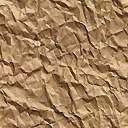 